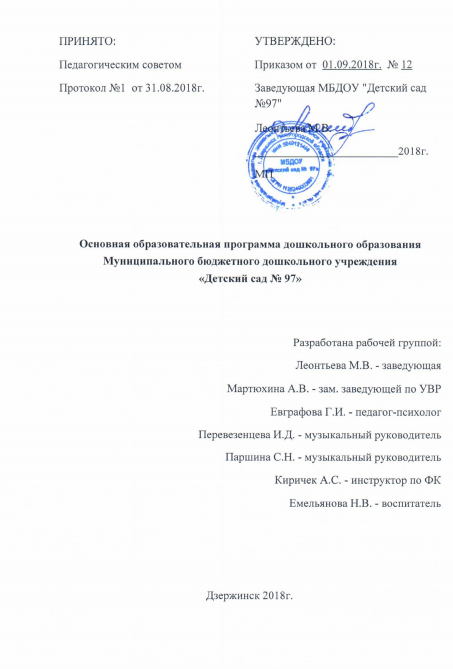 1. ЦЕЛЕВОЙ РАЗДЕЛ ОБЯЗАТЕЛЬНАЯ ЧАСТЬ 1.1. Пояснительная записка  Основная образовательная программа дошкольного образования Муниципального бюджетного дошкольного образовательного учреждения «Детский сад № 97» (далее - Программа) является нормативно-управленческим документом. Программа определяет объем, содержание, планируемые результаты и организацию образовательной деятельности в Муниципальном бюджетном дошкольном образовательном учреждении «Детский сад № 97» (далее - Учреждение). Она обеспечивает построение целостного педагогического процесса, направленного на полноценное всестороннее развитие ребенка по пяти направлениям – образовательным областям: «Физическое развитие», «Социально-коммуникативное», «Познавательное», «Речевое», «Художественно-эстетическое». определяющим содержательную и организационную составляющие образовательного процесса ДОУ.  Программа разработана в соответствии с основными нормативно-правовыми документами:  Федеральным законом от 29.12.2012  № 273-ФЗ  «Об образовании в Российской Федерации»; Федеральным 	государственным 	образовательным 	стандартом 	дошкольного образования (Утвержден приказом Министерства образования науки Российской Федерации от             17 октября 2013 г. N 1155); Порядком организации и осуществления образовательной деятельности по основным общеобразовательным программам – образовательным программам дошкольного образования (приказ Министерства образования и науки РФ от 30 августа 2013 года №1014 г. Москва);  Санитарно-эпидемиологическими требованиями к устройству, содержанию и организации режима работы дошкольных образовательных организаций (Утверждены постановлением Главного государственного санитарного врача Российской от 15 мая 2013 года №26  «Об утверждении СанПин» 2.4.3049-13). Программа разработана с учётом:  Основной образовательной программы дошкольного образования «От рождения до школы»/ Под ред. Н.Е. Вераксы, Т.С. Комаровой, М.А. Васильевой. 4-е изд., перераб.— М.: МОЗАИКА-СИНТЕЗ, 2017.  В области «Физическое развитие» (образовательная деятельность детей дошкольного возраста по обучению плаванию): А.А. Чеменевой, Т.В.Столмаковой «Система обучения плаванию для детей дошкольного возраста» Санкт-Петербург 2011г.;Часть, формируемая участниками образовательных отношений, разработана на основе учебно-методического пособия: В области «Социально-коммуникативное развитие»: Н.Н. Авдеевой, О.Л. Князевой, Р.Б. Стеркиной, учебно-методическое пособие по основам безопасности жизнедеятельности детей старшего дошкольного возраста «Безопасность»  – СПб.:,  2002.   1.1.1. Цели и задачи реализации Программы Цель Программы:  Создание благоприятных условий для полноценного проживания ребенком дошкольного детства, формирование основ базовой культуры личности, всестороннее развитие психических и физических качеств в соответствии с их возрастными и индивидуальными особенностями, подготовка к жизни в современном обществе, формирование предпосылок к учебной деятельности, обеспечение безопасности жизнедеятельности дошкольника.  Достижение поставленной цели предусматривает решение следующих задач: Охрана и укрепление физического и психического здоровья детей, в том числе эмоционального благополучия.  Обеспечение равных возможностей для полноценного развития каждого ребёнка в период дошкольного детства независимо от места жительства, пола, нации, языка, социального статуса. Создание благоприятных условий развития детей в соответствии с их возрастными и индивидуальными особенностями и склонностями, развития способностей и творческого потенциала каждого ребёнка как субъекта отношений с другими детьми, взрослыми и миром.  Объединение обучения и воспитания в целостный образовательный процесс на основе духовно-нравственных и социокультурных ценностей, принятых в обществе правил и норм поведения в интересах человека, семьи, общества. Формирование общей культуры личности детей, развитие их социальных, нравственных, эстетических, интеллектуальных, физических качеств, инициативности, самостоятельности и ответственности ребёнка, формирования предпосылок учебной деятельности. Формирование социокультурной среды, соответствующей возрастным и индивидуальным особенностям детей. Обеспечение вариативности и разнообразия содержания Программ и организационных форм дошкольного образования, возможности формирования Программ различной направленности с учетом образовательных потребностей, способностей и состояния здоровья детей. Обеспечение психолого-педагогической поддержки семьи и повышения компетентности родителей (законных представителей) в вопросах развития и образования, охраны и укрепления здоровья детей.  Обеспечение преемственности целей, задач и содержания дошкольного общего и начального общего образования. 1.1.2. Принципы и подходы к реализации Программы В соответствии с ФГОС ДО Программа построена на следующих принципах: полноценное проживание ребенком всех этапов детства (младенческого, раннего и дошкольного детства), обогащение (амплификацию) детского развития; построение образовательной деятельности на основе  индивидуальных особенностей  каждого ребёнка, при котором сам ребёнок становится активным в выборе содержания  своего образования, становится субъектом образования ( далее- индивидуализация образования); содействие и сотрудничество детей и взрослых, признание ребёнка полноценным  участником (субъектом) образовательных отношений; поддержка инициативы детей в различных видах деятельности; сотрудничество Организации с семьёй; приобщение детей к социокультурным нормам, традициям семьи, общества, государства; формирование познавательных интересов и познавательных действий ребёнка в различных видах деятельности; возрастная адекватность дошкольного образования (соответствие условий, требований, методов возрасту и особенностям развития); учёт этнокультурной ситуации развития детей.  	В основу Программы положены методологические подходы:    Личностно – ориентированный подход. Предусматривает организацию образовательного процесса с учетом того, что развитие личности ребенка является главным критерием его эффективности. Механизм реализации- создание условий для развития личности на основе изучения ее задатков, способностей, интересов, склонностей с учетом признания уникальности личности, ее интеллектуальной и нравственной свободы, права на уважение    Индивидуальный подход составляет гибкое использование педагогом различных форм и методов воспитания по отношению к каждому ребенку. Помогает осознать ребенку свою индивидуальность, научиться управлять своим поведением, эмоциями, адекватно оценивать собственные сильные и слабые стороны.   Компетентностный подход, в котором основным результатом деятельности становится формирование готовности воспитанников самостоятельно действовать в ходе решения актуальных задач.    	Диалогический подход, предусматривающий становление личности, развитие его творческих возможностей, самосовершенствование в условиях равноправных взаимоотношений с другими людьми, построенных по принципу диалога, субъект- субъектных отношений   Средовой подход, предусматривающий использование возможностей развивающей предметно-пространственной среды образовательного учреждения в воспитании и развитии личности ребенка.    Культурологический подход подчеркивает ценность уникальности путем развития каждого региона на основе поиска взаимосвязи естественных (природных) факторов и искусственных (культуры), поиска их взаимосвязи, взаимовлияния.    Диалектический подход обеспечивает формирование у детей начальных форм диалектического рассмотрения и анализа окружающих явлений в их движении, изменении и развитии, в их взаимосвязях и взаимопереходах.  1.1.3.Значимые для разработки и реализации Программы характеристики, в том числе характеристики особенностей развития детей от 1,6 до 7 лет Особенности осуществления образовательного процесса Общие сведения об УчрежденииНазвание дошкольного образовательного учреждения (в соответствии с Уставом): Муниципальное бюджетное дошкольное образовательное учреждение «Детский сад № 97».Официальное сокращенное наименование учреждения: МБДОУ «Детский сад № 97».Организационно-правовая форма: муниципальное бюджетное дошкольное образовательное учреждение.Место нахождения учреждения: Нижегородская область, г. Дзержинск, ул. Попова, д.32 А.Почтовый адрес: 60603, Нижегородская область, г. Дзержинск, ул. Попова, д.32 А.Контактный телефон: (8313) 39-15-70, адрес электронной почты: ds97@uddudzr.ru,сайт: http://97dzn.dounn.ru Учреждение осуществляет свою образовательную, правовую, хозяйственную деятельность на основе законодательных нормативных документов:Устава, утвержденного Постановлением Администрации города Дзержинска от 15.10.2015 года № 3473. Изменения к уставу утверждены постановлением Администрации г. Дзержинска №2401 от 11.07.2017 года.Лицензия на право осуществления образовательной деятельности (бессрочно): Серия 52 ЛО1 № 0001847 от 15января 2015 года.Программа создавалась с учетом условий и специфики деятельности МБДОУ «Детский сад №97» к которым относятся:1.Количество групп В Учреждении функционирует 12 групп общеразвивающей направленности, из которых 4 группы для воспитанников раннего возраста и 8 групп для воспитанников дошкольного возраста.Группы общеразвивающей направленности комплектуются по возрастному принципу.Основными участниками реализации программы являются: дети дошкольного возраста, родители (законные представители), педагоги.Кадровые условия  	Реализация Программы обеспечивается следующими педагогическими работниками: Взаимодействие педагогического коллектива с социумом  Взаимодействие учреждений разных типов и видов имеет огромное значение для удовлетворения разнообразных потребностей в дошкольном учреждении. При этом взаимодействующие организации взаимообогащают деятельность друг друга, имеют возможность обмена педагогическим опытом и развития кадрового потенциала Учреждения.В детском саду сложилась определённая система сетевого взаимодействия образовательных учреждений. Учреждение ежегодно заключает договор о сотрудничестве с учреждениями:МБОУ школа № 20, №30. Целью сотрудничества сторон является подготовка детей к школе, создание благоприятных условий для быстрой адаптации будущего школьника.Дзержинский театр кукол. Цель взаимодействия –обеспечение образовательного и воспитательного процесса информационными ресурсами по развитию дошкольников, по воспитанию творчески активной личности, эстетическому воспитанию детей, воспитанию устойчивого интереса к театральной деятельности. Физкультурно-оздоровительный комплекс "Ока". Цели сотрудничества - закрепление интереса к занятиям спортом, укрепление здоровья, привлечение семей воспитанников к совместным оздоровительным мероприятиям.ГБУЗ НО «Городская детская больница № 8». Целью взаимодействия с поликлиникой является- обеспечение прав детей на охрану здоровья в порядке, установленном законодательством РФ. Средствами обеспечения преемственности являются профилактические, оздоровительно-восстановительные меры, включающие в себя вакцинопрофилактику плановую по эпидемическим показаниям, лечебно-оздоровительную работу, диспансерное наблюдение, профилактические осмотры.Данное взаимодействие позволяет эффективно внедрять ФГОС ДО и повышать его качество.Наличие дополнительных функциональных помещений: в Учреждении имеется кабинет заведующего, комплексный медицинский блок, методический кабинет, компьютерный класс кабинет педагога-психолога, музыкальный и физкультурный зал, бассейн.Возрастные особенности детей от 1,6 до 7 лет соответствуют описанию, представленному в программе: Основная образовательная программа дошкольного образования «От рождения до школы»— М.: МОЗАИКА-СИНТЕЗ, Издание 4-ое, 2017.   Характеристики особенностей развития детей первой группы раннего возраста от 1,6 до 2 лет. Основная образовательная программа дошкольного образования «От рождения до школы»-М.: МОЗАИКА-СИНТЕЗ, Издание 4-ое, 2017, стр. 28-33).   Характеристики особенностей развития детей второй группы раннего возраста от 2 до 3 лет. Основная образовательная программа дошкольного образования «От рождения до школы» -М.: МОЗАИКА-СИНТЕЗ, Издание 4-ое, 2017, стр.33-34) .  Характеристики особенностей развития детей младшего дошкольного возраста от 3 до 4 лет. Основная образовательная программа дошкольного образования «От рождения до школы» -М.: МОЗАИКА-СИНТЕЗ, Издание 4-ое, 2017, стр. 34-36)   Характеристики особенностей развития детей среднего дошкольного возраста от 4 до 5 лет. Основная образовательная программа дошкольного образования «От рождения до школы» - М.: МОЗАИКА-СИНТЕЗ, Издание 4-ое, 2017,стр. 36-38).   Характеристики особенностей развития детей старшего дошкольного возраста от 5 до 6 лет. Основная образовательная программа дошкольного образования «От рождения до школы» -М.: МОЗАИКА-СИНТЕЗ, Издание 4-ое, 2017, стр. 38-40).   Характеристики особенностей развития детей подготовительного дошкольного возраста от 6 до 7 лет.  Основная образовательная программа дошкольного образования «От рождения до школы» - М.: МОЗАИКА-СИНТЕЗ, Издание 4-ое, 2017, стр. 41-42).  1.2. Планируемые результаты освоения Программы  Целевые ориентиры   Целевые ориентиры образования представляют собой социально-нормативные возрастные характеристики возможных достижений ребенка на этапе завершения уровня дошкольного образования.   Целевые ориентиры не подлежат непосредственной оценке, в том числе в виде педагогической диагностики (мониторинга), и не являются основанием для их формального сравнения с реальными достижениями детей.   	Целевые ориентиры образования в младенческом и раннем возрасте ФГОС ДО раздела IV, 4.6.   	Целевые ориентиры на этапе завершения дошкольного образования ФГОС ДО раздела IV, 4.6. РАННИЙ ВОЗРАСТ Образовательная область «Социально-коммуникативное развитие» Образовательная область «Познавательное развитие» Образовательная область «Речевое развитие» Образовательная область «Художественно-эстетическое развитие» Образовательная область «Физическое развитие» ДОШКОЛЬНЫЙ ВОЗРАСТ Образовательная область «Социально-коммуникативное развитие» Образовательная область «Познавательное развитие» Образовательная область «Речевое развитие» Образовательная область «Художественно-эстетическое развитие» Образовательная область «Физическое развитие» 1.3.Система оценки результатов освоения Программы   Освоение Программы не сопровождается проведением промежуточных аттестаций и итоговой аттестации обучающихся.   Реализация программы предполагает оценку индивидуального развития детей. Эта оценка проводится воспитателями и специалистами в каждой возрастной группе в рамках педагогического мониторинга. Педагогический мониторинг проводится в ходе наблюдений за деятельностью детей в спонтанной и специально организованной деятельности. Наблюдения осуществляется педагогами повседневно, во всех образовательных ситуациях, а также наблюдение может дополняться изучением продуктов детской деятельности, свободными беседами с детьми, с родителями как экспертов в отношении и особенностями их ребенка.  Результаты педагогического мониторинга используются исключительно для решения следующих образовательных задач:  - индивидуализации образования;  - оптимизации работы с группой детей. Результаты наблюдений за деятельностью воспитанников отражаются в «Карте оценки индивидуального развития ребёнка» МБДОУ «Детский сад 97» (далее - Карта), форма которой определена локальным актом «Положение об индивидуальном учете результатов освоения воспитанниками Основной образовательной программы дошкольного образования Муниципального бюджетного дошкольного образовательного учреждения «Детский сад №97».  В карте отражаются результаты освоения Программы обучающимися на протяжении всего периода пребывания в ДОУ по учебным годам.  Карты хранятся в бумажном виде в течении всего времени пребывания ребенка в ДОУ. При переходе в другую возрастную группу или переводе в другое ДОУ Карта передается вместе с ребенком.  Оценка результатов освоения Программы проводится педагогами (воспитателями, специалистами) 1 раз в год: ежегодно в конце учебного года (3-4 неделя мая). В случае, если ребенок поступает в ДОУ и педагогический мониторинг на него не проводился (в мае), педагогами по истечении 2-х месяцев проводится педагогическая диагностика по «Карте оценки индивидуального развития ребенка» (по показателям предыдущего возраста). Оценка индивидуального развития детей раннего возраста с 1,6-2 лет проводится по показателям нервно-психического развития каждого ребенка (по К.Л. Печоре).     В процессе педагогического мониторинга выявляются физические, интеллектуальные и личностные качества ребенка по выделенным в карте нервно-психического развития показателям. Результаты оценки уровня развития и поведения детей заносятся в «Карту нервно-психического развития»,  карты заполняются на каждый эпикризный период. С 2-7 лет - оценка эффективности педагогических воздействий проводится по показателям, в основе которых лежат «Планируемые результаты освоения обязательной части Программы» и представляет собой систему характеристик, соответствующих возрасту ребенка. Часть, формируемая участниками образовательных отношений   1.4. Цели, задачи парциальных программ, используемых в части формируемой участниками образовательных отношений.     Программа создавалась с учетом потребностей и мнения родителей воспитанников. В процессе разработки ООП в Учреждении проводилось анкетирование, в котором приняли участие все родители (законные представители) воспитанников. Результаты анкетирования родителей (законных представителей) показали следующее: 1). Потребности, мотивы и интересы детей, членов их семей «Социально-коммуникативное развитие»: «основы безопасности жизнедеятельности» (75%); «тренинги общения» (22%); «этикет» - (20%); «Познавательное развитие»: «основы экологической культуры» - (38%); «патриотическое воспитание, знакомство с родным краем (52%);  «Речевое развитие»: «обучение грамоте, чтению» - (46%); «Художественно-эстетическое развитие»: «хоровое пение» -30%; «хореография» (34%),«изобразительная деятельность нетрадиционные техники» (38%),  «Физическое развитие»: «по основам здорового образа жизни» - (71%), ритмическая гимнастика (32%). Наибольшее количество ответов родителей (законных представителей) получили  направления по формированию  ОБЖ (75%) и ЗОЖ (69%). Таким образом с учетом мнения родителей было принято на педагогическом совете решение включить в Программу: в области «Социально-коммуникативное  развитие»: Учебно-методическое пособие по основам безопасности жизнедеятельности детей старшего дошкольного возраста Н.Н. Авдеевой, О.Л. Князевой, Р.Б. Стеркиной, «Безопасность». – СПб.: 2002. В данной программе есть и раздел «Здоровье ребёнка», который направлен на формирование представлений о ЗОЖ.                                                       Цель Программы: подготовить ребёнка к встрече с различными сложными опасными жизненными ситуациями и научить находить выход из них.  	Задачи: Формировать у детей знания о правилах безопасного поведения и здоровом образе жизни. Расширять представления детей об опасных контактах с незнакомыми людьми на улице и дома. ( Раздел «Ребенок и другие люди). Знакомить с предметами домашнего быта, которые являются источниками потенциальной опасности для детей (пожароопасные, колющиеся и режущиеся). Закреплять навыки безопасного пользования бытовыми предметами (научить детей слушать прямые запреты взрослых).( Раздел «Ребенок дома»). Дать понятие о взаимосвязях и взаимодействии всех природных объектов. Знакомить с проблемами загрязнения окружающей среды. (Раздел «Ребенок и природа»). Знакомить детей, как устроено тело человека. (Раздел «Здоровье ребенка»). Закреплять знания детей о правилах поведения на улице, о правилах дорожного движения. Совершенствовать представления о дорожных знаках для водителей и пешеходов, закреплять правила езды на велосипеде, правила поведения в транспорте; познакомить с работой ГИБДД. (Раздел «Ребенок на улице»). Продолжать работу с детьми о формировании у детей представлений о здоровье, как одной из главных ценностей жизни, научить заботиться о нем, не вредить своему организму. Расширять представления о здоровом образе жизни (здоровая пища, режим дня, спорт, прогулки, личная гигиена). Расширять представления о значении профилактики заболеваний, об инфекционных заболеваниях, о роли лекарств и витаминов. (Раздел «Здоровье ребенка») Научить детей справляться со своими страхами. Научить детей разрешать межличностные конфликты. (Раздел «Эмоциональное благополучие ребенка»). 1.5. Принципы к формированию Программы  Принципы и подходы к формированию Программы, в части формируемой участниками образовательных отношений, учебно-методическое пособие по основам безопасности жизнедеятельности детей старшего дошкольного возраста «Безопасность». – СПб.: «Издательство «Детство- Пресс»,  2002 г. Принцип доступности предполагает соотнесение содержания, характера и объема учебного материала с уровнем развития, подготовленности детей.  Принцип полноты. Содержание программы  должно быть реализовано по всем разделам.   Принцип системного подхода, предполагает распределение содержания в течение дня. Культуросообразность. Этот принцип выстраивает содержание программы как последовательное усвоение и выработке на этой основе ценностных ориентаций. Принцип сезонности, предполагает использование местных условий по ознакомлению с окружающей средой. Принцип преемственности взаимодействия с ребёнком в условиях дошкольного учреждения и семье, направлен на отбор наиболее актуальных знаний по формированию у детей безопасного поведения и здоровом образе жизни.  1.6. Планируемые результаты освоения части Программы, формируемой участниками образовательных отношений 1.7. 	Проведение 	индивидуального 	учета 	результатов 	освоения 	воспитанниками Программы в части, формируемой участниками образовательных отношений.   Авторы методического пособия не предполагают диагностический материал для проведения педагогического мониторинга. Поэтому с целью определения эффективности педагогических воздействий с воспитанниками старшей (5-6 лет) и подготовительной к школе группы (6-7 лет)  по основам безопасности жизнедеятельности детей старшего дошкольного возраста проводится педагогический мониторинг по показателям, в основе которых лежат «Планируемые результаты освоения Программы», в части формируемой участниками образовательных отношений.  Педагогический мониторинг проводится 1 раз в год, в конце учебного года ( 3-4 неделя мая).Результаты наблюдений за деятельностью воспитанников отражаются  в «Карте оценки индивидуального развития ребенка», форма которой определена локальным актом «Положение об индивидуальном учете результатов освоения воспитанниками Основной образовательной программы дошкольного образования Муниципального бюджетного дошкольного образовательного учреждения «Детский сад № 140». В Карте отражаются результаты освоения Программы в части формируемой участниками образовательных отношений (по методическому пособию «Безопасность» по основам безопасности жизнедеятельности детей старшего дошкольного возраста под ред. Авдеевой Н.Н., Князевой Н.Л., Стеркиной Р.Б.) на каждого воспитанника старшей и подготовительной к школе группы. 2. СОДЕРЖАТЕЛЬНЫЙ РАЗДЕЛ ОБЯЗАТЕЛЬНАЯ ЧАСТЬ 2.1. Описание образовательной деятельности в соответствии с направлениями развития ребенка, представленными в пяти образовательных областях, с учётом используемых методических пособий, обеспечивающих реализацию данного содержания  В содержательном разделе представлены описание образовательной деятельности в соответствии с направлениями развития ребенка в пяти образовательных областях:  социально-коммуникативное развитие; познавательное развитие; речевое развитие; художественно- эстетическое развитие; ● физическое развитие.  Образовательная деятельность строится в соответствии с образовательными областями с учетом используемых в ДОО методических пособий, рекомендованных к использованию в качестве программно-методического обеспечения к Основной образовательной программе дошкольного образования «От рождения до школы»/ Под редакцией Н.Е. Вераксы. Т.С. Комаровой, М.А. Васильевой. - М.: МОЗАИКА-СИНТЕЗ, 2017. Образовательная область «Социально-коммуникативное развитие» Социально-коммуникативное развитие направлено на усвоение норм и ценностей, принятых в обществе, включая моральные и нравственные ценности; развитие общения и взаимодействия ребенка с взрослыми и сверстниками; становление самостоятельности, целенаправленности и саморегуляции собственных действий; развитие социального и эмоционального интеллекта, эмоциональной отзывчивости, сопереживания, формирование готовности к совместной деятельности со сверстниками, формирование уважительного отношения и чувства принадлежности к своей семье и к сообществу детей и взрослых в Организации; формирование позитивных установок к различным видам труда и творчества; формирование основ безопасного поведения в быту, социуме, природе.  Образовательная область «Социально-коммуникативное развитие» реализуется во всех образовательных областях в совместной деятельности со взрослыми, в ходе организованной образовательной деятельности и режимных моментах, а также в самостоятельной деятельности детей. Основные цели и задачи: Основная образовательная программа дошкольного образования «От рождения до школы»,- М.: МОЗАИКА-СИНТЕЗ, Издание 4-ое, 2017, (стр..66-67). Цели и задачи по возрастам: Основная образовательная программа дошкольного образования «От рождения до школы»— М.: МОЗАИКА-СИНТЕЗ, Издание 4-ое, 2017, (стр.56,58), (стр. 67-85). Содержание образовательной деятельности «Социально-коммуникативное развитие» Образовательная область «Познавательное развитие»   Познавательное развитие предполагает развитие интересов детей, любознательности и познавательной мотивации; формирование познавательных действий, становление сознания; развитие воображения и творческой активности; формирование первичных представлений о себе, других людях, объектах окружающего мира, о свойствах и отношениях объектов окружающего мира (форме, цвете, размере, материале, звучании, ритме, темпе, количестве, числе, части и целом, пространстве и времени, движении и покое, причинах и следствиях и др.), о малой родине и Отечестве, представлений о социокультурных ценностях нашего народа, об отечественных традициях и праздниках, о планете Земля как общем доме людей, об особенностях ее природы, многообразии стран и народов мира.  Основные цели и задачи  Основная образовательная программа дошкольного образования «От рождения до школы», - М.: МОЗАИКА-СИНТЕЗ, Издание 4-ое, 2017, ( стр.86-87).  Цели и задачи по возрастам:  Основная образовательная программа дошкольного образования «От рождения до школы»,- М.: МОЗАИКА-СИНТЕЗ, Издание 4-ое, 2017, (стр.62-63); (стр. 87-113). Содержание образовательной деятельности «Познавательное развитие» Образовательная область «Речевое развитие»   Речевое развитие включает владение речью как средством общения и культуры; обогащение активного словаря; развитие связной, грамматически правильной диалогической и монологической речи; развитие речевого творчества; развитие звуковой и интонационной культуры речи, фонематического слуха; знакомство с книжной культурой, детской литературой, понимание на слух текстов различных жанров детской литературы; формирование звуковой аналитико-синтетической активности как предпосылки обучения грамоте. Основные цели и задачи  Основная образовательная программа дошкольного образования «От рождения до школы»,- М.: МОЗАИКА-СИНТЕЗ, Издание 4-ое, 2017, (стр.114) Цели и задачи по возрастам:  Основная образовательная программа дошкольного образования «От рождения до школы», - М.: МОЗАИКА-СИНТЕЗ, Издание 4-ое, 2017, (стр.58-60), (стр. 114-124).  Содержание образовательной деятельности «Речевое развитие» Образовательная область «Художественно-эстетическое развитие»   Художественно-эстетическое развитие предполагает развитие предпосылок ценностносмыслового восприятия и понимания произведений искусства (словесного, музыкального, изобразительного), мира природы; становление эстетического отношения к окружающему миру; формирование элементарных представлений о видах искусства; восприятие музыки, художественной литературы, фольклора; стимулирование сопереживания персонажам художественных произведений; реализацию самостоятельной творческой деятельности детей (изобразительной, конструктивно-модельной, музыкальной и др.).  Основные цели и задачи  Основная образовательная программа дошкольного образования  «От рождения до школы»,- М.: МОЗАИКА-СИНТЕЗ, Издание 4-ое, 2017, (стр.125-126)  Цели и задачи по возрастам:  Смотреть: Основная образовательная программа дошкольного образования «От рождения до школы», - М.: МОЗАИКА-СИНТЕЗ, Издание 4-ое, 2017, (стр.63-64), (стр. 126-154).  Содержание образовательной деятельности «Художественно-эстетическое развитие» Образовательная область «Физическое развитие»   Физическое развитие включает приобретение опыта в следующих видах деятельности детей: двигательной, в том числе связанной с выполнением упражнений, направленных на развитие таких физических качеств, как координация и гибкость; способствующих правильному формированию опорно-двигательной системы организма, развитию равновесия, координации движения, крупной и мелкой моторики обеих рук, а также с правильным, не наносящем ущерба организму, выполнением основных движений (ходьба, бег, мягкие прыжки, повороты в обе стороны), формирование начальных представлений о некоторых видах спорта, овладение подвижными играми с правилами; становление целенаправленности и саморегуляции в двигательной сфере; становление ценностей здорового образа жизни, овладение его элементарными нормами и правилами (в питании, двигательном режиме, закаливании, при формировании полезных привычек и др.).  Основные цели и задачи  Основная образовательная программа дошкольного образования  «От рождения до школы»,- М.: МОЗАИКА-СИНТЕЗ, Издание 4-ое, 2017, (стр.154-155)  Цели и задачи по возрастам:  Основная образовательная программа дошкольного образования  «От рождения до школы», - М.: МОЗАИКА-СИНТЕЗ, Издание 4-ое, 2017, (стр. 155-163).  Содержание образовательной деятельности Физическое развитие» 2.2. Описание вариативных форм, способов, методов и средств реализации Программы с учетом возрастных и индивидуальных особенностей воспитанников, специфики их образовательных потребностей и интересов.   Важнейшим условием реализации Программы является создание развивающей и эмоционально комфортной для ребенка образовательной среды. 2.3. Особенности образовательной деятельности разных видов и культурных практик Особенности образовательной деятельности.  Основными единицами образовательного процесса является занятие. Педагоги при проведении занятий используют чередование различных видов деятельности детей: сидя, стоя, на ковре, по подгруппам, в парах.   В ходе основной части педагоги используют различные приемы руководства: наглядные, практические и словесные, позволяющие решать программные задачи занятия и поставленные проблемно-поисковые ситуации. После каждого вида детской деятельности педагог проводит анализ деятельности детей. В итоге занятия дается оценка детской деятельности. Отличительной особенностью занятий является активная речевая деятельность детей. Педагоги предоставляют детям «свободу выбора» предстоящей деятельности и, в тоже время, своим мастерством стараются увлечь детей за собой.   Содержание работы ориентировано на разностороннее развитие дошкольников с учетом их возрастных и индивидуальных особенностей.   Задачи психолого-педагогической работы по формированию физических, интеллектуальных и личностных качеств детей решаются интегрировано в ходе освоения всех образовательных областей.  Занятия по музыкальному воспитанию с детьми от 1,6 до 2 лет проводятся фронтально в помещении группы; от 2 до 7 лет проводятся фронтально 2 раза в неделю в музыкальном зале.   Занятия по физической культуре с детьми от 1,6  до 3  лет проводятся подгруппами в помещении группы 2 раза в неделю; с детьми от 3 до 5 лет 3 раза в неделю в физкультурном зале;  занятия  с детьми от 5 до 7 лет проводятся  раза в неделю в физкультурном зале, 1 раз в неделю в бассейне 1 раз в неделю на спортивной площадке.  Решение программных образовательных задач происходит не только в рамках организованной образовательной деятельности, но и в ходе режимных моментов. В данном случае они направлены на закрепление имеющихся у детей знаний, умений и их применение в новых условиях, на проявление ребенком активности, самостоятельности и творчества. 	 	Образовательная деятельность, осуществляемая в утренний отрезок времени, включает: наблюдения (в уголке природы, за деятельностью взрослых, например, за сервировкой стола к завтраку);  индивидуальные игры и игры с небольшими подгруппами детей (дидактические, развивающие, сюжетные, музыкальные, подвижные и пр.);  создание практических, игровых, проблемных ситуаций и ситуаций общения, сотрудничества, гуманных проявлений;  трудовые поручения (сервировка стола к завтраку, уход за комнатными растениями и пр); беседы и разговоры с детьми по их интересам;  рассматривание дидактических картинок, иллюстраций;  индивидуальная работа с детьми в соответствии с задачами разных образовательных областей;  двигательная активность детей, активность, которая зависит от содержания организованной образовательной деятельности в первой половине дня; работа по воспитанию у детей культурно-гигиенических навыков и культуры здоровья.  	 	Образовательная деятельность, осуществляемая во время прогулки включает:  подвижные игры и упражнения, направленные на оптимизацию режима двигательной активности и укрепления здоровья детей;  наблюдение за объектами и явлениями природы, направленные на установление разнообразных связей и зависимостей в природе, воспитание отношения к ней; экспериментирование с объектами неживой природы;  сюжетно - ролевые и конструктивные игры (с песком, со снегом, с природным материалом);  элементарную трудовую деятельность детей   Программой предусмотрено организация разнообразных культурных практик. Во второй половине дня организуются разнообразные культурные практики, ориентированные на проявление детьми самостоятельности и творчества в разных видах деятельности. В культурных практиках воспитателем создается атмосфера свободы выбора, творческого обмена и самовыражения, сотрудничества взрослого и детей. Организация культурных практик носит преимущественно подгрупповой характер. 	 	В детском саду используются следующие культурные практики: Совместная игра воспитателя и детей (сюжетно-ролевая, режиссерская, иградраматизация, строительно-конструктивные игры) направлена на обогащение содержания творческих игр, освоение детьми игровых умений, необходимых для организации самостоятельной деятельности. Ситуация общения и накопления положительного социально-эмоционального опыта носит проблемный характер и заключает в себе жизненную проблему, близкую детям дошкольного возраста, в разрешении, которой они принимают непосредственное участие. Они могут быть реально-практического характера и условно вербального характера. Коллективная и индивидуальная трудовая деятельность носит общественно полезный характер и организуется как хозяйственно - бытовой труд и труд в природе. Познавательно-исследовательская деятельность включает в себя широкое познание детьми объектов живой и неживой природы и представлена опытами и экспериментами, в том числе экологической направленности, а также наблюдениями, которые способствуют приобретению детьми эмоционально- чувственного опыта, эстетических впечатлений, радости от взаимодействия с природой и от возможности активной деятельности на воздухе.       В культурных практиках воспитателем создается атмосфера свободы выбора, творческого обмена и самовыражения, сотрудничества взрослого и детей. Организация культурных практик происходит преимущественно во второй половине дня, носит в основном подгрупповой характер и ориентированы на проявление детьми самостоятельности и творчества в разных видах деятельности. 2.4. Способы и направления поддержки детской инициативы  Детская инициатива проявляется в свободной самостоятельной деятельности детей по выбору и интересам. Возможность играть, рисовать, конструировать, сочинять и пр. в соответствии с собственными интересами является важнейшим источником эмоционального благополучия ребенка в детском саду.  Самостоятельная деятельность детей протекает преимущественно в утренний отрезок времени и во второй половине дня.  Все виды деятельности ребенка в детском саду могут осуществляться в форме самостоятельной инициативной деятельности: самостоятельные сюжетно-ролевые, режиссерские и театрализованные игры; развивающие и логические игры; музыкальные игры и импровизации; речевые игры, игры с буквами, звуками и слогами; самостоятельная деятельность в книжном уголке; самостоятельная изобразительная и конструктивная деятельность по выбору детей; самостоятельные опыты и эксперименты и др. В развитии детской инициативы и самостоятельности воспитателю важно соблюдать ряд общих требований: развивать активный интерес детей к окружающему миру, стремление к получению новых знаний и умений; создавать разнообразные условия и ситуации, побуждающие детей к активному применению знаний, умений, способов деятельности в личном опыте; постоянно расширять область задач, которые дети решают самостоятельно; постепенно выдвигать перед детьми более сложные задачи, требующие сообразительности, творчества, поиска новых подходов, поощрять детскую инициативу; тренировать волю детей, поддерживать желание преодолевать трудности, доводить начатое дело до конца; ориентировать дошкольников на получение хорошего результата; своевременно обратить особое внимание на детей, постоянно проявляющих небрежность, торопливость, равнодушие к результату, склонных не завершать работу; дозировать помощь детям. Если ситуация подобна той, в которой ребенок действовал раньше, но его сдерживает новизна обстановки, достаточно просто намекнуть, посоветовать вспомнить, как он действовал в аналогичном случае; поддерживать у детей чувство гордости и радости от успешных самостоятельных действий, подчеркивать рост возможностей и достижений каждого ребенка, побуждать к проявлению инициативы и творчества: -детские авторские выставки;  - коллекции (со старшего возраста).  Форма поддержки детской инициативы и самостоятельности в детском саду - портфолио, это способ накопления и оценки индивидуальных достижений ребенка в период посещения Муниципального дошкольного образовательного учреждения «Детский сад № 140». Цель портфолио – сбор, систематизация, фиксация результатов развития дошкольника, достижений в различных областях, демонстрация способностей, интересов, склонностей, знаний и умений.          Портфолио помогает решать важные педагогические задачи:  создать для каждого воспитанника ситуацию переживания успеха;  поддерживать интерес ребенка к определенному виду деятельности;  поощрять его активность и самостоятельность;  формировать навыки учебной деятельности;  содействовать индивидуализации образования дошкольника;  закладывать 	дополнительные 	предпосылки 	и 	возможности 	для 	его 	успешной социализации;  укреплять взаимодействие с семьей воспитанника, повышать заинтересованность родителей (законных представителей) в результатах развития ребенка и совместной педагогической деятельности.           Портфолио воспитанника является одной из составляющих «портрета» выпускника и играет важную роль при зачислении ребенка в 1-й класс начальной школы для определения вектора его дальнейшего развития и обучения. Период составления портфолио с 3 до 7 лет (младшая, средняя, старшая, подготовительная к школе группа).  Портфолио дошкольника имеет:  Сведения, включаемые по желанию родителей (законных представителей):  фотографии работ или сами работы, победившие в различных конкурсах;  копии или оригиналы грамот, дипломов, благодарственных писем; различные фоторепортажи о физкультурно-оздоровительных мероприятиях дома и т.д.;  фото и видеоматериалы из жизни ребенка в Учреждении.  Материалы для портфолио собираются педагогами совместно с детьми и их родителями (законными представителями) по результатам информационно- разъяснительной работы с ними. Способы поддержки детской инициативы в разных возрастных группах (по пособию О.А.Скоролуповой «Введение ФГОС дошкольного образования: Разработка Образовательной программы ДОУ». - М.: Скрипторий 2003, 2014. –172с.) 2.5. Особенности взаимодействия педагогического коллектива с семьями воспитанников        Программой предусмотрено взаимодействие с родителями обучающихся по вопросам воспитания и развития дошкольников, вовлечение родителей в образовательный процесс ДОО. 	 	Ведущая цель взаимодействия Учреждения с семьями воспитанников:  создание необходимых условий для формирования ответственных взаимоотношений с семьями воспитанников и развития компетентности родителей (способности разрешать разные типы социально- педагогических ситуаций, связанных с воспитанием ребенка); обеспечение права родителей на уважение и понимание, на участие в жизни детского сада.   Родителям и воспитателям необходимо преодолеть субординацию, отказаться от привычки критиковать друг друга, научиться видеть друг в друге не средство решения своих проблем, а полноправных партнеров, сотрудников.  	 	Основные задачи взаимодействия детского сада с семьей:  Изучение отношения педагогов и родителей к различным вопросам воспитания, обучения, развития детей, условий организации разнообразной деятельности в детском саду и семье;  Знакомство педагогов и родителей с лучшим опытом воспитания в детском саду и семье, а также с трудностями, возникающими в семейном и общественном воспитании дошкольников;  Информирование друг друга об актуальных задачах воспитания и обучения детей и о возможностях детского сада и семьи в решении данных задач;  Создание в детском саду условий для разнообразного по содержанию и формам сотрудничества, способствующего развитию конструктивного взаимодействия педагогов и родителей с детьми;  Привлечение семей воспитанников к участию в совместных с педагогами мероприятиях, организуемых в городе;  Поощрение родителей за внимательное отношение к разнообразным стремлениям и потребностям ребенка, создание необходимых условий для их удовлетворения в семье.   	В основу совместной деятельности семьи и дошкольного учреждения заложены следующие принципы:   единый подход к процессу воспитания ребёнка; открытость дошкольного учреждения для родителей; взаимное доверие во взаимоотношениях педагогов и родителей;  уважение и доброжелательность друг к другу;    дифференцированный подход к каждой семье.      Модель взаимодействия с семьями воспитанников 2.6. Иные характеристики содержания Программы, наиболее существенные с точки зрения авторов Программы Деятельность педагога – психолога в организации психолого – педагогических условий. Основная линия работы педагога-психолога–психологическое сопровождение реализуемой основной образовательной программы. Цель: создание комфортно-психологических условий для полноценного развития личности ребёнка в рамках его возрастных и индивидуальных возможностей, сохранение психического здоровья и эмоционального благополучия всех участников образовательного процесса.                       Задачи:  Для воспитанников:  1.Способствовать сохранению психического здоровья всех воспитанников, а также их эмоциональному благополучию;  2.Способствовать обеспечению равных возможностей для полноценного развития каждого ребенка в период дошкольного детства независимо от места жительства, пола нации, языка, социального статуса, психофизиологических и других особенностей (в том числе ограниченных возможностей здоровья);  Способствовать созданию благоприятных условий развития детей в соответствии с их возрастными и индивидуальными особенностями и склонностями, развитие способностей и творческого потенциала каждого ребенка как субъекта отношений с самим собой, другими детьми, взрослыми и миром;  Создавать условия для развития социальных и интеллектуальных качеств личности каждого ребенка, инициативности, самостоятельности и ответственности детей, формирование у них предпосылок учебной деятельности;  Способствовать созданию в ДОО социокультурной среды, соответствующей возрастным, индивидуальным, психологическим и физиологическим особенностям воспитанников.  Для родителей:  1.Обеспечить психолого-педагогическую поддержку семье и повышение компетентности родителей (законных представителей) в вопросах развития и образования, охраны и укрепления здоровья детей;  2. Способствовать эмоциональному благополучию родителей в процессе общения с ребенком;  3. Создавать условия для поддержки образовательных инициатив в семье, в том числе путем включения родителей в непосредственно образовательную деятельность с детьми и поддержку образовательных проектов по инициативе семьи.  Для педагогов:  1.Способствовать эмоциональному благополучию педагогов в образовательном процессе; 2. Обеспечить психолого-педагогическую поддержку педагогам и повышение их компетентности в вопросах развития и образования, охраны и укрепления здоровья детей.  Адаптационный период             Раннее детство – период интенсивного развития. Опыт, приобретенный ребенком в это время ребенка, во многом определяет его будущую взрослую жизнь. Конечно, родители, лучше, чем кто-либо, знают и любят своего ребенка. Но, приходит время, когда ему недостаточно общения только с близкими людьми, ребенок идет в детский сад. Чтобы малышу было комфортно, уютно в дошкольном учреждении, необходим комплексный подход к решению проблемы адаптации. Немаловажную роль при этом, играет педагог- психолог.             Адаптация – это процесс, результаты которого могут быть как позитивными, так и негативными. Психологи и педагоги установили, что для успешной адаптации необходимы: внутренний комфорт (эмоциональная удовлетворенность) и внешняя адекватность поведения (способность легко и точно выполнять требования среды).           Направления работы, обеспечивающие успешную адаптацию ребенка к ДОУ, и организация работы педагога-психолога в этот период строится в нескольких направлениях.           Работа с родителями.  Первый этап - предварительный. Работа начинается, как только ребенка привели в детский сад. Педагог-психолог знакомится с родителями воспитанников и самими малышами. Собирает первичную информацию о ребенке, семье, условиях воспитания. С родителями проводится анкетирование, в ходе которого они анализируют «Готов ли ребенок к посещению детского сада?». Взрослые, отдавая ребенка в детский сад, испытывают тревогу за своего малыша.               Задача педагога-психолога – успокоить их, подчеркнуть важность организации подготовительного периода. Он проводит ознакомительную экскурсию по детскому саду, показывает группу, спальню, игрушки.  Второй этап - ознакомительный. На первый план выступает взаимодействие с родителями на основе диалога. Педагог-психолог встречается с ними на индивидуальных консультациях (сентябрь-октябрь). В ходе беседы собираются данные анамнеза, родители делятся впечатлениями о первых днях посещения детского сада. В это же время, заполняется адаптационный лист, в котором педагог-психолог отмечает, как проходит период адаптации, и повлияло ли посещение детского сада на поведение ребенка.           Педагог-психолог консультирует родителей по вопросам формирования у детей навыков самообслуживания, по созданию условий, в которых самостоятельность и автономность малышей в детском саду будет развиваться. Для родителей готовится информация в родительский уголок и информационные стенды: «Приглашение в детский сад», «Я хожу в сад», "С детьми работают…", "Детские капризы", "Детская самостоятельность" и т.д.  Третий этап - практический, родителей необходимо включать в деятельность образовательного учреждения. Они должны быть не сторонними наблюдателями, а участниками педагогического процесса. После месяца посещения детьми детского сада (середина октября), педагог-психолог организует для родителей тренинг знакомства. На тренинге родители прорабатывают переживания, которые они испытывают, отводя ребенка в детский сад, оценивают свое настроение, обсуждают «больные» вопросы, делятся мнениями, а кто-то и знаниями. Родительский коллектив группы сплачивается, а это в свою очередь помогает родителям быть уверенными, менее тревожными.   Педагог-психолог, воспитатели и другие участники педагогического процесса проводят консультации, собрания, совместные с детьми игры.  Работа с педагогами.  В первые дни сентября педагог-психолог обеспечивает психолого-педагогическую поддержку педагогам и повышение их компетентности в вопросах адаптации. Он напоминает воспитателям особенности возраста детей 1,6-2, 2-3 лет, обращает внимание на моменты, которые могут оказаться важными при знакомстве с родителями и их ребенком. В дальнейшей работе знакомит воспитателей с индивидуальными особенностями детей и родителей группы, сообща решаются возникающие в ходе адаптации вопросы и возможные проблемы. Обращает внимание педагогов как важно в период адаптации сохранить «домашние» приемы воспитания: дать ребенку в группу, в кроватку любимую игрушку; малыша можно взять на руки, покачать. Ласковое обращение, тактильный контакт с ребенком позволяет ему чувствовать себя защищенным и помогает быстрее адаптироваться.            В это же время педагог-психолог проводит наблюдение за детьми адаптационной группы. В адаптационном листе фиксируются особенности контактов детей с взрослыми, с другими детьми, поведение ребенка в играх-занятиях.         Беседы с родителями и результаты наблюдения за ребенком в детском саду помогают разобраться в причинах сложного протекания адаптации, разработать индивидуальные рекомендации для предупреждения «срыва», протеста против посещения детского сада.        Организация игровой деятельности в адаптационный период, направлена на формирование эмоциональных контактов «ребенок-взрослый» и «ребенок-ребенок».         Основная задача игр в адаптационный период – формирование эмоционального контакта, доверия к другим взрослым и детям, социуму в целом. Игры-занятия педагог-психолог проводит с сентября месяца  по ноябрь. Проходят они еженедельно, продолжительностью до 10 минут. Первые игры должны быть фронтальными, чтобы ни один ребенок не чувствовал себя обделенным вниманием. Инициатором игр всегда выступает взрослый. Игры выбираются с учетом игровых возможностей детей, места проведения. Дети двух-трех лет еще не испытывают потребности в общении со сверстниками. Они могут наблюдать друг за другом, прыгать, и оставаться совершенно равнодушными к состоянию и настроению другого ребенка. Взрослый должен научить их общаться, и основы такого общения закладываются именно в адаптационный период. Индивидуальная работа педагога-психолога В контексте ФГОС ДО деятельность педагога-психолога направлена на изменение во внутренней психологической сфере воспитанников, что предполагает, в частности, организацию индивидуальной работы. Предметом деятельности педагога-психолога по данному направлению становится не исправление недостатков у воспитанников, а выработка у них способов саморегуляции в разнообразных образовательных ситуациях, которые помогут им стать успешными, достигнуть требуемого уровня освоения образовательной программы и, как следствие, приведут к позитивным изменениям в сфере имеющихся трудностей развития.  В процессе индивидуального сопровождения ребенка педагог-психолог руководствуется Положением о службе практической психологии в системе образования Российской Федерации. В реализации практического направления деятельности опирается на раздел V. П.20.: "Планы и программы развивающей и психокоррекционной работы разрабатываются с учетом возрастных и индивидуальных особенностей детей, определяемых в ходе психодиагностических исследований, и носят строго индивидуальный конкретный характер". Цель: создание условий для раскрытия потенциальных возможностей ребенка, коррекция отклонений психического развития, гармонизация личности ребенка. Направления работы: Диагностика воспитанников старшего дошкольного возраста с целью определения уровня коммуникативного и эмоционального развития для организации и координации усилий всех участников воспитательно - образовательных отношений. По запросам родителей, воспитателей, администрации ДОУ и личным наблюдениям педагогпсихолог проводит углубленную диагностику развития ребенка с целью выявления и конкретизации проблем.  Развивающая индивидуальная работа планируется и проводится по специально разработанной и утвержденной программе с учетом специфики отдельного ребенка. В своей  работе педагог-психолог опирается на эталоны психического развития, описанные в психологической и педагогической литературе. В развивающей работе предусмотрена ориентация на средневозрастные нормы развития для создания таких условий, в которых ребенок сможет подняться на оптимальный для него уровень развития, который может быть как выше, так и ниже среднестатистического. Эта работа проводится с детьми, имеющими развитие в пределах возрастной нормы. Если выявленные отклонения выражены в значительной степени, ребенок направляется на консультацию к специалистам ЦДиК г. Дзержинска. Дальнейшая коррекционная и развивающая работа с данными детьми строится по индивидуальной траектории . Индивидуальная помощь в адаптации. Совместная деятельность с вновь прибывшими детьми при угрозе тяжелой степени адаптации – адаптационные игры, пальчиковая гимнастика. Задачи индивидуальной работы реализуются через игровую и творческую деятельность детей. Игра служит универсальным средством профилактики и компенсации психоэмоциональных проблем ребенка. Во время совместной деятельности с психологом ребенок:  моделирует отношения в наглядно-действенной форме, начинает лучше в них ориентироваться;   преодолевает личностный эгоцентризм, начинает лучше осознавать себя, у него развивается уверенность в себе и способность действовать в коммуникативных ситуациях;  приобретает позитивный опыт совместных действий; поэтапно осваивает новые способы поведения в проблемных ситуациях, усваивает их. Программа диагностических исследований  педагога- психолога  Психологическая диагностика: психолого-педагогическое изучение индивидуальных особенностей личности с целью выявления особенностей психического развития ребенка, форсированности определенных психологических новообразований, соответствия уровня развития умений, знаний, навыков, личностных и межличностных образований возрастным ориентирам и требованиям общества. Пункт 3.2.3 ФГОС ДО указывает, что «при необходимости используется психологическая диагностика развития детей (выявление и изучение индивидуально-психологических особенностей детей), которую проводят квалифицированные специалисты (педагоги- психологи, психологи).  Участие ребенка в психологической диагностике допускается только с согласия родителей (законных представителей). Результаты психологической диагностики могут использоваться для решения задач психологического сопровождения и проведения квалифицированной коррекции развития детей.  Цель: Раннее выявление предпосылок отклоняющегося развития у детей; ранняя диагностика дисбаланса в эмоциональных связях; ранняя диагностика эмоционального выгорания у педагогов.  Виды деятельности, контингент, периодичность:  Для оптимизации образовательного процесса в ДОУ педагог-психолог в  конце учебного года (3-4 неделя мая) при письменном согласии родителей принимает участие в диагностике всех воспитанников  (индивидуально). Результаты диагностики отражаются в Картах индивидуального развития. По результатам диагностики определяются категории воспитанников с выраженными нарушениями познавательной и коммуникативной сферы, дети с дисгармоничным развитием, дети с особенностями эмоционально-волевой сферы (агрессивные, тревожные, замкнутые, нерешительные, гиперактивные, дети без выраженных трудностей усвоения программного материала при групповой работе педагогов).  Кроме   того: Диагностика по запросу родителей, воспитателей с целью определения уровня психического развития, тех или иных психических качеств для последующей коррекции или развития, для организации и координации работы, выявления  детей «группы  риска».  Диагностика воспитанников в рамках запроса городского психолого-медико-педагогического консилиума (ГПМПк).  Другим направлением психодиагностики является изучение способностей  психоэмоциональной сферы педагогов для профилактики профессионального выгорания.                          Диагностические методики: Диагностические комплексы: Веракса А.Н. Индивидуальная психологическая диагностика  дошкольника:Для занятий с детьми 5-7 лет.-М.: Мозаика-Синтез, 2016, ) Диагностическая работа в ДОУ.Компакт-диск/ авт-сост. Е.В.Доценко. – Волгоград.:Учитель, 2008 Нижегородцева Н.В., Шадриков В.Д. Психолого – педагогическая готовность ребенка к школе:Пособие для практических психологов, педагогов и родителей.-М.:Гуманит.. изд. центр ВЛАДОС,2001 Павлова Н.Н., Руденко Л.Г. Экспресс-диагностика в детском саду: Комплект материалов для педагогов-психологов ДОУ. – М.: Генезис, 2014 Характеристика физкультурно-оздоровительной деятельности с воспитанниками в ДОУ Программа предусматривает создание в Учреждении благоприятных условий необходимых для полноценного физического развития и укрепления здоровья обучающихся: режим дня, ежедневное пребывание на свежем воздухе, проведение утренней гимнастики, закаливающих мероприятий, дыхательной гимнастики после сна, подвижные игры и физкультминутки, физкультурные развлечения, занятия в музыкальном и физкультурном зале и на открытом воздухе.  Физкультурно-оздоровительная работа в учреждении представлена режимом двигательной активности групп и системой закаливания. Режим двигательной активности МБДОУ «Детский сад №97» Система   закаливания в МБДОУ «Детский сад №97» на холодный период Система   закаливания  в МБДОУ «Детский сад №97» на тёплый период Часть, формируемая участниками образовательного процесса 2.7. Описание образовательной деятельности Программы, в части формируемой участниками образовательных отношений  Учебно-методическое пособие по основам безопасности жизнедеятельности детей старшего дошкольного возраста «Безопасность»/ Под ред.Н.Н. Авдеевой, О.Л. Князевой, Р.Б. Стеркиной,  – СПб., 2002, предназначено для работы с детьми старшего дошкольного возраста  (старшая и подготовительная группы).   Программа направлена на формирование основ экологической культуры, ценностей здорового образа жизни, осторожного обращения с опасными предметами, безопасного поведения на улице, в быту, на природе. Содержание работы в старшей группе Раздел «Ребенок и другие люди» 1.Рассказать детям об опасных контактах с незнакомыми людьми, рассмотреть ситуации опасных контактов с незнакомыми людьми на улице.  2.Обсудить возможные ситуации насильственного поведения взрослого и объяснить детям, как вести себя в подобных ситуациях. 3. Разъяснить детям, что опасности могут подстерегать и дома с незнакомыми людьми.  Раздел «Ребенок дома» 1.Рассказать детям о предметах домашнего быта, которые являются источниками потенциальной опасности для детей (пожароопасные, колющиеся и режущиеся), закреплять навыки безопасного пользования бытовыми предметами, а какими пользоваться нельзя (научить детей слушать прямые запреты взрослых).  2.Обучить детей поведению в экстремальных ситуациях в быту.  Раздел «Ребенок и природа» 1.Рассказать детям о взаимосвязях и взаимодействии всех природных объектов. 2.Познакомить с проблемами загрязнения окружающей среды. Объяснить детям, что выполнение привычных требований взрослых может уберечь от болезней, а иногда и спасти жизнь. Научить детей ответственному и бережному отношению к природе. Раздел «Здоровье ребенка» 1.Знакомить детей, как устроено тело человека. 2.Познакомить с назначением и работой сердца, системой пищеварения, с органами дыхания, с назначением мышц, костей, суставов. 3. Объяснить детям, что здоровье – это главная ценность жизни и его надо научиться беречь. Содержание работы в подготовительной группе Раздел «Ребенок на улице» 1. Закреплять знания детей о правилах поведения на улице, о правилах дорожного движения, совершенствовать представления о дорожных знаках для водителей и пешеходов, закреплять правила езды на велосипеде, правила поведения в транспорте; познакомить с работой ГИБДД. Раздел «Здоровье ребенка» 1.Продолжать работу с детьми о формировании у детей представлений о здоровье, как одной из главных ценностей жизни, научить заботиться о нем, не вредить своему организму. 2. Расширять представления о здоровом образе жизни (здоровая пища, режим дня, спорт, прогулки, личная гигиена). 3.Рассказать 	о 	значении 	профилактики 	заболеваний, 	расширять 	представления 	об инфекционных заболеваниях, о роли лекарств и витаминов.  Раздел «Эмоциональное благополучие ребенка» 1.Научить детей справляться со своими страхами. 2.Научить детей разрешать межличностные конфликты. 2.8. Описание вариативных форм, способов, методов и средств реализации Программы в части, формируемой участниками образовательных отношений   Учебно-методическое пособие по основам безопасности жизнедеятельности детей старшего дошкольного возраста Безопасность: под ред.Н.Н. Авдеевой, О.Л. Князевой, Р.Б. Стеркиной,  – СПб., 2002 3. ОРГАНИЗАЦИОННЫЙ РАЗДЕЛ ОБЯЗАТЕЛЬНАЯ ЧАСТЬ 3.1. Описание материально - технического обеспечения Программы.        Дошкольное учреждение оборудовано необходимым оборудованием для своего полноценного функционирования и реализации Программы в полном объеме.  	 	Материально-техническая база соответствует требованиям:  санитарно-эпидемиологическим правилам и нормативам (СанПиН 2.4.1.3049-13)   Санитарно-эпидемиологические требования к устройству, содержанию и организации режима работы дошкольных образовательных организаций", утверждены постановлением Главного государственного санитарного врача Российской Федерации от 15 мая 2013 г. N 26 (зарегистрировано Министерством юстиции Российской Федерации 29 мая 2013 г., регистрационный N 28564);                    - правилам пожарной безопасности;  -охране здоровья воспитанников и охране труда работников ДОУ;  средства обучения и воспитания соответствуют возрасту и индивидуальным особенностям развития детей;  -содержание развивающей предметно-пространственной средой соответствует требованиям ФГОС ДО. Информатизация образовательного процесса Учреждения  Для организации деятельности педагогов МБДОУ «Детский сад №97» подключен к сети Интернет (ООО «Ростелеком»), для детей свободного доступа к компьютерам не имеется. ДОУ имеет сайт: http://97dzn.dounn.ru  , электронную почту  ds97@uddudzr.ru.  Работа в сети Интернет входит в рабочее время сотрудников (6.00-18.00час.) по мере необходимости.  3.2.Обеспеченность методическими материалами и средствами обучения и воспитания обеспечение  Методическое обеспечение Программы в режимных моментах Электронные образовательные ресурсы к Основной образовательной программе         Муниципального бюджетного дошкольного образовательного учреждения                             «Детский сад №97» Обеспеченность средствами обучения и воспитания Обеспеченность методическими материалами в группах 2-7 лет  Образовательная область «Социально-коммуникативное развитие» Образовательная область    «Речевое  развитие» Образовательная область  «Познавательное  развитие» Образовательная область  «Художественно-эстетическое  развитие» Образовательная область «Физическое развитие» 3.3.Планирование и проектирование процесса образовательной деятельности   Планирование воспитательно-образовательной работы в дошкольном учреждении – одна из главных функций управления процессом реализации Программы и отражает различные формы организации деятельности взрослых и детей.   В дошкольном учреждении планирование процесса воспитательно-образовательной деятельности с воспитанниками включает в себя: рабочую программу педагога (воспитателя, музыкального руководителя, педагога-психолога, инструктора по физической культуре) на возрастную группу и календарное планирование воспитательно-образовательной работы с воспитанниками на каждый день.   Рабочая программа педагога содержит описание образовательной деятельности с воспитанниками в соответствии с их направлениями развития на одну возрастную группу, содержит в себе перспективно-тематический план, который определяет содержание работы с воспитанниками на один учебный год.   В календарном плане воспитательно-образовательной работы с воспитанниками педагогами конкретизируется содержание образовательной деятельности с детьми на каждый день. 	 	В 	перспективно-тематическом 	плане 	Программы 	определен 	перечень 	тем, организующих жизнь детей в детском саду на учебный год, в соответствии с комплексно-тематическим принципом организации образовательного процесса. Одной теме уделяется не менее одной недели.   Примерные темы (праздники, события, проекты) ориентированы на все направления развития ребенка дошкольного возраста и посвящены различным сторонам человеческого бытия, а так же вызывают личностный интерес детей к: явлениям нравственной жизни ребенка окружающей природе миру искусства и литературы традиционным для семьи, общества и государства праздничным событиям событиям, формирующим чувство гражданской принадлежности ребенка (родной город, День народного единства, День защитника Отечества и др.) сезонным явлениям народной культуре и традициям  Построение всего образовательного процесса вокруг одной центральной темы дает  большие возможности для развития детей. Темы помогают получить информацию оптимальным способом.  Для каждой возрастной группы предложена примерная тематика планирования. Но каждый педагог на своѐ усмотрение имеет право вносить в тематику коррективы.  Введение похожих тем в различных возрастных группах обеспечивает достижение единства образовательных целей и преемственности в детском развитии на протяжении всего дошкольного возраста, органичное развитие детей в соответствии с их индивидуальными возможностями.    Комплексно-тематическое планирование для каждой возрастной группы, разработано на основе рекомендаций основной образовательной программы дошкольного образования «От рождения до школы», в соответствии с примерным комплексно-тематическим планированием к основной образовательной программе дошкольного образования «От рождения до школы». Комплексно-тематическое планирование образовательной деятельности 3.4. Особенности организации развивающей предметно- пространственной среды  Важнейшим условием реализации Программы является создание развивающей и эмоционально комфортной для ребенка образовательной среды. Пребывание в детском саду должно доставлять ребенку радость, а образовательные ситуации - увлекательными. Важнейшие образовательные ориентиры: обеспечение эмоционального благополучия детей; создание условий для формирования доброжелательного и внимательного отношения детей к другим людям; развитие детской самостоятельности (инициативности, автономии и ответственности); развитие детских способностей, формирующихся в разных видах деятельности.   Цель создания развивающей предметно-пространственной среды в дошкольном образовательном учреждении — обеспечить жизненно важные потребности формирующейся личности. Развивающая предметно-пространственная среда в Учреждении направлена на выполнение образовательной, развивающей, воспитывающей, стимулирующей, организационной, коммуникационной, социализирующей и другие функции. Она направлена на развитие инициативности, самостоятельности, творческих проявлений ребёнка. Окружающий предметный мир необходимо пополнять, обновлять в соответствии с возрастными возможностями ребёнка.   Для реализации образовательных областей «Социально-коммуникативное развитие», «Познавательное развитие», «Речевое развитие», «Физическое развитие», «Художественно- эстетическое развитие» имеется определённое оборудование: дидактические материалы, средства, соответствующие психолого-педагогическим особенностям возраста воспитанников, предусматривающее реализацию принципа интеграции образовательных областей, развития детских видов деятельности: игровой, коммуникативной, познавательно-исследовательской, изобразительной, конструктивной, восприятия художественной литературы и фольклора, музыкальной, двигательной.  	 	При организации РППС педагоги следуют основным принципам ФГОС ДО: -принцип насыщенности (в группах представлены материалы и оборудования для реализации всех видов детской деятельности);  -принцип трансформируемости - решается путем внесения в РППС ширм, переносной мультимедийной установки;  -принцип полифункциональности решается при помощи использования в группах младшего и среднего дошкольного возраста - ширм для сюжетных игр со сменными карманами, а также ширм для сюжетных игр. что обеспечивает возможность разнообразного использования составляющих РППС (ширмы используются для уединения, лепбуки содержат задания в игровой форме на разные виды детской деятельности);  -принцип доступности - обеспечивает свободный доступ воспитанников (в том числе детей с ограниченными возможностями здоровья) к играм, игрушкам, материалам, пособиям, обеспечивающим все основные виды детской активности;  -безопасность среды - все элементы РППС соответствуют требованиям по обеспечению надежности и безопасность их использования, такими как санитарно-эпидемиологические правила и нормативы и правила пожарной безопасности.  -принцип стабильности и динамичности окружающих ребенка предметов в сбалансированном сочетании традиционных (привычных) и инновационных (неординарных) элементов, что позволяет сделать образовательный процесс более интересным, формы работы с детьми более вариативными, повысить результативность дошкольного образования и способствовать формированию у детей новых компетенций, отвечающих современным требованиям.   Организация РППС в разных возрастных группах:  При организации РППС в группах, воспитатели прежде всего учитывают возрастные потребности детей и содержание Программы.  Группы раннего возраста (1,6-3 года)  Разнообразие: наличие всевозможного и максимально вариативного игрового и дидактического материала для развития ребенка, позволяющего усваивать знания и умения одного плана, но разными способами.  Доступность (расположение игрового и дидактического материала в поле зрения и досягаемости ребенка), а также доступность по показателям возрастного развития.  Эмоциогенность (обеспечение индивидуальной комфортности, психологической защищенности и эмоционального благополучия): среда должна быть яркой, красочной, привлекающей внимание ребенка и вызывающей у него положительные эмоции; позволить ребенку проявить свои эмоции.  Разнообразие: наличие всевозможного и максимально вариативного игрового и дидактического материала для развития ребенка, позволяющего усваивать знания и умения одного плана, но разными способами.  Доступность (расположение игрового и дидактического материала в поле зрения и досягаемости ребенка), а также доступность по показателям возрастного развития.  Гибкое зонирование пространства по направлениям деятельности: построение не пересекающихся друг с другом развивающих зон, некая параллельность - это связано с особенностями возраста: играем не вместе, а рядом.  Взаимодополняемость, взаимозаменяемость предметов одной зоны и другой. Удовлетворение естественной детской активности (ранний возраст - возраст повышенной двигательной активности, исследовательского характера). Для удовлетворения возрастной активности ребенка необходимо, чтобы он имел возможность преобразовывать окружающую среду, изменять ее самыми разнообразными способами.   Развивающее пространство для малышей 1,6-3-х лет в первую очередь должно быть безопасно. Необходимо обратить внимание на правильное расположение мебели и крупногабаритного оборудования (например, детских горок, больших игровых блоков), обеспечивающее детям и взрослым свободу передвижения по групповой комнате. Все оборудование, перегородки должны быть надежно зафиксированы, радиаторы закрыты защитными накладками. Мебель -без острых углов, изготовленная из натуральных и нетоксичных материалов. Безопасность предметно-развивающей среды обеспечивается и грамотным расположением игр и игрушек, в первую очередь они должны быть расположены на доступном для детей уровне, чтобы малыши могли легко достать любую интересующую их игрушку, а также самостоятельно убирать ее на место по завершении игры. Для удобства и рациональности использования группового помещения рекомендуется зонирование его пространства. С этой целью можно использовать перегородки, специальные ячейки, ниши.   Главное, чтобы каждая зона хорошо просматривалась из разных уголков группы с целью обеспечения безопасности малышей. Положительный эффект зонирования пространства заключается в возможности ребенка сосредоточиться на интересующем его виде деятельности, не отвлекаясь на другие занятия.   В помещении групп раннего возраста можно создать следующие зоны предметноразвивающей среды:  -физического развития; сюжетных игр; строительных игр  -игр с транспортом;  -игр с природным материалом (песком, водой); творчества;  -музыкальных занятий;  -чтения и рассматривания иллюстраций;  - релаксации (уголок отдыха и уединения).   Важно продумать разные способы размещения детей во время развивающего взаимодействия воспитанников и педагога. Это могут быть коврики, где можно удобно расположиться педагогу с подгруппой детей и поиграть, рассмотреть иллюстрации. Не лишним будет и уголок релаксации или уединения, где ребенок может отдохнуть, побыть в одиночестве, особенно после шумных и подвижных игр, чтобы избежать нервного перенапряжения. Не стоит перенасыщать пространство, наоборот, мобильные, мягкие и легкие модули позволят менять облик групповой комнаты и создавать возможности для удовлетворения двигательной, сенсомоторной потребности детей в различных видах движений. При проектировании предметно-развивающего пространства в группах раннего возраста важно помнить о необходимости его динамичности. Выделенные зоны должны иметь возможность объединяться, взаимозаменяться и дополняться. Обстановка может модифицироваться в зависимости от изменения потребностей, интересов и возможностей детей.   Группы младшего дошкольного возраста (от 3 до 4 лет, от 4 до 5 лет) :   В младших группах в основе замысла детской игры лежит предмет, поэтому взрослый каждый раз должен обновлять игровую среду (постройки, игрушки, материалы и др.), чтобы пробудить у малышей любопытство, познавательный интерес, желание ставить и решать игровую задачу. В групповой комнате необходимо создавать условия для самостоятельной двигательной активности детей: предусмотреть площадь, свободную от мебели и игрушек, обеспечить детей игрушками, побуждающими к двигательной игровой деятельности, менять игрушки, стимулирующие двигательную активность, несколько раз в день.   Группы старшего дошкольного возраста (от 5 до 6 лет, от 6 до 7 лет):   В старших группах замысел основывается на теме игры, поэтому разнообразная полифункциональная предметная среда пробуждает активное воображение детей, и они всякий раз по-новому перестраивают имеющееся игровое пространство, используя гибкие модули, ширмы, занавеси, кубы, стулья. Трансформируемость предметно-игровой среды позволяет ребенку  взглянуть на игровое пространство с иной точки зрения, проявить активность в обустройстве места игры и предвидеть ее результаты.  	 	Организация пространства в группе при реализации Программы   Развивающая предметно-пространственная среда должна обеспечивать доступ к объектам природного характера; побуждать к наблюдениям на участке детского сада (постоянным и эпизодическим) за ростом растений, участию в элементарном труде, проведению опытов и экспериментов с природным материалом.   Развивающая предметно-пространственная среда должна организовываться как культурное пространство, которое оказывает воспитывающее влияние на детей (изделия народного искусства, репродукции, портреты великих людей, предметы старинного быта и пр.).   Пространство группы следует организовывать в виде хорошо разграниченных зон («центры», «уголки», «площадки»), оснащенных большим количеством развивающих материалов (книги, игрушки, материалы для творчества, развивающее оборудование и пр.). Все предметы должны быть доступны детям.   Подобная организация пространства позволяет дошкольникам выбирать интересные для себя занятия, чередовать их в течение дня, а педагогу дает возможность эффективно организовывать образовательный процесс с учетом индивидуальных особенностей детей.   Оснащение уголков должно меняться в соответствии с тематическим планированием образовательного процесса.  В качестве центров развития могут выступать:  Уголок ряжения (для театрализованных игр);Уголок для сюжетно-ролевых игр;   Книжный уголок;  Зона для настольно-печатных игр;  Выставка (детского рисунка, детского творчества, изделий народных мастеров и т. д.);  Уголок природы (наблюдений за природой);  Спортивный уголок;  Уголок для игр с водой и песком;  Уголки для разнообразных видов самостоятельной деятельности детей-конструктивной, изобразительной, музыкальной и др.;  Игровой центр с крупными мягкими конструкциями (блоки, домики, тоннели и пр.) для легкого изменения игрового пространства;  Игровой уголок (с игрушками, строительным материалом).   Развивающая предметно-пространственная среда должна выступать как динамичное пространство, подвижное и легко изменяемое. При проектировании предметной среды следует помнить, что «застывшая» (статичная) предметная среда не сможет выполнять своей развивающей функции в силу того, что перестает пробуждать фантазию ребенка. В целом принцип динамичности - статичности касается степени подвижности игровых пространств, вариантности предметных условий и характера детской деятельности. Вместе с тем, определенная устойчивость и постоянство среды -это необходимое условие ее стабильности, привычности, особенно если это касается мест общего пользования (библиотечка, шкафчик с игрушками, ящик с полифункциональным материалом и т. п.).   При организации РППС в ДОУ учитываются рекомендации авторов примерной образовательной программы дошкольного образования «От рождения до школы» относительно особенностей организации предметно- пространственной среды для обеспечения психологопедагогических условий реализации Программы.  Особенности организации предметно-пространственной среды для обеспечения эмоционального благополучия ребенка. Для обеспечения эмоционального благополучия детей обстановка в детском саду должна быть располагающей, почти домашней, в таком случае дети быстро осваиваются в ней, свободно выражают свои эмоции. Все помещения детского сада, предназначенные для детей, должны быть оборудованы таким образом, чтобы ребенок чувствовал себя комфортно и свободно. Комфортная среда - это среда, в которой ребенку уютно и уверенно, где он может себя занять интересным, любимым делом. Комфортность среды дополняется ее художественно-эстетическим оформлением, которое положительно влияет на ребенка, вызывает эмоции, яркие и неповторимые ощущения. Пребывание в такой эмоциогенной среде способствует  снятию напряжения, зажатости, излишней тревоги, открывает перед ребенком возможности выбора рода занятий, материалов, пространства.  Особенности организации предметно-пространственной среды для развития самостоятельности. Среда должна быть вариативной, состоять из различных площадок (мастерских, исследовательских площадок, художественных студий, библиотечек, игровых, лабораторий и пр.), которые дети могут выбирать по собственному желанию. Предметно-  пространственная среда должна меняться в соответствии с интересами и проектами детей не реже, чем один раз в несколько недель. В течение дня необходимо выделять время, чтобы дети могли выбрать пространство активности (площадку) по собственному желанию.  Особенности организации предметно-пространственной среды для развития игровой деятельности. Игровая среда должна стимулировать детскую активность и постоянно обновляться в соответствии с текущими интересами и инициативой детей. Игровое оборудование должно быть разнообразным и легко трансформируемым. Дети должны иметь возможность участвовать в создании и обновлении игровой среды. Возможность внести свой вклад в ее усовершенствование должны иметь и родители.)  Особенности организации предметно-пространственной среды для развития познавательно- исследовательской деятельности. Среда должна быть насыщенной, предоставлять ребенку возможность для активного исследования и решения задач, содержать современные материалы (конструкторы, материалы для формирования сенсорики, наборы для экспериментирования и пр.).  Особенности организации предметно-пространственной среды для развития проектной деятельности. Стимулируя детей к исследованию и творчеству, следует предлагать им большое количество увлекательных материалов и оборудования. Природа и ближайшее окружение —важные элементы среды исследования, содержащие множество явлений и объектов, которые можно использовать в совместной исследовательской деятельности воспитателей детей.  Особенности организации предметно-пространственной среды для самовыражения средствами искусства. Образовательная среда должна обеспечивать наличие необходимых материалов, возможность заниматься разными видами деятельности: живописью, рисунком, игрой на музыкальных инструментах, пением, конструированием, актерским мастерством, танцем, различными видами ремесел, поделками по дереву, из глины и пр.  Особенности организации предметно-пространственной среды для физического развития. Среда должна стимулировать физическую активность детей, присущее им желание двигаться, познавать, побуждать к подвижным играм. В ходе подвижных игр, в том числе спонтанных, дети должны иметь возможность использовать игровое и спортивное оборудование. Игровая площадка должна предоставлять условия для развития крупной моторики. Игровое пространство (как на площадке, так и в помещениях) должно быть трансформируемым (меняться в зависимости от игры и предоставлять достаточно места для двигательной активности).   При проектировании развивающей предметно-пространственной среды в ДОУ используются материалы учебного пособия, входящего в состав учебно-методического комплекса к основной образовательной программе дошкольного образования «От рождения до школы». В этом пособии помимо принципов организации развивающей предметнопространственной среды приводятся подробные перечни материалов и оборудования для оснащения помещений (групповых комнат, музыкального и спортивного залов и пр.) и участка детского сада. 3.5. Учебный план ДОО Ранний возраст (от 1,6 до 3 лет) 233 Дошкольный возраст (от 3 до 7 лет) 234 Взаимодействие взрослого с детьми в различных видах деятельности 235 3.6. Распорядок дня  	Распорядок дня /режим дня/ строится в строгом соответствии с санитарно гигиеническими требованиями. Он предусматривает разнообразную совместную образовательную деятельность дошкольников с педагогом и самостоятельную деятельность по интересам и выбору детей.Примерный режим дня воспитанников в холодный период года 237 3.7. Календарный учебный график 3.8.  Особенности традиционных событий, праздников, мероприятий Культурно-досуговая деятельность  Развитие культурно-досуговой деятельности дошкольников по интересам позволяет обеспечить каждому ребенку отдых (пассивный и активный), эмоциональное благополучие, способствует формированию умения занимать себя. Досуговая деятельность рассматривается как приоритетное направление организации творческой деятельности ребенка, основа формирования его культуры.  Культурно-досуговая деятельность осуществляется в процессе развлечений, праздников, а также самостоятельной работы ребенка с художественными материалами. Это обеспечивает детям возможность совершенствовать способности и умения в деятельности, носящей развивающий характер.  Тематика и содержание развлечений и праздников подбираются с учетом возрастных и психологических особенностей детей каждой группы, отвечает интересам детей, учитывает их индивидуальные особенности.  Праздники предусматривают активное участие всех детей, предусматривают совместную деятельность музыкального руководителя и воспитателя, инструктора по физической культуре и воспитателя, специалистов и воспитателей (в зависимости от направленности).  Программой предусматриваются разные формы проведения праздников и развлечений, но всегда он должен приобретать педагогическую целесообразность.   В ДОУ в соответствии с методическим пособием Зацепиной М.Б. «Культурно- досуговая деятельность. Программа и методические рекомендации –М: Мозаика-синтез, 2005 с воспитанниками организуется следующие виды культурно-досуговой деятельности: 1.Отдых, следующие его виды: -Работа на территории ДОУ: рыхление земли, полив и прополка растений, уборка группового помещения; работа в уголке природы; игры со снегом, песком и водой; беседы со взрослым (по инициативе ребенка); чтение книг; 2.Развлечения, следующие виды: театрализованные; познавательные, в том числе экологические; физкультурные; музыкальные; 3. Праздники: музыкальные; 4.Самостоятельная деятельность: игры (сюжетно-ролевые, настольные, дидактические); коллекционирование различных предметов; экспериментирование, самостоятельная, познавательная и художественно- продуктивная деятельность; познавательные беседы. Часть, формируемая участниками образовательных отношений 3.9 . Методическое, материально-техническое обеспечение Программы, в части формируемой участниками образовательных отношений   Н.Н.Авдеева, О.Л.Князева, Р.Б.Стеркина «Безопасность»:Учебно-методическое пособие по основам безопасности жизнедеятельности детей старшего дошкольного возраста. СПб:  «Детство-Пресс», 2002 VI. Дополнительный раздел  Краткая презентация Программы  Основная образовательная программа дошкольного образования муниципального бюджетного дошкольного образовательного учреждения «Детский сад № 97» (далее – Программа) разработана в соответствии с действующим законодательством, нормативными правовыми актами и иными документами, регламентирующими деятельность дошкольной образовательной организации:  Федеральным законом от 29.12.2012 № 273-ФЗ (ред. от 23.07.2013) «Об образовании в Российской Федерации»;  приказом Министерства образования и науки Российской Федерации от 17.10.2013 г. № 1155 «Об утверждении федерального государственного образовательного стандарта дошкольного образования»;  приказом Министерства образования и науки Российской Федерации от 30.08.2013 г. № 1014 «Об утверждении Порядка организации и осуществления образовательной деятельности по основным общеобразовательным программам – образовательным программам дошкольного образования»;  постановлением Главного государственного санитарного врача Российской Федерации от 15.05.2013 г. № 26 «Об утверждении СанПиН 2.4.1.3049 «Санитарно-эпидемиологические требования к устройству, содержанию и организации режима работы дошкольных образовательных организаций»;  Уставом МБДОУ «Детский сад № 97»   Программа разработана с учётом Основной образовательной программы дошкольного образования «От рождения до школы»/ Под ред. Н.Е. Вераксы, Т.С. Комаровой, М.А. Васильевой. 4-е изд., перераб.— М.: МОЗАИКА-СИНТЕЗ, 2017. Программа рассчитана на контингент воспитанников с 1,6  до 7 лет.  Часть, формируемая участниками образовательных отношений с учётом Учебно-методического пособия по основам безопасности жизнедеятельности детей старшего дошкольного возраста «Безопасность»/ Под ред.   Н.Н. Авдеевой, О.Л. Князевой, Р.Б. Стеркиной– СПб.: 2002  и дополняет образовательную область «Социально-коммуникативное развитие».  Программа направлена на формирование основ адекватного поведения в различных опасных ситуациях, экологической культуры, ценностей здорового образа жизни, осторожного обращения с опасными предметами, безопасного поведения на улице, в быту, на природе для детей старшего дошкольного возраста (5-7 лет).   Важнейшим условием обеспечения целостного развития личности ребенка является взаимодействие педагогического коллектива с семьями воспитанников.    В основе взаимодействия Учреждения с семьями воспитанников лежит сотрудничество участников образовательных отношений, которое предполагает равенство позиций партнеров, уважительное отношение друг к другу взаимодействующих сторон с учетом индивидуальных возможностей и способностей. Активная совместная работа педагогов и родителей позволяет лучше узнать друг друга, способствует оптимизации их взаимоотношений.  В основу совместной деятельности семьи и дошкольного учреждения заложены следующие принципы:  единый подход к процессу воспитания ребёнка;  открытость дошкольного учреждения для родителей;  взаимное доверие во взаимоотношениях педагогов и родителей; уважение и доброжелательность друг к другу;  дифференцированный подход к каждой семье.    Взаимодействие с семьями воспитанников осуществляется через следующие формы: родительские собрания, акции, практическая деятельность с детьми, выставки, конкурсы совместного творчества детей с родителями, дни открытых дверей, досуги, праздники, экскурсии, информирование через информационные стенды и буклеты, баннеры и фотоотчеты. Содержание: Содержание: I. Целевой раздел 3 Обязательная часть 1.1. Пояснительная записка 3 1.1.1 Цель и задачи Программы 3 1.1.2 Принципы и подходы к формированию Программы 4 1.1.3 Значимые для разработки и реализации Программы характеристики, в том числе характеристики особенностей развития детей от 1,6 до 7 лет. 5 1.2 Планируемые результаты освоения Программы 7 1.3 Система оценки результатов освоения Программы 28 Часть, формируемая участниками образовательных отношений 1.4. Цели 	и 	задачи 	реализации 	в 	части 	Программы, 	формируемой 	участниками образовательных отношений 29 1.5. Принципы и подходы в   части Программы, формируемой участниками образовательных отношений 30 1.6. Планируемые результаты освоения в части Программы, формируемой участниками образовательных отношений 30 1.7. Проведение индивидуального учета результатов освоения воспитанниками Программы в части, формируемой участниками образовательных отношений. 31 II. Содержательный раздел Обязательная часть 2.1. Описание образовательной деятельности в соответствии с направлениями развития ребенка, представленными в пяти образовательных областях, с учётом методических пособий, обеспечивающих реализацию данного содержания 31 2.2. Описание вариативных форм, способов, методов и средств реализации Программы с учетом возрастных и индивидуальных особенностей воспитанников, специфики их образовательных потребностей и интересов. 92 2.3. Особенности образовательной деятельности разных видов и культурных практик 127 2.4. Способы и направления поддержки детской инициативы 129 2.5. Особенности взаимодействия педагогического коллектива с семьями воспитанников 132 2.6. Иные характеристики содержания Программы 134 Часть, формируемая участниками образовательного процесса 2.7. Описание образовательной деятельности Программы, в части формируемой участниками образовательных отношений 145 2.8. Описание вариативных форм, способов, методов и средств реализации Программы, в части формируемой участниками образовательных отношений 147 III. Организационный раздел Обязательная часть 3.1. Описание материально-технического обеспечения Программы 148 3.2. Обеспеченность методическими материалами и средствами обучения и воспитания 154 3.3. Планирование и проектирование образовательной деятельности. Календарно-тематическое планирование 224 3.4. Особенности организация развивающей предметно-пространственной среды 228 3.5. Учебный план 233 3.6. Распорядок дня 236 3.7. Календарный учебный график 239 3.8. Особенности традиционных событий, праздников, мероприятий 240 Часть, формируемая участниками образовательного процесса 3.9. Методическое и материально-техническое обеспечение Программы, в части формируемой участниками образовательных отношений 241 4. Дополнительный раздел.  4.1. Краткая презентация Программы.  301Вид группыГруппы по возрастуКол-во группПервая группа раннего возрастаПервая группа раннего возрастаот 1,6 до 2 лет2Вторая группа раннего возрастаВторая группа раннего возрастаот 2 до 3 лет2Младшая группаот 3 до 4 лет2Средняя группаСредняя группаот 4 до 5 лет2Старшая группаСтаршая группаот 5 до 6 лет2Подготовительная к школе группаПодготовительная к школе группаот 6 до 7 лет2Всего:     12     12Педагогический составКоличество штатных единицСтарший воспитатель1Педагог-психолог1Музыкальный руководитель2Инструктор по физической культуре2Воспитатель22Возраст Планируемые результаты  1,6-2 года  Ребенок демонстрирует ярко выраженную потребность в общении;   Умеет действовать с предметами в соответствии с их социальным назначением;  Пока не принимает на себя роль, но может копировать известные действия;  Движения, слова взрослых;  Активно включается в парные игры с взрослым;  Активно подражает сверстникам и взрослым;  Стремится 	к 	самостоятельности, 	проявляя 	активность 	и инициативность;  Демонстрирует элементарные навыки самообслуживания;  Обращается к взрослому с просьбой о помощи.  2-3 года  Нравственное воспитание, формирование личности ребёнка, развитие общения  Делает попытки выразить сочувствие, пожалеть сверстника, обнять его, помочь;  Общается в диалоге с воспитателем. Может поделиться информацией, пожаловаться на неудобство и действия сверстника; Обращается с речью к сверстнику;  Проявляет отрицательное отношение к порицаемым личностным качествам сверстников;  Проявляет самостоятельность (пытается собрать пирамидку, сделать куличик, самостоятельно есть ложкой пр.);  Проявляет элементарные правила вежливости.  Развитие игровой деятельности  Может играть рядом, не мешать другим детям, подражать действиям сверстника и взрослого;  Выполняет несколько действий с одним предметом и переносит знакомые действия с одного предмета на другой;  С помощью взрослого выполняет несколько игровых действий; Проявляет интерес к совместным играм со сверстниками и взрослым.  Ребенок в семье и сообществе  Называет имена членов своей семьи;  Понимает связь детского сада и семьи (тепло, уют, любовь, забота), но больше друзей. Игрушек. Самостоятельности.  Формирование позитивных установок к труду и творчеству  Самостоятельно пьет из чашки, правильно держит ложку;  С небольшой помощью взрослого одевается и раздевается, складывает одежду в определенной последовательности;  Совместно с взрослым и под его контролем выполняет простейшие трудовые действия: расставить хлебницы (без хлеба), салфетницы, разложить ложки и т.д.;  Убирает игрушки после игры;  Наблюдает за трудовыми процессами воспитателя в уголке природы.  Формирование основ безопасности  Знаком с элементарными правилами поведения в природе (не подходить к незнакомым животным, не гладить, не дразнить, не рвать и не брать в рот растения);  Имеет представления о машинах, улице, дороге. Некоторых видах транспортных средств;  Владеет элементарными правилами безопасного обращения с предметами (можно -нельзя).  Возраст Планируемые результаты  1,6-2 года  Уверенно вкладывает плоскостные и объемные фигуры в отверстия  соответствующих форм (сортеры);   Группирует предметы по цвету (основные), величине (контрастной), форме (шар, куб, призма, цилиндр);  Умеет расположить предметы в порядке увеличения и уменьшения;   Успешно выполняет несложное конструирование из кубиков и включает их в игру;  Активно экспериментирует с предметами, действуя по-разному (стучит, поворачивает, просовывает в отверстие, катает).  2-3 года  Развитие познавательно-исследовательской деятельности  По показу воспитателя обследует объекты природы, использует разнообразные обследовательские действия. Формирование элементарных математических представлений  Успешно выделяет и учитывает цвет, форму, величину, фактуру и другие признаки предметов и явлений при выполнении ряда практических действий;  Группирует в соответствии с образцом предметы по цвету, форме, величине и другим свойствам при выборе из четырёх разновидностей;  Активно использует «опредмеченные» слова-названия для обозначения формы;  Начинает пользоваться общепринятыми словами-названиями цвета, часто еще в отрыве от конкретного предмета (синим он может называть и жёлтый, и зелёный предмет).  Ознакомление с миром природы  Проявляет активность и интересуется животными ближайшего природного окружения, замечает цветущие растения, явления природы;  По показу воспитателя обследует объекты природы, использует разнообразные обследовательские действия.  Ознакомление с предметным окружением  Ребенок с интересом и удовольствием действует с взрослым и самостоятельно с предметами, дидактическими игрушками и материалами.  Ознакомление с окружающим миром  Называет свое имя;  Узнает и называет некоторые трудовые действия (убирает комнату, моет посуду, приносит еду, меняет полотенца).  Возраст Планируемые результаты 
1,6-2 года  Ребенок проявляет интерес к книгам, демонстрирует запоминание первых сказок путем включения в рассказ взрослого отдельных слов и действий;  Эмоционально позитивно реагирует на песенки и потешки;  Демонстрирует достаточный активный словарь (называет предметы и их части, частично действия и качества предметов);  Способен вступать в диалог со взрослыми и сверстниками (обращается с просьбой, привлекает внимание к своим действиям, задает вопросы «Кто?», «Что?» и ждет на них ответа).  2-3 года  Развитие речи  Демонстрирует достаточный активный словарь (называет предметы и их части, частично действия и качества предметов;.  Способен 	вступать 	в 	диалог 	с 	взрослыми 	и 	сверстниками (обращается с просьбой;  Привлекает внимание к своим действиям, задает вопросы «Кто?», «Что?» и ждет на них ответа).  Приобщение к художественной литературе  Ребенок проявляет интерес к книгам, демонстрирует запоминание первых сказок путем включения в рассказ взрослого отдельных слов и действий;  Эмоционально позитивно реагирует на песенки и потешки. Возраст Планируемые результаты 1,6-2 года  Ребенок рисует каракули как случайные метки, оставляемые на бумаге карандашом или красками в зависимости от движения руки, начинает давать им название;  Возникают простейшие изображения (домик в виде полукруга, квадратик- машина и др.); Ребенок контролирует зрением; овладевает приемами раскатывания (колбаски),сплющивания (тарелочки, блины), круговыми движениями (яблочки, шарики, конфеты),используя пластилин;Активно реагирует на музыку, с удовольствием двигается под музыку и слушает простые произведения.  Проявляет самостоятельность. Активность в игре с персонажами – игрушками.2-3 года  Приобщение к искусству  Изобразительная деятельность:  Рисование и лепка  Ребенок с интересом включается в образовательные ситуации эстетической направленности: рисовать, лепить или поиграть с игрушками (народных промыслов);  Любит заниматься изобразительной деятельностью совместно со взрослым;  Эмоционально воспринимает красоту окружающего мира: яркие контрастные цвета, интересные узоры, нарядные игрушки;  Узнает в иллюстрациях и в предметах народных промыслов изображения (люди, животные), различает некоторые предметы народных промыслов;  Знает названия некоторых изобразительных материалов и инструментов, понимает, что карандашами и красками можно рисовать, из пластилина лепить;  Самостоятельно оставляет след карандаша (краски) на бумаге, создает простые изображения (голова, ноги, формы, линии, штрихи), научается ассоциировать (соотносить) созданные линии, фигуры с образами, подсказанными взрослым; называет то, что изобразил;  Осваивает простые действия с инструментами, в совместной со взрослым деятельности создает простые изображения.  Музыкальная деятельность  С удовольствием танцует и играет под музыку, слушает простые произведения;  Эмоционально поет знакомые песни;  Он воспринимает и воспроизводит движения, показываемые взрослым (хлопать, притопывать ногой, полуприседать, совершать повороты кистей рук и т. д.).  Конструктивно-модельная деятельность  Проявляет интерес к играм со строительным материалами сооружает несложные постройки;  Называет постройки, сделанные взрослым и может построить сам;  Успешно применяет технические приемы со строительным материалом: накладывает детали друг на друга, укладывает в ряд, ставит вертикально на меньшую поверхность, делает перекрытия;  Различает и называет детали: кубик, кирпичик;  Действует соответственно указаниям: положи, поставь, принеси и т.д.;  Развитие игровой деятельности (театрализованные игры);  Проявляет интерес к театрализованной игре путем общения с персонажем (кукла Катя показывает концерт), расширения контактов с взрослым (бабушка приглашает на деревенский двор); Отзывается на игры - действия со звуками (живой и неживой природы), подражает движениям животных и птиц под музыку, под звучащее слово;  . Возраст Планируемые результаты 1,6-2 года  Ребенок владеет основными движениями (ходьба в разных направлениях, с перешагиванием через предметы (высотой 10 см), в различном темпе, бег в разных направлениях и к цели, непрерывный в течение 30-40 с; прыжки на месте и с продвижением вперед;  Воспроизводит простые движения по показу взрослого;  Охотно выполняет движения имитационного характера, участвует в несложных сюжетных подвижных играх, организованных взрослым;Получает удовольствие от процесса выполнения движений.2-3 года  Формирование начальных представлений о здоровом образе жизни  Ориентируется в частях собственного тела (голова, лицо, руки, ноги, спина);                    Имеет представления о значении каждого органа для нормальной жизнедеятельности человека: глаза – смотреть, уши – слышать, нос – нюхать, язык – пробовать (определять) на вкус, руки – хватать, держать, трогать; ноги – стоять, прыгать, бегать, ходить; голова – думать, запоминать; туловище – наклоняться и поворачиваться в разные стороны;  Моет руки по мере загрязнения и перед едой, насухо вытирает лицо и руки личным полотенцем;  Приводит себя в порядок, пользуется индивидуальными предметами (носовым платком, салфеткой, полотенцем, расческой, горшком); Ребенок интересуется разнообразными физическими упражнениями, действиями с физкультурными пособиями (погремушками, ленточками, кубиками, мячами и др.).  Физическая культура  При выполнении упражнений демонстрирует достаточную координацию движений, быстро реагирует на сигналы;  С большим желанием вступает в общение с воспитателем и другими детьми при выполнении игровых физических упражнений и в подвижных играх, проявляет инициативность;  Стремится к самостоятельности в двигательной деятельности, избирателен по отношению к некоторым двигательным действиям;  Переносит освоенные простые новые движения в самостоятельную двигательную деятельность. Возраст Планируемые результаты 3-4 года Нравственное воспитание, формирование личности ребёнка, развитие общения  Ребенок приветлив с окружающими, проявляет интерес к словам и действиям взрослых, охотно посещает детский сад. Ребенок дружелюбно настроен, спокойно играет рядом с детьми, вступает в общение по поводу игрушек, игровых действий.  Ребёнок проявляет доброжелательное отношение к сверстникам, умеет делиться игрушками.  Развитие игровой деятельности  Участвует в совместных играх с детьми.  Умеет объединять несколько игровых действий, отражать в игре взаимоотношения людей. Умеет выбирать роль. Выполняет в игре с игрушками несколько взаимосвязанных действий.  В индивидуальных играх с игрушками - заместителями исполняет роль за себя и за игрушку.  Пытается самостоятельно подбирать атрибуты для той или иной роли.  Дополняет 	игровую 	обстановку 	недостающими 	предметами, игрушками.  Использует разнообразные игровые действия, называет их в ответ на вопрос воспитателя.  Способен придерживаться игровых правил в дидактических играх.  Имитирует движения, мимику, интонацию изображаемых героев Ребенок в семье и сообществе  Имеет представления о членах своей семьи.  Уважительно относится к сотрудникам детского сада.  Бережно относится к игрушкам, книгам и личным вещам.  Соблюдает элементарные правила поведения в детском саду.Формирование позитивных установок к труду и творчеству  Замечает непорядок в одежде, устраняет его при небольшой помощи взрослых.  Владеет простейшими навыками поведения во время еды и умывания.  Умеет самостоятельно одеваться и раздеваться в определенной последовательности.  Самостоятельно 	выполняет 	элементарные 	поручения: 	готовит материалы к занятиям.  Убирает игрушки после игры, соблюдает чистоту и порядок в помещении и на участке детского сада.  Соблюдает элементарные правила взаимодействия с растениями и   животными.  Проявляет желание участвовать в посильном труде (общественнополезном, труд в природе).  Интересуется трудом взрослых, называет некоторые профессии.  Формирование основ безопасности  Знаком с правилами поведения в природе.  Различает проезжую часть, понимает значение сигналов светофора.  Владеет 	безопасными 	способами 	обращения 	со знакомыми предметами ближайшего окружения. 4-5 лет Нравственное воспитание, формирование личности ребёнка, развитие общения  Ребенок проявляет личное отношение к соблюдению элементарных моральных норм: взаимопомощи, сочувствия к ближнему, и несогласия с действиями обидчика; одобрения действий того, кто поступил справедливо. Внимателен к словам и оценкам взрослых, стремиться к положительным формам поведения.  В привычной обстановке самостоятельно выполняет знакомые правила общения с взрослыми (здороваться, прощаться, обращаться на «ВЫ», не вмешивается в разговор взрослых).  Развитие игровой деятельности  Проявляет интерес к коллективным играм, умеет играть и взаимодействовать со сверстниками.  Владеет способом ролевого поведения в игре, соблюдая ролевое соподчинение (продавец-покупатель), ведет ролевые диалоги.  Проявляет инициативу и предлагает новые роли или действия при взаимодействии со сверстниками.  В дидактических играх может выступать в роли ведущего. Объясняя сверстникам правила игры.  Ребенок в семье и сообществе  Имеет представления о себе, о своем росте, о прошлом, настоящем и будущем.  Ориентируется в помещениях детского сада, знает сотрудников детского сада.  Имеет первичные гендерные представления о себе, о своих сверстниках.  Имеет представления о членах семьи, их обязанностях.  Называет членов семь, понимает возрастные отличия.  Имеет представление о правах и обязанностях в группе детского сада, на улице, в природе, дома.  Формирование основ безопасности  Знаком с понятиями съедобное, «несъедобное», «лекарственные растения».  Знаком с понятиями: «улица», «дорога», «перекресток», «остановка общественного транспорта».  Знает о работе полицейского . Знаком с понятиями: «скорая помощь», «пожарная», машина «МЧС», «полиция».  Знаком со знаками дорожного движения: пешеходный переход, остановка общественного транспорта.  Обращается к взрослым за помощью при заболевании и травме. Формирование позитивных установок к труду и творчеству  Соблюдает элементарные правила гигиены (по мере необходимости моет руки с мылом, пользуется расческой, носовым платком, прикрывает рот при кашле. Следит за своим внешним видом.  Соблюдает правила гигиены.   Готовит к занятиям своё рабочее место, убирает материалы по окончании работы.  Соблюдает элементарные правила приема пищи (правильно пользуется столовыми приборами, салфеткой, полоскает рот после еды).  Складывает и убирает одежду, с помощью взрослого приводит ее в порядок  Выполняет индивидуальные и коллективные поручения, умеет договариваться о распределении коллективной работы с помощью воспитателя, заботиться о своевременном завершении совместного задания, ответственно относится к порученному заданию.  Самостоятельно выполняет обязанности дежурного по столовой.  Знает профессии близких людей и значимость их труда. 5-6 летНравственное воспитание, формирование личности ребёнка, развитие общения  Имеет дружеские взаимоотношения со сверстниками, уметет самостоятельно находить общие интересные занятия.  Умеет оценивать свои поступки и поступки сверстников.  Знает правила поведения в общественных местах, использует в активной речи вежливые слова. Развитие игровой деятельности  Умеет согласовывать тему игры, распределять роли, подготавливать необходимые условия; налаживать и регулировать контакты в совместной игре: договариваться, мириться, уступать, и т.д.; самостоятельно разрешать конфликты, возникающие в ходе игры. Умеет усложнять игру путём расширения состава ролей, увеличения количества объединяемых сюжетов.   Умеет договариваться с партнерами, во что играть, кто кем будет в игре, подчиняется правилам игры.  В дидактических играх оценивает свои возможности. Без обиды воспринимает проигрыш.  Объясняет правила игры сверстникам.  Ребенок в семье и сообществе  Имеет представления о членах семьи, их родственных связях, умеет составлять простейшее генеалогическое древо с опорой на историю семьи.  Поддерживает чистоту и порядок в группе, украшает ее своими рисунками и поделками и рисунками.  Имеет активную жизненную позицию, через взаимодействие с детьми других возрастных групп, принимает посильное участие в жизни дошкольного учреждения. Формирование основ безопасности  Знает и соблюдает элементарные правила поведения в природе (способы безопасного взаимодействия с растениями и животными, бережного отношения к окружающей природе.  Знаком с явлениями неживой природы (гроза, гром, молния, радуга, с правилами поведения при грозе.   Знаком с понятиями: проезжая часть, пешеходный переход, тротуар, имеет знания о работе светофора . Имеет представления о работе городского транспорта, его виде и назначении.  Знаком с правилами дорожного движения, с правилами передвижения пешеходов и велосипедистов.  Знаком с дорожными знаками: дети, остановка трамвая, остановка автобуса, пункт первой медицинской помощи, пункт питания, место стоянки, въезд запрещен, дорожные работы, велосипедная дорожка. Знает телефоны экстренных служб. Может назвать свою фамилию, возраст, домашний адрес, телефон.  Знает элементарные правила поведения во время пожара.  Формирование позитивных установок к труду и творчеству  Сформированы 	элементарные 	навыки 	личной 	гигиены (самостоятельно чисти зубы, моет руки перед едой; при кашле и чихании закрывает рот и нос платком).  Владеет простейшими навыками поведения во время еды, свободно пользуется вилкой и ножом. Умеет быстро аккуратно одеваться и раздеваться, соблюдает порядок в своем раздевальном шкафу. Умеет самостоятельно поддерживать порядок на участке детского сада (подметать дорожки, поливать песок в песочнице, убирать снег).  Выполняет обязанности дежурного по столовой, в уголке природы. Умеет самостоятельно и своевременно готовить материалы и пособия к занятию.6-7 летНравственное воспитание, формирование личности ребёнка, развитие общения  Уважительно относится к окружающим. Заботливо относится к малышам, пожилым людям, с желанием помогает им.  Умеет внимательно слушать воспитателя, действовать по предложенному им плану.  Умеет использовать в общении со сверстниками и взрослыми формулы словесной вежливости (приветствие, прощание, просьбы, извинения).  Проявляет волевые качества: умения ограничивать свои желания, выполнять установленные нормы поведения, в своих поступках следовать положительному примеру.  Проявляет интерес к учебной деятельности желание учиться в школе.  Развитие игровой деятельности  Согласовывает 	собственный 	игровой 	замысел 	с 	замыслами сверстников.  Самостоятельно отбирает или придумывает разнообразные сюжеты игр.  Творчески использует в играх представления об окружающей жизни, впечатления о произведениях художественной литературы, мультфильмах.  Придерживается в процессе игры намеченного замысла, оставляя место для импровизации.  Способен моделировать предметно-игровую среду.  В дидактических играх оценивает свои возможности, договаривается со сверстниками об очередности ходов, выборе карт, схем; проявляет себя терпимым и доброжелательным партнёром.  Ребенок в семье и сообществе  Знает свое имя, фамилию, отчество, возраст, дату рождения, имена и отчества родителей, их профессии, домашний адрес. Имеет представление об истории семьи в контексте родной страны (роль каждого поколения в разные периоды истории страны).  Имеет представление о себе как об активном члене коллектива.  Формирование основ безопасности  Знаком с Красной книгой, с отдельными представителями животного и растительного мира, занесенными в нее . Знаком с понятиями: площадь, бульвар, проспект.   Имеет представления о работе ГИБДДД, МЧС, пожарной службы, скорой помощи, номерах телефонов этих служб.  Имеет представление о безопасном поведении, как вести себя в потенциально опасных ситуациях в быту, на улице, во время игр в природе.  Знает 	и 	называет 	дорожные 	знаки: 	запрещающие, предупреждающие, информационно-указательные. Имеет навыки поведения в ситуациях «один дома», «потерялся», «заблудился», может обратиться за помощью к взрослым.  Формирование позитивных установок к труду и творчеству  Усвоил основные культурно-гигиенические навыки, выполняет их правильно и быстро.  Самостоятельно ухаживает за одеждой, устраняет непорядок в своем внешнем виде.  Соблюдает культуру поведения за столом.  Ответственно выполняет обязанности дежурного по столовой, в уголке природы.Проявляет трудолюбие в работе на участке детского сада.  Может планировать свою трудовую деятельность: отбирать необходимый инвентарь, определять последовательность работы.Имеет представления о значении труда взрослых для общества.  Возраст Планируемые результаты 3-4 года Развитие познавательно-исследовательской деятельности   Различает предметы по основным цветам.  Различает предметы по размеру: большой, поменьше, маленький.  Умеет группировать предметы по цвету, размеру, форме.  Умеет собирать картинку из 4-6 частей.  Формирование элементарных математических представлений   Различает понятия: много, один, ни одного.  Может составлять при помощи взрослого группы из однородных предметов и выделять один предмет из группы. Сравнивает две группы предметов («Поровну ли?», «Чего больше?»).  Сравнивает предметы по длине, ширине. Высоте.  Различает круг, квадрат, треугольник.  Понимает смысл обозначений: «вверху - внизу», «впереди - сзади», «слева - справа», «на», «над - под» и т.д.  Понимает смысл слов: «утро», «день», «вечер», «ночь».  Ознакомление с предметным окружением  Называет незнакомые предметы, объясняет их назначение, выделяет и называет признаки (цвет, форму, материал).  Может группировать и классифицировать предметы (посуда, одежда, игрушки, мебель).  Ознакомление с социальным миром   Знает свое имя и возраст.  Называет свой город и места, которые любит посещать.  Имеет представления об основных объектах городской инфраструктуры: дом, улица, магазин, поликлиника, парикмахерская.  Ориентируется в объектах ближайшего окружения: группе, помещениях детского сада и участке.  Знает некоторые профессии.  Ознакомление с миром природы  Знает и называет некоторые растения, различает овощи и фрукты.  Может назвать домашних и диких животных и их детенышей, особенности их поведения и питания.  Может назвать знакомых птиц и насекомых.  Выделяет наиболее характерные сезонные изменения в природе . Проявляет бережное отношение к природе.  4-5 лет Развитие познавательно-исследовательской деятельности  Применяет обобщенные способы исследования разных объектов с помощью сенсорных эталонов. Умеет подбирать предметы по 1-2 качествам (цвет, размер, материал и т.п.)  Формирование элементарных математических представлений   Различает, из каких частей составлена группа предметов.  Умеет считать до 5 (количественный счет), пользуясь правильными приемами счета, отвечать на вопрос: «Сколько всего?».   Сравнивает количество предметов в группе на основе счета, а также путём поштучного соотнесения предметов двух групп.  Умеет сравнивать неравные группы двумя способами, добавляя или убирая предмет.  Умеет сравнивать два предмета по величине на основе приложения их друг к другу или наложения.  Знает характерные отличия круга, квадрата, треугольника, шара, куба.  Определяет положение предметов в пространстве по отношению к себе. Умеет двигаться в нужном направлении по сигналу.  Определяет части суток. Знает значение слов: «вчера», «сегодня», «завтра».  Ознакомление с предметным окружением  Может рассказать о предметах, необходимых в разных видах деятельности, и о материалах, из которых сделаны предметы.   Имеет элементарные представления об изменении видов человеческого труда и быта.  Ознакомление с социальным миром  Различает общественный транспорт (автобус, поезд, самолет, теплоход.) Имеет представления о правилах поведения в общественном транспорте.  Имеет представления о культурных явлениях: театр, цирк, зоопарк, вернисаж; их атрибутами и людьми, работающими в них.  Имеет представление о государственных праздниках, Российской армии  Знает название родного города.  Знает, называет и узнает достопримечательности города по иллюстрациям: парки, театры, набережная и др.  Узнает государственный флаг среди других.  Уважительно относится к государственным символам.  Знает правила поведения во время звучания государственного гимна.  Знает государственные и народные праздники и их особенности: День защитника отечества, Международный женский день, Масленица.  Ознакомление с миром природы  Называет домашних животных и знает, какую пользу они приносят человеку.  Называет диких животных и их жилища.  Называет некоторых насекомых, пресмыкающихся, птиц.  Различает и называет некоторые растения ближайшего окружения, может назвать 3-4 вида деревьев.  Называет фрукты, овощи, грибы, ягоды.  Называет времена года в правильной последовательности, знает их характерные особенности.  Знает и соблюдает элементарные правила поведения в природе . Называет приметы времен года.  5-6 лет Развитие познавательно-исследовательской деятельности  Использует обобщенные способы обследования объектов с помощью системы сенсорных эталонов. Различает и называет виды транспорта, предметы, облегчающие труд человека в быту.  Классифицирует предметы, определяя материалы, из которых они сделаны.  Формирование элементарных математических представлений  Считает (отсчитывает) в пределах 10, умеет сравнивать рядом стоящие числа в пределах 10, понимает отношение радом стоящих чисел, знает обратный счет.  Правильно пользуется количественными и порядковыми числительными, отвечает на вопросы: «Сколько?», «Который по счету?».  Сравнивает предметы на глаз (по длине, ширине, высоте, толщине).   Размещает предметы различной величины (до 7-10) в порядке возрастания, убывания их длины, ширины, высоты, толщины.  Выражает словами местонахождение предмета по отношению к себе, другим предметам.  Умеет называть части, полученные от деления, сравнивать целое и части.  Знает 	некоторые 	характерные 	особенности 	знакомых геометрических фигур.  Умеет ориентироваться в окружающем пространстве, на листе бумаги.  Называет "утро", "день", "вечер", "ночь".  Имеет представление о смене частей суток, называет текущий день недель.  Ознакомление с предметным окружение  Называет предметы, облегчающие труд человека в быту.  Различает понятия: "твердый- мягкий", "хрупкий - прочный".  Ознакомление с социальным миром  Может рассказать о разных профессиях, о значимости и важности труда. Знает сферы человеческой деятельности (наука, искусство, производство, сельское хозяйство).  Имеет элементарные знания об истории человечеств.  Знает название страны, ее столицу, знает символику России, узнает мелодию гимна.  Знает символические значения цветов флага и герба РФ  Знает правила поведения во время звучания государственного гимна Знает государственные и народные праздники, имеет представление о Российской армии.  Знает, что столица страны – Москва.  Называет имена знаменитых соотечественников.  Знает названия крупных рек и городов России.  Знает название родного города, его достопримечательности. Культуру, традиции, реку.  Знает государственные и народные праздники. Их особенности: "День защитника отечества", "Международный женский день", "Масленица" и др.  Ознакомление с миром природы  Различает понятия: "лес", "луг", "сад", "водоем".  Может назвать животных разных климатических зон.  Называет диких животных родного края, их повадки, жилищ.  Знает зимующих и перелетных птиц родного края.  Называет растения родного края.  Различает деревья, кустарники, грибы и ягоды.  Знает реки родного края.  Называет времена года, отмечает их особенности.  Знает о взаимодействии человека с природой в разное время года.   Знает о значении солнца, воздуха и воды для человека, животных, растений .Возраст Планируемые результаты 3-4 года Развитие речи  Понимает обобщенные слова.  Называет части суток.  Называет домашних животных, их детенышей, овощи, фрукты.   Согласовывает существительные с прилагательными в роде, числе, падеже.  Употребляет существительные с предлогами (в, на, под, за, около).  Владеет диалогической речью.  Употребляет вежливые слова.  Отвечает на разнообразные вопросы взрослого, касающиеся ближайшего окружения. Приобщение к художественной литературе  Умеет читать наизусть потешки и небольшие стихотворения. Сопереживает героям произведений . Пересказывает содержание произведений с опорой на рисунки в книге, на вопросы воспитателя . Проявляет интерес к иллюстрациям в книгах.  4-5 лет Развитие речи  Употребляет в речи существительные с обобщающим значением .Согласовывает слова в предложении, правильно употребляет предлоги.  Умеет образовывать форму множественного числа существительных, обозначающих детенышей животных.  По образцу взрослого описывает игрушки и другие предметы, рассказывает о содержании сюжетной картинки.  Умеет поддерживать диалог с взрослыми и сверстниками. Приобщение к художественной литературе  Может назвать любимую сказку, прочитать наизусть понравившееся стихотворение, считалку.  Умеет пересказать сказку по образцу взрослого.  Проявляет интерес к книгам книжного уголка.  Драматизирует (инсценирует) с помощью взрослого небольшие сказки (отрывки из сказок.)  5-6 летРазвитие речи  Может участвовать в беседе.  Умеет аргументировано и доброжелательно оценивать ответ, высказывание сверстника.  Составляет по образцу рассказы по сюжетной картине, по набору картинок; последовательно, без существенных пропусков пересказывает небольшие литературные произведения.  Умеет составлять небольшие творческие рассказы на определенную тему.  Различает и называет жанры литературных произведений.  Драматизирует небольшие сказки, читает по ролям стихотворение.  Называет любимого детского писателя, любимые сказки и рассказы.  Умеет сравнивать слова по звучанию, подбирать слова на заданный звук.  Определяет место звука в слове.  Умеет подбирать к существительному несколько прилагательных; заменять слово другим со сходным значением.  Приобщение к художественной литературе   Знает скороговорки, загадки.  Проявляет интерес к чтению больших произведений (по главам).  Выразительно читает стихи, участвует в инсценировках.  6-7 лет Развитие речи  Умеет образовывать (по образцу) однокоренные слова, существительные с суффиксами, глаголы с приставками, прилагательные в сравнительной и превосходной степени.  Активно использует как диалогическую, так и монологическую форму речи.  Самостоятельно и выразительно пересказывает литературные произведения, драматизирует их.  Умеет составлять рассказы о предметах, о содержании картины, по набору картинок с последовательно развивающимся действием.  Умеет составлять рассказы из личного опыта.  Умеет сочинять короткие сказки на заданную тему.  Умеет делить двухсложные и трехсложные слова с открытыми слогами на части . Употребляет в речи синонимы, антонимы, сложные предложения разных видов.  Умеет составлять предложение из слов, расчленять простое предложение на слова с указанием их последовательности.  Умеет делить двухсложные и трехсложные слова с открытыми слогами на части.  Умеет составлять слова из слогов, определять последовательность звука в слове.  Приобщение к художественной литературе  Выразительно читает стихотворение, пересказывает отрывок из сказки, рассказа.  Умеет интонацией, жестом, мимикой передать свое отношение к содержанию произведения. Отождествляет себя с полюбившимся персонажем Возраст Планируемые результаты 3-4 года Приобщение к искусству  Эмоционально откликается на музыкальные и литературные произведения, красоту окружающего мира, произведения народного искусства.  Знаком с элементарными средствами выразительности в разных видах искусства (цвет, форма, звук, движение, жесты).  Изобразительная деятельность:  Рисование  Изображает отдельные предметы, простые по композиции и незамысловатые по содержанию сюжеты.  Знает названия цветов и их оттенков, подбирает цвета, соответствующие изображаемым предметам.  Умеет изображать простые предметы, рисовать прямые линии в разных направлениях, перекрещивать их.  Умеет располагать изображения по всему листу.  Правильно пользуется карандашами, фломастерами, кистью и красками.  Лепка  Умеет раскатывать комок глины прямыми и круговыми движениями ладоней.  Лепит различные предметы, состоящие из 1-3 частей, используя разнообразные приемы лепки.  Аппликация  Создает изображения предметов из готовых фигур.  Подбирает цвета, соответствующие изображаемым предметам и по собственному желанию; умеет аккуратно использовать материалы.  Музыкальная деятельность  Различает звуки по высоте в пределах октавы, замечает изменения в силе звучания мелодии (громко, тихо.)  Умеет петь без напряжения, в одном темпе со всеми   Может двигаться под музыку ритмично и согласно темпу и характеру музыкального произведения.  Умеет подыгрывать на детских музыкальных инструментах.  Конструктивно-модельная деятельность  Умеет различать, называть и использовать основные строительные детали (кубики, кирпичики, пластины, цилиндры и др.).  Умеет изменять постройки двумя способами: заменяя одни детали другими или надстраивая их в высоту, длину.  Развитие игровой деятельности (театрализованные игры)  Может имитировать характерные действия персонажей.  Импровизирует на несложные сюжеты песен, сказок.  Использует элементы костюмов и атрибуты как внешние символы роли.  4-5 лет Приобщение к искусству  Определяет 	предметы 	декоративно-прикладного 	искусства: "Дымковские игрушки", "Русские матрешки".  Знаком с творческими профессиями: "Артист", "Художник", "Композитор".  Знаком с жанрами и видами искусства: "стихи", "проза", "загадки", "песня", "танцы", "музыка", "картина", "скульптура".  Знает, что "дома"- это архитектурные сооружения.  Изобразительная деятельность:  Рисование  Умеет правильно держать карандаш, кисть, фломастер.  Умеет закрашивать рисунки, не выходя за пределы контура.  Изображает предметы путем создания отчетливых форм, подбора цвета, аккуратного закрашивания, использования разных материалов. Передает несложный сюжет, объединяя в рисунке несколько предметов.  Умеет смешивать краски для получения новых цветов.  Умеет располагать изображения на целом листе, соотносить предметы по величине.  Выделяет выразительные средства дымковской и филимоновской игрушки, умеет украшать их силуэты элементами росписи.  Лепка  Создает образы разных предметов и игрушек, объединяя их в коллективную композицию.  Украшает вылепленные изделия узором при помощи стеки.  Аппликация  Правильно держит ножницы и умеет резать ими по прямой, по диагонали (квадрат и прямоугольник); вырезать круг из квадрата, овал из прямоугольника, плавно срезать и закруглять углы.   Аккуратно наклеивает изображения предметов, состоящие из нескольких частей.  Музыкальная деятельность  При слушании музыки не отвлекается, умеет дослушивать до конца.  Умеет петь протяжно, подвижно, согласованно.  Может выполнять танцевальные движения: прямой галоп, пружинка, кружение по одному и в парах.  Различает звуки по высоте.  Различает характер музыки, узнает знакомые произведения. Выделяет выразительные средства музыкального произведения.   Умеет подыгрывать простейшие мелодии на деревянных ложках, погремушках, барабане, металлофоне.  Конструктивно-модельная деятельность  Умеет анализировать образец постройки, выделяя основные части.   Умеет использовать строительные детали с учетом их конструктивных свойств.  Может преобразовать постройки в соответствии с заданием педагога.  Умеет сгибать прямоугольный лист пополам.  Изготавливает поделки из природного материала.  Развитие игровой деятельности (театрализованные игры)  Умеет участвовать в творческих группах по подготовке и проведению спектаклей, концертов.  Умеет выстраивать линию поведения в роли. Используя атрибуты и детали костюма, сделанные своими руками.  Умеет свободно чувствовать себя в роли, проявляя импровизацию5-6 летПриобщение к искусству  Знаком с произведениями живописи и изображением родной природы в картинах художников.  Знаком с понятиями « народное искусство», «виды и жанры народного искусства».  Определяет предметы декоративно-прикладного искусств, дымковские игрушки, богородские игрушки, гжель, хохлома.  Бережно относится к произведениям искусства.  Изобразительная деятельность:  Рисование  Начинает предавать движения фигур.  Использует приемы рисования различными материалами (цветные карандаши, гуашь, акварель, цветные мелки, фломастеры, разнообразные кисти).  Умеет смешивать краски для получения новых оттенков и высветлять цвет, добавляя краску в воду.  Создаёт индивидуальные и коллективные рисунки, декоративные, предметные и сюжетные композиции на темы окружающей жизни. Литературных произведений  Создает изображения предметов (с натуры, по представлению); сюжетные изображения  Использует различные цвета и оттенки для создания выразительных образов. Выполняет узоры по мотивам народного декоративно-прикладного искусства.  Лепка  Лепит предметы разной формы, используя усвоенные приемы и способы.  Умеет лепить с натуры и по представлению знакомые предметы.  Умеет лепить фигуры человека и животных в движении, объединять небольшие композиции несложные сюжеты.  Создает изображения по мотивам народных игрушек, расписывает их.  Аппликация  Изображает предметы и создает несложные сюжетные и декоративные композиции, используя разнообразные приемы вырезания, обрывания бумаги.  Умеет вырезать одинаковые фигуры из бумаги, сложенной гармошкой, симметричные изображения из бумаги, сложенной пополам.  Музыкальная деятельность  Различает жанры музыкальных произведений (марш, танец, песня); звучание музыкальных инструментов (фортепиано, скрипка).  Различат высокие и низкие звуки (в переделах квинты).  Может петь без напряжения, плавно, легким звуком; отчетливо произносить слова, своевременно начинать и заканчивать песню; петь в сопровождении музыкального инструмента. Может ритмично двигаться с характером и динамикой музыки.  Умеет выполнять танцевальные движения (поочередное выбрасывание ног в прыжке, полуприседание с выставлением ноги на пятку, шаг на всей ступне на месте, с продвижением вперед и в кружении).  Умеет играть мелодии на металлофоне по одному и в небольшой группе детей.  Конструктивно-модельная деятельность   Умеет анализировать образец постройки.  Может планировать этапы создания постройки, находить конструктивные решения, создавать постройку по рисунку.   Умеет работать коллективно.  Развитие игровой деятельности (театрализованные игры)  Использует в театрализованной деятельности разные виды театра (би-ба-бо, пальчиковый, баночный, театр картинок, перчаточный, кукольный и др..)  Самостоятельно выбирает произведение для постановки и готовит необходимые атрибуты, распределяет обязанности и роли.  6-7 лет Приобщение к искусству  Знаком с произведениями живописи.  Имеет представление о художниках-иллюстраторах детской книги.  Имеет представление о декоративно-прикладном искусстве: (гжель, хохлома, жостов, мезенская роспись); керамических изделиях, народной игрушке.  Имеет представления о памятниках архитектуры страны и родного города.  Называет имена знаменитых деятелей искусства РФ (поэты, писатели, композиторы, и др.).  Изобразительная деятельность:  Рисование  Создает индивидуальные и коллективные рисунки, декоративные, предметные и сюжетные композиции на темы окружающей жизни, литературных произведений.  Использует разные материалы и способы создания изображения.  Лепка  Лепит различные предметы, предавая их форму, пропорции, позы, движения; создает сюжетные композиции из 2-3 и более изображений  Выполняет декоративные композиции способами налепа и рельефа  Расписывает сюжетные и декоративные композиции  Аппликация  Создает изображения различных предметов, используя бумагу разной фактуры и способы вырезания и обрывания.  Умеет вырезать одинаковые фигуры или их детали из бумаги, сложенной гармошкой, симметричные изображения из бумаги, сложенной пополам.  Музыкальная деятельность  Узнает мелодию государственного гимна РФ.  Умеет петь самостоятельно, индивидуально и коллективно, с музыкальным сопровождением и без него.  Знаком с национальными плясками.  Умеет выразительно и ритмично двигаться в соответствии с характером и динамикой музыки, музыкальными образами, передавать несложный ритмический рисунок.  Импровизирует под музыку.  Может играть на металлофоне, свирели, электронных, ударных, русских 	народных 	музыкальных 	инструментах 	(трещотки, погремушки, треугольники), исполнять музыкальные произведения в оркестре и в ансамбле.  Конструктивно-модельная деятельность  Умеет создавать различные модели по рисунку, по словесной инструкции воспитателя и по собственному замыслу.  Умеет сооружать постройки, объединенные общей темой (улица, машины, дома).  Умеет анализировать образец и саму постройку. Развитие игровой деятельности (театрализованные игры)  Использует в театрализованной деятельности разные виды театра (пальчиковые, баночный, театр картинок, перчаточный, кукольный и др.).  Самостоятельно выбирает произведение для постановки и готовит необходимые атрибуты, распределяет обязанности и роли.  Возраст Планируемые результаты 3-4 года Формирование начальных представлений о начальном образе жизни  Различает и называет органы чувств (глаза, рот, нос, уши). Их роли в организме человека, знает, как за ними ухаживать.   Знает о роли утренней гимнастики, физических упражнений, закаливания для хорошего самочувствия человека.  Знает о полезной и вредной пище.  Следит за своим внешним видом . Соблюдает правила гигиены.  Самостоятельно раздевается и одеваться в определенной последовательности;Моется под душем, пользуясь мылом и мочалкой;Насухо вытирается при помощи взрослого.Дети знают:- свойства воды: мокрая, прохладная, теплая, прозрачная, ласковая и пр.;      - правила поведения на воде: с помощью инструктора спускаться в воду друг за другом, не толкаться и не торопить впереди идущего; слушать и выполнять все указания инструктора; осторожно ходить по обходным дорожкам;Физическая культура  Умеет строиться в колонну по одному, шеренгу, круг, находить свое место при построениях . Умеет энергично отталкивать мяч при катании, бросании, ловит мяч двумя руками одновременно.  Энергично отталкивается двумя ногами и правильно приземляется в прыжках с высоты, на месте, с продвижением вперед.  Принимает правильное исходное положение в прыжках в длину и высоту с места; метании мешочков, мячей.  Сохраняет правильную осанку в положениях сидя, стоя, в движении, при выполнении упражнений в равновесии.  Умеет кататься на санках, трехколесном велосипеде.  Выполняет правила в подвижных играх.Свободно передвигается разнообразными способами и в различных направлениях в водном пространстве;Задерживает дыхание (на вдохе), выполняет погружение с открыванием глаз под водой (до 3 секунд) Выполняет равномерный полный выдох в воду (не менее 2 раз непрерывно);Выполняет попеременное движение ног способом кроль (проплыть с надувной игрушкой при помощи движений ног на расстояние до 4 м);4-5 лет Формирование начальных представлений о начальном образе жизни  Знает части тела и органы чувств человека, о значении их для жизни и здоровья человека.  Умеет распознавать и называет полезную и вредную пищу, знает понятие «здоровье», «болезнь».  Имеет представления о здоровом образе жизни, о значении физических упражнений и режима дня для организма человека.  Аккуратно складывает и вешает одежду;Самостоятельно пользуеся полотенцем, последовательно вытирая части тела.Физическая культура  Умеет ползать, пролезать, подлезать, перелезать через предметы.  Перелезает с одного гимнастического пролета на другой.  Умеет прыгать через короткую скакалку.  Ловит мяч с расстояния.  Метает мяч разными способами правой и левой, отбивает о пол.  Умеет кататься на двухколесном велосипеде. Выполняет ведущую роль в подвижной игре.Выполняет погружение на вдохе и ориентироваться с открытыми глазами под водой;Поддерживает горизонтальное положение тела, лежа на воде (до 5сек);Плавает при помощи попеременных движений прямыми ногами способом кроль на груди, спине (плавание с плавательной доской на расстояние до 8 м);5-6 лет Формирование начальных представлений о начальном образе жизни  Имеет начальные представления о составляющих здорового образа жизни (правильное питании, движение, сон) и факторах, разрушающих здоровье.  Знает о значении для здоровья человека ежедневной утренней гимнастики, закаливании организма, соблюдении режима дня, двигательной активности.  Имеет представления об активном отдыхе.  Быстро, аккуратно раздевается и одевается;Самостоятельно моется под душем с мылом и губкой; тщательно вытирать тело в определенной последовательности; осторожно сушить волосы под феном.Дети знают:- спортивными стилями плавания: кроль на груди, спине; брасс.Физическая культура  Умеет ходить и бегать легко, ритмично, сохраняя правильную осанку, направление и темп.  Умеет бегать наперегонки, с преодолением препятствий.  Умеет лазать по гимнастической стенке, меняя темп.  Может прыгать на мягкое покрытие, прыгать в обозначенное место с высоты, прыгать в длину с места, с разбега, в высоту с разбега, прыгать через короткую и длинную скакалки.   Умеет метать предметы правой и левой руками в вертикальную и горизонтальную цель, отбивает и ловит мяч.  Знаком с элементами спортивных игр, играми-соревнованиями, играми – эстафетами.  Ходит на лыжах переменным скользящим шагом.  Самостоятельно организует знакомые подвижны е игры.  Участвует в упражнениях и играх с элементами спорта.Поддерживает горизонтальное положение тела на воде в движении (скольжение на груди, спине до 4 м);Плавает с пенопластовой доской при помощи ритмичных движений ног способом кроль на груди (до 14 - 16 м);Плавает произвольным способом при помощи движений ног, рук (до 8м);6-7 лет Формирование начальных представлений о начальном образе жизни  Знает о рациональном питании (объем пищи, последовательность ее приема, разнообразие в питании, питьевой режим).  Имеет представление о значении двигательной активности в жизни человека; умения использовать специальные физические упражнения для укрепления своих органов и систем.  Имеет представления о правилах и видах закаливания.  Имеет представления о роли солнечного света, воздуха и воды в жизни человека.  Следит за чистотой принадлежностей для бассейна. Дети знают:- стили плавания: кроль на груди, спине; брасс; баттерфляй.- правила поведения во время купания на открытых водоемах в летний период.Физическая культура  Сохраняет правильную осанку в различных видах деятельности. Умеет быстро перестраиваться на месте и во время движения, равняться в колонне, шеренге, кругу . Умеет перелезать с пролета на пролет гимнастической стенке по диагонали.  Использует разнообразные подвижные игры, способствующие развитию физических качеств, координации движений, умения ориентироваться в пространстве. Самостоятельно следит за состоянием физкультурного инвентаря, спортивной формы, активно участвует в уходе за ними.  Самостоятельно организует подвижные игры, придумывает варианты игр, комбинирует движения.  Проявляет интерес к спортивным играм и упражнениям.  Выполняет правильно все виды основных движений.  Может прыгать на мягкое покрытие, прыгать в длину с места, с разбега, в высоту с разбега. Прыгать через короткую и длинную скакалку разными способами.  Может перебрасывать набивные мячи, бросать предметы в цель из разных исходных положений, попадать в вертикальную и горизонтальную цель, метать предметы правой и левой рукой, метать предметы в движущуюся цель.  Умеет перестраиваться в 3-4 колонны, в 2-3 круга на ходу, в две шеренги после расчета на «первый-второй», соблюдать интервалы во время передвижения.  Выполняет физические упражнения из разных исходных положений четко и ритмично, в заданном темпе, под музыку, по словесной инструкции.  Следит за правильной осанкой.  Ходит на лыжах переменным скользящим шагом.Плавает кролем на груди, спине в полной координации (до 14 - 16м);Плавает комбинированным способом (руки - брасс, ноги кроль) в согласовании с дыханием (до 8м);Ныряет и свободно ориентируется под водой с открытыми глазами.Возраст Планируемые результаты 5-6 лет Ребёнок знает, как правильно себя  нужно вести с незнакомыми людьми на улице и дома. Он рассказывает о соответствующих правилах поведения в таких ситуациях. Находит среди общей группы предметов те предметы, которые считаются опасными, требующие специального хранения и осторожного обращения, а также пожароопасные предметы. В игровой ситуации показывает правильный алгоритм поведения при пожаре. Называет причины пожаров. Знает о работе пожарных. Называет номера телефонов «01», «02», «03». Называет своё имя, фамилию, возраст, домашний адрес и телефон. Может объяснить в беседе о взаимосвязях в природе. Знает, как не надо вредить природе, чтобы это не нарушить. На прогулке выполняет правила природоохранного поведения (безопасного, бережного отношения к природе). Называет и показывает на картинках съедобные и несъедобные грибы, ядовитые растения. Имеет общее представление о понятии «здоровье» и как о нём заботиться, чтобы не болеть. Называет и показывает сердце, органы пищеварения, органы дыхания. Знает их расположение у человека. Рассказывает их назначение для жизни и здоровья. 6-7 лет Называет своё имя, фамилию, возраст, домашний адрес и телефон. Имеет общее представление о понятии здоровье и как о нём заботится, чтобы не болеть. Ориентируется в понятиях «микробы», «вирусы», «прививка», «инфекционное заболевание». Соблюдает все правила личной гигиены в повседневной деятельности детского сада (режимных моментах) без напоминания. Знает и употребляет в детском саду полезную пищу, рассказывает о пользе витаминов и разных продуктов для здоровья. Любит двигаться: играет в подвижные игры, активно действует с физкультурным оборудованием. Знает разные виды спорта (зимние, летние). Умеет разрешать межличностные конфликты в разных видах совместной деятельности с детьми. Знает правила этичного и безопасного поведения в транспорте.Различает и понимает некоторые дорожные знаки как для водителей, так и для пешеходов. Называет основные правила дорожного движения и проигрывает их в игровой ситуации с использованием макетов. Возраст Задачи образовательной деятельности по разделам: Страница 1,6-2 года Основная 	образовательная 	программа 	дошкольного образования «От рождения до школы»— М.: МОЗАИКА-СИНТЕЗ, Издание 4-ое, 2017 Воспитание при проведении режимных процессов.  56-58 2-3 года Основная 	образовательная 	программа 	дошкольного образования «От рождения до школы»— М.: МОЗАИКА-СИНТЕЗ, Издание 4-ое, 2017 Нравственное воспитание, формирование личности ребёнка, развитие общения 67- 68 2-3 года Развитие игровой деятельности (сюжетно-ролевые игры)  71 2-3 года Ребёнок в семье и сообществе 74 2-3 года Формирование позитивных установок к труду и творчеству  77 2-3 года Формирование основ безопасности 82 3-4 года Основная 	образовательная 	программа 	дошкольного образования «От рождения до школы»— М.: МОЗАИКА-СИНТЕЗ, Издание 4-ое, 2017 Нравственное воспитание, формирование личности ребёнка, развитие общения  68-69 3-4 года Развитие игровой деятельности (сюжетно-ролевые игры)  72 3-4 года Ребёнок в семье и сообществе  74-75 3-4 года Формирование позитивных установок к труду и творчеству 78 3-4 года Формирование основ безопасности 82-83 4-5 лет Основная 	образовательная 	программа 	дошкольного образования «От рождения до школы»— М.: МОЗАИКА-СИНТЕЗ, Издание 4-ое, 2017 Нравственное воспитание, формирование личности ребёнка, развитие общения  69 4-5 лет Развитие игровой деятельности (сюжетно-ролевые игры)  72-73 4-5 лет Ребёнок в семье и сообществе 75 4-5 лет Формирование позитивных установок к труду и творчеству  78-79 4-5 лет Формирование основ безопасности 83 5-6 лет Основная 	образовательная 	программа 	дошкольного образования «От рождения до школы»— М.: МОЗАИКА-СИНТЕЗ, Издание 4-ое, 2017 Нравственное воспитание, формирование личности ребёнка, развитие общения 70 5-6 лет Развитие игровой деятельности (сюжетно-ролевые игры)  73 5-6 лет Ребёнок в семье и сообществе  76 5-6 лет Формирование позитивных установок к труду и творчеству   79-81 5-6 лет Формирование основ безопасности 84 6-7 лет  Основная 	образовательная 	программа 	дошкольного образования «От рождения до школы»— М.: МОЗАИКА-СИНТЕЗ, Издание 4-ое, 2017 Нравственное воспитание, формирование личности ребёнка, развитие общения 70-71 6-7 лет  Развитие игровой деятельности (сюжетно-ролевые игры)    73-74 6-7 лет  Ребёнок в семье и сообществе  76-77 6-7 лет  Формирование позитивных установок к труду и творчеству   81-82 6-7 лет  Формирование основ безопасности 84-85 Раздел ОО Организованная образовательная деятельность В ходе режимных моментов и самостоятельной деятельности детей Первая группа раннего возраста (1,6-2 года) Первая группа раннего возраста (1,6-2 года) Первая группа раннего возраста (1,6-2 года) Воспитание при проведении режимных процессов  Воспитание при проведении режимных процессов: Воспитание при проведении режимных процессов   Колдина Д.Н. Игровые занятия с детьми 1-2 лет, - М.:ТЦ Сфера , 2018 Найбауэр А.В., Куракина О.В., Мама рядом. Игровые сеансы с детьми раннего возраста в центре игровой поддержки развития ребенка. 1-3 лет, -М: Мозаика-Синтез, 2017  Игровое общение в период адаптации: Роньжина А.С. Занятия психолога с детьми 2-4-х лет в период адаптации к дошкольному учреждению.-М.: Книголюб,2003  сентябрь-октябрь: №1-№8 стр. 8-44; Игровое общение с педагогом психологом Янушко Е.А. Развитие мелкой моторики рук у детей раннего возраста (1-3 года)-М.: мозаика-Синтез,2007 ноябрь-май №9-№36 стр. 7-38; ноябрь: №9 - №12; декабрь: №13-№16; январь: №17-№20; февраль:  №21-№24; март:  №25-№28; апрель:  №29-№32; май:  №33-№36. Вторая группа раннего возраста (2-3 года) Вторая группа раннего возраста (2-3 года) Вторая группа раннего возраста (2-3 года) Нравственное воспитание, формирование личности ребёнка, Губанова Н.Ф. Развитие игровой деятельности. Вторая группа раннего возраста (2-3 года) М.: Мозаика- Синтез, 2016 Сценарии дидактических игр (нравственное воспитание. (стр.103-105). развитие общения Белова О.В.Циклы игровых комплексов с детьми 2-4 лет в адаптационный период по программе «От рождения до школы». –Волгоград: Учитель, 2014 Игровое общение в период адаптации: Роньжина А.С.Занятия психолога с детьми 2-4-х лет в период адаптации к дошкольному учреждению.-М.:Книголюб, 2003  Сентябрь: №1-№4 стр. 17-44. Игровое общениес педагогом психологом Янушко Е.А. Развитие мелкой моторики рук у детей раннего возраста (1-3 года). -М.: Мозаика-Синтез,2007 октябрь-май:  №5-№36 стр. 7-38 октябрь:  №5-№8; ноябрь:  №9-№12; декабрь:  №13-№16; январь:  №17-№20; февраль:  №21-№24; март:  №25-№28; апрель:  №29-№32; май:  №33-№36. Развитие игровой деятельности (сюжетноролевые игры) Губанова Н.Ф. Развитие игровой деятельности. Вторая группа раннего возраста (2-3 года) М.: Мозаика- Синтез, 2016 Сюжетные игры (игры-ситуации) (стр.10-29). Ребёнок в семье 	и сообществе Абрамова Л.В.  Социально - коммуникативное развитие дошкольников Вторая группа раннего возраста.- М.: Мозаика-Синтез, 2016 (стр.5- 64) Формирование позитивных установок 	к труду 	и творчеству  Небыкова О.Н., Образовательная деятельность на прогулках. Комплект прогулок на каждый день по программе. Группа раннего возраста (от 2 до 3 лет). Осень. Зима. Весна -Волгоград "Учитель ",2017 Батова И.С. Образовательная деятельность на прогулках. Комплект прогулок на каждый день по программе. Группа раннего возраста (от 2 до 3 лет) , Лето. –Волгоград                      "Учитель ",2017 Губанова Н.Ф. Развитие игровой деятельности. Вторая группа раннего возраста (2-3 года) М.: Мозаика- Синтез, 2016 стр.105-108 (Сценарии дидактических игр (трудовое воспитание). Формирование основ безопасности Белая К.Ю.  Формирование основ безопасности у дошкольников. Для занятий с детьми 2-7 лет- М.: Мозаика-Синтез, 2016 (стр. 25,31,42,49,53,56)  Саулина Т.Ф. Знакомим дошкольника с правилами дорожного движения. Для занятий с детьми 3-7 лет. -М.: Мозаика-Синтез, 2015 (стр.68). Всего:4 темы. Младшая группа (3-4 года) Младшая группа (3-4 года) Младшая группа (3-4 года) Нравственное воспитание, формирование личности ребёнка, развитие Абрамова Л.В. Социально - коммуникативное развитие дошкольников Младшая группа.- М.: Мозаика-Синтез, 2017 (стр.5-67)  Губанова Н.Ф. Развитие игровой деятельности. Младшая группа (3-4 года) М.: Мозаика - Синтез, 2016  	Дидактическая 	 	игра 	(нравственное 	воспитание) общения (стр.120-123). Игровое общение в период адаптации: Роньжина А.С. Занятия психолога с детьми 2-4-х лет в период 	адаптации 	к 	дошкольному 	учреждению.М.:Книголюб, 2003 Сентябрь: №1-№4  стр. 17-44 Игровое общениес педагогом психологом Крюкова С.В. Здравствуй, Я сам! Для работы с детьми 3-6 лет-М.: Генезис, 2002 сентябрь-май: №1-№36 стр.12-77 сентябрь: №1-№4; октябрь:  №5-№8; ноябрь:  №9-№12; декабрь: №13-№16; январь:  №17-№20; февраль:  №21-№24; март:  №25-№28; апрель:  №29-№32; май:  №323-№36. Развитие игровой деятельности (сюжетноролевые игры) Губанова Н.Ф.  Развитие игровой деятельности. Младшая группа (3-4 года) М.: Мозаика - Синтез, 2016  Игры-ситуации: сюжетно-ролевые  игры (стр.11-33).  Ребёнок в семье 	и сообществе Абрамова Л.В.  Социально - коммуникативное развитие дошкольников Младшая группа.- М.: Мозаика-Синтез, 2017 (стр.5-67)  Формирование позитивных установок 	к труду 	и творчеству Куцакова Л.В.  Трудовое воспитание в детском саду: Для занятий с детьми 3-7 лет. - М.: Мозаика- Синтез, 2016  Самообслуживание, хозяйственно-бытовой труд, труд в природе, ручной труд (стр.9- 12),(стр.13-18), стр.(39-47), стр. (75-81) Костюченко М.П. Образовательная деятельность на прогулках. Комплект прогулок на каждый день по программе « От рождения до школы» под ред.Н.Е. Вераксы, Т.С. Комаровой М.А.Васильевой. Младшая группа (от 3-4 лет). Волгоград: Учитель,2017г. 	Губанова 	Н.Ф. 	Развитие 	игровой 	деятельности. Младшая группа (3-4 года).- М.: Мозаика - Синтез, 2016  стр.11-33-Сценарии сюжетно-ролевых игр-ситуаций.  Формирование основ безопасности Белая К.Ю.  Формирование основ безопасности у дошкольников. Для занятий с детьми 2-7 лет - М.: Мозаика-Синтез, 2016 (стр. 25,31,42,49,53,56)  Саулина Т.Ф.  	Знакомим 	дошкольников 	с 	правилами 	дорожного движения: Для занятий с детьми 3- 7 лет.- М.: МозаикаСинтез, 2015 Перспективный план на (стр.16,68).                Средняя группа (4-5 лет) Средняя группа (4-5 лет) Средняя группа (4-5 лет) Нравственное воспитание, формирование личности Петрова В.И., Стульник Т.Д. Этические беседы с детьми 4-7 лет, - М.: Мозаика - Синтез, 2016 г.  Всего-11 тем. ребёнка, развитие общения Зачем говорят «здравствуй», стр.12 Праздник вежливости, стр.13 Чего не знал воробышек, стр.14 Моя мама, стр.20 Почему нужно уметь уступать, стр. 26 К чему ведут ссоры в игре, стр.27 Как жить дружно, без ссор, стр.28 Доброе дело-правду говорить смело, стр.49 Не сиди сложа руки- так не будем и скуки, стр.56 Береги книгу, стр. 65 Каждой вещи –свое место, стр. 65   Губанова Н.Ф.  Развитие игровой деятельности. Средняя группа (4-5 лет) М.: Мозаика- Синтез, 2017  Сценарии дидактических игр (нравственно-трудовое воспитание)  (стр.141-145). Игровое общение с педагогом психологом Крюкова С.В. Здравствуй, Я сам! Для работы с детьми 3-6 лет-М.: Генезис, 2002  сентябрь-май: №1-№36 стр.12-77 сентябрь: №1-№4; октябрь:  №5-№8; ноябрь:  №9-№12; декабрь: №13-№16; январь:  №17-№20; февраль:  №21-№24; март:  №25-№28; апрель:  №29-№32; май:  №323-№36. Развитие игровой деятельности (сюжетноролевые игры) Губанова Н.Ф.  Развитие игровой деятельности. Средняя группа (4-5 лет) М.: Мозаика- Синтез, 2016  Игры-ситуации: сюжетно-ролевые  игры, (стр.13-48)  Ребёнок в семье и сообществе Абрамова Л.В.  Социально - коммуникативное развитие дошкольников. Средняя группа. - М.: Мозаика- Синтез, 2017 (стр.5-79)Формирование позитивных установок к труду и творчеству Куцакова Л.В.  Трудовое воспитание в детском саду:  Для занятий с детьми 3-7 лет. - М.: Мозаика- Синтез, 2015  Самообслуживание, хозяйственно-бытовой труд, труд в природе, ручной труд (стр.18- 25),(стр.48-57), (стр.8289). Небыкова О.Н.,Батова И.С.  Образовательная деятельность на прогулках. Комплект прогулок на каждый день по программе «От рождения до школы» под ред. Н.Е Вераксы, Т.С. Комаровой М.А. Васильевой. Средняя группа (от 4-5 лет) -Волгоград: Учитель, 2017г.  Формирование основ безопасности Белая К.Ю.  Формирование основ безопасности у дошкольников. Для занятий с детьми 2-7 лет- М.: Мозаика-Синтез, 2016  (стр. 9, 13,24,25,31,33,40,45,56)  Саулина Т.Ф.  	Знакомим 	дошкольников 	с 	правилами 	дорожного движения: Для занятий с детьми 3- 7 лет.- М.: МозаикаСинтез, 2016. Перспективный план на (стр.68,69).               1)Знакомство с улицей.  стр.16   Беседа о правилах дорожного движения, стр.17 Наблюдение за светофором. стр.20  Зачем нужны дорожные знаки, стр.21  В гости к крокодилу Гене, стр.22  Старшая группа (5-6 лет) Старшая группа (5-6 лет) Старшая группа (5-6 лет) Нравственное воспитание, формирование личности ребёнка, развитие общения Развитие социальнокоммуникативных способностей Конспекты 	занятий «Развитие социальнокоммуникативных способностей» 	из расчета 0,5 в неделю, 2 в месяц,18 в год Крюкова 	С.В., Слободяник 	Н.П. Удивляюсь, 	злюсь, боюсь, хвастаюсь и радуюсь. Программы эмоционального развития 	детей дошкольного 	и младшего школьного возраста:   Практическое пособие.-М.:Генезис.2002. сентябрь:   №1, стр.42-44;                 №2-стр.45-47; октябрь:   №3-стр.48-50;                  №4-51-53; ноябрь:                              №5-стр.54-57;                   №6- стр.58-60; декабрь:                             №7- стр.61-62;                  №8-стр.63-64; январь:                              №9- стр.65-67;                  №10- стр.69-70; февраль:                            №11- 71-73;                      №12- стр.74-75; Март№13- стр.76-77;                №14- стр. 78-80 апрель:                              №15- стр.81-83;                №16 –стр.85-86; май:  №17-(повторение);  №18- (повторение):                                  Петрова В.И., Стульник Т.Д.  Этические беседы с детьми 4-7 лет, - М.: Мозаика- Синтез,2017  Всего -17 тем Вежливая просьба, стр.14 Фея учит вежливости, стр15 Семьи большие и маленькие, стр.21 Вместе тесно, а врозь скучно, стр.29  Глупые ссорятся, а умные договариваются, стр.30 Каждая ссора красна примирением, стр.31  Урок дружбы, стр.32  Не будь жадным, стр.33   Зайчик, который всем помогал, стр.40  Умей увидеть тех, кому нужна помощь, стр.41  Добрые дела, стр.44  Он сам наказал себя, стр.45  Хорошие товарищи, стр.46  Спасибо за правду, стр.50  У ленивого Федорки всегда отговорки  стр.57 Кем быть?, стр.57  Надо вещи убирать- не придется их искать, стр.65  Развитие игровой деятельности (сюжетноролевые игры)  Губанова Н.Ф. Игровая деятельность в детском саду. Для занятий с детьми 2-7 лет.- М.: Мозаика- Синтез, 2015 (стр.7-9; 75-95) Ребёнок в семье и сообществе Абрамова Л.В.,  Слепцова И.Ф. Социально - коммуникативное развитие дошкольников. Старшая группа.- М.: Мозаика- Синтез, 2017 (стр.6-105) Формирование позитивных установок к труду и творчеству Куцакова Л.В.  Трудовое воспитание в детском саду: Для занятий с детьми 3-7 лет, - М.: Мозаика - Синтез, 2015  Самообслуживание, хозяйственно-бытовой труд, труд в природе, ручной труд (стр.25- 33),(стр.58-74), (стр.89105) Костюченко М.П. Образовательная деятельность на прогулках. Комплект прогулок на каждый день по программе « От рождения до школы» под ред. Н.Е вераксы, Т.С. Комаровой М.А., Васильевой. Старшая группа (от 5-6 лет). - Волгоград: Учитель, 2017г Формирование основ безопасности Белая К.Ю.  Формирование основ безопасности у дошкольников (2-7 лет), - М.: Мозаика-Синтез, 2016 г. (стр.8,15,18,20,22,25,26,31,33,37,40,42,47.49,59)  Саулина Т.Ф.  Ознакомление дошкольников с правилами дорожного движения, - М.: Мозаика - Синтез, 2016 (стр.26,29,31,33,35). Перспективный план на (стр.69). 1)Прогулка по городу 2)Улица полна неожиданностей 3)Как неразлучные друзья дорогу переходили 4)Я потерялся 5)Когда мы пассажиры 6)Целевая прогулка 7)Экскурсия к дороге. Подготовительная к школе группа (6-7 лет) Подготовительная к школе группа (6-7 лет) Подготовительная к школе группа (6-7 лет) Подготовительная к школе группа (6-7 лет) Нравственное воспитание, формирование личности ребёнка, развитие общения Нравственное воспитание, формирование личности ребёнка, развитие общения  Петрова В.И., Стульник Т.Д.  Этические беседы с детьми 4-7 лет, - М.: Мозаика- Синтез,2016  Всего- 23 темы  Есть один секрет вежливости, стр.16  Воспитанность и вежливость, стр.18 Как дети могут заботиться о взрослых, стр.24  Дели хлеб пополам, хоть и голоден сам, стр.33 Кто кого обидел?, стр.36 6) Я самый главный, стр.36 Обиженные друзья, стр.37 Не завидуй другому, стр.38 С чего начинается дружба, стр.38  Я задаром спас его, стр.42 Что такое бескорыстная помощь, стр.42  Кто помощь оказывает, о тех добрые слова сказывают, стр.43  Почему нельзя дразниться, стр.46  14)  Добрейший носорог, стр.47 Тайное всегда становится явным, стр.51  Злая неправда, стр.53 Кто разбил большую вазу?, стр.55  Без труда не будет и плода, стр.58 Кто не работает, тот не ест, 60 За труд говорят «спасибо, стр.62 Все работы хороши, выбирай на вкус, стр.63  Надо вещи убирать-не придется их искать, стр.65 Неряха – замораха, стр.71Ребёнок в семье и сообществе Абрамова Л.В.,  Слепцова И.Ф. Социально - коммуникативное развитие дошкольников (Подготовительная группа)- М.: Мозаика - Синтез, 2017 (стр.6-100) Развитие игровой деятельности (сюжетно-ролевые игры)  Губанова Н.Ф.  Игровая деятельность в детском саду. Для занятий с детьми 2-7 лет.- М.: Мозаика- Синтез, 2015 (стр.9-11; 95117).  Формирование позитивных установок к труду и творчеству Куцакова Л.В.  Трудовое воспитание в детском саду: Для занятий с детьми 3-7 лет. - М.: Мозаика - Синтез, 2015  Самообслуживание, хозяйственно-бытовой труд, труд в природе, ручной труд (стр.25- 33),(стр.58-74), (стр.89-105)  Костюченко М.П.  Комплект тематических карт. Сезонные прогулочные карты на каждый день. Подготовительная группа. Осень. Зима. Весна.- Волгоград "Учитель ", 2017 Формирование основ безопасности К.Ю. Белая  Формирование основ безопасности у дошкольников. Для занятий с детьми 2-7 лет,- М.: Мозаика-Синтез, 2016 г. (стр. 8, 15,18,20,22,25,26,31,33, 37,38,43, 47,49,53,59) Саулина Т.Ф.  Ознакомление дошкольников с правилами дорожного движения: Для занятий с детьми 3- 7 лет. - М.: Мозаика- Синтез, 2016г.  (стр. 	29, 	31, 	33,35, 	40, 	43, 	46, 	49, 	52, 	57) Перспективный план на (стр.70) Для чего нужны правила дорожного движения, как они появились. Участники дорожного движения Правостороннее, 	одностороннее, 	двухстороннее движение Экскурсия на перекрёсток Наблюдение 	за 	работой 	сотрудника 	ГИБДД, объяснить значение его жестов 6) О чём говорят дорожные знаки 7) Мы – пассажиры. Путешествие на автобусе Игры во дворе. Катание на велосипеде, самокате в черте города.Возраст Задачи образовательной деятельности по разделам: Страница 1,6 - 2 года Основная образовательная программа дошкольного образования «От рождения до школы»— М.: МОЗАИКА-СИНТЕЗ, Издание 4-ое, 2017 Игры занятия с дидактическим материалом (в том числе со строительным)  62-63  2 -3 года Основная образовательная программа дошкольного образования «От рождения до школы»— М.: МОЗАИКА-СИНТЕЗ, Издание 4-ое, 2017 Развитие познавательно-исследовательской деятельности 87-88 2 -3 года Формирование элементарных математических представлений 93 2 -3 года Ознакомление с предметным окружением 100 2 -3 года Ознакомление с миром природы 102-103 2 -3 года Ознакомление с социальным миром 109 3 - 4 года Основная образовательная программа дошкольного образования «От рождения до школы»— М.: МОЗАИКА-СИНТЕЗ, Издание 4-ое, 2017 Развитие познавательно-исследовательской деятельности 88-89 3 - 4 года Формирование элементарных математических представлений 93-94 3 - 4 года Ознакомление с предметным окружением 100 Ознакомление с миром природы  103-104 Ознакомление с социальным миром 110 4 - 5 лет Основная образовательная программа дошкольного образования «От рождения до школы»— М.: МОЗАИКА-СИНТЕЗ, Издание 4-ое, 2017 Развитие познавательно-исследовательской деятельности 89-90 4 - 5 лет Формирование элементарных математических представлений 94-95 4 - 5 лет Ознакомление с предметным окружением 101 4 - 5 лет Ознакомление с миром природы 104-106 4 - 5 лет Ознакомление с социальным миром 110-111 5 - 6 лет Основная образовательная программа дошкольного образования «От рождения до школы»— М.: МОЗАИКА-СИНТЕЗ, Издание 4-ое, 2017 Развитие познавательно-исследовательской деятельности 90-91 5 - 6 лет Формирование элементарных математических представлений 96-97 Ознакомление с предметным окружением 101 Ознакомление с миром природы 106-107 Ознакомление с социальным миром 111-112 6 - 7 лет  Основная образовательная программа дошкольного образования «От рождения до школы»— М.: МОЗАИКА-СИНТЕЗ, Издание 4-ое, 2017 Развитие познавательно-исследовательской деятельности  91-92 6 - 7 лет  Формирование элементарных математических представлений 97-99 6 - 7 лет  Ознакомление с предметным окружением 101-102 6 - 7 лет  Ознакомление с миром природы 107-109 6 - 7 лет  Ознакомление с социальным миром 12-113 Первая группа раннего возраста (1,6-2 года) Первая группа раннего возраста (1,6-2 года) Первая группа раннего возраста (1,6-2 года) Первая группа раннего возраста (1,6-2 года) Раздел ОО Организованная деятельность образовательная В ходе  режимных моментов и самостоятельной деятельности детей Игры занятия с дидактическим материалом Н.А Карпухина Реализация содержания образовательной деятельности. Ранний возраст (1,5 -2 года) ФГОС- Воронеж: «М-Книга», 2017 – (1) А.В.Найбауэр, О.В.Куракина  Мама рядом. Игровые сеансы с детьми раннего возраста в центре игровой поддержки развития ребенка. 1-3 лет».  -М: Мозаика-Синтез, 2017 - (2) Конспекты «Игра-занятие с дидактическим  материалом» из расчета 2 в неделю, 8 в месяц,72 в год. Н.А Карпухина Реализация содержания образовательной деятельности. Ранний возраст (1,5 -2 года) ФГОС- Воронеж: «М-Книга», 2017 – (1) А.В.Найбауэр, О.В.Куракина  Мама рядом. Игровые сеансы с детьми раннего возраста в центре игровой поддержки развития ребенка. 1-3 лет».  -М: Мозаика-Синтез, 2017 - (2) Конспекты «Игра-занятие с дидактическим  материалом» из расчета 2 в неделю, 8 в месяц,72 в год. Д.Н. Колдина  Игровые занятия с детьми 1-2 лет, - М.:ТЦ Сфера , 2018 А.В. Найбауэр, О.В. Куракина «Мама рядом. Игровые сеансы с детьми раннего возраста в центре игровой поддержки развития ребенка. 1-3 лет» М: Мозаика-Синтез, 2017 Игры занятия с дидактическим материалом Сентябрь:  №1 Кукла Катя играет с детками -стр.14; (1)  №2  Котёнок Мурр- мур-мяу знакомит детей со своим другом -стр.15; (1) №3 Собери корзиночку -стр.25; (1) №4 Собери пирамидку-стр.26; (1) №5 Волшебные колечки-стр.27; (1) №6 Собери листочки-стр.72 (2); (1) №7 Волшебные ящички -стр.71 (2); №8 Шнуровка. Домашние птицы.-стр.81 (2);  Сентябрь:  №1 Кукла Катя играет с детками -стр.14; (1)  №2  Котёнок Мурр- мур-мяу знакомит детей со своим другом -стр.15; (1) №3 Собери корзиночку -стр.25; (1) №4 Собери пирамидку-стр.26; (1) №5 Волшебные колечки-стр.27; (1) №6 Собери листочки-стр.72 (2); (1) №7 Волшебные ящички -стр.71 (2); №8 Шнуровка. Домашние птицы.-стр.81 (2);  Д.Н. Колдина  Игровые занятия с детьми 1-2 лет, - М.:ТЦ Сфера , 2018 А.В. Найбауэр, О.В. Куракина «Мама рядом. Игровые сеансы с детьми раннего возраста в центре игровой поддержки развития ребенка. 1-3 лет» М: Мозаика-Синтез, 2017 Игры занятия с дидактическим материалом Октябрь:  №1 Большой Мишка и маленький Мишутка стр.35; (1)  №2 	 	Угощение 	для 	козочки, 	зайчикапобегайчика и ёжика! -стр.35; (1) №3 Грибочки разложим по местам- стр.45; (1) №4 Дело начинай и обязательно его завершай -стр.46; (1) №5 Колечко на колечко получится пирамидкастр.46; (1) №6 Картинки-половинки-стр.80 (2);  №7 Матрёшки -стр.90 (2); №8 Большая пирамидка -стр.91 (2);Октябрь:  №1 Большой Мишка и маленький Мишутка стр.35; (1)  №2 	 	Угощение 	для 	козочки, 	зайчикапобегайчика и ёжика! -стр.35; (1) №3 Грибочки разложим по местам- стр.45; (1) №4 Дело начинай и обязательно его завершай -стр.46; (1) №5 Колечко на колечко получится пирамидкастр.46; (1) №6 Картинки-половинки-стр.80 (2);  №7 Матрёшки -стр.90 (2); №8 Большая пирамидка -стр.91 (2);Д.Н. Колдина  Игровые занятия с детьми 1-2 лет, - М.:ТЦ Сфера , 2018 А.В. Найбауэр, О.В. Куракина «Мама рядом. Игровые сеансы с детьми раннего возраста в центре игровой поддержки развития ребенка. 1-3 лет» М: Мозаика-Синтез, 2017 Игры занятия с дидактическим материалом Ноябрь:  №1 Что случилось с яблоком -стр.55; (1)  №2  Как мы различали подружек куклы Кати стр.55; (1) №3 Дружно все потрудимся- стр.66; (1) №4 Учимся проталкивать фигурки -стр.67; (1) №5 Соберём пирамидку из шариков-стр.67; (1) №6 Шнуровка. Листочки осенние-стр.100 (2);  №7 Иголки для ёжиков -стр.109 (2); №8 Клубочки -стр.123 (2); Ноябрь:  №1 Что случилось с яблоком -стр.55; (1)  №2  Как мы различали подружек куклы Кати стр.55; (1) №3 Дружно все потрудимся- стр.66; (1) №4 Учимся проталкивать фигурки -стр.67; (1) №5 Соберём пирамидку из шариков-стр.67; (1) №6 Шнуровка. Листочки осенние-стр.100 (2);  №7 Иголки для ёжиков -стр.109 (2); №8 Клубочки -стр.123 (2); Д.Н. Колдина  Игровые занятия с детьми 1-2 лет, - М.:ТЦ Сфера , 2018 А.В. Найбауэр, О.В. Куракина «Мама рядом. Игровые сеансы с детьми раннего возраста в центре игровой поддержки развития ребенка. 1-3 лет» М: Мозаика-Синтез, 2017 Декабрь:  №1 Как мы учились различать кукол -стр.76; (1)  №2  Большие и маленькие колпачки -стр.77; (1) №3 Наряд у Кати разный- стр.78; (1) №4 Учимся открывать и закрывать матрёшку стр.89; (1) №5 Учимся быть аккуратными-стр.90; (1) №6 Учимся работать дружно-стр.90 (2);  №7 Рамки-вкладыши. Дикие животные 	стр.129 (2); №8 Укрась картинку -стр.138 (2); Декабрь:  №1 Как мы учились различать кукол -стр.76; (1)  №2  Большие и маленькие колпачки -стр.77; (1) №3 Наряд у Кати разный- стр.78; (1) №4 Учимся открывать и закрывать матрёшку стр.89; (1) №5 Учимся быть аккуратными-стр.90; (1) №6 Учимся работать дружно-стр.90 (2);  №7 Рамки-вкладыши. Дикие животные 	стр.129 (2); №8 Укрась картинку -стр.138 (2); Январь:  №1 Шнуровка. Собери снежинки  -стр.146 (2);  №2  Что такое высоко, а что такое низко стр.99; (1) №3 Кукла Катя и её младшая сестрёнка Маша- стр.100; (1) №4 Шарики разные: зелёные и красные стр.112; (1) №5 Завяжи шарф кукле-стр.112; (1) №6 Учимся трудиться дружно-стр.113; (1) №7 Научим куклу застёгивать пальто -стр.113; (1) №8 Найди домашнее животное –стр155 (2); Январь:  №1 Шнуровка. Собери снежинки  -стр.146 (2);  №2  Что такое высоко, а что такое низко стр.99; (1) №3 Кукла Катя и её младшая сестрёнка Маша- стр.100; (1) №4 Шарики разные: зелёные и красные стр.112; (1) №5 Завяжи шарф кукле-стр.112; (1) №6 Учимся трудиться дружно-стр.113; (1) №7 Научим куклу застёгивать пальто -стр.113; (1) №8 Найди домашнее животное –стр155 (2); Февраль:  №1 У нас машины разные: и большие, и красные –стр 123; (1)  №2  Учимся различать большие и маленькие круги -стр.124; (1) №3 Будем аккуратными и трудолюбивыми- стр.134; (1) №4 Будем слушать и выполнять -стр.134; (1) №5 Собери цыплят-стр 169 (2); №6 Иголки для ежа-стр.181(2);  №7 Найди пару. Дикие животные -стр.189 (2); №8 Шнуровка -стр.189 (2); Февраль:  №1 У нас машины разные: и большие, и красные –стр 123; (1)  №2  Учимся различать большие и маленькие круги -стр.124; (1) №3 Будем аккуратными и трудолюбивыми- стр.134; (1) №4 Будем слушать и выполнять -стр.134; (1) №5 Собери цыплят-стр 169 (2); №6 Иголки для ежа-стр.181(2);  №7 Найди пару. Дикие животные -стр.189 (2); №8 Шнуровка -стр.189 (2); Март:  №1 Интересные вкладыши -стр.144; (1)  №2  Разложи игрушки правильно -стр.145; (1) №3 Будь внимательным- стр.146; (1) №4 Проноси шарик в ложке -стр.158; (1) №5 Укрась круг-стр.198 (2); Март:  №1 Интересные вкладыши -стр.144; (1)  №2  Разложи игрушки правильно -стр.145; (1) №3 Будь внимательным- стр.146; (1) №4 Проноси шарик в ложке -стр.158; (1) №5 Укрась круг-стр.198 (2); №6 Собери жёлуди и каштаны-стр.205 (2);  №7 Шнуровка. Одежда -стр.213 (2); №8 Матрёшки –стр.216 (2); Апрель: №1 У нас всё получится-стр.166; (1)  №2  Разложи все предметы по форме -стр.167; (1) №3 Разложи все предметы по цвету- стр.167; (1) №4 Поможем бабушке -стр.179; (1) №5 Научимся шнуровать правильно-стр.179; (1) №6 Укрась квадрат-стр.247 (2);  №7 Сенсорные звёзды -стр.248 (2); №8 Цветные бусины -стр.256 (2); Май:  №1 Цветные кубики -стр.257 (2);  №2  Цветочки из лепестков -стр.271 (2); №3 Горошек- стр.279 (2); №4 Морские обитатели -стр.287 (2); №5 Сенсорные звёзды –стр. 290 (2) №6 Большие и маленькие пуговицы -стр.296 (2); №7 Разложи мячи -стр.233 (2); №8 Большие и маленькие бусины -стр.311 (2); Игры- занятия со строительным материалом Н.А Карпухина Реализация содержания образовательной деятельности. Ранний возраст (1,5 -2 года).- Воронеж: «М-Книга», 2017  Конспекты «Игра-занятие со строительным материалом» из расчета 1 в неделю, 4 в месяц,36 в год. Игры- занятия со строительным материалом Сентябрь:  №1Домик для петушка-стр.23; №2 Домик для собачки Ав-ав-ав -стр.23; №3 Домик для зайчика стр.24; №4 Стульчик для Кати- стр.24;                  Игры- занятия со строительным материалом Октябрь:  №1 Башня для собачки Ав-ав-ав-стр.43; №2 Башня для котенка Мур-мур-мяу-стр.43; №3 Башня для петушка-стр.44; №4 Башня для куклы Кати» - стр.44;                  Игры- занятия со строительным материалом Ноябрь:  №1Стол и стул для куклы  Тани-стр.64; №2 Стол и два стула для Тани и Кати-стр.64; №3 Стол и кресло для куклы Кати-стр.64; №4 Стол и стул для друга Ванечки- стр.65;          Декабрь:  №1 Дорожка разноцветная для зайчика-стр.86; №2 	Узкая желтая 	дорожка для 	котенка  Мурр-мур-мяу-стр.87; №3 Широкая красная дорожка для собачки  Ав-ав-ав»-стр.87; №4 Дорожка и мячик одного цвета  для куклы Тани- стр.87;                  Январь:  №1 Заборчик для избушки козы с козлятами  стр.110; №2 Заборчик для петушка и курочки-стр.110; №3 Заборчик для домика собачки-стр.110; №4 Заборчик для домика куклы Тани- стр.111;   Февраль:  №1 	Как 	мы 	маленькую 	машину конструировали-стр.131; №2 Как мы автобус конструировали-стр.131; №3 Как мы конструировали по образцустр.132; №4 Как мы поезд конструировали»- стр.132;       Март:  №1 Скамеечка для матрёшки-стр.154; №2 Большая и маленькая скамеечки для матрёшек»-стр.154; №3 Ворота и заборчик для домика Ванечки и Машеньки-стр.155; №4 Разноцветные постройки- стр.155;                  Апрель:  №1Домик с крышей для петушка-стр.176; №2Домик с крышей для собачки Ав-ав-ав стр.176; №3 Домик для матрёшки- стр.177; №4 Домик с окошком  для Кати- стр.177;             Май:  №1Большая 	и 	маленькая 	скамеечки 	для матрёшек»-стр.154 №2 Домик для матрёшки- стр.177; №3 Разноцветные постройки- стр.155;                  №4 Домик с окошком  для Кати- стр.177;             Вторая группа раннего возраста группа (2-3 года) Вторая группа раннего возраста группа (2-3 года) Вторая группа раннего возраста группа (2-3 года) Раздел ОО Организованная деятельность образовательная В ходе  режимных моментов и самостоятельной деятельности детей Развитие познавательноисследовательской деятельности Небыкова О.Н. Образовательная деятельность на прогулках. Комплект прогулок на каждый день по программе «От рождения до школы « под. ред. Н.Е. Вераксы, Т.С. Комаровой, М.А. Васильевой. Группа раннего возраста (от 2-3 лет). -Волгоград: Учитель,2017  Теплюк С.Н.  Игры-занятия на прогулке с малышами: Для занятий с детьми 2-4 лет. - М.: Мозаика- Синтез, 2016  Познавательно - исследовательская деятельность (стр.14-17; стр.73-139); Формирование элементарных математических представлений Помораева И.А., Позина В.А.  Формирование 	элементарных математических 	представлений. 	Вторая группа раннего возраста (2-3 года). - М.: Мозаика- Синтез, 2016 Конспекты 	занятий 	 	«Формирование элементарных 	математических представлений»    из расчета  1 в неделю, 4 в месяц, 36 в год Помораева И.А., Позина В.А.  Формирование элементарных математических представлений. Вторая группа раннего возраста (2-3 года). - М.: Мозаика- Синтез, 2016  Дидактические игры и игровые упражнения (стр.36) Губанова Н.Ф. Развитие игровой деятельности. Вторая группа раннего возраста (2-3 года) М.: Мозаика - Синтез, 2016  Дидактические игры                 (стр.93- 116). Формирование элементарных математических представлений Сентябрь: №1,2-стр.10; №3,4-стр.10; Помораева И.А., Позина В.А.  Формирование элементарных математических представлений. Вторая группа раннего возраста (2-3 года). - М.: Мозаика- Синтез, 2016  Дидактические игры и игровые упражнения (стр.36) Губанова Н.Ф. Развитие игровой деятельности. Вторая группа раннего возраста (2-3 года) М.: Мозаика - Синтез, 2016  Дидактические игры                 (стр.93- 116). Формирование элементарных математических представлений Октябрь:№1-стр.11; №2- стр.12; №3-стр.12; №4-стр.13; Помораева И.А., Позина В.А.  Формирование элементарных математических представлений. Вторая группа раннего возраста (2-3 года). - М.: Мозаика- Синтез, 2016  Дидактические игры и игровые упражнения (стр.36) Губанова Н.Ф. Развитие игровой деятельности. Вторая группа раннего возраста (2-3 года) М.: Мозаика - Синтез, 2016  Дидактические игры                 (стр.93- 116). Формирование элементарных математических представлений Ноябрь: №1-стр.14; №2- стр.15; №3-стр.15; №4-стр.16; Помораева И.А., Позина В.А.  Формирование элементарных математических представлений. Вторая группа раннего возраста (2-3 года). - М.: Мозаика- Синтез, 2016  Дидактические игры и игровые упражнения (стр.36) Губанова Н.Ф. Развитие игровой деятельности. Вторая группа раннего возраста (2-3 года) М.: Мозаика - Синтез, 2016  Дидактические игры                 (стр.93- 116). Формирование элементарных математических представлений Декабрь: 	№1-стр.17;№2- 	стр.18;№3стр.19;№4-стр.19; Помораева И.А., Позина В.А.  Формирование элементарных математических представлений. Вторая группа раннего возраста (2-3 года). - М.: Мозаика- Синтез, 2016  Дидактические игры и игровые упражнения (стр.36) Губанова Н.Ф. Развитие игровой деятельности. Вторая группа раннего возраста (2-3 года) М.: Мозаика - Синтез, 2016  Дидактические игры                 (стр.93- 116). Формирование элементарных математических представлений Январь: 	№1-стр.20;2- 	стр.21;3-стр.22;4стр.22; Помораева И.А., Позина В.А.  Формирование элементарных математических представлений. Вторая группа раннего возраста (2-3 года). - М.: Мозаика- Синтез, 2016  Дидактические игры и игровые упражнения (стр.36) Губанова Н.Ф. Развитие игровой деятельности. Вторая группа раннего возраста (2-3 года) М.: Мозаика - Синтез, 2016  Дидактические игры                 (стр.93- 116). Формирование элементарных математических представлений Февраль: 	№1-стр.23;№2- 	стр.24;№3стр.25;№4-стр.25; Помораева И.А., Позина В.А.  Формирование элементарных математических представлений. Вторая группа раннего возраста (2-3 года). - М.: Мозаика- Синтез, 2016  Дидактические игры и игровые упражнения (стр.36) Губанова Н.Ф. Развитие игровой деятельности. Вторая группа раннего возраста (2-3 года) М.: Мозаика - Синтез, 2016  Дидактические игры                 (стр.93- 116). Формирование элементарных математических представлений Март: №1-стр.26;№2- стр.27;№3-стр.28;№4стр.29; Помораева И.А., Позина В.А.  Формирование элементарных математических представлений. Вторая группа раннего возраста (2-3 года). - М.: Мозаика- Синтез, 2016  Дидактические игры и игровые упражнения (стр.36) Губанова Н.Ф. Развитие игровой деятельности. Вторая группа раннего возраста (2-3 года) М.: Мозаика - Синтез, 2016  Дидактические игры                 (стр.93- 116). Формирование элементарных математических представлений Апрель: №1-стр.30;№2- стр.31;№3-стр.32; №4-стр.33;  Помораева И.А., Позина В.А.  Формирование элементарных математических представлений. Вторая группа раннего возраста (2-3 года). - М.: Мозаика- Синтез, 2016  Дидактические игры и игровые упражнения (стр.36) Губанова Н.Ф. Развитие игровой деятельности. Вторая группа раннего возраста (2-3 года) М.: Мозаика - Синтез, 2016  Дидактические игры                 (стр.93- 116). Формирование элементарных математических представлений Май: №1,2- стр.34; №3,4-стр.35; Помораева И.А., Позина В.А.  Формирование элементарных математических представлений. Вторая группа раннего возраста (2-3 года). - М.: Мозаика- Синтез, 2016  Дидактические игры и игровые упражнения (стр.36) Губанова Н.Ф. Развитие игровой деятельности. Вторая группа раннего возраста (2-3 года) М.: Мозаика - Синтез, 2016  Дидактические игры                 (стр.93- 116). Ознакомление миром природы  с Соломенникова О.А.  Ознакомление с природой в детском саду. Вторая группа раннего возраста (2-3 года), - М.: Мозаика- Синтез,2016 г.  	Конспекты 	«Ознакомление 	с 	миром природы» из расчета 0,25 в неделю, 1 занятие  в месяц, 9 в год  Соломенникова О.А.  Ознакомление с природой в детском саду. Вторая группа раннего возраста (2-3 года), - М.: Мозаика- Синтез,2016 г.  Наблюдения на прогулках (стр.36-50). Ознакомление миром природы  с Сентябрь: №1 Морковка от зайчика -стр.20; Соломенникова О.А.  Ознакомление с природой в детском саду. Вторая группа раннего возраста (2-3 года), - М.: Мозаика- Синтез,2016 г.  Наблюдения на прогулках (стр.36-50). Ознакомление миром природы  с  Октябрь: №2 Листопад, листопад, листья желтые летят…-стр.21;  Соломенникова О.А.  Ознакомление с природой в детском саду. Вторая группа раннего возраста (2-3 года), - М.: Мозаика- Синтез,2016 г.  Наблюдения на прогулках (стр.36-50). Ознакомление миром природы  с Ноябрь: №3 Рыбка плавает в воде -стр.23; Соломенникова О.А.  Ознакомление с природой в детском саду. Вторая группа раннего возраста (2-3 года), - М.: Мозаика- Синтез,2016 г.  Наблюдения на прогулках (стр.36-50). Ознакомление миром природы  с  Декабрь: №4 У кормушки -стр.24;  Соломенникова О.А.  Ознакомление с природой в детском саду. Вторая группа раннего возраста (2-3 года), - М.: Мозаика- Синтез,2016 г.  Наблюдения на прогулках (стр.36-50). Ознакомление миром природы  с Январь: №5 Снеговичок и елочка -стр.26;  Соломенникова О.А.  Ознакомление с природой в детском саду. Вторая группа раннего возраста (2-3 года), - М.: Мозаика- Синтез,2016 г.  Наблюдения на прогулках (стр.36-50). Ознакомление миром природы  с Февраль: №6 Котенок Пушок -стр.27;  Соломенникова О.А.  Ознакомление с природой в детском саду. Вторая группа раннего возраста (2-3 года), - М.: Мозаика- Синтез,2016 г.  Наблюдения на прогулках (стр.36-50). Ознакомление миром природы  с Март: №7 Петушок и его семейка -стр.29;  Соломенникова О.А.  Ознакомление с природой в детском саду. Вторая группа раннего возраста (2-3 года), - М.: Мозаика- Синтез,2016 г.  Наблюдения на прогулках (стр.36-50). Ознакомление миром природы  с Апрель: №8 Солнышко, солнышко, выгляни в окошечко-стр.31;  Май: №9 Там и тут, там и тут одуванчики цвету -стр.33 Соломенникова О.А.  Ознакомление с природой в детском саду. Вторая группа раннего возраста (2-3 года), - М.: Мозаика- Синтез,2016 г.  Наблюдения на прогулках (стр.36-50). Ознакомление 	с предметным окружением и 	социальным миром Ознакомление 	с предметным окружением и 	социальным миром З.А.Ефанова Познание предметного мира: комплексные занятия. Группа раннего возраста (от 2 до 3 лет). - Волгоград, Учитель, 2017 Конспекты «Ознакомление с предметным окружением и социальным миром» из расчета  0,75 в неделю, 3 в месяц, 27 в год  Сентябрь:  №1 Матрёшка - стр. 6;№2 Пирамидка-стр.9; №3 Мяч -стр.12;  Губанова Н.Ф. Развитие игровой деятельности. Вторая группа раннего возраста (2-3 года) М.: Мозаика - Синтез, 2016  Дидактические игры (Ребёнок и окружающий мир).   ( стр.96- 98). Ознакомление 	с предметным окружением и 	социальным миром Ознакомление 	с предметным окружением и 	социальным миром Октябрь: №4 Кубики - стр.16;  №5 Кукластр.19;  №6 Машинка-стр.22; Губанова Н.Ф. Развитие игровой деятельности. Вторая группа раннего возраста (2-3 года) М.: Мозаика - Синтез, 2016  Дидактические игры (Ребёнок и окружающий мир).   ( стр.96- 98). Ознакомление 	с предметным окружением и 	социальным миром Ознакомление 	с предметным окружением и 	социальным миром Ноябрь: №7 Мишка-стр.25; №8 Лошадка- стр.27;  №9 Игрушки-стр.30; Губанова Н.Ф. Развитие игровой деятельности. Вторая группа раннего возраста (2-3 года) М.: Мозаика - Синтез, 2016  Дидактические игры (Ребёнок и окружающий мир).   ( стр.96- 98). Ознакомление 	с предметным окружением и 	социальным миром Ознакомление 	с предметным окружением и 	социальным миром Декабрь: №10 Наземный транспорт-стр.34;  №11 Наземный транспорт : трамвай, поезд- стр.36; №12 Водный транспорт: пароход, лодка, корабль-стр.40; Губанова Н.Ф. Развитие игровой деятельности. Вторая группа раннего возраста (2-3 года) М.: Мозаика - Синтез, 2016  Дидактические игры (Ребёнок и окружающий мир).   ( стр.96- 98). Ознакомление 	с предметным окружением и 	социальным миром Ознакомление 	с предметным окружением и 	социальным миром Январь: №13 Воздушный транспорт: самолёт, вертолёт-стр.43; №14 Транспорт- стр.46; №15 Чайная посуда-стр.48; Губанова Н.Ф. Развитие игровой деятельности. Вторая группа раннего возраста (2-3 года) М.: Мозаика - Синтез, 2016  Дидактические игры (Ребёнок и окружающий мир).   ( стр.96- 98). Ознакомление 	с предметным окружением и 	социальным миром Ознакомление 	с предметным окружением и 	социальным миром Февраль: №16 Столовая посуда-стр.52; №17 Кухонная посуда- стр.54; №18 Посуда-стр.59; Губанова Н.Ф. Развитие игровой деятельности. Вторая группа раннего возраста (2-3 года) М.: Мозаика - Синтез, 2016  Дидактические игры (Ребёнок и окружающий мир).   ( стр.96- 98). Ознакомление 	с предметным окружением и 	социальным миром Ознакомление 	с предметным окружением и 	социальным миром Март: №19 Одежда для девочки-стр.62; №20 Одежда для мальчика- стр.65;  №21Обувьстр.68; Губанова Н.Ф. Развитие игровой деятельности. Вторая группа раннего возраста (2-3 года) М.: Мозаика - Синтез, 2016  Дидактические игры (Ребёнок и окружающий мир).   ( стр.96- 98). Ознакомление 	с предметным окружением и 	социальным миром Ознакомление 	с предметным окружением и 	социальным миром Апрель:№22Головные уборы-стр.71; № 23Что носить в жаркую погоду- стр.73; №24Что носят зимой-стр.76; Губанова Н.Ф. Развитие игровой деятельности. Вторая группа раннего возраста (2-3 года) М.: Мозаика - Синтез, 2016  Дидактические игры (Ребёнок и окружающий мир).   ( стр.96- 98). Ознакомление 	с предметным окружением и 	социальным миром Ознакомление 	с предметным окружением и 	социальным миром Май: №25Осенне-весенняя одежда-стр.78;  №26Название предметов мебели- стр.80; №27Обустройство комнаты-стр.82. Губанова Н.Ф. Развитие игровой деятельности. Вторая группа раннего возраста (2-3 года) М.: Мозаика - Синтез, 2016  Дидактические игры (Ребёнок и окружающий мир).   ( стр.96- 98). Младшая  группа (3-4 года) Младшая  группа (3-4 года) Младшая  группа (3-4 года) Раздел ОО Организованная деятельность образовательная В 	ходе 	 	режимных моментов 	и самостоятельной деятельности детей Развитие познавательноисследовательской деятельности Костюченко 	М.П Образовательная деятельность на прогулках. Комплект 	прогулок 	на каждый день по программе «От рождения до школы» под ред. Н.Е Вераксы, Т.С. Комаровой, 	М.А. Васильевой. Младшая группа (от 3-4 лет)-Волгоград: Учитель, 2016г.  Теплюк С.Н.  Игры-занятия на прогулке с малышами: Для занятий с детьми 2-4 лет.                         - М.: Мозаика- Синтез, 2016  Познавательно - исследовательская деятельность                            (стр.14-22; стр.73-139)Формирование элементарных математических представлений Помораева И.А., Позина В.А.  Формирование элементарных математических представлений. Младшая группа                          (3-4 года)- М.: Мозаика- Синтез, 2016 Конспекты занятий  «Формирование элементарных математических представлений»    из расчета  1 в неделю,           4 в месяц, 36 в год Сентябрь: №1,2- стр.11; №3,4- стр.12;  Губанова Н.Ф. Развитие игровой деятельности. Младшая группа (3-4 года) М.: Мозаика- Синтез, 2016  Дидактические игры (Формирование  элементарных математических представлений).                      (стр.117- 120) Формирование элементарных математических представлений Октябрь: № 1-стр.12; №2- стр.13; №3-стр.14; №4-стр.15; Губанова Н.Ф. Развитие игровой деятельности. Младшая группа (3-4 года) М.: Мозаика- Синтез, 2016  Дидактические игры (Формирование  элементарных математических представлений).                      (стр.117- 120) Формирование элементарных математических представлений Ноябрь: № 1-стр.16; №2- стр.17; №3-стр.18; №4-стр.19; Губанова Н.Ф. Развитие игровой деятельности. Младшая группа (3-4 года) М.: Мозаика- Синтез, 2016  Дидактические игры (Формирование  элементарных математических представлений).                      (стр.117- 120) Формирование элементарных математических представлений Декабрь: № 1-стр.19; №2- стр.20; №3-стр.21; №4-стр.22; Губанова Н.Ф. Развитие игровой деятельности. Младшая группа (3-4 года) М.: Мозаика- Синтез, 2016  Дидактические игры (Формирование  элементарных математических представлений).                      (стр.117- 120) Формирование элементарных математических представлений Январь: №1-стр.23; №2- стр.24; №3-стр.26; №4-стр.27; Губанова Н.Ф. Развитие игровой деятельности. Младшая группа (3-4 года) М.: Мозаика- Синтез, 2016  Дидактические игры (Формирование  элементарных математических представлений).                      (стр.117- 120) Формирование элементарных математических представлений Февраль: №1-стр.28; №2- стр.29; №3-стр.30; №4-стр.31; Губанова Н.Ф. Развитие игровой деятельности. Младшая группа (3-4 года) М.: Мозаика- Синтез, 2016  Дидактические игры (Формирование  элементарных математических представлений).                      (стр.117- 120) Формирование элементарных математических представлений Март: №1-стр.33; №2- стр.34; №3-стр.35; №4стр.36; Губанова Н.Ф. Развитие игровой деятельности. Младшая группа (3-4 года) М.: Мозаика- Синтез, 2016  Дидактические игры (Формирование  элементарных математических представлений).                      (стр.117- 120) Формирование элементарных математических представлений Апрель: №1-стр.37; №2- стр.38; №3-стр.39; №4-стр.40; Губанова Н.Ф. Развитие игровой деятельности. Младшая группа (3-4 года) М.: Мозаика- Синтез, 2016  Дидактические игры (Формирование  элементарных математических представлений).                      (стр.117- 120) Формирование элементарных математических представлений Май: №1-стр.41; №2- стр.42; №3,4 -стр.43 Губанова Н.Ф. Развитие игровой деятельности. Младшая группа (3-4 года) М.: Мозаика- Синтез, 2016  Дидактические игры (Формирование  элементарных математических представлений).                      (стр.117- 120) Ознакомление миром природы  с Соломенникова О.А.  Ознакомление с природой в детском саду. Младшая группа (3-4 года), 2016 год.  Конспекты «Ознакомление с миром природы» из расчета 0,25 в неделю, 1 занятие  в месяц, 9 в год  	 Соломенникова 	О.А. Ознакомление с природой в детском саду. Младшая группа (3-4 года), 2016 Наблюдения (стр.46-55) Ознакомление миром природы  с Сентябрь: Овощи с огорода»-стр.25;  	 Соломенникова 	О.А. Ознакомление с природой в детском саду. Младшая группа (3-4 года), 2016 Наблюдения (стр.46-55) Ознакомление миром природы  с Октябрь: Меняем воду в аквариуме- стр.26;  	 Соломенникова 	О.А. Ознакомление с природой в детском саду. Младшая группа (3-4 года), 2016 Наблюдения (стр.46-55) Ознакомление миром природы  с Ноябрь: В гостях у бабушки- стр.29;  	 Соломенникова 	О.А. Ознакомление с природой в детском саду. Младшая группа (3-4 года), 2016 Наблюдения (стр.46-55) Ознакомление миром природы  с Декабрь: Подкормим птиц зимой- стр.32;  	 Соломенникова 	О.А. Ознакомление с природой в детском саду. Младшая группа (3-4 года), 2016 Наблюдения (стр.46-55) Ознакомление миром природы  с Январь: В январе, в январе…- стр.34;  	 Соломенникова 	О.А. Ознакомление с природой в детском саду. Младшая группа (3-4 года), 2016 Наблюдения (стр.46-55) Ознакомление миром природы  с Февраль: У меня живет котенок -стр.35;  	 Соломенникова 	О.А. Ознакомление с природой в детском саду. Младшая группа (3-4 года), 2016 Наблюдения (стр.46-55) Ознакомление миром природы  с Март: Уход за комнатными растениями- стр.37  	 Соломенникова 	О.А. Ознакомление с природой в детском саду. Младшая группа (3-4 года), 2016 Наблюдения (стр.46-55) Ознакомление миром природы  с Апрель: Прогулка по весеннему парку стр.39;  	 Соломенникова 	О.А. Ознакомление с природой в детском саду. Младшая группа (3-4 года), 2016 Наблюдения (стр.46-55) Ознакомление миром природы  с Май: Экологическая тропа- стр.42  	 Соломенникова 	О.А. Ознакомление с природой в детском саду. Младшая группа (3-4 года), 2016 Наблюдения (стр.46-55) Ознакомление 	с предметным окружением и 	социальным миром Ознакомление 	с предметным окружением и 	социальным миром Дыбина О.В.  Ознакомление с предметным и социальным окружением. Младшая группа (3-4 года), 2016 год. Конспекты «Ознакомление с предметным окружением и социальным миром» из расчета 0,75 в неделю,  3 в месяц, 27 в год  Сентябрь: №1-стр.19; №2-стр.20; №3-стр.2 Губанова Н.Ф. Развитие игровой деятельности. Младшая группа (3-4 года) М.: Мозаика- Синтез, 2016  Дидактические игры (Ребёнок и окружающий мир).  (стр.111- 114) Ознакомление 	с предметным окружением и 	социальным миром Ознакомление 	с предметным окружением и 	социальным миром Октябрь: №4- стр.23; №5-стр.24; №6-стр.25; Губанова Н.Ф. Развитие игровой деятельности. Младшая группа (3-4 года) М.: Мозаика- Синтез, 2016  Дидактические игры (Ребёнок и окружающий мир).  (стр.111- 114) Ознакомление 	с предметным окружением и 	социальным миром Ознакомление 	с предметным окружением и 	социальным миром Ноябрь: №7-стр.26; №8- стр.27; №9-стр.28; Губанова Н.Ф. Развитие игровой деятельности. Младшая группа (3-4 года) М.: Мозаика- Синтез, 2016  Дидактические игры (Ребёнок и окружающий мир).  (стр.111- 114) Ознакомление 	с предметным окружением и 	социальным миром Ознакомление 	с предметным окружением и 	социальным миром Декабрь:№10-стр.29; 	№11- 	стр.30; 	№12стр.32; Губанова Н.Ф. Развитие игровой деятельности. Младшая группа (3-4 года) М.: Мозаика- Синтез, 2016  Дидактические игры (Ребёнок и окружающий мир).  (стр.111- 114) Ознакомление 	с предметным окружением и 	социальным миром Ознакомление 	с предметным окружением и 	социальным миром Январь: №13-стр.34; №14- стр.34; №15стр.36; Губанова Н.Ф. Развитие игровой деятельности. Младшая группа (3-4 года) М.: Мозаика- Синтез, 2016  Дидактические игры (Ребёнок и окружающий мир).  (стр.111- 114) Ознакомление 	с предметным окружением и 	социальным миром Ознакомление 	с предметным окружением и 	социальным миром Февраль: №16-стр.37; №17- стр.38; №18стр.39; Губанова Н.Ф. Развитие игровой деятельности. Младшая группа (3-4 года) М.: Мозаика- Синтез, 2016  Дидактические игры (Ребёнок и окружающий мир).  (стр.111- 114) Ознакомление 	с предметным окружением и 	социальным миром Ознакомление 	с предметным окружением и 	социальным миром Март: № 19-стр.40; №20- стр.41; №21-стр.42; Губанова Н.Ф. Развитие игровой деятельности. Младшая группа (3-4 года) М.: Мозаика- Синтез, 2016  Дидактические игры (Ребёнок и окружающий мир).  (стр.111- 114) Ознакомление 	с предметным окружением и 	социальным миром Ознакомление 	с предметным окружением и 	социальным миром Апрель: №22-стр.44; №23- стр.45; №24стр.46; Губанова Н.Ф. Развитие игровой деятельности. Младшая группа (3-4 года) М.: Мозаика- Синтез, 2016  Дидактические игры (Ребёнок и окружающий мир).  (стр.111- 114) Ознакомление 	с предметным окружением и 	социальным миром Ознакомление 	с предметным окружением и 	социальным миром Май: № 25-стр.48; №26- стр.49; №27-стр.50 Губанова Н.Ф. Развитие игровой деятельности. Младшая группа (3-4 года) М.: Мозаика- Синтез, 2016  Дидактические игры (Ребёнок и окружающий мир).  (стр.111- 114) Средняя группа (4-5 лет) Средняя группа (4-5 лет) Раздел ОО Организованная 	образовательная деятельность В ходе  режимных моментов и самостоятельной деятельности детей Развитие познавательноисследовательской деятельности Небыкова, О.Н. Батова И.С. Образовательная деятельность на прогулках. Комплект прогулок на каждый день по программе «От рождения до школы» под ред. Н.Е Вераксы, Т.С. Комаровой М.А. Васильевой Средняя группа (от 4-5 лет) - Волгоград: Учитель, 2017г.  Веракса Н.Е., Галимов О.Р.  Познавательно - исследовательская  деятельность. М -:Мозаика-Синтез, 2016  Познавательно - исследовательская деятельность Всего - 18 тем. (стр.9-75) Наоборот, стр.9  Большой– маленький- стр. 12 3) Превращение - стр.14 Схема превращения, стр.-17  Твердое – жидкое- стр.22  Жидкое твердое –стр.26  Испарение – стр.31 Стирка и глажение бельястр.39  Лед – вода- стр.18 Лед – вода – пар- стр.45  Снегурочка –стр.24  Свойства веществ- стр.53  Воздух и его свойства –стр.61  Воздух вокруг нас – стр.63 15) Термометр- стр.68  Плавание тел. Изготовление корабля –стр.66  Нагревание 	проволоки- стр.70  Письмо к дракону- стр.74 Снегурочка –стр.24  Свойства веществ- стр.53  Воздух и его свойства –стр.61  Воздух вокруг нас – стр.63 15) Термометр- стр.68  Плавание тел. Изготовление корабля –стр.66  Нагревание 	проволоки- стр.70  Письмо к дракону- стр.74 Формирование элементарных математических представлений Помораева И.А., Позина В.А.  Формирование элементарных математических представлений. Средняя группа.  (4-5 лет)- М.: Мозаика- Синтез, 2016                                      Конспекты 	занятий 	 	«Формирование элементарных 	математических представлений»    из расчета  1 в неделю, 4 в месяц, 36 в год Губанова Н.Ф деятельности. Средняя группа (45 лет) М.: Мозаика Дидактические игры (Формирование элементарных математических представлений).    (стр.135- 140) . Развитие игровой - Синтез, 2016  Формирование элементарных математических представлений Сентябрь: №1,2 - стр.12; №3- стр.13; №4- стр.14;  Губанова Н.Ф деятельности. Средняя группа (45 лет) М.: Мозаика Дидактические игры (Формирование элементарных математических представлений).    (стр.135- 140) . Развитие игровой - Синтез, 2016  Формирование элементарных математических представлений Октябрь: № 1- стр.15; №2- стр.17; №3- стр.18; №4- стр.19; Губанова Н.Ф деятельности. Средняя группа (45 лет) М.: Мозаика Дидактические игры (Формирование элементарных математических представлений).    (стр.135- 140) . Развитие игровой - Синтез, 2016  Формирование элементарных математических представлений Ноябрь: №1- стр. 21; №2- стр.23; №3- стр.24; №4- стр.25;  Губанова Н.Ф деятельности. Средняя группа (45 лет) М.: Мозаика Дидактические игры (Формирование элементарных математических представлений).    (стр.135- 140) . Развитие игровой - Синтез, 2016  Формирование элементарных математических представлений Декабрь: №1- стр.28; №2- стр.29; №3- стр.31; №4- стр.32;  Губанова Н.Ф деятельности. Средняя группа (45 лет) М.: Мозаика Дидактические игры (Формирование элементарных математических представлений).    (стр.135- 140) . Развитие игровой - Синтез, 2016  Формирование элементарных математических представлений Январь: №1- стр.33;№ 2- стр.34; №3- стр.35; №4- стр.36; Губанова Н.Ф деятельности. Средняя группа (45 лет) М.: Мозаика Дидактические игры (Формирование элементарных математических представлений).    (стр.135- 140) . Развитие игровой - Синтез, 2016  Формирование элементарных математических представлений Февраль: №1- стр. 37; №2- стр. 39; №3- стр.40; №4- стр.42;  Губанова Н.Ф деятельности. Средняя группа (45 лет) М.: Мозаика Дидактические игры (Формирование элементарных математических представлений).    (стр.135- 140) . Развитие игровой - Синтез, 2016  Формирование элементарных математических представлений Март: №1- стр.43; №2- стр.44; №3- стр.45; №4- стр.46;  Губанова Н.Ф деятельности. Средняя группа (45 лет) М.: Мозаика Дидактические игры (Формирование элементарных математических представлений).    (стр.135- 140) . Развитие игровой - Синтез, 2016  Формирование элементарных математических представлений Апрель: № 1- стр.48; №2 –стр.49; №3- стр.50; №4 –стр.51; Губанова Н.Ф деятельности. Средняя группа (45 лет) М.: Мозаика Дидактические игры (Формирование элементарных математических представлений).    (стр.135- 140) . Развитие игровой - Синтез, 2016  Формирование элементарных математических представлений Май: №1 (повторение)- стр.48; №2 (повторение)- стр.49; №3 (повторение) – стр.50.; №4 (повторение)- стр. 51. Губанова Н.Ф деятельности. Средняя группа (45 лет) М.: Мозаика Дидактические игры (Формирование элементарных математических представлений).    (стр.135- 140) . Развитие игровой - Синтез, 2016  Ознакомление миром природы с Соломенникова О.А.  Ознакомление с природой в детском саду. Средняя группа (4-5 лет). - М.: Мозаика- Синтез, 2016 Конспекты «Ознакомление с миром природы» из расчёта 0,5 в неделю,  2 в месяц, 18 в год  	Соломенникова 	О.А. Ознакомление с природой в детском саду» Средняя  группа (4-5 лет).-М.: Мозаика-Синтез, М., 2016.  Наблюдения (стр.47-55) 	Соломенникова 	О.А. Ознакомление с природой в детском саду» Средняя  группа (4-5 лет).-М.: Мозаика-Синтез, М., 2016.  Наблюдения (стр.47-55) Ознакомление миром природы с Сентябрь: № 1- стр.28;  №2- стр.30;  	Соломенникова 	О.А. Ознакомление с природой в детском саду» Средняя  группа (4-5 лет).-М.: Мозаика-Синтез, М., 2016.  Наблюдения (стр.47-55) 	Соломенникова 	О.А. Ознакомление с природой в детском саду» Средняя  группа (4-5 лет).-М.: Мозаика-Синтез, М., 2016.  Наблюдения (стр.47-55) Ознакомление миром природы с Октябрь: №3-стр. 33;  №4 -стр. 36;  	Соломенникова 	О.А. Ознакомление с природой в детском саду» Средняя  группа (4-5 лет).-М.: Мозаика-Синтез, М., 2016.  Наблюдения (стр.47-55) 	Соломенникова 	О.А. Ознакомление с природой в детском саду» Средняя  группа (4-5 лет).-М.: Мозаика-Синтез, М., 2016.  Наблюдения (стр.47-55) Ознакомление миром природы с Ноябрь: №5- стр.38;  №6-стр.41;  	Соломенникова 	О.А. Ознакомление с природой в детском саду» Средняя  группа (4-5 лет).-М.: Мозаика-Синтез, М., 2016.  Наблюдения (стр.47-55) 	Соломенникова 	О.А. Ознакомление с природой в детском саду» Средняя  группа (4-5 лет).-М.: Мозаика-Синтез, М., 2016.  Наблюдения (стр.47-55) Ознакомление миром природы с Декабрь:№7- стр.43;  №8- стр.45;  	Соломенникова 	О.А. Ознакомление с природой в детском саду» Средняя  группа (4-5 лет).-М.: Мозаика-Синтез, М., 2016.  Наблюдения (стр.47-55) 	Соломенникова 	О.А. Ознакомление с природой в детском саду» Средняя  группа (4-5 лет).-М.: Мозаика-Синтез, М., 2016.  Наблюдения (стр.47-55) Ознакомление миром природы с Январь:№9- стр.48;  №10- стр.50;  	Соломенникова 	О.А. Ознакомление с природой в детском саду» Средняя  группа (4-5 лет).-М.: Мозаика-Синтез, М., 2016.  Наблюдения (стр.47-55) 	Соломенникова 	О.А. Ознакомление с природой в детском саду» Средняя  группа (4-5 лет).-М.: Мозаика-Синтез, М., 2016.  Наблюдения (стр.47-55) Ознакомление миром природы с Февраль: №11-стр.53; №12- стр.54;  	Соломенникова 	О.А. Ознакомление с природой в детском саду» Средняя  группа (4-5 лет).-М.: Мозаика-Синтез, М., 2016.  Наблюдения (стр.47-55) 	Соломенникова 	О.А. Ознакомление с природой в детском саду» Средняя  группа (4-5 лет).-М.: Мозаика-Синтез, М., 2016.  Наблюдения (стр.47-55) Ознакомление миром природы с Март: №13- стр.57; №14- стр.59;  	Соломенникова 	О.А. Ознакомление с природой в детском саду» Средняя  группа (4-5 лет).-М.: Мозаика-Синтез, М., 2016.  Наблюдения (стр.47-55) 	Соломенникова 	О.А. Ознакомление с природой в детском саду» Средняя  группа (4-5 лет).-М.: Мозаика-Синтез, М., 2016.  Наблюдения (стр.47-55) Ознакомление миром природы с Апрель:№15- стр. 64; №16-стр. 66,  	Соломенникова 	О.А. Ознакомление с природой в детском саду» Средняя  группа (4-5 лет).-М.: Мозаика-Синтез, М., 2016.  Наблюдения (стр.47-55) 	Соломенникова 	О.А. Ознакомление с природой в детском саду» Средняя  группа (4-5 лет).-М.: Мозаика-Синтез, М., 2016.  Наблюдения (стр.47-55) Ознакомление миром природы с Май: №17,18- стр.66 	Соломенникова 	О.А. Ознакомление с природой в детском саду» Средняя  группа (4-5 лет).-М.: Мозаика-Синтез, М., 2016.  Наблюдения (стр.47-55) 	Соломенникова 	О.А. Ознакомление с природой в детском саду» Средняя  группа (4-5 лет).-М.: Мозаика-Синтез, М., 2016.  Наблюдения (стр.47-55) Ознакомление 	с предметным окружением и 	социальным миром Ознакомление 	с предметным окружением и 	социальным миром Дыбина О.В.  Ознакомление с предметным и социальным окружением(4-5 лет), - М.: Мозаика- Синтез, 2016  Конспекты «Ознакомление с предметным окружением и социальным миром» из расчета  0,5 в неделю, 2 в месяц, 18 в год  Сентябрь: №1-стр.18;  №2- стр.19; Губанова Н.Ф.  Развитие игровой деятельности. Младшая группа (4-5 года) М.: Мозаика- Синтез, 2016  Дидактические игры (Ребёнок и окружающий мир)  (стр.128- 131). Губанова Н.Ф.  Развитие игровой деятельности. Младшая группа (4-5 года) М.: Мозаика- Синтез, 2016  Дидактические игры (Ребёнок и окружающий мир)  (стр.128- 131). Ознакомление 	с предметным окружением и 	социальным миром Ознакомление 	с предметным окружением и 	социальным миром  Октябрь: №3- стр.21; №4- стр.24; Губанова Н.Ф.  Развитие игровой деятельности. Младшая группа (4-5 года) М.: Мозаика- Синтез, 2016  Дидактические игры (Ребёнок и окружающий мир)  (стр.128- 131). Губанова Н.Ф.  Развитие игровой деятельности. Младшая группа (4-5 года) М.: Мозаика- Синтез, 2016  Дидактические игры (Ребёнок и окружающий мир)  (стр.128- 131). Ознакомление 	с предметным окружением и 	социальным миром Ознакомление 	с предметным окружением и 	социальным миром Ноябрь: №5- стр.26;№ 6- стр.27;  Губанова Н.Ф.  Развитие игровой деятельности. Младшая группа (4-5 года) М.: Мозаика- Синтез, 2016  Дидактические игры (Ребёнок и окружающий мир)  (стр.128- 131). Губанова Н.Ф.  Развитие игровой деятельности. Младшая группа (4-5 года) М.: Мозаика- Синтез, 2016  Дидактические игры (Ребёнок и окружающий мир)  (стр.128- 131). Ознакомление 	с предметным окружением и 	социальным миром Ознакомление 	с предметным окружением и 	социальным миром Декабрь: №7- стр.28; №8- стр.31;  Губанова Н.Ф.  Развитие игровой деятельности. Младшая группа (4-5 года) М.: Мозаика- Синтез, 2016  Дидактические игры (Ребёнок и окружающий мир)  (стр.128- 131). Губанова Н.Ф.  Развитие игровой деятельности. Младшая группа (4-5 года) М.: Мозаика- Синтез, 2016  Дидактические игры (Ребёнок и окружающий мир)  (стр.128- 131). Ознакомление 	с предметным окружением и 	социальным миром Ознакомление 	с предметным окружением и 	социальным миром Январь: №9- стр.33; №10- стр.34;  Губанова Н.Ф.  Развитие игровой деятельности. Младшая группа (4-5 года) М.: Мозаика- Синтез, 2016  Дидактические игры (Ребёнок и окружающий мир)  (стр.128- 131). Губанова Н.Ф.  Развитие игровой деятельности. Младшая группа (4-5 года) М.: Мозаика- Синтез, 2016  Дидактические игры (Ребёнок и окружающий мир)  (стр.128- 131). Ознакомление 	с предметным окружением и 	социальным миром Ознакомление 	с предметным окружением и 	социальным миром Февраль: №11- стр.36; №12- стр.37; Губанова Н.Ф.  Развитие игровой деятельности. Младшая группа (4-5 года) М.: Мозаика- Синтез, 2016  Дидактические игры (Ребёнок и окружающий мир)  (стр.128- 131). Губанова Н.Ф.  Развитие игровой деятельности. Младшая группа (4-5 года) М.: Мозаика- Синтез, 2016  Дидактические игры (Ребёнок и окружающий мир)  (стр.128- 131). Ознакомление 	с предметным окружением и 	социальным миром Ознакомление 	с предметным окружением и 	социальным миром Март: №13- стр.40; №14- стр.41;  Губанова Н.Ф.  Развитие игровой деятельности. Младшая группа (4-5 года) М.: Мозаика- Синтез, 2016  Дидактические игры (Ребёнок и окружающий мир)  (стр.128- 131). Губанова Н.Ф.  Развитие игровой деятельности. Младшая группа (4-5 года) М.: Мозаика- Синтез, 2016  Дидактические игры (Ребёнок и окружающий мир)  (стр.128- 131). Ознакомление 	с предметным окружением и 	социальным миром Ознакомление 	с предметным окружением и 	социальным миром Апрель: №15- стр.43; №16- стр.46;  Губанова Н.Ф.  Развитие игровой деятельности. Младшая группа (4-5 года) М.: Мозаика- Синтез, 2016  Дидактические игры (Ребёнок и окружающий мир)  (стр.128- 131). Губанова Н.Ф.  Развитие игровой деятельности. Младшая группа (4-5 года) М.: Мозаика- Синтез, 2016  Дидактические игры (Ребёнок и окружающий мир)  (стр.128- 131). Ознакомление 	с предметным окружением и 	социальным миром Ознакомление 	с предметным окружением и 	социальным миром Май: №17- стр.48; № 18- стр. 49 Губанова Н.Ф.  Развитие игровой деятельности. Младшая группа (4-5 года) М.: Мозаика- Синтез, 2016  Дидактические игры (Ребёнок и окружающий мир)  (стр.128- 131). Губанова Н.Ф.  Развитие игровой деятельности. Младшая группа (4-5 года) М.: Мозаика- Синтез, 2016  Дидактические игры (Ребёнок и окружающий мир)  (стр.128- 131). Старшая группа (5-6 лет) Раздел ОО Организованная образовательная деятельность В ходе  режимных моментов и самостоятельной деятельности детей Развитие познавательно-исследовательской деятельностиКостюченко 	М.П. Образовательная деятельность на прогулках. Комплект прогулок на каждый день по программе « От рождения до школы» под ред. Н.Е Вераксы, Т.С.Комаровой М.А. Васильевой. Старшая группа (от 5-6 лет). - Волгоград: Учитель, 2017г. Веракса Н.Е., Галимов О.Р.  Познавательно 	- исследовательская  деятельность. 	М 	-:Мозаика-Синтез, 	2016Всего- 18 тем (стр.9-75) Превращение-стр.14 Схема превращения- стр.17 Испарение- стр.3 Выпаривание соли- стр.37 5) Стирка и глажение белья –стр.39 Конденсация- стр.41 Твердое – жидкое- стр.22 Жидкое – твердое- стр.26 Нагревание и охлаждение- стр.29 Лед – вода – пар- стр.45 11) Игра «Царство льда, воды и пара- стр.51 Свойства веществ – стр.53 Строение веществ- стр.56 Воздух и его свойства –стр.61 Воздух вокруг нас- стр.63 Термометр –стр.68 Нагревание 	проволоки- стр.70 Письмо к дракону –стр.74 Крашенинников Е.Е.  	Развитие 	познавательных способностей  дошкольников. Для занятий с детьми     4-7 лет.- М.: МозаикаСинтез, 2016.  Познавательно 	- исследовательская деятельность (стр.8-65).Формирование элементарных математических представлений Помораева И.А., Позина В.А.  Формирование элементарных математических представлений. Старшая группа                                           (5-6 лет)- М.: Мозаика- Синтез, 2016 Конспекты 	занятий 	 	«Формирование элементарных 	математических представлений»    из расчета  1 в неделю, 4 в месяц, 36 в год Губанова Н.Ф. Развитие игровой деятельности. Старшая группа(5-6 лет),- М.: Мозаика - 2016  	Дидактические 	игры( стр.90-95) Синтез, стр.9; Формирование элементарных математических представлений Сентябрь: №1,2- стр.13; №3- стр.15; №4- стр.17;  Губанова Н.Ф. Развитие игровой деятельности. Старшая группа(5-6 лет),- М.: Мозаика - 2016  	Дидактические 	игры( стр.90-95) Синтез, стр.9; Формирование элементарных математических представлений Октябрь: № 1- стр.18; №2- стр.19; №3- стр.21;№ 4- стр.22;  Губанова Н.Ф. Развитие игровой деятельности. Старшая группа(5-6 лет),- М.: Мозаика - 2016  	Дидактические 	игры( стр.90-95) Синтез, стр.9; Формирование элементарных математических представлений Ноябрь: № 1- стр.24; №2- стр.25; №3- стр.27; №4- стр.28;  Губанова Н.Ф. Развитие игровой деятельности. Старшая группа(5-6 лет),- М.: Мозаика - 2016  	Дидактические 	игры( стр.90-95) Синтез, стр.9; Формирование элементарных математических представлений Декабрь: №1- стр.29; №2- стр.31; №3- стр.32; №4- стр.34;  Губанова Н.Ф. Развитие игровой деятельности. Старшая группа(5-6 лет),- М.: Мозаика - 2016  	Дидактические 	игры( стр.90-95) Синтез, стр.9; Формирование элементарных математических представлений Январь: № 1- стр.36; №2- стр.39; №3- стр.41; №4- стр.43;  Губанова Н.Ф. Развитие игровой деятельности. Старшая группа(5-6 лет),- М.: Мозаика - 2016  	Дидактические 	игры( стр.90-95) Синтез, стр.9; Формирование элементарных математических представлений Февраль: № 1- стр.44; №2- стр.46; №3- стр.48; №4- стр.49;  Губанова Н.Ф. Развитие игровой деятельности. Старшая группа(5-6 лет),- М.: Мозаика - 2016  	Дидактические 	игры( стр.90-95) Синтез, стр.9; Формирование элементарных математических представлений Март: № 1- стр.51; №2- стр.53;№ 3- стр.55; №4- стр.56;  Губанова Н.Ф. Развитие игровой деятельности. Старшая группа(5-6 лет),- М.: Мозаика - 2016  	Дидактические 	игры( стр.90-95) Синтез, стр.9; Формирование элементарных математических представлений Апрель: № 1- стр.58;  №2- стр.60; №3- стр.61; № 4- стр.63 Губанова Н.Ф. Развитие игровой деятельности. Старшая группа(5-6 лет),- М.: Мозаика - 2016  	Дидактические 	игры( стр.90-95) Синтез, стр.9; Формирование элементарных математических представлений Май: № 1- стр.58;  №2- стр.60; № 3- стр.61; № 4- стр.63 Губанова Н.Ф. Развитие игровой деятельности. Старшая группа(5-6 лет),- М.: Мозаика - 2016  	Дидактические 	игры( стр.90-95) Синтез, стр.9; Ознакомление миром природы с Соломенникова О.А.  Ознакомление с природой в детском саду. Старшая группа (5-6 лет), - М.: Мозаика- Синтез, 2016  Конспекты «Ознакомление с миром природы» из расчета 0,5 в неделю, 2 в месяц, 18 в год  Соломенникова О.А.  Ознакомление с природой в детском саду. Старшая группа  (5-6 лет), - М.: Мозаика- Синтез, 2016  Наблюдение ( стр.80-102). Соломенникова О.А.  Ознакомление с природой в детском саду. Старшая группа  (5-6 лет), - М.: Мозаика- Синтез, 2016  Наблюдение ( стр.80-102). Ознакомление миром природы с Сентябрь: №1- стр.36; №2- стр.38;  Соломенникова О.А.  Ознакомление с природой в детском саду. Старшая группа  (5-6 лет), - М.: Мозаика- Синтез, 2016  Наблюдение ( стр.80-102). Соломенникова О.А.  Ознакомление с природой в детском саду. Старшая группа  (5-6 лет), - М.: Мозаика- Синтез, 2016  Наблюдение ( стр.80-102). Ознакомление миром природы с Октябрь: №3- стр.41; №4- стр.42;  Соломенникова О.А.  Ознакомление с природой в детском саду. Старшая группа  (5-6 лет), - М.: Мозаика- Синтез, 2016  Наблюдение ( стр.80-102). Соломенникова О.А.  Ознакомление с природой в детском саду. Старшая группа  (5-6 лет), - М.: Мозаика- Синтез, 2016  Наблюдение ( стр.80-102). Ознакомление миром природы с Ноябрь: № 5- стр.45; №6- стр.49;  Соломенникова О.А.  Ознакомление с природой в детском саду. Старшая группа  (5-6 лет), - М.: Мозаика- Синтез, 2016  Наблюдение ( стр.80-102). Соломенникова О.А.  Ознакомление с природой в детском саду. Старшая группа  (5-6 лет), - М.: Мозаика- Синтез, 2016  Наблюдение ( стр.80-102). Ознакомление миром природы с Декабрь: №7- стр.53; №8- стр.55; Соломенникова О.А.  Ознакомление с природой в детском саду. Старшая группа  (5-6 лет), - М.: Мозаика- Синтез, 2016  Наблюдение ( стр.80-102). Соломенникова О.А.  Ознакомление с природой в детском саду. Старшая группа  (5-6 лет), - М.: Мозаика- Синтез, 2016  Наблюдение ( стр.80-102). Ознакомление миром природы с Январь: № 9- стр.57; №10- стр.59;  Соломенникова О.А.  Ознакомление с природой в детском саду. Старшая группа  (5-6 лет), - М.: Мозаика- Синтез, 2016  Наблюдение ( стр.80-102). Соломенникова О.А.  Ознакомление с природой в детском саду. Старшая группа  (5-6 лет), - М.: Мозаика- Синтез, 2016  Наблюдение ( стр.80-102). Ознакомление миром природы с Февраль: № 11- стр.62; №12- стр.63;  Соломенникова О.А.  Ознакомление с природой в детском саду. Старшая группа  (5-6 лет), - М.: Мозаика- Синтез, 2016  Наблюдение ( стр.80-102). Соломенникова О.А.  Ознакомление с природой в детском саду. Старшая группа  (5-6 лет), - М.: Мозаика- Синтез, 2016  Наблюдение ( стр.80-102). Март: № 13- стр.66; №14- стр.69;  Апрель: №15- стр.71; №16- стр.73;  Май: № 17- стр.74; №18- стр.77 Ознакомление 	с предметным окружением и 	социальным миром Ознакомление 	с предметным окружением и 	социальным миром Дыбина О.В.  Ознакомление 	с 	предметным 	и социальным окружением (5-6 лет), - М.: Мозаика- Синтез, 2016  Конспекты «Ознакомление с предметным окружением и социальным миром» из расчета  0,5 в неделю, 2 в месяц, 18 в год  Сентябрь: № 1- стр.20; №2- стр.22;  Ознакомление 	с предметным окружением и 	социальным миром Ознакомление 	с предметным окружением и 	социальным миром Октябрь:№3- стр.24; № 4- стр.27;  Ознакомление 	с предметным окружением и 	социальным миром Ознакомление 	с предметным окружением и 	социальным миром Ноябрь:№ 5- стр.28; № 6- стр.31;  Ознакомление 	с предметным окружением и 	социальным миром Ознакомление 	с предметным окружением и 	социальным миром Декабрь: № 7- стр.32; №8- стр.34;  Ознакомление 	с предметным окружением и 	социальным миром Ознакомление 	с предметным окружением и 	социальным миром Январь: №9- стр.35; №10- стр.37;  Ознакомление 	с предметным окружением и 	социальным миром Ознакомление 	с предметным окружением и 	социальным миром Февраль: № 11- стр.38; №12- стр.41;  Ознакомление 	с предметным окружением и 	социальным миром Ознакомление 	с предметным окружением и 	социальным миром Март: №13- стр.42; №14- стр.43;  Ознакомление 	с предметным окружением и 	социальным миром Ознакомление 	с предметным окружением и 	социальным миром Апрель: № 15- стр.45; №16- стр.46;  Ознакомление 	с предметным окружением и 	социальным миром Ознакомление 	с предметным окружением и 	социальным миром Май: № 17- стр.49; №18- стр.50 Подготовительная к школе группа (6-7 лет) Подготовительная к школе группа (6-7 лет) Раздел ОО Организованная образовательная деятельность В ходе  режимных моментов и самостоятельной деятельности детей Развитие познавательноисследовательской деятельности Костюченко Н.П., Виноградова С.Ф., Рогачёва Н.В. Образовательная деятельность на прогулках. Комплект прогулок на каждый день по программе « От рождения до школы» под ред. Н.Е Вераксы, Т.С.Комаровой,  М.А. Васильевой. Подготовительная группа (от 6-7лет). - Волгоград: Учитель, 2017г. Веракса Н.Е., Галимов О.Р.  Познавательно - исследовательская  деятельность. М -: Мозаика-Синтез, 2015  Всего- 17 тем (стр.9-75).  1)  Превращение - стр.14 ) Схема превращения-стр.17  ) Морозко-стр.20 4) Снегурочка- стр.24 5 ) Нагревание – охлаждение- стр.29 Золушка- стр.34 Выпаривание соли- стр.37 Конденсация- стр.41 Змей Горыныч о трех Головах- стр.43 Игра в школу- стр.48 Свойства веществ- стр.53 Строение веществ- стр.56 Сказка об Илье Муромце и Василисе Прекрасной- стр.58 14) Водолаз Декарта- стр.64 15) Плавание тел. Изготовление корабля- стр.66 16) Иванушка и молодильные яблоки- стр.72 17) Незнайка и мороженое – стр.75 Крашенинников Е.Е.  Развитие познавательных способностей дошкольников.            Для занятий с детьми 4-7 лет.            - М.: Мозаика-Синтез, 2016.  Познавательно - исследовательская деятельность, стр.8-65Костюченко Н.П., Виноградова С.Ф., Рогачёва Н.В. Образовательная деятельность на прогулках. Комплект прогулок на каждый день по программе « От рождения до школы» под ред. Н.Е Вераксы, Т.С.Комаровой,  М.А. Васильевой. Подготовительная группа (от 6-7лет). - Волгоград: Учитель, 2017г. Веракса Н.Е., Галимов О.Р.  Познавательно - исследовательская  деятельность. М -: Мозаика-Синтез, 2015  Всего- 17 тем (стр.9-75).  1)  Превращение - стр.14 ) Схема превращения-стр.17  ) Морозко-стр.20 4) Снегурочка- стр.24 5 ) Нагревание – охлаждение- стр.29 Золушка- стр.34 Выпаривание соли- стр.37 Конденсация- стр.41 Змей Горыныч о трех Головах- стр.43 Игра в школу- стр.48 Свойства веществ- стр.53 Строение веществ- стр.56 Сказка об Илье Муромце и Василисе Прекрасной- стр.58 14) Водолаз Декарта- стр.64 15) Плавание тел. Изготовление корабля- стр.66 16) Иванушка и молодильные яблоки- стр.72 17) Незнайка и мороженое – стр.75 Крашенинников Е.Е.  Развитие познавательных способностей дошкольников.            Для занятий с детьми 4-7 лет.            - М.: Мозаика-Синтез, 2016.  Познавательно - исследовательская деятельность, стр.8-65Формирование элементарных математических представлений Формирование элементарных математических представлений Помораева И.А., Позина В.А.  Формирование элементарных математических представлений. Подготовительная к школе группа     (6-7 лет), - М.: Мозаика - Синтез, 2016  Конспекты «Формирование элементарных математических 	представлений» 	из 	расчета  2 в неделю, 8 в месяц, 72 в год  Сентябрь:№1,2- стр.17; №3- стр.18; № 4- стр.20; №5- стр.21;   №6- стр.24; №7,8- стр.25; Октябрь:№1- стр.27; №2- стр.30; №3- стр.32; №4- стр.34; №5- стр.36; №6- стр.38; №7- стр.41; №8- стр.44;  Ноябрь: №1- стр.46; №2- стр.48; №3- стр.51; №4- стр.54; №5- стр.55; №6- стр.58; №7- стр.61; №8- стр.64; Декабрь: №1- стр.67; №2- стр.69; №3- стр.71; №4- стр.73; №5- стр.76; №6- стр.77; №7- стр.80; №8- стр.83;  Январь: №1- стр.85; №2- стр.88; №3- стр.90; №4- стр.93; №5- стр.95; №6- стр.96; №7- стр.98; №8- стр.100;  Февраль: №1- стр.101; №2- стр.103; №3- стр.106; №4 -стр.109; №5- стр.111;№ 6- стр.114; №7- стр.116; №8- стр.118;  Март: №1- стр.120; №2- стр.123; №3- стр.126; №4- стр.128; №5- стр.130; №6- стр.132; №7- стр.-134; №8-стр.136; Губанова Н.Ф. Развитие игровой деятельности. Подготовительная группа (6-7 лет),- М.: Мозаика - Синтез, 2016  Дидактические игры стр.10; стр.108-116 Формирование элементарных математических представлений Формирование элементарных математических представлений Апрель: №1,2- стр.138; №3,4- стр.140;  №5,6- стр.143; №7,8- стр.145; Май: №1,2- стр.147; №3,4- стр.149;  №5,6- стр.151; №7,8- стр.153 Губанова Н.Ф. Развитие игровой деятельности. Подготовительная группа (6-7 лет),- М.: Мозаика - Синтез, 2016  Дидактические игры стр.10; стр.108-116 Развитие 	познавательных способностей Конспекты 	«Развитие 	познавательных способностей» 	из 	расчета  0,5 в неделю, 2 в месяц, 18 в год  Пономаренко А.С. Комплексная программа развития интеллекта. Для детей старшего дошкольного возраста. Часть1. Изд.1-е. Троицк: Издатель А.С.Пономаренко,2009 (CD диск) сентябрь:  №1, стр.2-3; №2-стр.5; октябрь:  №3-стр.9; №4-11; ноябрь:  №5-стр.13; №6- стр.15; декабрь: №7- стр.19; №8-стр.20; январь:  №9- стр.25; №10- стр.27; февраль:  №11- 31; №12- стр.32; март:  №13- стр.33; №14- стр. 37 апрель: №15- стр.39; №16 –стр.40; май:  №17- стр. 41;  №18- стр. 42. Ознакомление миром природы с Соломенникова О.А.  Ознакомление с природой в детском саду. Подготовительная группа (6-7 лет), - М.: Мозаика - Синтез, 2016. Конспекты «Ознакомление с миром природы» из расчета 0,5 в неделю, 2 в месяц, 18 в год  Соломенникова О.А.  Ознакомление с природой в детском саду. Подготовительная группа (6-7 лет), - М.: Мозаика - Синтез, 2016. Наблюдения (стр.76-97). Ознакомление миром природы с Сентябрь: №1- стр.33; №2- стр.34;  Соломенникова О.А.  Ознакомление с природой в детском саду. Подготовительная группа (6-7 лет), - М.: Мозаика - Синтез, 2016. Наблюдения (стр.76-97). Ознакомление миром природы с Октябрь: №3- стр.37;  №4- стр.38;  Соломенникова О.А.  Ознакомление с природой в детском саду. Подготовительная группа (6-7 лет), - М.: Мозаика - Синтез, 2016. Наблюдения (стр.76-97). Ознакомление миром природы с Ноябрь: №5- стр.40;  №6- стр.43;  Соломенникова О.А.  Ознакомление с природой в детском саду. Подготовительная группа (6-7 лет), - М.: Мозаика - Синтез, 2016. Наблюдения (стр.76-97). Ознакомление миром природы с Декабрь: №7- стр.45;  №8- стр.48;  Соломенникова О.А.  Ознакомление с природой в детском саду. Подготовительная группа (6-7 лет), - М.: Мозаика - Синтез, 2016. Наблюдения (стр.76-97). Ознакомление миром природы с Январь: №9- стр.50;  №10- стр.53;  Соломенникова О.А.  Ознакомление с природой в детском саду. Подготовительная группа (6-7 лет), - М.: Мозаика - Синтез, 2016. Наблюдения (стр.76-97). Ознакомление миром природы с Февраль: №11- стр.55;  №12- стр.57;  Соломенникова О.А.  Ознакомление с природой в детском саду. Подготовительная группа (6-7 лет), - М.: Мозаика - Синтез, 2016. Наблюдения (стр.76-97). Ознакомление миром природы с Март: №13- стр.58;  №14- стр.61;  Соломенникова О.А.  Ознакомление с природой в детском саду. Подготовительная группа (6-7 лет), - М.: Мозаика - Синтез, 2016. Наблюдения (стр.76-97). Ознакомление миром природы с Апрель: №15- стр.63; №16- стр.65;  Соломенникова О.А.  Ознакомление с природой в детском саду. Подготовительная группа (6-7 лет), - М.: Мозаика - Синтез, 2016. Наблюдения (стр.76-97). Ознакомление миром природы с Май: №17- стр.66; №18- стр.69 Соломенникова О.А.  Ознакомление с природой в детском саду. Подготовительная группа (6-7 лет), - М.: Мозаика - Синтез, 2016. Наблюдения (стр.76-97). Ознакомление 	с предметным окружением и 	социальным миром Ознакомление 	с предметным окружением и 	социальным миром Дыбина О.В.  Ознакомление 	с 	предметным 	и социальным окружением (6-7 лет), - М.: Мозаика- Синтез, 2016 Конспекты «Ознакомление с предметным окружением и социальным миром»  из расчета 0,5 в неделю, 2 в месяц, 18 в год  Сентябрь: №1- стр.28; №2-стр.29;  Ознакомление 	с предметным окружением и 	социальным миром Ознакомление 	с предметным окружением и 	социальным миром Октябрь: №3-стр.31; №4- стр.33;  Ознакомление 	с предметным окружением и 	социальным миром Ознакомление 	с предметным окружением и 	социальным миром Ноябрь: №5-стр.35; №6- стр.36;  Ознакомление 	с предметным окружением и 	социальным миром Ознакомление 	с предметным окружением и 	социальным миром Декабрь: №7- стр.39; №8- стр.40;  Ознакомление 	с предметным окружением и 	социальным миром Ознакомление 	с предметным окружением и 	социальным миром Январь: №9- стр.42; №10- стр.43;  Ознакомление 	с предметным окружением и 	социальным миром Ознакомление 	с предметным окружением и 	социальным миром Февраль: №11- стр.45; №12- стр.46;  Ознакомление 	с предметным окружением и 	социальным миром Ознакомление 	с предметным окружением и 	социальным миром Март: №13- стр.47; №14- стр.49;  Ознакомление 	с предметным окружением и 	социальным миром Ознакомление 	с предметным окружением и 	социальным миром Апрель: №15- стр.51; №16- стр.53;  Ознакомление 	с предметным окружением и 	социальным миром Ознакомление 	с предметным окружением и 	социальным миром Май: №17- стр.54; №18- стр.56; Возраст Задачи образовательной деятельности по разделам: Страница 1,6 - 2 года Основная 	образовательная 	программа 	дошкольного образования «От рождения до школы»— М.: МОЗАИКАСИНТЕЗ, Издание 4-ое, 2017 Развитие речи  Приобщение к художественной литературе  58-60 60 2 -3 года Основная 	образовательная 	программа 	дошкольного образования «От рождения до школы»— М.: МОЗАИКАСИНТЕЗ, Издание 4-ое, 2017 Развитие речи 114-116 2 -3 года Приобщение к художественной литературе 122-123 3 - 4 года Основная 	образовательная 	программа 	дошкольного образования «От рождения до школы»— М.: МОЗАИКАСИНТЕЗ, Издание 4-ое, 2017 Развитие речи 116-117 3 - 4 года Приобщение к художественной литературе  123 4 - 5 лет Основная 	образовательная 	программа 	дошкольного образования «От рождения до школы»— М.: МОЗАИКАСИНТЕЗ, Издание 4-ое, 2017 Развитие речи 118-119 4 - 5 лет Приобщение к художественной литературе  123 5 - 6 лет Основная 	образовательная 	программа 	дошкольного образования «От рождения до школы»— М.: МОЗАИКАСИНТЕЗ, Издание 4-ое, 2017 Развитие речи 119-121 5 - 6 лет Приобщение к художественной литературе  124 6 - 7 лет  Основная 	образовательная 	программа 	дошкольного образования «От рождения до школы»— М.: МОЗАИКАСИНТЕЗ, Издание 4-ое, 2017 Развитие речи 121-122 6 - 7 лет  Приобщение к художественной литературе  124 Первая группа раннего возраста (1,6-2 года) Первая группа раннего возраста (1,6-2 года) Раздел ОО Организованная образовательная деятельность В ходе  режимных моментов и самостоятельной деятельности детей Расширение ориентировки в окружающем и развитие речи Карпухина 	Н.А. 	 	Реализация 	содержания образовательной деятельности. Ранний возраст (1,5-2 года)» - Воронеж, 2017) (1) Найбауэр А.В. , Куракина О.В. «Мама рядом. Игровые сеансы с детьми раннего возраста в центре игровой поддержки развития ребёнка»: Методическое пособие».- М.: Мозаика-Синтез, 2017 (2) Конспекты 	«Расширение 	ориентировки 	в окружающем и развитие речи» из расчета 3 раза в неделю, 12 в месяц,108 в год. Сентябрь: №1 Покажем друзьям нашу группу, стр.17(1) №2 Дети играют с друзьями в прятки, стр.18(1) №3 Учимся приветствию,стр.25(1) №4 Почему песок рассыпается, стр.13(1) №5 Дети знакомятся с котёнком Мурр-мур-мяу, стр.15(1) №6 Новые друзья в гостях у деток, стр.17(1) №7 Корзиночка с осенними листьями для деток, стр.16(1) №8 Кто в домике остался?, стр.19(1) №9 Дети приглашают к себе собачку Ав-ав-ав, стр.18(1) №10 	Познакомимся 	с 	нашими 	игрушками, стр.13(1) №11 Котёнок Мурр-мур-мяу знакомит детей со своим другом, стр.15(1) №12 Новая кукла в гостях у деток, стр.19(1) Октябрь: 	№1 	Почему 	Петушок 	так 	рано встаёт,стр.34(1) №2 Найдём друзей по звуку, стр.38(1) №3 Кто говорит громко, кто- тихо?, стр.36(1) №4 Поможем нашему другу зайчику, стр.45(1) №5 Учимся находить грибочки, стр.33(1) № 6 Угощение для козочки, зайчика- побегайчика и ёжика, стр.35(1) № 7 Кошечка, как тебя зовут?, стр.37(1) №8 Чудесные дары осени, стр.36(1) №9 Как разговаривают наши друзья?, стр.38(1) №10 Что мы узнали о зайчике, стр.37(1) №11 Кто с нами рядом живёт?, стр.33(1) №12 Мальчик играет с собакой, стр.39(1) Ноябрь: №1 Прокати лошадку, стр.54(1) №2 Встречаем радостно всех гостей, стр.59(1) №3 Картинки-загадки из волшебного сундучка, стр.57(1) №4 Кочки-кочки, гладкая дорожка, стр.53(1) №5 Что случилось с яблоком?, стр.55(1) №6 В гостях у мишки, который любит пить чай, стр.58(1) №7 В лес к друзьям, стр.56(1) №8 Будем слушать и повторять, стр.60(1) №9 Учимся читать потешки, стр.58(1) №10 Комната для куклы Кати, стр.53(1) №11 Как мы различали подружек куклы Кати, стр.55(1) №12 Всё равно его не брошу, стр.60(1) Декабрь: №1 Как мы учились различать кукол, стр.76(1) №2 Как мы играли с нашими друзьями, стр.81(1) №3 Тихо-громко, стр.79(1) №4 Мишенька, нельзя наших зайчиков пугать ,стр.88(1) №5 Поможем одеть куклу Катю на прогулку ,стр.76(1) №6 Колокольчик-дудочка, стр.79(1) №7 Наши верные друзья ,стр.78(1) №8 Ехал Ванечка-дружок к детям в детский садик, стр.81(1) №9 Зайка, мишка и лиса из волшебного сундучка, стр.80(1) №10 Игрушки по местам, стр.75(1) №11 Наряд у Кати разный, стр.78(1) №12 Как дети Мишку чаем угощали, стр.82(1)Январь: №1 Что такое высоко, а что такое низко? стр.99(1) №2 Мы с друзьями играем в снежки, стр.104(1) №3 Баю-бай, стр.102(1) №4 Как мы дружно играем, стр.112(1) №5 Почему снежинки летают?, стр.98(1) №6 Праздник ёлки в детском саду, стр.102 №7 Кукла Катя и её младшая сестрёнка Маша, стр.100(1) №8 Ёлочка- зелёные иголочки, стр.101(1) №9 Кто как кричит? ,стр.105(1) №10 Куклу купаем, а она не плачет, стр.103(1) №11 Маша-растеряша, стр.98(1) №12Как мы умеем читать стихи,  стр.105(1) Февраль: №1 Ветер по морю гуляет, стр.122 №2 Вот как мы умеем, стр.127(1) №3 Машина едет и гуди, стр.125(1) №4 Наш Мишка капризулька , стр.133(1) №5 Почему куколке холодно? ,стр.122(1) №6 У нас машины разные: и большие и красные, стр.123(1) №7 Как мишка помог детям стульчик починить, стр.126(1) №8 Зайчонок на зимней горке, стр.124(1) №9 	Дружно 	мы 	пойдём, 	барабан 	найдём, стр.127(1) №10Паровоз по рельсам бежит, стр.126(1) №11 На чём поедут наши друзья домой, стр.121(1) №12 Мы учимся быть актёрами, стр.128(1) Март: №1 Мы дружные барабанщики, стр.149(1) №2 Ходим и говорим, как мишка и кукла, стр.147(1) №3 Что подарим Тане, стр.156(1) №4 Почему ручьи побежали?, стр.143(1) №5 Где моя мама?, стр.146(1) №6 Соберём цветок для любимой мамочки, стр.150(1) №7 Поможем козе и корове пройти по дорожкам, стр.149(1) №8 Рассматривание игрушки Кукла Катя (2), стр.40 №9 Покормим Катю, стр.143(1) №10 Будь внимательным, стр.146(1) №11 Мы любим слушать сказки, стр.150(1) №12 Расскажем, как дети обедают, стр.148(1) Апрель: №1 Кто поможет найти предмету своё место, стр.170(1) №2 Как дети друзей искали, стр.169(1) №3 Мы мамины помощники, стр.178(1) №4 Почему одуванчик улетел, стр.165(1) №5 Весенняя песенка птички, стр.169(1) №6 	Жёлтые, 	пушистые 	зёрнышки 	клюют ,стр.168(1) №7 Домашние птицы (2), стр.57 №8 Домашние животные. Ферма (2), стр.64 №9 Послушай внимательно и разложи правильно, стр.171(1) №10 Как мама купает ребёнка, стр.170(1 Май: №1 Рассматривание игрушки Кукушка(2), стр.283 №2 Птицы леса (2) ,стр.285 №3 Кукольный театр (2), стр.192 №4 Дикие животные(2), стр.195 №5 Рассматривание игрушки Лошадка(2), стр.197 №6 	Рассматривание 	игрушки 	Неваляшка(2), стр.217 №7 Фруктовый сад на доске(2), стр.218 №8 Дикие животные(2), стр.260 №9 Транспорт. Найди такой же(2), стр.268 №10 Весна(2), стр.273 №11 Цветные автомобили (2), стр.276 №12 Одежда. Шнуровка (2), стр.306) №11 Игрушки для Мишки и Мишутки, стр.176(1) №12 Кораблик наш плыви ,стр.172(1)  Колдина Д.Н. «Игровые занятия с детьми 1-2 лет». –М.: Сфера, 2018г.  	Найбауэр 	А.В. 	, Куракина О.В. «Мама рядом. Игровые сеансы с детьми раннего возраста в центре игровой поддержки развития ребёнка»: Методическое пособие».- М.: МозаикаСинтез, 2017 Приобщение 	к художественной литературе. Хрестоматия для чтения детям в детском саду и дома.(1-3 года) - М.: Мозаика-Синтез, 2016  Чтение художественной литературы (стр. 49- 117) Вторая группа раннего возраста (2-3 года) Вторая группа раннего возраста (2-3 года) Вторая группа раннего возраста (2-3 года) Вторая группа раннего возраста (2-3 года) Раздел ОО Раздел ОО Организованная образовательная деятельность Организованная образовательная деятельность В ходе  режимных моментов и самостоятельной деятельности детей В ходе  режимных моментов и самостоятельной деятельности детей Развитие речи  Развитие речи  Гербова В.В. Развитие речи в детском саду: Вторая группа раннего возраста(2-3 года), - М.: Мозаика- Синтез, 2016 г. Гербова В.В. Развитие речи в детском саду: Вторая группа раннего возраста(2-3 года), - М.: Мозаика- Синтез, 2016 г. Губанова Н.Ф. Развитие игровой деятельности. Вторая группа раннего возраста (2-3 года). - М.: Мозаика - Губанова Н.Ф. Развитие игровой деятельности. Вторая группа раннего возраста (2-3 года). - М.: Мозаика - Конспекты «Развитие речи» из расчета  2 в неделю, 8 в месяц, 72 в год. Синтез, 2016 Дидактические игрыречи),  стр.98 (развитие - 100. Сентябрь: № 1,2-стр.31; № 3,4-стр.33; № 5,6-стр.33; №7,8-стр.34; Синтез, 2016 Дидактические игрыречи),  стр.98 (развитие - 100. Октябрь: № 1 - стр.37; № 2- стр.37;№ 3- стр.38;№ 4- стр.40;  № 5-стр.41;№ 6стр.42;№ 7- стр.42; №8-стр.43; Синтез, 2016 Дидактические игрыречи),  стр.98 (развитие - 100. Ноябрь: № 1-стр.46; № 2-стр.47; № 3стр.48;№ 4-стр.49;  № 5-стр.49; № 6-стр.50; № 7-стр.51; № 8-стр.53; Синтез, 2016 Дидактические игрыречи),  стр.98 (развитие - 100. Декабрь: № 1-стр.-56; № 2- стр57; № 3стр.58; № 4- стр.58; № 5-стр.59; № 6-стр.60; № 7- стр.61; №8-стр.64; Синтез, 2016 Дидактические игрыречи),  стр.98 (развитие - 100. Январь: №1-стр.65;№ 2- стр.65; № 3- стр.66; № 4- стр.67; № 5-стр.68; № 6- стр.68; № 7-стр.69;№ 8-стр.70; Синтез, 2016 Дидактические игрыречи),  стр.98 (развитие - 100. Февраль: №1- стр.70; № 2-стр.71; № 3- стр.72; № 4- стр.73; № 5-стр.73; № 6стр.74; № 7-стр.74; №8-стр.75 Синтез, 2016 Дидактические игрыречи),  стр.98 (развитие - 100. Март : №1-стр.77; № 2-стр.77; № 3-стр.79; №4-стр.80; № 5-стр.80; № 6-стр.81; № 7- стр.82; № 8-стр.83; Синтез, 2016 Дидактические игрыречи),  стр.98 (развитие - 100. Апрель: №1-стр.84; № 2-стр.84; №3стр.85; № 4- стр.85; № 5-стр.86; № 6стр.87; №7-стр.88; № 8-стр.88; Синтез, 2016 Дидактические игрыречи),  стр.98 (развитие - 100. Май: №1-стр.89; № 2- стр.90; № 3-стр.91; № 4- стр.91; № 5-стр.92; № 6-стр.93; № 7стр.94; №8-стр.94; Синтез, 2016 Дидактические игрыречи),  стр.98 (развитие - 100. Приобщение художественной литературе к к Чтение 	художественной литературы  (стр. 49- 117)           Хрестоматия для чтения детям в детском саду и дома (1-3 года).- М: Мозаика –Синтез, 2016 Чтение 	художественной литературы  (стр. 49- 117)           Хрестоматия для чтения детям в детском саду и дома (1-3 года).- М: Мозаика –Синтез, 2016 Младшая группа (3-4 года) Младшая группа (3-4 года) Раздел ОО Организованная образовательная деятельность В ходе  режимных моментов и самостоятельной деятельности детей Развитие речи  Гербова В.В. Развитие речи в детском саду: Младшая  группа (3-4 года), - М.: Мозаика- Синтез, 2016 г. Конспекты «Развитие речи» из расчета  1 в неделю, 4 в месяц, 36 в год Сентябрь: № 1-стр.28; № 2-стр.31; № 3стр.32;№ 4- стр.33; Губанова Н.Ф.  «Развитие 	игровой деятельности. 	Младшая группа 	(3-4 	года).- 	 	М.: Мозаика- Синтез, 2016  Дидактические игры (развитие речи), стр.114-117 Развитие речи  Октябрь: № 1-стр.36; № 2-стр.38; № 3стр.39; № 4- стр.40; Губанова Н.Ф.  «Развитие 	игровой деятельности. 	Младшая группа 	(3-4 	года).- 	 	М.: Мозаика- Синтез, 2016  Дидактические игры (развитие речи), стр.114-117 Развитие речи  Ноябрь: № 1-стр.41; № 2-стр.42; № 3- стр.43;№ 4-стр.46; Губанова Н.Ф.  «Развитие 	игровой деятельности. 	Младшая группа 	(3-4 	года).- 	 	М.: Мозаика- Синтез, 2016  Дидактические игры (развитие речи), стр.114-117 Развитие речи  Декабрь: №1-стр.50; № 2-стр.51; № 3- стр.52; № 4- стр.53; Губанова Н.Ф.  «Развитие 	игровой деятельности. 	Младшая группа 	(3-4 	года).- 	 	М.: Мозаика- Синтез, 2016  Дидактические игры (развитие речи), стр.114-117 Январь: № 1-стр.54; № 2-стр.55; № 3стр.57; № 4-стр.58; Февраль: № 1-стр.59; № 2-стр.60;№ 3стр.62; № 4- стр.63; Март: № 1-стр.64; №  2-стр.66; № 3стр.68; №4-стр.69; Апрель: №1-стр.71; № 2-стр.72; № 3-стр.73; № 4- стр.75; Май: № 1-стр.76; № 2-стр.77; № 3-стр.79; №4-стр.80 Приобщение 	к художественной литературе Чтение 	художественной литературы                          (стр. 7- 260) Хрестоматия для чтения детям в детском саду и дома (3-4 года) М: Мозаика –Синтез, 2016 Средняя группа (4-5 лет) Средняя группа (4-5 лет) Раздел ОО Организованная образовательная деятельность В ходе  режимных моментов и самостоятельной деятельности детей Развитие речи Гербова В.В. Развитие речи в детском саду: Средняя  группа (4-5 лет), - М.: Мозаика- Синтез, 2016 г. Конспекты «Развитие речи» из расчета  1 в неделю, 4 в месяц, 36 в год Губанова Н.Ф.  «Развитие 	игровой деятельности. Средняя группа (4-5 лет).-  М.: Мозаика- Синтез, 2016  Дидактические игры (развитие речи), стр.131-135 Развитие речи Сентябрь: № 1- стр.27; № 2- стр.28; № 3- стр.29; № 4- стр.30;  Губанова Н.Ф.  «Развитие 	игровой деятельности. Средняя группа (4-5 лет).-  М.: Мозаика- Синтез, 2016  Дидактические игры (развитие речи), стр.131-135 Развитие речи Октябрь: № 1- стр.31; № 2- стр.32; № 3- стр.33; № 4- стр.34; Губанова Н.Ф.  «Развитие 	игровой деятельности. Средняя группа (4-5 лет).-  М.: Мозаика- Синтез, 2016  Дидактические игры (развитие речи), стр.131-135 Развитие речи Ноябрь: № 1- стр.35; № 2- стр.36; № 3- стр.38; № 4- стр.39; Губанова Н.Ф.  «Развитие 	игровой деятельности. Средняя группа (4-5 лет).-  М.: Мозаика- Синтез, 2016  Дидактические игры (развитие речи), стр.131-135 Развитие речи Декабрь: №  1- стр.43; № 2- стр.44; № 3- стр.45;№ 4- стр.46; Губанова Н.Ф.  «Развитие 	игровой деятельности. Средняя группа (4-5 лет).-  М.: Мозаика- Синтез, 2016  Дидактические игры (развитие речи), стр.131-135 Развитие речи Январь: № 1- стр.48; № 2- стр.49; № 3- стр.50; № 4- стр.52; Губанова Н.Ф.  «Развитие 	игровой деятельности. Средняя группа (4-5 лет).-  М.: Мозаика- Синтез, 2016  Дидактические игры (развитие речи), стр.131-135 Развитие речи Февраль: № 1- стр.53; №2- стр.53; № 3- стр.55; № 4- стр.56; Губанова Н.Ф.  «Развитие 	игровой деятельности. Средняя группа (4-5 лет).-  М.: Мозаика- Синтез, 2016  Дидактические игры (развитие речи), стр.131-135 Развитие речи Март: №1 -стр.59; № 2- стр.60; № 3- стр.61; № 4- стр.62; Губанова Н.Ф.  «Развитие 	игровой деятельности. Средняя группа (4-5 лет).-  М.: Мозаика- Синтез, 2016  Дидактические игры (развитие речи), стр.131-135 Развитие речи Апрель: №1- стр.63; № 2- стр.63; № 3- стр.65; № 4- стр.65; Губанова Н.Ф.  «Развитие 	игровой деятельности. Средняя группа (4-5 лет).-  М.: Мозаика- Синтез, 2016  Дидактические игры (развитие речи), стр.131-135 Развитие речи Май: № 1- стр.68; № 2- стр.69; № 3- стр.70; №4- стр.71 Губанова Н.Ф.  «Развитие 	игровой деятельности. Средняя группа (4-5 лет).-  М.: Мозаика- Синтез, 2016  Дидактические игры (развитие речи), стр.131-135 Приобщение 	к художественной литературе Приобщение 	к художественной литературе Чтение 	художественной литературы                          (стр. 7- 308) Хрестоматия для чтения детям в детском саду и дома (4-5 лет) М: Мозаика –Синтез, 2016 Старшая группа (5-6 лет) Старшая группа (5-6 лет) Старшая группа (5-6 лет) Раздел ОО Раздел ОО Организованная образовательная деятельность В ходе  режимных моментов и самостоятельной деятельности детей В ходе  режимных моментов и самостоятельной деятельности детей Развитие речи  Гербова В.В. Развитие речи в детском саду: Старшая группа(5-6 лет).  - М.: Мозаика- Синтез, 2016 г. Конспекты «Развитие речи» из расчета  2 в неделю, 8 в месяц, 72 в год Развитие речи  Сентябрь: № 1- стр. 30; № 2- стр.32; № 3- стр.33; № 4- стр.34;  № 5- стр.35; № 6- стр.37; № 7- стр.38; № 8- стр.40; Развитие речи  Октябрь: № 1- стр.40; № 2- стр.41; № 3- стр.43; № 4- стр.44; № 5- стр.46; № 6- стр.47; № 7- стр.48; № 8- стр.49; Развитие речи  Ноябрь: № 1- стр.50; № 2-51; № 3- стр.52; №  4- стр.53; № 5- стр.55;№ 6- стр.56; № 7- стр.56; № 8- стр.57; Развитие речи  Декабрь: № 1-стр.60; № 2- стр.61; № 3- стр.63; № 4-стр.64; № 5- стр.66; № 6- стр.66; № 7- стр.68; № 8-стр.69; Развитие речи  Январь: № 1- стр.70; № 2- стр.71; № 3- стр.72; № 4- стр.74; № 5- стр.75; № 6- стр.76; № 7-стр.77; № 8- стр.79; Развитие речи  Февраль: № 1- стр.80; № 2- стр.82;№ 3- стр.83; № 4- стр.83; № 5- стр.84; № 6стр.86; № 7- стр.87; № 8- стр.88; Развитие речи  Март: № 1- стр.91;№ 2- стр.92; № 3-стр.93; № 4- стр.94; № 5-стр.95; № 6- стр.95; № 7- стр.96; № 8- стр.97; Развитие речи  Апрель: № 1- стр.98; № 2- стр.99; № 3- стр.101; № 4-стр.102; № 5- стр.103;  № 6- стр.104; № 7-стр.104; № 8- стр.105;   Развитие речи  Май: № 1- стр.106; № 2-стр.107; № 3- стр.107;  № 4- стр.108; № 5-стр.109; № 6- стр.109; № 7-стр.110; № 8-стр.110. Приобщение 	к художественной литературе Приобщение 	к художественной литературе Чтение 	художественной литературы (стр. 7- 312) Хрестоматия для чтения детям в детском саду и дома (5-6 лет) М: Мозаика –Синтез, 2016 Чтение 	художественной литературы (стр. 7- 312) Хрестоматия для чтения детям в детском саду и дома (5-6 лет) М: Мозаика –Синтез, 2016 Подготовительная к школе группа (6-7 лет) Подготовительная к школе группа (6-7 лет) Раздел ОО Организованная образовательная деятельность В ходе  режимных моментов и самостоятельной деятельности детей Развитие речи  Гербова В.В. Развитие 	речи 	в 	детском 	саду: Подготовительная к школе группа (6-7 лет), - М.: Мозаика- Синтез, 2016 г. Конспекты «Развитие речи» из расчета  2 в неделю, 8 в месяц, 72 в год Сентябрь: №1- стр.19; № 2- стр.20; № 3- стр.21; № 4- стр.22; № 5- стр.23; № 6- стр.24; № 7- стр.25; № 8- стр.25; Октябрь: № 1- стр.26; № 2- стр.27; № 3- стр.28; № 4- стр.30; № 5- стр.31; № 6 стр.32; № 7- стр.33; № 8- стр.34; Ноябрь: № 1- стр.35; № 2- стр.36; № 3- стр.37; № 4- стр.39; № 5- стр.40; № 6стр.41; № 7- стр.41; № 8- стр.42; Декабрь: № 1- стр.44; № 2- стр.45; № 3- стр.46; № 4-стр.47; № 5- стр.48; № 6- стр.49; № 7- стр.49; 8- стр.51; Январь: № 1- стр.54; № 2- стр.54; № 3стр.55; № 4- стр.55; № 5,6- стр.56; № 7,8стр.57; Февраль: № 1- стр.58; № 2- стр.58; № 3стр.59; № 4- стр.60; № 5- стр.61; № 6- стр.62; № 7- стр.62; № 8-стр.63; Март: № 1- стр.63; № 2- стр.64; № 3стр.65; № 4-стр.66; № 5- стр.67; № 6- стр.68; №7- стр.70; № 8- стр.71; Апрель: № 1- стр.71; № 2-стр.71; № 3- стр.72; № 4- стр.75; № 5- стр.74; № 6- стр.75; № 7- стр.76; № 8- стр.76; Май: №1 -стр.76; № 2- стр.78; № 3- стр.79; № 4-стр.79; № 5-стр. 80; № 6- стр. 81;  № 7- стр. 81; № ,8- стр. 81 Приобщение 	к художественной литературе Чтение 	художественной литературы                          (стр. 7- 312) Хрестоматия для чтения детям в детском саду и дома (6-7 лет) М: Мозаика –Синтез, 2016 Возраст Задачи образовательной деятельности по разделам: Страница 1,6 - 2 года Основная образовательная программа дошкольного образования «От рождения до школы»— М.: МОЗАИКАСИНТЕЗ, Издание 4-ое, 2017 Музыкальное воспитание  63-64 2 -3 года Основная образовательная программа дошкольного образования «От рождения до школы»— М.: МОЗАИКАСИНТЕЗ, Издание 4-ое, 2017 Приобщение к искусству 126-127 2 -3 года Изобразительная деятельность 130-132 2 -3 года Конструктивно-модельная деятельность 143 2 -3 года Музыкальная деятельность 146 2 -3 года Развитие игровой деятельности (театрализованные игры) 151-152 3 - 4 года Основная образовательная программа дошкольного образования «От рождения до школы»— М.: МОЗАИКАСИНТЕЗ, Издание 4-ое, 2017 Приобщение к искусству  127 3 - 4 года Изобразительная деятельность 132-133 3 - 4 года Конструктивно-модельная деятельность 143 3 - 4 года Музыкальная деятельность 146-147 3 - 4 года Развитие игровой деятельности (театрализованные игры)  152 4 - 5 лет Основная образовательная программа дошкольного образования «От рождения до школы»— М.: МОЗАИКАСИНТЕЗ, Издание 4-ое, 2017 Приобщение к искусству 127-128 4 - 5 лет Изобразительная деятельность 133-135 4 - 5 лет Конструктивно-модельная деятельность 144 4 - 5 лет Музыкальная деятельность 147-148 Развитие игровой деятельности (театрализованные игры) 152-153 5 - 6 лет Основная образовательная программа дошкольного образования «От рождения до школы»— М.: МОЗАИКАСИНТЕЗ, Издание 4-ое, 2017 Приобщение к искусству 128-129 5 - 6 лет Изобразительная деятельность 135-139 5 - 6 лет Конструктивно-модельная деятельность 144-145 5 - 6 лет Музыкальная деятельность 148-150 5 - 6 лет Развитие игровой деятельности (театрализованные игры)  153 6 - 7 лет  Основная образовательная программа дошкольного образования «От рождения до школы»— М.: МОЗАИКАСИНТЕЗ, Издание 4-ое, 2017 Приобщение к искусству 129-130 6 - 7 лет  Изобразительная деятельность 139-142 6 - 7 лет  Конструктивно-модельная деятельность 145 6 - 7 лет  Музыкальная деятельность 150-151 6 - 7 лет  Развитие игровой деятельности (театрализованные игры)  153-154 Первая группа раннего возраста (1,6-2 года) Первая группа раннего возраста (1,6-2 года) Раздел ОО Организованная образовательная деятельность В ходе  режимных моментов и самостоятельной деятельности детей Музыкальное воспитание И.Л. Дзержинская  «Музыкальное воспитание младших дошкольников».- Издательство «Просвещение», 1985 г.  Конспекты 	музыкальных 	занятий 	из расчета 2 в неделю,  8 в месяц,72 в год.  Каждое музыкальное занятие проводится дважды.  А.В.Найбауэр, 	О.В. Куракина  «Мама рядом. Игровые сеансы с детьми раннего возраста в центре игровой поддержки развития ребенка. 1-3 лет».  -М: Мозаика-Синтез, 2017  З.В.Ходаковская Музыкальные праздники для детей раннего возраста.- М.: Мозаика-Синтез,; М.: ТЦ Сфера. 2003 (стр.24). Н.Н. Луконина  «Праздники в детском саду» от 2 до 4 лет. М.: Айриспресс, 2006-112с. (стр.41). Е.Н.Арсенина Музыкально - досуговая деятельность (стр.150,154,162,174,176,151) Музыкальное воспитание Сентябрь: № 1, 2 - стр. 16; № 3, 4 – стр. 16; № 5, 6 - стр. 16,17; № 7, 8 - стр. 17; А.В.Найбауэр, 	О.В. Куракина  «Мама рядом. Игровые сеансы с детьми раннего возраста в центре игровой поддержки развития ребенка. 1-3 лет».  -М: Мозаика-Синтез, 2017  З.В.Ходаковская Музыкальные праздники для детей раннего возраста.- М.: Мозаика-Синтез,; М.: ТЦ Сфера. 2003 (стр.24). Н.Н. Луконина  «Праздники в детском саду» от 2 до 4 лет. М.: Айриспресс, 2006-112с. (стр.41). Е.Н.Арсенина Музыкально - досуговая деятельность (стр.150,154,162,174,176,151) Музыкальное воспитание Октябрь: № 9, 10 - стр. 17;№ 11, 12 - стр. 18; № 13, 14 - стр. 18; № 15, 16 – стр. 18, 19;                                                      А.В.Найбауэр, 	О.В. Куракина  «Мама рядом. Игровые сеансы с детьми раннего возраста в центре игровой поддержки развития ребенка. 1-3 лет».  -М: Мозаика-Синтез, 2017  З.В.Ходаковская Музыкальные праздники для детей раннего возраста.- М.: Мозаика-Синтез,; М.: ТЦ Сфера. 2003 (стр.24). Н.Н. Луконина  «Праздники в детском саду» от 2 до 4 лет. М.: Айриспресс, 2006-112с. (стр.41). Е.Н.Арсенина Музыкально - досуговая деятельность (стр.150,154,162,174,176,151) Музыкальное воспитание Ноябрь:  № 17, 18 - стр. 19; № 19, 20 – стр.19, 20;№ 21, 22 – стр.20; № 23, 24 - стр. 20, 21; А.В.Найбауэр, 	О.В. Куракина  «Мама рядом. Игровые сеансы с детьми раннего возраста в центре игровой поддержки развития ребенка. 1-3 лет».  -М: Мозаика-Синтез, 2017  З.В.Ходаковская Музыкальные праздники для детей раннего возраста.- М.: Мозаика-Синтез,; М.: ТЦ Сфера. 2003 (стр.24). Н.Н. Луконина  «Праздники в детском саду» от 2 до 4 лет. М.: Айриспресс, 2006-112с. (стр.41). Е.Н.Арсенина Музыкально - досуговая деятельность (стр.150,154,162,174,176,151) Музыкальное воспитание Декабрь: № 25, 26 - стр. 21; № 27, 28 - стр. 21, 22; № 29, 30 – стр. 22; № 31, 32 - стр.22, 23; А.В.Найбауэр, 	О.В. Куракина  «Мама рядом. Игровые сеансы с детьми раннего возраста в центре игровой поддержки развития ребенка. 1-3 лет».  -М: Мозаика-Синтез, 2017  З.В.Ходаковская Музыкальные праздники для детей раннего возраста.- М.: Мозаика-Синтез,; М.: ТЦ Сфера. 2003 (стр.24). Н.Н. Луконина  «Праздники в детском саду» от 2 до 4 лет. М.: Айриспресс, 2006-112с. (стр.41). Е.Н.Арсенина Музыкально - досуговая деятельность (стр.150,154,162,174,176,151) Музыкальное воспитание Январь: № 33, 34 - стр. 23; № 35, 36 - стр. 23; № 37, 38 – стр. 24;  № 39, 40 - стр. 24; А.В.Найбауэр, 	О.В. Куракина  «Мама рядом. Игровые сеансы с детьми раннего возраста в центре игровой поддержки развития ребенка. 1-3 лет».  -М: Мозаика-Синтез, 2017  З.В.Ходаковская Музыкальные праздники для детей раннего возраста.- М.: Мозаика-Синтез,; М.: ТЦ Сфера. 2003 (стр.24). Н.Н. Луконина  «Праздники в детском саду» от 2 до 4 лет. М.: Айриспресс, 2006-112с. (стр.41). Е.Н.Арсенина Музыкально - досуговая деятельность (стр.150,154,162,174,176,151) Музыкальное воспитание Февраль: № 41, 42 - стр. 24, 25; № 43, 44 - стр. 25;№ 45,46 – стр. 26; № 47, 48 - стр. 26;27 А.В.Найбауэр, 	О.В. Куракина  «Мама рядом. Игровые сеансы с детьми раннего возраста в центре игровой поддержки развития ребенка. 1-3 лет».  -М: Мозаика-Синтез, 2017  З.В.Ходаковская Музыкальные праздники для детей раннего возраста.- М.: Мозаика-Синтез,; М.: ТЦ Сфера. 2003 (стр.24). Н.Н. Луконина  «Праздники в детском саду» от 2 до 4 лет. М.: Айриспресс, 2006-112с. (стр.41). Е.Н.Арсенина Музыкально - досуговая деятельность (стр.150,154,162,174,176,151) Музыкальное воспитание  Март: № 49, 50 - стр. 27;  № 51, 52 – стр.27,28; № 53, 54 – стр.  28; № 55, 56 - стр. 28,29; А.В.Найбауэр, 	О.В. Куракина  «Мама рядом. Игровые сеансы с детьми раннего возраста в центре игровой поддержки развития ребенка. 1-3 лет».  -М: Мозаика-Синтез, 2017  З.В.Ходаковская Музыкальные праздники для детей раннего возраста.- М.: Мозаика-Синтез,; М.: ТЦ Сфера. 2003 (стр.24). Н.Н. Луконина  «Праздники в детском саду» от 2 до 4 лет. М.: Айриспресс, 2006-112с. (стр.41). Е.Н.Арсенина Музыкально - досуговая деятельность (стр.150,154,162,174,176,151) Музыкальное воспитание Апрель: № 57, 58 - стр. 29; № 59, 60 - стр.29,30; № 61, 62 – стр. 30; № 63, 64 - стр. 30,31; А.В.Найбауэр, 	О.В. Куракина  «Мама рядом. Игровые сеансы с детьми раннего возраста в центре игровой поддержки развития ребенка. 1-3 лет».  -М: Мозаика-Синтез, 2017  З.В.Ходаковская Музыкальные праздники для детей раннего возраста.- М.: Мозаика-Синтез,; М.: ТЦ Сфера. 2003 (стр.24). Н.Н. Луконина  «Праздники в детском саду» от 2 до 4 лет. М.: Айриспресс, 2006-112с. (стр.41). Е.Н.Арсенина Музыкально - досуговая деятельность (стр.150,154,162,174,176,151) Музыкальное воспитание Май № 65, 66 - стр. 31,№ 67, 68 - стр.31,32 № 69, 70 – стр.28,29; №71,72-стр.30,31.  А.В.Найбауэр, 	О.В. Куракина  «Мама рядом. Игровые сеансы с детьми раннего возраста в центре игровой поддержки развития ребенка. 1-3 лет».  -М: Мозаика-Синтез, 2017  З.В.Ходаковская Музыкальные праздники для детей раннего возраста.- М.: Мозаика-Синтез,; М.: ТЦ Сфера. 2003 (стр.24). Н.Н. Луконина  «Праздники в детском саду» от 2 до 4 лет. М.: Айриспресс, 2006-112с. (стр.41). Е.Н.Арсенина Музыкально - досуговая деятельность (стр.150,154,162,174,176,151) Вторая группа раннего возраста (2-3 года) Вторая группа раннего возраста (2-3 года) Раздел ОО Организованная образовательная деятельность В ходе  режимных моментов и самостоятельной деятельности детей Приобщение искусству Изобразительная деятельность к Е.А. Янушко Рисование с детьми раннего возраста. 1-3 года.– М.:  Гуманитарный издательский центр ВЛАДОС, 2017 Конспекты занятий «Рисование» из расчета 1 раз в неделю, 4 в месяц, 36 в год. Сентябрь: №1 Знакомство с карандашом.  Спрячь картинку, стр. 48; №2 Играем с красками, стр.149; №3 Леденцы, стр.54; №4 Листопад, стр.208; Октябрь: №1 Дождик, стр.62; №2 Вишенки, стр.56; №3 Морковка, стр.65; №4 Ладошки, стр.176; Ноябрь: №1 Зернышки,стр.99; №2 Зелёные горошки, стр.164; №3 Орешки,стр.110; №4 Зимняя полянка,стр.162; Декабрь: №1 Снеговик, стр.134; №2 Снег идёт, стр.207; №3 Чудо дерево, стр.183; №4 Нарядим елочку, стр.172; Январь: №1 Следы на снегу, стр.136; №2 Варежки, стр.177; №3 Птички, стр.179; №4 Шарфик, стр.70; Февраль: №1 Мячики, стр.106; №2 Дорожки, стр.216; №3 Домик, стр.202; №4 Ленточки, стр.219; Март: №1 Рыбки в море, стр.230; №2 Ночные огни, стр.208; №3 Сосульки, стр.62; №4 Цветы на поляне, стр.231; Апрель: №1 Одуванчики, стр.238; №2 Столбики, стр.223; №3 Фонари, стр.224; №4 Солнышко и облака, стр.226; Май: №1 Салют, стр.245; №2Жук,стр.249;                                               №3 Барашки, стр.124; №4 Ягодки, стр.171Губанова Н.Ф.  «Развитие игровой деятельности. Вторая группа раннего возраста (2-3 года)» М.: Мозаика -Синтез, 2016  Дидактические игры (изобразительная деятельность), стр.108-111 Д.Н. Колдина  Игровые занятия с детьми 2-3 лет, - М.:ТЦ Сфера , 2018 Е.А.Янушко Лепка с детьми раннего возраста. 1-3 года.– М.:  Гуманитарный издательский центр ВЛАДОС, 2017 Конспекты занятий «Лепка» из расчета 1 раз в неделю, 4 в месяц, 36 в год. Сентябрь: №1 Пластилиновая кашка, стр. 42; №2 Пластилиновая мозаика , стр.43; №3 Блинчики, стр.207; №4Конфетки на тарелочке, стр.96; Октябрь: №1 Зёрнышки для курочки, стр.95; №2 Витаминки, стр.121; №3 Вишенки, стр.185; №4 Яблоки, стр.101; Ноябрь: №1 Дождик,стр.105; №2 Колбаска, стр.128; №3 Сушки,стр.132; №4 Клубочки,стр.132; Декабрь: №1 Снег идёт, стр.98; №2 Снеговик, стр.124; №3 Бусы, стр.79; №4 Наряжаем елочку, стр.112; Январь: №1 Покормим птичек, стр.41; №2Ягодки, стр.142; №3 Неваляшка, стр.123; №4 Разноцветная змейка, стр.131; Февраль: №1 Конфетки, стр.120; №2 Заборчик , стр.89; №3 Иголки для ёжика, стр.106; №4 Букет, стр.86; Март: №1 Печенье, стр.144; №2 Пластилиновые бутерброды, стр.147; №3 Красивая тарелочка, стр.153; №4 Волшебный цветок, стр.160; Апрель: №1 Одуванчик, стр.88; №2 Солнышко, стр.156; №3 Божья коровка, стр.102; №4 Рыбки, стр.114; Май: №1 Салют, стр.104; №2Жучок,стр.108;                                           №3 Цветочки, стр.111; №4 Волшебная гусеница, стр.155; Е.А.Янушко Лепка с детьми раннего возраста. 1-3 года.– М.:  Гуманитарный издательский центр ВЛАДОС, 2017 Конспекты занятий «Лепка» из расчета 1 раз в неделю, 4 в месяц, 36 в год. Сентябрь: №1 Пластилиновая кашка, стр. 42; №2 Пластилиновая мозаика , стр.43; №3 Блинчики, стр.207; №4Конфетки на тарелочке, стр.96; Октябрь: №1 Зёрнышки для курочки, стр.95; №2 Витаминки, стр.121; №3 Вишенки, стр.185; №4 Яблоки, стр.101Ноябрь: №1 Дождик, стр.105; №2 Колбаска, стр.128; №3 Сушки, стр.132; №4 Клубочки, стр.132; Декабрь: №1 Снег идёт, стр.98; №2 Снеговик, стр.124; №3 Бусы, стр.79; №4 Наряжаем елочку, стр.112; Январь: №1 Покормим птичек, стр.41; №2Ягодки, стр.142; №3 Неваляшка, стр.123; №4 Разноцветная змейка, стр.131; Февраль: №1 Конфетки, стр.120; №2 Заборчик, стр.89; №3 Иголки для ёжика, стр.106; №4 Букет, стр.86; Март: №1 Печенье, стр.144; №2 Пластилиновые бутерброды, стр.147; №3 Красивая тарелочка, стр.153; №4 Волшебный цветок, стр.160; Апрель: №1 Одуванчик, стр.88; №2 Солнышко, стр.156; №3 Божья коровка, стр.102; №4 Рыбки, стр.114; Май: №1 Салют, стр.104; №2Жучок,стр.108;                                           №3 Цветочки, стр.111; №4 Волшебная гусеница, стр.155Конструктивномодельная деятельностьС.В. Теплюк  Ребенок третьего года жизни. Пособие для родителей и педагогов.- М., МОЗАИКАСИНТЕЗ 2016, стр.135-142Музыкальная деятельность Е.Н.Арсенина  «Музыкальные занятия по программе «От рождения до школы». Группа раннего возраста (от 2 до 3 лет)». - Волгоград: Учитель ,2014 Конспекты из расчета 2 в неделю, 8 в месяц, 72 в год. Сентябрь: №1 С добрым утром, солнышко!, стр.8; №2 С добрым утром, солнышко!, стр.8; №3 Солнечные зайчики пляшут тут и там, стр.10; №4 Солнечные зайчики пляшут тут и там, стр.10; №5 Мы гуляем под дождем,стр.11; Губанова Н.Ф.  «Развитие игровой деятельности. Вторая группа раннего возраста (2-3 года)» М.: Мозаика - Синтез, 2016  Дидактические игры 	(музыкальное 	воспитание), стр.112-116 Е.Н.Арсенина  Музыкально -досуговая деятельность   (стр.150,151,154,165,174,183) Картушина М.Ю.  №6 Мы гуляем под дождем, стр.11; №7 От чего не весело стало все вокруг, стр.13; №8 От чего не весело стало все вокруг?, стр.13; Октябрь:  №1 Солнышко и дождик, стр.15; №2 Едет, едет паровоз, стр.18; №3 Паровоз привез игрушки, стр.20; №4 Зайка серый, попляши, стр.22 №5 Игрушки в гостях у малышей, стр.24 №6 Если где-то нет кого-то, стр.27; №7 Кап, кап, кап- стучиться дождик, стр.29; №8 Не страшны нам дождь и ветер, стр. 31; Ноябрь: №1 Маленькие ножки в новеньких сапожках, стр.33; №2 До чего же хороши в пляске наши малыши, стр.35; №3 Зайка- прыг, зайка-скок- вот такой у нас дружок!, стр.37; №4 Ну- ка, зайку  догони, стр.39; №5 У меня  в  руках  флажок, стр.41; №6 У  каждой  игрушки  свой  голосок, стр.43; №7 Дзинь, бум,ду-ду-ду, стр.45; №8 Мы  играем  громко-тихо, стр.48; Декабрь:  №1 Ты, собаченька, не лай!,стр.50; №2 Наш веселый громкий бубен,стр.52; №3 Хлопья белые летят, стр.55; №4 Заиграла дудка, стр.57; №5 Озорная погремушка, стр.59; №6 Музыканты-малыши»,стр.61; №7 Вот как хорошо-Новый год к нам пришел, стр.63; №8 Голосистый петушок, стр.65; Январь:  №1 Петушок да курочка»,стр. 67; «№2 Топ-топ веселей» ,стр.69; №3 В гостях у Дедушки Мороза, стр;70; №4 Зимнее утро, стр.73; №5 Балалайка, нам сыграй - ка!, стр.75; №6 Ищет Ванечка Дружочка», стр.78;  №7 Ваня в гостях у малышей», стр.80; №8 Колыбельная для Вани,стр.81; Февраль: №1 Люли, люли, люленьки, стр.83; №2 Наш Ванюша заболел,  стр.85; №3 Мы слепили снежный ком, стр.86; №4 ;Внимательные ребята,  стр.88; №5 Скоро мамин праздник, стр.89; №6 	Чок, 	чок, 	каблучок, развеселый гопачок, стр.92; №7 Хорошо, что пришла к нам весна стр.94;  №8 Приходите в зоопарк, стр. 97; Март:  №1 Птичка, солнышко, весна, стр.99; №2 Песня, ластик, карандаш, стр.102; №3 Расскажу я вам потешку,  стр.104;  №4 Косолапые мишутки,  стр.106; №5 Медвежонок в гостях у малышей, стр.108 №6 Мохнатые ребята, стр.110; №7Музыканты- малыши,  стр.111; №8  Весёлая дудочка, стр.113; Апрель: №1  Мохнатые ребятки резвые козлятки, стр.115;  №2 Козочка да козлик, стр.117; №3 Грустит покинутый щенок, стр.119; №4 	Мы 	построим 	самолёт, 	стр.121;  №5 	Самолёт 	летит, 	самолёт 	гудит, стр.122; №6 Ты лети, мой самолётик, выше туч, стр.124; №7  Шишка и мишка, стр125; №8 Жу,жу,жу-жужжат жуки, стр127;  Май:  №1 Забавные жужжалки, стр.129; №2 Зайки, мишки и жуки, стр.131; №3 Вместе с другом я гуляю и на дудочке играю, стр.132; №4 Ду-ду, ду-ду, ду-ду-ду  Стр.134; №5 Музыкальный зоопарк в гостях у детей, стр.136; №6 Ду- ду, ля- ля, дзинь, бум!, стр.137; №7 Концерт для малышей с игрушками, стр.140; №8 Детки- побегайчики, солнечные зайчики, стр.143.	Забавы 	для 	малышей: Театрализованные развлечения для детей 2-3 лет. – М.: ТЦ Сфера, 2017  (стр. 7)  З.В.Ходаковская Музыкальные праздники для детей раннего возраста.- М.: Мозаика-Синтез,; М.: ТЦ Сфера. 2003 (стр.19, 42). Развитие игровой деятельности (театрализованные игры) Губанова Н.Ф.  Развитие игровой деятельности. Вторая группа раннего возраста (2-3 года). М.: Мозаика - Синтез, 2016 Театрализованная игра, сценарии игр-ситуаций (стр.38-93). Младшая  группа (3-4 года) Младшая  группа (3-4 года) Раздел ОО Организованная образовательная деятельность В ходе  режимных моментов и самостоятельной деятельности детей Приобщение искусству Изобразительная деятельность к Комарова Т.С.  Изобразительная деятельность в детском саду. Младшая группа (3-4 года), - М.: Мозаика- Синтез, 2016  	Конспекты 	«Рисование»  из расчета 1 в неделю, 4 в месяц, 36 в год  Губанова Н.Ф.  Развитие игровой деятельности: Младшая группа (3-4 года). -М.: Мозаика- Синтез, 2016  	Дидактическая 	игра (изобразительная деятельность), стр.128-130. Приобщение искусству Изобразительная деятельность к Сентябрь: № 1-стр.45; № 2-стр.46; № 3-стр.48; № 4-стр.49;  Губанова Н.Ф.  Развитие игровой деятельности: Младшая группа (3-4 года). -М.: Мозаика- Синтез, 2016  	Дидактическая 	игра (изобразительная деятельность), стр.128-130. Приобщение искусству Изобразительная деятельность к Октябрь: № 5-стр.52; № 6-стр.53; № 7стр.55; № 8-стр.56;  Губанова Н.Ф.  Развитие игровой деятельности: Младшая группа (3-4 года). -М.: Мозаика- Синтез, 2016  	Дидактическая 	игра (изобразительная деятельность), стр.128-130. Приобщение искусству Изобразительная деятельность к Ноябрь: № 9-стр.60; № 10-стр.61; № 11-стр.63; № 12-стр.65;  Губанова Н.Ф.  Развитие игровой деятельности: Младшая группа (3-4 года). -М.: Мозаика- Синтез, 2016  	Дидактическая 	игра (изобразительная деятельность), стр.128-130. Приобщение искусству Изобразительная деятельность к Декабрь: № 13-стр.66; № 14-стр.68; № 15-стр.70; № 16-стр.71;  Губанова Н.Ф.  Развитие игровой деятельности: Младшая группа (3-4 года). -М.: Мозаика- Синтез, 2016  	Дидактическая 	игра (изобразительная деятельность), стр.128-130. Приобщение искусству Изобразительная деятельность к Январь: № 17-стр.73; № 18-стр.74; № 19-стр.75;№ 20-стр.77;  Губанова Н.Ф.  Развитие игровой деятельности: Младшая группа (3-4 года). -М.: Мозаика- Синтез, 2016  	Дидактическая 	игра (изобразительная деятельность), стр.128-130. Приобщение искусству Изобразительная деятельность к Февраль: № 21-стр.79; № 22-стр.81; № 23- стр.82; № 24-стр.83;  Губанова Н.Ф.  Развитие игровой деятельности: Младшая группа (3-4 года). -М.: Мозаика- Синтез, 2016  	Дидактическая 	игра (изобразительная деятельность), стр.128-130. Приобщение искусству Изобразительная деятельность к Март:  № 25-стр.86; № 26-стр.89; № 27-стр.90; № 28-стр.91;  Губанова Н.Ф.  Развитие игровой деятельности: Младшая группа (3-4 года). -М.: Мозаика- Синтез, 2016  	Дидактическая 	игра (изобразительная деятельность), стр.128-130. Приобщение искусству Изобразительная деятельность к Апрель: № 29-стр.93; № 30-стр.95; № 31-стр.95; № 32-стр.97;  Губанова Н.Ф.  Развитие игровой деятельности: Младшая группа (3-4 года). -М.: Мозаика- Синтез, 2016  	Дидактическая 	игра (изобразительная деятельность), стр.128-130. Приобщение искусству Изобразительная деятельность к Май: № 33-стр.100; № 34- стр.101; № 35-стр.102;№ 36-стр.103. Губанова Н.Ф.  Развитие игровой деятельности: Младшая группа (3-4 года). -М.: Мозаика- Синтез, 2016  	Дидактическая 	игра (изобразительная деятельность), стр.128-130. Приобщение искусству Изобразительная деятельность к Конспекты «Лепка» из расчета 0,5 в неделю, 2 в месяц, 18 в год  Губанова Н.Ф.  Развитие игровой деятельности: Младшая группа (3-4 года). -М.: Мозаика- Синтез, 2016  	Дидактическая 	игра (изобразительная деятельность), стр.128-130. Приобщение искусству Изобразительная деятельность к Сентябрь: № 1-стр.46; № 2-стр.47;  Губанова Н.Ф.  Развитие игровой деятельности: Младшая группа (3-4 года). -М.: Мозаика- Синтез, 2016  	Дидактическая 	игра (изобразительная деятельность), стр.128-130. Приобщение искусству Изобразительная деятельность к Октябрь: № 3-стр.51; № 4-стр.55; Губанова Н.Ф.  Развитие игровой деятельности: Младшая группа (3-4 года). -М.: Мозаика- Синтез, 2016  	Дидактическая 	игра (изобразительная деятельность), стр.128-130. Приобщение искусству Изобразительная деятельность к Ноябрь: № 5-стр.61; № 6-стр.63;  Губанова Н.Ф.  Развитие игровой деятельности: Младшая группа (3-4 года). -М.: Мозаика- Синтез, 2016  	Дидактическая 	игра (изобразительная деятельность), стр.128-130. Приобщение искусству Изобразительная деятельность к Декабрь: № 7-стр.67; № 8-стр.71; Губанова Н.Ф.  Развитие игровой деятельности: Младшая группа (3-4 года). -М.: Мозаика- Синтез, 2016  	Дидактическая 	игра (изобразительная деятельность), стр.128-130. Январь: № 9-стр.74; № 10-стр.78;  Губанова Н.Ф.  Развитие игровой деятельности: Младшая группа (3-4 года). -М.: Мозаика- Синтез, 2016  	Дидактическая 	игра (изобразительная деятельность), стр.128-130. Февраль: № 11-стр.80; № 12- стр.82;  Губанова Н.Ф.  Развитие игровой деятельности: Младшая группа (3-4 года). -М.: Мозаика- Синтез, 2016  	Дидактическая 	игра (изобразительная деятельность), стр.128-130. Март: №13-стр.87; № 14-стр.89;  Губанова Н.Ф.  Развитие игровой деятельности: Младшая группа (3-4 года). -М.: Мозаика- Синтез, 2016  	Дидактическая 	игра (изобразительная деятельность), стр.128-130. Апрель: № 15-стр.92; № 16-стр.99;  Губанова Н.Ф.  Развитие игровой деятельности: Младшая группа (3-4 года). -М.: Мозаика- Синтез, 2016  	Дидактическая 	игра (изобразительная деятельность), стр.128-130. Май: № 17-стр.102; № 18-стр.104 Губанова Н.Ф.  Развитие игровой деятельности: Младшая группа (3-4 года). -М.: Мозаика- Синтез, 2016  	Дидактическая 	игра (изобразительная деятельность), стр.128-130. Конспекты «Аппликация» из расчета 0,5 в неделю,  2 в месяц, 18 в год  Губанова Н.Ф.  Развитие игровой деятельности: Младшая группа (3-4 года). -М.: Мозаика- Синтез, 2016  	Дидактическая 	игра (изобразительная деятельность), стр.128-130. Сентябрь: № 1-стр.47; № 2-стр.51;  Губанова Н.Ф.  Развитие игровой деятельности: Младшая группа (3-4 года). -М.: Мозаика- Синтез, 2016  	Дидактическая 	игра (изобразительная деятельность), стр.128-130. Октябрь: № 3-стр.54; № 4-стр.57; Губанова Н.Ф.  Развитие игровой деятельности: Младшая группа (3-4 года). -М.: Мозаика- Синтез, 2016  	Дидактическая 	игра (изобразительная деятельность), стр.128-130. Ноябрь: № 5-стр.60; № 6-стр.62;  Губанова Н.Ф.  Развитие игровой деятельности: Младшая группа (3-4 года). -М.: Мозаика- Синтез, 2016  	Дидактическая 	игра (изобразительная деятельность), стр.128-130. Декабрь: № 7-стр.69; № 8-стр.72; Губанова Н.Ф.  Развитие игровой деятельности: Младшая группа (3-4 года). -М.: Мозаика- Синтез, 2016  	Дидактическая 	игра (изобразительная деятельность), стр.128-130. Январь: № 9-стр.76; № 10-стр.78;  Губанова Н.Ф.  Развитие игровой деятельности: Младшая группа (3-4 года). -М.: Мозаика- Синтез, 2016  	Дидактическая 	игра (изобразительная деятельность), стр.128-130. Февраль: № 11-стр.81; № 12- стр.85;  Губанова Н.Ф.  Развитие игровой деятельности: Младшая группа (3-4 года). -М.: Мозаика- Синтез, 2016  	Дидактическая 	игра (изобразительная деятельность), стр.128-130. Март: № 13-стр.85; № 14-стр.90;  Губанова Н.Ф.  Развитие игровой деятельности: Младшая группа (3-4 года). -М.: Мозаика- Синтез, 2016  	Дидактическая 	игра (изобразительная деятельность), стр.128-130. Апрель: № 15-стр.93; № 16-стр.100;  Губанова Н.Ф.  Развитие игровой деятельности: Младшая группа (3-4 года). -М.: Мозаика- Синтез, 2016  	Дидактическая 	игра (изобразительная деятельность), стр.128-130. Май: № 17-стр.103; № 18-стр.104 Губанова Н.Ф.  Развитие игровой деятельности: Младшая группа (3-4 года). -М.: Мозаика- Синтез, 2016  	Дидактическая 	игра (изобразительная деятельность), стр.128-130. Конструктивно-модельная деятельность В.В. Гербова, Н.Ф. Губанова, О.В.Дыбина Примерное комплексно- тематическое планирование к программе «От рождения до школы». 	Младшая группа.– М:Мозайка-Синтез, 2015 Темы 1 раз в неделю, 4 в месяц, 36 в год Сентябрь: стр12,стр.16, стр.20, стр.23; Октябрь: стр.27,стр.31,стр.36 , стр.39; Ноябрь:стр.43,стр.47, стр.50, стр.54; Декабрь:стр.58,стр.62, стр.66, стр.70; Январь:стр.74,стр.78, 	стр.82, стр.86; Февраль:стр.90 , стр.94, стр.98 стр.102; Март: стр.106,стр.110, стр.114, стр.119; Апрель:стр.123,стр.126,стр.130стр.134; Май:стр.138,стр.141, стр.144, , стр.146;Музыкальная деятельность 	М.Б. 	Зацепина, 	Г.Е. 	Жукова «Музыкальное воспитание в детском саду» Младшая группа (3-4 года)  -М: Мозаика-Синтез , 2016.  	Конспекты 	занятий 	из 	расчета  2 в неделю, 8 в месяц,72  в год.  Сентябрь:  №1- стр. 34; № 2- стр. 36; № 3- стр. 37; № 4- стр. 39; № 5- стр. 40; № 6- стр.42; № 7- стр.44; №8- стр. 45; Октябрь: №9- стр. 46; № 10- стр.48; № 11- стр. 49; № 12– стр. 51; № 13- стр. 52; № 14- стр. 53; № 15 - стр. 55; № 16- стр. 58; Ноябрь: №17- стр. 60;№18- стр. 62; №19- стр. 63; № 20- стр. 64; № 21- стр. 66; №22- стр. 68; № 23. - стр. 69; №24- стр. 71; Декабрь:  № 25- стр. 72; № 26- стр. 73; №27- стр. 75; № 28. - стр. 76; № 29- стр. 78; № 30- стр. 79; № 31- стр. 81; № 32- стр. 82; Январь:  № 33- стр. 84;№34- стр. 86; № 35- стр. 87; № 36- стр. 89; №37- стр. 91; № 38- стр. 92; №39. - стр. 93; № 40- стр. 95;   Февраль:  № 41- стр. 97; № 42- стр. 98;№ 43- стр. 100; № 44- стр. 101; № 45- стр. 103; № 46- стр. 104; № 47- стр. 106; № 48- стр.107; Март:  № 49- стр. 109; № 50- стр. 111; № 51- стр. 112; № 52- стр. 113; № 53-стр.  115; № 54- стр. 116; № 55- стр. 117; № 56- стр.119 ; Апрель:  № 57- стр. 120; № 58- стр. 122; № 59- стр. 124; № 60- стр. 125; № 61- стр. 127; №62- стр. 128; № 63 - стр. 130; № 64- стр. 131;Май:  № 65- стр. 132; № 66- стр. 135; № 67- стр. 138; № 68- стр. 139; № 69- стр. 141; № 70- стр. 142; № 71- стр. 144; № 72- стр. 145;  Н.Ф.Губанова  Развитие игровой деятельности: Младшая группа (3-4 года). -М.: Мозаика- Синтез, 2016  	Дидактическая 	игра 	(музыкальное 	воспитание), стр.123-126 М.Б. Зацепина, Т.В. Антонова Праздники и развлечения в детском саду. Для занятий с детьми  3-7 лет. –М.: «МозайкаСинтез», 2005г.  (стр.10,31, 58,74).  М.Б.Зацепина, Т.В.Антонова  Народные праздники в детском саду. Для работы с детьми 3-7 лет- М.: Мозаика-Синтез, 2005 (стр. 46). Е.Н.Арсенина  	Музыкально 	- 	досуговая деятельность (стр. 158, 180,182, 201)  Развитие игровой деятельности (театрализованные игры) Губанова Н.Ф.  Развитие игровой деятельности: Младшая группа (3-4 года). -М.: Мозаика- Синтез, 2016  Театрализованная игра(игрыситуации), стр.38-107 Средняя группа (4-5 лет) Средняя группа (4-5 лет) Раздел ОО Организованная образовательная деятельность В ходе  режимных моментов и самостоятельной деятельности детей Приобщение искусству Изобразительная деятельность к Комарова Т.С.  Изобразительная деятельность в детском саду. Средняя группа (4-5 лет), - М.: Мозаика- Синтез, 2016  Конспекты 	«Рисование»  из расчета 1 в неделю, 4 в месяц, 36 в год Губанова Н.Ф.  Развитие игровой деятельности: Средняя группа (4-5 лет). -М.: Мозаика- Синтез, 2016  Дидактическая игра (изобразительная деятельность), стр.148-152. Приобщение искусству Изобразительная деятельность к Сентябрь: № 1- стр.23; № 2- стр.25; № 3- стр.27; № 4- стр.30;  Губанова Н.Ф.  Развитие игровой деятельности: Средняя группа (4-5 лет). -М.: Мозаика- Синтез, 2016  Дидактическая игра (изобразительная деятельность), стр.148-152. Приобщение искусству Изобразительная деятельность к Октябрь: № 5- стр.31; № 6- стр.33; № 7- стр.34; № 8- стр.36;  Губанова Н.Ф.  Развитие игровой деятельности: Средняя группа (4-5 лет). -М.: Мозаика- Синтез, 2016  Дидактическая игра (изобразительная деятельность), стр.148-152. Приобщение искусству Изобразительная деятельность к Ноябрь: № 9- стр.38; № 10- стр.40; № 11- стр.42;№ 12- стр.43;  Губанова Н.Ф.  Развитие игровой деятельности: Средняя группа (4-5 лет). -М.: Мозаика- Синтез, 2016  Дидактическая игра (изобразительная деятельность), стр.148-152. Приобщение искусству Изобразительная деятельность к Декабрь: № 13- стр.45; № 14- стр.47; № 15-стр. 48; № 16- стр. 50;  Губанова Н.Ф.  Развитие игровой деятельности: Средняя группа (4-5 лет). -М.: Мозаика- Синтез, 2016  Дидактическая игра (изобразительная деятельность), стр.148-152. Приобщение искусству Изобразительная деятельность к Январь: № 17- стр. 51; № 18- стр.52; № 19- стр. 56; № 20- стр.57;  Губанова Н.Ф.  Развитие игровой деятельности: Средняя группа (4-5 лет). -М.: Мозаика- Синтез, 2016  Дидактическая игра (изобразительная деятельность), стр.148-152. Приобщение искусству Изобразительная деятельность к Февраль: № 21- стр. 58;№ 22- стр. 60; № 23- стр.61; № 24- стр. 62;  Губанова Н.Ф.  Развитие игровой деятельности: Средняя группа (4-5 лет). -М.: Мозаика- Синтез, 2016  Дидактическая игра (изобразительная деятельность), стр.148-152. Приобщение искусству Изобразительная деятельность к Март: № 25-стр. 64; № 26- стр. 68; № 27- стр. 69; № 28-стр.71;  Губанова Н.Ф.  Развитие игровой деятельности: Средняя группа (4-5 лет). -М.: Мозаика- Синтез, 2016  Дидактическая игра (изобразительная деятельность), стр.148-152. Приобщение искусству Изобразительная деятельность к Апрель: № 29- стр.72; № 30- стр.74; № 31- стр. 75;№ 32- стр.77;  Губанова Н.Ф.  Развитие игровой деятельности: Средняя группа (4-5 лет). -М.: Мозаика- Синтез, 2016  Дидактическая игра (изобразительная деятельность), стр.148-152. Приобщение искусству Изобразительная деятельность к Май: № 33- стр.78; № 34- стр. 80; № 35- стр.81; № 36- стр.82 Губанова Н.Ф.  Развитие игровой деятельности: Средняя группа (4-5 лет). -М.: Мозаика- Синтез, 2016  Дидактическая игра (изобразительная деятельность), стр.148-152. Приобщение искусству Изобразительная деятельность к Конспекты «Лепка» из расчета 0,5 в неделю,  2 в месяц, 18 в год  Сентябрь: № 1- стр.23; № 2- стр. 26;  Губанова Н.Ф.  Развитие игровой деятельности: Средняя группа (4-5 лет). -М.: Мозаика- Синтез, 2016  Дидактическая игра (изобразительная деятельность), стр.148-152. Октябрь: № 3- стр.32; № 4- стр.36;  Октябрь: № 3- стр.32; № 4- стр.36;  Октябрь: № 3- стр.32; № 4- стр.36;  Октябрь: № 3- стр.32; № 4- стр.36;  Ноябрь: № 5- стр.43; № 6- стр.44;  Ноябрь: № 5- стр.43; № 6- стр.44;  Ноябрь: № 5- стр.43; № 6- стр.44;  Ноябрь: № 5- стр.43; № 6- стр.44;  Декабрь: № 7- стр.47; № 8- стр.50;  Декабрь: № 7- стр.47; № 8- стр.50;  Декабрь: № 7- стр.47; № 8- стр.50;  Декабрь: № 7- стр.47; № 8- стр.50;  Январь: № 9- стр.53; № 10- стр.55;  Январь: № 9- стр.53; № 10- стр.55;  Январь: № 9- стр.53; № 10- стр.55;  Январь: № 9- стр.53; № 10- стр.55;  Февраль: № 11- стр.61;№ 12- стр.62;  Февраль: № 11- стр.61;№ 12- стр.62;  Февраль: № 11- стр.61;№ 12- стр.62;  Февраль: № 11- стр.61;№ 12- стр.62;  Март: № 13- стр. 69; № 14- стр. 70;  Март: № 13- стр. 69; № 14- стр. 70;  Март: № 13- стр. 69; № 14- стр. 70;  Март: № 13- стр. 69; № 14- стр. 70;  Апрель: № 15 стр. 74; № 16- стр.76;  Апрель: № 15 стр. 74; № 16- стр.76;  Апрель: № 15 стр. 74; № 16- стр.76;  Апрель: № 15 стр. 74; № 16- стр.76;  Май: № 17- стр.78; № 18- стр.82 Май: № 17- стр.78; № 18- стр.82 Май: № 17- стр.78; № 18- стр.82 Май: № 17- стр.78; № 18- стр.82 Конспекты «Аппликация» из расчета 0,5 в неделю,  2 в месяц, 18 в год  Конспекты «Аппликация» из расчета 0,5 в неделю,  2 в месяц, 18 в год  Конспекты «Аппликация» из расчета 0,5 в неделю,  2 в месяц, 18 в год  Конспекты «Аппликация» из расчета 0,5 в неделю,  2 в месяц, 18 в год  Сентябрь: № 1- стр. 25; № 2- стр.30;  Сентябрь: № 1- стр. 25; № 2- стр.30;  Сентябрь: № 1- стр. 25; № 2- стр.30;  Сентябрь: № 1- стр. 25; № 2- стр.30;  Октябрь: № 3- стр.34; № 4- стр.35;  Октябрь: № 3- стр.34; № 4- стр.35;  Октябрь: № 3- стр.34; № 4- стр.35;  Октябрь: № 3- стр.34; № 4- стр.35;  Ноябрь: № 5- стр.39; № 6- стр.41;  Ноябрь: № 5- стр.39; № 6- стр.41;  Ноябрь: № 5- стр.39; № 6- стр.41;  Ноябрь: № 5- стр.39; № 6- стр.41;  Декабрь: № 7- стр.46; № 8- стр.49;  Декабрь: № 7- стр.46; № 8- стр.49;  Декабрь: № 7- стр.46; № 8- стр.49;  Декабрь: № 7- стр.46; № 8- стр.49;  Январь: № 9- стр. 52; № 10- стр.54;  Январь: № 9- стр. 52; № 10- стр.54;  Январь: № 9- стр. 52; № 10- стр.54;  Январь: № 9- стр. 52; № 10- стр.54;  Февраль: № 11- стр.60; № 12- стр.63;  Февраль: № 11- стр.60; № 12- стр.63;  Февраль: № 11- стр.60; № 12- стр.63;  Февраль: № 11- стр.60; № 12- стр.63;  Март: № 13- стр.64; № 14- стр.66; Март: № 13- стр.64; № 14- стр.66; Март: № 13- стр.64; № 14- стр.66; Март: № 13- стр.64; № 14- стр.66; Апрель: № 15- стр.73; № 16- стр.75;  Апрель: № 15- стр.73; № 16- стр.75;  Апрель: № 15- стр.73; № 16- стр.75;  Апрель: № 15- стр.73; № 16- стр.75;  Май: № 17- стр.79; № 18- стр.81 Май: № 17- стр.79; № 18- стр.81 Май: № 17- стр.79; № 18- стр.81 Май: № 17- стр.79; № 18- стр.81 Конструктивно-модельная деятельность Куцакова Л.В.  Конструирование из строительного материала: Средняя группа (4-5 лет) - М.: Мозаика - Синтез, 2016  Конструктивно-модельная деятельность (стр. 13- 69)  Темы 1 раз в неделю, 4 в месяц, 36 в год Сентябрь: стр.13, стр.14, стр.19, стр.19; Октябрь: стр. 21, стр.26, стр. 27,стр.27; ;Ноябрь: стр.28, стр. 31, стр.31, стр.32; Декабрь: стр.34, стр. 34, стр.35, стр. 35; Январь: 	стр.36, 	стр.37,стр.41, стр.41; Февраль: стр.45,стр.46, стр.46, стр.48; Март: 	стр.49, стр.50, стр.50, стр.51; Апрель: стр.51, стр.52, стр.53, стр.55; Май: 	стр.55, 	стр.56, 	стр.58, стр.61. Музыкальная деятельность М.Б. Зацепина, Г.Е. Жукова «Музыкальное воспитание в детском саду» Средняя группа (4-5 лет). -М: Мозаика-Синтез , 2016.  Конспекты 	занятий 	из 	расчета  2 в неделю, 8 в месяц,72  в год.  М.Б. Зацепина, Г.Е. Жукова «Музыкальное воспитание в детском саду» Средняя группа (4-5 лет). -М: Мозаика-Синтез , 2016.  Конспекты 	занятий 	из 	расчета  2 в неделю, 8 в месяц,72  в год.  М.Б. Зацепина, Г.Е. Жукова «Музыкальное воспитание в детском саду» Средняя группа (4-5 лет). -М: Мозаика-Синтез , 2016.  Конспекты 	занятий 	из 	расчета  2 в неделю, 8 в месяц,72  в год.  М.Б. Зацепина, Г.Е. Жукова «Музыкальное воспитание в детском саду» Средняя группа (4-5 лет). -М: Мозаика-Синтез , 2016.  Конспекты 	занятий 	из 	расчета  2 в неделю, 8 в месяц,72  в год.  Н.Ф.Губанова  Развитие игровой деятельности: Средняя  группа (4-5 лет). -М.: Сентябрь: № 1- стр. 39; № 2- стр. 41; № 3- стр. 43; № 4- стр. 45; № 5- стр. 46; № 6- стр. 49; № 7- стр. 51; № 8- стр. 53;  Сентябрь: № 1- стр. 39; № 2- стр. 41; № 3- стр. 43; № 4- стр. 45; № 5- стр. 46; № 6- стр. 49; № 7- стр. 51; № 8- стр. 53;  Сентябрь: № 1- стр. 39; № 2- стр. 41; № 3- стр. 43; № 4- стр. 45; № 5- стр. 46; № 6- стр. 49; № 7- стр. 51; № 8- стр. 53;  Сентябрь: № 1- стр. 39; № 2- стр. 41; № 3- стр. 43; № 4- стр. 45; № 5- стр. 46; № 6- стр. 49; № 7- стр. 51; № 8- стр. 53;  Мозаика- Синтез, 2016  Дидактическая игра (музыкальное воспитание), стр.145-148. М.Б. Зацепина, Т.В. Антонова «Праздники и развлечения в детском саду 3-7 лет». –М.: «Мозаика-Синтез», 2005г., (стр. 10,43, 60,74) М.Б.Зацепина, Т.В.Антонова  Народные праздники в детском саду. Для работы с детьми 3-7 лет- М.: Мозаика-Синтез, 2005 (стр. 46). Е.Н.Арсенина  Музыкально- 	досуговая деятельность (стр. 206, 281,313, 319)  Октябрь: № 9 - стр. 55; №10 - стр. 57; № 11 - стр. 59; № 12 - стр. 61; № 13 - стр. 63; № 14- стр. 65; № 15 - стр. 67; № 16 - стр. 70;  Октябрь: № 9 - стр. 55; №10 - стр. 57; № 11 - стр. 59; № 12 - стр. 61; № 13 - стр. 63; № 14- стр. 65; № 15 - стр. 67; № 16 - стр. 70;  Октябрь: № 9 - стр. 55; №10 - стр. 57; № 11 - стр. 59; № 12 - стр. 61; № 13 - стр. 63; № 14- стр. 65; № 15 - стр. 67; № 16 - стр. 70;  Октябрь: № 9 - стр. 55; №10 - стр. 57; № 11 - стр. 59; № 12 - стр. 61; № 13 - стр. 63; № 14- стр. 65; № 15 - стр. 67; № 16 - стр. 70;  Мозаика- Синтез, 2016  Дидактическая игра (музыкальное воспитание), стр.145-148. М.Б. Зацепина, Т.В. Антонова «Праздники и развлечения в детском саду 3-7 лет». –М.: «Мозаика-Синтез», 2005г., (стр. 10,43, 60,74) М.Б.Зацепина, Т.В.Антонова  Народные праздники в детском саду. Для работы с детьми 3-7 лет- М.: Мозаика-Синтез, 2005 (стр. 46). Е.Н.Арсенина  Музыкально- 	досуговая деятельность (стр. 206, 281,313, 319)  Ноябрь: № 17 - стр. 74;№ 18 - стр. 76; №19- стр. 77; № 20- стр. 79; № 21- стр. 82; №22- стр. 83; № 23- стр. 86; № 24- стр. 89;  Ноябрь: № 17 - стр. 74;№ 18 - стр. 76; №19- стр. 77; № 20- стр. 79; № 21- стр. 82; №22- стр. 83; № 23- стр. 86; № 24- стр. 89;  Ноябрь: № 17 - стр. 74;№ 18 - стр. 76; №19- стр. 77; № 20- стр. 79; № 21- стр. 82; №22- стр. 83; № 23- стр. 86; № 24- стр. 89;  Ноябрь: № 17 - стр. 74;№ 18 - стр. 76; №19- стр. 77; № 20- стр. 79; № 21- стр. 82; №22- стр. 83; № 23- стр. 86; № 24- стр. 89;  Мозаика- Синтез, 2016  Дидактическая игра (музыкальное воспитание), стр.145-148. М.Б. Зацепина, Т.В. Антонова «Праздники и развлечения в детском саду 3-7 лет». –М.: «Мозаика-Синтез», 2005г., (стр. 10,43, 60,74) М.Б.Зацепина, Т.В.Антонова  Народные праздники в детском саду. Для работы с детьми 3-7 лет- М.: Мозаика-Синтез, 2005 (стр. 46). Е.Н.Арсенина  Музыкально- 	досуговая деятельность (стр. 206, 281,313, 319)  Декабрь: № 25- стр. 90;№ 26- стр.92; № 27- стр. 94; № 28- стр. 96; № 29- стр. 98; № 30- стр. 99; № 31- стр. 101; № 32 - стр. 102;  Декабрь: № 25- стр. 90;№ 26- стр.92; № 27- стр. 94; № 28- стр. 96; № 29- стр. 98; № 30- стр. 99; № 31- стр. 101; № 32 - стр. 102;  Декабрь: № 25- стр. 90;№ 26- стр.92; № 27- стр. 94; № 28- стр. 96; № 29- стр. 98; № 30- стр. 99; № 31- стр. 101; № 32 - стр. 102;  Декабрь: № 25- стр. 90;№ 26- стр.92; № 27- стр. 94; № 28- стр. 96; № 29- стр. 98; № 30- стр. 99; № 31- стр. 101; № 32 - стр. 102;  Мозаика- Синтез, 2016  Дидактическая игра (музыкальное воспитание), стр.145-148. М.Б. Зацепина, Т.В. Антонова «Праздники и развлечения в детском саду 3-7 лет». –М.: «Мозаика-Синтез», 2005г., (стр. 10,43, 60,74) М.Б.Зацепина, Т.В.Антонова  Народные праздники в детском саду. Для работы с детьми 3-7 лет- М.: Мозаика-Синтез, 2005 (стр. 46). Е.Н.Арсенина  Музыкально- 	досуговая деятельность (стр. 206, 281,313, 319)   Январь: № 33- стр. 104;№ 34- стр. 106;№ 35- стр. 107; № 36- стр.109;  № 37- стр. 110; № 38- стр.113; № 39- стр. 115; № 40- стр. 117;   Январь: № 33- стр. 104;№ 34- стр. 106;№ 35- стр. 107; № 36- стр.109;  № 37- стр. 110; № 38- стр.113; № 39- стр. 115; № 40- стр. 117;   Январь: № 33- стр. 104;№ 34- стр. 106;№ 35- стр. 107; № 36- стр.109;  № 37- стр. 110; № 38- стр.113; № 39- стр. 115; № 40- стр. 117;   Январь: № 33- стр. 104;№ 34- стр. 106;№ 35- стр. 107; № 36- стр.109;  № 37- стр. 110; № 38- стр.113; № 39- стр. 115; № 40- стр. 117;  Мозаика- Синтез, 2016  Дидактическая игра (музыкальное воспитание), стр.145-148. М.Б. Зацепина, Т.В. Антонова «Праздники и развлечения в детском саду 3-7 лет». –М.: «Мозаика-Синтез», 2005г., (стр. 10,43, 60,74) М.Б.Зацепина, Т.В.Антонова  Народные праздники в детском саду. Для работы с детьми 3-7 лет- М.: Мозаика-Синтез, 2005 (стр. 46). Е.Н.Арсенина  Музыкально- 	досуговая деятельность (стр. 206, 281,313, 319)  Февраль: № 41- стр. 119;№ 42- стр. 121; № 43- стр. 123; № 44- стр. 125;  № 45- стр. 127; № 46 - стр. 128; № 47- стр. 132;№ 48- стр. 132;  Февраль: № 41- стр. 119;№ 42- стр. 121; № 43- стр. 123; № 44- стр. 125;  № 45- стр. 127; № 46 - стр. 128; № 47- стр. 132;№ 48- стр. 132;  Февраль: № 41- стр. 119;№ 42- стр. 121; № 43- стр. 123; № 44- стр. 125;  № 45- стр. 127; № 46 - стр. 128; № 47- стр. 132;№ 48- стр. 132;  Февраль: № 41- стр. 119;№ 42- стр. 121; № 43- стр. 123; № 44- стр. 125;  № 45- стр. 127; № 46 - стр. 128; № 47- стр. 132;№ 48- стр. 132;  Мозаика- Синтез, 2016  Дидактическая игра (музыкальное воспитание), стр.145-148. М.Б. Зацепина, Т.В. Антонова «Праздники и развлечения в детском саду 3-7 лет». –М.: «Мозаика-Синтез», 2005г., (стр. 10,43, 60,74) М.Б.Зацепина, Т.В.Антонова  Народные праздники в детском саду. Для работы с детьми 3-7 лет- М.: Мозаика-Синтез, 2005 (стр. 46). Е.Н.Арсенина  Музыкально- 	досуговая деятельность (стр. 206, 281,313, 319)  Март: № 49- стр. 134; № 50- стр. 136; № 51- стр. 137; № 52- стр. 139;  № 53- стр. 141; № 54- стр. 142; № 55- стр. 144; № 56- стр. 146;  Март: № 49- стр. 134; № 50- стр. 136; № 51- стр. 137; № 52- стр. 139;  № 53- стр. 141; № 54- стр. 142; № 55- стр. 144; № 56- стр. 146;  Март: № 49- стр. 134; № 50- стр. 136; № 51- стр. 137; № 52- стр. 139;  № 53- стр. 141; № 54- стр. 142; № 55- стр. 144; № 56- стр. 146;  Март: № 49- стр. 134; № 50- стр. 136; № 51- стр. 137; № 52- стр. 139;  № 53- стр. 141; № 54- стр. 142; № 55- стр. 144; № 56- стр. 146;  Мозаика- Синтез, 2016  Дидактическая игра (музыкальное воспитание), стр.145-148. М.Б. Зацепина, Т.В. Антонова «Праздники и развлечения в детском саду 3-7 лет». –М.: «Мозаика-Синтез», 2005г., (стр. 10,43, 60,74) М.Б.Зацепина, Т.В.Антонова  Народные праздники в детском саду. Для работы с детьми 3-7 лет- М.: Мозаика-Синтез, 2005 (стр. 46). Е.Н.Арсенина  Музыкально- 	досуговая деятельность (стр. 206, 281,313, 319)  Апрель: № 57- стр. 148; № 58- стр. 150; № 59- стр. 152; № 60- стр. 154;  № 61- стр. 156; № 62- стр. 158; № 63 - стр. 160; № 64- стр.162;  Апрель: № 57- стр. 148; № 58- стр. 150; № 59- стр. 152; № 60- стр. 154;  № 61- стр. 156; № 62- стр. 158; № 63 - стр. 160; № 64- стр.162;  Апрель: № 57- стр. 148; № 58- стр. 150; № 59- стр. 152; № 60- стр. 154;  № 61- стр. 156; № 62- стр. 158; № 63 - стр. 160; № 64- стр.162;  Апрель: № 57- стр. 148; № 58- стр. 150; № 59- стр. 152; № 60- стр. 154;  № 61- стр. 156; № 62- стр. 158; № 63 - стр. 160; № 64- стр.162;  Мозаика- Синтез, 2016  Дидактическая игра (музыкальное воспитание), стр.145-148. М.Б. Зацепина, Т.В. Антонова «Праздники и развлечения в детском саду 3-7 лет». –М.: «Мозаика-Синтез», 2005г., (стр. 10,43, 60,74) М.Б.Зацепина, Т.В.Антонова  Народные праздники в детском саду. Для работы с детьми 3-7 лет- М.: Мозаика-Синтез, 2005 (стр. 46). Е.Н.Арсенина  Музыкально- 	досуговая деятельность (стр. 206, 281,313, 319)  Май: № 65- стр. 165;№ 66- стр. 167; № 67- стр. 168; № 68- стр. 170;  № 69 - стр. 172; № 70- с тр. 173; № 71- стр. 175; № 72-стр.176; Май: № 65- стр. 165;№ 66- стр. 167; № 67- стр. 168; № 68- стр. 170;  № 69 - стр. 172; № 70- с тр. 173; № 71- стр. 175; № 72-стр.176; Май: № 65- стр. 165;№ 66- стр. 167; № 67- стр. 168; № 68- стр. 170;  № 69 - стр. 172; № 70- с тр. 173; № 71- стр. 175; № 72-стр.176; Май: № 65- стр. 165;№ 66- стр. 167; № 67- стр. 168; № 68- стр. 170;  № 69 - стр. 172; № 70- с тр. 173; № 71- стр. 175; № 72-стр.176; Мозаика- Синтез, 2016  Дидактическая игра (музыкальное воспитание), стр.145-148. М.Б. Зацепина, Т.В. Антонова «Праздники и развлечения в детском саду 3-7 лет». –М.: «Мозаика-Синтез», 2005г., (стр. 10,43, 60,74) М.Б.Зацепина, Т.В.Антонова  Народные праздники в детском саду. Для работы с детьми 3-7 лет- М.: Мозаика-Синтез, 2005 (стр. 46). Е.Н.Арсенина  Музыкально- 	досуговая деятельность (стр. 206, 281,313, 319)  Развитие игровой деятельности (театрализованные игры) Губанова Н.Ф.  Развитие игровой деятельности: Средняя группа (4-5 лет). - М.: Мозаика- Синтез 2016  Театрализованные игры (игры-ситуации), стр.52-123. Старшая группа (5-6 лет) Старшая группа (5-6 лет) Раздел ОО Организованная образовательная деятельность В ходе  режимных моментов и самостоятельной деятельности детей Приобщение 	к искусству Изобразительная деятельность Комарова Т.С.  Изобразительная деятельность в детском саду. Старшая группа (5-6 лет), - М.: Мозаика- Синтез, 2016 Конспекты «Рисование» из расчета 2 в неделю, 8 в месяц, 72 в год  Сентябрь: № 1- стр.30; № 2- стр.31; № 3- стр.32; № 4- стр.33;  № 5- стр.34;  № 6- стр.34; № 7- стр.36; № 8- стр.36;  Сентябрь: № 1- стр.30; № 2- стр.31; № 3- стр.32; № 4- стр.33;  № 5- стр.34;  № 6- стр.34; № 7- стр.36; № 8- стр.36;  Сентябрь: № 1- стр.30; № 2- стр.31; № 3- стр.32; № 4- стр.33;  № 5- стр.34;  № 6- стр.34; № 7- стр.36; № 8- стр.36;  Сентябрь: № 1- стр.30; № 2- стр.31; № 3- стр.32; № 4- стр.33;  № 5- стр.34;  № 6- стр.34; № 7- стр.36; № 8- стр.36;  Сентябрь: № 1- стр.30; № 2- стр.31; № 3- стр.32; № 4- стр.33;  № 5- стр.34;  № 6- стр.34; № 7- стр.36; № 8- стр.36;  Октябрь: № 9- стр.37; № 10- стр.39; № 11- стр.42; № 12- стр.43; № 13- стр.43; № 14- стр.43;№ 15- стр.44; № 16- стр.45;  Октябрь: № 9- стр.37; № 10- стр.39; № 11- стр.42; № 12- стр.43; № 13- стр.43; № 14- стр.43;№ 15- стр.44; № 16- стр.45;  Октябрь: № 9- стр.37; № 10- стр.39; № 11- стр.42; № 12- стр.43; № 13- стр.43; № 14- стр.43;№ 15- стр.44; № 16- стр.45;  Октябрь: № 9- стр.37; № 10- стр.39; № 11- стр.42; № 12- стр.43; № 13- стр.43; № 14- стр.43;№ 15- стр.44; № 16- стр.45;  Октябрь: № 9- стр.37; № 10- стр.39; № 11- стр.42; № 12- стр.43; № 13- стр.43; № 14- стр.43;№ 15- стр.44; № 16- стр.45;  Ноябрь: № 17- стр.45; № 18- стр.47; № 19- стр.48; № 20- стр.50; № 21- стр.51; № 22- стр. 52; № 23- стр.54; № 24- стр.55;  Ноябрь: № 17- стр.45; № 18- стр.47; № 19- стр.48; № 20- стр.50; № 21- стр.51; № 22- стр. 52; № 23- стр.54; № 24- стр.55;  Ноябрь: № 17- стр.45; № 18- стр.47; № 19- стр.48; № 20- стр.50; № 21- стр.51; № 22- стр. 52; № 23- стр.54; № 24- стр.55;  Ноябрь: № 17- стр.45; № 18- стр.47; № 19- стр.48; № 20- стр.50; № 21- стр.51; № 22- стр. 52; № 23- стр.54; № 24- стр.55;  Ноябрь: № 17- стр.45; № 18- стр.47; № 19- стр.48; № 20- стр.50; № 21- стр.51; № 22- стр. 52; № 23- стр.54; № 24- стр.55;  Декабрь: № 25- стр.55; № 26- стр.57; № 27- стр.58; № 28- стр.59; № 29- стр.60; № 30- стр.61; № 31- стр.63; № 32- стр.63;  Декабрь: № 25- стр.55; № 26- стр.57; № 27- стр.58; № 28- стр.59; № 29- стр.60; № 30- стр.61; № 31- стр.63; № 32- стр.63;  Декабрь: № 25- стр.55; № 26- стр.57; № 27- стр.58; № 28- стр.59; № 29- стр.60; № 30- стр.61; № 31- стр.63; № 32- стр.63;  Декабрь: № 25- стр.55; № 26- стр.57; № 27- стр.58; № 28- стр.59; № 29- стр.60; № 30- стр.61; № 31- стр.63; № 32- стр.63;  Декабрь: № 25- стр.55; № 26- стр.57; № 27- стр.58; № 28- стр.59; № 29- стр.60; № 30- стр.61; № 31- стр.63; № 32- стр.63;  Январь: № 33- стр.64; № 34- стр.66; № 35- стр.67; № 36- стр.67; № 37- стр.69; № 38-стр.70; № 39- стр.71; № 40- стр.72;  Январь: № 33- стр.64; № 34- стр.66; № 35- стр.67; № 36- стр.67; № 37- стр.69; № 38-стр.70; № 39- стр.71; № 40- стр.72;  Январь: № 33- стр.64; № 34- стр.66; № 35- стр.67; № 36- стр.67; № 37- стр.69; № 38-стр.70; № 39- стр.71; № 40- стр.72;  Январь: № 33- стр.64; № 34- стр.66; № 35- стр.67; № 36- стр.67; № 37- стр.69; № 38-стр.70; № 39- стр.71; № 40- стр.72;  Январь: № 33- стр.64; № 34- стр.66; № 35- стр.67; № 36- стр.67; № 37- стр.69; № 38-стр.70; № 39- стр.71; № 40- стр.72;  Февраль: № 41- стр.73; № 42-стр.75;№ 43- стр.76; № 44- стр.76;  № 45- стр.78; № 46- стр.79; № 47- стр.79; № 48- стр.80;  Февраль: № 41- стр.73; № 42-стр.75;№ 43- стр.76; № 44- стр.76;  № 45- стр.78; № 46- стр.79; № 47- стр.79; № 48- стр.80;  Февраль: № 41- стр.73; № 42-стр.75;№ 43- стр.76; № 44- стр.76;  № 45- стр.78; № 46- стр.79; № 47- стр.79; № 48- стр.80;  Февраль: № 41- стр.73; № 42-стр.75;№ 43- стр.76; № 44- стр.76;  № 45- стр.78; № 46- стр.79; № 47- стр.79; № 48- стр.80;  Февраль: № 41- стр.73; № 42-стр.75;№ 43- стр.76; № 44- стр.76;  № 45- стр.78; № 46- стр.79; № 47- стр.79; № 48- стр.80;  Март: № 49- стр.82; № 50- стр.83; № 51- стр.84; № 52-стр.85;№ 53- стр.86; № 54- стр.88; № 55стр.89; № 56- стр.90;  Март: № 49- стр.82; № 50- стр.83; № 51- стр.84; № 52-стр.85;№ 53- стр.86; № 54- стр.88; № 55стр.89; № 56- стр.90;  Март: № 49- стр.82; № 50- стр.83; № 51- стр.84; № 52-стр.85;№ 53- стр.86; № 54- стр.88; № 55стр.89; № 56- стр.90;  Март: № 49- стр.82; № 50- стр.83; № 51- стр.84; № 52-стр.85;№ 53- стр.86; № 54- стр.88; № 55стр.89; № 56- стр.90;  Март: № 49- стр.82; № 50- стр.83; № 51- стр.84; № 52-стр.85;№ 53- стр.86; № 54- стр.88; № 55стр.89; № 56- стр.90;  Апрель: № 57- стр.91; № 58-стр.92; № 59- стр.94; № 60- стр.95; № 61- стр.97; № 62- стр.99; № 63- стр.99;№ 64- стр.99;  Апрель: № 57- стр.91; № 58-стр.92; № 59- стр.94; № 60- стр.95; № 61- стр.97; № 62- стр.99; № 63- стр.99;№ 64- стр.99;  Апрель: № 57- стр.91; № 58-стр.92; № 59- стр.94; № 60- стр.95; № 61- стр.97; № 62- стр.99; № 63- стр.99;№ 64- стр.99;  Апрель: № 57- стр.91; № 58-стр.92; № 59- стр.94; № 60- стр.95; № 61- стр.97; № 62- стр.99; № 63- стр.99;№ 64- стр.99;  Апрель: № 57- стр.91; № 58-стр.92; № 59- стр.94; № 60- стр.95; № 61- стр.97; № 62- стр.99; № 63- стр.99;№ 64- стр.99;  Май: № 65- стр.100; № 66- стр.101; № 67- стр.103; № 68- стр.103; № 69- стр.104; № 70- стр.105; № 71- стр.107; № 72 стр.108 Май: № 65- стр.100; № 66- стр.101; № 67- стр.103; № 68- стр.103; № 69- стр.104; № 70- стр.105; № 71- стр.107; № 72 стр.108 Май: № 65- стр.100; № 66- стр.101; № 67- стр.103; № 68- стр.103; № 69- стр.104; № 70- стр.105; № 71- стр.107; № 72 стр.108 Май: № 65- стр.100; № 66- стр.101; № 67- стр.103; № 68- стр.103; № 69- стр.104; № 70- стр.105; № 71- стр.107; № 72 стр.108 Май: № 65- стр.100; № 66- стр.101; № 67- стр.103; № 68- стр.103; № 69- стр.104; № 70- стр.105; № 71- стр.107; № 72 стр.108 Конспекты «Лепка» из расчета 0,5 в неделю, 2 в месяц, 18 в год  Конспекты «Лепка» из расчета 0,5 в неделю, 2 в месяц, 18 в год  Конспекты «Лепка» из расчета 0,5 в неделю, 2 в месяц, 18 в год  Конспекты «Лепка» из расчета 0,5 в неделю, 2 в месяц, 18 в год  Конспекты «Лепка» из расчета 0,5 в неделю, 2 в месяц, 18 в год  Сентябрь: № 1- стр.29; № 2- стр.32;  Сентябрь: № 1- стр.29; № 2- стр.32;  Сентябрь: № 1- стр.29; № 2- стр.32;  Сентябрь: № 1- стр.29; № 2- стр.32;  Сентябрь: № 1- стр.29; № 2- стр.32;  Октябрь: № 3- стр.37; № 4- стр.41;  Октябрь: № 3- стр.37; № 4- стр.41;  Октябрь: № 3- стр.37; № 4- стр.41;  Октябрь: № 3- стр.37; № 4- стр.41;  Октябрь: № 3- стр.37; № 4- стр.41;  Ноябрь: № 5- стр.49; № 6- стр.51;  Ноябрь: № 5- стр.49; № 6- стр.51;  Ноябрь: № 5- стр.49; № 6- стр.51;  Ноябрь: № 5- стр.49; № 6- стр.51;  Ноябрь: № 5- стр.49; № 6- стр.51;  Декабрь: № 7- стр.56; № 8- стр.60;  Декабрь: № 7- стр.56; № 8- стр.60;  Декабрь: № 7- стр.56; № 8- стр.60;  Декабрь: № 7- стр.56; № 8- стр.60;  Декабрь: № 7- стр.56; № 8- стр.60;  Январь: № 9- стр.64; № 10- стр.67;  Январь: № 9- стр.64; № 10- стр.67;  Январь: № 9- стр.64; № 10- стр.67;  Январь: № 9- стр.64; № 10- стр.67;  Январь: № 9- стр.64; № 10- стр.67;  Февраль: № 11- стр.74; № 12- стр.83;  Февраль: № 11- стр.74; № 12- стр.83;  Февраль: № 11- стр.74; № 12- стр.83;  Февраль: № 11- стр.74; № 12- стр.83;  Февраль: № 11- стр.74; № 12- стр.83;  Март: № 13 – стр.86; №14- стр.91;  Март: № 13 – стр.86; №14- стр.91;  Март: № 13 – стр.86; №14- стр.91;  Март: № 13 – стр.86; №14- стр.91;  Март: № 13 – стр.86; №14- стр.91;  Апрель: № 15- стр.95; № 16- стр.98;  Апрель: № 15- стр.95; № 16- стр.98;  Апрель: № 15- стр.95; № 16- стр.98;  Апрель: № 15- стр.95; № 16- стр.98;  Апрель: № 15- стр.95; № 16- стр.98;  Май: № 17- стр.101; № 18- стр.104 Май: № 17- стр.101; № 18- стр.104 Май: № 17- стр.101; № 18- стр.104 Май: № 17- стр.101; № 18- стр.104 Май: № 17- стр.101; № 18- стр.104 Конспекты «Аппликация»    из расчета 0,5 в неделю, 2 в месяц, 18 в год                                                               Конспекты «Аппликация»    из расчета 0,5 в неделю, 2 в месяц, 18 в год                                                               Конспекты «Аппликация»    из расчета 0,5 в неделю, 2 в месяц, 18 в год                                                               Конспекты «Аппликация»    из расчета 0,5 в неделю, 2 в месяц, 18 в год                                                               Конспекты «Аппликация»    из расчета 0,5 в неделю, 2 в месяц, 18 в год                                                               Сентябрь: № 1- стр.30; № 2- стр.35;  Сентябрь: № 1- стр.30; № 2- стр.35;  Сентябрь: № 1- стр.30; № 2- стр.35;  Сентябрь: № 1- стр.30; № 2- стр.35;  Сентябрь: № 1- стр.30; № 2- стр.35;  Октябрь: № 3- стр.38; № 4- стр.40;  Октябрь: № 3- стр.38; № 4- стр.40;  Октябрь: № 3- стр.38; № 4- стр.40;  Октябрь: № 3- стр.38; № 4- стр.40;  Октябрь: № 3- стр.38; № 4- стр.40;  Ноябрь: № 5- стр.47; № 6- стр.53;  Ноябрь: № 5- стр.47; № 6- стр.53;  Ноябрь: № 5- стр.47; № 6- стр.53;  Ноябрь: № 5- стр.47; № 6- стр.53;  Ноябрь: № 5- стр.47; № 6- стр.53;  Декабрь: № 7- стр.59; № 8- стр.61;  Декабрь: № 7- стр.59; № 8- стр.61;  Декабрь: № 7- стр.59; № 8- стр.61;  Декабрь: № 7- стр.59; № 8- стр.61;  Декабрь: № 7- стр.59; № 8- стр.61;  Январь: № 9- стр.65; № 10- стр.71;  Январь: № 9- стр.65; № 10- стр.71;  Январь: № 9- стр.65; № 10- стр.71;  Январь: № 9- стр.65; № 10- стр.71;  Январь: № 9- стр.65; № 10- стр.71;  Февраль: № 11- стр.75; № 12- стр.77;  Февраль: № 11- стр.75; № 12- стр.77;  Февраль: № 11- стр.75; № 12- стр.77;  Февраль: № 11- стр.75; № 12- стр.77;  Февраль: № 11- стр.75; № 12- стр.77;  Март: № 13- стр.87; № 14- стр.89;  Март: № 13- стр.87; № 14- стр.89;  Март: № 13- стр.87; № 14- стр.89;  Март: № 13- стр.87; № 14- стр.89;  Март: № 13- стр.87; № 14- стр.89;  Апрель: № 15-стр.93; № 16- стр.96;  Апрель: № 15-стр.93; № 16- стр.96;  Апрель: № 15-стр.93; № 16- стр.96;  Апрель: № 15-стр.93; № 16- стр.96;  Апрель: № 15-стр.93; № 16- стр.96;  Май: № 17- стр.102; № 18- стр.106 Май: № 17- стр.102; № 18- стр.106 Май: № 17- стр.102; № 18- стр.106 Май: № 17- стр.102; № 18- стр.106 Май: № 17- стр.102; № 18- стр.106 Конструктивно-модельная деятельность Конструктивно-модельная деятельность Куцакова Л.В.  Конструирование из строительного материала: Старшая группа (5-6 лет) - М.: Мозаика- Синтез, 2016  Конструктивно-модельная деятельность (стр. 13- 53)  Темы 1 раз в неделю, 4 в месяц, 36 в год. Сентябрь: стр.13-15, стр.17, стр.17-18, стр.19; Октябрь: стр. 19-21, стр.21, стр. 24,стр.24; Ноябрь: стр.25, стр. 25, стр.27, стр.27; Декабрь: стр.29-30, стр. 32, стр.32, стр. 33; Январь: стр.34, стр.36,стр.36, стр.37; Февраль: стр.37-38,стр.38, стр.40,стр.42; Март: стр.43, стр.44, стр.44-45, стр.45; Апрель: стр.46, стр.48, стр.48, стр.48; Май: стр.51, стр.51, стр.52, стр.53. Музыкальная деятельность Музыкальная деятельность М.Б. Зацепина, Г.Е. Жукова Музыкальное воспитание в детском саду. Старшая группа (5-6 лет).  -М: Мозаика-Синтез , 2017                       	Конспекты 	занятий 	из 	расчета  2 в неделю, 8 в месяц,72  в год. М.Б. Зацепина, Г.Е. Жукова Музыкальное воспитание в детском саду. Старшая группа (5-6 лет).  -М: Мозаика-Синтез , 2017                       	Конспекты 	занятий 	из 	расчета  2 в неделю, 8 в месяц,72  в год. М.Б. Зацепина, Г.Е. Жукова Музыкальное воспитание в детском саду. Старшая группа (5-6 лет).  -М: Мозаика-Синтез , 2017                       	Конспекты 	занятий 	из 	расчета  2 в неделю, 8 в месяц,72  в год. М.Б. Зацепина, Г.Е. Жукова Музыкальное воспитание в детском саду. Старшая группа (5-6 лет).  -М: Мозаика-Синтез , 2017                       	Конспекты 	занятий 	из 	расчета  2 в неделю, 8 в месяц,72  в год. М.Б. Зацепина, Г.Е. Жукова Музыкальное воспитание в детском саду. Старшая группа (5-6 лет).  -М: Мозаика-Синтез , 2017                       	Конспекты 	занятий 	из 	расчета  2 в неделю, 8 в месяц,72  в год. М.Б. Зацепина, Т.В. Антонова Праздники и развлечения в детском саду 5-7лет.   -М.: «Мозаика-Синтез», 2005г. (стр.26, 36, 55,64,67, 77) М.Б.Зацепина, Т.В.Антонова  Народные праздники в детском саду. Для работы с детьми 3-7 лет- М.: Мозаика-Синтез, 2005 (стр. 46). Е.Н.Арсенина                      Музыкально - досуговая деятельность (стр. 263, 335). Музыкальная деятельность Музыкальная деятельность Сентябрь: № 1- стр. 40; № 2- стр. 43; № 3- стр. 48; № 4- стр. 49; № 5- стр. 51; № 6- стр. 53; № 7- стр. 55; № 8- стр. 57;  Сентябрь: № 1- стр. 40; № 2- стр. 43; № 3- стр. 48; № 4- стр. 49; № 5- стр. 51; № 6- стр. 53; № 7- стр. 55; № 8- стр. 57;  Сентябрь: № 1- стр. 40; № 2- стр. 43; № 3- стр. 48; № 4- стр. 49; № 5- стр. 51; № 6- стр. 53; № 7- стр. 55; № 8- стр. 57;  Сентябрь: № 1- стр. 40; № 2- стр. 43; № 3- стр. 48; № 4- стр. 49; № 5- стр. 51; № 6- стр. 53; № 7- стр. 55; № 8- стр. 57;  Сентябрь: № 1- стр. 40; № 2- стр. 43; № 3- стр. 48; № 4- стр. 49; № 5- стр. 51; № 6- стр. 53; № 7- стр. 55; № 8- стр. 57;  М.Б. Зацепина, Т.В. Антонова Праздники и развлечения в детском саду 5-7лет.   -М.: «Мозаика-Синтез», 2005г. (стр.26, 36, 55,64,67, 77) М.Б.Зацепина, Т.В.Антонова  Народные праздники в детском саду. Для работы с детьми 3-7 лет- М.: Мозаика-Синтез, 2005 (стр. 46). Е.Н.Арсенина                      Музыкально - досуговая деятельность (стр. 263, 335). Музыкальная деятельность Музыкальная деятельность Октябрь: № 9 - стр. 59; №10 - стр. 60; № 11 - стр. 61; № 12 - стр. 63; № 13 - стр. 65; № 14- стр. 66; № 15 - стр. 68; № 16 - стр. 70;  Октябрь: № 9 - стр. 59; №10 - стр. 60; № 11 - стр. 61; № 12 - стр. 63; № 13 - стр. 65; № 14- стр. 66; № 15 - стр. 68; № 16 - стр. 70;  Октябрь: № 9 - стр. 59; №10 - стр. 60; № 11 - стр. 61; № 12 - стр. 63; № 13 - стр. 65; № 14- стр. 66; № 15 - стр. 68; № 16 - стр. 70;  Октябрь: № 9 - стр. 59; №10 - стр. 60; № 11 - стр. 61; № 12 - стр. 63; № 13 - стр. 65; № 14- стр. 66; № 15 - стр. 68; № 16 - стр. 70;  Октябрь: № 9 - стр. 59; №10 - стр. 60; № 11 - стр. 61; № 12 - стр. 63; № 13 - стр. 65; № 14- стр. 66; № 15 - стр. 68; № 16 - стр. 70;  М.Б. Зацепина, Т.В. Антонова Праздники и развлечения в детском саду 5-7лет.   -М.: «Мозаика-Синтез», 2005г. (стр.26, 36, 55,64,67, 77) М.Б.Зацепина, Т.В.Антонова  Народные праздники в детском саду. Для работы с детьми 3-7 лет- М.: Мозаика-Синтез, 2005 (стр. 46). Е.Н.Арсенина                      Музыкально - досуговая деятельность (стр. 263, 335). Музыкальная деятельность Музыкальная деятельность Ноябрь: № 17 - стр. 74;№ 18 - стр. 76; №19- стр. 77; № 20- стр. 78; № 21- стр. 80; №22- стр. 81; № 23- стр. 84; № 24- стр. 86;  Ноябрь: № 17 - стр. 74;№ 18 - стр. 76; №19- стр. 77; № 20- стр. 78; № 21- стр. 80; №22- стр. 81; № 23- стр. 84; № 24- стр. 86;  Ноябрь: № 17 - стр. 74;№ 18 - стр. 76; №19- стр. 77; № 20- стр. 78; № 21- стр. 80; №22- стр. 81; № 23- стр. 84; № 24- стр. 86;  Ноябрь: № 17 - стр. 74;№ 18 - стр. 76; №19- стр. 77; № 20- стр. 78; № 21- стр. 80; №22- стр. 81; № 23- стр. 84; № 24- стр. 86;  Ноябрь: № 17 - стр. 74;№ 18 - стр. 76; №19- стр. 77; № 20- стр. 78; № 21- стр. 80; №22- стр. 81; № 23- стр. 84; № 24- стр. 86;  М.Б. Зацепина, Т.В. Антонова Праздники и развлечения в детском саду 5-7лет.   -М.: «Мозаика-Синтез», 2005г. (стр.26, 36, 55,64,67, 77) М.Б.Зацепина, Т.В.Антонова  Народные праздники в детском саду. Для работы с детьми 3-7 лет- М.: Мозаика-Синтез, 2005 (стр. 46). Е.Н.Арсенина                      Музыкально - досуговая деятельность (стр. 263, 335). Музыкальная деятельность Музыкальная деятельность Декабрь: № 25- стр. 89;№ 26- стр.91; № 27- стр. 93; № 28- стр. 94; № 29- стр. 96; № 30- стр. 97; № 31- стр. 99; № 32 - стр. 101;  Декабрь: № 25- стр. 89;№ 26- стр.91; № 27- стр. 93; № 28- стр. 94; № 29- стр. 96; № 30- стр. 97; № 31- стр. 99; № 32 - стр. 101;  Декабрь: № 25- стр. 89;№ 26- стр.91; № 27- стр. 93; № 28- стр. 94; № 29- стр. 96; № 30- стр. 97; № 31- стр. 99; № 32 - стр. 101;  Декабрь: № 25- стр. 89;№ 26- стр.91; № 27- стр. 93; № 28- стр. 94; № 29- стр. 96; № 30- стр. 97; № 31- стр. 99; № 32 - стр. 101;  Декабрь: № 25- стр. 89;№ 26- стр.91; № 27- стр. 93; № 28- стр. 94; № 29- стр. 96; № 30- стр. 97; № 31- стр. 99; № 32 - стр. 101;  М.Б. Зацепина, Т.В. Антонова Праздники и развлечения в детском саду 5-7лет.   -М.: «Мозаика-Синтез», 2005г. (стр.26, 36, 55,64,67, 77) М.Б.Зацепина, Т.В.Антонова  Народные праздники в детском саду. Для работы с детьми 3-7 лет- М.: Мозаика-Синтез, 2005 (стр. 46). Е.Н.Арсенина                      Музыкально - досуговая деятельность (стр. 263, 335).  Январь: № 33- стр. 102;№ 34- стр. 105;№ 35- стр. 107; № 36- стр.110;  № 37- стр. 112; № 38- стр.113; № 39- стр. 115; № 40- стр. 117;  Февраль: № 41- стр. 118;№ 42- стр. 120; № 43- стр. 122; № 44- стр. 124; № 45- стр. 125; № 46 - стр. 127; № 47- стр. 129;№ 48- стр. 130;  Март: № 49- стр. 131; № 50- стр. 133; № 51- стр. 135; № 52- стр. 137; № 53- стр. 139; № 54- стр. 141; № 55- стр. 143; № 56- стр. 145;  Апрель: № 57- стр. 146; № 58- стр. 149; № 59- стр. 150; № 60- стр. 152; № 61- стр. 153; № 62- стр. 157; № 63 - стр. 160; № 64- стр.163;  Май: № 65- стр. 165;№ 66- стр. 166; № 67- стр. 168; № 68- стр. 170; № 69 - стр. 172; № 70- с тр. 173; № 71- стр. 175; № 72-стр.177 Подготовительная к школе  группа (6-7 лет) Подготовительная к школе  группа (6-7 лет) Подготовительная к школе  группа (6-7 лет) Раздел ОО Организованная образовательная деятельность В ходе  режимных моментов и самостоятельной деятельности детей Приобщение искусству Изобразительная деятельность к Комарова Т.С.  Изобразительная деятельность в детском саду. Подготовительная группа (6-7 лет), - М.: Мозаика- Синтез, 2016  Конспекты «Рисование» из расчета 2 в неделю, 8 в месяц, 72 в год Сентябрь:№ 1- стр.34; № 2- стр.35; № 3-стр.37; 	№ 	4- 	стр.38;  № 5- стр.38; № 6- стр.38; № 7- стр.40; № 8- стр.40;  Октябрь: № 9- стр.41; № 10- стр.42; № 11- стр.45; № 12- стр.47;  № 13- стр.47; № 14- стр.48; № 15- стр.49; № 16- стр.49;  Ноябрь: № 17- стр.52; № 18- стр.52; № 19- стр.55; № 20- стр.56;  № 21- стр.56; № 22- стр.58; № 23- стр.58; № 24- стр.59;  Декабрь: № 25- стр.60; № 26- стр.60; № 27- стр.61; № 28- стр.64;  № 29- стр.65; № 30- стр.65; № 31- стр.67; № 32- стр.68;  Январь: № 33- стр.68; №м 34- стр.68; № 35- стр.70; № 36- стр.71;  № 37- стр.72; № 38- стр.73; № 39- стр.74; № 40- стр.74;  Февраль: № 41- стр.77; № 42- стр.78; № 43- стр.79; № 44- стр.80;  № 45- стр.81; № 46- стр.81; № 47- стр.82; № 48- стр.82;  Март: № 49- стр.70; № 50- стр.84; № 51- стр.85; № 52- стр.86;               № 53- стр.86; № 54- стр.88; № 55- стр.85; № 56- стр.85;  Апрель: № 57- стр.90; № 58- стр.92; № 59- стр.92; № 60- стр.92;  № 61- стр.92; № 62- стр.93; № 63- стр.93; № 64- стр.94;  Май: № 65- стр.96; № 66- стр.96; № 67- стр.97; № 68- стр.98;                    № 69- стр.99; № 70- стр.101; № 71- стр.101; № 72- стр.102 Конспекты «Лепка» из расчета 0,5 в неделю, 2 в месяц, 18 в год  Сентябрь: № 1- стр.34; № 2- стр.36;  Октябрь: № 3-стр.44; № 4- стр.46;  Ноябрь: № 5- стр.54; № 6- стр.57;  Декабрь: № 7- стр.60; № 8- стр.66;  Январь: № 9- стр.69; № 10- стр.72;  Февраль: № 11- стр.76; № 12- стр.81;  Март: № 13- стр.83; № 14- стр.85;  Апрель: № 15- стр.89; № 16- стр.94;  Май: № 17- стр.97; № 18- стр.99 Конспекты «Аппликация» из расчета 0,5 в неделю,  2 в месяц, 18 в год  Сентябрь: № 1- стр.39; № 2- стр.39;  Октябрь: № 3- стр.43; № 4- стр.43;  Ноябрь: № 5- стр.51; № 6- стр.51;  Декабрь: № 7- стр.64; № 8- стр.67;  Январь: № 9- стр.73; № 10- стр.74;  Февраль: № 11- стр.79; № 12- стр.82;  Март: № 13- стр.87; № 14- стр.88;  Апрель: № 15- стр.88; № 16- стр.90;  Май: № 17- стр.98; № 18- стр.100 Конструктивно-модельная деятельностьКуцакова Л.В.  Конструирование из строительного материала: Подготовительная к школе группа.- М.: Мозаика-Синтез, 2016  Конструктивно-модельная деятельность(стр. 15-53)  Темы 1 раз в неделю, 4 в месяц, 36 в год. Сентябрь: стр.15, стр.17, стр.19, стр.21; Октябрь: стр. 25, стр.25, стр. 26,стр.28; Ноябрь: стр.29, стр. 30, стр.30, стр.32; Декабрь: стр.33, стр. 35, стр.35, стр. 35; Январь: 	стр.37, 	стр.38,стр.40, стр.40; 	Февраль: 	стр.42,стр.42, стр.43,стр.43; Март: 	стр.44, 	стр.46, 	стр.47, стр.48; Апрель: стр.50, стр.51, стр.52, стр.53; Май: стр.53, стр.55, стр.55, стр.(по замыслу).Музыкальная деятельность Е. Н. Арсенина  «Музыкальные занятия. Подготовительная группа»  Издательство «Учитель» 2017г.  Конспекты занятий из расчета 2  в неделю, 8 в месяц, 72 в год.  Сентябрь: №1 –стр.15;  № 2 - стр.18; № 3 – стр. 22;№ 4 - стр.24;   № 5 – стр. 26; № 6 - стр.29; № 7 – стр. 31;№ 8 – стр. 33; Октябрь: № 9 – стр. 35; №10 - стр. 39; № 11 – стр. 42; № 12 - стр. 45; № 13 – стр.46;  № 14 – стр. 48;№ 15 – стр. 51;№ 16 – стр.53; Ноябрь: № 17 – стр.55; № 18 - стр. 58; № 19 – стр. 61; № 20 - стр.63; № 21 – стр. 65; № 22 - стр. 68; № 23-стр. 70; № 24-стр. 72; Декабрь: № 25. - стр.74;№ 26. - стр.77; № 27- стр. 80; № 28 - стр. 83;  № 29 - стр. 88; № 30 - стр. 90; № 31 - стр.92;№ 32 - стр. 93;  Январь: № 33 - стр.97; № 34 -стр. 98; № 35 - стр. 100; № 36-стр.102; № 37 - стр.104;№ 38 - стр.106; № 39-стр. 108;№ 40-стр. 110; 	Февраль: 	№ 	41-стр.112;№ 	42-стр.114;№ 43-стр. 117; № 44-стр. 120; № 45 - стр.124;№ 46-стр. 126; № 47стр.129;№ 48-стр. 135; Март: № 49 - стр.137;№ 50-стр. 142;№ 51 - стр.144;№ 52-стр. 147;  № 53 - стр. 149;№ 54 - стр.151;№ 55- стр.154;№ 56-стр. 156; Апрель: № 57 – стр.159 №58 - стр. 161; № 59 - стр.163;№ 60 - стр. 166; № 61 - стр. 170; № 62 - стр. 172;,№ 63 - стр. 175;№ 64 – стр. 177; Май: № 65 - стр.180; № 66 - стр. 182;  № 67 - стр. 184; № 68 - стр.186; № 69 - стр. 159; № 70 - стр. 184; № 71 - стр.186; №72- стр.58.М.Б. Зацепина, Т.В. Антонова «Праздники и развлечения в детском саду 3-7 «Мозаика-Синтез», 2005г. ( стр. 55,64,67) М.Б.Зацепина, Т.В.Антонова Народные праздники в детском саду. Для работы с детьми 3-7М.: Мозаика-Синтез, 2005(стр. 46). Картушина М.Ю. Осенние детские М.:ТЦ «Сфера», 2015 (стр.32).л	–М.: -7 лет- Развитие игровой деятельности (театрализованные игры) Е. Н. Арсенина  Музыкально 	-досуговая деятельность   Подготовительная группа.  -Издательство «Учитель» 2017 г. 1)К нам приехал цирк. Стр.188; 2)Осенние посиделки, стр.208; 3)Удивительный концерт (театрализованная  концертная программа), стр.228; 4)Мы играем в сказку» (творческая мастерская, стр.263; 5)Урок дружбы, стр.271; 6)Праздник 	солнечного 	света, стр.302. Возраст Задачи образовательной деятельности по разделам: Страница 1,6 - 2 года Основная 	образовательная 	программа 	дошкольного образования «От рождения до школы»— М.: МОЗАИКАСИНТЕЗ, Издание 4-ое, 2017  Развитие движений  60-62 2 -3 года Основная образовательная программа дошкольного образования «От рождения до школы»— М.: МОЗАИКА-СИНТЕЗ, Издание 4-ое, 2017 Формирование начальных представлений о здоровом образе жизни 155 2 -3 года Физическая культура 158-159 3 - 4 года Основная образовательная программа дошкольного образования «От рождения до школы»— М.: МОЗАИКА-СИНТЕЗ, Издание 4-ое, 2017 Формирование начальных представлений о здоровом образе жизни 155-156 3 - 4 года Физическая культура 159-160 4 - 5 лет Основная образовательная программа дошкольного образования «От рождения до школы»— М.: МОЗАИКА-СИНТЕЗ, Издание 4-ое, 2017 Формирование начальных представлений о здоровом образе жизни 156-157 4 - 5 лет Физическая культура 160-161 5 - 6 лет Основная образовательная программа дошкольного образования «От рождения до школы»— М.: МОЗАИКА-СИНТЕЗ, Издание 4-ое, 2017 Формирование начальных представлений о здоровом образе жизни 157-158 5 - 6 лет Физическая культура 161-162 6 - 7 лет  Основная образовательная программа дошкольного образования «От рождения до школы»— М.: МОЗАИКА-СИНТЕЗ, Издание 4-ое, 2017 Формирование начальных представлений о здоровом образе жизни 158 6 - 7 лет  Физическая культура 162-163 Первая группа раннего возраста (1,6-2 года) Первая группа раннего возраста (1,6-2 года) Раздел ОО Организованная образовательная деятельность В ходе  режимных моментов и самостоятельной деятельности детей Развитие движений Лайзане С.Я. Физическая культура для малышей: Книга для воспитателей детского сада – 2-е изд., - М.: Просвещение, 1987  Конспекты 	«Развитие 	движений» 	из расчета 2 в неделю, 8 в месяц, 72 в год.  Сентябрь: №1-стр.29; №2-стр.29; №3-стр.29; №4стр.29;№5-стр.29; №6-стр.29; №7-стр.29; №8-стр.29; Октябрь: №1-стр.30; №2-стр.30; №3-стр.30; №4стр.30;№5-стр.31; №6-стр.31; №7-стр.31; №8-стр.31; Ноябрь: №1-стр.31; №2-стр.31; №3-стр.31; №4стр.31;№5-стр.33; №6-стр.33; №7-стр.33; №8-стр.33; Декабрь: №1-стр.33; №2-стр.33; №3-стр.33; №4стр.33;№5-стр.34; №6-стр.34; №7-стр.34; №8-стр.34; Январь: №1-стр.35; №2-стр.35; №3-стр.35; №4стр.35;№5-стр.36; №6-стр.36; №7-стр.36; №8-стр.36; Февраль: №1-стр.37; №2-стр.37; №3-стр.37; №4стр.37;№5-стр.37; №6-стр.37; №7-стр.37; №8-стр.37; Март: №1-стр.38; №2-стр.38; №3-стр.38; №4стр.38;№5-стр.39; №6-стр.39; №7-стр.39; №8-стр.39; Апрель: №1-стр.40; №2-стр.40; №3-стр.40; №4стр.40;№5-стр.41; №6-стр.41; №7-стр.41; №8-стр.41; Май: №1-стр.41; №2-стр.41; №3-стр.41; №4стр.41;№5-стр.42; №6-стр.42; №7-стр.42; №8-стр.42; Д.Н. Колдина Игровые занятия с детьми 1-2 лет, - М.:ТЦ Сфера , 2018  А.В.Найбауэр, 	О.В. Куракина  «Мама рядом. Игровые сеансы с детьми раннего возраста в центре игровой поддержки развития ребенка. 1-3 лет».  -М: Мозаика-Синтез, 2017  Вторая группа раннего возраста (2-3 года) Вторая группа раннего возраста (2-3 года) Раздел ОО Организованная образовательная деятельность В ходе  режимных моментов и самостоятельной деятельности детей Физическая культура Лайзане С.Я. Физическая культура для малышей: Кн. для воспитателей дет. сад. – 2-е изд., - М.: Просвещение, 1987  Конспекты «Развитие движений» из расчета 2 занятия  в неделю, 8 в месяц, 72 в год.  Сентябрь: №1-стр.73; №2-стр.73; №3-стр.74; №4стр.74; №5-стр.75; №6-стр.75; №7-стр.76; №8-стр.76 Октябрь: №1-стр.77; №2-стр.77; №3-стр.78; №4стр.79; №5-стр.80; №6-стр.82; №7-стр.83; №8-стр.83 Ноябрь: №1-стр.84; №2-стр.85; №3-стр.86; №4стр.87; №5-стр.88; №6-стр.89; №7-стр.90; №8-стр.91 Декабрь: №1-стр.91; №2-стр.92; №3-стр.94; №4стр.95; №5-стр.96; №6-стр.97; №7-стр.97; №8-стр.98 Январь: 	№1-стр.99; 	№2-стр.100; 	№3-стр.101; №4-стр.102; 	№5-стр.103; 	№6-стр.104; №7-стр.105; №8-стр.107 Февраль: 	№1-стр.108; 	№2-стр.109; 	№3-стр.109; №4-стр.110; 	№5-стр.111; 	№6-стр.112; №7-стр.113; №8-стр.114 Март: 	№1-стр.114; 	№2-стр.115; 	№3-стр.116; №4-стр.117; 	№5-стр.118; 	№6-стр.119; №7-стр.119; №8-стр.120 Апрель: 	№1-стр.121; 	№2-стр.122; 	№3-стр.123; №4-стр.124;№5-стр.125; 	№6-стр.126; №7-стр.127; №8-стр.127 Май: 	№1-стр.128; 	№2-стр.129; 	№3-стр.130; 	№4-стр.131;№5-стр.132; 	№6-стр.133; №7-стр.133; №8-стр.134 Степаненкова Э.Я.  Сборник подвижных игр.(2-7 лет) -М.: Мозаика- Синтез, 2015  Подвижные игры (стр. 17-42)  Утренняя гимнастика Подольская Е.И.  Оздоровительная гимнастика: игровые комплексы, занятия, физические упражнения Первая младшая группа. Волгоград: Учитель,2018.  Из расчета 1 на 2 недели, 2 комплекса в месяц, 18 в год.  Сентябрь: №1,стр. 	5-6 	(без 	предметов; №4,стр. 56-57 (с флажками)  Октябрь: №2.стр. 6 (без предметов); №5.стр. 57(с мешочками);  Ноябрь: 	№3стр.8 	(без 	предметов); №6.стр58(с погремушками);  Декабрь: 	№4 	стр.9 	(без 	предметов); №8,стр60 (с платочками);  Январь: 	№5стр10 	(без 	предметов); №9,стр62 (с кубиками)  Февраль: 	№6 	стр11 	(без 	предметов);  № 10,стр63(с лентами)  Март: 	№7стр12 	(без 	предметов); №11,стр65(с гантелями)  Апрель: № 8, стр.14 (без предметов);  № 12,стр66(с малыми мячами)  Май: № 9, стр. 15 (без предметов); №19 стр.67 (с шишками). Гимнастика после сна  	Харченко 	Т.Е. 	Бодрящая гимнастика для дошкольников – СПб :ООО «Издательство «Детство-Пресс»,2011  Из расчета 1 комплекс в месяц, 9 комплексов в год.  	Сентябрь: 	№1 	Прилетели воробьи, стр. 8; 	Октябрь: 	№2, 	Дрессированная собачка, стр. 9; Ноябрь:№3 В гостях у солнышка, стр11; Декабрь:№,5 Просыпающиеся котята, стр. 13; Январь: 	 	№6 	Жучки-паучки,стр.14; Февраль:  №7Весёлый зоопарк, стр. 15; Март:  №8 Растёздоровыми,стр17; Апрель: №9 Прятки.  стр18; Май:  №10 Спортивная прогулка, стр21.  Небыкова О.Н. Образовательная деятельность на прогулках. Картотека прогулок на каждый день по программе «От рождения до школы « под.ред. Н.Е.Вераксы, Т.С. Комаровой ,, М.А.Васильевой. Группа раннего возраста (от 2-3 лет)-Волгоград: Учитель,2017  Формирование начальных представлений о здоровом образе жизни Белая К.Ю.  Формирование основ безопасности у дошкольников. Для занятий с детьми 2-7 лет- М.: Мозаика-Синтез, 2015  Всего-1 тема  Как устроен мой организм, стр.30   Цель: расширять опыт ориентировки в частях собственного тела, формировать представления о значении разных органов для нормальной жизнедеятельности человека.  Раздел ОО Организованная образовательная деятельность В ходе  режимных моментов и самостоятельной деятельности детей Младшая группа (3-4 года) Младшая группа (3-4 года) Физическая культура Пензулаева Л.И.  Физическая культура в детском саду. Младшая группа. – М. Мозаика-Синтез, 2016  Конспекты из расчёта 3 раза в неделю, 12 в месяц, всего 108 в год. Сентябрь: стр.19 №1,стр.20 №2,стр.21 №3,стр.21 №4,стр.23 №5,стр.23 №6, стр.24 №7,стр.26 №8,стр.26 №9,стр.26 №10,стр.28 №11, стр.29 №12; Октябрь: стр.30 №13,стр.32 №14,стр.32 №15,стр.33 №16,стр.34 №17,стр.34 №18,стр.35 №19,стр.35 №20,стр.36 №21,стр.36 №22,стр.37 №23, стр.38 №24;стр.39 материал для повторения.; стр.39 материал для повторения. Ноябрь:  стр.39 №25,стр.40 №26,стр.40 №27,стр.41 №28,стр.42 №29,стр.43 №30,стр.43 №31,стр.44 №32,стр.45 №33,стр.45 №34,стр.46 №35, стр.46 №36; Декабрь: стр.48 №1,стр.49 №2,стр.49 №3,стр.50 №4,стр.51 №5,стр.57 материал для повторения, стр.52 №7,стр.54 №8,стр.54 №9,стр.54 №10,стр.56 №11,стр.57 материал для повторения Январь:  стр.57 №13,стр.58 №14,стр.59 №15,стр.59 №16,стр.60 №17,стр.60 №18,стр.61 №19,стр.62 №20,стр.62 №21,стр.63 №22,стр.64 №23,стр.64 №24; Февраль:  стр.65 №25,стр.66 №26,стр.67 №27,стр.67 №28,стр.68 №29,стр.68 №30,стр.69 №31,стр.70 №32,стр.70 №33,стр.70 №34,стр.71 №35,стр.72 №36 Март: стр.72 №1,стр.73 №2,стр.73 №3,стр.74 №4,стр.75 №5,стр.76 №6,стр.76 №7,стр.77 №8,стр.77 №9,стр.78 №10,стр.79 №11,стр.79 №12; Апрель:стр.80 №13,стр.81 №14,стр.82 №15,стр.82 №16,стр.83 №17,стр.84 №18,стр.84 №19,стр.85 №20,стр.85 №21,стр.86 №22,стр.87 №23,стр.87 №24 ,стр.88 №25 Май:стр.89 №26,стр.89 №27,стр.89 №28,стр.90 №29,стр.90 №30,стр.91 №31,стр.92 №32,стр.92 №33,стр.92 №34,стр.93 №35, стр.93 №36Утренняя 	гимнастика    Пензулаева 	Л.И.  «Оздоровительная гимнастика». Комплексы упражнений. Для занятий с детьми 3-7 лет. – М.: Мозаика-Синтез, 2016  Комплексы из расчёта 1 комплекс на 2 недели, 2 комплекса в месяц, всего 18 в год.  Сентябрь: стр.6  №1,стр.7 №3; Октябрь: стр.9 №5,стр.11 №8; Ноябрь: стр.12 №10,стр.12 №11; Декабрь: стр.15 №15,стр.15 №16; Январь: стр.16 №17,стр.17 №19; Февраль: стр.18 №21,стр.19 №23; Март: стр.20 №25,стр.21 №27; Апрель: стр.22 №30,стр.23 №31; Май: стр.24 №34, стр.25 №35; Физическая культура Пензулаева Л.И.  Физическая культура в детском саду. Младшая группа. – М. Мозаика-Синтез, 2016  Конспекты из расчёта 3 раза в неделю, 12 в месяц, всего 108 в год. Сентябрь: стр.19 №1,стр.20 №2,стр.21 №3,стр.21 №4,стр.23 №5,стр.23 №6, стр.24 №7,стр.26 №8,стр.26 №9,стр.26 №10,стр.28 №11, стр.29 №12; Октябрь: стр.30 №13,стр.32 №14,стр.32 №15,стр.33 №16,стр.34 №17,стр.34 №18,стр.35 №19,стр.35 №20,стр.36 №21,стр.36 №22,стр.37 №23, стр.38 №24;стр.39 материал для повторения.; стр.39 материал для повторения. Ноябрь:  стр.39 №25,стр.40 №26,стр.40 №27,стр.41 №28,стр.42 №29,стр.43 №30,стр.43 №31,стр.44 №32,стр.45 №33,стр.45 №34,стр.46 №35, стр.46 №36; Декабрь: стр.48 №1,стр.49 №2,стр.49 №3,стр.50 №4,стр.51 №5,стр.57 материал для повторения, стр.52 №7,стр.54 №8,стр.54 №9,стр.54 №10,стр.56 №11,стр.57 материал для повторения Январь:  стр.57 №13,стр.58 №14,стр.59 №15,стр.59 №16,стр.60 №17,стр.60 №18,стр.61 №19,стр.62 №20,стр.62 №21,стр.63 №22,стр.64 №23,стр.64 №24; Февраль:  стр.65 №25,стр.66 №26,стр.67 №27,стр.67 №28,стр.68 №29,стр.68 №30,стр.69 №31,стр.70 №32,стр.70 №33,стр.70 №34,стр.71 №35,стр.72 №36 Март: стр.72 №1,стр.73 №2,стр.73 №3,стр.74 №4,стр.75 №5,стр.76 №6,стр.76 №7,стр.77 №8,стр.77 №9,стр.78 №10,стр.79 №11,стр.79 №12; Апрель:стр.80 №13,стр.81 №14,стр.82 №15,стр.82 №16,стр.83 №17,стр.84 №18,стр.84 №19,стр.85 №20,стр.85 №21,стр.86 №22,стр.87 №23,стр.87 №24 ,стр.88 №25 Май:стр.89 №26,стр.89 №27,стр.89 №28,стр.90 №29,стр.90 №30,стр.91 №31,стр.92 №32,стр.92 №33,стр.92 №34,стр.93 №35, стр.93 №36Бодрящая гимнастика после сна Образовательный 	процесс  Планирование на каждый день (комплект из 3 дисков) по программе «От рождения до школы». Младшая группа,   под ред. Н.Е.Вераксы, Т.С. Комарвой, М.А. Васильевой. –Издательство «Учитель» 2016 Комплексы из расчёта 1 комплекс на 2 недели, 2 комплекса в месяц, всего 18 комплексов в год. 	Сентябрь: 	картотека 	комплекс 	№1; картотека комплекс №2; Октябрь: 	картотека 	комплекс 	№3; картотека комплекс №4 «Дни недели» Ноябрь: картотека комплекс №5; картотека комплекс №6   Декабрь: картотека комплекс №7 «Зима и лето»; картотека   комплекс №8 «Кошка и котята» 	 Январь: 	картотека 	комплекс №9» Волшебство»; 	картотека 	комплекс №10»Конь»  Февраль: картотека комплекс №11»Зайчонок»; картотека комплекс №12»Карусели» Март:  картотека комплекс №13»Зима и лето»; картотека комплекс №14»Кошка и котята 	Апрель: 	картотека 	комплекс №15»Волшебство»; картотека комплекс №16 «Конь» Май: картотека комплекс №17»Зайчонок»; картотека комплекс №18 «Птицы и насекомые» Подвижные и малоподвижные игры Степаненкова Э.Я.  «Сборник подвижных игр». Для занятий с детьми 2- 7 лет. – М.: Мозаика-Синтез, 2015 (стр. 42 – 49). Борисова М.М. «Малоподвижные игры и игровые упражнения». Для занятий с детьми 3-7 лет. – М. Мозаика-Синтез, 2015 Стр. 5 – 7 Ежедневно: до завтрака, на утренней прогулке, на вечерней прогулке. Костюченко М.П.  «Образовательная деятельность на прогулках. Картотека прогулок на каждый день по программе « От рождения до школы» под ред. Н.Е Вераксы, Т.С. Комаровой М.А. Васильевой .Младшая группа (от 3-4 лет)Волгоград: Учитель, 2016г.  Физкультурные досуги Картушина М. Ю.  «Сценарии оздоровительных досугов длядетей 3 – 4 лет».– М: ТЦ «Сфера», 2007   1раз в месяц, всего 9 досугов в год. Сентябрь: Кто как от дождя спасается, стр.6  Октябрь: У козленка день рожденья, стр.12  Ноябрь: Вечерняя сказка, стр.20  Декабрь: Хрюшка обижается, стр.25  Январь: Мишка на прогулке, стр.30  Февраль: Про куклу ,стр.37  Март: Бантик,стр.43  Апрель: Маша – растеряша, стр.50  Май: Весенние встречи, стр.56  Формирование начальных представлений о здоровом образе жизни Белая К.Ю.  «Формирование основ безопасности у дошкольников. Для занятий с детьми 3-7 лет» ФГОС (Мозаика-синтез),2016г.  Всего-3 темы   «Как устроен мой организм», стр.30   Цель: развивать умение различать и называть органы чувств, дать представления об их роли в организме,как их беречь, ухаживать   «О 	правильном 	питании 	и 	пользе витаминов», стр. 36 Цель: Дать представления о полезной и вредной пищи, об овощах и фруктах, молочных продуктах, полезных человеку.   «Бережем свое здоровье или правила доктора Неболейко», стр.33 Цель: дать представления о необходимости закаливания, что утр. гимнастика и физкультура вызывают хорошее настроение.  Средняя группа (4-5 лет) Средняя группа (4-5 лет) Раздел ОО Организованная образовательная деятельность В ходе  режимных моментов и самостоятельной деятельности детей Физическая культура Пензулаева 	Л.И. Физическая культура в детском саду: Средняя группа. 	– 	М.: 	Мозаика-Синтез, 2016   Конспекты из расчёта 3 раза в неделю, 12 в месяц, всего 108 в год. Сентябрь: стр.19 №1, стр.20 №2, стр.21 №3, стр.21 №4, стр.23 №5, стр.23 №6, стр.24 №7, стр.26 №8, стр.26 №9, стр.26 №10, стр.28 №11, стр.29 №12; Октябрь: стр.30 №13, стр.32 №14, стр.32 №15, стр.33 №16, стр.34 №17, стр.34 №18, стр.35 №19, стр.35 №20, стр.36 №21, стр.36 №22, стр.37 №23, стр.38 №24; Ноябрь: стр.39 №25, стр.40 №26, стр.40 №27, стр.41 	№28, 	стр.42 №29, стр.43 	№30, 	стр.43 	№31, стр.44 	№32, стр.45 №33, 	стр.45 №34, стр.46 №35, стр.46 №36; Декабрь: стр.48 №1, стр.49 №2, стр.49  №3, стр.50 №4, стр.51 №5, стр.51 №6, стр.52 №7, стр.54 №8, стр.54 №9, стр.54 №10, стр.56 №11, стр.56 №12; Январь: стр.57 №13, стр.58 	№14, стр.59 	№15, стр.59 №16, стр.60  №17,  стр.60    №18,  стр.61  №19,  стр.62  №20,  стр.62 №21, стр.63 №22, стр.64 №23, стр.64 №24; Февраль стр.65 №25, стр.66 №26, стр.67 №27, стр.67 №28, стр.68 №29, стр.68 №30, стр.69 №31, стр.70 №32, стр.70 №33, стр.70№34, стр.71 №35, стр.72 №36; Март: стр.72 №1, стр.73 №2, стр.73 №3, стр.74 №4, стр.75№5, стр.76 №6, стр.76 №7, стр.77 №8, стр.77 №9, стр.78 №10, стр.79 №11, стр.79 №12; Апрель: стр.80 №13, стр.81 №14, стр.82 №15, стр.82 	№16, 	стр.83 №17, стр.84 №18, стр.84 №19, стр.85 	№20, стр.85 №21, 	стр.86 №22, стр.87 №23, стр.87 №24; Май: стр.88 №25, стр.89 №26, стр.89 №27, стр.89 №28, стр.90 №29, стр.90 №30, стр.91 №31, стр.92 №32, стр.92 №33, стр.92 №34, стр.93 №35, стр.93 №36; Утренняя гимнастика Пензулаева 	Л.И.  «Оздоровительная гимнастика». Комплексы упражнений. Для занятий с детьми 3-7 лет. – М.: Мозаика-Синтез, 2016  Комплексы из расчёта 1 комплекс на 2 недели, 2 комплекса в месяц, всего 18 комплексов в год. Сентябрь: стр.33№1,стр.34№2; Октябрь: стр35№5,стр.36№7; Ноябрь: стр.38№9,стр.40№13; Декабрь: стр.41№14,стр.42№15; Январь: стр.43№17,стр.44№20; Февраль: стр.46№23,стр.47№24; Март: стр.49№27,стр.49№28; Апрель: стр.51№31,стр.52№32; Май: стр.52№33, стр.53№35. Физическая культура Пензулаева 	Л.И. Физическая культура в детском саду: Средняя группа. 	– 	М.: 	Мозаика-Синтез, 2016   Конспекты из расчёта 3 раза в неделю, 12 в месяц, всего 108 в год. Сентябрь: стр.19 №1, стр.20 №2, стр.21 №3, стр.21 №4, стр.23 №5, стр.23 №6, стр.24 №7, стр.26 №8, стр.26 №9, стр.26 №10, стр.28 №11, стр.29 №12; Октябрь: стр.30 №13, стр.32 №14, стр.32 №15, стр.33 №16, стр.34 №17, стр.34 №18, стр.35 №19, стр.35 №20, стр.36 №21, стр.36 №22, стр.37 №23, стр.38 №24; Ноябрь: стр.39 №25, стр.40 №26, стр.40 №27, стр.41 	№28, 	стр.42 №29, стр.43 	№30, 	стр.43 	№31, стр.44 	№32, стр.45 №33, 	стр.45 №34, стр.46 №35, стр.46 №36; Декабрь: стр.48 №1, стр.49 №2, стр.49  №3, стр.50 №4, стр.51 №5, стр.51 №6, стр.52 №7, стр.54 №8, стр.54 №9, стр.54 №10, стр.56 №11, стр.56 №12; Январь: стр.57 №13, стр.58 	№14, стр.59 	№15, стр.59 №16, стр.60  №17,  стр.60    №18,  стр.61  №19,  стр.62  №20,  стр.62 №21, стр.63 №22, стр.64 №23, стр.64 №24; Февраль стр.65 №25, стр.66 №26, стр.67 №27, стр.67 №28, стр.68 №29, стр.68 №30, стр.69 №31, стр.70 №32, стр.70 №33, стр.70№34, стр.71 №35, стр.72 №36; Март: стр.72 №1, стр.73 №2, стр.73 №3, стр.74 №4, стр.75№5, стр.76 №6, стр.76 №7, стр.77 №8, стр.77 №9, стр.78 №10, стр.79 №11, стр.79 №12; Апрель: стр.80 №13, стр.81 №14, стр.82 №15, стр.82 	№16, 	стр.83 №17, стр.84 №18, стр.84 №19, стр.85 	№20, стр.85 №21, 	стр.86 №22, стр.87 №23, стр.87 №24; Май: стр.88 №25, стр.89 №26, стр.89 №27, стр.89 №28, стр.90 №29, стр.90 №30, стр.91 №31, стр.92 №32, стр.92 №33, стр.92 №34, стр.93 №35, стр.93 №36; Бодрящая гимнастика после сна Цель: расширять представления о важности для здоровья сна, гигиенических процедур, движения, закаливания.  Образовательный 	процесс  Планирование на каждый день (комплект из 3 дисков) по программе «От рождения до школы». Средняя группа,  под ред. Н.Е.Вераксы, Т.С. Комарвой, М.А. Васильевой. –Издательство «Учитель» , 2016 Комплексы из расчёта 1 комплекс на 2 недели, 2 комплекса в месяц, всего 18 комплексов в год. 	Сентябрь: 	картотека 	комплекс 	№1; картотека комплекс №2 	Октябрь: 	картотека 	комплекс 	№3; картотека комплекс №4  Ноябрь: картотека комплекс №5; картотека комплекс №6 	  Декабрь: 	картотека 	комплекс 	№7 	; картотека   комплекс №8   Январь: картотека комплекс №9; картотека комплекс №10 	 Февраль: 	картотека 	комплекс 	№11; картотека комплекс №12 Март:  картотека комплекс №13; картотека комплекс №14 Апрель: картотека комплекс №15; картотека комплекс №16  Май: картотека комплекс №17; картотека комплекс №18  	Степаненкова Э.Я.  «Сборник подвижных игр». Для занятий с детьми 2-7 лет. – М.: Мозаика-Синтез, 2015 (стр. 50-70). Борисова М.М.  «Малоподвижные игры и игровые упражнения». Для занятий с детьми 3-7 лет. – М. Мозаика-Синтез, 2015  (стр. 8- 21). Ежедневно: до завтрака, на утренней прогулке, на вечерней прогулке. 	НебыковаО.Н.,Батова 	И.С. «Образовательная деятельность на прогулках. Картотека прогулок на каждый день по программе « От рождения до школы» под ред. Н.Е Вераксы, Т.С. Комаровой М.А. Васильевой . Средняя группа (от 4-5 лет)Волгоград: Учитель, 2017г.  Физкультурные досуги Картушина М. Ю.  «Сценарии оздоровительных досугов для детей 4 – 5 лет».– М: ТЦ «Сфера», 2007   1раз в месяц, всего 9 досугов в год Сентябрь: Петушок и бобовое зёрнышко, стр.7  Октябрь: Репка,  стр.13  Ноябрь: Кот, петух и лиса, стр.18  Декабрь: 	Зимнее 	путешествие 	колобка, стр.28  Январь: Два жадных медвежонка,  стр.36  Февраль: Волк и семеро козлят, стр.42  Март: У страха глаза велики, стр.49  Апрель: Лиса – лапотница, стр.57  Май: Дудочка, стр.63Формирование начальных представлений о здоровом образе жизни Белая К.Ю.  «Формирование основ безопасности у дошкольников. Для занятий с детьми 3-7 лет. -М.:Мозаика-Синтез,2016г.  Всего-3 темы   «Как устроен мой организм», стр.30 Цель: продолжать знакомить с частями тела и органами чувств человека.   «О 	правильном 	питании 	и 	пользе витаминов», стр. 36  Цель: формировать представления о необходимых человеку веществах и витаминах   «Бережем свое здоровье или правила доктора Неболейко», стр.33 Старшая группа (5-6 лет) Старшая группа (5-6 лет) Раздел ОО Организованная образовательная деятельность В ходе  режимных моментов и самостоятельной деятельности детей Физическая культура Пензулаева Л.И. Физическая культура 	в 	детском саду.Старшая группа. – М. Мозаика-Синтез, 2016  Конспекты из расчёта 3 раза в неделю, 12 в месяц, всего 108 в год. Сентябрь:  стр.15  №1,  стр.17  №2,  стр.17  №3,  стр.19  №4, стр.20  №5,  стр.20  №6,  стр.21  №7,  стр.23  №8,  стр.24  №9, стр.24 №10, стр.26 №11, стр.26 №12; Октябрь: стр.28 №13, стр.29 №14, стр.29 №15, стр.30 №16, стр.32 №17, стр.32 №18, стр.33 №19, стр.34 №20, стр.35 №21, стр.35 №22, стр.37 №23, стр.37 №24; Ноябрь: стр.39 №25, стр.41 №26, стр.41 №27, стр.42 №28, 	стр.43 №29, стр.43 №30, 	стр.44 	№31, 	стр.45 №32, стр.45 №33, 	стр.46 №34, 	стр.47 	№35, стр.47 №36; Декабрь: стр.48 №1, стр.49 №2, стр.50 №3, стр.51 №4, стр.52 №5, стр.52 №6, стр.53 №7, стр.54 №8, стр.54 №9, стр.55 №10, стр.57 №11, стр.57 №12; Январь: стр.59 №13, стр.60 №14, стр.61 №15, стр.61 №16, стр.63  №17,  стр.63    №18,  стр.63  №19,  стр.64  №20,  стр.65 №21, стр.65 №22, стр.66 №23, стр.66 №24; Февраль стр.68 №25, стр.69 №26, стр.69 №27, стр.70 №28, 	стр.71 №29, стр.71 №30, 	стр.71 	№31, 	стр.72 №32, стр.73 №33, 	стр.73 №34, 	стр.74 	№35, стр.75 №36; Март: стр.76 №1, стр.77 №2, стр.78 №3, стр.79 №4, стр.80№5, стр.80 №6, стр.81 №7, стр.82 №8, стр.83 №9,стр.83 №10, стр.84 №11, стр.85 №12; Апрель: стр.86 №13, стр.87 №14, стр.87 №15, стр.88 №16, 	стр.89 №17, стр.89 №18, 	стр.89 	№19, 	стр.91 №20, стр.91 №21, 	стр.91 №22, стр.93 №23, стр.93 №24; Май: стр.94 №25, стр.95 №26, стр.96 №27, стр.96 №28, стр.97№29, стр.97 №30, стр.98 №31, стр.99 №32, стр.99 №33, стр.100 №34, стр.101 №35, стр.101 №36;Утренняя 	гимнастика    Пензулаева 	Л.И.  «Оздоровительная 	гимнастика». Комплексы упражнений. Для занятий с детьми 3-7 лет. – М. Мозаика-Синтез, 2016 Комплексы из расчёта 1 комплекс на 2 недели, 2 комплекса в месяц, всего 18 комплексов в год. Сентябрь: стр.63№2,стр.63№3; Октябрь: стр.65№5,стр.66№6; Ноябрь: стр.69№10,стр.70№12; Декабрь: стр.71№13,стр.71№14; Январь: стр.74№18,стр.75№19; Февраль: стр.76№22,стр.77№23; Март: стр.78№25,стр.80№27; Апрель: стр.81№29,стр.83№31; Май: стр.84№33, стр.85№34. Физическая культура Пензулаева Л.И. Физическая культура 	в 	детском саду.Старшая группа. – М. Мозаика-Синтез, 2016  Конспекты из расчёта 3 раза в неделю, 12 в месяц, всего 108 в год. Сентябрь:  стр.15  №1,  стр.17  №2,  стр.17  №3,  стр.19  №4, стр.20  №5,  стр.20  №6,  стр.21  №7,  стр.23  №8,  стр.24  №9, стр.24 №10, стр.26 №11, стр.26 №12; Октябрь: стр.28 №13, стр.29 №14, стр.29 №15, стр.30 №16, стр.32 №17, стр.32 №18, стр.33 №19, стр.34 №20, стр.35 №21, стр.35 №22, стр.37 №23, стр.37 №24; Ноябрь: стр.39 №25, стр.41 №26, стр.41 №27, стр.42 №28, 	стр.43 №29, стр.43 №30, 	стр.44 	№31, 	стр.45 №32, стр.45 №33, 	стр.46 №34, 	стр.47 	№35, стр.47 №36; Декабрь: стр.48 №1, стр.49 №2, стр.50 №3, стр.51 №4, стр.52 №5, стр.52 №6, стр.53 №7, стр.54 №8, стр.54 №9, стр.55 №10, стр.57 №11, стр.57 №12; Январь: стр.59 №13, стр.60 №14, стр.61 №15, стр.61 №16, стр.63  №17,  стр.63    №18,  стр.63  №19,  стр.64  №20,  стр.65 №21, стр.65 №22, стр.66 №23, стр.66 №24; Февраль стр.68 №25, стр.69 №26, стр.69 №27, стр.70 №28, 	стр.71 №29, стр.71 №30, 	стр.71 	№31, 	стр.72 №32, стр.73 №33, 	стр.73 №34, 	стр.74 	№35, стр.75 №36; Март: стр.76 №1, стр.77 №2, стр.78 №3, стр.79 №4, стр.80№5, стр.80 №6, стр.81 №7, стр.82 №8, стр.83 №9,стр.83 №10, стр.84 №11, стр.85 №12; Апрель: стр.86 №13, стр.87 №14, стр.87 №15, стр.88 №16, 	стр.89 №17, стр.89 №18, 	стр.89 	№19, 	стр.91 №20, стр.91 №21, 	стр.91 №22, стр.93 №23, стр.93 №24; Май: стр.94 №25, стр.95 №26, стр.96 №27, стр.96 №28, стр.97№29, стр.97 №30, стр.98 №31, стр.99 №32, стр.99 №33, стр.100 №34, стр.101 №35, стр.101 №36;Бодрящая гимнастика после сна Образовательный 	процесс  Планирование на каждый день (комплект из 3 дисков) по программе «От рождения до школы». Старшая группа,  под ред. Н.Е.Вераксы, Т.С. Комарвой, М.А. Васильевой. –издательство «Учитель», 2016  Комплексы из расчёта 1 комплекс на 2 недели, 2 комплекса в месяц, всего 18 комплексов в год. Сентябрь: 	картотека 	комплекс 	№1; картотека комплекс №2 Октябрь: 	картотека 	комплекс 	№3; картотека комплекс №4 Ноябрь: картотека комплекс №5; картотека комплекс №6   Декабрь: 	картотека 	комплекс 	№7 	; картотека   комплекс №8   Январь: картотека комплекс №9; картотека комплекс №10  Февраль: картотека комплекс №11; картотека комплекс №12 Март:  картотека комплекс №13; картотека комплекс №14 Апрель: картотека комплекс №15; картотека комплекс №16  Май: картотека комплекс №17; картотека комплекс №18  Степаненкова 	Э.Я. «Сборник подвижных игр». Для занятий с детьми 2- 7 лет. – М.: Мозаика-Синтез, 2015 (стр. 71 – 119).  Борисова 	М.М.  «Малоподвижные игры и игровые упражнения». Для занятий с детьми 3-7 лет. – М.: Мозаика-Синтез, 2015.    (стр. 22 – 32). Ежедневно: до завтрака, на утренней прогулке, на вечерней прогулке. Костюченко М.П.  «Образовательная 	деятельность 	на прогулках. Картотека прогулок на каждый день по программе« От рождения до школы» под ред. Н.Е. Вераксы, Т.С. Комаровой М.А. Васильевой .Старшая группа (от 5-6 лет).- М.: Волгоград «Учитель», 2017г. Физкультурные досуги Картушина М. Ю. «Сценарии оздоровительных досугов для детей 5 – 6 лет».– М: ТЦ «Сфера», 2007   1раз в месяц, всего 9 досугов в год Сентябрь: Путешествие в лесное царство,  стр.69 Октябрь: Медовая лакомка, стр.78  Ноябрь: День Дзержинска,  стр.88  Декабрь: Сладкая сказка, стр.96  Январь: Святки, стр.6  Февраль: Вторник – заигрыш, стр.14  Март: Птичий праздник,  стр.20  Апрель: Вербный базар,  стр.27  Май: Праздник животных, стр.36Формирование начальных представлений о здоровом образе жизни Белая К.Ю.                  «Формирование основ безопасности у дошкольников. Для занятий с детьми 3-7 лет». М.: Мозаика-синтез,2017г.  Всего-4 темы   «Как устроен мой организм», стр.30  Цель: Формировать первоначальные представления об устройстве организма, научить осознанно заботиться о своем здоровье, бережно относиться к себе, соблюдать  гигиену.  «Бережем свое здоровье или правила доктора Неболейко», стр.30 Цель: Рассказать о профилактике заболеваний, сообщать элементарные сведения о лекарствах и болезнях.  «Соблюдаем режим дня», -стр.31  Цель: Знакомить с понятием «режим дня» - правильное чередование различных видов занятий и отдыха в течение суток, регулярное питание, соблюдение правил личной гигиены.  «О правильном питании и пользе витаминов», -стр. 36 Цель: Познакомить с витаминосодержащими продуктами; объяснить как витамины влияют на организм человека, об их пользе и значении витаминов для здоровья человека; помочь понять, что здоровье зависит от правильного питания – еда должна быть не только вкусной, но и полезной; воспитать желание заботиться о своем здоровье.  Подготовительная к школе группа (6-7 лет) Подготовительная к школе группа (6-7 лет) Раздел ОО Организованная образовательная деятельность В ходе  режимных моментов и самостоятельной деятельности детей Физическая культура Пензулаева 	 	Л.И.  Физическая  	культура  	в  детском саду: Подготовительная к школе группа. – М. Мозаика - Синтез, 2016  Конспекты из расчёта 3 раза в неделю, 12 в месяц, всего 108 в год. Сентябрь: стр.9 №1, стр.10 №2, стр.11 №3, стр.11 №4, стр.13№5, стр.14 №6, стр.15 №7, стр.16 №8, стр.16 №9, стр.16 №10, стр.18 №18, Утренняя 	гимнастика    Пензулаева 	Л.И.  «Оздоровительная гимнастика». Комплексы упражнений. Для занятий с детьми 3-7 лет. – М.: Мозаика-Синтез, 2016. Комплексы из расчёта 1 комплекс на 2 недели, 2 комплекса в месяц, всего 18 комплексов в год.   Сентябрь: стр.95 №1,стр.97 №4; Октябрь: стр98 №5,стр.98 №6; Ноябрь: стр.100 №8,стр.101 №10; Декабрь: стр.103№13,стр.104№14; Январь: стр.106№17,стр.106№18; Февраль: стр.109№23,стр.110№24; стр.29 №12; Октябрь: стр.20 №13, стр.21 №14, стр.22 №15, стр.22 №16, стр.23 №17, стр.24 №18, стр.24 №19, стр.26 №20, стр.26 №21, стр.27 №22, стр.28 №23, стр.28 №24; Ноябрь: стр.29 №25, стр.32 №26, 	стр.32 	№27, 	стр.32 №28, 	стр.34 №29, стр.34 №30, 	стр.34 	№31, 	стр.36 №32, стр.36 №33, стр.37 №34, стр.38 №35, стр.39 №36; Декабрь: стр.40 №1, стр.41 №2, стр.41 №3, стр.42 №4, стр.43 №5, стр.43 №6, стр.45 №7, стр.46 №8, стр.46 №9, стр.47 №10, стр.48 №11, стр.48 №12; Январь: стр.49 №13, стр.51 №14, 	стр.51 	№15, 	стр.52 №16, стр.53  №17,  стр.54    №18,  стр.54  №19,  стр.56  №20,  стр.65 №21, стр.57 №22, 	стр.58 	№23, 	стр.58 №24; Февраль стр.59 №25, стр.60 №26, 	стр.60 	№27, 	стр.61 №28, 	стр.62 №29, стр.62 №30, 	стр.63 	№31, 	стр.64 №32, стр.64 №33, 	стр.65 №34, 	стр.66 	№35, 	стр.66 №36; Март: стр.72 №1, стр.73 №2, стр.73 №3, стр.74 №4, стр.75№5, стр.76 №6, стр.76 №7, стр.78 №8, стр.78 №9, стр.79 №10, стр.80 №11, стр.80 №12; Апрель: стр.81 №13, стр.82 №14, 	стр.82 	№15, стр.83 №16, 	стр.84 №17, стр.84 №18, 	стр.84 	№19, 	стр.86 №20, стр.86 №21, 	стр.87 №22, 	стр.88 	№23, 	стр.88 №24; Май: стр.88 №25, стр.89 №26, стр.90 №27, стр.90 №28, стр.91№29, стр.92 №30, стр.92 №31, стр.93 №32, стр.93 №33, стр.95№34, стр.96 №35, стр.96 №36; Март: стр.114№31,стр.111№25; Апрель: стр.114№30,стр.115№32; Май: стр.115№33, стр.117№36; стр.29 №12; Октябрь: стр.20 №13, стр.21 №14, стр.22 №15, стр.22 №16, стр.23 №17, стр.24 №18, стр.24 №19, стр.26 №20, стр.26 №21, стр.27 №22, стр.28 №23, стр.28 №24; Ноябрь: стр.29 №25, стр.32 №26, 	стр.32 	№27, 	стр.32 №28, 	стр.34 №29, стр.34 №30, 	стр.34 	№31, 	стр.36 №32, стр.36 №33, стр.37 №34, стр.38 №35, стр.39 №36; Декабрь: стр.40 №1, стр.41 №2, стр.41 №3, стр.42 №4, стр.43 №5, стр.43 №6, стр.45 №7, стр.46 №8, стр.46 №9, стр.47 №10, стр.48 №11, стр.48 №12; Январь: стр.49 №13, стр.51 №14, 	стр.51 	№15, 	стр.52 №16, стр.53  №17,  стр.54    №18,  стр.54  №19,  стр.56  №20,  стр.65 №21, стр.57 №22, 	стр.58 	№23, 	стр.58 №24; Февраль стр.59 №25, стр.60 №26, 	стр.60 	№27, 	стр.61 №28, 	стр.62 №29, стр.62 №30, 	стр.63 	№31, 	стр.64 №32, стр.64 №33, 	стр.65 №34, 	стр.66 	№35, 	стр.66 №36; Март: стр.72 №1, стр.73 №2, стр.73 №3, стр.74 №4, стр.75№5, стр.76 №6, стр.76 №7, стр.78 №8, стр.78 №9, стр.79 №10, стр.80 №11, стр.80 №12; Апрель: стр.81 №13, стр.82 №14, 	стр.82 	№15, стр.83 №16, 	стр.84 №17, стр.84 №18, 	стр.84 	№19, 	стр.86 №20, стр.86 №21, 	стр.87 №22, 	стр.88 	№23, 	стр.88 №24; Май: стр.88 №25, стр.89 №26, стр.90 №27, стр.90 №28, стр.91№29, стр.92 №30, стр.92 №31, стр.93 №32, стр.93 №33, стр.95№34, стр.96 №35, стр.96 №36; Бодрящая гимнастика после сна Образовательный 	процесс  Планирование на каждый день (комплект из 3 дисков) по программе «От рождения до школы». Подготовительная к школе группа, под ред. Н.Е.Вераксы, Т.С. Комарвой, М.А. Васильевой. –Издательство «Учитель», 2016  Комплексы из расчёта 1 комплекс на 2 недели, 2 комплекса в месяц, всего 18 комплексов в год. Сентябрь: 	картотека 	комплекс 	№1; картотека комплекс №2 Октябрь: картотека комплекс №3; картотека комплекс №4 Ноябрь: картотека комплекс №5; картотека комплекс №6   Декабрь: картотека комплекс №7 ; картотека   комплекс №8   Январь: картотека комплекс №9; картотека комплекс №10 Февраль: картотека комплекс №11; картотека комплекс №12 Март:  картотека комплекс №13; картотека комплекс №14 Апрель: картотека комплекс №15; картотека комплекс №16  Май: картотека комплекс №17; картотека комплекс №18  стр.29 №12; Октябрь: стр.20 №13, стр.21 №14, стр.22 №15, стр.22 №16, стр.23 №17, стр.24 №18, стр.24 №19, стр.26 №20, стр.26 №21, стр.27 №22, стр.28 №23, стр.28 №24; Ноябрь: стр.29 №25, стр.32 №26, 	стр.32 	№27, 	стр.32 №28, 	стр.34 №29, стр.34 №30, 	стр.34 	№31, 	стр.36 №32, стр.36 №33, стр.37 №34, стр.38 №35, стр.39 №36; Декабрь: стр.40 №1, стр.41 №2, стр.41 №3, стр.42 №4, стр.43 №5, стр.43 №6, стр.45 №7, стр.46 №8, стр.46 №9, стр.47 №10, стр.48 №11, стр.48 №12; Январь: стр.49 №13, стр.51 №14, 	стр.51 	№15, 	стр.52 №16, стр.53  №17,  стр.54    №18,  стр.54  №19,  стр.56  №20,  стр.65 №21, стр.57 №22, 	стр.58 	№23, 	стр.58 №24; Февраль стр.59 №25, стр.60 №26, 	стр.60 	№27, 	стр.61 №28, 	стр.62 №29, стр.62 №30, 	стр.63 	№31, 	стр.64 №32, стр.64 №33, 	стр.65 №34, 	стр.66 	№35, 	стр.66 №36; Март: стр.72 №1, стр.73 №2, стр.73 №3, стр.74 №4, стр.75№5, стр.76 №6, стр.76 №7, стр.78 №8, стр.78 №9, стр.79 №10, стр.80 №11, стр.80 №12; Апрель: стр.81 №13, стр.82 №14, 	стр.82 	№15, стр.83 №16, 	стр.84 №17, стр.84 №18, 	стр.84 	№19, 	стр.86 №20, стр.86 №21, 	стр.87 №22, 	стр.88 	№23, 	стр.88 №24; Май: стр.88 №25, стр.89 №26, стр.90 №27, стр.90 №28, стр.91№29, стр.92 №30, стр.92 №31, стр.93 №32, стр.93 №33, стр.95№34, стр.96 №35, стр.96 №36; Степаненкова 	Э.Я. «Сборник подвижных игр». Для занятий с детьми 2- 7 лет. – М.: Мозаика-Синтез, 2015  (стр. 120 – 142). Борисова 	М.М.    «Малоподвижные 	игры 	и 	игровые упражнения». Для занятий с детьми 3-7 лет. – М.: Мозаика-Синтез, 2015  (стр. 33 – 38). Ежедневно: 	до 	завтрака, 	на 	утренней прогулке, на вечерней прогулке. КостюченкоМ.П.  «Образовательная деятельность на прогулках. Картотека прогулок на каждый день по программе « От рождения до школы» под ред. Н.Е.Вераксы, Т.С. Комаровой М.А. Васильевой .Подготовительная к школе группа(6-7лет). -Волгоград: «Учитель», 2017г. Физкультурные досуги Картушина М. Ю. «Сценарии оздоровительных досугов для детей 6 – 7 лет». – М: ТЦ «Сфера», 2007  1раз в месяц, всего 9 досугов в год Сентябрь: Попугай Кеша-корреспондент, стр.7 Октябрь: Встреча с дядюшкой Ау, стр.16  Ноябрь: В гостях у водяного, стр.25  Декабрь: Всемогущая Катгыргын, стр.35  Январь: Зимняя Олимпиада, стр.45  Февраль: Путешествие в джунгли,стр.56  Март: Как мы спасали Солнышко, стр.67  Апрель: Весенняя сказка ,стр.75  Май: Вокруг света, стр.84   Формирование начальных представлений о 	здоровом образе жизни Белая К.Ю.                  «Формирование 	основ 	безопасности 	у дошкольников. Для занятий с детьми 3-7 лет». М.: Мозаика-синтез,2017г.  Всего-5 тем  «Соблюдаем режим дня»,  стр.31 Цель: продолжать формировать представления о понятии «режим дня», факторах влияющих на здоровье человека (сон, гигиен. процедуры и т. п)   «Бережем 	свое 	здоровье 	или 	правила доктора Неболейко»,  - стр.33 Цель: Рассказать о профилактике заболеваний, познакомить с факторами ведущим к болезням;   «О 	правильном 	питании 	и 	пользе витаминов»,  стр. 36 Цель: продолжать формировать представления о рациональном питании.   «Правила первой помощи»,  стр.37 Цель: Обучение навыкам оказания элементарной помощи при царапинах и ушибах;  «Врачебная помощь»,  стр.38 Цель: Закреплять основные правила безопасного поведения человека в быту; воспитывать желание быть здоровым, чувство ответственности за личную безопасность, желание оказать помощь; довести до понимания детей, что зачастую оказанная первая помощь может спасти человеку здоровье и жизнь.  Формы Способы Методы Средства Образовательная область «Социально-коммуникативное развитие» Образовательная область «Социально-коммуникативное развитие» Образовательная область «Социально-коммуникативное развитие» Образовательная область «Социально-коммуникативное развитие» Первая группа раннего возраста 1,6-2 года Первая группа раннего возраста 1,6-2 года Первая группа раннего возраста 1,6-2 года Первая группа раннего возраста 1,6-2 года Образовательная деятельность в ходе режимных моментов Самостоятельная деятельность детей Подгрупповая  Индивидуальная Словесные:  проблемная  ситуация,  чтение, беседа,  ситуативный разговор  Наглядные:  наблюдение,  рассматривание Практические:  игровое упражнение, дидактическая игра, игры, объединяющие детей общим сюжетом, игровыми действиями, радостью отражения ролей взрослых  -Коляски для кукол  -Куклы  -Набор кукольной посуды  -Игровой модуль «Кухня» -Гладильная доска, утюг  -Кукольные кроватки -Комплекты 	постельного белья -Бусы, 	косички 	браслеты, шляпки -Машины большие   -Машины средние  -Овощи  -Фрукты  -Телефон  -Контейнер с заместителями   -Игрушки резиновые  Игрушка божья коровка Машинка большая Машинка маленькая зонт Аудиозаписи  шум дождя и спокойная музыка Кленовые листья Большой мяч Сюрпризный мешочек с кубиком и мячиком Картина Осенний лес Игрушка ежик, лиса, волк, медведь Листья красные, зеленые,  желтые Корзинки красная, зеленая, желтая Игрушка Петрушка Паровозик с привязанной лентой Прищепка синяя Прищепка желтая Большой красный и маленький синий мячи Мячи средние Красный круг и синий кружок ширма Игрушки заяц, медведь Игрушечные 	музыкальные инструментыИгровое общение педагога  психолога с детьми 1,6 -2 года в период адаптации к дошкольному учреждению Роньжина А.С.  Занятия психолога с детьми 2-4-х лет в период адаптации к дошкольному учреждению.-М.: Книголюб,2003 Групповая Рассматривание Художественное слово Манипуляция предметами Пальчиковые упражнения  Беседа  Карандаши с ребристой поверхностью Бигуди-липучки Небольшие шарики с различной поверхностью Кубики из поролона Игрушки-пищалки Резиновые груши Емкость с водой Пластиковые бутылки с крышками и сюрпризом внутри Листы бумаги пирамидки Поделка из крупного конструктора Крупные пазлы Крупная мозаика Игрушка курочка Шарик и кусок фольги Игрушка сорока Мелкая игрушка и кусочек фольги Пластилин и лист картона  Игрушечная машина меленькая  пирамидки Картинка домик Лист картона с фигурками зайца и лисы Плоские геометрические фигуры шнурки шнуровки Клубок ниток и игрушка котенок Крупные бусы с веревочкой Игрушечное ведерко прищепки Круг из картона -солнышко Вторая группа раннего возраста 2 -3 года Вторая группа раннего возраста 2 -3 года Вторая группа раннего возраста 2 -3 года Вторая группа раннего возраста 2 -3 года Образовательная деятельность в ходе режимных моментов Самостоятельная деятельность детей Подгрупповая  Индивидуальная Словесные:  проблемная ситуация, чтение, беседа,  ситуативный разговор  Наглядные:  наблюдение,  рассматривание Практические:  игровое упражнение, дидактическая игра, сюжетно-ролевая игра, проблемная ситуация Нравственное воспитание, формирование личности ребенка, развитие общения:  Комплект кукольного белья постельного  Кроватка кукольная  Коляски для кукол  Каталки  Гладильная доска. утюг  Машины грузовые  Набор кухонной посуды Набор чайной посуды  Игровое общение педагога психолога с детьми 2-3 лет в период адаптации к дошкольному учреждению  Групповая Беседа  Рассматривание Художественное слово Манипуляция предметами Пальчиковые упражненияНабор фруктов (пластик) Набор 	овощей 	(пластик), Парикмахерская (набор) Больница (набор),  Театр «Теремок», театр настольный  «Курочка Ряба»  Юбочки, косички, платочки  для ряженья  Маски животных  Лейки для поливки цветов, тряпочки для протирания пыли  	Накидки 	детские клеѐнчатые, тазики  Сумки Телефон, Наборы игрушек: фигурки объемные животных Ребенок в семье и обществе  -дидактические 	пособия, печатные пособия на тему «Моя семья» -альбомы с предметными карточками «Посуда», «Одежда» -набор предметных карточек «Профессии» Формирование позитивных установок к труду и творчеству:  -алгоритм умывания -алгоритм одевания на прогулку -оборудование для трудовой деятельности (совочки, грабельки, палочки, лейки) - природный и бросовый материал для ручного труда Формирование основ безопасности:  -макет дороги -дидактическое пособие «Светофор»; дидактические 	пособия: «Дорожная азбука». Игрушка божья коровка Краска черная  длярисования пальчиками Лист бумаги с изображением божьей коровки Машинка большая Машинка маленькая зонтИгровое общение педагога психолога с детьми по развитию мелкой моторики у детей раннего возраста (2-3 лет) Групповая Беседа  Рассматривание Художественное слово Манипуляция предметами Пальчиковые упражнения Аудиозаписи  шум дождя и спокойная музыка Кленовые листья Большой мяч Сюрпризный мешочек с кубиком и мячиком Картина Осенний лес Игрушка ежик, лиса, волк, медведь Листья красные, зеленые,  желтые Корзинки красная, зеленая, желтая Карандаши с ребристой поверхностью Бигуди-липучки Небольшие шарики с различной поверхностью Кубики из поролона Игрушки-пищалки Резиновые груши Емкость с водой Пластиковые бутылки с крышками и сюрпризом внутри Игрушка сорока Мелкая игрушка и кусочек фольги Пластилин и лист картона  Игрушечная машина меленькая  Счетные палочки Картинка домик Лист картона с фигурками зайца и лисы Плоские геометрические фигуры шнурки шнуровки Клубок ниток и игрушка котенок Крупные бусы с веревочкой Игрушечное ведерко прищепки Круг из картона -солнышко пирамидки Листы бумаги Поделка из крупного конструктора Крупные пазлы Крупная мозаика Игрушка курочка Шарик и кусок фольги Младшая группа 3- 4  года Младшая группа 3- 4  года Младшая группа 3- 4  года Младшая группа 3- 4  года Образовательная деятельность в ходе режимных моментов Самостоятельная деятельность детей Игровое общение педагога психолога с детьми психолога с детьми 3-4 лет в период адаптации к дошкольному учреждению Игровое общение с педагогом психологом Крюкова С.В. Здравствуй, Я сам! Групповая  Подгрупповая  Индивидуальная Групповая  ГрупповаяСловесные:  проблемная ситуация,  чтение, беседа,  ситуативный разговор  Наглядные:  наблюдение,  рассматривание  Практические:  игровое упражнение,  дидактическая игра,  сюжетно-ролевая  игра,  проблемная ситуация,  поручение,  	дежурство 	по столовой,  хороводные игры,  театрализованные игры  Беседа  Рассматривание Исследование предметов Направленное воображение Изобразительная деятельность Тренировка ощущений  Слушание музыки Рассматривание Исследование предметов Направленное воображение Изобразительная деятельность Тренировка ощущений  Слушание музыкиНравственное воспитание, формирование личности ребенка, развитие общения:  -грузовые, легковые автомобили -игрушки (куклы в одежде, куклы-младенцы, одежда для кукол) -атрибуты для игр «Семья», «Парикмахерская», «Больница», «Транспорт» -безликие куклы (основных цветов): -наборы игрушечной посуды -наборы парикмахера -наборы игровых медицинских принадлежностей -игровой модуль «Кухня» -игровой модуль «Парикмахерская» -коляски.  Ребенок в семье и обществе  -альбомы с предметными карточками «Инструменты», «Посуда», «Одежда» -набор предметных карточек «Профессии» -тематические книги.  Формирование позитивных установок к труду и творчеству:  -алгоритм умывания -алгоритм одевания на прогулку -оборудование для трудовой деятельности (совочки, грабельки, палочки, лейки) -природный и бросовый материал для ручного труда.  Формирование основ безопасности:  -макет дороги -дидактическое пособие «Правила дорожного движения» -набор предметных карточек «Транспорт»   Картина Осенний лес Игрушка ежик, лиса, волк, медведь Листья красные, зеленые,  желтые Корзинки красная, зеленая, желтая Игрушка Петрушка Паровозик с привязанной лентой Прищепка синяя Прищепка желтая Большой красный и маленький синий мячи Мячи средние Красный круг и синий кружок Аудиозапись спокойной и ритмичной мелодии ширма Игрушки заяц, медведь Игрушечные 	музыкальные инструменты Аудиозаписи серии "Волшебство природы" Цветные карандаши Эмблема радуги Карта Волшебной страны Фигурки жителей Волшебной страны Игрушечные муз. инструменты Набор Домашние животные Набор мелких игрушек зеркала Схематичный рисунок глаза Цветы с запахами эфирных масел Карточки с изображением продуктов Игра Тактильные квадраты Коврики с различной поверхностью для хождения Лимон, картинка, семена лимона, вода Аудиозапись танцевальной музыки Клубок ниток Аудиозапись 5 мелодий Средняя  группа 4- 5  лет Средняя  группа 4- 5  лет Средняя  группа 4- 5  лет Средняя  группа 4- 5  лет Образовательная деятельность в ходе режимных моментов Самостоятельная деятельность детей Групповая  Подгрупповая  Индивидуальная Словесные:  проблемная ситуация, чтение, беседа,  ситуативный  разговор  Наглядные:  наблюдение,  рассматривание  Практические:  игровое упражнение,  дидактическая игра,  сюжетно-ролевая  игра,  проблемная ситуация,  поручение,  	дежурство 	по столовой,  хороводные игры,  театрализованные игры  . Нравственное воспитание, формирование личности ребенка, развитие общения:  -куклы средние  -звери объемные  набор масок (животные, сказочные персонажи)  -грузовые, легковые автомобили  -атрибуты для игры «Семья», «Магазин», «Транспорт», «Парикмахерская», «Больница»  -коляски  -наборы парикмахера - наборы игровых медицинских принадлежностей  -игровой модуль «Кухня» -набор кухонной посуды -набор принадлежностей для ухода за куклой (расческа, посуда) -набор косметических принадлежностей (расчески, фен, зеркало и т.п.) -комплект кукольных пастельных принадлежностей  -грузовые, легковые автомобили среднего размера -сюжетная ширма тематические строительные наборы: гараж/ автозаправка: парковка; домик; город  -набор мебели контейнер с мелкими предметами-заместителями  Ребенок в семье и обществе  -альбомы с предметными карточками " «Посуда», «Одежда»  -тематические книги -фотоальбомы «Моя семья» -настольно-печатные игры  -лото настроений  Формирование позитивных установок к труду и творчеству:  -инструменты для ухода за комнатными растениями (совочки, грабельки, палочки, лейки)  -природный и бросовый материал для ручного труда  -ложка для обуви -щетка для обуви  Игровое общение с педагогом психологом (Крюкова С.В. )Групповая Беседа  Рассматривание Исследование предметов Направленное воображение Изобразительная деятельность Тренировка ощущений  Слушание музыки-щетка для одежды  -алгоритм умывания  -алгоритм одевания на прогулку - алгоритм сервировки стола  -фартук  -совок  -щетка  -тряпка  -тазик  -паспорта растений  Формирование основ безопасности:  -макет дороги  -Дидактическая игра «Правила дорожного движения»  -служебные автомобили среднего размера -силуэтные деревья на подставках (для макета)  -набор дорожных знаков – Лото «Светофор»  -набор картинок: «Пожарная безопасность», «Безопасность на дороге» Кусочки фольги Аудиозаписи серии "Волшебство природы" Эмблема радуги Карта Волшебной страны Фигурки жителей Волшебной страны Игрушечные муз. инструменты Шнурки Доска с штырьками Открытки, журнальные иллюстрации Коробки от  сока Пиктограммы эмоций Набор Домашние животные Набор мелких игрушек зеркала Схематичный рисунок глаза Цветы с запахами эфирных масел Карточки с изображением продуктов Игра Тактильные квадраты Коврики с различной поверхностью для хождения Лимон, картинка, семена лимона, вода веревка Ленты разных цветов Фломастеры набор Аудиозапись танцевальной музыки Клубок ниток Аудиозапись 5 мелодий Аудиозапись джазовой композиции ножницы клей Контурное изображение человека Изображение фантастической Голубой планеты Листы картона с точками Простые карандаши Картинка паутинка Проволока в цветной  изоляции Цветная бумага, картон Открытки, журнальные иллюстрации цветные карандаши лист А4Старшая  группа 5- 6  лет Старшая  группа 5- 6  лет Старшая  группа 5- 6  лет Старшая  группа 5- 6  лет Организованная образовательная деятельность  Развитие социально-коммуникативных способностей Образовательная деятельность в ходе режимных моментов Самостоятельная деятельность детей  Развитие социально-коммуникативных способностейГрупповая  Подгрупповая  Индивидуальная  подгрупповаяСловесные:  проблемная ситуация,  чтение, беседа,  ситуативный разговор,  ситуация морального  выбора  Наглядные:  наблюдение,  рассматривание  Практические:  игровое упражнение,  дидактическая игра,  сюжетно-ролевая  игра,  проблемная ситуация,  поручение,  дежурство по  столовой, в уголке  природы,  хороводные игры,  театрализованные игры  Нравственное воспитание, формирование личности ребенка, развитие общения:  -атрибуты для игры «Семья». «Магазин», «Парикмахерская». «Вольница». «Почта», «Библиотека»  -куклы -набор кукол: семья  -наручные куклы  -набор персонажей для плоскостного театра - наборы мелких фигурок: домашние и дикие животные -Солдатики набор масок  -набор чайной посуды (средний) -набор кухонной посуды (средний) набор чайной посуды (мелкий) набор медицинских принадлежностей -набор принадлежностей для игры в «Магазин»  -набор принадлежностей для игры в «Парикмахерская»  -куклы из бумаги -часы  -мини-кухня -автомобили разного назначения (средних размеров)  -самолет, вертолет (средних размеров)  -автомобили мелкие (легковые, гоночные, грузовые) -набор «Военная техника»  -набор фруктов и овощей  Формирование позитивных установок к труду и творчеству:  -щетка для одежды  -фартук  -совок -щетка  -тряпка - салфетки -тазик  -паспорта растений  Формирование основ безопасности  -макет дороги  -комплект дорожных знаков  -игрушки различные виды транспорта (наземный, воздушный, водный) -тематические альбомы по ПДД  -подборка книг по ПДД  -дидактические игры по ПДД набор дорожных знаков и светофор Пиктограммы эмоцийКлубочек шерсти Иллюстрации с веселыми людьми Цветные карандаши Бумага для рисования клей Трафареты круглой формы Игра Зоопарк настроения шарф Свечка в безопасномподсвечнике Картинка ребенок, испытывающий страх Книги с иллюстрациями: Носов "Живая шляпа", Муур "Крошка Енот и тот, кто сидит в пруду" Декорации Лес Игрушки: два щенка, медведь, кукла-страшилка Шляпа с веревочкой Игрушка котенок колокольчик 2 шарфа Аудиозапись Волшебство природы Рассказ Толстого "Косточка" чашка бумага ведерко Лист ватмана Гуашь, ножницы Стаканчики для обведения ГубкаБеседа  Рассматривание Изобразительная деятельность Проблемные ситуации Дидактическая игра Художественное слово Аппликация Релаксация Подготовительная к школе группа 6- 7  лет Подготовительная к школе группа 6- 7  лет Подготовительная к школе группа 6- 7  лет Подготовительная к школе группа 6- 7  лет Образовательная деятельность в ходе режимных моментов Самостоятельная деятельность детей Групповая  Подгрупповая  Индивидуальная Словесные:  проблемная ситуация, чтение, беседа,  ситуативный разговор,  ситуация морального  выбора  Наглядные:  наблюдение,  рассматривание  Практические:  игровое упражнение,  дидактическая игра,  сюжетно-ролевая  игра,  проблемная ситуация,  поручение,  дежурство по  столовой,  в уголке  природы,  хороводные игры,  театрализованные игры  Условия для социализации, развития общения, нравственного воспитания, формирования представлений о семье и сообществе: -атрибуты для игры «Семья», «Магазин», «Парикмахерская», «Больница». «Почта», «Библиотека», «Школа» -куклы Барби -кукольный дом -набор кукол семья -куклы маленькие (пупсы) -наручные куклы -набор персонажей для плоскостного театра -наборы мелких фигурок: домашние и дикие животные -солдатики -набор масок -набор чайной посуды (средний) -набор кухонной посуды (средний)  -набор чайной посуды (мелкий) набор медицинских принадлежностей -набор принадлежностей для игры в «Магазин» - набор принадлежностей для игры в «Парикмахерская» -набор принадлежностей для игры в «Космос» -набор принадлежностей для игры в «Почта» -куклы из бумаги -весы -чековая касса -компьютер -часы -клавиатура компьютерная -мини-кухня -автомобили разного назначения (средних размеров)\ самолет, вертолет (средних размеров) -автомобили мелкие (легковые, гоночные, грузовые) -набор «Военная техника» -набор фруктов и овощей -инструменты «Мастерская» -игрушки-трансформеры -ширма -настольная ширма-театр -кукольный дом (макет) для средних кукол -кукольный дом (макет, сборно-разборный для мелких персонажей) - макет кухни  -набор мелкого строительного материала  -наборы (домашние животные, дикие животные)  -набор мебели  -контейнер с мелкими предметами-заместителями  -ширма  Ребенок в семье и обществе  -альбомы и наборы открыток города  -Российская атрибутика (флаг, герб и т.п.)  -глобус  -тематические книги -фотоальбомы «Моя семья», «Мальчики нашей группы», «Девочки нашей группы»  -настольно-печатные игры  Формирование позитивных установок к труду и творчеству:  -оборудование для трудовой деятельности в уголке природы  -оборудования для организации дежурства  -природный и бросовый материал для ручного труда  -фартук -совок -щетка  -тряпка -тазик  -салфетки  -набор для посадки растений  Формирование основ безопасности  -набор «Опасные предметы»  -комплект дорожных знаков  -игрушки различные виды транспорта (наземный, воздушный, водный) -тематические альбомы по ПДД -подборка книг по ПДД -дидактические игры по ПДД -набор дорожных знаков и светофор 	-макет 	дороги 	«Улица города» -тематические 	картинки «Пожарная техника»  -тематические картинки по безопасности  	-дидактические 	игры 	по безопасности  -набор дорожных знаков и светофор  -Жилетки со знаками Мультимедийная установка     Развитие познавательных способностей педагогом психологом с подгрупповая Проблемные ситуации Дидактическая игра Художественное слово Игра на сплочение группы Пальчиковые упражнения Графические упражнения Компьютерные игры Релаксация Гимнастика для глаз-Диски  -Карандаши  -Бланки для графических работ  -Игрушки  -Дидактические игры               -Аудиозаписи Образовательная область «Познавательное  развитие» Образовательная область «Познавательное  развитие» Образовательная область «Познавательное  развитие» Образовательная область «Познавательное  развитие» Первая группа раннего возраста 1,6-2 года Первая группа раннего возраста 1,6-2 года Первая группа раннего возраста 1,6-2 года Первая группа раннего возраста 1,6-2 года Организованная образовательная деятельность  Игры – занятия  с дидактическим материалом Игры – занятия  со строительным материалом Образовательная деятельность в ходе режимных моментов Самостоятельная деятельность детей Подгрупповая  Индивидуальная Словесные: проблемная ситуация чтение,беседа, ситуативный разговор Наглядные: наблюдение, рассматривание Практически:  игровое упражнение, дидактическая игра, сюжетно-ролевая игра, проблемная ситуация -Условия для обогащения сенсорного опыта и действий с предметами: Сенсорный стол: -красные, зелёные, желтые шарики; -разноцветные колечки; -вкладыши; -осенние листочки; -пирамидки 	большие 	и маленькие; -колечки цветные; -куклы в разных платьях; -кукла большая и маленькая; -ведёрки красные, жёлтые, зелёные; -рамки-вкладыши; -Цветные бусины; -мячи большие и маленькие. -конструктор «лего» (крупный, средний),                  -напольный конструктор         -пластмассовый  -настольный строительный набор деревянный - крупная пластиковая мозаика - конструктор – пазлы (пластмассовый) Вторая группа раннего возраста 2 -3  года Вторая группа раннего возраста 2 -3  года Вторая группа раннего возраста 2 -3  года Вторая группа раннего возраста 2 -3  года Организованная образовательная деятельность  Формирование элементарных математических представлений  Ознакомление с миром природы  Ознакомление с предметным окружением и социальным миром  Образовательная деятельность в ходе режимных моментов  Самостоятельная деятельность детей  Подгрупповая  Индивидуальная  Словесные:  проблемная ситуация, чтение, беседа,  ситуативный  разговор  Наглядные:  наблюдение,  рассматривание  Практические:  игровое  упражнение,  дидактическая  игра,  сюжетно- ролевая  игра,  проблемная ситуация  Условия для формирования элементарных математических представлений                           Сенсорный стол: матрешки, пирамидки, шарики разного размера и цвета  -колечки цветные; -куклы в разных платьях; -кукла большая и маленькая; -ведёрки красные, жёлтые, зелёные; -рамки-вкладыши; -цветные бусины; -мячи большие и маленькие - дидактическая игра «Один-много»,                                       -«Волшебный 	мешочек»,  -«Большой-маленький»            -набор фигур разного размера , цвета.   наборы деревянных конструкторов.   Условия для развития познавательноисследовательской деятельности -стол для экспериментирования              «Песок - вода»   -набор игрушек для игр с песком и водой: формочки , совочки, грабли, удочка, рыбки, камешки, рыбки, леечки  -Логический домик   -Доски - вкладыши: домашние животные, геометрические фигуры,транспорт,овощи,фр укты.   -Шнуровки, застежки (напольная игрушка «Машина»)   -Пирамидки крупные  -Пирамидки маленькие  -Мозаика крупная  -Первые пазлы для малышей  - Бизиборды «Морское путешествие»  -Куклы основных цветов  -совочки  -формочки,  Условия для ознакомления с предметным окружением и социальным миром -Д/игры «Игрушки»                  -«Чудесный мешочек»             -«Мой дом»   -“Кто в домике живёт”,              -«Расскажи сказку» .  -Ширмы  -Набор сюжетных карточек  -Наборы карточек                    « Посуда», «Обувь», «Одежда» « Домашние животные», «Дикие животные», Фрукты”, “Овощи” -Уголок ряженья ,                    -Фланелеграф,  Условия для ознакомления с миром природы - Сюжетные картинки «Времена года» -Комнатные растения   -Предметы ухода за ними   -Вазы для цветов  -Предметные картинки – овощи, фрукты.  -Наборы овощей и фруктов  -Дидактическая  игра «Дикие и домашние животные» «Кто что ест.»  -Дидактическая игра «Животные и их детеныши»  -Макет « Деревенский дворик.»  - Кукла в сезонной одежде.   Младшая группа 3 -4   года Младшая группа 3 -4   года Младшая группа 3 -4   года Младшая группа 3 -4   года Организованная образовательная деятельность Формирование элементарных математических представлений  Ознакомление с миром природы  Ознакомление с  Ознакомление с предметным окружением и социальным миром  Образовательная деятельность в ходе режимных моментов  Самостоятельная деятельность детей  Групповая  Подгрупповая  Индивидуальная  Словесные:  проблемная ситуация, чтение, беседа,  ситуативный разговор  Наглядные:  наблюдение,  рассматривание Практические:  игровое упражнение,  дидактическая игра,  сюжетно- 	ролевая игра,  посильный труд  совместно с  воспитателем   -Условия для формирования элементарных математических представлений: -Набор геометрических фигур для группировки, дидактические игры «Формы», «Цвета», «Разрезные картинки», «Волшебные фигуры»,счеты -развивающие игры  «Часть и целое», «Формы», «Логика», «Закономерности», «Наблюдательность», «Ассоциации»,мозаика, кубики. -Условия для развития познательноисследовательской деятельности: -Демонстрационный материал разных видов: железо, дерево, пластмасс, фольга, пуговицы, камушки, щеточки, губки Дидактические игры «Чудесный мешочек» «Звучащие коробочки» -Условия для ознакомления с предметным окружением и социальным миром: -Предметные картинки «Общественный транспорт» (автобус, поезд, самолёт, теплоход), «Профессии», «Обувь», «Одежда», «Мебель», «Игрушки».Альбомы «Овощи» , «Фрукты», «Домашние животные», «Дикие животные»,«Дети и их детеныши».Предметные картинки «Общественный транспорт», «Профессии»,сюжетные картинки «Детский сад»,иллюстративный материал «Город Дзержинск» Условия для ознакомления с миром природы: -Календарь природы, дидактические игры по экологическому воспитанию детей «Времена года», «Кто где живет», «Зоологическое лото» - лото «Овощи и фрукты» -коллекции природного материала (шишки, ракушки, камушки и др.) -,комнатные растения, орудия ухода за комнатными растениями: лейки, тряпочки, , пульверизаторы, -подбор художественной литературы природоведческого содержания (по 2-5),                 -предметные картинки              овощи, фрукты, птицы, рыбы, насекомые, животные России, деревья, грибы, цветы,                                         -наборы овощей и фруктов (муляжи)Средняя группа 4 -5   лет Средняя группа 4 -5   лет Средняя группа 4 -5   лет Средняя группа 4 -5   лет Организованная образовательная деятельность  Формирование элементарных математических представлений  Ознакомление с миром природы  Ознакомление с предметным окружением и социальным миром  Образовательная деятельность в ходе режимных моментов  Самостоятельная деятельность детейГрупповая  Подгрупповая  Индивидуальная  Словесные:  проблемная ситуация  чтение, беседа,  ситуативный разговор  Наглядные:  наблюдение,  рассматривание, экскурсия  по территории  детского сада  целевая прогулка  Практические:  игровое упражнение,  дидактическая игра,  сюжетно- 	ролевая игра,  посильный труд  совместно 	с воспитателем, индивидуальная работа  	по Условия для формирования элементарных математических представлений:                       -Наборы счетного материала;  -набор геометрических фигур для группировки; -цветные счетные палочки;     -мозаики разные, кубики;         -набор карточек с изображением количества предметов;   -Условия для развития познавательноисследовательской деятельности Демонстрационный материал разных видов минералов; демонстрационный материал для опытнической деятельности  -Условия для ознакомления с предметным окружением и социальным миром Предметные картинки              « Общественный транспорт» (автобус, поезд, самолет, теплоход);                               -предметные картинки профессии;                  пазлы  -Условия для ознакомления с миром 	природы  -Календарь 	природы;  -часы;  -Дидактические игры по экологическому воспитанию детей «Времена года»,             « Живое- неживое»,                  « Кто где живет»;                      «Найди пару»;                            Наглядный материал:                « Птицы»; « Времена года»; « Съедобные-ядовитые грибы»; « Овощи»;                  « Фрукты»;                                коллекции природного материала (шишки, ракушки, камушки и др.); комнатные растения ( фиалка, каланхоэ, спатифилиум,  аспидистра, бегония);                                     предметы ухода за ними; подбор художественной  литературы : « Домашние животные», « Животные океана», « Животные Африки». Раскраски:                « Дикие животные»,                  « Птицы».                         Предметные картинки овощи, фрукты, ягоды, птицы, рыбы, насекомые, животные, деревья, грибы, цветы; наборы овощей и фруктов; наборы диких и домашних животных, насекомых, пресмыкающихся;                   -            Старшая группа 5 - 6  лет Старшая группа 5 - 6  лет Старшая группа 5 - 6  лет Старшая группа 5 - 6  лет Организованная образовательная деятельность  Формирование элементарных математических представлений  Ознакомление 	с миром природы  Ознакомление с предметным окружением и социальным миром  Образовательная деятельность в ходе режимных моментов  Самостоятельная деятельность детей  Групповая  Подгрупповая  Индивидуальная  Словесные:  проблемная ситуация, чтение, беседа,  ситуативный разговор  Наглядные:  наблюдение,  рассматривание, экскурсия по территории  детского сада  Целевая прогулка  Практические:  игровое упражнение,  дидактическая игра,  сюжетно- 	ролевая игра,  посильный труд  совместно с  воспитателем индивидуальная  работа,  создание коллекций,  проектная деятельность,  исследовательская деятельность, экспериментирование  Условия для формирования элементарных математических представлений  -наборы счетного материала   -цветные счетные палочки   -мозаики разные, кубики         -дидактические игры «Геометрические фигуры», «Что лишнее», «Часть и целое»,   «Геометрические формы», «Геометрическая мозаика» - набор карточек с изображением количества предметов (от 1 до 10) и   цифр   Условия для развития познательноисследовательской деятельности  -Оборудование для экспериментирования: мерные стаканчики, лупы; черпачки, воронки, палочки, султанчики, трубочки для коктейля, свеча, магнит, ватные палочки  -коллекция природного материала: ракушки.  -резервуары с крупами.  -схемы, зарисовки экспериментов (опытов)      Условия для ознакомления с предметным окружением и социальным миром  -предметные картинки «Общественный транспорт» (автобус,  поезд, самолёт, теплоход)  -предметные картинки  «Профессии», «Кем быть»  -дидактические игры «Кто в домике живет»,  «Чей дом», наглядно – дидактические пособие  «защитники отечества»  -иллюстрации о Дзержинске  -Стенд «Наша Родина – Россия демонстрационные картинки города –герои;  -набор фотографий городов (Дзержинск,  Нижний Новгород)  -демонстрационный материал (нижегородский кремль, народные промыслы, армия Россия, российская армия, Москва – столица России)  -д/и «Собери герб»  пособие моя родина Россия,   Условия для ознакомления с миром природы  - календарь наблюдений за погодой и природой  -альбом «Времена года»   -макет дерево «смена времен года»  -дидактические игры по экологическому воспитанию детей «Овощное лото», «Дары лета», «Парочки», «Овощи и фрукты», «Во саду ли в огороде», «Кто, где живет?»,  «Зоологическое лото», «Парочки»,  -коллекции природного материала (шишки, ракушки, камушки и др.) - комнатные растения   -предметы ухода за ними   -Макеты «Подводный мир»  «фрукты», «ягоды», «птицы», «рыбы», «насекомые», «животные России», «животные  севера», «деревья», «грибы», «цветы»  -наборы овощей и фруктов  -наборы диких и домашних животных, и животных Африки  -вазы для цветов  -схема –модель «ухода за комнатными растениями», «строение растений»Подготовительная к школе группа 6-7 лет  Образовательная область «Речевое  развитие» Образовательная область «Речевое  развитие» Образовательная область «Речевое  развитие» Первая группа раннего возраста 1,6-2 года Первая группа раннего возраста 1,6-2 года Первая группа раннего возраста 1,6-2 года Организованная образовательная деятельность  Расширение ориентировки в окружающем и развитие речи Образовательная деятельность в ходе режимных моментов  Самостоятельная деятельность детей Подгрупповая  Индивидуальная Словесные: Речевое упражнение, Игровая ситуация, ролевой диалог  ситуация общения чтение, беседа (в том числе в процессе наблюдения 	за объектами природы, трудом взрослых), рассказ воспитателя Наглядные: рассматривание картины, объекта Практические: игра-драматизация, имитационные упражнения Условия 	для 	речевого развития: Художественная литература (произведения фольклора, русские народные сказки, произведения русской и народной классики, произведения современных авторов)                                      - рассказы, сказки, стихи Сезонная литература  Иллюстрации к сказкам  Картины для рассматривания  Предметные 	картинки: одежда, животные, мебель, игрушки, посуда Картинки 	на звукоподражания,  Театры 	(пальчиковый, настольный, кукольный.)  Вторая группа раннего возраста 2 - 3 годаВторая группа раннего возраста 2 - 3 годаВторая группа раннего возраста 2 - 3 годаВторая группа раннего возраста 2 - 3 годаМладшая группа  3 -4  года Младшая группа  3 -4  года Младшая группа  3 -4  года Младшая группа  3 -4  года Организованная образовательная деятельность Развитие речи  Образовательная деятельность в ходе режимных моментов  Самостоятельная деятельность детей  Групповая  Подгрупповая  Индивидуальная Словесные:  речевое упражнение, игровая ситуация,  ролевой диалог,  ситуация общения, чтение, беседа  (в том числе в  процессе  наблюдения за  объектами природы, трудом взрослых),  рассказ воспитателя,  диалог,  разучивание стихов  Наглядные:  Рассматривание картины, объекта  Практические:  игра- драматизация,  имитационные  упражнения,  дидактическая игра, игра- драматизация  Условия 	для 	речевого развития: наборы 	картинок 	для группировки:                         домашние, дикие животные, животные и их детеныши, птицы, рыбы, деревья, цветы, овощи, фрукты, продукты питания, одежда, мебель, предметы обихода, транспорт,  альбомы с тематическими картинками и различной тематикой, близкой ребенку, игры «Чей малыш?»,      «Найди маму», «Кто в домике живет?»,                       игры для формирования и совершенствования грамматического строя речи, пособия для развития речевого дыхания, по звуковой культуре речи, чистоговорки, скороговорки в картинках, стихи, загадки в картинках, предметные игрушки-персонажи, детские книги, разные виды театров, настольная ширма Условия для приобщения к художественной литературе Художественная литература (произведения фольклора, сказки русские народные и зарубежные, произведения современных авторов – рассказы, сказки, стихи), Средняя группа  4 - 5 лет Средняя группа  4 - 5 лет Средняя группа  4 - 5 лет Средняя группа  4 - 5 лет Организованная образовательная деятельность Развитие речи  Образовательная деятельность в ходе режимных моментов  Самостоятельная деятельность детей Групповая  Подгрупповая  Индивидуальная Словесные:  речевое упражнение, игровая ситуация,  ролевой диалог,  ситуация общения, чтение, беседа (в том числе в процессе наблюдения за объектами природы,  трудом взрослых),  рассказ воспитателя, диалог,  разучивание стихов  Наглядные:  Рассматривание картины, объекта  Практические:  игра- драматизация,  имитационные  упражнения,  дидактическая игра.  Условия 	для 	речевого развития: Предметные картинки с изображением одежды, обуви, диких и домашних животных и их детенышей, мебели, игрушек, явлений природы;   Д/игра «Собираемся на прогулку;  «Найди пару»       «Что здесь лишнее»   Предметные картинки              « Профессии»,                         картотека пословиц и поговорок;                                 картотека пальчиковых игр, картинки « Профессии»; пазлы для составления сказок, сюжетные кубики Дид. игры «Расскажи сказку», «Что сначала, что потом», «Что такое хорошо, что такое плохо?», «Расскажи по порядку», «Интересная история»,  Условия для приобщения к художественной литературе Художественная литература (произведения фольклора, сказки русские народные и зарубежные, произведениясовременных авторов – рассказы, сказки, стихи),Старшая группа  5 -6 лет Старшая группа  5 -6 лет Старшая группа  5 -6 лет Старшая группа  5 -6 лет Организованная образовательная деятельность Развитие речи  Образовательная деятельность в ходе режимных моментов  Самостоятельная деятельность детей Групповая  Подгрупповая  Индивидуальная Словесные:  речевое 	упражнение, игровая ситуация,  ролевой диалог,  ситуация общения,  чтение, беседа  (в 	том 	числе 	в процессе  	наблюдения 	за объектами природы,  трудом взрослых).  беседы, диалог  со 	сверстниками, ситуативный разговор,  сочинение сказок,  разучивание стихов -  Наглядные:  рассматривание картины, 	объекта, решение проблемных  ситуаций  Практические:  сюжетно- 	ролевая игра  проектная деятельность,  театрализованные игры.  Условия 	для 	речевого развития: - набор печатных картинок  -набор сюжетных картинок  -знаковый модельный материал для составления  описательных рассказов  -детские энциклопедические издания  -д/и по развитию речи  -лото и домино  -алфавит, разрезная азбука, азбука на кубиках, магнитная азбука  -детские книги  Условия для приобщения к художественной литературе -произведения художественной литературы по содержанию программы  -произведения фольклора, сказки русские народные и народов мира, произведения русской и зарубежной классики, произведения современных авторов                - рассказы, сказки, стихи журналы, детские энциклопедии  -книги, любимые детьми этой группы                               -сезонная литература Подготовительная к школе группа  6 -7 лет Подготовительная к школе группа  6 -7 лет Подготовительная к школе группа  6 -7 лет Подготовительная к школе группа  6 -7 лет Организованная образовательная деятельность Развитие речи  Образовательная деятельность в ходе режимных моментов  Самостоятельная деятельность детей Групповая  Подгрупповая  Индивидуальная Словесные:  речевое 	упражнение, игровая ситуация,  ролевой диалог,  ситуация общения,  чтение, беседа  (в 	том 	числе 	в процессе  наблюдения 	за объектами природы,  трудом взрослых).  беседы, диалог  со сверстниками, ситуативный разговор,  сочинение сказок,  разучивание стихов   Наглядные:  рассматривание картины, объекта, решение проблемных  ситуаций  Практические:  сюжетно- 	ролевая игра  проектная деятельность,  театрализованные игры.  Условия 	для 	речевого развития: -альбомы 	предметных 	и сюжетных картинок,  -д/и по развитию речи,  -лото и домино, словесное творчество (книжкисамоделки, альбомы загадок, рассказов)                         набор иллюстраций к русским народным сказкам, произведения                            д/и «Кубики»                             (русские народные сказки),      лото с буквами,                          д/и на звуковой состав слова Магнитная азбука Пазлы по сказкам Набор предметных картинок на определение звука в словах Условия для приобщения к художественной литературе Книги 	(произведения фольклора, сказки русские народные и народов мира, произведения 	русской 	и народной 	классики, произведения 	современных авторов - рассказы. сказки, стихи), 	журналы, 	детские энциклопедии, 	книги, любимые 	детьми 	этой группы,                              сезонная литература Образовательная область «Художественно-эстетическое  развитие» Образовательная область «Художественно-эстетическое  развитие» Образовательная область «Художественно-эстетическое  развитие» Образовательная область «Художественно-эстетическое  развитие» Первая группа раннего возраста 1,6-2 года Первая группа раннего возраста 1,6-2 года Первая группа раннего возраста 1,6-2 года Первая группа раннего возраста 1,6-2 года Организованная образовательная деятельность  Музыка Образовательная деятельность в ходе режимных моментов  Самостоятельная деятельность детейГрупповая  Подгрупповая  Индивидуальная Словесные:  объяснение  Наглядные: рассматривание эстетически привлекательных предметов Практические: слушание соответствующей возрасту народной, классической, детской музыки, дидактическая игра, разучивание танцев, совместное пениеРусский 	фольклор (хрестоматия), Русские 	народные 	песенки, Потешки «Ладушки, ладушки!..», 	«Петушок, петушок...»,«Большие ноги...», «Водичка, водичка...», «Баю-бай, баю-бай...», «Киска, киска, киска, брысь!..», 	«Как 	у 	нашего кота...», «Пошел кот под мосток...»,  Русские народные сказки: «Курочка Ряба»,«Колобок»,  «Репка» (обр. К.Ушинского); «Как коза избушку построила» (обр. М. Булатова),  	Поэзия. 	З.Александрова. «Прятки»;  А. Барто.«Бычок», «Мячик», «Слон» (из цикла«Игрушки»); В. Берестов. «Курица с цыплятами»; В. Жуковский. «Птичка»; Г.Лагздынь. «Зайка, зайка, попляши!»; С.Маршак. «Слон», «Тигренок», «Совята» (из цикла «Детки в клетке»);       Е. Чарушин. «Курочка» (из цикла«Большие и маленькие»);  Барабан, колокольчики, 	бубны, 	молоточек музыкальный, 	Баночки 	-шумелки, Неозвученные игрушки- самоделки: 	плоскостная балалайка, гармошка, металлофоны, 	погремушки, Звуковые игрушки каталки, Домик-ширмаВторая группа раннего возраста 2-3 года Вторая группа раннего возраста 2-3 года Вторая группа раннего возраста 2-3 года Вторая группа раннего возраста 2-3 года Организованная образовательная деятельность  Рисование  Лепка  Музыка  Образовательная деятельность в ходе режимных моментов  Рисование  Лепка  Музыка   Конструктивно- модельная  деятельность Самостоятельная деятельность детей  Групповая  Подгрупповая  Индивидуальная Наглядные: рассматривание эстетически  привлекательных предметов,  наблюдение натурального объекта,  показ и анализ образца,  обследование  Практические: слушание соответствующей возрасту народной,  классической,  детской музыки,  разучивание  танцев,  совместное пение  дидактическая игра,  	конструирование 	по образцу  Словесные:  объяснение,  анализ и оценка  Рисование Наборы карандашей (6 цветов)  Трафареты  Бумага для рисования  Гуашь и кисти  Стаканчик- непроливайки  Подставки для кистей  Лепка Доски для лепки  Салфетки из ткани  Пластилин Музыка  Музыкальные инструменты:  погремушки, колокольчики,  барабан, бубен, металлофон.  Дидактические 	музыкальные игры  Атрибуты для развития  движений: 	платочки, ленточки, флажки  Условия 	для 	развития конструктивно – модельной деятельности: Конструктор крупный  Деревянный конструктор  Конструктор пластмассовый  Игрушки для обыгрывания построек  Младшая группа 3 -4 года Младшая группа 3 -4 года Младшая группа 3 -4 года Младшая группа 3 -4 года Организованная образовательная деятельность  Рисование  Лепка  Аппликация  Музыка  Образовательная деятельность в ходе режимных моментов  Рисование  Лепка  Аппликация  Музыка  Конструктивно- модельная  деятельность Самостоятельная деятельность детей  Групповая  Подгрупповая  Индивидуальная Наглядные: рассматривание эстетически привлекательных предметов, наблюдение натурального объекта,  показ 	и 	анализ образца,  обследование  показ  Практические: индивидуальные упражнения, изготовление  украшений,  слушание  соответствующей возрасту  народной,  классической,  детской музыки,  дидактическая игра,  разучивание 	танцев, совместное 	пение, организация выставок,  музыкально- дидактическая игра , хороводная игра,  театрализованная игра, разучивание  музыкальных игр и танцев,  совместное пение,  рисование,  разукрашивание, обследование,  лепка,  строительная игра  конструирование 	по образцу, 	замыслу, теме, модели  обыгрывание  	сюжетно 	игровые ситуации  Условия для приобщения к искусству Альбомы народные промыслы  Картины и репродукции известных художников  Рисование Наборы карандашей (6 цветов)  Мелки восковые  Трафареты  Бумага для рисования  Гуашь и кисти  Печатки, штампы  Стаканчик- непроливайки  Подставки для кистей  Салфетки из ткани                       Лепка Пластилин  Доски для лепки  Салфетки из ткани  Клей  Кисти для клея  Аппликация  Розетки для клея  Кисти для клея,  Готовые формы для выкладывания и наклеивания Музыка Звучащие инструменты  Дидактические 	музыкальные игры  Металлофон  Барабан  Погремушки  Игрушки-пищалки  Бубен  Шумелки  Набор масок  Атрибуты для обыгрывания сказок  Разные виды театра  Условия 	для 	развития конструктивно – модельной деятельности: Конструктор крупный  Деревянный конструктор  Словесные:  объяснение,  анализ и оценка  вопрос  пояснение  напоминание  поощрение  художественное слово  Конструктор пластмассовый  Схемы построек  Конструктор  Строительный материал  Игрушки для обыгрывания  Средняя  группа 4 -5 лет Средняя  группа 4 -5 лет Средняя  группа 4 -5 лет Средняя  группа 4 -5 лет Организованная образовательная деятельность  Рисование  Лепка  Аппликация  Музыка  Образовательная деятельность в ходе режимных моментов  Рисование  Лепка  Аппликация  Музыка  Конструктивно- модельная  деятельность Групповая  Подгрупповая  Индивидуальная Наглядные: рассматривание эстетически привлекательных предметов, наблюдение натурального объекта,  показ 	и 	анализ образца,  обследование  показ  Практические:  индивидуальные упражнения, изготовление  украшений,  слушание  соответствующей возрасту  народной,  классической,  детской музыки,  дидактическая игра,  разучивание 	танцев, совместное 	пение, организация выставок,  музыкально-  дидактическая 	игра, хороводная игра,  театрализованная игра, разучивание  музыкальных игр и танцев, 	 совместное 	пение, рисование,  разукрашивание, обследование,  лепка,  строительная игра  конструирование 	по образцу, 	замыслу, теме, модели  обыгрывание  	сюжетно 	игровые ситуации  Условия для приобщения к искусству Альбомы народные промыслы  Картины и репродукции известных художников  Рисование Краски  Кисти  Карандаши  Мелки восковые  Фломастеры  Белая и цветная бумага  Баночки-непроливайки  Губки, штампы, тампоны  Лепка Пластилин  Доски для лепки  Салфетки из ткани  Аппликация  Ножницы  Розетки для клея Кисти для клея  Готовые формы для выкладывания и наклеивания Природный материал (шишки, желуди, мох, береста) и бросовый (фантики, обрезки ткани, бумага разной фактуры, коробки, нитки, тесьма) Музыка Разные виды театра  Атрибуты для театрализованных и режиссерских игр  Музыкально-дидактические игры  Детские музыкальные инструменты, звучащие игрушки-заместители  Условия 	для 	развития конструктивно – модельной деятельности: конструктор крупный  Деревянный конструктор  Конструктор пластмассовый  Самостоятельная деятельность детей  Словесные:  объяснение,  анализ и оценка  вопрос  пояснение  напоминание  поощрение  художественное слово  Схемы построек  Строительный материал  Игрушки для обыгрывания  Старшая группа 5 -6 лет Старшая группа 5 -6 лет Старшая группа 5 -6 лет Старшая группа 5 -6 лет Организованная образовательная деятельность  Рисование  Лепка  Аппликация  Музыка  Образовательная деятельность в ходе режимных моментов  Рисование  Лепка  Аппликация  Музыка  Групповая  Подгрупповая  Индивидуальная Наглядные: рассматривание эстетически привлекательных предметов,  наблюдение натурального объекта,  показ 	и 	анализ образца,  обследование  показ  Практические: индивидуальные упражнения, изготовление  украшений,  слушание  соответствующей возрасту  народной,  классической,  детской музыки,  дидактическая игра,  разучивание 	танцев, совместное 	пение, организация выставок,  музыкально-  дидактическая игра , хороводная игра,  театрализованная игра, разучивание  музыкальных игр и танцев,  совместное пение,  рисование,  разукрашивание, обследование,  лепка,  строительная игра  конструирование 	по образцу, 	замыслу, теме, модели  обыгрывание  	сюжетно 	игровые ситуации  Условия для приобщения к искусству Альбомы народные промыслы  «Филимоновская игрушка», «Дымковская игрушка», «Городецкая роспись», «Хохломская роспись», «Гжель»  Картины 	и 	репродукции известных художников  	Иллюстрации 	различных видов искусства  Рисование Бумага для рисования Восковые мелки  Цветной мел  Цветные карандаши  Краски (акварель, гуашь)  Кисти  Баночки для воды  Фломастеры  Раскраски  Лепка Пластилин  Доски для лепки  Салфетки  Стеки  Аппликация  Ножницы  Цветная и белая бумага  Картон  Клей  Кисти для клея  Музыка Дидактические 	музыкальные игры  Маски для драматизации  Ширма  Кукольные театры  Атрибуты 	для театрализованных и режиссерских игр (элементы костюмов)  Портреты композиторов  	Иллюстрации 	музыкальных Конструктивно- модельная  деятельность Самостоятельная деятельность детей  Словесные:  объяснение,  анализ и оценка  вопрос  пояснение  напоминание  поощрение  художественное слово инструментов  Музыкальные инструменты  Шумовые инструменты  Условия 	для 	развития конструктивно – модельной деятельности: Конструктор крупный  Деревянный конструктор  Конструктор пластмассовый  Схемы построек  Строительный материал  Игрушки для обыгрывания  Подготовительная к школе  группа 6 -7 лет Подготовительная к школе  группа 6 -7 лет Подготовительная к школе  группа 6 -7 лет Подготовительная к школе  группа 6 -7 лет Организованная образовательная деятельность  Рисование  Лепка  Аппликация  Музыка  Образовательная деятельность в ходе режимных моментов  Рисование  Лепка  Аппликация  Музыка  Групповая  Подгрупповая  Индивидуальная Наглядные: рассматривание эстетически привлекательных предметов, наблюдение натурального объекта,  показ 	и 	анализ образца,  обследование  показ  Практические: индивидуальные упражнения, изготовление  украшений,  слушание  соответствующей возрасту  народной,  классической,  детской музыки,  дидактическая игра,  разучивание 	танцев, совместное 	пение, организация выставок,  музыкально-  дидактическая игра , хороводная игра,  театрализованная игра, разучивание  музыкальных игр и танцев,  совместное пение,  рисование,  разукрашивание, обследование,  лепка,  строительная игра  конструирование 	по образцу, 	замыслу, Условия для приобщения к искусству Альбомы народные промыслы  «Филимоновская игрушка», «Дымковская игрушка», «Городецкая роспись», 	«Хохломская 	роспись», «Гжель»  Картины 	и 	репродукции известных художников  	Иллюстрации 	различных видов искусства  Рисование Бумага для рисования  Восковые мелки  Цветной мел  Цветные карандаши  Краски (акварель, гуашь)  Кисти  Баночки для воды  Фломастеры  Раскраски Лепка Пластилин  Доски для лепки  Салфетки  Стеки  Аппликация Ножницы  Цветная и белая бумага  Картон  Клей  Кисти для клея  Музыка Дидактические игры  Маски для драматизации  Ширма  Кукольные театры  Атрибуты 	для театрализованных и режиссерских игр (элементы Конструктивно- модельная  деятельность Самостоятельная деятельность детей  теме, модели  обыгрывание  сюжетно игровые  ситуации  Словесные:  объяснение,  анализ и оценка  вопрос  пояснение  напоминание  поощрение  художественное слово  костюмов)  Портреты композиторов Иллюстрации музыкальных инструментов  Музыкальные инструменты  Шумовые инструменты  Условия 	для 	развития конструктивно – модельной деятельности: Конструктор крупный  Деревянный конструктор  Конструктор пластмассовый  Схемы построек  Строительный материал  Игрушки для обыгрывания  Образовательная область «Физическое  развитие» Образовательная область «Физическое  развитие» Образовательная область «Физическое  развитие» Образовательная область «Физическое  развитие» Первая группа раннего возраста 1,6-2 года Первая группа раннего возраста 1,6-2 года Первая группа раннего возраста 1,6-2 года Первая группа раннего возраста 1,6-2 года Организованная образовательная деятельность  Развитие движений Образовательная деятельность в ходе режимных моментов  Самостоятельная деятельность детей Групповая  Подгрупповая  Индивидуальная Практические: подвижная игра, игровые упражнения под текст и музыку, игры имитационного характера,                       Словесные: игровая беседа с элементами движений, ситуативный разговор  беседа Горка 	со пологим спуском Мячи 	разных Ленточки  Кегли  Мешочки 	для Погремушки  Платочки Флажки  Массажные дорожки.  Обручи 	для Кольцеброс ступеньками 	и размеров равновесия  коврики, подлезания Маски 	для 	проведения подвижных игр Каталки  Мат гимнастический Кубики пластмассовые Дорожка массажная короткая (мостик); Качалка Бассейн Велосипеды Маски 	для 	проведения подвижных игр Каталки  Мат гимнастический Кубики пластмассовые Дорожка массажная короткая (мостик); Качалка Бассейн Велосипеды Вторая группа раннего возраста 2 -3 года Вторая группа раннего возраста 2 -3 года Вторая группа раннего возраста 2 -3 года Вторая группа раннего возраста 2 -3 года Организованная образовательная деятельность  Физическая культура                      в помещении  Образовательная деятельность в ходе режимных моментов Утренняя гимнастика  Групповая  Подгрупповая  Индивидуальная Практические:  подвижная игра, игровые упражнения под текст и музыку,  игры имитационного  характера, экспериментирование, игра,  проблемная ситуация, утренняя   гимнастика, физкультурные  Мат гимнастический Шведская стенка Массажные коврики  Мячи 	большие, 	средние, малые  Обручи  Маски для подвижных игр Ленты цветные  Кегли  Кольцеброс  Кубики  Флажки Мат гимнастический Шведская стенка Массажные коврики  Мячи 	большие, 	средние, малые  Обручи  Маски для подвижных игр Ленты цветные  Кегли  Кольцеброс  Кубики  Флажки Физкультминутки  Самостоятельная деятельность детей  упражнения,  гимнастика после  дневного сна,  физкультурный  досуг  Словесные:  ситуативный  разговор,  игровая беседа с  элементами движений,  ситуативный разговор беседа  Погремушки 	Мягкий 	модуль 	для подлезания Бревно для перелезания Змейка-шагайка 	Лоток 	для 	прокатывания мячей Велосипеды Младшая группа 3 -4  года Младшая группа 3 -4  года Младшая группа 3 -4  года Младшая группа 3 -4  года Организованная образовательная деятельность  Физическая культура                      в помещении  Физическая культура в бассейнеОбразовательная деятельность в ходе режимных моментов Утренняя гимнастика Физкультминутки  Самостоятельная деятельность детей  Групповая  Подгрупповая  Индивидуальная Практические:  подвижная игра, игровые упражнения под текст и музыку,  игры имитационного характера, экспериментирование, игра, проблемная  ситуация, утренняя  гимнастика, физкультурные  упражнения, упражнения по развитию плавательных умений, гимнастика после  дневного сна,  физкультурный  досуг, физкультминутка  Словесные:  ситуативный  разговор,  игровая беседа с  элементами  движений,  ситуативный  разговор, беседа  Обручи Набор  кеглей Скакалки Массажные коврики  	Мячи 	большие, 	средние, малые  Гантели пластмассовые Гимнастические палки Веревочки  Султанчики  Кубики Кольцеброс  Иллюстрации о видах спорта  Ориентиры  Атрибуты 	для 	проведения подвижных игр  Маски для подвижных игр Змейка-шагайка Островки для перешагивания Игра «Собери цепь» Мат гимнастический Велосипеды Плавательное оборудованиеСредняя группа 4 -5  лет Средняя группа 4 -5  лет Средняя группа 4 -5  лет Средняя группа 4 -5  лет Организованная образовательная деятельность  Физическая культура                      в помещении   Физическая культура в бассейнеОбразовательная деятельность в ходе режимных моментов Утренняя гимнастика Физкультминутки  Групповая  Подгрупповая  Индивидуальная Практические:  подвижная игра, игровые упражнения под текст и музыку,  игры имитационного  характера, экспериментирование, игра, проблемная  ситуация, утренняя  гимнастика, физкультурные  упражнения, упражнения по развитию плавательных умений,  гимнастика после  дневного сна,  	Ребристая 	дорожка (пластмассовая) Обручи Набор  кеглей Скакалки Массажные коврики  	Мячи 	большие, 	средние, малые  Гантели пластмассовые Гимнастические палки Веревочки  Султанчики  Кубики Кольцеброс Плавательное оборудованиеСамостоятельная деятельность детей  физкультурный досуг,  проблемная ситуация  физкультминутка  Словесные:  ситуативный разговор,  игровая беседа с  элементами движений,  ситуативный разговор беседа   Иллюстрации о видах спорта  Ориентиры  Атрибуты 	для 	проведения подвижных игр  Маски для подвижных игр Змейка-шагайка Островки для перешагивания Дуги для подлезания Велосипеды Старшая группа 5 -6 лет Старшая группа 5 -6 лет Старшая группа 5 -6 лет Старшая группа 5 -6 лет Организованная образовательная деятельность  Физическая культура 	в помещении  Физическая культура на воздухе  Физическая культура в бассейнеОбразовательная деятельность в ходе режимных моментов Утренняя гимнастика Физкультминутки  Самостоятельная деятельность детей Групповая  Подгрупповая  Индивидуальная Практические:  подвижная игра, игровые упражнения под текст и музыку,  игры имитационного  характера, экспериментирование, игра,  проблемная ситуация, утренняя гимнастика, физкультурные  упражнения,  физкультурные  упражнения, упражнения по развитию плавательных умений гимнастика после  дневного сна,  физкультурный досуг,  проблемная ситуация  физкультминутка  Словесные:  ситуативный разговор,  игровая беседа с  элементами движений,  ситуативный разговор беседа  Лесенки -столбики  Игра «Собери цепь» Змейка-шагайка Ориентиры  Массажные коврики  	Мячи 	большие, 	средние, малые  Обручи  	Атрибуты 	для 	проведения подвижных игр  Дуги для подлезания  Ленты цветные короткие на кольцах Ленты на палочке длинные  Кегли  Султанчики Кольцеброс  Маски для подвижных игр  Кубики  Мишени вертикальные/горизонтальные  Тематические 	альбомы: «Виды спорта »  Дидактические 	игры 	со спортивной тематикой  Схемы выполнения движений  Мешочки с грузом малые  Лыжи Велосипеды  Баскетбольный щит  Хоккейные клюшки, шайба  Бадминтон Подготовительная к школе группа 6 -7 лет Подготовительная к школе группа 6 -7 лет Подготовительная к школе группа 6 -7 лет Подготовительная к школе группа 6 -7 лет Организованная образовательная деятельность  Физическая культура                   в помещении Физическая культура в бассейне Физическая культура на воздухе Групповая  Подгрупповая  Индивидуальная Практические:  подвижная игра, игровые упражнения под текст и музыку,  игры имитационного  характера, экспериментирование, игра,  проблемная ситуация, Лесенки -столбики  Игра «Собери цепь» Змейка-шагайка Ориентиры  Массажные коврики  Мячи 	большие, 	средние, малые  Обручи  	Атрибуты 	для 	проведения Образовательная деятельность в ходе режимных моментов Утренняя гимнастика Физкультминутки  Самостоятельная деятельность детей утренняя гимнастика, физкультурные  упражнения, физкультурные  упражнения, упражнения по развитию плавательных умений гимнастика после  дневного сна,  физкультурный досуг,  проблемная ситуация  физкультминутка  Словесные:  ситуативный разговор,  игровая беседа с  элементами движений,  ситуативный разговор беседа подвижных игр  Дуги для подлезания  Ленты цветные короткие на кольцах Ленты на палочке длинные  Кегли  Султанчики Кольцеброс  Маски для подвижных игр  Кубики  Мишени вертикальные/горизонтальные  Тематические 	альбомы: «Виды спорта »  Дидактические 	игры 	со спортивной тематикой  Схемы выполнения движений  Мешочки с грузом малые  Лыжи Велосипеды  Баскетбольный щит  Хоккейные клюшки, шайба  Бадминтон Плавательное оборудованиеРанний возраст(2-3 года) Приоритетная сфера инициативы – самостоятельная исследовательская деятельность с предметами, материалами, веществами; обогащение собственного сенсорного опыта восприятия окружающего мира. Деятельность воспитателя по поддержке детской инициативы -Предоставлять детям самостоятельность во всем, что не представляет опасности для их жизни и здоровья, помогая им реализовывать собственные замыслы;  - Отмечать и приветствовать даже минимальные успехи детей;  Не критиковать результаты деятельности ребенка и его самого как личность;  Формировать у детей привычку самостоятельно находить для себя интересные занятия; приучать свободно, пользоваться игрушками и пособиями; знакомить детей с группой, другими помещениями и сотрудниками детского сада, территорией прогулочных участков с целью повышения самостоятельности;  Побуждать детей к разнообразным действиям с предметами, направленным на ознакомление с их качествами и свойствами (вкладывание и вынимание, разбирание на части, открывание и закрывание, подбор по форме и размеру);  Поддерживать интерес ребенка к тому, что он рассматривает и наблюдает в разные режимные моменты;  Устанавливать простые и понятные детям нормы жизни группы, четко исполнять их и следить за их выполнением всеми;  Взрослым эмоционально положительно настраиваться на день работы; переживать его как дар; радоваться совместности проживания этого дня с детьми. Избегать ситуации спешки, поторапливания детей;  Для поддержки инициативы в продуктивной творческой деятельности по указанию ребенка создавать для него изображения или лепку, другие изделия; -  Содержать в открытом доступе изобразительные материалы;  Поощрять занятия изобразительной деятельностью, выражать одобрение любому результату труда ребенка. Младший дошкольный возраст (3-4 года) Приоритетная сфера инициативы – продуктивная деятельность Деятельность воспитателя по поддержке детской инициативы -Создавать условия для реализации собственных планов и замыслов каждого ребенка; -Рассказывать детям об их реальных, а также возможных в будущем достижениях; -Отмечать и публично поддерживать любые успехи детей; -Всемерно поощрять самостоятельность детей и расширять ее сферу; -Помогать ребенку найти способ реализации собственных поставленных целей; -Способствовать стремлению научиться делать что-то и радостное ощущение возрастающей умелости; -В ходе образовательной деятельности и в повседневной жизни терпимо относиться к затруднениям ребенка, позволять ему действовать в своем темпе; -Не критиковать результаты деятельности детей, а также их самих. Использовать в роли носителей критики только игровые персонажи, для которых создавались эти продукты. Ограничить критику исключительно результатами продуктивной деятельности; -Учитывать индивидуальные особенности детей, стремиться найти подход к застенчивым, нерешительным, конфликтным, непопулярным детям; -Уважать и ценить каждого ребенка независимо от его достижений, достоинств и недостатков; -Создавать в группе положительный психологический микроклимат, в равной мере проявляя любовь и заботу ко всем детям: выражать радость при встрече; использовать ласку и теплое слово для выражения своего отношения к ребенку; проявлять деликатность и тактичность. -Всегда предоставлять детям возможности для реализации их замысла в творческой продуктивной деятельности; -Помогать ребёнку найти способ реализации собственных поставленных целей. Средний дошкольный возраст (4-5 лет) Приоритетная сфера инициативы –  познавательная деятельность, расширение информационного кругозора, игровая деятельность со сверстниками. Деятельность воспитателя по поддержке детской инициативы Способствовать стремлению детей делать собственные умозаключения, относится к попыткам внимательно, с уважением; Обеспечивать для детей возможности осуществления их желания переодеваться и наряжаться, примеривать на себя разные роли. Иметь в группе набор атрибутов и элементов костюмов для переодевания, а также технические средства, обеспечивающие стремление детей петь и двигаться под музыку; Создавать условия, обеспечивающие детям возможность строить дом, укрытия для сюжетных игр; При необходимости осуждать негативный поступок, действие ребенка, но не допускать критики его личности, его качеств. Негативные оценки давать только поступкам ребенка и только с глазу на глаз, а не перед всей группой; Не допускать диктата, навязывания в выборе детьми сюжета игры. Развивающий потенциал игры определяется тем, что это самостоятельная, организуемая самими детьми деятельность; Обязательно участвовать в играх детей по их приглашению (или при их добровольном согласии) в качестве партнера, равноправного участника, но не руководителя игры. Участие взросло в играх детей полезно при выполнении следующих условий: дети сами приглашают взрослого в игру или добровольно соглашаются на его участие; сюжет и ход игры, а также роль, которую взрослый будет играть, определяют дети, а не педагог; характер исполнения роли также определяется детьми; Привлекать детей к украшению группы к праздникам, обсуждая разные возможности и предложения; Побуждать детей формировать и выражать собственную эстетическую оценку воспринимаемого, не навязывая им мнения взрослых; - Привлекать детей к планированию жизни группы на день; Читать и рассказывать детям по их просьбе, включать музыку. Обеспечить условия для музыкальной импровизации, пения и движений под популярную музыку. Старший дошкольный возраст (5-6 лет) Приоритетная сфера инициативы – внеситуативно-личностное общение с взрослыми и сверстниками, а также информационная познавательная деятельность, расширение информационного кругозора, игровая деятельность со сверстниками. Старший дошкольный возраст (6-7 лет) Приоритетная сфера инициативы – научение, расширение сфер собственной компетентности в различных областях практической предметной, в том числе орудийной, деятельности, а также информационная познавательная деятельность. Деятельность воспитателя по поддержке детской инициативы -Вводить адекватную оценку результата деятельности ребенка с одновременным признанием его усилий и указанием возможных путей и способов совершенствования продукта; -Спокойно реагировать на неуспех ребенка и предлагать несколько вариантов исправления работы. Рассказывать детям о трудностях, которые вы сами испытывали при обучении новым видам деятельности; -Создавать ситуации, позволяющие ребенку реализовать свою компетентность, обретая уважение и признание взрослых и сверстников; -Поддерживать чувство гордости за свой труд и удовлетворения его результатами; -Создавать условия для разнообразной самостоятельной творческой деятельности детей; -При необходимости помогать детям в решении проблем при организации игры; -Привлекать детей к планированию жизни группы на день, неделю, месяц. Учитывать и реализовывать их пожелания и предложения; -Создавать условия и выделять время для самостоятельной творческой или познавательной деятельности детей по интересам. - Устраивать выставки и красиво оформлять постоянную экспозицию работ; - Организовывать концерты для выступления детей и взрослых. Направления Направления Содержание Формы работы Информационно- аналитическое Информационно- аналитическое Изучение 	своеобразия 	семей, особенностей 	семейного воспитания, 	педагогических проблем, которые возникают в разных 	семьях, 	степени удовлетворённости 	родителей деятельностью ДОО. Выявление интересов и  потребностей 	родителей, возможностей 	конкретного участия 	каждого 	родителя 	в педагогическом 	процессе детского сада. Знакомство 	с 	семейными традициями. Анкетирование Опрос Беседы с родителями Обратная связь на сайте ДОУ  (идеи и предложения, обращения с вопросами к специалистам и администрации детского сада). Наглядно- информационные Наглядно- информационные Информирование  родителей о  наиболее важных событиях в жизни детского сада. Информационные стенды  (наиболее важные события – праздники и развлечения, экскурсии, встречи гостей, интересные занятия, конкурсы, продукты коллективного детского творчества, сочинения детей). Компьютерные 	презентации 	для родителей Информация на сайте ДОУ Выпуск 	газет, 	информационных листов плакатов для родителей Педагогическая поддержка Педагогическая поддержка Оказание помощи родителям в понимании своих возможностей как родителя и особенностей своего ребёнка. Популяризация 	лучшего семейного опыта воспитания и семейных традиций. Беседы с родителями Психолого-педагогические тренинги Экскурсии по детскому саду (для вновь поступивших детей) Дни открытых дверей Показ открытых занятий Родительские мастер- классы Сплочение 	родительского коллектива. Проведение совместных детско-родительских мероприятий, конкурсов Показ 	и 	обсуждение видеоматериалов Совместная деятельность педагогов родителей и Развитие совместного общения взрослых и детей. Сплочение 	родителей 	и педагогов. Формирование 	позиции родителя, как непосредственного участника 	образовательного процесса. Проведение совместных праздников и посиделок Оформление совместных с детьми выставок Совместные проекты Семейные конкурсы Совместные 	социально 	значимые акции Совместная трудовая деятельность Психологическая характеристика Цель методики Методика социальная      ситуация развития Получение  данных, касающихся сферы взаимоотношений ребенка с окружающим миром в целом и с конкретными людьми в частности. Рисуночный тест  (Шипицына Л.М., Защиринская О.В. и др. Азбука общения – Детство –Пресс, 2002.с.93)  Социометрия  «Два дома»  (Веракса А.Н. Индивидуальная психологическая диагностика дошкольника:Для занятий с детьми 5-7 лет.-М.: Мозаика-СИНТЕЗ,2016, С89)  тест Рене –Жиля (Шипицына Л.М., Защиринская О.В. и др. Азбука общения – Детство –Пресс, 2002.-с.73) мотивация Выявление уровня сформированности «внутренней позиции школьника» Стандартная беседа Нежновой  (Нижегородцева Н.В., Шадриков В.Д. Психолого – педагогическая готовность ребенка к школе:Пособие для практических психологов, педагогов и родителей.-М.:Гуманит.. изд. центр ВЛАДОС,2001,с.122 саморегуляция Выявление особенностей развития произвольного внимания, сенсомоторной координации. Оценка личностной зрелости, мелкой моторики рук и зрительной координации  «Диагностика 	интеллектуальной деятельности 	дошкольника. 	Палочки 	и чёрточки» Ульенковой  У.В. распечатанный стимульный материал Методика «Домик» Н.Н.Гуткина (Диагностическая работа в ДОУ.Компактдиск/ авт-сост. Е.В.Доценко. – Волгоград.:Учитель, 2008) работоспособность Оценка работоспособности, умения 	доводить начатое до конца Корректурные пробы                                            (Диагностическая работа в ДОУ.Компактдиск/ авт-сост. Е.В.Доценко. – Волгоград.:Учитель, 2008) Теппинг –тест (Диагностическая работа в ДОУ.Компактдиск/ авт-сост. Е.В.Доценко. – Волгоград.:Учитель, 2008)                                       Наблюдение восприятие Оценка особенностей восприятия Методика Т.Н. Головиной (Дорисуй фигуры)  Пирамидки. Разрезные картинки  Тест Керна - Йерасека (I, II субтесты) (Диагностическая работа в ДОУ.Компактдиск/ авт-сост. Е.В.Доценко. – Волгоград.:Учитель, 2008  внимание Выявление особенностей развития произвольного внимания, произвольности действий Лабиринты «Воспроизведение расположения фигур»  Тест Бурдона (Диагностическая работа в ДОУ.Компактдиск/ авт-сост. Е.В.Доценко. – Волгоград.:Учитель, 2008) память Изучение развития памяти «10 слов» А.Р. Лурия (Веракса А.Н. Индивидуальная психологическая диагностика дошкольника:Для занятий с детьми 5-7 лет.-М.: Мозаика-СИНТЕЗ,2016, С89) мышление Оценка элементарных образных представлений об окружающем мире и логических связях Классификация. Нелепицы. Невербальные тесты Векслера 4-й лишний (5-й лишний).  Простые аналогии. Сложные аналогии.  (Диагностическая работа в ДОУ.Компактдиск/ авт-сост. Е.В.Доценко. – Волгоград.:Учитель, 2008 осведомлённость Оценка общей осведомленности Беседа   Банкова А.С. (Диагностическая работа в ДОУ.Компактдиск/ авт-сост. Е.В.Доценко. – Волгоград.:Учитель, 2008) особенности конструктивной деятельности, графической деятельности, рисунка Оценка возможностей графической 	и изобразительной деятельности «Графический диктант» Эльконина Д.Б.  Тест Керна – Йерасека (3 субтест) (Диагностическая работа в ДОУ.Компактдиск/ авт-сост. Е.В.Доценко. – Волгоград.:Учитель, 2008 эмоциональная сфера Оценка эмоциональных реакций ребенка на некоторые привычные для него жизненные ситуации Наблюдение. Проективные рисуночные методики (Несуществующее животное, Дом - дерево человек, Я и школа, Кактус) (Веракса А.Н. Индивидуальная психологическая диагностика дошкольника:Для занятий с детьми 5-7 лет.-М.: Мозаика-СИНТЕЗ,2016, С89) «Лесенка» (Щур В.Г.),  «Тест тревожности» (Р.Тэммл,М.Дорки,В.Амен) (Диагностическая работа в ДОУ.Компактдиск/ авт-сост. Е.В.Доценко. – Волгоград.:Учитель, 2008)  волевая сфера оценка 	развития произвольного внимания Наблюдение 	  Диагностические 	игры 	на 	произвольность (действие по инструкции),  «Домик» Гуткиной Н.И. (Диагностическая работа в ДОУ.Компактдиск/ авт-сост. Е.В.Доценко. – Волгоград.:Учитель, 2008) обучаемость Выявление уровня развития и качественных характеристик процесса обучения «Графический диктант» Эльконина  Д.Б. Методика «Бусы» (Аргинская И.И.) (Диагностическая работа в ДОУ.Компактдиск/ авт-сост. Е.В.Доценко. – Волгоград.:Учитель, 2008) обследование педагогического коллектива Оценка особенностей коллектива Стиль общения педагога (СТОП) Соколова И.М.,  Тест Чирковой Т.И.. «Стиль педагогического общения»,  Г. и З. Резапкины «Психологический портрет учителя. Опыт самодиагностики».  Экспресс-диагностика эмоционального состояния Овчинникова Б.В «Оценка удовлетворенности работой по (В.А. Ядову) Стимульный материал распечаткаФормы организации Первая  группа раннего возраста Вторая группа раннего возраста Вторая группа раннего возраста Младшая группа Средняя группа Старшая группа Поготови- тельная к школе группа 1. Физкультурно-оздоровительная работа в режиме дня  1. Физкультурно-оздоровительная работа в режиме дня  1. Физкультурно-оздоровительная работа в режиме дня  1. Физкультурно-оздоровительная работа в режиме дня  1. Физкультурно-оздоровительная работа в режиме дня  1. Физкультурно-оздоровительная работа в режиме дня  Утренняя гимнастика  - ежедневно  3-4  минуты ежедневно  3-4  минуты ежедневно5-6 минут ы   ежедневно 6-8 минут ежедневно  8-10 минут ежедневно 10-12 минут Двигательная разминка перед ООД  2-3 мин  2-3 мин  2-3 мин  2-3 мин  2-3 мин  3-5 мин  3-5 мин  Физкультминутк и (в середине статистического занятия)  1-2 мин  1-2 мин  1-2 мин  2-3 мин  3-4 мин  3-5 мин. 3-5 мин.  Динамическая пауза (ежедневно, во время перерыва между ООД)  2-3 мин  2-3 мин  2-3 мин  3-4 мин  5-6 мин  7-10 минут  7-10 минут  Подвижные и спортивные игры и упражнения на прогулке  ежедневно 2 раза  (утром и вечером) 5-8 мин  ежедневно 2 раза   (утром и вечером) 5-8 мин  ежедневно  	2 раза (утром и вечером) 6-10 мин ежедневно  	2 раза (утром и вечером) 6-10 мин ежедневно 2 раза (утром и вечером) 10-15 мин  ежедневно 2 раза  (утром и вечером) 20-25 мин ежедневно 2 раза      (утром и вечером) 25-30 мин  Гимнастика после дневного сна  - ежедневно 2-3 мин  ежедневно 4-5 мин  ежедневно 4-5 мин  ежедневно 6-7 мин  ежедневно 8-10 мин  ежедневно 8-10 	мин  	2. 	Физкультурные занятия 	2. 	Физкультурные занятия 	2. 	Физкультурные занятия 	2. 	Физкультурные занятия 	2. 	Физкультурные занятия 	2. 	Физкультурные занятия Занятия физической культурой в помещении 2 раза в неделю       9 минут по подгруппам 2 раза в  неделю       9 минут по подгруппам 3 раза в неделю    15 минут 3 раза в неделю    15 минут 3 раза в неделю     20минут 2 раза в  	неделю      25 минут 2 раза в неделю     30 минут Занятия физической культурой на улице - - - - - 1 раз в неделю  25 мин. 1 раз в неделю  30 мин. 3. Активный отдых 3. Активный отдых 3. Активный отдых 3. Активный отдых 3. Активный отдых 3. Активный отдых Физкультурные досуги - 1 раз в квартал  15 мин. 1 раз в месяц 15 мин. 1 раз в месяц 15 мин. 1 раз в месяц       20 мин. 1 раз в месяц       25 мин. 1 раз в месяц     30 мин. Физкультурные праздники  - - - - 2 раза в год 30 мин. 2 раза в год  45 мин. 2 раза в год  60 мин. Дни здоровья - 1 раз в квартал 1 раз в квартал 1 раз в квартал 1 раз в квартал 1 раз в квартал 1 раз в квартал 4. Самостоятельная двигательная деятельность  4. Самостоятельная двигательная деятельность  4. Самостоятельная двигательная деятельность  4. Самостоятельная двигательная деятельность  4. Самостоятельная двигательная деятельность  4. Самостоятельная двигательная деятельность  Самостоятельное использование физкультурного и спортивно-игрового оборудования Ежедневно (под руководством воспитателя) Ежедневно (под руководством воспитателя) Ежедневно Ежедневно Ежедневно Ежедневно Ежедневно Самостоятельные подвижные и спортивные игры Ежедневно (под руководством воспитателя) Ежедневно (под руководством воспитателя) Ежедневно Ежедневно Ежедневно Ежедневно Ежедневно Возраст детей Мероприятия Температура Время Первая группа раннего Прогулка До -15 1,5-2 часа 2 раза в день Первая группа раннего Сон в проветренном помещение + 19 + 20 Широкая аэрация помещения  (в соответствии с графиком) возраста (1,6-2 года) Общая воздушная ванна +19+22 От 1 до 10 мин.  (ежедневно, до и после сна) Вторая группа раннего возраста (2-3 лет) Прогулка До -15 1,5-2 часа 2 раза в день Вторая группа раннего возраста (2-3 лет) Сон в проветренном помещение + 19 + 20 Широкая аэрация помещения  (в соответствии с графиком) Вторая группа раннего возраста (2-3 лет) Общая воздушная ванна +19+22 От 1 до 10 мин.  (ежедневно, до и после сна) Вторая группа раннего возраста (2-3 лет) Бодрящая гимнастика после сна + 19 + 20 2-3 мин  (после сна) Младшая группа (3-4 года) Прогулка До -15 1,5-2 часа 2 раза в день Младшая группа (3-4 года) Общая воздушная ванна +19+20 От 5 до 10 мин.  (ежедневно, до и после сна) Младшая группа (3-4 года) Хождение босиком по массажному коврику +19 +20 2-3 мин. (до и после сна) Младшая группа (3-4 года) Сон в проветренном помещение + 19 + 20 Широкая аэрация помещения  (в соответствии с графиком) Младшая группа (3-4 года) Бодрящая гимнастика после сна + 19 + 20 2-3 мин  (после сна) Средняя  группа (4-5 лет) Прогулка До -20 1,5-2 часа 2 раза в день Средняя  группа (4-5 лет) Общая воздушная ванна +17+18 От 10 до 15 мин. ( ежедневно, до и после сна) Средняя  группа (4-5 лет) Хождение босиком по массажному коврику +18 +19 2-3 мин.  (до и после сна) Средняя  группа (4-5 лет) Сон в проветренном помещение + 19 + 20 Широкая аэрация помещения  (в соответствии с графиком) Средняя  группа (4-5 лет) Бодрящая гимнастика после сна + 17 + 18 4-5 мин. ( после сна) Старшая группа (5-6 лет) Прогулка До -20 1,5-2 часа 2 раза в день Старшая группа (5-6 лет) Общая воздушная ванна +16+17 От 15 до 20мин.  (ежедневно, до и после сна) Старшая группа (5-6 лет) Хождение босиком по массажному коврику +16 +18 2-3 мин.  (до и после сна) Старшая группа (5-6 лет) Сон в проветренном помещение + 19 + 20 Широкая аэрация помещения  ( в соответствии с графиком) Старшая группа (5-6 лет) Бодрящая гимнастика после сна + 16 + 17 4-5 мин (после сна) Подготовит ельная к школе группа (6-7 лет) Прогулка До -20 1,5-2 часа 2 раза в день Подготовит ельная к школе группа (6-7 лет) Общая воздушная ванна +16+17 От1 5 до 20 мин. ( ежедневно, до и после сна) Подготовит ельная к школе группа (6-7 лет) Хождение босиком по массажному коврику +16 +18 2-3 мин. (до и после сна) Подготовит ельная к школе группа (6-7 лет) Сон в проветренном помещение + 19 + 20 Широкая аэрация помещения  ( в соответствии с графиком) Подготовит ельная к школе группа (6-7 лет) Бодрящая гимнастика после сна + 16+ 17 5-7 мин. ( после сна) Возраст детей Оздоровительные мероприятия Температура Время Первая группа Приём детей на свежем воздухе Летний период года раннего возраста (1,6-2 года) Сквозное проветривание в отсутствии детей Во время I –й и  II-й прогулок. Прекращается за  30 минут до прихода детей. Во время I –й и  II-й прогулок. Прекращается за  30 минут до прихода детей. раннего возраста (1,6-2 года) Одностороннее проветривание + 20+ 22 Допускается в присутствии детей          (во время игр) в тёплое время года раннего возраста (1,6-2 года) Световоздушные ванны + 20+ 21 Ежедневно  Воздушные ванны в сочетании с упражнениями, подвижными играми. раннего возраста (1,6-2 года) Солнечные ванны + 20+ 25 Ежедневно с 10 до 12 час. и  после полуденное время с 16 до 18 часов. раннего возраста (1,6-2 года) Сон в проветриваемом помещении + 19+ 20 Широкая аэрация помещения (в соответствии с графиком) раннего возраста (1,6-2 года) Гигиенические процедуры (умывание) Умывание в течение дня прохладной водой Умывание в течение дня прохладной водой Вторая группа раннего возраста (2 -3 лет) Приём детей на свежем воздухе Летний период года Летний период года Вторая группа раннего возраста (2 -3 лет) Сквозное проветривание в отсутствии детей Во время I –й и  II-й прогулок. Прекращается за  30 минут до прихода детей. Во время I –й и  II-й прогулок. Прекращается за  30 минут до прихода детей. Вторая группа раннего возраста (2 -3 лет) Одностороннее проветривание + 19+ 22 Допускается в присутствии детей          (во время игр) в тёплое время года Вторая группа раннего возраста (2 -3 лет) Световоздушные ванны + 20+ 21 Ежедневно  Воздушные ванны в сочетании с упражнениями, подвижными играми. Вторая группа раннего возраста (2 -3 лет) Солнечные ванны + 20+ 25 Ежедневно с 10 до 12 час. и  после полуденное время с 16 до 18 часов. Вторая группа раннего возраста (2 -3 лет) Игры с водой + 23(воздух) +20 (вода) Ежедневно до 10 мин. Вторая группа раннего возраста (2 -3 лет) Сон в проветриваемом помещении + 19+ 20 Широкая аэрация помещения (в соответствии с графиком) Вторая группа раннего возраста (2 -3 лет) Хождение босиком +22 и более 1-2 мин.по массажному коврику Вторая группа раннего возраста (2 -3 лет) Гигиенические процедуры (умывание) Умывание в течение дня прохладной водой Умывание в течение дня прохладной водой Младшая группа (3-4 года) Приём детей на свежем воздухе Летний период года Летний период года Младшая группа (3-4 года) Сквозное проветривание в отсутствии детей Во время I –й и  II-й прогулок. Прекращается за  30 минут до прихода детей. Во время I –й и  II-й прогулок. Прекращается за  30 минут до прихода детей. Младшая группа (3-4 года) Одностороннее проветривание + 19+ 22 Допускается в присутствии детей                 (во время игр) в тёплое время года Младшая группа (3-4 года) Световоздушные ванны + 20  +21 Ежедневно  Воздушные ванны в сочетании с упражнениями, подвижными играми Младшая группа (3-4 года) Солнечные ванны +20  +25 Ежедневно с 10 до 12 час. и  после полуденное время с 16 до 18 часов. Младшая группа (3-4 года) Игры с водой + 23(воздух) +20 (вода) Ежедневно до 10 мин. Младшая группа (3-4 года) Сон в проветриваемом + 19+ 20 Широкая аэрация помещения (в соответствии с графиком) помещении Бодрящая гимнастика +19 +20 2-3 мин. после сна Гигиенические процедуры (умывание) Умывание в течение дня прохладной водой Умывание в течение дня прохладной водой Средняя группа (4-5 лет) Приём детей на свежем воздухе Летний период года Летний период года Средняя группа (4-5 лет) Сквозное проветривание в отсутствии детей Во время I –й и  II-й прогулок. Прекращается за  30 минут до прихода детей. Во время I –й и  II-й прогулок. Прекращается за  30 минут до прихода детей. Средняя группа (4-5 лет) Одностороннее проветривание + 19+ 22 Допускается в присутствии детей                 (во время игр) в тёплое время года Средняя группа (4-5 лет) Световоздушные ванны + 20  +21 Ежедневно  Воздушные ванны в сочетании с упражнениями, подвижными играми Средняя группа (4-5 лет) Солнечные ванны +20  +25 Ежедневно с 10 до 12 час. и  после полуденное время с 16 до 18 часов. Средняя группа (4-5 лет) Игры с водой + 23(воздух) +20 (вода) Ежедневно до 15 мин. Средняя группа (4-5 лет) Сон в проветриваемом помещении + 19+ 20 Широкая аэрация помещения (в соответствии с графиком) Средняя группа (4-5 лет) Бодрящая гимнастика  +17 +18 4-5 мин. после сна Средняя группа (4-5 лет) Гигиенические процедуры (умывание) Умывание в течение дня прохладной водой Умывание в течение дня прохладной водой Старшая  группа (5 -6 лет) Приём детей на свежем воздухе Летний период года Летний период года Старшая  группа (5 -6 лет) Сквозное проветривание в отсутствии детей Во время I –й и  II-й прогулок. Прекращается за  30 минут до прихода детей. Во время I –й и  II-й прогулок. Прекращается за  30 минут до прихода детей. Старшая  группа (5 -6 лет) Одностороннее проветривание + 17+ 20 Допускается в присутствии детей                 (во время игр) в тёплое время года Старшая  группа (5 -6 лет) Световоздушные ванны + 20  +21 Ежедневно  Воздушные ванны в сочетании с упражнениями, подвижными играми Старшая  группа (5 -6 лет) Солнечные ванны +20  +25 Ежедневно с 10 до 12 час. и  после полуденное время с 16 до 18 часов. Старшая  группа (5 -6 лет) Игры с водой + 23(воздух) +20 (вода) Ежедневно до 20 мин. Старшая  группа (5 -6 лет) Сон в проветриваемом помещении + 19+ 20 Широкая аэрация помещения (в соответствии с графиком) Старшая  группа (5 -6 лет) Бодрящая гимнастика  +16 +17 4-5 мин. после сна Старшая  группа (5 -6 лет) Гигиенические процедуры (умывание) Умывание в течение дня прохладной водой Умывание в течение дня прохладной водой Подготовит ельная к школе группа (6 -7 лет) Приём детей на свежем воздухе Летний период года Летний период года Подготовит ельная к школе группа (6 -7 лет) Сквозное проветривание в отсутствии детей Во время I –й и  II-й прогулок. Прекращается за  30 минут до прихода детей. Во время I –й и  II-й прогулок. Прекращается за  30 минут до прихода детей. Подготовит ельная к школе группа (6 -7 лет) Одностороннее проветривание + 17+ 20 Допускается в присутствии детей                 (во время игр) в тёплое время года Подготовит ельная к школе группа (6 -7 лет) Световоздушные ванны + 20  +21 Ежедневно  Воздушные ванны в сочетании с упражнениями, подвижными играми Подготовит ельная к школе группа (6 -7 лет) Солнечные ванны +20  +25 Ежедневно с 10 до 12 час. и  после полуденное время с 16 до 18 часов. Подготовит ельная к школе группа (6 -7 лет) Игры с водой + 23(воздух) +20 (вода) Ежедневно до 20 мин. Сон в проветриваемом помещении + 19+ 20 Широкая аэрация помещения (в соответствии с графиком) Бодрящая гимнастика  +16 +17 5 -6 мин. после сна Гигиенические процедуры (умывание) Умывание в течение дня прохладной водой Умывание в течение дня прохладной водой Образовательная деятельность в ходе режимных моментов и самостоятельной деятельности Старшая группа (5-6 лет) Старшая группа (5-6 лет) Учебно-методическое пособие по основам безопасности жизнедеятельности детей старшего дошкольного возраста Безопасность: под ред.Н.Н. Авдеевой, О.Л. Князевой, Р.Б. Стеркиной,  – СПб.: 2002 1 раз в две недели, 2 в месяц, 18 в год Сентябрь: «Внешность человека может быть обманчива», стр.40  «Опасные ситуации: контакты с незнакомыми людьми на улице», стр.42 «Как вызвать полицию», стр.63 «Ребёнок и его старшие приятели», стр.52 Октябрь: «Как устроено тело человека», стр.84 «Как работает сердце человека», стр.86 Ноябрь: «Насильственные действия незнакомого взрослого на улице», стр.49 «Опасные ситуации: контакты с незнакомыми людьми дома», стр.46 Декабрь: 	«Предметы, 	требующие 	осторожного обращения», стр.56 «Использование и хранение опасных предметов», стр.58 «Пожароопасные предметы», стр.54 Январь: «Скорая помощь», стр.64 Февраль: «Балкон, открытое окно и другие бытовые опасности», стр.66 «Пожар», стр.61 Март: «Контакты с животными», стр.83 «Взаимосвязь и взаимодействие в природе», стр.70 Апрель: «Что мы делаем, когда едим», стр.89 «Будем беречь и охранять природу», стр.73 Май: «Съедобные ягоды и ядовитые растения», стр.79 «Сбор ягод и грибов», стр.81 «Как мы дышим», стр.90 Подготовительная (6-7 лет) группа Сентябрь: «Игры во дворе», стр.122 «Режим дня»,стр.106 Октябрь: «Как движутся части тела», стр.93 «В городском транспорте», стр.114 Ноябрь: «Катание на велосипеде, самокате, роликах в черте города», стр.124 «Знаешь ли ты свой адрес, телефон и можешь ли объяснить, где живёшь?»130 Декабрь: «Отношение к больному человеку», стр.95 «Здоровье и болезнь», стр.97 «Витамины и здоровый организм», стр.102 Январь: «Безопасное поведение на улице», стр.127 «Микробы и вирусы», стр.96 Февраль: «Личная гигиена», стр.98 «К кому можно обраться за помощью, если ты потерялся на улице», стр.129 Март: «Витамины и полезные продукты», стр.101 «Здоровая пища», стр.104 Апрель: «Одежда и здоровье», стр.113 «Опасные участки на пешеходной части улицы», стр.125 Май: «Конфликты между детьми», стр.111 «На воде, на солнце», стр.108 Формы Способы Методы Средства Образовательная область «Социально-коммуникативное развитие» Образовательная область «Социально-коммуникативное развитие» Образовательная область «Социально-коммуникативное развитие» Образовательная область «Социально-коммуникативное развитие» Старшая группа (5-6 лет) Старшая группа (5-6 лет) Старшая группа (5-6 лет) Старшая группа (5-6 лет) Образовательная деятельность в ходе режимных моментов  Самостоятельная деятельность детей Групповая  Подгрупповая  Индивидуальная Словесные:  Обсуждение 	и обыгрывание ситуаций,  чтение, беседа,  ситуативный разговор  Наглядные:  наблюдение,  Дидактические игры по ЗОЖ, ПДД: «Уроки безопасности», «Правила поведения на дорогах»,  « Первая помощь»,  «Если ты остался дома один», Набор картинок. «Как избежать неприятностей», Плакат «Режим дня», рассматривание  Практические:  игровое упражнение,  дидактическая игра,  сюжетно-ролевая  игра,  совместная 	трудовая деятельность конструирование 	по рисункам и чертежам Настольно-печатные 	игры, Макет «Улица города», Дидактическая игра «Правила дорожного движения», Домино «Правила дорожного движения»,  Набор жилеток Дорожные знаки»,  Комплект 	 	 	«Дорожные знаки» Телефонный аппарат Различные виды транспорта Плакат « Как устроено тело человека» Подготовительная к школе группа (6 -7 лет) Подготовительная к школе группа (6 -7 лет) Подготовительная к школе группа (6 -7 лет) Подготовительная к школе группа (6 -7 лет) Образовательная деятельность в ходе режимных моментов  Самостоятельная деятельность детей Групповая  Подгрупповая  Индивидуальная Словесные:  Обсуждение 	и обыгрывание ситуаций,  чтение художественной литературы (загадки, стихи, 	сказки, рассказы) по темам, беседа,  ситуативный разговор,  обсуждение произведения с точки зрения 	безопасности жизнедеятельности детей 	в 	разных ситуациях; Наглядные:  наблюдение,  рассматривание  Практические:  игровое упражнение,  дидактическая игра,  режиссёрская игра,  творческие задания совместная трудовая деятельность конструирование по рисункам и чертежам Автомобили 	разного назначения  Автомобили мелкие  Макет дороги  Жезл инспектора ДПС  Тематические 	картинки «Пожарная техника»  Тематические картинки по безопасности  Различные виды транспорта  Набор 	дорожных 	знаков  Светофор  Дидактические игры по ЗОЖ, ПДД Плакат «Режим 	дня» Телефонный аппарат Набор жилеток с дорожными знаками Жилетка инспектора ДПС Набор картинок «Ядовитые грибы» Набор картинок «Ядовитые растения» Плакат «Спецтранпорт» № п./п Характеристика материально технической базы. Объекты, подвергающиеся анализу Характеристика оснащения объектов 1 Территория 	детского сада Общая площадь территории 9925.кв.м. Территория образовательного учреждения ограждена, озеленена деревьями и кустарниками. На территории размещены двенадцать прогулочных площадок, на каждом из которых имеется теневой навес, стационарное игровое оборудование, закрытая песочница. На территории ДОУ отдельно выделены две спортивные площадки для проведения физкультурных мероприятий на улице, и метеоплощадка для наблюдения за изменениями погоды2. Здание детского сада Здание типовое, отдельно стоящее, в нем имеется горячее и холодное водоснабжение, в рабочем состоянии вентиляция, канализация и централизованное отопление.  В ДОО имеется пожарная сигнализация и тревожная кнопка, установлено видеонаблюдение.  2.1. Групповые, дополнительные помещения  В здании дошкольного учреждения имеются следующие помещения: двенадцать групповых ячеек с отдельно выделенными раздевальными, групповыми, буфетными, туалетными комнатами, спальнями.  Групповые помещения оборудованы по направлениям:  1.Социально-коммуникативное развитие.  Речевое развитие.  Познавательное развитие.  Физическое развитие.  Художественно-эстетическое развитие.  Игровая деятельность.  Развивающая предметно-пространственная среда в помещениях ДОО (предназначенных для образовательной деятельности) помогает детям осваивать все виды детской деятельности в соответствии ФГОС ДО.  Развивающая 	предметно-пространственная среда помещений детского сада пополняется в соответствии с требованиями Программы.  В групповых помещениях, в соответствии с современными требованиями к организации развивающей предметно-пространственной среды оборудованы уголки для организации разнообразной детской деятельности (как самостоятельной, так и совместной с воспитателем).  2.2. Музыкальный зал Музыкальный зал находится на втором этаже. В нем имеется фортепиано, музыкальный центр, магнитофон, детские музыкальные инструменты, мультимедийный проектор,  экран, ноутбук. 2.3. Физкультурный зал Физкультурный зал находится на втором этаже. В нем имеется фортепиано, магнитофон, спортивное оборудование для физкультурных занятий. 2.4. БассейнБассейн находится на первом этаже. Чаша бассейна оборудована для проведения занятий по обучению плаванию и оснащена игровым иобучающим оборудованием.  В помещении бассейна имеются раздевалки, душевые, лаборантская и тренерская комнаты.2.5. Кабинет заведующего  и заместителейКабинеты находятся на втором этаже. В нем имеются нормативно-правовые, 	контрольно-аналитические материалы.  Принтер, сканер, компьютер.  2.6. Методический кабинет  Методический кабинет находится на втором этаже. В нем имеются библиотека методической литературы и периодических изданий, наглядно-демонстрационные материалы, психолого-педагогическая литература Ноутбук, цветной принтер, ламинатор, проектор.2.7. Сенсорная комната и кабинет педагога-психолога	Комнаты расположены на втором этаже. В нех имеется, дидактические материалы для организации психолого-педагогической  работы с детьми, развивающие игры и пособия, релаксационное оборудование. Имеется компьютер с доступом к сети Internet , МФУ. 2.8 Медицинский 	кабинет, прививочный кабинет, изолятор  Находятся на первом этаже. Оснащены мебелью, оборудованием, необходимыми медикаментами. 2.9Пищеблок  Находится на первом этаже. Полностью оборудован инвентарем и посудой. Имеется:  электроплиты с жарочные шкафы, пароконвектомат, холодильное 	оборудование, электро-мясорубка, овощерезка.  Для хранения и приготовления различных видов продукции функционируют различные цеха.2.10Пожарный постНаходится на первом этаже. Оборужован камерами видеонаблюдения и линией «горячей всязи» с ведомственными учреждениями.Наименование Цель использования Место нахождения НоутбукДля организации методической работы, работы с Интернет-ресурсами  Методический кабинет Цветные принтеры Для оформления документации, ведения отчетности, сканирования, копирования, подготовки дидактических раздаточных материалов для образовательной деятельности  Методический кабинет Фотоаппарат Для фото и видеофиксации  образовательного процесса, результатов детской деятельности  Методический кабинет Компьютер персональный  Для организации психолого-педагогической работы с  педагогами, родителями, подготовки дидактических раздаточных материалов для образовательной Методический кабинет  	деятельности, 	работы 	с Интернет-ресурсами  Принтер черно-белой печатиДля оформления документации, ведения отчетности, сканирования, копирования, подготовки дидактических раздаточных материалов для образовательной деятельности Компьютер персональный  Для организации управленческой работы,  	оформления 	документации, ведения отчетности,   работы, с Интернет-ресурсами  Кабинет заведующей  МФУ Принтер-сканер-копир  Для 	оформления документации, 	ведения отчетности, 	сканирования, копирования  Кабинет заведующей  Компьютер Для оформления документации, ведения отчетности, ведение программы «Питание»  Медицинский блок Принтер Для оформления документации, ведения отчетности, подготовки информационных материалов по питанию и по медицинской деятельности  Медицинский блок Ноутбук Для оформления документации, ведения отчетности, подготовки дидактических раздаточных материалов для образовательной деятельности Музыкальный зал Музыкальный центр Для проведения образовательной деятельности по музыкальному развитию, физическому развитию, проведения утренников, досугов, развлечений.  Музыкальный зал Проектор  	Для 	проведения образовательной деятельности, 	методической работы, 	родительских собраний, 	организационных собраний коллектива  Музыкальный зал 	Мультимедийный 	экран настенный  	Для 	проведения образовательной деятельности, 	методической работы, 	родительских собраний, 	организационных собраний коллектива  Музыкальный зал Аудиомагнитола  Для проведения образовательной деятельности по музыкальному развитию, физическому развитию, проведения утренников, досугов, развлечений.  Музыкальный зал Ноутбук 	Для 	оформления I группа раннего возраста документации, ведения отчетности, подготовки дидактических раздаточных материалов для образовательной деятельности  документации, ведения отчетности, подготовки дидактических раздаточных материалов для образовательной деятельности  Ноутбук Для оформления документации, ведения отчетности, подготовки дидактических раздаточных материалов для образовательной деятельности  Для оформления документации, ведения отчетности, подготовки дидактических раздаточных материалов для образовательной деятельности  II группа раннего возраста Ноутбук Для оформления документации, ведения отчетности, подготовки дидактических раздаточных материалов для образовательной деятельности  Для оформления документации, ведения отчетности, подготовки дидактических раздаточных материалов для образовательной деятельности  Младшая группа Принтер  Для оформления документации, ведения отчетности, сканирования, копирования, подготовки дидактических раздаточных материалов для образовательной деятельности  Для оформления документации, ведения отчетности, сканирования, копирования, подготовки дидактических раздаточных материалов для образовательной деятельности  Младшая группа Проектор 	Для 	проведения образовательной деятельности, 	методической работы, 	родительских собраний 	Для 	проведения образовательной деятельности, 	методической работы, 	родительских собраний Младшая группа Мультимедийный (настенный) экран 	Для 	проведения образовательной деятельности, 	методической работы, 	родительских собраний 	Для 	проведения образовательной деятельности, 	методической работы, 	родительских собраний Младшая группа МагнитолаДля проведения образовательной деятельности на группе, проведения Для проведения образовательной деятельности на группе, проведения Младшая группа утренников, развлечений.  досугов, Компьютер Для документации, отчетности, дидактических материалов образовательной деятельности, Интернет-ресурсамиоформления ведения подготовки раздаточных для работы 	 	с Средняя группа Ноутбук Для документации, отчетности, дидактических материалов образовательной деятельности, Интернет-ресурсамиоформления ведения подготовки раздаточных для работы 	 	с Средняя группа Принтер Для оформления документации, ведения отчетности, сканирования, копирования, подготовки дидактических раздаточных материалов для образовательной деятельности Для оформления документации, ведения отчетности, сканирования, копирования, подготовки дидактических раздаточных материалов для образовательной деятельности Средняя группа Проектор  	Для 	проведения образовательной деятельности, 	методической работы, 	родительских 	Для 	проведения образовательной деятельности, 	методической работы, 	родительских Средняя группа Мультимедийный настенный  экран 	Для 	проведения образовательной деятельности, 	методической работы, 	родительских 	Для 	проведения образовательной деятельности, 	методической работы, 	родительских Средняя группа собраний собраний МагнитолаДля проведения  образовательной деятельности на группе, проведения Для проведения  образовательной деятельности на группе, проведения утренников, развлечений. досугов, Ноутбук Для документации, отчетности, дидактических материалов образовательной деятельности, Интернет-ресурсамиоформления ведения подготовки раздаточных для работы 	 	с Старшая группа Проектор  Для 	проведения образовательной деятельности, 	методической работы, 	родительских собраний Для 	проведения образовательной деятельности, 	методической работы, 	родительских собраний Старшая группа Мультимедийный настенный  экран Для 	проведения образовательной деятельности, 	методической работы, 	родительских собраний Для 	проведения образовательной деятельности, 	методической работы, 	родительских собраний Старшая группа МагнитолаМагнитолаДля проведения образовательной деятельности на группе, проведения утренников, досугов, развлечений. Для проведения образовательной деятельности на группе, проведения утренников, досугов, развлечений. Старшая группа Цветной принтер Цветной принтер Для оформления документации, ведения отчетности, сканирования, копирования, подготовки дидактических раздаточных материалов для образовательной деятельности Для оформления документации, ведения отчетности, сканирования, копирования, подготовки дидактических раздаточных материалов для образовательной деятельности Старшая группа Ноутбук Ноутбук Для оформления документации, ведения отчетности, подготовки дидактических раздаточных материалов для образовательной деятельности, 	работы 	 	с Интернет-ресурсами Для оформления документации, ведения отчетности, подготовки дидактических раздаточных материалов для образовательной деятельности, 	работы 	 	с Интернет-ресурсами Подготовительная группа Сенсорная доска Сенсорная доска Для 	проведения образовательной деятельности, 	методической работы, 	родительских собраний Для 	проведения образовательной деятельности, 	методической работы, 	родительских собраний Подготовительная группа МагнитолаМагнитолаДля проведения образовательной деятельности на группе, проведения утренников, досугов, развлечений. Для проведения образовательной деятельности на группе, проведения утренников, досугов, развлечений. Подготовительная группа Основная образовательная программа дошкольного образования «От рождения до школы»/ Под ред. Н.Е. Вераксы, Т.С. Комаровой, М.А. Васильевой. 4-е изд., перераб.— М.: МОЗАИКАСИНТЕЗ, 2017 Первая группа раннего возраста 1,6-2 года  ОО Социально-коммуникативное развитие Д.Н. Колдина «Игровые занятия с детьми 1-2 лет». -М.:ТЦ Сфера , 2018  А.В. Найбауэр, О.В. Куракина «Мама рядом. Игровые сеансы с детьми раннего возраста в центре игровой поддержки развития ребенка. 1-3 лет» -М: Мозаика-Синтез, 2017  О.В.Белова Циклы игровых комплексов с детьми 2-4 лет в адаптационный период по программе «От рождения до школы». –Волгоград: Учитель, 2014 Е.А.Янушко Развитие мелкой моторики рук у детей раннего возраста (1-3 лет). – М.: Мозаика-Синтез, 2007 Роньжина А.С. Занятия психолога с детьми 2-4-х лет в период адаптации к дошкольному учреждению.-М.: Книголюб,2003 ОО Речевое развитие  Н.А Карпухина «Реализация содержания образовательной деятельности. Ранний возраст (1,5 -2 года)» ФГОС .- Воронеж: «М-Книга», 2017 Д.Н. Колдина «Игровые занятия с детьми 1-2 лет». -М.:ТЦ Сфера , 2018  А.В. Найбауэр, О.В. Куракина «Мама рядом. Игровые сеансы с детьми раннего возраста в центре игровой поддержки развития ребенка. 1-3 лет» -М: Мозаика-Синтез, 2017  Хрестоматия для чтения в детском саду и дома: 1-3 года.- М: Мозаика-Синтез, 2016 ОО Познавательное развитие  Н.А Карпухина «Реализация содержания образовательной деятельности. Ранний возраст (1,5 -2 года)» ФГОС .- Воронеж: «М-Книга», 2017 Д.Н. Колдина «Игровые занятия с детьми 1-2 лет». -М.:ТЦ Сфера , 2017  А.В. Найбауэр, О.В. Куракина «Мама рядом. Игровые сеансы с детьми раннего возраста в центре игровой поддержки развития ребенка. 1-3 лет» -М: Мозаика-Синтез, 2017  ОО Художественно-эстетическое развитие  И.Л. Дзержинская «Музыкальное воспитание младших дошкольников» (1-2 года) выпуск 1.Издательство «Просвещение» 1985 г.  А.В. Найбауэр, О.В. Куракина «Мама рядом. Игровые сеансы с детьми раннего возраста в центре игровой поддержки развития ребенка. 1-3 лет» -М: Мозаика-Синтез, 2017  ОО Физическое развитие С.Я. Лайзане «Физическая культура для малышей», 1987  А.В.Найбауэр, О.В. Куракина, Мама рядом. Игровые сеансы с детьми раннего возраста в центре игровой поддержки развития ребенка, - М: Мозаика-Синтез, 2017  Д.Н. Колдина «Игровые занятия с детьми 1-2 лет». -М.:ТЦ Сфера , 2018 Вторая группа раннего возраста 2-3 года  ОО Социально-коммуникативное развитие Абрамова Л.В. «Социально - коммуникативное развитие дошкольников. Ввторая группа раннего возраста. - М.: Мозаика-Синтез, 2016  Н.Ф. Губанова «Развитие игровой деятельности(2-3 года). Вторая группа раннего возраста». Мозаика-Синтез,2016г  Д.Н. Колдина Игровые занятия с детьми 2-3 лет, ТЦ Сфера, 2018 К.Ю. Белая «Формирование основ безопасности у дошкольников. Для занятий с детьми 2-7 лет».-М. Мозаика-Синтез 2016г.  Теплюк С.Н. Игры-занятия на прогулке с малышами. Для занятий с детьми 2-4 лет. М, Мозаика-Синтез, 2016  О.Н.Небыкова, И.С.Батова «Образовательная деятельность на прогулках. Картотека прогулок на каждый день по программе «От рождения до школы « под. Ред. Н.Е. Вераксы, Т.С. Комаровой ,, М.А. Васильевой. Группа раннего возраста (от 2-3 лет). -Волгоград: Учитель,2017  О.В.Белова Циклы игровых комплексов с детьми 2-4 лет в адаптационный период по программе «От рождения до школы». –Волгоград: Учитель, 2014 Е.А.Янушко Развитие мелкой моторики рук у детей раннего возраста (1-3 лет). – М.: Мозаика-Синтез, 2007 Роньжина А.С. Занятия психолога с детьми 2-4-х лет в период адаптации к дошкольному учреждению.-М.: Книголюб,2003 ОО Речевое развитие  В.В.Гербова Развитие речи в детском саду. Вторая группа раннего возраста. – М.: Мозаика – Синтез,2016 г.  Н.Ф. Губанова «Развитие игровой деятельности(2-3 года). Вторая группа раннего возраста». Мозаика-Синтез,2016г Хрестоматия для чтения в детском саду и дома: 1-3 года. - М: Мозаика-Синтез, 2016  ОО Познавательное развитие  В.А.Позина , И.А.Помораева Формирование элементарных математических представлений. (2-3 лет). Вторая гр. раннего возраста, – М.: Мозаика – Синтез, 2016  О.А.Соломенникова Ознакомление с природой в детском саду: Вторая группа раннего возраста. – М.: Мозаика – Синтез, 2017г  З.А.Ефанова  Познание предметного мира: комплексные  занятия. Группа раннего возраста (от 2-3 лет) .-Волгоград: Учитель, 2018 С.Н. Теплюк С.Н. Игры-занятия на прогулке с малышами. Для занятий с детьми 2-4 лет,  М, Мозаика-синтез, 2016  Н.Ф. Губанова «Развитие игровой деятельности(2-3 года). Вторая группа раннего возраста». Мозаика-Синтез,2016г О.Н. Небыкова «Образовательная деятельность на прогулке. Картотека прогулок на каждый день по программе Н.Е Вераксы, Т.С. Комаровой , М.А. Васильевой (от 2 до 3 лет). -Волгоград: Учитель,2017 ОО Художественно-эстетическое развитие  Янушко Е.А. Рисование с детьми раннего возраста. Методическое пособие для педагогов дошкольных учреждений и родителей.– М.:  Гуманитарный издательский центр ВЛАДОС, 2017 Д.Н. Колдина  Игровые занятия с детьми 2-3 лет, - М.:ТЦ Сфера , 2018 Янушко Е.А. Лепка с детьми раннего возраста. Методическое пособие для педагогов дошкольных учреждений и родителей.+диск.-М.: Мозаика – Синтез, 2017 г. Е.Н. Арсенина Музыкальные занятия по программе «От рождения до школы». Группа раннего возраста. -Волгоград: «Учитель», 2014 ОО Физическое развитие  С.Я.Лайзане Физическая культура для малышей: Кн. для воспитателей дет. сад. – 2-е изд., исправ.- М.: Просвещение, 1987  Э.Я.Степаненкова. Сборник подвижных игр. 2-7 лет.–М.: Мозаика – Синтез, 2015  Е.И.Подольская Оздоровительная гимнастика: игровые комплексы, занятия ,физические упражнения .Первая младшая группа. -Волгоград:»Учитель»,2018.  Т.Е.Харченко «Бодрящая гимнастика для дошкольников-СПб :ООО «Издательство «Детство-Пресс», 2017 К.Ю.Белая. Формирование основ безопасности дошкольников.2-7 лет.-М: Мозаика-Синтез, 2016 О.Н. Небыкова «Образовательная деятельность на прогулке. Картотека прогулок на каждый день по программе Н.Е Вераксы, Т.С. Комаровой , М.А. Васильевой (от 2 до 3 лет). -Волгоград: Учитель,2017 Младшая группа 3-4 года   ОО Социально-коммуникативное развитие Л.В.Абрамова, И.Ф.Слепцова. Социально-коммуникативное развитие дошкольников 3-4 года, – М.: Мозаика – Синтез, 2017  Е.А.Янушко Развитие мелкой моторики рук у детей раннего возраста (1-3 лет). – М.: Мозаика-Синтез, 2007 Л.В.Куцакова. Трудовое воспитание в детском саду. Для занятий с детьми 3-7 лет. –М.: Мозаика – Синтез, 2016  Н.Ф.Губанова Развитие игровой деятельности .Младшая группа , –М.: Мозаика – Синтез, 2016  К.Ю.Белая. Формирование основ безопасности дошкольников.2-7 лет.-М: Мозаика-Синтез, 2016  Т.Ф.Саулина Знакомим дошкольников с правилами дорожного движения 3-7 лет..-М: Мозаика-Синтез, 2016  М.П.Костюченко «Образовательная деятельность на прогулках. Картотека прогулок на каждый день по программе « От рождения до школы» под ред. Н.Е Вераксы, Т.С. Комаровой М.А. Васильевой. Младшая группа (от 3-4 лет). -Волгоград: «Учитель», 2017г.  ОО Речевое развитие  В.В. Гербова «Развитие речи в детском саду(3-4 года). Младшая группа».- М.:Мозаика-Синтез,2016г  Н.Ф.Губанова Развитие игровой деятельности .Младшая группа , –М.: Мозаика – Синтез, 2016 Хрестоматия для чтения в детском саду и дома: 3-4 года. -М: Мозаика-Синтез, 2016  ОО Познавательное развитие И.А.Помораева, В.А.Позина Формирование элементарных математических представлений. Младшая группа. – М.: Мозаика – Синтез, 2016 г.  О.В.Дыбина. Ознакомление с предметным и социальным окружением. Младшая группа.- М.: Мозаика – Синтез, 2016 г.  О.А.Соломенникова Ознакомление с природой в детском саду. (3-4 г.) Младшая группа. – М.: Мозаика – Синтез, 2016 г.  Н.Ф.Губанова Развитие игровой деятельности .Младшая группа , –М.: Мозаика – Синтез, 2016 С.Н.Теплюк Игры-занятия на прогулке с малышами. Для занятий с детьми 2-4 лет. –М.: Мозаика- Синтез, 2016 г.  М.П.Костюченко «Образовательная деятельность на прогулках. Картотека прогулок на каждый день по программе « От рождения до школы» под ред. Н.Е Вераксы, Т.С. Комаровой М.А. Васильевой. Младшая группа (от 3-4 лет). –Волгоград: Учитель, 2017г.  ОО Художественно-эстетическое развитие  Т.С.Комарова Изобразительная деятельность в детском саду. (3-4 года). Младшая группа.  –М:Мозаика – Синтез, 2016г.  М.Б.Зацепина, Г.Е.Жукова Музыкальное воспитание в детском саду. (3-4). Младшая группа. Конспекты занятий. –М.: Мозаика – Синтез , 2016  Губанова Н.Ф. Развитие игровой деятельности. Младшая группа. – М.: Мозаика – Синтез, 2016  Зацепина М.Б. Культурно-досуговая деятельность в детском саду. –М, Мозаика-Синтез, 2005  Зацепина М.Б., Антонова Т.В. Народные праздники в детском саду.- М, Мозаика-синтез, 2005 Зацепина М.Б. Музыкальное воспитание в детском саду для занятий с детьми 2-7 лет. –М.: Мозаика-Синтез, 2015  В.В.Гербова, Н.Ф.Губанова, О.В.Дыбина Примерное комплексно-тематическое планирование к программа «От рождения до школы». Младшая группа. – М.: Мозаика-Синтез, 2015  ОО Физическое развитие Л.И. Пензулаева. Физическая культура в детском саду: Младшая группа. – М.: Мозаика – Синтез, 2016  Н.Н.Черноиванова, Т.В.Никитина Образовательный процесс. Планирование на каждый день по программе «От рождения до школы» под ред. Т.С.Комаровой, Н.Е.Вераксы, М.А.Васильевой. Младшая группа (CD комплект из 3-х дисков) -издательство»Учитель», 2016 Примерное комплексно-тематическое планирование к программе «От рождения до школы. Вторая младшая группа , – М.: Мозаика – Синтез , 2016 Л.И. Пензулаева. Оздоровительная гимнастика. Комплексы упражнений. 3-7 лет. – М.: Мозаика – Синтез, 2016  М.М.Борисова .Малоподвижные игры и игровые упражнения. 3-7 лет. – М.: Мозаика – Синтез, 2016 Э.Я.Степаненкова .Сборник подвижных игр. 2-7 лет.–М.: Мозаика – Синтез, 2015 К.Ю.Белая. Формирование основ безопасности дошкольников.2-7 лет.-М: Мозаика-Синтез, 2016 М.П.Костюченко «Образовательная деятельность на прогулках. Картотека прогулок на каждый день по программе « От рождения до школы» под ред. Н.Е Вераксы, Т.С. Комаровой М.А. Васильевой. Младшая группа (от 3-4 лет). -Волгоград: «Учитель», 2017г. А.А. Чеменева, Т.В.Столмакова «Система обучения плаванию для детей дошкольного возраста» Санкт-Петербург 2011гСредняя группа 4-5 лет  ОО Социально-коммуникативное развитие Л.В.Абрамова,И.Ф.Слепцова. Социально-коммуникативное развитие дошкольников 4-5 лет, – М.: Мозаика – Синтез, 2017  Л.В.Куцакова. Трудовое воспитание в детском саду. Для занятий с детьми 3-7 лет. –М.: Мозаика – Синтез, 2015  Н.Ф.Губанова Развитие игровой деятельности . Средняя группа , –М.: Мозаика – Синтез, 2016  К.Ю.Белая. Формирование основ безопасности дошкольников.2-7 лет.-М: Мозаика-Синтез, 2015  Т.Ф.Саулина Знакомим дошкольников с правилами дорожного движения 3-7 лет..-М: Мозаика-Синтез, 2015  В.И.Петрова,Т.Д. Стульник. Этические беседы с дошкольниками.4-7 лет..-М: Мозаика-Синтез, 2016  Небыкова О.Н..,Батова И.С. «Образовательная деятельность на прогулках. Картотека прогулок на каждый день по программе « От рождения до школы» под ред. Н.Е Вераксы, Т.С. Комаровой М.А. Васильевой . Средняя группа (от 4-5 лет)-Волгоград: Учитель, 2017  Крюкова С.В. Здравствуй, Я сам! Для работы с детьми 3-6 лет-М.:Генезис, 2002 ОО Речевое развитие В.В. Гербова «Развитие речи в детском саду(4-5 лет). Средняя  группа».- М.:Мозаикасинтез,2016г  Н.Ф.Губанова Развитие игровой деятельности . Средняя группа , –М.: Мозаика – Синтез, 2016 Хрестоматия для чтения в детском саду и дома: 4-5 лет. –М: Мозаика-Синтез, 2016  ОО Познавательное развитие И.А.Помораева, В.А.Позина Формирование элементарных математических представлений. Средняя группа. – М.: Мозаика – Синтез, 2016 г.  О.В.Дыбина. Ознакомление с предметным и социальным окружением. Средняя группа.- М.: Мозаика – Синтез, 2016 г.  О.А.Соломенникова Ознакомление с природой в детском саду. (4-5 лет). Средняя группа. – М.: Мозаика – Синтез, 2016 г.  Н.Е.Веракса, О.Р. Галимов. Познавательно-исследовательская деятельность дошкольников.4-7 лет.-М.: Мозаика – Синтез, 2015 г.  Н.Ф.Губанова Развитие игровой деятельности . Средняя группа , –М.: Мозаика – Синтез, 2016 Л.Ю.Павлова Сборник дидактических игр по ознакомлению с окружающим миром. Для занятий с детьми 4-7 лет. Методическое пособие. ФГОС М, Мозаика-Синтез, 2015 О.Н.Небыкова, И.С.Батова Образовательная деятельность на прогулках. Картотека прогулок на каждый день по программе « От рождения до школы» под ред. Н.Е Вераксы, Т.С. Комаровой М.А. Васильевой . Средняя группа (от 4-5 лет)-Волгоград: Учитель, 2017 ОО Художественно-эстетическое развитие Т.С.Комарова Изобразительная деятельность в детском саду. (4-5 лет). Средняя группа.  –М. :Мозаика – Синтез, 2016г.  М.Б.Зацепина, Г.Е.Жукова Музыкальное воспитание в детском саду. (4-5 лет). Средняя группа. Конспекты занятий. –М.: Мозаика – Синтез , 2016  Н.Ф.Губанова Н.Ф. Развитие игровой деятельности. Средняя группа. – М.: Мозаика – Синтез, 2016  Зацепина М.Б. Культурно-досуговая деятельность в детском саду. –М, Мозаика-Синтез, 2005  Зацепина М.Б., Антонова Т.В. Народные праздники в детском саду.- М, Мозаика-Синтез, 2005 Зацепина М.Б. Музыкальное воспитание в детском саду для занятий с детьми 2-7 лет. –М.: Мозаика-Синтез, 2015  Л.В. Куцакова .Конструирование из строительного материала. Средняя группа. 4-5 лет.,– М.: Мозаика- Синтез , 2016  ОО Физическое развитие Л.И. Пензулаева. Физическая культура в детском саду. Средняя группа. – М.: Мозаика – Синтез, 2016  Н.В.Лободина Образовательный процесс. Планирование на каждый день по программе «От рождения до школы» под ред. Т.С.Комаровой, Н.Е.Вераксы, М.А.Васильевой. Средняя группа (от 4 до 5лет) (CD комплект из 3-х дисков)  -издательство»Учитель», 2016 Л.И. Пензулаева. Оздоровительная гимнастика. Комплексы упражнений. 3-7 лет. – М.: Мозаика – Синтез, 2016  М.М.Борисова .Малоподвижные игры и игровые упражнения. 3-7 лет. – М.: Мозаика – Синтез, 2016 Э.Я.Степаненкова  Сборник подвижных игр. 2-7 лет.–М.: Мозаика – Синтез, 2015 К.Ю.Белая. Формирование основ безопасности дошкольников.2-7 лет.-М: Мозаика-Синтез, 2015 О.Н.Небыкова, И.С.Батова Образовательная деятельность на прогулках. Картотека прогулок на каждый день по программе « От рождения до школы» под ред. Н.Е Вераксы, Т.С. Комаровой М.А. Васильевой . Средняя группа (от 4-5 лет)-Волгоград: Учитель, 2017 А.А. Чеменева, Т.В.Столмакова «Система обучения плаванию для детей дошкольного возраста» Санкт-Петербург 2011гСтаршая группа 5-6 лет ОО Социально-коммуникативное развитие Л.В.Абрамова,И.Ф.Слепцова. Социально-коммуникативное развитие дошкольников 5-6 лет, – М.: Мозаика – Синтез, 2017  Л.В.Куцакова. Трудовое воспитание в детском саду. Для занятий с детьми 3-7 лет. –М.: Мозаика – Синтез, 2015  К.Ю.Белая. Формирование основ безопасности дошкольников.2-7 лет.-М: Мозаика-Синтез, 2015  Т.Ф.Саулина Знакомим дошкольников с правилами дорожного движения 3-7 лет..-М: Мозаика-Синтез, 2015  В.И.Петрова,Т.Д. Стульник. Этические беседы с дошкольниками.4-7 лет..-М: Мозаика-Синтез, 2016  Губанова Н.Ф. Игровая деятельность в детском саду. Для занятий с детьми 2-7 лет,   М.: Мозаика-Синтез, 2015  Костюченко М.П. Комплект тематических карт. Сезонные прогулочные карты на каждый день. Старшая группа. Осень. Зима. Весна, Волгоград «Учитель «, 2017 Крюкова С.В., Слободяник Н.П. Удивляюсь, злюсь, боюсь, хвастаюсь и радуюсь. Программы эмоционального развития детей дошкольного и младшего школьного возраста: Практическое пособие-М.:Генезис.2002 ОО Речевое развитие В.В. Гербова Развитие речи в детском саду 5-6 лет. Старшая группа.- М.:Мозаика-синтез,2016 Хрестоматия для чтения в детском саду и дома: 5-6 лет. –М: Мозаика-Синтез, 2016  ОО Познавательное развитие И.А.Помораева, В.А.Позина Формирование элементарных математических представлений. Старшая группа. – М.: Мозаика – Синтез, 2016 г.  О.В.Дыбина. Ознакомление с предметным и социальным окружением. Старшая группа.- М.: Мозаика – Синтез, 2016 г.  О.А.Соломенникова Ознакомление с природой в детском саду 5-6 лет. Старшая группа. – М.: Мозаика – Синтез, 2016 г.  Н.Е.Веракса, О.Р. Галимов. Познавательно-исследовательская деятельность дошкольников.4-7 лет. -М.: Мозаика – Синтез, 2015 г.  Е.Е. Крашенинников, О.Л.Холодова. Развитие познавательных способностей дошкольников. 4-7 лет. -М.: Мозаика – Синтез, 2016 г.  Л.Ю.Павлова Сборник дидактических игр по ознакомлению с окружающим миром. Для занятий с детьми 4-7 лет. Методическое пособие. ФГОС М, Мозаика-Синтез, 2015 Костюченко М.П. Комплект тематических карт. Сезонные прогулочные карты на каждый день. Старшая группа. Осень. Зима. Весна, Волгоград «Учитель «, 2017 ОО Художественно-эстетическое развитие Т.С.Комарова Изобразительная деятельность в детском саду 5-6 лет. Старшая группа.  –М. :Мозаика – Синтез, 2016г.  М.Б.Зацепина, Г.Е.Жукова Музыкальное воспитание в детском саду 5-6 лет. Старшая группа. Конспекты занятий. –М.: Мозаика – Синтез , 2017  Зацепина М.Б. Культурно-досуговая деятельность в детском саду. –М, Мозаика-Синтез, 2005  Зацепина М.Б., Антонова Т.В. Народные праздники в детском саду.- М, Мозаика-Синтез, 2005 Зацепина М.Б. Музыкальное воспитание в детском саду для занятий с детьми 2-7 лет. –М.: Мозаика-Синтез, 2015  С.И.Бекина Праздники и развлечения в детском саду. Пособие для воспитателя и музыкального руководителя.- М.: «Просвещение», 1982 Т.М.Орлова, С.И.Бекина Учите детей петь. Песни и упражнения для развития голоса у детей  (3-5 лет).-М.: «Просвещение», 1986 Л.В. Куцакова .Конструирование из строительного материала. Старшая группа. 5-6 лет.,– М.: Мозаика- Синтез , 2016  ОО Физическое развитие Л.И. Пензулаева. Физическая культура в детском саду. Старшая группа. – М.: Мозаика – Синтез, 2016  В.Ю.Бабчинская, Н.Н.Гладышева Образовательный процесс. Планирование на каждый день по программе «От рождения до школы» под ред. Т.С.Комаровой, Н.Е.Вераксы, М.А.Васильевой. Старшая группа (от 5 до 6 лет) (CD комплект из 3-х дисков)   -издательство»Учитель», 2016 Л.И. Пензулаева. Оздоровительная гимнастика. Комплексы упражнений. 3-7 лет. – М.: Мозаика – Синтез, 2016  М.М.Борисова .Малоподвижные игры и игровые упражнения. 3-7 лет. – М.: Мозаика – Синтез, 2016 К.Ю.Белая. Формирование основ безопасности дошкольников.2-7 лет.-М: Мозаика-Синтез, 2015 Э.Я.Степаненкова  Сборник подвижных игр. 2-7 лет.–М.: Мозаика – Синтез, 2015 Костюченко М.П. Комплект тематических карт. Сезонные прогулочные карты на каждый день. Старшая группа. Осень. Зима. Весна, Волгоград «Учитель «, 2017 А.А. Чеменева, Т.В.Столмакова «Система обучения плаванию для детей дошкольного возраста» Санкт-Петербург 2011гПодготовительная к школе группа 6-7 лет ОО Социально-коммуникативное развитие Л.В.Абрамова,И.Ф.Слепцова. Социально-коммуникативное развитие дошкольников 6-7 лет, – М.: Мозаика – Синтез, 2018  Л.В.Куцакова. Трудовое воспитание в детском саду. Для занятий с детьми 3-7 лет. –М.: Мозаика – Синтез, 2015  К.Ю.Белая. Формирование основ безопасности дошкольников.2-7 лет.-М: Мозаика-Синтез, 2015  Т.Ф.Саулина Знакомим дошкольников с правилами дорожного движения 3-7 лет..-М: Мозаика-Синтез, 2015  В.И.Петрова,Т.Д. Стульник. Этические беседы с дошкольниками.4-7 лет..-М: Мозаика-Синтез, 2016  Губанова Н.Ф. Игровая деятельность в детском саду. Для занятий с детьми 2-7 лет,   М.: Мозаика-Синтез, 2015  Костюченко Н.П., Виноградова С.Ф., Рогачёва Н.В. Комплект тематических карт. Сезонные прогулочные карты на каждый день. Подготовительная группа. Осень. Зима. Весна, Лето. Волгоград «Учитель», 2017  ОО Речевое развитие В.В. Гербова Развитие речи в детском саду 6-7 лет. Подготовительная к школе группа.- М.:Мозаика-синтез,2016 Хрестоматия для чтения в детском саду и дома: 6-7 лет. –М: Мозаика-Синтез, 2016  ОО Познавательное развитие И.А.Помораева, В.А.Позина Формирование элементарных математических представлений. Подготовительная к школе группа. – М.: Мозаика – Синтез, 2016 г.  О.В.Дыбина. Ознакомление с предметным и социальным окружением. Подготовительная к школе группа.- М.: Мозаика – Синтез, 2016 г.  О.А.Соломенникова Ознакомление с природой в детском саду 6-7 лет. Подготовительная к школе группа. – М.: Мозаика – Синтез, 2016 г.  Н.Е.Веракса, О.Р. Галимов. Познавательно-исследовательская деятельность дошкольников.4-7 лет. -М.: Мозаика – Синтез, 2015 г.  Е.Е. Крашенинников, О.Л.Холодова. Развитие познавательных способностей дошкольников. 4-7 лет. -М.: Мозаика – Синтез, 2016 г.  Л.Ю.Павлова Сборник дидактических игр по ознакомлению с окружающим миром. Для занятий с детьми 4-7 лет. Методическое пособие. ФГОС М, Мозаика-Синтез, 2015 Костюченко Н.П., Виноградова С.Ф., Рогачёва Н.В. Комплект тематических карт. Сезонные прогулочные карты на каждый день. Подготовительная группа. Осень. Зима. Весна, Лето. Волгоград «Учитель», 2017 Пономаренко А.С.Комплексная программа развития интеллекта. Для детей старшего дошкольного возраста. Часть1. Изд.1-е.Троицк:Издатель А.С.Пономаренко,2009 ОО Художественно-эстетическое развитие Т.С.Комарова Изобразительная деятельность в детском саду 6-7 лет. Подготовительная к школе группа. –М. :Мозаика – Синтез, 2016г.  Е.Н.Арсенина 	Музыкальные 	занятия 	по 	программе 	«От 	рождения 	до 	школы». Подготовительная  группа.(от 6 до 7 лет). Волгоград: Учитель, 2017 Зацепина М.Б. Культурно-досуговая деятельность в детском саду. –М, Мозаика-Синтез, 2005  Зацепина М.Б., Антонова Т.В. Народные праздники в детском саду.- М, Мозаика-Синтез, 2005 Зацепина М.Б. Музыкальное воспитание в детском саду для занятий с детьми 2-7 лет. –М.: Мозаика-Синтез, 2015  Л.В. Куцакова .Конструирование из строительного материала. Подготовительная к школе группа. 6-7  лет.,– М.: Мозаика- Синтез , 2016  ОО Физическое развитие Л.И. Пензулаева. Физическая культура в детском саду. Подготовительная к школе группа. – М.: Мозаика – Синтез, 2016  Т.В.Калинина, Т.В.Никитина Образовательный процесс. Планирование на каждый день по программе «От рождения до школы» под ред. Т.С.Комаровой, Н.Е.Вераксы, М.А.Васильевой. Подготовительная группа (от 6 до 7 лет) (CD комплект из 3-х дисков)    издательство»Учитель», 2016 Л.И. Пензулаева. Оздоровительная гимнастика. Комплексы упражнений. 3-7 лет. – М.: Мозаика – Синтез, 2016  М.М.Борисова .Малоподвижные игры и игровые упражнения. 3-7 лет. – М.: Мозаика – Синтез, 2016 Э.Я.Степаненкова  Сборник подвижных игр. 2-7 лет.–М.: Мозаика – Синтез, 2015 К.Ю.Белая. Формирование основ безопасности дошкольников.2-7 лет.-М: Мозаика-Синтез, 2016  Костюченко Н.П., Виноградова С.Ф., Рогачёва Н.В. Комплект тематических карт. Сезонные прогулочные карты на каждый день. Подготовительная группа. Осень. Зима. Весна, Лето. Волгоград «Учитель», 2017 А.А. Чеменева, Т.В.Столмакова «Система обучения плаванию для детей дошкольного возраста» Санкт-Петербург 2011гВозрастная группа Методические пособия Методические пособия Группа 	раннего возраста                     (от 2 до 3 лет) С.И.Гуничева Образовательный процесс. Планирование на  каждый день по программе «От рождения до школы» под ред. Т.С.Комаровой, Н.Е.Вераксы, М.А.Васильевой. Группа раннего возраста (от 2 до 3 лет)-издательство»Учитель», 2016 Комплект из 	3-х дисков Младшая 	группа (от 3 до 4 лет) 1.Гербова В.В., Губанова Н.Ф., Дыбина О.В. Примерное комплексно-тематическое планирование к программе «От рождения до школы» под ред. Т.С.Комаровой, Н.Е.Вераксы, М.А.Васильевой.  Младшая группа (3-4года). – М.: Мозаика-Синтез, 2016 2.Н.Н.Черноиванова, Т.В.Никитина Образовательный процесс. Планирование на каждый день по программе «От рождения до школы» под ред. Т.С.Комаровой, Н.Е.Вераксы, М.А.Васильевой. Младшая группа (от 3 до 4 лет) -издательство»Учитель», 2016 Комплект из 	3-х дисков Средняя 	группа  (от 4 до 5лет) 1. Гербова В.В., Губанова Н.Ф., Дыбина О.В. Примерное комплексно-тематическое планирование к программе «От рождения до школы» под ред. Т.С.Комаровой, Н.Е.Вераксы, М.А.Васильевой. Средняя группа (4-5лет). – М.: Мозаика-Синтез, 2016 2.Н.В.Лободина Образовательный процесс. Планирование на каждый день по программе «От рождения до школы» под ред. Т.С.Комаровой, Н.Е.Вераксы, М.А.Васильевой. Средняя группа (от 4 до 5лет) -издательство»Учитель», 2016 Комплект из 	3-х дисков Старшая 	группа  (от 5 до 6 лет) 1. Гербова В.В., Губанова Н.Ф., Дыбина О.В. Примерное комплексно-тематическое планирование к программе «От рождения до школы» под ред. Т.С.Комаровой, Н.Е.Вераксы, М.А.Васильевой. Старшая группа (5-6 лет). – М.: Мозаика-Синтез, 2016 2.В.Ю.Бабчинская, Н.Н.Гладышева Образовательный процесс. Планирование на каждый день по программе «От рождения до школы» под ред. Т.С.Комаровой, Н.Е.Вераксы, М.А.Васильевой. Старшая группа (от 5 до 6 лет) -издательство»Учитель», 2016 Комплект из 	3-х дисков Подготовительная к 	школе 	группа  (от 6 до 7 лет) 1. Гербова В.В., Губанова Н.Ф., Дыбина О.В. Примерное комплексно-тематическое планирование к программе «От рождения до школы» под ред. Т.С.Комаровой, Н.Е.Вераксы, М.А.Васильевой. Подготовительная к школе группа (6 -7лет). – М.: Мозаика-Синтез, 2016 2.Т.В.Калинина, Т.В.Никитина Образовательный процесс. Планирование на каждый день по программе «От рождения до школы» под ред. Т.С.Комаровой, Н.Е.Вераксы, Комплект из 	3-х дисков М.А.Васильевой. Подготовительная группа (от 6 до 7 лет) издательство»Учитель», 2016 Содержание Содержание Содержание 1. С.И.Гуничева Образовательный процесс. Планирование на каждый день по программе «От рождения до школы» под ред. Т.С.Комаровой, Н.Е.Вераксы, М.А.Васильевой. Группа раннего возраста (от 2 до 3 лет)издательство»Учитель», 2016 Комплект из 3-х дисков 2. Н.Н.Черноиванова, Т.В.Никитина Образовательный процесс. Планирование на каждый день по программе «От рождения до школы» под ред. Т.С.Комаровой, Н.Е.Вераксы, М.А.Васильевой. Младшая группа (от 3 до 4 лет) -издательство»Учитель», 2016 Комплект из 3-х дисков 3. Н.В.Лободина Образовательный процесс. Планирование на каждый день по программе «От рождения до школы» под ред. Т.С.Комаровой, Н.Е.Вераксы, М.А.Васильевой. Средняя группа (от 4 до 5лет) издательство»Учитель», 2016 Комплект из 3-х дисков 4. В.Ю.Бабчинская, Н.Н.Гладышева Образовательный процесс. Планирование на каждый день по программе «От рождения до школы» под ред. Т.С.Комаровой, Н.Е.Вераксы, М.А.Васильевой. Старшая группа (от 5 до 6 лет) -издательство»Учитель», 2016 Комплект из 3-х дисков 5. Т.В.Калинина, Т.В.Никитина Образовательный процесс. Планирование на каждый день по программе «От рождения до школы» под ред. Т.С.Комаровой, Н.Е.Вераксы, М.А.Васильевой. Подготовительная группа (от 6 до 7 лет) -издательство»Учитель», 2016 Комплект из 3-х дисков ФГОС ДО: Перспективное планирование 6. В.И. Мустофаева, М.Н.Павлова Перспективное планирование образовательного процесса по программе «От рождения до школы» под ред. Т.С.Комаровой, Н.Е.Вераксы, М.А.Васильевой. Группа раннего возраста (от 2 до 3 лет)-издательство»Учитель»,2016 Диск 7. Н.А.Атарщикова, Е.В.Горюнова Перспективное планирование образовательного процесса по программе «От рождения до школы» под ред. Т.С.Комаровой, Н.Е.Вераксы, М.А.Васильевой. Младшая группа  (от 3 до 4 лет)-издательство»Учитель»,2016 Диск 8. Н.А.Атарщикова  Перспективное планирование образовательного процесса по программе «От рождения до школы» под ред. Т.С.Комаровой, Н.Е.Вераксы, М.А.Васильевой. Средняя  группа (от 4 до 5 лет)издательство»Учитель»,2016 Диск 9. Е.В.Горюнова, И.А.Осина  Перспективное планирование образовательного процесса по программе «От рождения до школы» под ред. Т.С.Комаровой, Н.Е.Вераксы, М.А.Васильевой. Старшая  группа (от 5 до 6 лет)-издательство»Учитель»,2016 Диск 10. В.Горюнова, И.А.Осина  Перспективное планирование образовательного процесса по программе «От рождения до школы» под ред. Т.С.Комаровой, Н.Е.Вераксы, М.А.Васильевой. Подготовительная  группа (от 6 до 7 лет)издательство»Учитель»,2016 Диск  ОО «Познавательное развитие» ОО «Познавательное развитие» ОО «Познавательное развитие» 11. О.А.Соломенникова Ознакомление с природой в детском саду. Вторая группа раннего возраста (2-3 года) -издательство «Мозаика-Синтез», 2016 Диск 12. О.А.Соломенникова Ознакомление с природой в детском саду. Средняя группа (4-5 лет) -издательство «Мозаика-Синтез», 2016 Диск 13. О.А.Соломенникова Ознакомление с природой в детском саду. Старшая группа (5-6 лет) -издательство «Мозаика-Синтез», 2016 Диск 14. О.В. Дыбина Ознакомление с предметным и социальным окружением. Средняя группа -издательство «Мозаика-Синтез», 2016 Диск 15. И.А.Помараева, В.А.Позина Формирование  элементарных математических представлений. Вторая группа раннего возраста. Младшая группа -издательство «Мозаика-Синтез», 2016 Диск 16. И.А.Помараева, В.А.Позина Формирование  элементарных математических представлений. Средняя  группа -издательство «МозаикаСинтез», 2016 Диск 17. И.А.Помараева, В.А.Позина Формирование  элементарных математических представлений. Старшая  группа -издательство «МозаикаСинтез», 2016 Диск 18. И.А.Помараева, В.А.Позина Формирование  элементарных математических представлений. Подготовительная  группа -издательство «Мозаика-Синтез», 2016 Диск ОО «Речевое  развитие» ОО «Речевое  развитие» 19. В.В.Гербова Развитие речи в детском саду. Средняя группа- издательство «Мозаика-Синтез», 2016 Диск ОО «Физическое  развитие» ОО «Физическое  развитие» 20. Л.И.Пензулаева Физическая культура в детском саду. Младшая группа- издательство «Мозаика-Синтез», 2016 Диск 21. Л.И.Пензулаева Физическая культура в детском саду. Средняя группа- издательство «Мозаика-Синтез», 2016 Диск 22. Л.И.Пензулаева Физическая культура в детском саду. Старшая группа- издательство «Мозаика-Синтез», 2016 Диск 23. Л.И.Пензулаева Физическая культура в детском саду. Подготовительная группа- издательство «Мозаика-Синтез», 2016 Диск Комплексные занятия 24. В.Н.Мезенцева Комплексные занятия .Первая младшая группа издательство «Учитель», 2014 Диск 25. В.Н.Мезенцева Комплексные занятия .Вторая  младшая группаиздательство «Учитель», 2014 Диск 26. В.Н.Мезенцева Комплексные занятия . Средняя группа-издательство «Учитель», 2014 Диск 27. В.Н.Мезенцева Комплексные занятия . Старшая группа- издательство «Учитель», 2014 Диск 28. В.Н.Мезенцева Комплексные занятия . Подготовительная группа- издательство «Учитель», 2014 Диск Педагогическая диагностика 29. Педагогическая диагностика развития детей 2-3 лет по программе «От рождения до школы», разработанную в соответствии с положениями примерной общеобразовательной программы дошкольного образования «От рождения до школы» Н.Е. Вераксы, Т.С.Комаровой, М.А.Васильевой Издательство «Мозаика-Синтез», 2016 Диск Образовательная область «Социально-коммуникативное развитие» Образовательная область «Социально-коммуникативное развитие» Образовательная область «Социально-коммуникативное развитие» Первая группа раннего возраста (1,6 -2 года) Воспитание при проведении режимных процессов Карандаши с ребристой поверхностью на каждого Первая группа раннего возраста (1,6 -2 года) Воспитание при проведении режимных процессов Бигуди-липучки на каждого Первая группа раннего возраста (1,6 -2 года) Воспитание при проведении режимных процессов Небольшие шарики с на каждого различной поверхностью Кубики из поролона на каждого Игрушки-пищалки на каждого Резиновые груши на каждого Емкость с водой 1 Пластиковые бутылки с крышками и сюрпризом внутри на каждого Листы бумаги на каждого пирамидки на каждого Поделка из крупного конструктора 1 Крупные пазлы на каждого Крупная мозаика 3 Игрушка курочка 1 Шарик и кусок фольги на каждого Игрушка сорока 1 Мелкая игрушка и кусочек фольги на каждого Пластилин и лист картона  на каждого Игрушечная машина меленькая  на каждого Пирамидки на каждого Картинка домик на каждого Лист картона с фигурками зайца и лисы на каждого Плоские геометрические фигуры на каждого Шнурки на каждого Шнуровки на каждого Клубок ниток и игрушка котенок 1 Крупные бусы с веревочкой на каждого Игрушечное ведерко 3 Прищепки по 5 Круг из картона - солнышко 3 Д.Н. Колдина  Игровые занятия с детьми 1-2 лет, - М.:ТЦ Сфера , 2018 Игрушка-собака 1 Д.Н. Колдина  Игровые занятия с детьми 1-2 лет, - М.:ТЦ Сфера , 2018 Игрушка-кошка 1 Д.Н. Колдина  Игровые занятия с детьми 1-2 лет, - М.:ТЦ Сфера , 2018 Грузовик  1 Д.Н. Колдина  Игровые занятия с детьми 1-2 лет, - М.:ТЦ Сфера , 2018 Маленькие мячики на каждого Д.Н. Колдина  Игровые занятия с детьми 1-2 лет, - М.:ТЦ Сфера , 2018 Машинки на каждого Д.Н. Колдина  Игровые занятия с детьми 1-2 лет, - М.:ТЦ Сфера , 2018 Игрушечный большой медведь Игрушечный маленький мышонок 1 Д.Н. Колдина  Игровые занятия с детьми 1-2 лет, - М.:ТЦ Сфера , 2018 Пирамидки  на каждого Д.Н. Колдина  Игровые занятия с детьми 1-2 лет, - М.:ТЦ Сфера , 2018 Миски  на каждого Д.Н. Колдина  Игровые занятия с детьми 1-2 лет, - М.:ТЦ Сфера , 2018 Горох  на каждого Д.Н. Колдина  Игровые занятия с детьми 1-2 лет, - М.:ТЦ Сфера , 2018 Ложки  на каждого Д.Н. Колдина  Игровые занятия с детьми 1-2 лет, - М.:ТЦ Сфера , 2018 Заламинированные божьи коровки на каждого Д.Н. Колдина  Игровые занятия с детьми 1-2 лет, - М.:ТЦ Сфера , 2018 Пуговицы  44 Д.Н. Колдина  Игровые занятия с детьми 1-2 лет, - М.:ТЦ Сфера , 2018 Коробочки  2 Грибы  на каждого Корзина  1 Шарики  на каждого Кубики  на каждого Бубны  на каждого Погремушки  на каждого Игрушки домашних животных (разные) 1 Ширма  1 Набор одежды (шапка, варежки, носки) 1 Шишки  на каждого Пирамидка из стаканчиков на каждого Счетные палочки на каждого Большие  и маленькие круги на каждого Красный мяч 1 Синий мяч 1 Матрешки  на каждого Мозаика  на каждого Пирамидка на конусной основе на каждого Длинные и короткие палочки на каждого Парные картинки на каждого Картинки-домики (4 основные цвета) на каждого Прищепки  на каждого Кукла  на каждого Синие и красные ленты на каждого Вкладыши  на каждого Желтые и красные цветы на каждого Разноцветные круги на каждого Пластмассовый конструктор на каждого Флажки  на каждого Картинки животных (домашние и лесные) 1 Геометрический куб на каждого Разноцветные бабочки на каждого Цветные коврики с заплатками на каждого Игрушка-ежик 1 А.В.Найбауэр, О.В.Куракина  Мама рядом. Игровые сеансы с детьми раннего возраста в центре игровой поддержки развития ребенка. 1-3 лет».  М: Мозаика-Синтез, 2017 Погремушки  на каждого А.В.Найбауэр, О.В.Куракина  Мама рядом. Игровые сеансы с детьми раннего возраста в центре игровой поддержки развития ребенка. 1-3 лет».  М: Мозаика-Синтез, 2017 Игрушка -кошка 1 А.В.Найбауэр, О.В.Куракина  Мама рядом. Игровые сеансы с детьми раннего возраста в центре игровой поддержки развития ребенка. 1-3 лет».  М: Мозаика-Синтез, 2017 Мячи  на каждого А.В.Найбауэр, О.В.Куракина  Мама рядом. Игровые сеансы с детьми раннего возраста в центре игровой поддержки развития ребенка. 1-3 лет».  М: Мозаика-Синтез, 2017 Кубики  на каждого А.В.Найбауэр, О.В.Куракина  Мама рядом. Игровые сеансы с детьми раннего возраста в центре игровой поддержки развития ребенка. 1-3 лет».  М: Мозаика-Синтез, 2017 Игрушка-заяц на каждого А.В.Найбауэр, О.В.Куракина  Мама рядом. Игровые сеансы с детьми раннего возраста в центре игровой поддержки развития ребенка. 1-3 лет».  М: Мозаика-Синтез, 2017 Колокольчики  на каждого А.В.Найбауэр, О.В.Куракина  Мама рядом. Игровые сеансы с детьми раннего возраста в центре игровой поддержки развития ребенка. 1-3 лет».  М: Мозаика-Синтез, 2017 Бубен  на каждого А.В.Найбауэр, О.В.Куракина  Мама рядом. Игровые сеансы с детьми раннего возраста в центре игровой поддержки развития ребенка. 1-3 лет».  М: Мозаика-Синтез, 2017 Кукла  1 А.В.Найбауэр, О.В.Куракина  Мама рядом. Игровые сеансы с детьми раннего возраста в центре игровой поддержки развития ребенка. 1-3 лет».  М: Мозаика-Синтез, 2017 Игрушка-собака 1 А.В.Найбауэр, О.В.Куракина  Мама рядом. Игровые сеансы с детьми раннего возраста в центре игровой поддержки развития ребенка. 1-3 лет».  М: Мозаика-Синтез, 2017 Пирамидки  на каждого А.В.Найбауэр, О.В.Куракина  Мама рядом. Игровые сеансы с детьми раннего возраста в центре игровой поддержки развития ребенка. 1-3 лет».  М: Мозаика-Синтез, 2017 Шнуровка  на каждого А.В.Найбауэр, О.В.Куракина  Мама рядом. Игровые сеансы с детьми раннего возраста в центре игровой поддержки развития ребенка. 1-3 лет».  М: Мозаика-Синтез, 2017 Наглядное пособие «Овощи» 1 А.В.Найбауэр, О.В.Куракина  Мама рядом. Игровые сеансы с детьми раннего возраста в центре игровой поддержки развития ребенка. 1-3 лет».  М: Мозаика-Синтез, 2017 «Чудесный мешочек» 1 А.В.Найбауэр, О.В.Куракина  Мама рядом. Игровые сеансы с детьми раннего возраста в центре игровой поддержки развития ребенка. 1-3 лет».  М: Мозаика-Синтез, 2017 Шерстяные нитки основных на каждого цветов Заламинированные картинки «Домашние птицы» на каждого Маленькие подносы  на каждого Игрушка-медведь 1 Кукла-неваляшка 1 Картинки зайчики на каждого Картинки морковки на каждого Карточки с разными видами транспорта 1 Шумящие бутылочки на каждого Наглядное пособие «Обувь» 1 Цветные мышки на каждого Игровое общение педагога  психолога с детьми 1,6 -2 года в период адаптации к дошкольному учреждению Роньжина А.С.  Занятия психолога с детьми 24-х лет в период адаптации к дошкольному учреждению.М.: Книголюб,2003 Игрушка божья коровка 1 Игровое общение педагога  психолога с детьми 1,6 -2 года в период адаптации к дошкольному учреждению Роньжина А.С.  Занятия психолога с детьми 24-х лет в период адаптации к дошкольному учреждению.М.: Книголюб,2003 Машинка большая 2 Игровое общение педагога  психолога с детьми 1,6 -2 года в период адаптации к дошкольному учреждению Роньжина А.С.  Занятия психолога с детьми 24-х лет в период адаптации к дошкольному учреждению.М.: Книголюб,2003 Машинка маленькая 3 Игровое общение педагога  психолога с детьми 1,6 -2 года в период адаптации к дошкольному учреждению Роньжина А.С.  Занятия психолога с детьми 24-х лет в период адаптации к дошкольному учреждению.М.: Книголюб,2003 зонт Игровое общение педагога  психолога с детьми 1,6 -2 года в период адаптации к дошкольному учреждению Роньжина А.С.  Занятия психолога с детьми 24-х лет в период адаптации к дошкольному учреждению.М.: Книголюб,2003 Аудиозаписи  шум дождя и спокойная музыка Игровое общение педагога  психолога с детьми 1,6 -2 года в период адаптации к дошкольному учреждению Роньжина А.С.  Занятия психолога с детьми 24-х лет в период адаптации к дошкольному учреждению.М.: Книголюб,2003 Кленовые листья по 2 на каждого Игровое общение педагога  психолога с детьми 1,6 -2 года в период адаптации к дошкольному учреждению Роньжина А.С.  Занятия психолога с детьми 24-х лет в период адаптации к дошкольному учреждению.М.: Книголюб,2003 Большой мяч 1 Игровое общение педагога  психолога с детьми 1,6 -2 года в период адаптации к дошкольному учреждению Роньжина А.С.  Занятия психолога с детьми 24-х лет в период адаптации к дошкольному учреждению.М.: Книголюб,2003 Сюрпризный мешочек с кубиком и мячиком 1 Игровое общение педагога  психолога с детьми 1,6 -2 года в период адаптации к дошкольному учреждению Роньжина А.С.  Занятия психолога с детьми 24-х лет в период адаптации к дошкольному учреждению.М.: Книголюб,2003 Картина Осенний лес 1 Игровое общение педагога  психолога с детьми 1,6 -2 года в период адаптации к дошкольному учреждению Роньжина А.С.  Занятия психолога с детьми 24-х лет в период адаптации к дошкольному учреждению.М.: Книголюб,2003 Игрушка ежик, лиса, волк, медведь 4 Игровое общение педагога  психолога с детьми 1,6 -2 года в период адаптации к дошкольному учреждению Роньжина А.С.  Занятия психолога с детьми 24-х лет в период адаптации к дошкольному учреждению.М.: Книголюб,2003 Листья красные, зеленые,  желтые на каждого Игровое общение педагога  психолога с детьми 1,6 -2 года в период адаптации к дошкольному учреждению Роньжина А.С.  Занятия психолога с детьми 24-х лет в период адаптации к дошкольному учреждению.М.: Книголюб,2003 Корзинки красная, зеленая, желтая 3 Игровое общение педагога  психолога с детьми 1,6 -2 года в период адаптации к дошкольному учреждению Роньжина А.С.  Занятия психолога с детьми 24-х лет в период адаптации к дошкольному учреждению.М.: Книголюб,2003 Игрушка Петрушка 1 Игровое общение педагога  психолога с детьми 1,6 -2 года в период адаптации к дошкольному учреждению Роньжина А.С.  Занятия психолога с детьми 24-х лет в период адаптации к дошкольному учреждению.М.: Книголюб,2003 Паровозик с привязанной лентой 1 Игровое общение педагога  психолога с детьми 1,6 -2 года в период адаптации к дошкольному учреждению Роньжина А.С.  Занятия психолога с детьми 24-х лет в период адаптации к дошкольному учреждению.М.: Книголюб,2003 Прищепка синяя каждому мальчику Игровое общение педагога  психолога с детьми 1,6 -2 года в период адаптации к дошкольному учреждению Роньжина А.С.  Занятия психолога с детьми 24-х лет в период адаптации к дошкольному учреждению.М.: Книголюб,2003 Прищепка желтая каждой девочке Игровое общение педагога  психолога с детьми 1,6 -2 года в период адаптации к дошкольному учреждению Роньжина А.С.  Занятия психолога с детьми 24-х лет в период адаптации к дошкольному учреждению.М.: Книголюб,2003 Большой красный и маленький синий мячи 2 Игровое общение педагога  психолога с детьми 1,6 -2 года в период адаптации к дошкольному учреждению Роньжина А.С.  Занятия психолога с детьми 24-х лет в период адаптации к дошкольному учреждению.М.: Книголюб,2003 Мячи средние 1 на пару детей Игровое общение педагога  психолога с детьми 1,6 -2 года в период адаптации к дошкольному учреждению Роньжина А.С.  Занятия психолога с детьми 24-х лет в период адаптации к дошкольному учреждению.М.: Книголюб,2003 Красный круг и синий кружок на каждого Игровое общение педагога  психолога с детьми 1,6 -2 года в период адаптации к дошкольному учреждению Роньжина А.С.  Занятия психолога с детьми 24-х лет в период адаптации к дошкольному учреждению.М.: Книголюб,2003 ширма 1 Игровое общение педагога  психолога с детьми 1,6 -2 года в период адаптации к дошкольному учреждению Роньжина А.С.  Занятия психолога с детьми 24-х лет в период адаптации к дошкольному учреждению.М.: Книголюб,2003 Игрушки заяц, медведь 2 Игровое общение педагога  психолога с детьми 1,6 -2 года в период адаптации к дошкольному учреждению Роньжина А.С.  Занятия психолога с детьми 24-х лет в период адаптации к дошкольному учреждению.М.: Книголюб,2003 Игрушечные музыкальные инструменты 5 Игровое общение педагога психолога с детьми по развитию мелкой моторики у детей раннего возраста (1,6-2 года) Е.А.Янушко Развитие мелкой моторики рук у детей раннего возраста (1-3 лет). – М.: Мозаика-Синтез, 2007 Карандаши с ребристой поверхностью на каждого Игровое общение педагога психолога с детьми по развитию мелкой моторики у детей раннего возраста (1,6-2 года) Е.А.Янушко Развитие мелкой моторики рук у детей раннего возраста (1-3 лет). – М.: Мозаика-Синтез, 2007 Бигуди-липучки на каждого Игровое общение педагога психолога с детьми по развитию мелкой моторики у детей раннего возраста (1,6-2 года) Е.А.Янушко Развитие мелкой моторики рук у детей раннего возраста (1-3 лет). – М.: Мозаика-Синтез, 2007 Небольшие шарики с различной поверхностью на каждого Игровое общение педагога психолога с детьми по развитию мелкой моторики у детей раннего возраста (1,6-2 года) Е.А.Янушко Развитие мелкой моторики рук у детей раннего возраста (1-3 лет). – М.: Мозаика-Синтез, 2007 Кубики из поролона на каждого Игровое общение педагога психолога с детьми по развитию мелкой моторики у детей раннего возраста (1,6-2 года) Е.А.Янушко Развитие мелкой моторики рук у детей раннего возраста (1-3 лет). – М.: Мозаика-Синтез, 2007 Игрушки-пищалки на каждого Игровое общение педагога психолога с детьми по развитию мелкой моторики у детей раннего возраста (1,6-2 года) Е.А.Янушко Развитие мелкой моторики рук у детей раннего возраста (1-3 лет). – М.: Мозаика-Синтез, 2007 Резиновые груши на каждого Игровое общение педагога психолога с детьми по развитию мелкой моторики у детей раннего возраста (1,6-2 года) Е.А.Янушко Развитие мелкой моторики рук у детей раннего возраста (1-3 лет). – М.: Мозаика-Синтез, 2007 Емкость с водой 1 Игровое общение педагога психолога с детьми по развитию мелкой моторики у детей раннего возраста (1,6-2 года) Е.А.Янушко Развитие мелкой моторики рук у детей раннего возраста (1-3 лет). – М.: Мозаика-Синтез, 2007 Пластиковые бутылки с а каждого крышками и сюрпризом внутри Листы бумаги на каждого пирамидки на каждого Поделка из крупного конструктора 1 Крупные пазлы на каждого Крупная мозаика 3 Игрушка курочка 1 Шарик и кусок фольги на каждого Игрушка сорока 1 Мелкая игрушка и кусочек фольги на каждого Пластилин и лист картона  на каждого Игрушечная машина меленькая  на каждого пирамидки на каждого Картинка домик на каждого Лист картона с фигурками зайца и лисы на каждого Плоские геометрические фигуры на каждого шнурки На каждого шнуровки на каждого Клубок ниток и игрушка котенок 1 Крупные бусы с веревочкой на каждого Игрушечное ведерко 3 прищепки по 5 Круг из картона -солнышко 3 Образовательная область  «Познавательное  развитие» Образовательная область  «Познавательное  развитие» Образовательная область  «Познавательное  развитие» Игра-занятие с дидактическим материалом Н.А Карпухина Реализация содержания образовательной деятельности. Ранний возраст (1,5 -2 года).- Воронеж: «МКнига», 2017 Кукла Таня 1 Игра-занятие с дидактическим материалом Н.А Карпухина Реализация содержания образовательной деятельности. Ранний возраст (1,5 -2 года).- Воронеж: «МКнига», 2017 Коробка с отверстиями разной формы 1 Игра-занятие с дидактическим материалом Н.А Карпухина Реализация содержания образовательной деятельности. Ранний возраст (1,5 -2 года).- Воронеж: «МКнига», 2017 Фланелеграф  Игра-занятие с дидактическим материалом Н.А Карпухина Реализация содержания образовательной деятельности. Ранний возраст (1,5 -2 года).- Воронеж: «МКнига», 2017 Котенок  1 Игра-занятие с дидактическим материалом Н.А Карпухина Реализация содержания образовательной деятельности. Ранний возраст (1,5 -2 года).- Воронеж: «МКнига», 2017 Собачка  1 Игра-занятие с дидактическим материалом Н.А Карпухина Реализация содержания образовательной деятельности. Ранний возраст (1,5 -2 года).- Воронеж: «МКнига», 2017 Листья  на подгруппу Игра-занятие с дидактическим материалом Н.А Карпухина Реализация содержания образовательной деятельности. Ранний возраст (1,5 -2 года).- Воронеж: «МКнига», 2017 Корзиночки  на подгруппу Игра-занятие с дидактическим материалом Н.А Карпухина Реализация содержания образовательной деятельности. Ранний возраст (1,5 -2 года).- Воронеж: «МКнига», 2017 Дерево из картона (красное, зеленое) 2 Игра-занятие с дидактическим материалом Н.А Карпухина Реализация содержания образовательной деятельности. Ранний возраст (1,5 -2 года).- Воронеж: «МКнига», 2017 Грибы большие (красные, зеленые) на подгруппу Игра-занятие с дидактическим материалом Н.А Карпухина Реализация содержания образовательной деятельности. Ранний возраст (1,5 -2 года).- Воронеж: «МКнига», 2017 Грибы маленькие (красные, зеленые) на подгруппу Игра-занятие с дидактическим материалом Н.А Карпухина Реализация содержания образовательной деятельности. Ранний возраст (1,5 -2 года).- Воронеж: «МКнига», 2017 Дорожка-мостик 1 Игра-занятие с дидактическим материалом Н.А Карпухина Реализация содержания образовательной деятельности. Ранний возраст (1,5 -2 года).- Воронеж: «МКнига», 2017 Пирамидки из трех колец на подгруппу Игра-занятие с дидактическим материалом Н.А Карпухина Реализация содержания образовательной деятельности. Ранний возраст (1,5 -2 года).- Воронеж: «МКнига», 2017 Машина  1 Игра-занятие с дидактическим материалом Н.А Карпухина Реализация содержания образовательной деятельности. Ранний возраст (1,5 -2 года).- Воронеж: «МКнига», 2017 Зайка  1 Игра-занятие с дидактическим материалом Н.А Карпухина Реализация содержания образовательной деятельности. Ранний возраст (1,5 -2 года).- Воронеж: «МКнига», 2017 Большой медведь 1 Игра-занятие с дидактическим материалом Н.А Карпухина Реализация содержания образовательной деятельности. Ранний возраст (1,5 -2 года).- Воронеж: «МКнига», 2017 Маленький мишутка 1 Игра-занятие с дидактическим материалом Н.А Карпухина Реализация содержания образовательной деятельности. Ранний возраст (1,5 -2 года).- Воронеж: «МКнига», 2017 Игрушка-ежик 1 Игра-занятие с дидактическим материалом Н.А Карпухина Реализация содержания образовательной деятельности. Ранний возраст (1,5 -2 года).- Воронеж: «МКнига», 2017 Игрушка-козочка 1 Грибочки синие 5 Грибочки красные 5 Грибочки желтые 5 Грибочки зеленые 5 Куклы, одетые в наряды трех цветов: красный, желтый, синий 3 Трубочка и палочка на подгруппу Шарики  цветные на подгруппу Кукла большая 1 Кукла маленькая 1 Кровать большая 1 Кровать маленькая 1 Набор из 8 одноцветных полых колпачков на подгруппу Набор одежды для куклы по сезону 1 Игрушечный паровоз с вагончиками 1 Цветные шарфы на подгруппу Одноцветная пирамидкаёлочка на подгруппу Две половинки импровизированного пальто на подгруппу Руль 1 Круги и квадраты на подгруппу Овалы и прямоугольники на подгруппу Цветные ведерки на подгруппу Чудесный мешочек 1 Кубики-вкладыши с цветными картинками на подгруппу Ложка столовая на подгруппу Тарелка мелкая на подгруппу Стакан  1 Коническая пирамидка из пяти колец на подгруппу Катушки большие разного цвета с веревочкой 70 см на подгруппу А.В.Найбауэр, О.В.Куракина  Мама рядом. Игровые сеансы с детьми раннего возраста в центре игровой поддержки развития ребенка. 1-3 лет».  М: Мозаика-Синтез, 2017 Заламинированные листы желтого, зеленого, красного цветов на подгруппу Поднос красный 1 Поднос желтый 1 Поднос зеленый 1 Ящички с природным наполнением 5 Фрукты-муляжи малые 7 Заламинированные картинки с изображением домашних птиц на подгруппу Цветные шнурки  на подгруппу Картинки-половинки на подгруппу Матрешки 2-3 местные на подгруппу Шнуровка «Листочки» на подгруппу Силуэт ежа на подгруппу Прищепки  на подгруппу Цветные масляные мелки основных цветов на подгруппу Рамки-вкладыши «Дикие животные» на подгруппу Сюжетная картинка «Лес» 1 Картинки «Домашние птицы» на подгруппу Шнуровка «Снежинка» на подгруппу Помпоны из шерстяных ниток желтого цвета на подгруппу Круг красный (диаметр 10 см) на подгруппу Круг желтый  (диаметр 10 см) на подгруппу Желуди  20 Каштаны  15 Заламинированные картинки «Одежда» на подгруппу Заламинированные квадраты (10х10 см) на подгруппу «Сенсорные звезды» на подгруппу Большие бусины синего цвета на подгруппу Большие бусины зеленого цвета на подгруппу Синие и красные коробки 2 Синие и красные кубики на подгруппу Заламинированные цветные круги на подгруппу Заламинированные лепестки для цветов на подгруппу Миски  на подгруппу Поднос  1 Фрукты-муляжи (разные) 7 Тазики 4 Игрушечные рыбки на подгруппу Морские обитатели на подгруппу Ящики с галькой на подгруппу Прозрачные контейнеры на подгруппу Цветные круглые пуговицы на подгруппу Красные и желтые мячи  на подгруппу Коробки красного и желтого цветов 2 Большие красные бусины на подгруппу Маленькие красные бусины на подгруппу Игра-занятие со строительным материалом Н.А Карпухина Реализация Настольный строительный материал (кубики, кирпичики) на подгруппу Игра-занятие со строительным материалом Н.А Карпухина Реализация Игрушка-петушок 1 содержания образовательной деятельности. Ранний возраст (1,5 -2 года).- Воронеж: «МКнига», 2017 Настольный строительный материал - кубики, кирпичики разного цвета на подгруппу содержания образовательной деятельности. Ранний возраст (1,5 -2 года).- Воронеж: «МКнига», 2017 Игрушка-собачка 1 содержания образовательной деятельности. Ранний возраст (1,5 -2 года).- Воронеж: «МКнига», 2017 Игрушка-собачка 1 содержания образовательной деятельности. Ранний возраст (1,5 -2 года).- Воронеж: «МКнига», 2017 Игрушка- зайчик 1 содержания образовательной деятельности. Ранний возраст (1,5 -2 года).- Воронеж: «МКнига», 2017 Игрушка- петушок 1 содержания образовательной деятельности. Ранний возраст (1,5 -2 года).- Воронеж: «МКнига», 2017 Кубики на подгруппу содержания образовательной деятельности. Ранний возраст (1,5 -2 года).- Воронеж: «МКнига», 2017 Куклы на подгруппу содержания образовательной деятельности. Ранний возраст (1,5 -2 года).- Воронеж: «МКнига», 2017 Кубики одинакового размера синего цвета 1 содержания образовательной деятельности. Ранний возраст (1,5 -2 года).- Воронеж: «МКнига», 2017 Игрушка-котенок 1 содержания образовательной деятельности. Ранний возраст (1,5 -2 года).- Воронеж: «МКнига», 2017 Кубики одинакового размера желтого  цвета на подгруппу содержания образовательной деятельности. Ранний возраст (1,5 -2 года).- Воронеж: «МКнига», 2017 Кубики одинакового размера зеленого  цвета на подгруппу содержания образовательной деятельности. Ранний возраст (1,5 -2 года).- Воронеж: «МКнига», 2017 Кубики одинакового размера красного  цвета на подгруппу содержания образовательной деятельности. Ранний возраст (1,5 -2 года).- Воронеж: «МКнига», 2017 Кубики  и кирпичики желтого  цвета на подгруппу содержания образовательной деятельности. Ранний возраст (1,5 -2 года).- Воронеж: «МКнига», 2017 Кубики и кирпичики  зеленого  цвета на подгруппу содержания образовательной деятельности. Ранний возраст (1,5 -2 года).- Воронеж: «МКнига», 2017 Кубики и кирпичики синего цвета на подгруппу содержания образовательной деятельности. Ранний возраст (1,5 -2 года).- Воронеж: «МКнига», 2017 Матрешки на подгруппу содержания образовательной деятельности. Ранний возраст (1,5 -2 года).- Воронеж: «МКнига», 2017 Мячики на подгруппу содержания образовательной деятельности. Ранний возраст (1,5 -2 года).- Воронеж: «МКнига», 2017 Пластина на подгруппу содержания образовательной деятельности. Ранний возраст (1,5 -2 года).- Воронеж: «МКнига», 2017 Игрушка колобок 1 содержания образовательной деятельности. Ранний возраст (1,5 -2 года).- Воронеж: «МКнига», 2017 Призма  на подгруппу Образовательная область «Речевое развитие» Образовательная область «Речевое развитие» Образовательная область «Речевое развитие» Расширение ориентировки в окружающем и развитие речи Н.А Карпухина Реализация содержания образовательной деятельности. Ранний возраст (1,5 -2 года).- Воронеж: «МКнига», 2017 Ширма  1 Расширение ориентировки в окружающем и развитие речи Н.А Карпухина Реализация содержания образовательной деятельности. Ранний возраст (1,5 -2 года).- Воронеж: «МКнига», 2017 Игрушка кукла 1 Расширение ориентировки в окружающем и развитие речи Н.А Карпухина Реализация содержания образовательной деятельности. Ранний возраст (1,5 -2 года).- Воронеж: «МКнига», 2017 Игрушка мишка 1 Расширение ориентировки в окружающем и развитие речи Н.А Карпухина Реализация содержания образовательной деятельности. Ранний возраст (1,5 -2 года).- Воронеж: «МКнига», 2017 Игрушка зайка 1 Расширение ориентировки в окружающем и развитие речи Н.А Карпухина Реализация содержания образовательной деятельности. Ранний возраст (1,5 -2 года).- Воронеж: «МКнига», 2017 Игрушка собачка 1 Расширение ориентировки в окружающем и развитие речи Н.А Карпухина Реализация содержания образовательной деятельности. Ранний возраст (1,5 -2 года).- Воронеж: «МКнига», 2017 Листья основных цветов на подгруппу Расширение ориентировки в окружающем и развитие речи Н.А Карпухина Реализация содержания образовательной деятельности. Ранний возраст (1,5 -2 года).- Воронеж: «МКнига», 2017 Мишка  большой   1 Расширение ориентировки в окружающем и развитие речи Н.А Карпухина Реализация содержания образовательной деятельности. Ранний возраст (1,5 -2 года).- Воронеж: «МКнига», 2017 Мишка маленький 1 Расширение ориентировки в окружающем и развитие речи Н.А Карпухина Реализация содержания образовательной деятельности. Ранний возраст (1,5 -2 года).- Воронеж: «МКнига», 2017 Игрушка петушок 1 Расширение ориентировки в окружающем и развитие речи Н.А Карпухина Реализация содержания образовательной деятельности. Ранний возраст (1,5 -2 года).- Воронеж: «МКнига», 2017 Муляжи фруктов: груша, яблоко, банан 1 Расширение ориентировки в окружающем и развитие речи Н.А Карпухина Реализация содержания образовательной деятельности. Ранний возраст (1,5 -2 года).- Воронеж: «МКнига», 2017 Домик  1 Расширение ориентировки в окружающем и развитие речи Н.А Карпухина Реализация содержания образовательной деятельности. Ранний возраст (1,5 -2 года).- Воронеж: «МКнига», 2017 Корзиночка  1 Расширение ориентировки в окружающем и развитие речи Н.А Карпухина Реализация содержания образовательной деятельности. Ранний возраст (1,5 -2 года).- Воронеж: «МКнига», 2017 Грибы  на подгруппу Расширение ориентировки в окружающем и развитие речи Н.А Карпухина Реализация содержания образовательной деятельности. Ранний возраст (1,5 -2 года).- Воронеж: «МКнига», 2017 Ежики  2 Расширение ориентировки в окружающем и развитие речи Н.А Карпухина Реализация содержания образовательной деятельности. Ранний возраст (1,5 -2 года).- Воронеж: «МКнига», 2017 Картина  «Мальчик играет с собакой» 1 Большая лошадка 1 Маленькая лошадка 1 Сундучок  1 Картинки «Кукла плачет», «Машина», «Мишка», «Мышка» 1 Разрезные картинки  на подгруппу Картина леса на фланелеграфе  1 Игрушка  лиса 1 Барабан 2 Молоток 2 Колокольчик 2 Кирпичики на подгруппу Картина с изображением комнаты (из серии «Мебель») 1 Кукольная мебель: стол, стул, кроватка, шкаф 1 Куклы, одетые в наряды трех цветов: красный, желтый, синий 3 Карточки с изображением животных 1 Кроватка  1 Фланелеграф  1 Фигурки для фланелеграфа 1 Кукла Ивашка 1 Снежки из ваты на подгруппу Большая грузовая машина 1 Маленькая  грузовая машина 1 Кирпичики разного цвета на подгруппу Детская посуда 1 Картина «Зима» 1 Вырезанные снежинки на подгруппу Картина «Ёлка в детском саду» 1 Кукла большая 1 Кукла маленькая 1 Ёлка  1 Ёлочные игрушки на подгруппу Фигурки для фланелеграфа: курица, цыпленок, петух, собака, кошка, корова 1 Ванночка 1 Кораблики  на подгруппу Удочки  на подгруппу Самолетик  1 Фигурки: ёлочка, деревья, дорожка 1 Набор инструментов 1 Картина «Зимние забавы» 1 Саночки  1 Игрушка паровоз 1 Картинка автобус 1 Настольный театр «Курочка Ряба» 1 Барабан с палочками 1 Картина «Весна» 1 Предметы весенней одежды 1 Картина «Мама купает 1 ребенка» Цветы основных цветов на подгруппу Игрушка коза 1 Игрушка корова 1 Кубики-вкладыши на подгруппу Настольный театр «Репка» 1 Картина «Дети обедают» 1 Игрушка поросенок 1 Кроватки  2 Коляски  2 Картинки для доски: одуванчик, солнышко 1 Игрушка птичка 1 Игрушка цыпленок 1 Миска  1 Палочки разного цвета на подгруппу Большая матрешка 1 Маленькая матрешка 1 Петрушка  1 Набор «Овощи» 1 Найбауэр А.В. , Куракина О.В. «Мама рядом. Игровые сеансы с детьми раннего возраста в центре игровой поддержки развития ребёнка»: Методическое пособие».- М.: Мозаика-Синтез, 2017 Кукла  1 Найбауэр А.В. , Куракина О.В. «Мама рядом. Игровые сеансы с детьми раннего возраста в центре игровой поддержки развития ребёнка»: Методическое пособие».- М.: Мозаика-Синтез, 2017 Магнитная доска 1 Найбауэр А.В. , Куракина О.В. «Мама рядом. Игровые сеансы с детьми раннего возраста в центре игровой поддержки развития ребёнка»: Методическое пособие».- М.: Мозаика-Синтез, 2017 Магниты «Домашние птицы» 1 Найбауэр А.В. , Куракина О.В. «Мама рядом. Игровые сеансы с детьми раннего возраста в центре игровой поддержки развития ребёнка»: Методическое пособие».- М.: Мозаика-Синтез, 2017 «Волшебный мешочек» 1 Найбауэр А.В. , Куракина О.В. «Мама рядом. Игровые сеансы с детьми раннего возраста в центре игровой поддержки развития ребёнка»: Методическое пособие».- М.: Мозаика-Синтез, 2017 Набор «Домашние животные» 1 Найбауэр А.В. , Куракина О.В. «Мама рядом. Игровые сеансы с детьми раннего возраста в центре игровой поддержки развития ребёнка»: Методическое пособие».- М.: Мозаика-Синтез, 2017 Игрушка кукушка 1 Найбауэр А.В. , Куракина О.В. «Мама рядом. Игровые сеансы с детьми раннего возраста в центре игровой поддержки развития ребёнка»: Методическое пособие».- М.: Мозаика-Синтез, 2017 Диск «Звуки природы. Лесные птицы» 1 Найбауэр А.В. , Куракина О.В. «Мама рядом. Игровые сеансы с детьми раннего возраста в центре игровой поддержки развития ребёнка»: Методическое пособие».- М.: Мозаика-Синтез, 2017 Сюжетная картинка «Птицы в лесу» 1 Найбауэр А.В. , Куракина О.В. «Мама рядом. Игровые сеансы с детьми раннего возраста в центре игровой поддержки развития ребёнка»: Методическое пособие».- М.: Мозаика-Синтез, 2017 Наглядное пособие «Птицы леса» 1 Найбауэр А.В. , Куракина О.В. «Мама рядом. Игровые сеансы с детьми раннего возраста в центре игровой поддержки развития ребёнка»: Методическое пособие».- М.: Мозаика-Синтез, 2017 Прищепки  на подгруппу Найбауэр А.В. , Куракина О.В. «Мама рядом. Игровые сеансы с детьми раннего возраста в центре игровой поддержки развития ребёнка»: Методическое пособие».- М.: Мозаика-Синтез, 2017 Кукольный театр «Колобок» 1 Найбауэр А.В. , Куракина О.В. «Мама рядом. Игровые сеансы с детьми раннего возраста в центре игровой поддержки развития ребёнка»: Методическое пособие».- М.: Мозаика-Синтез, 2017 Сюжетная картинка «Лес. Дикие животные» 1 Найбауэр А.В. , Куракина О.В. «Мама рядом. Игровые сеансы с детьми раннего возраста в центре игровой поддержки развития ребёнка»: Методическое пособие».- М.: Мозаика-Синтез, 2017 Магиты «Дикие животные» 1 Найбауэр А.В. , Куракина О.В. «Мама рядом. Игровые сеансы с детьми раннего возраста в центре игровой поддержки развития ребёнка»: Методическое пособие».- М.: Мозаика-Синтез, 2017 Игрушка лошадка 1 Найбауэр А.В. , Куракина О.В. «Мама рядом. Игровые сеансы с детьми раннего возраста в центре игровой поддержки развития ребёнка»: Методическое пособие».- М.: Мозаика-Синтез, 2017 Игрушка неваляшка 1 Найбауэр А.В. , Куракина О.В. «Мама рядом. Игровые сеансы с детьми раннего возраста в центре игровой поддержки развития ребёнка»: Методическое пособие».- М.: Мозаика-Синтез, 2017 Наглядное пособие «Сад» 1 Найбауэр А.В. , Куракина О.В. «Мама рядом. Игровые сеансы с детьми раннего возраста в центре игровой поддержки развития ребёнка»: Методическое пособие».- М.: Мозаика-Синтез, 2017 Магниты «Фрукты» 1 Найбауэр А.В. , Куракина О.В. «Мама рядом. Игровые сеансы с детьми раннего возраста в центре игровой поддержки развития ребёнка»: Методическое пособие».- М.: Мозаика-Синтез, 2017 Сюжетная картинка «Улица. Транспорт» 1 Найбауэр А.В. , Куракина О.В. «Мама рядом. Игровые сеансы с детьми раннего возраста в центре игровой поддержки развития ребёнка»: Методическое пособие».- М.: Мозаика-Синтез, 2017 Шнурки основных цветов на подгруппу Найбауэр А.В. , Куракина О.В. «Мама рядом. Игровые сеансы с детьми раннего возраста в центре игровой поддержки развития ребёнка»: Методическое пособие».- М.: Мозаика-Синтез, 2017 Карточки с разным видом транспорта 2 Цветочки основных цветов на подгруппу Картинка скворец 1 Сюжетная картинка «Дорога. Транспорт» 1 Магниты-машины основных цветов на подгруппу Наглядное пособие «Летняя на подгруппу одежда» (шнуровка) Образовательная область  «Художественно-эстетическое  развитие Образовательная область  «Художественно-эстетическое  развитие Образовательная область  «Художественно-эстетическое  развитие Музыкальное воспитание И.Л. Дзержинская  «Музыкальное воспитание младших дошкольников».- Издательство «Просвещение», 1985 г. Погремушки  на каждого Музыкальное воспитание И.Л. Дзержинская  «Музыкальное воспитание младших дошкольников».- Издательство «Просвещение», 1985 г. Колокольчики  на каждого Музыкальное воспитание И.Л. Дзержинская  «Музыкальное воспитание младших дошкольников».- Издательство «Просвещение», 1985 г. Платочки  на каждого Музыкальное воспитание И.Л. Дзержинская  «Музыкальное воспитание младших дошкольников».- Издательство «Просвещение», 1985 г. Металлофон  на каждого Музыкальное воспитание И.Л. Дзержинская  «Музыкальное воспитание младших дошкольников».- Издательство «Просвещение», 1985 г. Игрушка-собачка 1 Музыкальное воспитание И.Л. Дзержинская  «Музыкальное воспитание младших дошкольников».- Издательство «Просвещение», 1985 г. Кукла  1 Музыкальное воспитание И.Л. Дзержинская  «Музыкальное воспитание младших дошкольников».- Издательство «Просвещение», 1985 г. Флажки  на каждого Музыкальное воспитание И.Л. Дзержинская  «Музыкальное воспитание младших дошкольников».- Издательство «Просвещение», 1985 г. Игрушка-мишка 1 Музыкальное воспитание И.Л. Дзержинская  «Музыкальное воспитание младших дошкольников».- Издательство «Просвещение», 1985 г. Игрушка- заяц 1 Музыкальное воспитание И.Л. Дзержинская  «Музыкальное воспитание младших дошкольников».- Издательство «Просвещение», 1985 г. Ширма  1 Музыкальное воспитание И.Л. Дзержинская  «Музыкальное воспитание младших дошкольников».- Издательство «Просвещение», 1985 г. Барабан  2 Музыкальное воспитание И.Л. Дзержинская  «Музыкальное воспитание младших дошкольников».- Издательство «Просвещение», 1985 г. Колечки  на каждого Музыкальное воспитание И.Л. Дзержинская  «Музыкальное воспитание младших дошкольников».- Издательство «Просвещение», 1985 г. Иллюстрация «Ёлка» 1 Музыкальное воспитание И.Л. Дзержинская  «Музыкальное воспитание младших дошкольников».- Издательство «Просвещение», 1985 г. Иллюстрация «Дед Мороз» 1 Музыкальное воспитание И.Л. Дзержинская  «Музыкальное воспитание младших дошкольников».- Издательство «Просвещение», 1985 г. Саночки 1 Музыкальное воспитание И.Л. Дзержинская  «Музыкальное воспитание младших дошкольников».- Издательство «Просвещение», 1985 г. Игрушка- петушок 1 Музыкальное воспитание И.Л. Дзержинская  «Музыкальное воспитание младших дошкольников».- Издательство «Просвещение», 1985 г. Игрушка- бычок 1 Музыкальное воспитание И.Л. Дзержинская  «Музыкальное воспитание младших дошкольников».- Издательство «Просвещение», 1985 г. Бубен  1 Музыкальное воспитание И.Л. Дзержинская  «Музыкальное воспитание младших дошкольников».- Издательство «Просвещение», 1985 г. Мячик  1 Музыкальное воспитание И.Л. Дзержинская  «Музыкальное воспитание младших дошкольников».- Издательство «Просвещение», 1985 г. Игрушка-птичка 1 Музыкальное воспитание И.Л. Дзержинская  «Музыкальное воспитание младших дошкольников».- Издательство «Просвещение», 1985 г. Игрушка-кошка 1 Музыкальное воспитание И.Л. Дзержинская  «Музыкальное воспитание младших дошкольников».- Издательство «Просвещение», 1985 г. Шарик  1 Музыкальное воспитание И.Л. Дзержинская  «Музыкальное воспитание младших дошкольников».- Издательство «Просвещение», 1985 г. Иллюстрация «Курочка и цыплята» 1 Музыкальное воспитание И.Л. Дзержинская  «Музыкальное воспитание младших дошкольников».- Издательство «Просвещение», 1985 г. Шапочки петушков на каждого Музыкальное воспитание И.Л. Дзержинская  «Музыкальное воспитание младших дошкольников».- Издательство «Просвещение», 1985 г. Маленькие куколки на каждого Образовательная область  «Физическое развитие» Образовательная область  «Физическое развитие» Образовательная область  «Физическое развитие» Развитие движений Лайзане С.Я. Физическая культура для малышей: Книга для воспитателей детского сада – 2-е изд., - М.: Просвещение, 1987 Ящик (50х50х10 см) 2 Развитие движений Лайзане С.Я. Физическая культура для малышей: Книга для воспитателей детского сада – 2-е изд., - М.: Просвещение, 1987 Погремушки на подгруппу Развитие движений Лайзане С.Я. Физическая культура для малышей: Книга для воспитателей детского сада – 2-е изд., - М.: Просвещение, 1987 Палка (1,5-2-2,5 м) на подгруппу Развитие движений Лайзане С.Я. Физическая культура для малышей: Книга для воспитателей детского сада – 2-е изд., - М.: Просвещение, 1987 Дорожка (3-4 м) на подгруппу Развитие движений Лайзане С.Я. Физическая культура для малышей: Книга для воспитателей детского сада – 2-е изд., - М.: Просвещение, 1987 Воротца 1 Развитие движений Лайзане С.Я. Физическая культура для малышей: Книга для воспитателей детского сада – 2-е изд., - М.: Просвещение, 1987 Мячи (диаметр 25-30 см) на подгруппу Развитие движений Лайзане С.Я. Физическая культура для малышей: Книга для воспитателей детского сада – 2-е изд., - М.: Просвещение, 1987 Обруч 4 Развитие движений Лайзане С.Я. Физическая культура для малышей: Книга для воспитателей детского сада – 2-е изд., - М.: Просвещение, 1987 Игрушка 1 Бревно (длина 2,5 м, диаметр 25 см) 1 Стойка (высота 40-50 см) 2 Маленькие мячи на подгруппу Гимнастическая доска (ширина 30-25 см) 1 Кукла 1 Ребристая доска 1 Кегли на подгруппу Гимнастическая скамейка 1 Игрушка мишка 1 Обруч (диаметр 50-60 см) 1 Игрушка собачка 1 Стулья на подгруппу Длинные палки 2 Наклонная доска 1 Мешки с песком на подгруппу Ящик (40х40х10 см) 1 Лента 1 Куклы на подгруппу Возрастная группа Обеспечение средствами обучения и воспитания Количество Вторая группа раннего возраста (2-3 года) Абрамова Л.В. «Социально - коммуникативное развитие дошкольников. Ввторая группа раннего возраста. - М.: Мозаика-Синтез, 2016 Игрушка утка 1 Вторая группа раннего возраста (2-3 года) Абрамова Л.В. «Социально - коммуникативное развитие дошкольников. Ввторая группа раннего возраста. - М.: Мозаика-Синтез, 2016 Игрушка гусь 1 Вторая группа раннего возраста (2-3 года) Абрамова Л.В. «Социально - коммуникативное развитие дошкольников. Ввторая группа раннего возраста. - М.: Мозаика-Синтез, 2016 Игрушка Индюк 1 Вторая группа раннего возраста (2-3 года) Абрамова Л.В. «Социально - коммуникативное развитие дошкольников. Ввторая группа раннего возраста. - М.: Мозаика-Синтез, 2016 Игрушка голубь 1 Вторая группа раннего возраста (2-3 года) Абрамова Л.В. «Социально - коммуникативное развитие дошкольников. Ввторая группа раннего возраста. - М.: Мозаика-Синтез, 2016 Игрушка курица 1 Вторая группа раннего возраста (2-3 года) Абрамова Л.В. «Социально - коммуникативное развитие дошкольников. Ввторая группа раннего возраста. - М.: Мозаика-Синтез, 2016 Игрушка петух 1 Вторая группа раннего возраста (2-3 года) Абрамова Л.В. «Социально - коммуникативное развитие дошкольников. Ввторая группа раннего возраста. - М.: Мозаика-Синтез, 2016 Игрушка заяц 1 Вторая группа раннего возраста (2-3 года) Абрамова Л.В. «Социально - коммуникативное развитие дошкольников. Ввторая группа раннего возраста. - М.: Мозаика-Синтез, 2016 Игрушка медведь 1 Вторая группа раннего возраста (2-3 года) Абрамова Л.В. «Социально - коммуникативное развитие дошкольников. Ввторая группа раннего возраста. - М.: Мозаика-Синтез, 2016 игрушка паровоз 1 Вторая группа раннего возраста (2-3 года) Абрамова Л.В. «Социально - коммуникативное развитие дошкольников. Ввторая группа раннего возраста. - М.: Мозаика-Синтез, 2016 игрушка ежик 1 Вторая группа раннего возраста (2-3 года) Абрамова Л.В. «Социально - коммуникативное развитие дошкольников. Ввторая группа раннего возраста. - М.: Мозаика-Синтез, 2016 Игрушка собака 1 Вторая группа раннего возраста (2-3 года) Абрамова Л.В. «Социально - коммуникативное развитие дошкольников. Ввторая группа раннего возраста. - М.: Мозаика-Синтез, 2016 Игрушка белка 1 Вторая группа раннего возраста (2-3 года) Абрамова Л.В. «Социально - коммуникативное развитие дошкольников. Ввторая группа раннего возраста. - М.: Мозаика-Синтез, 2016 игрушка лиса 1 Вторая группа раннего возраста (2-3 года) Абрамова Л.В. «Социально - коммуникативное развитие дошкольников. Ввторая группа раннего возраста. - М.: Мозаика-Синтез, 2016 Игрушка лошадка 1 Вторая группа раннего возраста (2-3 года) Абрамова Л.В. «Социально - коммуникативное развитие дошкольников. Ввторая группа раннего возраста. - М.: Мозаика-Синтез, 2016 игрушка кошка 1 Вторая группа раннего возраста (2-3 года) Абрамова Л.В. «Социально - коммуникативное развитие дошкольников. Ввторая группа раннего возраста. - М.: Мозаика-Синтез, 2016 Игрушка кукла-повар 1 Вторая группа раннего возраста (2-3 года) Абрамова Л.В. «Социально - коммуникативное развитие дошкольников. Ввторая группа раннего возраста. - М.: Мозаика-Синтез, 2016 игрушечная посуда 1 Вторая группа раннего возраста (2-3 года) Абрамова Л.В. «Социально - коммуникативное развитие дошкольников. Ввторая группа раннего возраста. - М.: Мозаика-Синтез, 2016 Емкость с водой 1 Вторая группа раннего возраста (2-3 года) Абрамова Л.В. «Социально - коммуникативное развитие дошкольников. Ввторая группа раннего возраста. - М.: Мозаика-Синтез, 2016 Наборы для игры с песком 1 Вторая группа раннего возраста (2-3 года) Абрамова Л.В. «Социально - коммуникативное развитие дошкольников. Ввторая группа раннего возраста. - М.: Мозаика-Синтез, 2016 флажки 25 Вторая группа раннего возраста (2-3 года) Абрамова Л.В. «Социально - коммуникативное развитие дошкольников. Ввторая группа раннего возраста. - М.: Мозаика-Синтез, 2016 мешочек 1 Вторая группа раннего возраста (2-3 года) Абрамова Л.В. «Социально - коммуникативное развитие дошкольников. Ввторая группа раннего возраста. - М.: Мозаика-Синтез, 2016 игрушечная тележка 1 Вторая группа раннего возраста (2-3 года) Абрамова Л.В. «Социально - коммуникативное развитие дошкольников. Ввторая группа раннего возраста. - М.: Мозаика-Синтез, 2016 Петрушка 1 Вторая группа раннего возраста (2-3 года) Абрамова Л.В. «Социально - коммуникативное развитие дошкольников. Ввторая группа раннего возраста. - М.: Мозаика-Синтез, 2016 Пирамидка 6 Вторая группа раннего возраста (2-3 года) Абрамова Л.В. «Социально - коммуникативное развитие дошкольников. Ввторая группа раннего возраста. - М.: Мозаика-Синтез, 2016 Колпак 1 Вторая группа раннего возраста (2-3 года) Абрамова Л.В. «Социально - коммуникативное развитие дошкольников. Ввторая группа раннего возраста. - М.: Мозаика-Синтез, 2016 Ширма 1 Вторая группа раннего возраста (2-3 года) Абрамова Л.В. «Социально - коммуникативное развитие дошкольников. Ввторая группа раннего возраста. - М.: Мозаика-Синтез, 2016 Барабан 1 Вторая группа раннего возраста (2-3 года) Абрамова Л.В. «Социально - коммуникативное развитие дошкольников. Ввторая группа раннего возраста. - М.: Мозаика-Синтез, 2016 Гармонь 1 Вторая группа раннего возраста (2-3 года) Абрамова Л.В. «Социально - коммуникативное развитие дошкольников. Ввторая группа раннего возраста. - М.: Мозаика-Синтез, 2016 Колокольчик 1 Вторая группа раннего возраста (2-3 года) Абрамова Л.В. «Социально - коммуникативное развитие дошкольников. Ввторая группа раннего возраста. - М.: Мозаика-Синтез, 2016 Тубус с цветными карандашами (6 цветов) 25 Вторая группа раннего возраста (2-3 года) Абрамова Л.В. «Социально - коммуникативное развитие дошкольников. Ввторая группа раннего возраста. - М.: Мозаика-Синтез, 2016 Корзинка 3 Вторая группа раннего возраста (2-3 года) Абрамова Л.В. «Социально - коммуникативное развитие дошкольников. Ввторая группа раннего возраста. - М.: Мозаика-Синтез, 2016 Дымковские игрушки 25 Вторая группа раннего возраста (2-3 года) Абрамова Л.В. «Социально - коммуникативное развитие дошкольников. Ввторая группа раннего возраста. - М.: Мозаика-Синтез, 2016 Руль 2 Вторая группа раннего возраста (2-3 года) Абрамова Л.В. «Социально - коммуникативное развитие дошкольников. Ввторая группа раннего возраста. - М.: Мозаика-Синтез, 2016 Филимоновские  игрушки 15 Вторая группа раннего возраста (2-3 года) Абрамова Л.В. «Социально - коммуникативное развитие дошкольников. Ввторая группа раннего возраста. - М.: Мозаика-Синтез, 2016 Набор одежды для кукол  1 Вторая группа раннего возраста (2-3 года) Абрамова Л.В. «Социально - коммуникативное развитие дошкольников. Ввторая группа раннего возраста. - М.: Мозаика-Синтез, 2016 Заводные и  музыкальные игрушки 15 Вторая группа раннего возраста (2-3 года) Абрамова Л.В. «Социально - коммуникативное развитие дошкольников. Ввторая группа раннего возраста. - М.: Мозаика-Синтез, 2016 Кукла 1 Вторая группа раннего возраста (2-3 года) Абрамова Л.В. «Социально - коммуникативное развитие дошкольников. Ввторая группа раннего возраста. - М.: Мозаика-Синтез, 2016 Игрушечные машины 15 Вторая группа раннего возраста (2-3 года) Абрамова Л.В. «Социально - коммуникативное развитие дошкольников. Ввторая группа раннего возраста. - М.: Мозаика-Синтез, 2016 Мяч 1 Вторая группа раннего возраста (2-3 года) Абрамова Л.В. «Социально - коммуникативное развитие дошкольников. Ввторая группа раннего возраста. - М.: Мозаика-Синтез, 2016 Обруч 1 Вторая группа раннего возраста (2-3 года) Абрамова Л.В. «Социально - коммуникативное развитие дошкольников. Ввторая группа раннего возраста. - М.: Мозаика-Синтез, 2016 Игрушечные чашки и блюдца 15 Лопатки для игр со снегом 15 Санки для кукол 2 Напольный строительный материал 1 Набор складных кубиков с изображением фруктов 1 Елка 1 Елочная игрушка 15 Картинки с изображением домашних животных 1 Картинки с изображением диких животных 1 Картинки с изображением  предметов обуви 1 Картинка с изображением мамы 25 Качающая колыбель 1 Валенки 1 Иллюстрации к стихотворению К.Чуковского «Федотка» 1 Иллюстрации к сказке «Маша и медведь» 1 Иллюстрации к стихотворению А.Барто «Мячик» 1 Игровое общение педагога психолога с детьми 2-3 лет в период адаптации к дошкольному учреждению  Роньжина А.С. Занятия психолога с детьми 2-4-х лет в период адаптации к дошкольному учреждению.М.: Книголюб,2003  Игрушка божья коровка 1 Игровое общение педагога психолога с детьми 2-3 лет в период адаптации к дошкольному учреждению  Роньжина А.С. Занятия психолога с детьми 2-4-х лет в период адаптации к дошкольному учреждению.М.: Книголюб,2003  Краска черная  для рисования пальчиками Игровое общение педагога психолога с детьми 2-3 лет в период адаптации к дошкольному учреждению  Роньжина А.С. Занятия психолога с детьми 2-4-х лет в период адаптации к дошкольному учреждению.М.: Книголюб,2003  Лист бумаги с изображением божьей коровки 1 Игровое общение педагога психолога с детьми 2-3 лет в период адаптации к дошкольному учреждению  Роньжина А.С. Занятия психолога с детьми 2-4-х лет в период адаптации к дошкольному учреждению.М.: Книголюб,2003  Машинка большая 2 Игровое общение педагога психолога с детьми 2-3 лет в период адаптации к дошкольному учреждению  Роньжина А.С. Занятия психолога с детьми 2-4-х лет в период адаптации к дошкольному учреждению.М.: Книголюб,2003  Машинка маленькая 1 Игровое общение педагога психолога с детьми 2-3 лет в период адаптации к дошкольному учреждению  Роньжина А.С. Занятия психолога с детьми 2-4-х лет в период адаптации к дошкольному учреждению.М.: Книголюб,2003  зонт Игровое общение педагога психолога с детьми 2-3 лет в период адаптации к дошкольному учреждению  Роньжина А.С. Занятия психолога с детьми 2-4-х лет в период адаптации к дошкольному учреждению.М.: Книголюб,2003  Аудиозаписи  шум дождя и спокойная музыка Игровое общение педагога психолога с детьми 2-3 лет в период адаптации к дошкольному учреждению  Роньжина А.С. Занятия психолога с детьми 2-4-х лет в период адаптации к дошкольному учреждению.М.: Книголюб,2003  Кленовые листья по 2 на каждого Игровое общение педагога психолога с детьми 2-3 лет в период адаптации к дошкольному учреждению  Роньжина А.С. Занятия психолога с детьми 2-4-х лет в период адаптации к дошкольному учреждению.М.: Книголюб,2003  Большой мяч 1 Игровое общение педагога психолога с детьми 2-3 лет в период адаптации к дошкольному учреждению  Роньжина А.С. Занятия психолога с детьми 2-4-х лет в период адаптации к дошкольному учреждению.М.: Книголюб,2003  Сюрпризный мешочек с кубиком и мячиком 1 Игровое общение педагога психолога с детьми 2-3 лет в период адаптации к дошкольному учреждению  Роньжина А.С. Занятия психолога с детьми 2-4-х лет в период адаптации к дошкольному учреждению.М.: Книголюб,2003  Картина Осенний лес 1 Игровое общение педагога психолога с детьми 2-3 лет в период адаптации к дошкольному учреждению  Роньжина А.С. Занятия психолога с детьми 2-4-х лет в период адаптации к дошкольному учреждению.М.: Книголюб,2003  Игрушка ежик, лиса, волк, медведь 4 Игровое общение педагога психолога с детьми 2-3 лет в период адаптации к дошкольному учреждению  Роньжина А.С. Занятия психолога с детьми 2-4-х лет в период адаптации к дошкольному учреждению.М.: Книголюб,2003  Листья красные, зеленые,  желтые на каждого Игровое общение педагога психолога с детьми 2-3 лет в период адаптации к дошкольному учреждению  Роньжина А.С. Занятия психолога с детьми 2-4-х лет в период адаптации к дошкольному учреждению.М.: Книголюб,2003  Корзинки красная, зеленая, желтая По одной Игровое общение педагога психолога с детьми по развитию мелкой моторики у детей раннего возраста (2-3 лет) Е.А.Янушко Развитие мелкой моторики рук у детей раннего возраста (1-3 лет). – М.: Мозаика-Синтез, 2007 Карандаши с ребристой поверхностью на каждого Игровое общение педагога психолога с детьми по развитию мелкой моторики у детей раннего возраста (2-3 лет) Е.А.Янушко Развитие мелкой моторики рук у детей раннего возраста (1-3 лет). – М.: Мозаика-Синтез, 2007 Бигуди-липучки на каждого Игровое общение педагога психолога с детьми по развитию мелкой моторики у детей раннего возраста (2-3 лет) Е.А.Янушко Развитие мелкой моторики рук у детей раннего возраста (1-3 лет). – М.: Мозаика-Синтез, 2007 Небольшие шарики с различной поверхностью на каждого Игровое общение педагога психолога с детьми по развитию мелкой моторики у детей раннего возраста (2-3 лет) Е.А.Янушко Развитие мелкой моторики рук у детей раннего возраста (1-3 лет). – М.: Мозаика-Синтез, 2007 Кубики из поролона на каждого Игровое общение педагога психолога с детьми по развитию мелкой моторики у детей раннего возраста (2-3 лет) Е.А.Янушко Развитие мелкой моторики рук у детей раннего возраста (1-3 лет). – М.: Мозаика-Синтез, 2007 Игрушки-пищалки на каждого Игровое общение педагога психолога с детьми по развитию мелкой моторики у детей раннего возраста (2-3 лет) Е.А.Янушко Развитие мелкой моторики рук у детей раннего возраста (1-3 лет). – М.: Мозаика-Синтез, 2007 Резиновые груши на каждого Игровое общение педагога психолога с детьми по развитию мелкой моторики у детей раннего возраста (2-3 лет) Е.А.Янушко Развитие мелкой моторики рук у детей раннего возраста (1-3 лет). – М.: Мозаика-Синтез, 2007 Емкость с водой 1 Игровое общение педагога психолога с детьми по развитию мелкой моторики у детей раннего возраста (2-3 лет) Е.А.Янушко Развитие мелкой моторики рук у детей раннего возраста (1-3 лет). – М.: Мозаика-Синтез, 2007 Пластиковые бутылки с крышками и сюрпризом внутри на каждого Игровое общение педагога психолога с детьми по развитию мелкой моторики у детей раннего возраста (2-3 лет) Е.А.Янушко Развитие мелкой моторики рук у детей раннего возраста (1-3 лет). – М.: Мозаика-Синтез, 2007 Игрушка сорока 1 Игровое общение педагога психолога с детьми по развитию мелкой моторики у детей раннего возраста (2-3 лет) Е.А.Янушко Развитие мелкой моторики рук у детей раннего возраста (1-3 лет). – М.: Мозаика-Синтез, 2007 Мелкая игрушка и кусочек фольги на каждого Игровое общение педагога психолога с детьми по развитию мелкой моторики у детей раннего возраста (2-3 лет) Е.А.Янушко Развитие мелкой моторики рук у детей раннего возраста (1-3 лет). – М.: Мозаика-Синтез, 2007 Пластилин и лист картона  на каждого Игровое общение педагога психолога с детьми по развитию мелкой моторики у детей раннего возраста (2-3 лет) Е.А.Янушко Развитие мелкой моторики рук у детей раннего возраста (1-3 лет). – М.: Мозаика-Синтез, 2007 Игрушечная машина меленькая  на каждого Игровое общение педагога психолога с детьми по развитию мелкой моторики у детей раннего возраста (2-3 лет) Е.А.Янушко Развитие мелкой моторики рук у детей раннего возраста (1-3 лет). – М.: Мозаика-Синтез, 2007 Счетные палочки по 5 шт. Игровое общение педагога психолога с детьми по развитию мелкой моторики у детей раннего возраста (2-3 лет) Е.А.Янушко Развитие мелкой моторики рук у детей раннего возраста (1-3 лет). – М.: Мозаика-Синтез, 2007 Картинка домик на каждого Игровое общение педагога психолога с детьми по развитию мелкой моторики у детей раннего возраста (2-3 лет) Е.А.Янушко Развитие мелкой моторики рук у детей раннего возраста (1-3 лет). – М.: Мозаика-Синтез, 2007 Лист картона с фигурками зайца и лисы на каждого Игровое общение педагога психолога с детьми по развитию мелкой моторики у детей раннего возраста (2-3 лет) Е.А.Янушко Развитие мелкой моторики рук у детей раннего возраста (1-3 лет). – М.: Мозаика-Синтез, 2007 Плоские геометрические фигуры на каждого Игровое общение педагога психолога с детьми по развитию мелкой моторики у детей раннего возраста (2-3 лет) Е.А.Янушко Развитие мелкой моторики рук у детей раннего возраста (1-3 лет). – М.: Мозаика-Синтез, 2007 шнурки на каждого Игровое общение педагога психолога с детьми по развитию мелкой моторики у детей раннего возраста (2-3 лет) Е.А.Янушко Развитие мелкой моторики рук у детей раннего возраста (1-3 лет). – М.: Мозаика-Синтез, 2007 шнуровки на каждого Игровое общение педагога психолога с детьми по развитию мелкой моторики у детей раннего возраста (2-3 лет) Е.А.Янушко Развитие мелкой моторики рук у детей раннего возраста (1-3 лет). – М.: Мозаика-Синтез, 2007 Клубок ниток и игрушка котенок 1 Игровое общение педагога психолога с детьми по развитию мелкой моторики у детей раннего возраста (2-3 лет) Е.А.Янушко Развитие мелкой моторики рук у детей раннего возраста (1-3 лет). – М.: Мозаика-Синтез, 2007 Крупные бусы с веревочкой на каждого Игрушечное ведерко 3 прищепки по 5 Круг из картона -солнышко 3 пирамидки на каждого Листы бумаги на каждого Поделка из крупного конструктора 1 Крупные пазлы на каждого Крупная мозаика 3 Игрушка курочка 1 Шарик и кусок фольги на каждого Младшая группа  (3-4 года)  Л.В.Абрамова, И.Ф.Слепцова. Социально-коммуникативное развитие дошкольников 3-4 года, –М.: Мозаика – Синтез, 2017 игрушка-Филя 1 Младшая группа  (3-4 года)  Л.В.Абрамова, И.Ф.Слепцова. Социально-коммуникативное развитие дошкольников 3-4 года, –М.: Мозаика – Синтез, 2017 игрушка Хрюша 1 Младшая группа  (3-4 года)  Л.В.Абрамова, И.Ф.Слепцова. Социально-коммуникативное развитие дошкольников 3-4 года, –М.: Мозаика – Синтез, 2017 чайная посуда 1 Младшая группа  (3-4 года)  Л.В.Абрамова, И.Ф.Слепцова. Социально-коммуникативное развитие дошкольников 3-4 года, –М.: Мозаика – Синтез, 2017 руль 1 Младшая группа  (3-4 года)  Л.В.Абрамова, И.Ф.Слепцова. Социально-коммуникативное развитие дошкольников 3-4 года, –М.: Мозаика – Синтез, 2017 картинки «Транспорт» 1 Младшая группа  (3-4 года)  Л.В.Абрамова, И.Ф.Слепцова. Социально-коммуникативное развитие дошкольников 3-4 года, –М.: Мозаика – Синтез, 2017 иллюстрации к книге Л.Воронковой «Машарастеряша» 1 Младшая группа  (3-4 года)  Л.В.Абрамова, И.Ф.Слепцова. Социально-коммуникативное развитие дошкольников 3-4 года, –М.: Мозаика – Синтез, 2017 кукла 1 Младшая группа  (3-4 года)  Л.В.Абрамова, И.Ф.Слепцова. Социально-коммуникативное развитие дошкольников 3-4 года, –М.: Мозаика – Синтез, 2017 игрушка-петрушка 1 Младшая группа  (3-4 года)  Л.В.Абрамова, И.Ф.Слепцова. Социально-коммуникативное развитие дошкольников 3-4 года, –М.: Мозаика – Синтез, 2017 сундучок 1 Младшая группа  (3-4 года)  Л.В.Абрамова, И.Ф.Слепцова. Социально-коммуникативное развитие дошкольников 3-4 года, –М.: Мозаика – Синтез, 2017 богородские игрушки 3-4 Младшая группа  (3-4 года)  Л.В.Абрамова, И.Ф.Слепцова. Социально-коммуникативное развитие дошкольников 3-4 года, –М.: Мозаика – Синтез, 2017 лошадка 1 Младшая группа  (3-4 года)  Л.В.Абрамова, И.Ф.Слепцова. Социально-коммуникативное развитие дошкольников 3-4 года, –М.: Мозаика – Синтез, 2017 одежда (сарафан, рубашка, шали, платки и т.д.) 1 Младшая группа  (3-4 года)  Л.В.Абрамова, И.Ф.Слепцова. Социально-коммуникативное развитие дошкольников 3-4 года, –М.: Мозаика – Синтез, 2017 бумага 20х20см на каждого  ребенка Младшая группа  (3-4 года)  Л.В.Абрамова, И.Ф.Слепцова. Социально-коммуникативное развитие дошкольников 3-4 года, –М.: Мозаика – Синтез, 2017 банки с водой на каждого  ребенка Младшая группа  (3-4 года)  Л.В.Абрамова, И.Ф.Слепцова. Социально-коммуникативное развитие дошкольников 3-4 года, –М.: Мозаика – Синтез, 2017 на каждого  ребенка Младшая группа  (3-4 года)  Л.В.Абрамова, И.Ф.Слепцова. Социально-коммуникативное развитие дошкольников 3-4 года, –М.: Мозаика – Синтез, 2017 геометрические фигуры на каждого  ребенка Младшая группа  (3-4 года)  Л.В.Абрамова, И.Ф.Слепцова. Социально-коммуникативное развитие дошкольников 3-4 года, –М.: Мозаика – Синтез, 2017 клей на каждого  ребенка Младшая группа  (3-4 года)  Л.В.Абрамова, И.Ф.Слепцова. Социально-коммуникативное развитие дошкольников 3-4 года, –М.: Мозаика – Синтез, 2017 клеенка на каждого  ребенка Младшая группа  (3-4 года)  Л.В.Абрамова, И.Ф.Слепцова. Социально-коммуникативное развитие дошкольников 3-4 года, –М.: Мозаика – Синтез, 2017 салфетка на каждого  ребенка Младшая группа  (3-4 года)  Л.В.Абрамова, И.Ф.Слепцова. Социально-коммуникативное развитие дошкольников 3-4 года, –М.: Мозаика – Синтез, 2017 телефон - игрушка 1 Младшая группа  (3-4 года)  Л.В.Абрамова, И.Ф.Слепцова. Социально-коммуникативное развитие дошкольников 3-4 года, –М.: Мозаика – Синтез, 2017 иллюстрации к книге В.Сутеева «Разные колеса» 1 Младшая группа  (3-4 года)  Л.В.Абрамова, И.Ф.Слепцова. Социально-коммуникативное развитие дошкольников 3-4 года, –М.: Мозаика – Синтез, 2017 варежка – силуэт на каждого  ребенка Младшая группа  (3-4 года)  Л.В.Абрамова, И.Ф.Слепцова. Социально-коммуникативное развитие дошкольников 3-4 года, –М.: Мозаика – Синтез, 2017 гуашь на каждого  ребенка Младшая группа  (3-4 года)  Л.В.Абрамова, И.Ф.Слепцова. Социально-коммуникативное развитие дошкольников 3-4 года, –М.: Мозаика – Синтез, 2017 кисти на каждого  ребенка Младшая группа  (3-4 года)  Л.В.Абрамова, И.Ф.Слепцова. Социально-коммуникативное развитие дошкольников 3-4 года, –М.: Мозаика – Синтез, 2017 пластилин на каждого  ребенка Младшая группа  (3-4 года)  Л.В.Абрамова, И.Ф.Слепцова. Социально-коммуникативное развитие дошкольников 3-4 года, –М.: Мозаика – Синтез, 2017 доски для лепки на каждого  ребенка Младшая группа  (3-4 года)  Л.В.Абрамова, И.Ф.Слепцова. Социально-коммуникативное развитие дошкольников 3-4 года, –М.: Мозаика – Синтез, 2017 бумага на каждого  ребенка Младшая группа  (3-4 года)  Л.В.Абрамова, И.Ф.Слепцова. Социально-коммуникативное развитие дошкольников 3-4 года, –М.: Мозаика – Синтез, 2017 обезьянка 1 Младшая группа  (3-4 года)  Л.В.Абрамова, И.Ф.Слепцова. Социально-коммуникативное развитие дошкольников 3-4 года, –М.: Мозаика – Синтез, 2017 колыбель 1 зайчик 1 кукла-фея 3 иллюстрации к английской песенке «Маленькие феи» 1 иллюстрации к стихотворению Е.Благиной «Аленушка» 1 одежда для куклы 1 брусочек (мыло) 1 полотенце 1 иллюстрации к рассказу Н.Павловой «На машине» 1 карлсон - игрушка 1 морковка 1 ленточка 1 иллюстрации к книге В.Сутеева «Елка» 1 новогодние открытки елка 1 1 игрушка –Дед Мороз 1 елочные игрушки 1 домовенок Кузя 1 елочные игрушки - силуэты на каждого  ребенка строительный материал 1 перчаточные куклы –лиса, заяц, ежик 3 картинка строящего дома 1 картинка человека 1 кубики на каждого  ребенка иллюстрации  к сказке Д.Мамина-Сибиряка «Сказка по храброго зайца- длинные уши, косые глаза, короткий хвост» 1 санки для куклы 1 попугай 1 петушок 1 собака 1 геометрические фигуры 1 карандаши на каждого  ребенка иллюстрации к песенки «Жили у бабуси…» 1 шапочки для гусей 2 очки 1 иллюстрации к книге К.Чуковского «Так и не так» 1 прищепки 1 утюг 2 лист с изображением солнца 1 лучики на каждого  ребенка изображение веселого и грустного зайчика 2 шапочки лисичек, медведя, зайца, птички на каждого  ребенка зайчик - Степашка 1 иллюстрации к потешке «Чики-чики-чикалочки…» 1 лист с изображением Вани и Дуни 1 лошадка на палочке 1 бумажные солнышко, камешки, травка, дорожка 1 иллюстрации к потешке «Сидит белка на тележке..» 1 белка 1 тележка 1 халат и инструменты для врача 1 иллюстрации к сказке Л.Толстого «Три медведя» 1 буратино 1 мальвина 1 лист бумаги с изображением леса 1 мяч 1 иллюстрации к стихотворениям 1 иллюстрации к английской песенки «Кораблик» 1 силуэты героев песенки 1 лист бумаги с изображением травы 1 фланелиграф 1 силуэты курочки и цыплят 1 курочка –игрушка 1 набор для парикмахера 1 луковицы на каждого  ребенка инвентарь для работы в огороде. на каждого  ребенка Игровое общение педагога психолога с детьми психолога с детьми 3-4 лет в период адаптации к дошкольному учреждению Роньжина А.С. Занятия психолога с детьми 2-4-х лет в период адаптации к дошкольному учреждению.М.: Книголюб,2003 Картина Осенний лес 1 Игровое общение педагога психолога с детьми психолога с детьми 3-4 лет в период адаптации к дошкольному учреждению Роньжина А.С. Занятия психолога с детьми 2-4-х лет в период адаптации к дошкольному учреждению.М.: Книголюб,2003 Игрушка ежик, лиса, волк, медведь 4 Игровое общение педагога психолога с детьми психолога с детьми 3-4 лет в период адаптации к дошкольному учреждению Роньжина А.С. Занятия психолога с детьми 2-4-х лет в период адаптации к дошкольному учреждению.М.: Книголюб,2003 Листья красные, зеленые,  желтые на каждого Игровое общение педагога психолога с детьми психолога с детьми 3-4 лет в период адаптации к дошкольному учреждению Роньжина А.С. Занятия психолога с детьми 2-4-х лет в период адаптации к дошкольному учреждению.М.: Книголюб,2003 Корзинки красная, зеленая, желтая 3 Игровое общение педагога психолога с детьми психолога с детьми 3-4 лет в период адаптации к дошкольному учреждению Роньжина А.С. Занятия психолога с детьми 2-4-х лет в период адаптации к дошкольному учреждению.М.: Книголюб,2003 Игрушка Петрушка 1 Игровое общение педагога психолога с детьми психолога с детьми 3-4 лет в период адаптации к дошкольному учреждению Роньжина А.С. Занятия психолога с детьми 2-4-х лет в период адаптации к дошкольному учреждению.М.: Книголюб,2003 Паровозик с привязанной лентой 1 Игровое общение педагога психолога с детьми психолога с детьми 3-4 лет в период адаптации к дошкольному учреждению Роньжина А.С. Занятия психолога с детьми 2-4-х лет в период адаптации к дошкольному учреждению.М.: Книголюб,2003 Прищепка синяя каждому мальчику Игровое общение педагога психолога с детьми психолога с детьми 3-4 лет в период адаптации к дошкольному учреждению Роньжина А.С. Занятия психолога с детьми 2-4-х лет в период адаптации к дошкольному учреждению.М.: Книголюб,2003 Прищепка желтая каждой девочке Игровое общение педагога психолога с детьми психолога с детьми 3-4 лет в период адаптации к дошкольному учреждению Роньжина А.С. Занятия психолога с детьми 2-4-х лет в период адаптации к дошкольному учреждению.М.: Книголюб,2003 Большой красный и маленький синий мячи 2 Игровое общение педагога психолога с детьми психолога с детьми 3-4 лет в период адаптации к дошкольному учреждению Роньжина А.С. Занятия психолога с детьми 2-4-х лет в период адаптации к дошкольному учреждению.М.: Книголюб,2003 Мячи средние 1 на пару детей Игровое общение педагога психолога с детьми психолога с детьми 3-4 лет в период адаптации к дошкольному учреждению Роньжина А.С. Занятия психолога с детьми 2-4-х лет в период адаптации к дошкольному учреждению.М.: Книголюб,2003 Красный круг и синий кружок на каждого Игровое общение педагога психолога с детьми психолога с детьми 3-4 лет в период адаптации к дошкольному учреждению Роньжина А.С. Занятия психолога с детьми 2-4-х лет в период адаптации к дошкольному учреждению.М.: Книголюб,2003 Аудиозапись спокойной и ритмичной мелодии Игровое общение педагога психолога с детьми психолога с детьми 3-4 лет в период адаптации к дошкольному учреждению Роньжина А.С. Занятия психолога с детьми 2-4-х лет в период адаптации к дошкольному учреждению.М.: Книголюб,2003 ширма 1 Игровое общение педагога психолога с детьми психолога с детьми 3-4 лет в период адаптации к дошкольному учреждению Роньжина А.С. Занятия психолога с детьми 2-4-х лет в период адаптации к дошкольному учреждению.М.: Книголюб,2003 Игрушки заяц, медведь 2 Игровое общение педагога психолога с детьми психолога с детьми 3-4 лет в период адаптации к дошкольному учреждению Роньжина А.С. Занятия психолога с детьми 2-4-х лет в период адаптации к дошкольному учреждению.М.: Книголюб,2003 Игрушечные музыкальные инструменты 5 Игровое общение с педагогом психологом Крюкова С.В. Здравствуй, Я сам! Для работы с детьми 3-6 лет-М.:Генезис, 2002 Аудиозаписи серии "Волшебство природы" 1 Игровое общение с педагогом психологом Крюкова С.В. Здравствуй, Я сам! Для работы с детьми 3-6 лет-М.:Генезис, 2002 Цветные карандаши на каждого Игровое общение с педагогом психологом Крюкова С.В. Здравствуй, Я сам! Для работы с детьми 3-6 лет-М.:Генезис, 2002 Эмблема радуги на каждого Игровое общение с педагогом психологом Крюкова С.В. Здравствуй, Я сам! Для работы с детьми 3-6 лет-М.:Генезис, 2002 Карта Волшебной страны 1 Игровое общение с педагогом психологом Крюкова С.В. Здравствуй, Я сам! Для работы с детьми 3-6 лет-М.:Генезис, 2002 Фигурки жителей Волшебной страны Игровое общение с педагогом психологом Крюкова С.В. Здравствуй, Я сам! Для работы с детьми 3-6 лет-М.:Генезис, 2002 Игрушечные муз. инструменты 5-7 Игровое общение с педагогом психологом Крюкова С.В. Здравствуй, Я сам! Для работы с детьми 3-6 лет-М.:Генезис, 2002 Набор Домашние животные 1 Игровое общение с педагогом психологом Крюкова С.В. Здравствуй, Я сам! Для работы с детьми 3-6 лет-М.:Генезис, 2002 Набор мелких игрушек 1 Игровое общение с педагогом психологом Крюкова С.В. Здравствуй, Я сам! Для работы с детьми 3-6 лет-М.:Генезис, 2002 зеркала на каждого Игровое общение с педагогом психологом Крюкова С.В. Здравствуй, Я сам! Для работы с детьми 3-6 лет-М.:Генезис, 2002 Схематичный рисунок глаза 1 Игровое общение с педагогом психологом Крюкова С.В. Здравствуй, Я сам! Для работы с детьми 3-6 лет-М.:Генезис, 2002 Цветы с запахами эфирных масел 2 Игровое общение с педагогом психологом Крюкова С.В. Здравствуй, Я сам! Для работы с детьми 3-6 лет-М.:Генезис, 2002 Карточки с изображением продуктов 15 Игра Тактильные квадраты 1 Коврики с различной поверхностью для хождения 4 Лимон, картинка, семена лимона, вода 1 Аудиозапись танцевальной музыки Клубок ниток 1 Аудиозапись 5 мелодий Средняя группа (4-5 лет) Л.В.Абрамова,И.Ф.Слепцова. Социальнокоммуникативное развитие дошкольников 4-5 лет, –М.: Мозаика – Синтез, 2017 Детские книги с иллюстрациями. Средняя группа (4-5 лет) Л.В.Абрамова,И.Ф.Слепцова. Социальнокоммуникативное развитие дошкольников 4-5 лет, –М.: Мозаика – Синтез, 2017 Лото «Овощи, фрукты». Средняя группа (4-5 лет) Л.В.Абрамова,И.Ф.Слепцова. Социальнокоммуникативное развитие дошкольников 4-5 лет, –М.: Мозаика – Синтез, 2017 Куклы, большой лист бумаги синего цвета, гуашь, круг желтого цвета. Средняя группа (4-5 лет) Л.В.Абрамова,И.Ф.Слепцова. Социальнокоммуникативное развитие дошкольников 4-5 лет, –М.: Мозаика – Синтез, 2017 Строительный материал, куклы, машины. Средняя группа (4-5 лет) Л.В.Абрамова,И.Ф.Слепцова. Социальнокоммуникативное развитие дошкольников 4-5 лет, –М.: Мозаика – Синтез, 2017 Иллюстрированое издание сказки К.Чуковского «Тараканище», цветная бумага, силуэтные изображения животных Средняя группа (4-5 лет) Л.В.Абрамова,И.Ф.Слепцова. Социальнокоммуникативное развитие дошкольников 4-5 лет, –М.: Мозаика – Синтез, 2017 Бумага, цветные карандаши, фломастеры, гуашь, кисти, салфетки. Средняя группа (4-5 лет) Л.В.Абрамова,И.Ф.Слепцова. Социальнокоммуникативное развитие дошкольников 4-5 лет, –М.: Мозаика – Синтез, 2017 Кукла. Средняя группа (4-5 лет) Л.В.Абрамова,И.Ф.Слепцова. Социальнокоммуникативное развитие дошкольников 4-5 лет, –М.: Мозаика – Синтез, 2017 Живой и искусственные цветы,  большой лист бумаги с изображением вазы,  цветная бумага, клей, кисти для клея, ножницы. Средняя группа (4-5 лет) Л.В.Абрамова,И.Ф.Слепцова. Социальнокоммуникативное развитие дошкольников 4-5 лет, –М.: Мозаика – Синтез, 2017 Бумажная кукла-мальчик, комплект одежды для куклы. Средняя группа (4-5 лет) Л.В.Абрамова,И.Ф.Слепцова. Социальнокоммуникативное развитие дошкольников 4-5 лет, –М.: Мозаика – Синтез, 2017 Петушок, силуэтные изображения тарелочек. Средняя группа (4-5 лет) Л.В.Абрамова,И.Ф.Слепцова. Социальнокоммуникативное развитие дошкольников 4-5 лет, –М.: Мозаика – Синтез, 2017 Бумага, разного формата, гуашь, цветные карандаши, восковые мелки, кисти. Средняя группа (4-5 лет) Л.В.Абрамова,И.Ф.Слепцова. Социальнокоммуникативное развитие дошкольников 4-5 лет, –М.: Мозаика – Синтез, 2017  Бумага, разного формата, гуашь, цветные карандаши, восковые мелки, кисти. Средняя группа (4-5 лет) Л.В.Абрамова,И.Ф.Слепцова. Социальнокоммуникативное развитие дошкольников 4-5 лет, –М.: Мозаика – Синтез, 2017 	Иллюстрации 	к 	стихотворению 	В. 	Товаркова «Почему так говорят?» . Бумага, разного формата, гуашь, цветные карандаши, восковые мелки, кисти. Средняя группа (4-5 лет) Л.В.Абрамова,И.Ф.Слепцова. Социальнокоммуникативное развитие дошкольников 4-5 лет, –М.: Мозаика – Синтез, 2017 Бумага, трафареты, цветные карандаши. Средняя группа (4-5 лет) Л.В.Абрамова,И.Ф.Слепцова. Социальнокоммуникативное развитие дошкольников 4-5 лет, –М.: Мозаика – Синтез, 2017 Книги подлежащие ремонту, Цветная бумага, клей, ножницы. Средняя группа (4-5 лет) Л.В.Абрамова,И.Ф.Слепцова. Социальнокоммуникативное развитие дошкольников 4-5 лет, –М.: Мозаика – Синтез, 2017 Иллюстрированные издания книг про детский сад, например «Дошколята» И. Гуриной. Средняя группа (4-5 лет) Л.В.Абрамова,И.Ф.Слепцова. Социальнокоммуникативное развитие дошкольников 4-5 лет, –М.: Мозаика – Синтез, 2017 Альбом с фотографиями детей. Средняя группа (4-5 лет) Л.В.Абрамова,И.Ф.Слепцова. Социальнокоммуникативное развитие дошкольников 4-5 лет, –М.: Мозаика – Синтез, 2017 Иллюстрированное 	издание 	сказки 	Ш. 	Перро «Красная шапочка». Средняя группа (4-5 лет) Л.В.Абрамова,И.Ф.Слепцова. Социальнокоммуникативное развитие дошкольников 4-5 лет, –М.: Мозаика – Синтез, 2017 Мешочек с различными предметами Средняя группа (4-5 лет) Л.В.Абрамова,И.Ф.Слепцова. Социальнокоммуникативное развитие дошкольников 4-5 лет, –М.: Мозаика – Синтез, 2017 Дымковские игрушки (козлик, лошадка, водоноска, индюк), большой лист бумаги зелёного цвета, контурные изображения цветов, гуашь, кисти… Средняя группа (4-5 лет) Л.В.Абрамова,И.Ф.Слепцова. Социальнокоммуникативное развитие дошкольников 4-5 лет, –М.: Мозаика – Синтез, 2017 Игрушечный заяц, корзина, пластилин, доски для лепки. Средняя группа (4-5 лет) Л.В.Абрамова,И.Ф.Слепцова. Социальнокоммуникативное развитие дошкольников 4-5 лет, –М.: Мозаика – Синтез, 2017 Картинка с изображением детей , собирающих грибы,  бумага разного цвета и формата, гуашь, цветные карандаши, восковые мелки, кисти. Средняя группа (4-5 лет) Л.В.Абрамова,И.Ф.Слепцова. Социальнокоммуникативное развитие дошкольников 4-5 лет, –М.: Мозаика – Синтез, 2017 Силуэтные изображения филимоновских игрушек. Игрушки: лиса, медведи, ёж, кот, посуда. Средняя группа (4-5 лет) Л.В.Абрамова,И.Ф.Слепцова. Социальнокоммуникативное развитие дошкольников 4-5 лет, –М.: Мозаика – Синтез, 2017 Формочки, лопатка, ведёрко, природный материал. Бумага, разного цвета и формата, гуашь, цветные карандаши, восковые мелки, кисти. Корм для птиц, кормушка. Игрушечный петушок, курочка. Ёлка, цветная бумага, ножницы, клей. Картинка с изображением зимнего пейзажа и поздней осени, картинки с изображением лыж, санок, снеговика, снежинок, ёлки, шубы… ¼ листа тёмного цвета, белая гуашь, ножницы, кисти. Диафильмы. Иллюстрации к стихотворению  А. Барто «Снегирь», сюжетные картинки, изображающие плохие и хорошие поступки детей. Иллюстрации к рассказу Л. Толстого «Галка и кувшин»,  банка с водой, камешки, игрушечная птица. Бумага, разного формата, гуашь, цветные карандаши, восковые мелки, кисти. 	Атрибуты 	для 	игры 	«Больница», 	игрушечные животные ( белка, лиса, медведь,заяц и т. п ) Корм для птиц, кормушки, пластилин. Бумага, разного формата, гуашь, цветные карандаши, восковые мелки, кисти. Бумага формата А4, гуашь. Иллюстрации к сказке «Рукавичка», шапочки для игр по сказке. Кубики,  зайчик. Инвентарь, необходимый для изготовления снежных построек. 2 комнатных растения (живое и  искусственное), инвентарь для посадки и ухода за растениями, альбом, цветные карандаши. Лист большого формата, цветная бумага Картинки 	с 	изображением 	лётчиков, 	моряков, пограничников, Фотографии родственников детей в военной форме. Бумага, разного формата, гуашь, цветные карандаши, восковые мелки, кисти. Картинка с изображением пастушка, играющего на дудочке; пастушка и коров, игрушка пастушка. Фланелеграф. Картонные круги. Фея Здрасте (кукла бибабо). Альбом с фотографиями детей, воспитателей и других сотрудников д/с , учавствующих в разных видах деятельности. Иллюстрации к рассказу Л. Толстого «Деду скучно было дома…» Бумага, разного формата, гуашь, цветные карандаши, фломастеры, восковые мелки, кисти. Листы картона в формате квадрата, цветная бумага, ножницы, клей, кисти. Игрушечные звери (кошка,  медведи,\  белка, зайцы), коробка, цветная бумага, картон… Кубики с изображением дымковских игрушек. Картинки с изображением скворца и скворечника, большой лист с изображением деревьев, цветная бумага, ножницы… Дымковские и богородские игрушки. Большой лист с изображением паровоза и вагончиков, картинки с изображением игрушек (медведь, кошка, заяц, мартышка, кукла, матрёшка ). Большой лист с изображением с изображенными на нем деревьями, грядками, клумбами, силуэтные изображения фруктов, овощей, цветов, цветные карандаши, клей, кисти Ящики с рассадой, оборудование для работы на огороде. Картинки с изображением предметов посуды, игрушек, мебели, одежды, обуви, овощей, фруктов; большие картинки с изображением витрин соответствующих магазинов. Фотографии с изображением улиц города. Игрушки для игры с песком. Чайный сервиз для кукол, куклы, цветная бумага, пластилин. Ободок из картона с липучками, силуэтные изображения цветов, картон, клей, ножницы. Иллюстрированная р.н.с. «Сестрица Алёнушка и братец Иванушка» Картинка с изображением поляны с цветами и картинка без цветов.Зелёная бумага, гуашь, кисти Картинки с изображением героев  мумультфильмов. Коробки с настольно-печатными играми, которые нужно отремонтировать. Зеркало Цветные мелки Игрушки  (кошка, собака, петух, курица),  кукла. Игровое общение с педагогом психологом Крюкова С.В. Здравствуй, Я сам! Для работы с детьми 3-6 лет-М.:Генезис, 2002 Кусочки фольги по 4 Игровое общение с педагогом психологом Крюкова С.В. Здравствуй, Я сам! Для работы с детьми 3-6 лет-М.:Генезис, 2002 Аудиозаписи серии "Волшебство природы" Игровое общение с педагогом психологом Крюкова С.В. Здравствуй, Я сам! Для работы с детьми 3-6 лет-М.:Генезис, 2002 Эмблема радуги на каждого Игровое общение с педагогом психологом Крюкова С.В. Здравствуй, Я сам! Для работы с детьми 3-6 лет-М.:Генезис, 2002 Карта Волшебной страны 1 Игровое общение с педагогом психологом Крюкова С.В. Здравствуй, Я сам! Для работы с детьми 3-6 лет-М.:Генезис, 2002 Фигурки жителей Волшебной страны Игровое общение с педагогом психологом Крюкова С.В. Здравствуй, Я сам! Для работы с детьми 3-6 лет-М.:Генезис, 2002 Игрушечные муз. инструменты 5-7 Игровое общение с педагогом психологом Крюкова С.В. Здравствуй, Я сам! Для работы с детьми 3-6 лет-М.:Генезис, 2002 Шнурки на каждого Игровое общение с педагогом психологом Крюкова С.В. Здравствуй, Я сам! Для работы с детьми 3-6 лет-М.:Генезис, 2002 Доска с штырьками 1 Игровое общение с педагогом психологом Крюкова С.В. Здравствуй, Я сам! Для работы с детьми 3-6 лет-М.:Генезис, 2002 Открытки, журнальные иллюстрации Игровое общение с педагогом психологом Крюкова С.В. Здравствуй, Я сам! Для работы с детьми 3-6 лет-М.:Генезис, 2002 Коробки от  сока на каждого Игровое общение с педагогом психологом Крюкова С.В. Здравствуй, Я сам! Для работы с детьми 3-6 лет-М.:Генезис, 2002 Пиктограммы эмоций Игровое общение с педагогом психологом Крюкова С.В. Здравствуй, Я сам! Для работы с детьми 3-6 лет-М.:Генезис, 2002 Набор Домашние животные 1 Игровое общение с педагогом психологом Крюкова С.В. Здравствуй, Я сам! Для работы с детьми 3-6 лет-М.:Генезис, 2002 Набор мелких игрушек 1 зеркала на каждого Схематичный рисунок глаза 1 Цветы с запахами эфирных масел 2 Карточки с изображением продуктов 15 Игра Тактильные квадраты 1 Коврики с различной поверхностью для хождения 4 Лимон, картинка, семена лимона, вода 1 веревка 1 Ленты разных цветов на каждого Фломастеры набор 1 Аудиозапись танцевальной музыки Клубок ниток 1 Аудиозапись 5 мелодий Аудиозапись джазовой композиции ножницы на каждого клей на каждого Контурное изображение человека 1 Изображение фантастической Голубой планеты 1 Листы картона с точками на каждого Простые карандаши на каждого Картинка паутинка на каждого Проволока в цветной  изоляции на каждого Цветная бумага, картон на каждого Открытки, журнальные иллюстрации цветные карандаши на каждого лист А4 на каждого Старшая группа (5-6 лет) Л.В.Абрамова,И.Ф.Слепцова. Социально-коммуникативное развитие дошкольников 5-6 лет, –М.: Мозаика – Синтез, 2017 Репродукция картин: В. Васнецова  «Алёнушка»; В. Поленова «Золотая осень»;  И Левитана  «Золотая осень»,  репродукции портретов В. Серова.  Цветная бумага, картон, бумага формата А-4, краски, гуашь, кисти, простые карандаши,  цветные карандаши, фломастеры,  восковые мелки, пластилин,  природный материал, клей, кисти для клея, ножницы, мелки, палитра Большой лист бумаги Картинки с изображением детей, поступающих хорошо и плохо. Книги, нуждающиеся в ремонте. Коробочки для сбора природного материала, поделки из природного материала Атрибуты для постановки сказки Картинки с изображением наземного общественного транспорта Большой лист бумаги, в центре которого изображена белка;  Расческа, ложка Кукла-перевертыш Шапочки для инсценировки (Тотошка, Страшила, Лев, Дровосек; маски (огненный шар, голова, русалка) Яблоки  Сюжетные картинки с изображением детей в разных 1 1 1 1 На каждого 5 1 3-6 На каждого 1 1 1 На каждого 1 1 На каждого 1 ситуациях  Куклы Катя и Алёша Иллюстрации к рассказу Л. Толстого «Таня знала буквы…»,  В. Конашевича к сказке А. Пушкина «Сказка о мёртвой царевне и о семи богатырях» Материал для счёта, листы бумаги с цифрами Куклы Игрушечная посуда Клубок ниток Картинка  с изображением теремка Зеркало Незнайка Картинки с ошибками Изделия гжельских мастеров  силуэтные изображения посуды Фотографии с изображением достопримечательностей Москвы Игра «Лото» Мяч Дорожные знаки  Круги из картона Крокодил Гена Чебурашка Ёлочные игрушки, изготовленные детьми Книга с иллюстрациями А. Пахомова Кормушка для птиц, корм для птиц Силуэтные изображения графинов Большой лист бумаги с изображением самовара, Силуэтные изображения посуды и угощения к чаю, рукавички Картинки, передающие содержание скороговорок Карта Дружной страны Семена томатов, ящик с землёй, инвентарь для посадки Большой лист бумаги с изображением куста томатов Английские песенки «Перчатки», «Кораблик» с иллюстрациями В.Конашевича Конверт Инвентарь для сооружения снежных построек Соленое тесто Картинки,  иллюстрирующие этапы взросления человека: маленькая девочка,  школьница, подросток, мама, бабушка Мультфильм «Домовенок Кузя»  Иллюстрированное издание сказки А. Линдгрен «Крошка Нильс Карлсон» Картинка с изображением папы и сына Картинки с изображением рассерженных людей Книга В. Дацкевича «Как делают книгу» Силуэтные изображения куклы-мальчика, контурные изображения одежды, обуви, игрушек Коробка, расческа, мыло, зубной порошок, зубная паста, контурные изображения предмнтов личной 2 1 1 На каждого 3 1 На каждого 1 На каждого 1 1 3-4 На каждого 3-4 1 1 3-5 На каждого 1 1 На каждого 1 1 1-3 1 На каждого На каждого 3-5 1 1 1 1 1 На каждого На каждого 1 1 1 1 1 1 На каждого 1 3-5 гигиены Богородские игрушки Книга А. Тимофеевского «Богородская игрушка» Мешочек  Иделия дымковских, филимоновских, богородских, городецких, хохломских, гжельских мастеров, силуэтные изображения посуды и народных игрушек Цветик-семицветик Игрушечные собаки  Математические тетради Альбом кого-либо из воспитанников группы Картины по выбору воспитателя Картинки с изображением газовой плиты, пылесоса, свечи, спичек, телевизора, утюга Картинка  с изображением правильного и не правильного поведения детей в природе Карточки с изображением дорожных знаков. 1 1 По 2-3 1 2 На каждого 1 1-2 1 1 1 1 На каждого Развитие коммуникативных способностей Крюкова С.В., Слободяник Н.П. Удивляюсь, злюсь, боюсь, хвастаюсь и радуюсь. Программы эмоционального развития детей дошкольного и младшего школьного возраста: Практическое пособие-М.:Генезис.2002 Пиктограммы эмоций 4 Развитие коммуникативных способностей Крюкова С.В., Слободяник Н.П. Удивляюсь, злюсь, боюсь, хвастаюсь и радуюсь. Программы эмоционального развития детей дошкольного и младшего школьного возраста: Практическое пособие-М.:Генезис.2002 Клубочек шерсти 1 Развитие коммуникативных способностей Крюкова С.В., Слободяник Н.П. Удивляюсь, злюсь, боюсь, хвастаюсь и радуюсь. Программы эмоционального развития детей дошкольного и младшего школьного возраста: Практическое пособие-М.:Генезис.2002 Иллюстрации с веселыми людьми 5 Развитие коммуникативных способностей Крюкова С.В., Слободяник Н.П. Удивляюсь, злюсь, боюсь, хвастаюсь и радуюсь. Программы эмоционального развития детей дошкольного и младшего школьного возраста: Практическое пособие-М.:Генезис.2002 Цветные карандаши на каждого Развитие коммуникативных способностей Крюкова С.В., Слободяник Н.П. Удивляюсь, злюсь, боюсь, хвастаюсь и радуюсь. Программы эмоционального развития детей дошкольного и младшего школьного возраста: Практическое пособие-М.:Генезис.2002 Бумага для рисования на каждого Развитие коммуникативных способностей Крюкова С.В., Слободяник Н.П. Удивляюсь, злюсь, боюсь, хвастаюсь и радуюсь. Программы эмоционального развития детей дошкольного и младшего школьного возраста: Практическое пособие-М.:Генезис.2002 клей на каждого Развитие коммуникативных способностей Крюкова С.В., Слободяник Н.П. Удивляюсь, злюсь, боюсь, хвастаюсь и радуюсь. Программы эмоционального развития детей дошкольного и младшего школьного возраста: Практическое пособие-М.:Генезис.2002 Трафареты круглой формы на каждого Развитие коммуникативных способностей Крюкова С.В., Слободяник Н.П. Удивляюсь, злюсь, боюсь, хвастаюсь и радуюсь. Программы эмоционального развития детей дошкольного и младшего школьного возраста: Практическое пособие-М.:Генезис.2002 Игра Зоопарк настроения 1 Развитие коммуникативных способностей Крюкова С.В., Слободяник Н.П. Удивляюсь, злюсь, боюсь, хвастаюсь и радуюсь. Программы эмоционального развития детей дошкольного и младшего школьного возраста: Практическое пособие-М.:Генезис.2002 шарф 1 Развитие коммуникативных способностей Крюкова С.В., Слободяник Н.П. Удивляюсь, злюсь, боюсь, хвастаюсь и радуюсь. Программы эмоционального развития детей дошкольного и младшего школьного возраста: Практическое пособие-М.:Генезис.2002 Свечка в безопасном подсвечнике 1 Развитие коммуникативных способностей Крюкова С.В., Слободяник Н.П. Удивляюсь, злюсь, боюсь, хвастаюсь и радуюсь. Программы эмоционального развития детей дошкольного и младшего школьного возраста: Практическое пособие-М.:Генезис.2002 Картинка ребенок, испытывающий страх 1 Развитие коммуникативных способностей Крюкова С.В., Слободяник Н.П. Удивляюсь, злюсь, боюсь, хвастаюсь и радуюсь. Программы эмоционального развития детей дошкольного и младшего школьного возраста: Практическое пособие-М.:Генезис.2002 Книги с иллюстрациями: Носов "Живая шляпа", Муур "Крошка Енот и тот, кто сидит в пруду" 2 Развитие коммуникативных способностей Крюкова С.В., Слободяник Н.П. Удивляюсь, злюсь, боюсь, хвастаюсь и радуюсь. Программы эмоционального развития детей дошкольного и младшего школьного возраста: Практическое пособие-М.:Генезис.2002 Декорации Лес 1 Развитие коммуникативных способностей Крюкова С.В., Слободяник Н.П. Удивляюсь, злюсь, боюсь, хвастаюсь и радуюсь. Программы эмоционального развития детей дошкольного и младшего школьного возраста: Практическое пособие-М.:Генезис.2002 Игрушки: два щенка, медведь, кукла-страшилка Развитие коммуникативных способностей Крюкова С.В., Слободяник Н.П. Удивляюсь, злюсь, боюсь, хвастаюсь и радуюсь. Программы эмоционального развития детей дошкольного и младшего школьного возраста: Практическое пособие-М.:Генезис.2002 Шляпа с веревочкой 1 Развитие коммуникативных способностей Крюкова С.В., Слободяник Н.П. Удивляюсь, злюсь, боюсь, хвастаюсь и радуюсь. Программы эмоционального развития детей дошкольного и младшего школьного возраста: Практическое пособие-М.:Генезис.2002 Игрушка котенок 1 Развитие коммуникативных способностей Крюкова С.В., Слободяник Н.П. Удивляюсь, злюсь, боюсь, хвастаюсь и радуюсь. Программы эмоционального развития детей дошкольного и младшего школьного возраста: Практическое пособие-М.:Генезис.2002 колокольчик 1 Развитие коммуникативных способностей Крюкова С.В., Слободяник Н.П. Удивляюсь, злюсь, боюсь, хвастаюсь и радуюсь. Программы эмоционального развития детей дошкольного и младшего школьного возраста: Практическое пособие-М.:Генезис.2002 2 шарфа 2 Развитие коммуникативных способностей Крюкова С.В., Слободяник Н.П. Удивляюсь, злюсь, боюсь, хвастаюсь и радуюсь. Программы эмоционального развития детей дошкольного и младшего школьного возраста: Практическое пособие-М.:Генезис.2002 Аудиозапись Волшебство природы 1 Развитие коммуникативных способностей Крюкова С.В., Слободяник Н.П. Удивляюсь, злюсь, боюсь, хвастаюсь и радуюсь. Программы эмоционального развития детей дошкольного и младшего школьного возраста: Практическое пособие-М.:Генезис.2002 Рассказ Толстого "Косточка" 1 Развитие коммуникативных способностей Крюкова С.В., Слободяник Н.П. Удивляюсь, злюсь, боюсь, хвастаюсь и радуюсь. Программы эмоционального развития детей дошкольного и младшего школьного возраста: Практическое пособие-М.:Генезис.2002 чашка 1 Развитие коммуникативных способностей Крюкова С.В., Слободяник Н.П. Удивляюсь, злюсь, боюсь, хвастаюсь и радуюсь. Программы эмоционального развития детей дошкольного и младшего школьного возраста: Практическое пособие-М.:Генезис.2002 бумага на каждого Развитие коммуникативных способностей Крюкова С.В., Слободяник Н.П. Удивляюсь, злюсь, боюсь, хвастаюсь и радуюсь. Программы эмоционального развития детей дошкольного и младшего школьного возраста: Практическое пособие-М.:Генезис.2002 ведерко 1 Развитие коммуникативных способностей Крюкова С.В., Слободяник Н.П. Удивляюсь, злюсь, боюсь, хвастаюсь и радуюсь. Программы эмоционального развития детей дошкольного и младшего школьного возраста: Практическое пособие-М.:Генезис.2002 Лист ватмана 1 Развитие коммуникативных способностей Крюкова С.В., Слободяник Н.П. Удивляюсь, злюсь, боюсь, хвастаюсь и радуюсь. Программы эмоционального развития детей дошкольного и младшего школьного возраста: Практическое пособие-М.:Генезис.2002 Гуашь, ножницы на каждого Развитие коммуникативных способностей Крюкова С.В., Слободяник Н.П. Удивляюсь, злюсь, боюсь, хвастаюсь и радуюсь. Программы эмоционального развития детей дошкольного и младшего школьного возраста: Практическое пособие-М.:Генезис.2002 Стаканчики для обведения на каждого Развитие коммуникативных способностей Крюкова С.В., Слободяник Н.П. Удивляюсь, злюсь, боюсь, хвастаюсь и радуюсь. Программы эмоционального развития детей дошкольного и младшего школьного возраста: Практическое пособие-М.:Генезис.2002 губка на каждого Подготовительная к школе группа (6-7 лет) Л.В.Абрамова,И.Ф.Слепцова. Социально-коммуникативное развитие дошкольников 6-7 лет, –М.: Мозаика – Синтез, 2018 Шапочки и костюмы для инсценировки Бумага Карандаши Краски акварель Фломастеры  Клей  Картинки с изображением овощей 1 На каждого  На каждого  На каждого  На каждого  На каждого  В достаточном количестве Фотографии с изображением скульптур С.Коненкова Кукла Незнайка Иллюстрации В.Сутеева Предметные картинки с изображением бытовых электроприборов Бумажные куклы с набором одежды Картинки с изображением веселых детей Картинки с изображением фруктов Кормушка Игрушки для игры со снегом Картинки с эмоциями Картинки народного декоратвно-прикладного 185А185ии185м185а Сундучок Вязаные вещи Коробка, расческа, мыло, зубной порошок, зубная паста, контурные изображения предмнтов личной гигиены Филимоновские игрушки Мяч  Репродукция картины 5 1 3 5 3 5 5 1 В достаточном  5 5 1 3 На каждого 3 1 1 Вторая группа раннего возраста (2-3 года) Развитие речи В.В.Гербова Развитие речи в детском саду. Вторая группа раннего возраста. – М.: Мозаика – Синтез,2016 г. Кленовые листочки На каждого Вторая группа раннего возраста (2-3 года) Развитие речи В.В.Гербова Развитие речи в детском саду. Вторая группа раннего возраста. – М.: Мозаика – Синтез,2016 г. Игрушка слон 1 Вторая группа раннего возраста (2-3 года) Развитие речи В.В.Гербова Развитие речи в детском саду. Вторая группа раннего возраста. – М.: Мозаика – Синтез,2016 г. Игрушка тигренок 1 Вторая группа раннего возраста (2-3 года) Развитие речи В.В.Гербова Развитие речи в детском саду. Вторая группа раннего возраста. – М.: Мозаика – Синтез,2016 г. Жираф 1 Вторая группа раннего возраста (2-3 года) Развитие речи В.В.Гербова Развитие речи в детском саду. Вторая группа раннего возраста. – М.: Мозаика – Синтез,2016 г. Верблюд 1 Вторая группа раннего возраста (2-3 года) Развитие речи В.В.Гербова Развитие речи в детском саду. Вторая группа раннего возраста. – М.: Мозаика – Синтез,2016 г. Козленок 1 Вторая группа раннего возраста (2-3 года) Развитие речи В.В.Гербова Развитие речи в детском саду. Вторая группа раннего возраста. – М.: Мозаика – Синтез,2016 г. Петушок 1 Вторая группа раннего возраста (2-3 года) Развитие речи В.В.Гербова Развитие речи в детском саду. Вторая группа раннего возраста. – М.: Мозаика – Синтез,2016 г. Большой медведь  1 Вторая группа раннего возраста (2-3 года) Развитие речи В.В.Гербова Развитие речи в детском саду. Вторая группа раннего возраста. – М.: Мозаика – Синтез,2016 г. Маленький медведь 1 Вторая группа раннего возраста (2-3 года) Развитие речи В.В.Гербова Развитие речи в детском саду. Вторая группа раннего возраста. – М.: Мозаика – Синтез,2016 г. Неваляшка 1 Вторая группа раннего возраста (2-3 года) Развитие речи В.В.Гербова Развитие речи в детском саду. Вторая группа раннего возраста. – М.: Мозаика – Синтез,2016 г. Паровоз 1 Вторая группа раннего возраста (2-3 года) Развитие речи В.В.Гербова Развитие речи в детском саду. Вторая группа раннего возраста. – М.: Мозаика – Синтез,2016 г. Мишка 1 Вторая группа раннего возраста (2-3 года) Развитие речи В.В.Гербова Развитие речи в детском саду. Вторая группа раннего возраста. – М.: Мозаика – Синтез,2016 г. кот 1 Вторая группа раннего возраста (2-3 года) Развитие речи В.В.Гербова Развитие речи в детском саду. Вторая группа раннего возраста. – М.: Мозаика – Синтез,2016 г. Детская кровать 1 Вторая группа раннего возраста (2-3 года) Развитие речи В.В.Гербова Развитие речи в детском саду. Вторая группа раннего возраста. – М.: Мозаика – Синтез,2016 г. Большой гриб 1 Вторая группа раннего возраста (2-3 года) Развитие речи В.В.Гербова Развитие речи в детском саду. Вторая группа раннего возраста. – М.: Мозаика – Синтез,2016 г. Маленький гриб 1 красная чашка 1 Синя чашка 1 Большой куб 1 Маленький куб 1 Картина «Спасаем мяч» автор серии Е.Батурина 1 Картина «Возле большого пня» В.В. Гербова 1 Картина «В песочнице» В.В. Гербова 1 Картина «Таня  голуби»серия «Наша таня О. Соловьева» 1 Спала кошка на крыше» 1 Картина «Прятки» В.Гербова 1 Картина «Катаем шары» Е.Батурина 1 Картина «В гостях» В.В.Гербова 1 Картина « Дети играют в кубики» В.В, Гербова 1 Картина «Дети кормят курицу и цыплят» Е. Радина 1 Иллюстрации  из пособия Гербова В.В,  сказке «Репка» 1 Лесенка из кубиков 1 Маленькие матрешки 4 Куклы 2 Тазик 1 Полотенце 1 Люлька 1 Грузовик 1 Кукла Доктор 1 Картинка солнышко 1 Картинка уточка 1 Картинка гуси 1 Картинка курочка 1 Картинка корова-теленок 1 картинка коза-козленок 1 Картинка кошка- котенок 1 Картинка мышка- мышонок 1 Картинка баран-ягненок 1 Картинка щенок 1 Картинка петух 1 Картинка воробей 1 Картинка ослик 1 Картинка кукушка 1 Фланелеграф 1 Султанчик 1 Кубики из трех цветов  на каждого ребенка Кубики из двух цветов на каждого ребенка Шапочка волка 1 Сюжетная картинка «Зима» 1 Младшая группа (3-4 года) мяч  1 Развитие речи В.В. Гербова «Развитие речи в детском саду(3-4 года). Младшая группа».- М.:Мозаика-Синтез,2016г картинки или мелкие игрушки на каждого  ребенка Развитие речи В.В. Гербова «Развитие речи в детском саду(3-4 года). Младшая группа».- М.:Мозаика-Синтез,2016г сюжетная картинка «Не уходи от нас, котик»,  Развитие речи В.В. Гербова «Развитие речи в детском саду(3-4 года). Младшая группа».- М.:Мозаика-Синтез,2016г рисунки к сказке «Колобок» (Ю.Васнецов,Е. Рачев, А.Савченко и др.) Развитие речи В.В. Гербова «Развитие речи в детском саду(3-4 года). Младшая группа».- М.:Мозаика-Синтез,2016г «Волшебный кубик» 1 Развитие речи В.В. Гербова «Развитие речи в детском саду(3-4 года). Младшая группа».- М.:Мозаика-Синтез,2016г картинка(игрушка) лошади (жеребенка) 1 Развитие речи В.В. Гербова «Развитие речи в детском саду(3-4 года). Младшая группа».- М.:Мозаика-Синтез,2016г картина «Коза с козлятами» (С.Веретенникова) 1 Развитие речи В.В. Гербова «Развитие речи в детском саду(3-4 года). Младшая группа».- М.:Мозаика-Синтез,2016г макет сказочного теремка 1 Развитие речи В.В. Гербова «Развитие речи в детском саду(3-4 года). Младшая группа».- М.:Мозаика-Синтез,2016г картинки котенка, козленка, жеребенка 3 Развитие речи В.В. Гербова «Развитие речи в детском саду(3-4 года). Младшая группа».- М.:Мозаика-Синтез,2016г игрушки животных: жираф, зебра, белый медведь, страус, пингвин, верблюд. 5 Развитие речи В.В. Гербова «Развитие речи в детском саду(3-4 года). Младшая группа».- М.:Мозаика-Синтез,2016г «Чудесный мешочек» с деревянными, резиновыми, металлическими, меховыми предметами) 1 Развитие речи В.В. Гербова «Развитие речи в детском саду(3-4 года). Младшая группа».- М.:Мозаика-Синтез,2016г матрешка 1 Развитие речи В.В. Гербова «Развитие речи в детском саду(3-4 года). Младшая группа».- М.:Мозаика-Синтез,2016г конструктор 1 Развитие речи В.В. Гербова «Развитие речи в детском саду(3-4 года). Младшая группа».- М.:Мозаика-Синтез,2016г колокольчики разных цветов. На каждого  ребенка Развитие речи В.В. Гербова «Развитие речи в детском саду(3-4 года). Младшая группа».- М.:Мозаика-Синтез,2016г книга с иллюстрациями «Гуси-лебеди» 1 картина «Зимой на прогулке» 1 кукла 1 фланелиграф 1 картинки мышат 3 игрушка щенка и медвежонка 2 игрушки: кувшин с чашками. Картина «Дети играют в кубики» 1 картинки ежей 3 картина Дети кормят курицу с цыплятами» 1 картинка ласточки 1 настольный театр 1 балалайка 2-3 дудочки 2-3 Средняя группа (4-5 лет) Развитие речи В.В. Гербова «Развитие речи в детском саду(4-5 лет). Средняя  группа».- М.:Мозаика-синтез,2016г Наглядно-дидактическое пособие: для занятий с детьми 4-6 лет 1 Средняя группа (4-5 лет) Развитие речи В.В. Гербова «Развитие речи в детском саду(4-5 лет). Средняя  группа».- М.:Мозаика-синтез,2016г Игрушка Неваляшка 1 Средняя группа (4-5 лет) Развитие речи В.В. Гербова «Развитие речи в детском саду(4-5 лет). Средняя  группа».- М.:Мозаика-синтез,2016г Кукла 1 Средняя группа (4-5 лет) Развитие речи В.В. Гербова «Развитие речи в детском саду(4-5 лет). Средняя  группа».- М.:Мозаика-синтез,2016г Телефон 1 Средняя группа (4-5 лет) Развитие речи В.В. Гербова «Развитие речи в детском саду(4-5 лет). Средняя  группа».- М.:Мозаика-синтез,2016г Два Чебурашки или два котика и.т.д. (разные по своему виду) По 2 Средняя группа (4-5 лет) Развитие речи В.В. Гербова «Развитие речи в детском саду(4-5 лет). Средняя  группа».- М.:Мозаика-синтез,2016г «Уроки грамоты для малышей»  1 Средняя группа (4-5 лет) Развитие речи В.В. Гербова «Развитие речи в детском саду(4-5 лет). Средняя  группа».- М.:Мозаика-синтез,2016г Картина «Собака со щенятами» из серии 1 Средняя группа (4-5 лет) Развитие речи В.В. Гербова «Развитие речи в детском саду(4-5 лет). Средняя  группа».- М.:Мозаика-синтез,2016г Игрушки: чебурашка, Кукла, медвежонок По 1 Средняя группа (4-5 лет) Развитие речи В.В. Гербова «Развитие речи в детском саду(4-5 лет). Средняя  группа».- М.:Мозаика-синтез,2016г Фланелеграф,  1 Средняя группа (4-5 лет) Развитие речи В.В. Гербова «Развитие речи в детском саду(4-5 лет). Средняя  группа».- М.:Мозаика-синтез,2016г Альбомные картинки-матрицы 5 Развитие речи В.В. Гербова Развитие речи в детском саду 5-6 лет. Старшая группа.- М.:Мозаика-синтез,2016 Картина «Осенний день» (из серии «Четыре времени года»  О. Соловьевой Иллюстрированные издания произведений Н. Носова Выставка произведений С. Маршака Две разные куклы Фишки Картина «Ежи»  «Зайцы» из серии «Дикие животные» П. Меньшиковой Фланелеграф  3-4 картинки (очки, ласты для подводного плавания, кораблик, медуза) Три пирамидки одинакового цвета и одна другого цвета Чистые листы бумаги и фишки Решетка с тремя ячейками Карандаши Книги: сказки, рассказы, стихи Картина  «Зимние развлечения»  (серия  «Четыре времени года»  О. Соловьева Картинки с изображением обитателей морских глубин Пятирублёвые монеты Серия демонстрационных картинок «Мы для милой мамочки…» Картинки «Магазин подарков», «Сумки» 1 1 1 2 На каждого 1 1 1 1 3 3 На каждого На каждого На каждого По 5-6 1 1 На каждого 1 1 1 1 Картинки «Купили щенка» Гербова В.В.  Картинки по развитию речи детей старшего дошкольного возраста.- М.: Просвещение Пособие В.В. Гербовой «Учусь говорить» (старший дошкольный возраст), книги Н. Радлова «Рассказы в картинках» 1 1 1 Подготовительная к школе группа (6-7 лет) Развитие речи В.В. Гербова Развитие речи в детском саду 6-7 лет. Подготовительная к школе группа.- М.:Мозаикасинтез,2016 Картинка-путаница Сборники стихов Картинки животных морей и океанов Картинки с последовательно-развивающимся действием Карточки с гласными буквами Картинки с изображением лета Картинки с изображением математических наборов Бумага Карандаши Картинки с изображением животных леса Картинки с изображением труда человека Портрет А.С.Пушкина Картинки с изображением предметов «Один-много» Портрет А.Фета Картинки с изображениями русских народных сказок Портрет А.Ремизова Дидактическая игра «Я вам-вы мне» Картинки с изображением лесной полянки Картинки с изображением осени Портрет В.Сухомлинского Иллюстрации к рассказу В.Сухомлинского «Яблоко и рассвет» Портрет К.Паустовского Иллюстрации к сказке «Теплый хлеб» К.Паустовского Портрет Л.Толстого Иллюстрации к рассказу «Прыжок» Л.Толстого Картинки с последовательно развивающимися действиями Портрет С.Маршака  Картинки с изображением новогодних праздников Иллюстрации к  Рассказу Н.Носова «Приключения Незнайки и его друзей» Кукла Незнайка Картинки с изображением зимы Иллюстрации к сказке «Двенадцать месяцев» Иллюстрации к былине «Илья Муромец и Соловейразбойник» Иллюстрации к рассказу Е.Воробьева «Обрывок провода» Иллюстрации к былине «Алеша Попович и Тугарин Змей» Картинки с изображением весны Картинки с изображением птиц Иллюстрации к сказке «Снегурочка» Иллюстрации к сказке «Золушка» 8 2 10 3 10 7 1 На каждого  На каждого р 5  6 1 8 1 7 1 1 1 3 1 7 1 5 1 5 1 5 1 4 7 6 7 5 1 8 5 4 Иллюстрации к сказке «Лиса и козел» Иллюстрации к сказкам Г.Х.Андерсена Иллюстрации к рассказу В.Бианки «Май» Иллюстрации к рассказу Э.Шима «Вредная крапива» 6 3 6 5 Вторая группа раннего возраста (2-3 года) З.А.Ефанова  Познание предметного мира: комплексные  занятия. Группа раннего возраста (от 2-3 лет) .-Волгоград: Учитель, 2018 Игрушки вертолет 1 Вторая группа раннего возраста (2-3 года) З.А.Ефанова  Познание предметного мира: комплексные  занятия. Группа раннего возраста (от 2-3 лет) .-Волгоград: Учитель, 2018 Матрешка 1 Вторая группа раннего возраста (2-3 года) З.А.Ефанова  Познание предметного мира: комплексные  занятия. Группа раннего возраста (от 2-3 лет) .-Волгоград: Учитель, 2018 Пирамидка 1 Вторая группа раннего возраста (2-3 года) З.А.Ефанова  Познание предметного мира: комплексные  занятия. Группа раннего возраста (от 2-3 лет) .-Волгоград: Учитель, 2018 Мяч 1 Вторая группа раннего возраста (2-3 года) З.А.Ефанова  Познание предметного мира: комплексные  занятия. Группа раннего возраста (от 2-3 лет) .-Волгоград: Учитель, 2018 Кубик 1 Вторая группа раннего возраста (2-3 года) З.А.Ефанова  Познание предметного мира: комплексные  занятия. Группа раннего возраста (от 2-3 лет) .-Волгоград: Учитель, 2018 Кукла 1 Вторая группа раннего возраста (2-3 года) З.А.Ефанова  Познание предметного мира: комплексные  занятия. Группа раннего возраста (от 2-3 лет) .-Волгоград: Учитель, 2018 Машинка 1 Вторая группа раннего возраста (2-3 года) З.А.Ефанова  Познание предметного мира: комплексные  занятия. Группа раннего возраста (от 2-3 лет) .-Волгоград: Учитель, 2018 Мишка 1 Вторая группа раннего возраста (2-3 года) З.А.Ефанова  Познание предметного мира: комплексные  занятия. Группа раннего возраста (от 2-3 лет) .-Волгоград: Учитель, 2018 Лошадка 1 Вторая группа раннего возраста (2-3 года) З.А.Ефанова  Познание предметного мира: комплексные  занятия. Группа раннего возраста (от 2-3 лет) .-Волгоград: Учитель, 2018 Набор картинок  с изображением наземного транспорта 1 Вторая группа раннего возраста (2-3 года) З.А.Ефанова  Познание предметного мира: комплексные  занятия. Группа раннего возраста (от 2-3 лет) .-Волгоград: Учитель, 2018 Набор картинок  с изображением водного транспорта 1 Вторая группа раннего возраста (2-3 года) З.А.Ефанова  Познание предметного мира: комплексные  занятия. Группа раннего возраста (от 2-3 лет) .-Волгоград: Учитель, 2018 Игрушки: машина 3 Вторая группа раннего возраста (2-3 года) З.А.Ефанова  Познание предметного мира: комплексные  занятия. Группа раннего возраста (от 2-3 лет) .-Волгоград: Учитель, 2018 самолет 1 Вторая группа раннего возраста (2-3 года) З.А.Ефанова  Познание предметного мира: комплексные  занятия. Группа раннего возраста (от 2-3 лет) .-Волгоград: Учитель, 2018 трамвай 1 Вторая группа раннего возраста (2-3 года) З.А.Ефанова  Познание предметного мира: комплексные  занятия. Группа раннего возраста (от 2-3 лет) .-Волгоград: Учитель, 2018 Поезд  1 Вторая группа раннего возраста (2-3 года) З.А.Ефанова  Познание предметного мира: комплексные  занятия. Группа раннего возраста (от 2-3 лет) .-Волгоград: Учитель, 2018 Набор посуды 1 Вторая группа раннего возраста (2-3 года) З.А.Ефанова  Познание предметного мира: комплексные  занятия. Группа раннего возраста (от 2-3 лет) .-Волгоград: Учитель, 2018 Комплект кукольной одежды 1 Вторая группа раннего возраста (2-3 года) З.А.Ефанова  Познание предметного мира: комплексные  занятия. Группа раннего возраста (от 2-3 лет) .-Волгоград: Учитель, 2018 Набор картинок с изображением одежды 1 Вторая группа раннего возраста (2-3 года) З.А.Ефанова  Познание предметного мира: комплексные  занятия. Группа раннего возраста (от 2-3 лет) .-Волгоград: Учитель, 2018 Набор картинок с изображением обуви 1 Вторая группа раннего возраста (2-3 года) З.А.Ефанова  Познание предметного мира: комплексные  занятия. Группа раннего возраста (от 2-3 лет) .-Волгоград: Учитель, 2018 Набор картинок с изображением мебели 1 Ознакомление с миром природы О.А.Соломенникова Ознакомление с природой в детском саду: Вторая группа раннего возраста. – М.: Мозаика – Синтез, 2017г  Кукла 1 Ознакомление с миром природы О.А.Соломенникова Ознакомление с природой в детском саду: Вторая группа раннего возраста. – М.: Мозаика – Синтез, 2017г  Комплект кукольной одежды 1 Ознакомление с миром природы О.А.Соломенникова Ознакомление с природой в детском саду: Вторая группа раннего возраста. – М.: Мозаика – Синтез, 2017г  Кормушка для птиц 1 Ознакомление с миром природы О.А.Соломенникова Ознакомление с природой в детском саду: Вторая группа раннего возраста. – М.: Мозаика – Синтез, 2017г  Конверт с письмом 1 Ознакомление с миром природы О.А.Соломенникова Ознакомление с природой в детском саду: Вторая группа раннего возраста. – М.: Мозаика – Синтез, 2017г  Игрушка снеговик 1 Ознакомление с миром природы О.А.Соломенникова Ознакомление с природой в детском саду: Вторая группа раннего возраста. – М.: Мозаика – Синтез, 2017г  Цветные льдинки  15 Ознакомление с миром природы О.А.Соломенникова Ознакомление с природой в детском саду: Вторая группа раннего возраста. – М.: Мозаика – Синтез, 2017г  Панорама русской избы 1 Ознакомление с миром природы О.А.Соломенникова Ознакомление с природой в детском саду: Вторая группа раннего возраста. – М.: Мозаика – Синтез, 2017г  Печь 1 Ознакомление с миром природы О.А.Соломенникова Ознакомление с природой в детском саду: Вторая группа раннего возраста. – М.: Мозаика – Синтез, 2017г  Игрушечный котенок 1 Ознакомление с миром природы О.А.Соломенникова Ознакомление с природой в детском саду: Вторая группа раннего возраста. – М.: Мозаика – Синтез, 2017г  Игрушки петушок, курочка, цыплята 1 Формирование элементарных математических представлений В.А.Позина , И.А.Помораева Формирование элементарных математических представлений. (2-3 лет). Вторая гр. раннего возраста, – М.: Мозаика – Синтез, 2016 Коробки 2 Формирование элементарных математических представлений В.А.Позина , И.А.Помораева Формирование элементарных математических представлений. (2-3 лет). Вторая гр. раннего возраста, – М.: Мозаика – Синтез, 2016 Кубики, кирпичики  и шарики одинаковой величины и цвета 25 Формирование элементарных математических представлений В.А.Позина , И.А.Помораева Формирование элементарных математических представлений. (2-3 лет). Вторая гр. раннего возраста, – М.: Мозаика – Синтез, 2016 Матрешки 15 Формирование элементарных математических представлений В.А.Позина , И.А.Помораева Формирование элементарных математических представлений. (2-3 лет). Вторая гр. раннего возраста, – М.: Мозаика – Синтез, 2016 Чудесный мешочек 1 Формирование элементарных математических представлений В.А.Позина , И.А.Помораева Формирование элементарных математических представлений. (2-3 лет). Вторая гр. раннего возраста, – М.: Мозаика – Синтез, 2016 Большие, маленькие полоски бумаги 15 Формирование элементарных математических представлений В.А.Позина , И.А.Помораева Формирование элементарных математических представлений. (2-3 лет). Вторая гр. раннего возраста, – М.: Мозаика – Синтез, 2016 Большая и маленькая кукла 1 Формирование элементарных математических представлений В.А.Позина , И.А.Помораева Формирование элементарных математических представлений. (2-3 лет). Вторая гр. раннего возраста, – М.: Мозаика – Синтез, 2016 Коробки(большая и маленькая) 3 Формирование элементарных математических представлений В.А.Позина , И.А.Помораева Формирование элементарных математических представлений. (2-3 лет). Вторая гр. раннего возраста, – М.: Мозаика – Синтез, 2016 Поднос 1 Формирование элементарных математических представлений В.А.Позина , И.А.Помораева Формирование элементарных математических представлений. (2-3 лет). Вторая гр. раннего возраста, – М.: Мозаика – Синтез, 2016 Флажки (красный и синий цвет) 15 Формирование элементарных математических представлений В.А.Позина , И.А.Помораева Формирование элементарных математических представлений. (2-3 лет). Вторая гр. раннего возраста, – М.: Мозаика – Синтез, 2016 Коробка 2 Формирование элементарных математических представлений В.А.Позина , И.А.Помораева Формирование элементарных математических представлений. (2-3 лет). Вторая гр. раннего возраста, – М.: Мозаика – Синтез, 2016 Ваза 2 Формирование элементарных математических представлений В.А.Позина , И.А.Помораева Формирование элементарных математических представлений. (2-3 лет). Вторая гр. раннего возраста, – М.: Мозаика – Синтез, 2016 Корзинка 1 Большой «снежный» комочек 1 Маленькие комочки 15 Мяч большой 15 Мяч маленький 15 Зеленый лист бумаги ( «полянка») 1 Игрушка зайчики 15 Елка на подставке 1 Кубики и шарики (нанизывающие на палочку) 15 Игрушка медведь 1 Коробка с лентой 1 Кегли и мячи одного цвета 15 Сетка для физкультурного оборудования 2 Большие и маленькие пирамидки 15 Большие кубики  маленькие шарики одинакового цвета 15 15 Большой грузовик 1 Игрушки петух 1 Игрушка курица 1 Игрушка петух 1 игрушка собака 1 Игрушка мышка 1 Игрушка корова 1 Набор иллюстраций  с изображением  этих животных  1 Большая Маленькая подушечка в форме ежей с нашитыми пуговицами 1 1 Маленькие желтые листочки с петельками для пуговиц 1 Большие зел1еные листочки «Полянка» из плотного картона 1 Дорожка из плотного картона 1 Елочка большая 1 Маленькая елочка 10 Тазик с водой 1 Бумажные лодочки 25 Коробочки по 3 шт для каждого ребенка Колечко 4 Младшая группа (3-4 года) Ознакомление с миром природы О.А.Соломенникова Ознакомление с природой в детском саду. (3-4 г.) Младшая группа. – М.: Мозаика – Синтез, 2016 г. игрушки –дедушка и бабушка 2 Младшая группа (3-4 года) Ознакомление с миром природы О.А.Соломенникова Ознакомление с природой в детском саду. (3-4 г.) Младшая группа. – М.: Мозаика – Синтез, 2016 г. корзина с муляжами овощей (огурец, помидор, морковь, репа) атрибуты для инсценировки сказки «Репка» 1 1 Младшая группа (3-4 года) Ознакомление с миром природы О.А.Соломенникова Ознакомление с природой в детском саду. (3-4 г.) Младшая группа. – М.: Мозаика – Синтез, 2016 г. аквариум с рыбкой 1 Младшая группа (3-4 года) Ознакомление с миром природы О.А.Соломенникова Ознакомление с природой в детском саду. (3-4 г.) Младшая группа. – М.: Мозаика – Синтез, 2016 г. корм для рыб  1 Младшая группа (3-4 года) Ознакомление с миром природы О.А.Соломенникова Ознакомление с природой в детском саду. (3-4 г.) Младшая группа. – М.: Мозаика – Синтез, 2016 г. стеклянный сачок 1 Младшая группа (3-4 года) Ознакомление с миром природы О.А.Соломенникова Ознакомление с природой в детском саду. (3-4 г.) Младшая группа. – М.: Мозаика – Синтез, 2016 г.  игрушка Незнайка. 1 Младшая группа (3-4 года) Ознакомление с миром природы О.А.Соломенникова Ознакомление с природой в детском саду. (3-4 г.) Младшая группа. – М.: Мозаика – Синтез, 2016 г. панорама деревенского двора. 1 Младшая группа (3-4 года) Ознакомление с миром природы О.А.Соломенникова Ознакомление с природой в детском саду. (3-4 г.) Младшая группа. – М.: Мозаика – Синтез, 2016 г. игрушки – домашние животные (корова, коза, курица, петух, цыплята, собака, кошка и котята) 8 Младшая группа (3-4 года) Ознакомление с миром природы О.А.Соломенникова Ознакомление с природой в детском саду. (3-4 г.) Младшая группа. – М.: Мозаика – Синтез, 2016 г. картинки: зеленая трава, мясная косточка, молоко, пшено. 4 ведро 2 морковка 1 метла для украшения снеговика 1 комнатное растение (Кливия),  2 леечка с длинным носиком,  1 тряпочка для протирания листочков  на каждого  ребенка тазик с водой 1 панорама весеннего леса. 1 игрушки: Лесовичок, ежик, зайчик, лиса, белочка 5 печатки-тычки; черная гуашь; силуэты божьих коровок. На каждого  ребенка объекты экологической тропы: дерево, кустарник, травянистые растения. 1 Ознакомление с предметным окружением и социальным миром О.В.Дыбина. Ознакомление с предметным и социальным окружением. Младшая группа.- М.: Мозаика – Синтез, 2016 г фланелеграф 1 Ознакомление с предметным окружением и социальным миром О.В.Дыбина. Ознакомление с предметным и социальным окружением. Младшая группа.- М.: Мозаика – Синтез, 2016 г игрушки – самолет, автомобиль, автобус. 1 Ознакомление с предметным окружением и социальным миром О.В.Дыбина. Ознакомление с предметным и социальным окружением. Младшая группа.- М.: Мозаика – Синтез, 2016 г картинки с изображением самолета, автомобиля, автобуса  1 Ознакомление с предметным окружением и социальным миром О.В.Дыбина. Ознакомление с предметным и социальным окружением. Младшая группа.- М.: Мозаика – Синтез, 2016 г посылочный ящик  1 Ознакомление с предметным окружением и социальным миром О.В.Дыбина. Ознакомление с предметным и социальным окружением. Младшая группа.- М.: Мозаика – Синтез, 2016 г предметы кукольной мебели (стул, стол, кровать, диван, шкаф) 5 Ознакомление с предметным окружением и социальным миром О.В.Дыбина. Ознакомление с предметным и социальным окружением. Младшая группа.- М.: Мозаика – Синтез, 2016 г кукла  1 Ознакомление с предметным окружением и социальным миром О.В.Дыбина. Ознакомление с предметным и социальным окружением. Младшая группа.- М.: Мозаика – Синтез, 2016 г муляжи овощей (огурец, морковь, репа)  1 Ознакомление с предметным окружением и социальным миром О.В.Дыбина. Ознакомление с предметным и социальным окружением. Младшая группа.- М.: Мозаика – Синтез, 2016 г фруктов (яблоко, груша, банан),  1 Ознакомление с предметным окружением и социальным миром О.В.Дыбина. Ознакомление с предметным и социальным окружением. Младшая группа.- М.: Мозаика – Синтез, 2016 г поднос 2 Ознакомление с предметным окружением и социальным миром О.В.Дыбина. Ознакомление с предметным и социальным окружением. Младшая группа.- М.: Мозаика – Синтез, 2016 г фотоальбом с семейными фотографиями детей группы. 1 предметы кукольной одежды (рубашка, платье, шуба, юбка, кофта, брюки) 1 коробка 1 предметные картинки (мебель, одежда, транспорт). 1 мешок с предметами: кукольной посудой (кастрюля, сковорода, поварешка, нож, ложка, вилка) 1 домик 1 картинки с изображением цветов (одуванчик, ромашка, роза, колокольчик, ландыш), 1 деревянные брусочки. На каждого  ребенка  сумочка 3  предметы для шитья (нитки, ножницы, игольница, пуговица) 1 предметы для ремонта (молоток, клещи, гвозди) 1 предметы для ухода за волосами. 1 картинки с изображением посуды (кувшин, сковорода, тарелка, кружка. Ложка, вилка)  1 животные (белка, еж, заяц, кошка, собака). 5 письмо 2 сумка доктора с предметами (градусник, горчичники, йод, и т.д.) 1 предметы из дерева (ложка, карандаш, матрешка, стул) 4 плоскостными картинками:  мебель, котенок, корзина, клубочки, цветы на подоконнике, предметы 1 – помощники в домашнем хозяйстве, фигурка мамы. микрофон 1  предметные картинки (яблоко, ботинок, стул, кастрюля, мяч, цветок, огурец, смородина, кот, шуба) 1 алгоритм описания предмета 1 карточки с условными символами «рукотворный мир – человек» и «природный мир – дерево» 2 кукольная коляска 1 кукла Фунтик 1 колобок (игрушка) 1 глиняная посуда 1 кукла из ткани  1 кукла из бумаги  образцы бумаги и ткани 1 утюг 1 бумажные платья – силуэты. 1 медвежонок (игрушка) 1 столик из бумаги 1  столик из дерева 1 чебурашка (игрушка). 1 алгоритм описания предмета 1 Формирование элементарных математических представлений И.А.Помораева, В.А.Позина Формирование элементарных математических представлений. Младшая группа. – М.: Мозаика – Синтез, 2016 г. большие и маленькие красные шары 2  большие и маленькие зеленые кубы 2  коробки красного и зеленого цветов,  2 мишка- игрушка 1 грузовик- игрушка 1 большая и маленькая куклы 2  кроватки разной величины  кубики большие 2 3-4 корзина 2 кукла- игрушка 1 петрушка- игрушка   1 картонный поезд без колес 1 поднос 1 салфетка 1 таз  с водой 1  мешочек  1 большой и маленький круги одинакового цвета. 2 картонные дорожки одинакового цвета, но разной длины, 2 мячи большой и маленький 3-4 квадрат и круг одинакового цвета (длина сторон 2 квадрат и диамерт круга – 14 см) матрешка- игрушка 1  пирамидка  1 игровой уголок 1 шнур разного цвета и длины 2 колобок –игрушка 1 игрушка – кошка  стакан большой и маленький  2 поднос с геометрическими фигурами 1 игрушка снеговик 1 4 ведерка, 4 совочка. 4 шкафчик одинакового цвета, но разной длины 2 широкая и узкая дорожки одной длины 2 картинка с изображением козы. 1 ручеек из картона, разный по ширине;  2 цветы с круглой и квадратной сердцевинами. 2 игрушка – заяц 1  круг (диамерт 10см,) 1  треугольник (сторона 10 см.) 1 «ледяные» дорожки одинаковой длины (ширина 30 см. и 15 см.) 2 кубики  15 матрешки  5 лесенка 1 фланелеграф 1 елочки  контрастные по величине 2  картонный заборчик 1 воробьи  на каждого ребенка матрешки контрастные по высоте (плоскостные изображения) 2 картинка с изображением снеговиков без носовморковок 5 морковок 5 мешочек одинакового цвета 2 контурное изображение котят 5 контурное изображение  корзинок   5 геометрические фигуры разной величины и разного цвета (круг, квадрат, треугольник) 1 высокие красные и низкие синие ворота 2 5 птичек, 5 зернышек,  5 картинка с изображением играющего ребенка, 1  картинка с изображением спящего ребенка 1 картинка с изображением бычка, мышки, лягушки, зайца, вороны, поросят, баран,  7 металлофон 1 дудочка 1 дорожки разной длины 2 домик 2 домики с геометрическими фигурами 3 бусы из трех бусинок  1 квадрат синего цвета  и красного цвета 2 большой и маленький клоун 2 собака – игрушка 1 погремушка,  1 карточки с изображением игрушек, музыкальных инструментов, предметов одежды разной величины. 3 круги красного, синего и желтого цветов  3 карточка с кругами тех же цветов. 3 карточка-образец с изображением бабочек – желтая, красная, зеленая, желтая: 4  цветы -  карточка на каждого  ребенка модель частей суток. 1 большая и маленькая куклы, 2 кукольная мебель,  1 кукольная одежда для прогулки двух размеров 2 Средняя группа (4-5 лет) Ознакомление с предметным окружением и социальным миром О.В.Дыбина. Ознакомление с предметным и социальным окружением. Средняя группа.- М.: Мозаика – Синтез, 2016 г.  Символы природного или рукотворного мира, формы, размера, частей, функции 1 Средняя группа (4-5 лет) Ознакомление с предметным окружением и социальным миром О.В.Дыбина. Ознакомление с предметным и социальным окружением. Средняя группа.- М.: Мозаика – Синтез, 2016 г.  Картинки с изображением предметов, необходимых для игр и для труда на огороде, на кухне, в квартире; три макета: огород, кухня, комната 1 Средняя группа (4-5 лет) Ознакомление с предметным окружением и социальным миром О.В.Дыбина. Ознакомление с предметным и социальным окружением. Средняя группа.- М.: Мозаика – Синтез, 2016 г.  Большая картинка «Клоун рисует»; маленькие картинки с изображением инструментов и материалов для рисования. 1 Средняя группа (4-5 лет) Ознакомление с предметным окружением и социальным миром О.В.Дыбина. Ознакомление с предметным и социальным окружением. Средняя группа.- М.: Мозаика – Синтез, 2016 г.  Флажки, схемы-символы: «Магазин», «Почта», «Аптека». 3 Средняя группа (4-5 лет) Ознакомление с предметным окружением и социальным миром О.В.Дыбина. Ознакомление с предметным и социальным окружением. Средняя группа.- М.: Мозаика – Синтез, 2016 г.  Воздушные шары (два надутых, один сдутый), резиновые перчатки, резинка для волос. На каждого Средняя группа (4-5 лет) Ознакомление с предметным окружением и социальным миром О.В.Дыбина. Ознакомление с предметным и социальным окружением. Средняя группа.- М.: Мозаика – Синтез, 2016 г.  Кукла, медицинское оборудование, фотографии семей врача и медсестры. По 1 Средняя группа (4-5 лет) Ознакомление с предметным окружением и социальным миром О.В.Дыбина. Ознакомление с предметным и социальным окружением. Средняя группа.- М.: Мозаика – Синтез, 2016 г.  Небольшие стеклянные предметы (бутылочки от духов, шарики, камешки разной формы), палочки для проверки звонкости стекла, стеклянный стакан На подгруппу Средняя группа (4-5 лет) Ознакомление с предметным окружением и социальным миром О.В.Дыбина. Ознакомление с предметным и социальным окружением. Средняя группа.- М.: Мозаика – Синтез, 2016 г.  Небольшие пластмассовые предметы (игрушки, пуговицы, прищепки), пластмассовый стакан, палочки На подгруппу Средняя группа (4-5 лет) Ознакомление с предметным окружением и социальным миром О.В.Дыбина. Ознакомление с предметным и социальным окружением. Средняя группа.- М.: Мозаика – Синтез, 2016 г.  Предметные картинки (гитара, барабан, скрипка, гармошка, пианино); барабан, металлофон, треугольник, бубен. 9 Средняя группа (4-5 лет) Ознакомление с предметным окружением и социальным миром О.В.Дыбина. Ознакомление с предметным и социальным окружением. Средняя группа.- М.: Мозаика – Синтез, 2016 г.  Бревно (можно использовать макет), табурет, стул, кресло. Разрезные картинки (бревно, стул, табурет, кресло). По 1 Средняя группа (4-5 лет) Ознакомление с предметным окружением и социальным миром О.В.Дыбина. Ознакомление с предметным и социальным окружением. Средняя группа.- М.: Мозаика – Синтез, 2016 г.  Нарядная кукла; иголки, нитки, ткань, пуговицы, кружева, ножницы; кукла в юбке из листьев, кукла, одетая в шкуру и кукла в простейшей рубахе; образцы различных тканей, большой кусок какойлибо ткани, разнообразная современная одежда; бумажные силуэты платьев, цветные карандаши. По 1 Новые игрушки – куклы Машенька и Андрейка, клоун Матвей, медвежонок Топтыжка; игровой модуль для сюжетно-ролевой игры «Семья»; мебель в группе, нуждающаяся в мелком ремонте (стульчики, стол, тумбочка и т. Д.); дощечки разной длины, брусочки, кубики (по количеству детей). Ящик с инструментами плотника; схемы-образцы для сборки игрушечной мебели, мольберт, картинкапутаница. По 1 Ознакомление с миром природы О.А.Соломенникова Ознакомление с природой в детском саду. (4-5 лет). Средняя группа. – М.: Мозаика – Синтез, 2016 г.  Кукла Незнайка, 1 Ознакомление с миром природы О.А.Соломенникова Ознакомление с природой в детском саду. (4-5 лет). Средняя группа. – М.: Мозаика – Синтез, 2016 г.  2 корзины, 1 Ознакомление с миром природы О.А.Соломенникова Ознакомление с природой в детском саду. (4-5 лет). Средняя группа. – М.: Мозаика – Синтез, 2016 г.  Муляжи овощей, фруктов По 1 Ознакомление с миром природы О.А.Соломенникова Ознакомление с природой в детском саду. (4-5 лет). Средняя группа. – М.: Мозаика – Синтез, 2016 г.  Серия последовательных картинок: семена огурцов…  5 Ознакомление с миром природы О.А.Соломенникова Ознакомление с природой в детском саду. (4-5 лет). Средняя группа. – М.: Мозаика – Синтез, 2016 г.  огуречный росточек, человек поливает грядку … 1 Ознакомление с миром природы О.А.Соломенникова Ознакомление с природой в детском саду. (4-5 лет). Средняя группа. – М.: Мозаика – Синтез, 2016 г.  Панорама осеннего леса: берёза, рябина и ель. Игрушки: ёжик, белочка,Медвежонок. Муляжи грибов и ягод. По 1 Ознакомление с миром природы О.А.Соломенникова Ознакомление с природой в детском саду. (4-5 лет). Средняя группа. – М.: Мозаика – Синтез, 2016 г.  Осенние листья разных деревьев. 5 Ознакомление с миром природы О.А.Соломенникова Ознакомление с природой в детском саду. (4-5 лет). Средняя группа. – М.: Мозаика – Синтез, 2016 г.  Панорама деревенского двора. Игрушки: домашние животные. Деревянные атрибуты: будка, загон. Бумажные силуэты животных. 1 5 По1 По 1 Ознакомление с миром природы О.А.Соломенникова Ознакомление с природой в детском саду. (4-5 лет). Средняя группа. – М.: Мозаика – Синтез, 2016 г.  Панорама зимнего леса. Игрушки: дикие животные  (зайчик, зайчиха-мама, ежик, белка, сорока) 1 6 5 Ознакомление с миром природы О.А.Соломенникова Ознакомление с природой в детском саду. (4-5 лет). Средняя группа. – М.: Мозаика – Синтез, 2016 г.  Шкаф с принадлежностями для дежурства в уголке природы: фартучки, леечки, салфетки По 1 Ознакомление с миром природы О.А.Соломенникова Ознакомление с природой в детском саду. (4-5 лет). Средняя группа. – М.: Мозаика – Синтез, 2016 г.  Снегурочка – кукла. Формочки для льда. 1 3 Ознакомление с миром природы О.А.Соломенникова Ознакомление с природой в детском саду. (4-5 лет). Средняя группа. – М.: Мозаика – Синтез, 2016 г.  Панно с изображением снегирей на заснеженных ветках рябины. Видеофильм про снегирей. 1 1 Ознакомление с миром природы О.А.Соломенникова Ознакомление с природой в детском саду. (4-5 лет). Средняя группа. – М.: Мозаика – Синтез, 2016 г.  Картинки с изображением снегирей. 1 Ознакомление с миром природы О.А.Соломенникова Ознакомление с природой в детском саду. (4-5 лет). Средняя группа. – М.: Мозаика – Синтез, 2016 г.  Кукла Незнайка. Расписной сундучок.  1 1 Ознакомление с миром природы О.А.Соломенникова Ознакомление с природой в детском саду. (4-5 лет). Средняя группа. – М.: Мозаика – Синтез, 2016 г.  Картинки насекомых, Игрушечная стрекоза,  кузнечик, божья коровка, бабочка. 4 1 1 1 1 Ознакомление с миром природы О.А.Соломенникова Ознакомление с природой в детском саду. (4-5 лет). Средняя группа. – М.: Мозаика – Синтез, 2016 г.  Кукла Незнайка. Дымковские и филимоновские игрушки. 1 4 Формирование элементарных математических представлений И.А.Помораева, В.А.Позина Демонстрационный материал.  Дорожка из бумаги, корзинка, макет поляны.                Раздаточный материал.  Грибы, бумажные осенние листья, большие и маленькие шишки. На каждого Формирование элементарных математических представлений И.А.Помораева, В.А.Позина Демонстрационный материал. Игрушки: Винни По 1 Формирование элементарных математических представлений. Средняя группа. – М.: Мозаика – Синтез, 2016 г. Пух, Пятачок, Кролик, 2 коробки, красные и синие кубики (по количеству детей), сюжетные картинки с изображением разных частей суток.                                Раздаточный материал. Кубики и треугольные призмы,  ( по 5 штук на каждого ребенка). На каждого по 5 Формирование элементарных математических представлений. Средняя группа. – М.: Мозаика – Синтез, 2016 г. Демонстрационный материал.   Два клоуна, элементы костюмов у которых отличаются по форме, цвету, пространственному расположению; 5—7 воздушных шаров разного цвета, красная и синяя ленты разной длины, 2 дощечки разной ширины, фланелеграф.                 Раздаточный материал. Двухполосные счетные карточки, карточки с изображением воздушных шаров синего и красного цветов (по 5 шт. для каждого ребенка), звездочки. 2 На каждого  На каждого по 5 Формирование элементарных математических представлений. Средняя группа. – М.: Мозаика – Синтез, 2016 г. Демонстрационный материал. Игрушки: енот, обезьяна, жираф; платочки одинакового цвета круглой и квадратной формы (по 5 шт.), веревка.          Раздаточный материал. 1.Круги и квадраты, разделенные на 2 или 4 части (по 2 фигуры для каждого ребенка), кирпичики (по 10 шт. для каждого ребенка). По 1 На каждого по 10 Формирование элементарных математических представлений. Средняя группа. – М.: Мозаика – Синтез, 2016 г. Демонстрационный материал.  Двухступенчатая лесенка, 3 зайчика,  3 белочки, мешочек, шар, куб, квадрат, круг, треугольник. 1 По 3 Формирование элементарных математических представлений. Средняя группа. – М.: Мозаика – Синтез, 2016 г. Демонстрационный материал.  Фланелеграф, картинки с изображением трех поросят, 3 желудя, 3 домика, 3 двери, сюжетные картинки с изображением поросят в разное время суток.                 Раздаточный материал.  Дорожки из бумаги разной длины (по 2 шт. для каждого ребен196А), елочки разной высоты (по 2 шт. для каждого ребенка). 1 По 3 На каждого по 2 Формирование элементарных математических представлений. Средняя группа. – М.: Мозаика – Синтез, 2016 г. Демонстрационный материал.  Фланелеграф,  3 зайчика, 3 морковки, круг, квадрат, треугольник, поднос, колокольчик.                                Раздаточный материал .Двухполосная карточка, 3 белочки, 3 орешка; круг, квадрат, треугольник (по одной фигуре для ребенка). 1 3 На каждого Формирование элементарных математических представлений. Средняя группа. – М.: Мозаика – Синтез, 2016 г. Демонстрационный материал.  Дорожка из бумаги, корзинка, макет поляны.                 Раздаточный материал.  Грибы, бумажные осенние листья, большие и маленькие шишки. По 1 На каждого Формирование элементарных математических представлений. Средняя группа. – М.: Мозаика – Синтез, 2016 г. Демонстрационный материал.  Игрушки: Буратино, мишка, зайчик, ежик; счетная лесенка, карточка с изображением трех бантиков разного цвета; магнитная доска, конверт, квадрат, прямоуг ольник; мешочек с предметами (веревочки разной длины, ленточки разной ширины, пирамидки разной высоты); мяч.                                                                       Раздаточный материал. Плоскостные изображения бантиков такого же цвета, как на демонстрационной карточке (по 3 шт. для каждого ребенка): красный, зеленый, желтый. По 1 На каждого по 3 Демонстрационный материал. Игрушки: Мальвина, Буратино; 4 блюдца, 4 чашки, треугольник, квадрат, прямоугольник; 2 полоски-модели, контрастные по длине (одна полоска равна длине сторон квадрата и короткой стороне прямоугольника, другая — равна длинной стороне прямоугольника).                       Раздаточный материал. Двухполосные карточки, листочки и цветочки (по 4 шт. для каждого ребенка), конверты; предметы посуды, разрезанные на части (по 2 шт. для каждого ребенка). По 1 На каждого На каждого по 4 Демонстрационный материал. Пирамидка с колечками разного цвета (красного, синего, зеленого, желтого), веревочки, физкультурные палки.                  Раздаточный материал.             Рули машин, на которых изображены геометрические фигуры; коробки, цветные карандаши, цветные ленты (по количеству детей) 4  На каждого Демонстрационный материал. Игрушечный петушок или картинка с его изобра197А197ии197м; картинка с изображением петуш197А, сидящего на заборе на фоне встающего солнышка, 5 курочек, 5 цыплят, фланеле- граф, круг, квадрат, прямоугольник. Раздаточный материал. Двухполосные карточки; плоскостные изображения блюдечек и зернышек (по 5 шт. для каждого ребенка), карточки с изображением частей суток- утро, день, вечер, ночь (по 4 шт. для каждого ребенка). По 1 5 На каждого по 5 На каждого по 4 Демонстрационный материал.  Большая и маленькая куклы, длинная широкая лента, короткая узкая лента, игрушки для дидактической игры (пирамидка, мяч, машина, кубики и др.), фланелеграф.                                                               Раздаточный материал.  Рабочие тетради. 2 2 3 Демонстрационный материал.  Машины (5 шт.), куклы (5 шт.), 4 корзины, 4 набора фигур (2 набора 4— с шарами, 2 набора — с ку197А197ии; количество шаров и кубов равно количеству детей).     Раздаточный материал.                Круги (по 5 шт. для каждого ребенка), квадраты (по 5 шт. для каждого ребенка), «ледяные дорожки», изготовленные из картона разной длины и ширины (по 2 шт. для каждого ребенка), «снежные комочки» разного размера (по 2 шт. для каждого ребенка). 5 4 На каждого по 5 Демонстрационный материал . Мешочек, шар, 5 цилиндров разных цветов.                           Раздаточный материал.                       Шары, 5 цилиндры, набор парных предметов разного цвета и величины (например: зеленый и синий куб.1(шар, цилиндр, мяч, пирамидка и т. Д.); большой и маленький мяч (куб, шар, цилиндр, мяч, пирамидка и т. Д.). На каждого Демонстрационный материал. Мишка, картинки, на которых изображен миш198А в разное время суток, 2 коробки, двухступенчатая лесенка, наборы игрушек (4—5 видов).                                               Раздаточный материал.                Наборы фигур (1 шар, 1 куб, 1 цилиндр), карточки-«чеки» по 3—5 кругами. 1 2 На каждого Демонстрационный материал.       2 корзины.               Раздаточный материал.                  Рабочие тетради (с.2, задание Б; с. 8),  карточки с двумя окошками: в одном изображен какой-нибудь предмет (елочка, грибочек, солнышко), а другое — пустое, простой карандаш, шишки (по 1 шт. для каждого ребенка), набор геометрических фигур (круги и треугольники разного цвета и размера). 2 По1 На каждого Демонстрационный материал.  Постройки из строительного материала: домик, качели, песочница; 3 матрешки разного размера; музыкальные инструменты: ложки, барабан, дудочка, 3 дорожки разной длины и одинакового цвета. Раздаточный материал.  Кружки (по 6—7 для каждого ребенка) 3 3 3 На каждого по 7 Демонстрационный материал.        Металлофон, мешочек, набор геометрических фигур разного цвета и размера: круг, квадрат, треугольник, прямоугольник, веревки, физкультурные палки.  Раздаточный материал.  Прямоугольники (по 10 шт. для каждого ребенка), трехполосные карточки, рули с изображением геометрических фигур. 1 По 1 На каждого по 10 Демонстрационный материал.  Салфетка, 10 кубиков, счетная лесенка.                                              Раздаточный материал.                 Рабочие тетради (с.15), красные и синие карандаши. 10 1 Демонстрационный материал. Фланелеграф, 3 шарфа одного цвета, одинаковой длины и разной ширины, 3 прямоугольника одного цвета, одинаковой длины и разной ширины.                             Раздаточный материал.  Карточки с пуговицами (накарточке 1—5 пуговиц), мешочки, наборы карточек с «петельками»-кружочками (на карточке 1—5 петелек), сюжетные картинки с изображением детей, играющих в зимние игры (по 4—5 шт. для 1 3 3 На каждого по 5 каждого ребенка). Демонстрационный материал.  Числовые карточки с кружками (1—5 кружков), четверо ворот разной ширины, 4 мяча разного размера.                                     Раздаточный материал.                     Ленты разной ширины и одинаковой длины (по 5 шт. для каждого ребенка), наборы игрушек (матрешка, машина, мяч, пирамидка). 4 4 4 На каждого по 5 По 4 Демонстрационный материал. Фланелеграф, числовые карточки с кружками (1—5 кружков), вырезанные из бумаги скворечники с разными формами окошек (круглые, квадратные, треугольные, прямоугольные), картинки с изображениями героев мультфильма «Простоквашино» в разное время суток (утро, день, вечер, ночь).                                  Раздаточный материал.                 Наборы кругов, квадратов, прямоугольников; геометрические фигуры для подвижной игры (круг, квадрат, треугольник, прямоугольник). Демонстрационный материал.   Игрушка: Степашка или картинка с его изображением, 4 корзины. Раздаточный материал.               Наборы игрушек (кубики, машины, пирамидки, матрешки), числовые карточки с кружками (на карточке 1—5 кружков), контурные изображения героев телепередачи «Спокойной ночи, малыши» (Филя, Каркуша, Степашка,  Хрюша, по одной карточке на каждого ребенка, разрезанные на 4 части: на 4 треугольника, 4 прямоугольника, на 2 треугольника, на 2 прямоугольника),  1 4 На каждого по 5 1 Демонстрационный материал.         Конверт, план (рисунок), в котором указано, как найти дорогу к домику; предметы, указанные в плане (елочка, грибок, деревце, домик.), корзина с большими и маленькими мячами (по 5 шт.).                                    Раздаточный материал .           Коробка с кольцами от пирамидок разного цвета и размера, стержни для пирамидок. 1 4 На каждого Демонстрационный материал.   Стол, 4 куклы, большие и маленькие тарелки (по 4 шт.).  Раздаточный материал.                     Рабочие тетради  (с.11). 4 По1 Демонстрационный материал.  Фланелеграф, 10 цветочков одинакового цвета, 2 корзины. 1 10 Раздаточный материал.                        Елочки разной высоты (по 4 шт. для каждого ребенка), домики разной высоты (по 5 шт. на каждого ребенка), наборы шаров и кубов разного цвета и величины (по количеству детей). На каждого по 4 Демонстрационный материал.   Игрушки (3-4 шт.), цилиндр, шар, куб, набор предметов в форме шара и цилиндра (мяч, клубок ниток, апельсин, стакан, банка, коробка в форме целиндра).                        Раздаточный материал.  Двухполосные карточки, в верхнем ряду которых на большом расстоянии друг от друга наклеены бабочки (4—5 бабочек), поднос, бабочки (по 4—5 шт. для каждого ребенка). 4 На каждого  По 5 Демонстрационный материал. Строительный материал: шары, цилиндры, кубы разного цвета и размера (по 7 шт.), 8 цилиндров одного цвета и размера, 2 планки, 4 шнура, 5 елочек, 5 цветочков. 7 8 2 4 5 Демонстрационный материал. Фланелеграф, карточки с изображениями паровозика и 5 вагончиков с героями сказок (Колобок, Красная Шапочка, Винни Пух, Чебурашка, Буратино),  круги (желтый- утро, красный- день, голубой- вечер и черный- ночь. Видеозапись сказки, аудиозапись мелодии из телепередачи «Спокойной ночи, малыши».                                      Раздаточный материал.                  Шарики и флажки разного цвета и размера (большой, поменьше , еще меньше и т.д.- по 5 шт. для каждого ребенка; размер каждого шарика соответствует размеру флажка). 1 1 По 1 1 На каждого Демонстрационный материал. Письмо от волшебника, дудочка, предметы в форме  куба, шара,  (мяч, клубок ниток, кубик, коробка в форме куба), образец- открытка с изображением 5 одинаковых предметов.                                                               Раздаточный материал.  Мешочки с разным количеством шариков (по 3—5 шариков), числовые карточки с разным количеством кругов (по 4 шт. для каждого ребенка), карточки с изображением  геометрических фигур            ( синий треугольник, красный круг, зеленый квадрат, синий треугольник). Цветные карандаши. 1  5 5 На каждого по 4 Демонстрационный материал. Панно «Весна», составленное из цветов 95 красных, 5 синих), жучков, бабочек разного размера (в пределах 5 шт.), зеркальце или фонарик, подносы,  фланелеграф.           Раздаточный материал.  Двухполосные карточки, цветы одинаковой формы и размера (по 5 шт. одного 1 5 На каждого по 5 цвета, по 5 шт. другого цвета). Старшая группа (5-6 лет) Ознакомление с предметным окружением и социальным миром О.В.Дыбина. Ознакомление с предметным и социальным окружением. Старшая группа.- М.: Мозаика – Синтез, 2016 г.  Картинки с изображением разных предметов, в том числе предметов , облегчающих труд человека в быту. Карточки с двумя рядами клеток по три клетки в каждом ряду (в клетках верхнего ряда изображены три предмета, над которыми производятся трудовые операции, в нижнем ряду- пустые клетки) и маленькие карточки с изображением предметов, облегчающих соответствующую операцию в быту Фишки  Предметные картинки: электроприборы, магнитофон, телевизор, телефон, стиральная машина и  т. П., алгоритм описания предмета Конверт , письмо, карта Образцы разных видов бумаги, предметы из бумаги Картинки с изображением работников детского сада Кукла, кукольная одежда Картинки – пейзажи севера и юга Образцы тканей Пипетка, лупа Картинки с изображением подвижных игр Картинки с изображением металлических предметов, Металлические пластинки Игрушка робот Халат помощника воспитателя с оторванным карманом, инструменты для шитья Игрушка Петрушка Колокольчик Ложки Иллюстрации с изображением церквей и колоколов Иллюстрации с изображением представителей военных профессий Лучина, свеча, керосиновая лампа, электрическая лампочка, спички, различные светильники (или картинки с их изображениями) Пылесос, предметные картинки Иллюстрации с изображением Москвы Родного города, русской природы Карта России Иллюстрации с изображением различных телефонов, картинки на которых изображены Телефоны с недостающими деталями Наборное полотно «Гостиница» 4 листа бумаги (15на47см) Кукла – персонаж кукольного спектакля Театральная атрибутика Вырезки и открытки с актерами: артистами театра, кино, эстрады и цирка 1 На каждого На каждого 1 1 3-5 5-6 1 4-5 4-5 1 4-6 8 На каждого 1 1 1 1 На каждого 3-4 5-6 1 1 5-6 5-10 1 6 3 1 4 1 3 На каждого Ознакомление с  миром природы О.А.Соломенникова Ознакомление с природой в детском саду 5-6 лет. Старшая группа. – М.: Мозаика – Синтез, 2016 г.  Карточки с изображением овощей, фруктов, ягод на каждого ребёнка Две корзины, муляжи  овощей, фруктов, ягод , Тарелочки, ложечки, сушеные овощи, фрукты, ягоды. Фишки Клумба, пень, деревья, кустарники и скворечник Дед Природовед (игрушка), поднос. Плакаты «Берегите животных» Плакаты с изображением зверей, птиц, рыб и насекомых Лекала, силуэты животных и т.д. Ноутбук, медиапроектор Слайды с изображением леса, лиственных и хвойных деревьев, кустов, грибов, ягод, пенёк. Костюм осени. Два комплекта картинок с изображение птиц ( совы, дятла, синицы, ласточки, скворца… Нагрудные знаки «Знатоки птиц!» Посылка (письмо, схема, доски для кормушки) Кормушка для птиц, корм Книги о птицах (Роньшин В. Птичьи секреты- М., 2009; детям о русской природе. Птицы. Книги 1,2. По произведениям  Д.Н. Кайгородова. – М., 2009) Презентация «Как животные помогают человеку» Резиновый мяч Розетки со снегом, льдинки, емкость с водой, соль. Схема маршрута экологической тропы – комнатные растения, клетка с попугайчиком, аквариум с рыбкой, клетка с хомячком. Узамбарские фиалки  Лейки Черенки для посадки, инструмент  для посадки Презентация :животные в зоопарке Нагрудные знаки –«караси» ( на группу) и щука (одна) Слайды с изображением комнатных растений Оборудование для ухода за комнатными растениями Слайды с изображением рек и морей Глобус Картинки с изображением обитателей рек и морей Ножницы, клей Презентация «Весенняя страда» Куклы Хрюша и Степашка Гербарий «Стадии развития пшеницы», зёрна пшеницы и ржи Картинки из журналов и газет Презентация «Как человек может использовать песок, глину в своей жизни Лупа Различные камешки, пластилин, палочки ёмкость с водой, стаканчики Цветочная рассадаНа каждого 1 1 3-4 4 На каждого 1 5 -10 1 2 На каждого 1 1 1 1 1 На каждого 1 На каждого 4 На каждого 1 На каждого 5-7 На каждого 3-6 1 4-6 На каждого 1 1 1 На каждого 1 1 1 На каждого На каждого 1 1 1 1 1Подготовительная к школе группа Ознакомление с миром природы О.А.Соломенникова Сенсорный экран Мяч Муляжи фруктов Муляжи овощей Муляжи ягод Ознакомление с природой в детском саду 6-7 лет. Подготовительная к школе группа. – М.: Мозаика – Синтез, 2016 г. Обручи Ширма Герои сказок Карнавальные костюмы животных Гуашь Акварельные краски Кисти Картинки с изображением морской свинки Репродукция картины А.Саврасова «Грачи прилетели»  Репродукция картины И.Левитана «Март» Мольберт Волчок Игровое поле со стрелкой Карандаши Фломастеры Восковые мелки Искусственные цветы 3 1 5 5 На каждого  На каждого  На каждого  2 1 1 1 1 1 1 На каждого  На каждого  На каждого  5 Ознакомление с предметным окружением и социальным миром О.В.Дыбина. Ознакомление с предметным и социальным окружением. Подготовительная к школе группа.- М.: Мозаика – Синтез, 2016 г  Картинки с изображением различных предметов, облегчающих труд человека на производстве Кукла Незнайка Фотоальбом с фотографии семьи Цветная бумага Клей Ножницы Природный материал Картинки с изображением предметов природного и рукотворного мира Карточки, состоящие из двух частей, на которых изображены предметы созданные человеком Картинки «домино» с природным материалом Карточки с изображением эмоций Фотографии помещения детского сада Карточки с изображением орудия труда Карточки с изображением профессий Иллюстрации с изображением печатных станков разных времен Береста Старинные книги Набор сюжетных картинок, отражающих бережное отношение к книгам Набор картинок с изображением профессиональных действий учителя Карта «Школьная страна» Ранец Мольберт  Картинки изображающие предметы одежды Музыкальные инструменты Журналы  Газеты Стеклянная ваза 5 1 1 На каждого  На каждого  На каждого  В достаточном количестве По 2 картинки на каждого ребенка На каждого В достаточном количестве 5 7 6 10 4 В достаточном количестве 1 1 2 1 1 1 1 7 8 1 1 Керамическая ваза Стеклянный стакан Керамическая чашка Керамические шарики Глина Дощечки Трубочки  Песочные часы Иллюстрации на тему «Наши Защитники» Юла  Куклы в национальных костюмах Карта России Маленькие флаги России и стран Фотопортрет В.В.Путина Иллюстрации по теме «космос» Фотографии космонавтов Фотографии космических спутников Набор картинок на тему «ПДД» Карта «Город оживших предметов» Аудиозапись «Звуки деревни» Фотографии с изображением труда Шапочка Дудочка Набор игрушек «Домашние животные» 1 1 1 1 1 На каждого На каждого На каждого 1 4 2 4 1 11 1 7 10 5 1 1 1 5 1 1 1 Формирование элементарных математических представлений И.А.Помораева, В.А.Позина Формирование элементарных математических представлений. Подготовительная к школе группа. – М.: Мозаика – Синтез, 2016 г. Карточки с изображением кругов  Вещи Незнайки Кукольная мебель Кукла Мишка Кубики Пирамидки Зайчик Машинки Корзины Набор строительного материала Карточки с цифрами  Муляжи грибов Треугольники  Цилиндры разной высоты Дудочка Звездочки  Карточки с изображением предметов одежды и обуви Компас  Термос Кружка Телефон Клубок веревки Коробка Флажок Рюкзак Наборы геометрических фигур На каждого 1 1 1 1 На каждого На каждого 1 На каждого 2 2 На каждого  1 На каждого  На каждого 1 5 1 1 1 1 1 1 2 1 1 На каждого  Муляжи фруктов Тарелка Плоскостные изображения героев Карточки с изображением инструментов Карточки с кругами Образцы птиц из частей овала Мяч Карточки с изображением животных Стулья Деревянный металлический шарик Матрешка Картинки с изображением времен года Магнитная доска Ведерки  Картинки с изображением лисы и кота  Счетные наборы Модели домов Железный шар Пластмассовый шар Морковка Свекла Банки Цветные карандаши Изображения с гномами Цветные мелки Карточки с изображением мышат в маечках Карточки с изображением осьминогов Буратино  Купюры и монеты разного достоинства Обруч  Песочные часы Елочные украшения (набор) Картинка с изображением кормушки Миски Ложка Макет циферблата часов Счеты Наборы монет из картона Поднос Металлофон Барабан Бубен Кувшин Стакан Пластилин Камушки Картинка с изображением птиц Картинки с изображением времен года Ваза  Флажки Емкость для воды Мерный стакан Лейка Картинки с изображением детей 1 1 1 1 1 1 1 1 4 1 На каждого ребенка 1 1 1 1 2 1 На каждого  3 1 1 1 1 1 1 2 На каждого ребенка 1 В достаточном количестве 1 1 1 В достаточном количестве 1 1 1  1 1 1 1 1 На каждого ребенка 1 1 1 Рыбки Панно с изображением аквариума Конфета Фигурки животных Счетные палочки Картинки с изображением дубов, сосен Серия картинок распорядок дня Картинки с изображением 5 кактусов Карточка со знаком вопроса Картинки с изображением животных Картинки с изображением посуды Картинки с изображением одежды Картинки с изображением разных месяцев зимы Ветки деревьев Синица Снегирь Карточки с цифрами и знаками «+», «-», «=» Ленточки Картинка с изображением горшка Чашечные весы 1 1 1 2 На каждого  1 1 1 1 3 1 1 1 1 1 1 На каждого  1 1 1 Развитие познавательных способностей Пономаренко А.С.Комплексная программа развития интеллекта. Для детей старшего дошкольного возраста. Часть1. Изд.1е.Троицк:Издатель А.С.Пономаренко,2009 - Мультимедийная установка                                           -Диски  -Карандаши  -Бланки для графических работ  -Игрушки  -Дидактические игры                              -Аудиозаписи Бланки графических работ  1 4 На каждого На каждого 8 4 1 На каждого Вторая группа раннего возраста (2-3 года) Лепка  Янушко Е.А. Лепка с детьми раннего возраста. Методическое пособие для педагогов дошкольных учреждений и родителей.+диск.-М.: Мозаика – Синтез, 2017 г. Пластилин (6 цветов) На каждого Вторая группа раннего возраста (2-3 года) Лепка  Янушко Е.А. Лепка с детьми раннего возраста. Методическое пособие для педагогов дошкольных учреждений и родителей.+диск.-М.: Мозаика – Синтез, 2017 г. Салфетки клеенчатые На каждого Вторая группа раннего возраста (2-3 года) Лепка  Янушко Е.А. Лепка с детьми раннего возраста. Методическое пособие для педагогов дошкольных учреждений и родителей.+диск.-М.: Мозаика – Синтез, 2017 г. Стеки На каждого Вторая группа раннего возраста (2-3 года) Лепка  Янушко Е.А. Лепка с детьми раннего возраста. Методическое пособие для педагогов дошкольных учреждений и родителей.+диск.-М.: Мозаика – Синтез, 2017 г. Игрушки: курочка Кукла Неваляшка Ежик Пластмассовые тарелочки 1 1 1 1 15 Вторая группа раннего возраста (2-3 года) Лепка  Янушко Е.А. Лепка с детьми раннего возраста. Методическое пособие для педагогов дошкольных учреждений и родителей.+диск.-М.: Мозаика – Синтез, 2017 г. Картинка божья коровка 1 Вторая группа раннего возраста (2-3 года) Лепка  Янушко Е.А. Лепка с детьми раннего возраста. Методическое пособие для педагогов дошкольных учреждений и родителей.+диск.-М.: Мозаика – Синтез, 2017 г. Крышки от бутылок На каждого Вторая группа раннего возраста (2-3 года) Лепка  Янушко Е.А. Лепка с детьми раннего возраста. Методическое пособие для педагогов дошкольных учреждений и родителей.+диск.-М.: Мозаика – Синтез, 2017 г. Маленькая корзинка 1 Вторая группа раннего возраста (2-3 года) Лепка  Янушко Е.А. Лепка с детьми раннего возраста. Методическое пособие для педагогов дошкольных учреждений и родителей.+диск.-М.: Мозаика – Синтез, 2017 г. Бусы для ниток 1 Рисование  Янушко Е.А. Рисование с детьми раннего возраста. Методическое пособие для педагогов дошкольных учреждений и родителей.– М.:  Гуманитарный издательский центр ВЛАДОС, 2017 Альбомные листы А4 На каждого Рисование  Янушко Е.А. Рисование с детьми раннего возраста. Методическое пособие для педагогов дошкольных учреждений и родителей.– М.:  Гуманитарный издательский центр ВЛАДОС, 2017 Карандаши 6 цветов На каждого Рисование  Янушко Е.А. Рисование с детьми раннего возраста. Методическое пособие для педагогов дошкольных учреждений и родителей.– М.:  Гуманитарный издательский центр ВЛАДОС, 2017 Подносы На каждого Рисование  Янушко Е.А. Рисование с детьми раннего возраста. Методическое пособие для педагогов дошкольных учреждений и родителей.– М.:  Гуманитарный издательский центр ВЛАДОС, 2017 Тряпочки  15 Рисование  Янушко Е.А. Рисование с детьми раннего возраста. Методическое пособие для педагогов дошкольных учреждений и родителей.– М.:  Гуманитарный издательский центр ВЛАДОС, 2017 Клеенка 2 Рисование  Янушко Е.А. Рисование с детьми раннего возраста. Методическое пособие для педагогов дошкольных учреждений и родителей.– М.:  Гуманитарный издательский центр ВЛАДОС, 2017 Кисточки На каждого Рисование  Янушко Е.А. Рисование с детьми раннего возраста. Методическое пособие для педагогов дошкольных учреждений и родителей.– М.:  Гуманитарный издательский центр ВЛАДОС, 2017 Баночки для воды 10 Рисование  Янушко Е.А. Рисование с детьми раннего возраста. Методическое пособие для педагогов дошкольных учреждений и родителей.– М.:  Гуманитарный издательский центр ВЛАДОС, 2017 Гуашь 6 цветов На каждого Рисование  Янушко Е.А. Рисование с детьми раннего возраста. Методическое пособие для педагогов дошкольных учреждений и родителей.– М.:  Гуманитарный издательский центр ВЛАДОС, 2017 Игрушки: хомяк 1 Игрушка белочка 1 Игрушка волк 1 Игрушка кот 1 игрушка барашек 1 Бумага для рисования А3 1 Картинка ягодка Одуванчик 1 1 Музыка Е.Н. Арсенина Музыкальные занятия по программе «От рождения до школы». Группа раннего возраста. Волгоград: «Учитель», 2014 Бубен 3 Музыка Е.Н. Арсенина Музыкальные занятия по программе «От рождения до школы». Группа раннего возраста. Волгоград: «Учитель», 2014 Платочки 20 Музыка Е.Н. Арсенина Музыкальные занятия по программе «От рождения до школы». Группа раннего возраста. Волгоград: «Учитель», 2014 Рисунок солнышко 1 Музыка Е.Н. Арсенина Музыкальные занятия по программе «От рождения до школы». Группа раннего возраста. Волгоград: «Учитель», 2014 Зеркальце  1 Музыка Е.Н. Арсенина Музыкальные занятия по программе «От рождения до школы». Группа раннего возраста. Волгоград: «Учитель», 2014 Зонт 1 Музыка Е.Н. Арсенина Музыкальные занятия по программе «От рождения до школы». Группа раннего возраста. Волгоград: «Учитель», 2014 Фланелеграф 1 Музыка Е.Н. Арсенина Музыкальные занятия по программе «От рождения до школы». Группа раннего возраста. Волгоград: «Учитель», 2014 иллюстрации грустного солнышка 1 Музыка Е.Н. Арсенина Музыкальные занятия по программе «От рождения до школы». Группа раннего возраста. Волгоград: «Учитель», 2014 Игрушки-картинки  с  изображением  паровозика  везущего  зайку, медведя, матрешку, обезьянку. 1 Музыка Е.Н. Арсенина Музыкальные занятия по программе «От рождения до школы». Группа раннего возраста. Волгоград: «Учитель», 2014 Солнечные зайчики 5 Музыка Е.Н. Арсенина Музыкальные занятия по программе «От рождения до школы». Группа раннего возраста. Волгоград: «Учитель», 2014 Паровозик 1 Музыка Е.Н. Арсенина Музыкальные занятия по программе «От рождения до школы». Группа раннего возраста. Волгоград: «Учитель», 2014 Аппликация луговых цветов 6 Музыка Е.Н. Арсенина Музыкальные занятия по программе «От рождения до школы». Группа раннего возраста. Волгоград: «Учитель», 2014 зайка на резинке 1 Музыка Е.Н. Арсенина Музыкальные занятия по программе «От рождения до школы». Группа раннего возраста. Волгоград: «Учитель», 2014 Букет из осенних цветов 1 Музыка Е.Н. Арсенина Музыкальные занятия по программе «От рождения до школы». Группа раннего возраста. Волгоград: «Учитель», 2014 Корзинка 1 Музыка Е.Н. Арсенина Музыкальные занятия по программе «От рождения до школы». Группа раннего возраста. Волгоград: «Учитель», 2014 Флажок 20 Музыка Е.Н. Арсенина Музыкальные занятия по программе «От рождения до школы». Группа раннего возраста. Волгоград: «Учитель», 2014 Резиновый  зайка  с  (пищалкой) 1 Музыка Е.Н. Арсенина Музыкальные занятия по программе «От рождения до школы». Группа раннего возраста. Волгоград: «Учитель», 2014 Барабан 1 Музыка Е.Н. Арсенина Музыкальные занятия по программе «От рождения до школы». Группа раннего возраста. Волгоград: «Учитель», 2014 Погремушка 20 Музыка Е.Н. Арсенина Музыкальные занятия по программе «От рождения до школы». Группа раннего возраста. Волгоград: «Учитель», 2014 Собачка звуковая 1 Музыка Е.Н. Арсенина Музыкальные занятия по программе «От рождения до школы». Группа раннего возраста. Волгоград: «Учитель», 2014 Дудочка 1 Музыка Е.Н. Арсенина Музыкальные занятия по программе «От рождения до школы». Группа раннего возраста. Волгоград: «Учитель», 2014 Иллюстрация  с  изображением  ребят  зимой 1 Музыка Е.Н. Арсенина Музыкальные занятия по программе «От рождения до школы». Группа раннего возраста. Волгоград: «Учитель», 2014 Картинки  с  изображением  дудки, погремушки, барабана ,бубна ,балалайки. 4 Музыка Е.Н. Арсенина Музыкальные занятия по программе «От рождения до школы». Группа раннего возраста. Волгоград: «Учитель», 2014 Ширма 1 Музыка Е.Н. Арсенина Музыкальные занятия по программе «От рождения до школы». Группа раннего возраста. Волгоград: «Учитель», 2014 иллюстрации поющих детей 1 Музыка Е.Н. Арсенина Музыкальные занятия по программе «От рождения до школы». Группа раннего возраста. Волгоград: «Учитель», 2014 Иллюстрация петушка 1 Музыка Е.Н. Арсенина Музыкальные занятия по программе «От рождения до школы». Группа раннего возраста. Волгоград: «Учитель», 2014 Иллюстрация курочки с цыплятками 1 Музыка Е.Н. Арсенина Музыкальные занятия по программе «От рождения до школы». Группа раннего возраста. Волгоград: «Учитель», 2014 Снежинки  для  оформления  помещения 30 Музыка Е.Н. Арсенина Музыкальные занятия по программе «От рождения до школы». Группа раннего возраста. Волгоград: «Учитель», 2014 костюм снежинок 8 Музыка Е.Н. Арсенина Музыкальные занятия по программе «От рождения до школы». Группа раннего возраста. Волгоград: «Учитель», 2014 Серебристые  снежинки  на  мишуре 30 Музыка Е.Н. Арсенина Музыкальные занятия по программе «От рождения до школы». Группа раннего возраста. Волгоград: «Учитель», 2014 Музыкальный  инструмент  -Балалайка 1 Музыка Е.Н. Арсенина Музыкальные занятия по программе «От рождения до школы». Группа раннего возраста. Волгоград: «Учитель», 2014 Кукла Ваня 1 Музыка Е.Н. Арсенина Музыкальные занятия по программе «От рождения до школы». Группа раннего возраста. Волгоград: «Учитель», 2014 Белый пластилин 8 Музыка Е.Н. Арсенина Музыкальные занятия по программе «От рождения до школы». Группа раннего возраста. Волгоград: «Учитель», 2014 Искусственный  цветок  обложенный  ватой Музыка Е.Н. Арсенина Музыкальные занятия по программе «От рождения до школы». Группа раннего возраста. Волгоград: «Учитель», 2014 Игрушки  для  зоопарка(обезьяна,слон,крокодил.медведь,змея,варан 6 Музыка Е.Н. Арсенина Музыкальные занятия по программе «От рождения до школы». Группа раннего возраста. Волгоград: «Учитель», 2014 Плакат  с  грустным  солнышком  и  тучками 1 Музыка Е.Н. Арсенина Музыкальные занятия по программе «От рождения до школы». Группа раннего возраста. Волгоград: «Учитель», 2014 Маска медведя 1 Музыка Е.Н. Арсенина Музыкальные занятия по программе «От рождения до школы». Группа раннего возраста. Волгоград: «Учитель», 2014 Медведь игрушка 1 Музыка Е.Н. Арсенина Музыкальные занятия по программе «От рождения до школы». Группа раннего возраста. Волгоград: «Учитель», 2014 Козлик игрушка 1 Музыка Е.Н. Арсенина Музыкальные занятия по программе «От рождения до школы». Группа раннего возраста. Волгоград: «Учитель», 2014 Маска козы 1 Музыка Е.Н. Арсенина Музыкальные занятия по программе «От рождения до школы». Группа раннего возраста. Волгоград: «Учитель», 2014 Бумажный самолет 1 Музыка Е.Н. Арсенина Музыкальные занятия по программе «От рождения до школы». Группа раннего возраста. Волгоград: «Учитель», 2014 Жучок игрушка 1 Музыка Е.Н. Арсенина Музыкальные занятия по программе «От рождения до школы». Группа раннего возраста. Волгоград: «Учитель», 2014 Аппликация  с  изображением  осенних  листьев 6 Шапочки цыплят 20 Искусственная елочка 1 Младшая группа (3-4 года) Рисование Т.С.Комарова Изобразительная деятельность в детском саду. (3-4 года). Младшая группа.   –М:Мозаика – Синтез, 2016г  Кроватки для игрушек 3 Младшая группа (3-4 года) Рисование Т.С.Комарова Изобразительная деятельность в детском саду. (3-4 года). Младшая группа.   –М:Мозаика – Синтез, 2016г  цветные карандаши на каждого ребенка Младшая группа (3-4 года) Рисование Т.С.Комарова Изобразительная деятельность в детском саду. (3-4 года). Младшая группа.   –М:Мозаика – Синтез, 2016г  альбомные листы ½ листа тонированная бумага на каждого ребенка Младшая группа (3-4 года) Рисование Т.С.Комарова Изобразительная деятельность в детском саду. (3-4 года). Младшая группа.   –М:Мозаика – Синтез, 2016г  гуашь на каждого ребенка Младшая группа (3-4 года) Рисование Т.С.Комарова Изобразительная деятельность в детском саду. (3-4 года). Младшая группа.   –М:Мозаика – Синтез, 2016г  банки с водой на каждого ребенка Младшая группа (3-4 года) Рисование Т.С.Комарова Изобразительная деятельность в детском саду. (3-4 года). Младшая группа.   –М:Мозаика – Синтез, 2016г  кисти на каждого ребенка Младшая группа (3-4 года) Рисование Т.С.Комарова Изобразительная деятельность в детском саду. (3-4 года). Младшая группа.   –М:Мозаика – Синтез, 2016г  ½ листа с «ниточками» на каждого ребенка Младшая группа (3-4 года) Рисование Т.С.Комарова Изобразительная деятельность в детском саду. (3-4 года). Младшая группа.   –М:Мозаика – Синтез, 2016г  воздушные шары 2-3 Младшая группа (3-4 года) Рисование Т.С.Комарова Изобразительная деятельность в детском саду. (3-4 года). Младшая группа.   –М:Мозаика – Синтез, 2016г  осенние листья деревьев 3-4 Младшая группа (3-4 года) Рисование Т.С.Комарова Изобразительная деятельность в детском саду. (3-4 года). Младшая группа.   –М:Мозаика – Синтез, 2016г  клубок ниток 1 Младшая группа (3-4 года) Рисование Т.С.Комарова Изобразительная деятельность в детском саду. (3-4 года). Младшая группа.   –М:Мозаика – Синтез, 2016г  колечки (обручи) 2-3 Младшая группа (3-4 года) Рисование Т.С.Комарова Изобразительная деятельность в детском саду. (3-4 года). Младшая группа.   –М:Мозаика – Синтез, 2016г  игрушки круглой формы 4-5 Младшая группа (3-4 года) Рисование Т.С.Комарова Изобразительная деятельность в детском саду. (3-4 года). Младшая группа.   –М:Мозаика – Синтез, 2016г  ватман 1 Младшая группа (3-4 года) Рисование Т.С.Комарова Изобразительная деятельность в детском саду. (3-4 года). Младшая группа.   –М:Мозаика – Синтез, 2016г  дымковские игрушки 3-4 Младшая группа (3-4 года) Рисование Т.С.Комарова Изобразительная деятельность в детском саду. (3-4 года). Младшая группа.   –М:Мозаика – Синтез, 2016г  рукавичка - силуэт на каждого ребенка Младшая группа (3-4 года) Рисование Т.С.Комарова Изобразительная деятельность в детском саду. (3-4 года). Младшая группа.   –М:Мозаика – Синтез, 2016г  уточка – силуэт 10-12 см. на каждого ребенка Младшая группа (3-4 года) Рисование Т.С.Комарова Изобразительная деятельность в детском саду. (3-4 года). Младшая группа.   –М:Мозаика – Синтез, 2016г  самолет - игрушка 1 Младшая группа (3-4 года) Рисование Т.С.Комарова Изобразительная деятельность в детском саду. (3-4 года). Младшая группа.   –М:Мозаика – Синтез, 2016г  флажки на ниточки 1 Младшая группа (3-4 года) Рисование Т.С.Комарова Изобразительная деятельность в детском саду. (3-4 года). Младшая группа.   –М:Мозаика – Синтез, 2016г  скворечник 1 Младшая группа (3-4 года) Рисование Т.С.Комарова Изобразительная деятельность в детском саду. (3-4 года). Младшая группа.   –М:Мозаика – Синтез, 2016г  образцы платочков 2-3 Лепка  Т.С.Комарова Изобразительная деятельность в детском саду. (3-4 года). Младшая группа.   –М:Мозаика – Синтез, 2016г пластилин на каждого ребенка Лепка  Т.С.Комарова Изобразительная деятельность в детском саду. (3-4 года). Младшая группа.   –М:Мозаика – Синтез, 2016г доски для лепки на каждого ребенка Лепка  Т.С.Комарова Изобразительная деятельность в детском саду. (3-4 года). Младшая группа.   –М:Мозаика – Синтез, 2016г счетные палочки фантики на каждого ребенка Лепка  Т.С.Комарова Изобразительная деятельность в детском саду. (3-4 года). Младшая группа.   –М:Мозаика – Синтез, 2016г полоска-дорожка 1 Лепка  Т.С.Комарова Изобразительная деятельность в детском саду. (3-4 года). Младшая группа.   –М:Мозаика – Синтез, 2016г крендельки 2-4 Лепка  Т.С.Комарова Изобразительная деятельность в детском саду. (3-4 года). Младшая группа.   –М:Мозаика – Синтез, 2016г кукла 1 Лепка  Т.С.Комарова Изобразительная деятельность в детском саду. (3-4 года). Младшая группа.   –М:Мозаика – Синтез, 2016г кукольная мебель 1 Лепка  Т.С.Комарова Изобразительная деятельность в детском саду. (3-4 года). Младшая группа.   –М:Мозаика – Синтез, 2016г башенка, из 4-5 колец 1 Лепка  Т.С.Комарова Изобразительная деятельность в детском саду. (3-4 года). Младшая группа.   –М:Мозаика – Синтез, 2016г палочки  для обозначения деталей на каждого ребенка Лепка  Т.С.Комарова Изобразительная деятельность в детском саду. (3-4 года). Младшая группа.   –М:Мозаика – Синтез, 2016г мандарин, апельсин 2-3 Лепка  Т.С.Комарова Изобразительная деятельность в детском саду. (3-4 года). Младшая группа.   –М:Мозаика – Синтез, 2016г подставка –покрытая ватой 1 Лепка  Т.С.Комарова Изобразительная деятельность в детском саду. (3-4 года). Младшая группа.   –М:Мозаика – Синтез, 2016г игрушка – кот 1 Лепка  Т.С.Комарова Изобразительная деятельность в детском саду. (3-4 года). Младшая группа.   –М:Мозаика – Синтез, 2016г игрушка - воробей 1 Лепка  Т.С.Комарова Изобразительная деятельность в детском саду. (3-4 года). Младшая группа.   –М:Мозаика – Синтез, 2016г игрушка – самолет 1 Лепка  Т.С.Комарова Изобразительная деятельность в детском саду. (3-4 года). Младшая группа.   –М:Мозаика – Синтез, 2016г игрушка - неваляшка 1 Лепка  Т.С.Комарова Изобразительная деятельность в детском саду. (3-4 года). Младшая группа.   –М:Мозаика – Синтез, 2016г бумажные тарелочки на каждого ребенка Лепка  Т.С.Комарова Изобразительная деятельность в детском саду. (3-4 года). Младшая группа.   –М:Мозаика – Синтез, 2016г зеленый лист картона 1 игрушка - утенок 1 игрушка - животные 3-5 Аппликация Т.С.Комарова Изобразительная деятельность в детском саду. (3-4 года). Младшая группа.   –М:Мозаика – Синтез, 2016г кисть для клея на каждого ребенка Аппликация Т.С.Комарова Изобразительная деятельность в детском саду. (3-4 года). Младшая группа.   –М:Мозаика – Синтез, 2016г салфетка на каждого ребенка Аппликация Т.С.Комарова Изобразительная деятельность в детском саду. (3-4 года). Младшая группа.   –М:Мозаика – Синтез, 2016г клей клеенка на каждого ребенка круги большие и маленькие на каждого ребенка круг – тарелка (диаметр 15 - 18 см) на каждого ребенка шаблоны фруктов и овощей на каждого ребенка яблоко большое и маленькое 2 круги  (диаметр 3см. и 2см.) на каждого ребенка круг (диаметр 20 см) на каждого ребенка круг (диаметр 2см) круг (диаметр 4-6см) на каждого ребенка ½ альбомного листа с полоской-крышей. на каждого ребенка круги(диаметр 3см) на каждого ребенка полоска бумаги 6х18 см. на каждого ребенка квадраты(3х3см) на каждого ребенка пирамидка  1 игрушки круглой формы 3-4 образцы салфеток 2-3 бумага (15х15см) на каждого ребенка 2-3круга разных диаметров  на каждого ребенка дополнительные детали на каждого ребенка карандаши на каждого ребенка круги (диаметр 12см) на каждого ребенка 4 кружка  диаметр 2,5 см. 4 кружка  диаметр 1.5 см на каждого ребенка кружки  диаметр 2-3 см. палочка –стебелек, полоскалисточек на каждого ребенка тонированная бумага на каждого ребенка прямоугольники 3х4 см. полоски 1х8 см на каждого ребенка квадраты 12х12см на каждого ребенка кружки  диаметр 2, квадраты 2 см на каждого ребенка бумажные фигуры на каждого ребенка флажки 6х4см на каждого ребенка иллюстрация: цыплята на лугу 1 ½ ватмана  1 круги  (диаметр  2см и 4 см) на каждого ребенка модель домика 1 Музыка  М.Б.Зацепина, Г.Е.Жукова Музыкальное воспитание в детском саду. (3-4). Младшая группа. Конспекты занятий. –М.: Мозаика – Синтез , 2016 Петрушка 1  Музыка  М.Б.Зацепина, Г.Е.Жукова Музыкальное воспитание в детском саду. (3-4). Младшая группа. Конспекты занятий. –М.: Мозаика – Синтез , 2016 Мишка 1 Музыка  М.Б.Зацепина, Г.Е.Жукова Музыкальное воспитание в детском саду. (3-4). Младшая группа. Конспекты занятий. –М.: Мозаика – Синтез , 2016 Кукла 1  Музыка  М.Б.Зацепина, Г.Е.Жукова Музыкальное воспитание в детском саду. (3-4). Младшая группа. Конспекты занятий. –М.: Мозаика – Синтез , 2016 Погремушки 25  Музыка  М.Б.Зацепина, Г.Е.Жукова Музыкальное воспитание в детском саду. (3-4). Младшая группа. Конспекты занятий. –М.: Мозаика – Синтез , 2016 Колокольчики  (большой  и  маленький) 2  Музыка  М.Б.Зацепина, Г.Е.Жукова Музыкальное воспитание в детском саду. (3-4). Младшая группа. Конспекты занятий. –М.: Мозаика – Синтез , 2016 Красивая  коробка 1  Музыка  М.Б.Зацепина, Г.Е.Жукова Музыкальное воспитание в детском саду. (3-4). Младшая группа. Конспекты занятий. –М.: Мозаика – Синтез , 2016 Собачка   1  Музыка  М.Б.Зацепина, Г.Е.Жукова Музыкальное воспитание в детском саду. (3-4). Младшая группа. Конспекты занятий. –М.: Мозаика – Синтез , 2016 Белый  гусь 1 Музыка  М.Б.Зацепина, Г.Е.Жукова Музыкальное воспитание в детском саду. (3-4). Младшая группа. Конспекты занятий. –М.: Мозаика – Синтез , 2016 Бубенчики 20  Музыка  М.Б.Зацепина, Г.Е.Жукова Музыкальное воспитание в детском саду. (3-4). Младшая группа. Конспекты занятий. –М.: Мозаика – Синтез , 2016 Осеннии  листочки 30  Музыка  М.Б.Зацепина, Г.Е.Жукова Музыкальное воспитание в детском саду. (3-4). Младшая группа. Конспекты занятий. –М.: Мозаика – Синтез , 2016 Иллюстрации:      Изображением  оващей  и  фруктов 1  Музыка  М.Б.Зацепина, Г.Е.Жукова Музыкальное воспитание в детском саду. (3-4). Младшая группа. Конспекты занятий. –М.: Мозаика – Синтез , 2016 Бубен 1  Музыка  М.Б.Зацепина, Г.Е.Жукова Музыкальное воспитание в детском саду. (3-4). Младшая группа. Конспекты занятий. –М.: Мозаика – Синтез , 2016 Дудочка 1  Музыка  М.Б.Зацепина, Г.Е.Жукова Музыкальное воспитание в детском саду. (3-4). Младшая группа. Конспекты занятий. –М.: Мозаика – Синтез , 2016 Музыка  М.Б.Зацепина, Г.Е.Жукова Музыкальное воспитание в детском саду. (3-4). Младшая группа. Конспекты занятий. –М.: Мозаика – Синтез , 2016 Иллюстрации :          «    С  дождливым  пейзажем.» 4  Музыка  М.Б.Зацепина, Г.Е.Жукова Музыкальное воспитание в детском саду. (3-4). Младшая группа. Конспекты занятий. –М.: Мозаика – Синтез , 2016 Иллюстрации-:        «Заяц», «Еж». 2  Музыка  М.Б.Зацепина, Г.Е.Жукова Музыкальное воспитание в детском саду. (3-4). Младшая группа. Конспекты занятий. –М.: Мозаика – Синтез , 2016 Иллюстрации- :         «      Ферма « ,Петушок» 1  Музыка  М.Б.Зацепина, Г.Е.Жукова Музыкальное воспитание в детском саду. (3-4). Младшая группа. Конспекты занятий. –М.: Мозаика – Синтез , 2016 Костюмы  для  инсценировки  сказка    «Репка» 6  Музыка  М.Б.Зацепина, Г.Е.Жукова Музыкальное воспитание в детском саду. (3-4). Младшая группа. Конспекты занятий. –М.: Мозаика – Синтез , 2016 Большая  репка 1  Музыка  М.Б.Зацепина, Г.Е.Жукова Музыкальное воспитание в детском саду. (3-4). Младшая группа. Конспекты занятий. –М.: Мозаика – Синтез , 2016 Иллюстрация :            « Поздняя  Осень.» 1  Музыка  М.Б.Зацепина, Г.Е.Жукова Музыкальное воспитание в детском саду. (3-4). Младшая группа. Конспекты занятий. –М.: Мозаика – Синтез , 2016 Платочки 20  Музыка  М.Б.Зацепина, Г.Е.Жукова Музыкальное воспитание в детском саду. (3-4). Младшая группа. Конспекты занятий. –М.: Мозаика – Синтез , 2016 Мягкие  игрушки        « :Заяц»  ,Мишка.»     2  Музыка  М.Б.Зацепина, Г.Е.Жукова Музыкальное воспитание в детском саду. (3-4). Младшая группа. Конспекты занятий. –М.: Мозаика – Синтез , 2016 Три  бубна 3  Музыка  М.Б.Зацепина, Г.Е.Жукова Музыкальное воспитание в детском саду. (3-4). Младшая группа. Конспекты занятий. –М.: Мозаика – Синтез , 2016 Ширма 1  Музыка  М.Б.Зацепина, Г.Е.Жукова Музыкальное воспитание в детском саду. (3-4). Младшая группа. Конспекты занятий. –М.: Мозаика – Синтез , 2016 Иллюстрации  :Собачка,кошка,хомячок.        . 3  Музыка  М.Б.Зацепина, Г.Е.Жукова Музыкальное воспитание в детском саду. (3-4). Младшая группа. Конспекты занятий. –М.: Мозаика – Синтез , 2016 Иллюстрации   :        «   Цирковые  собачки   1  Музыка  М.Б.Зацепина, Г.Е.Жукова Музыкальное воспитание в детском саду. (3-4). Младшая группа. Конспекты занятий. –М.: Мозаика – Синтез , 2016 Карточки     :             :Гусенок,цыпленок,утенок. 30  Музыка  М.Б.Зацепина, Г.Е.Жукова Музыкальное воспитание в детском саду. (3-4). Младшая группа. Конспекты занятий. –М.: Мозаика – Синтез , 2016 Иллюстрация:           «   Первый  снег.» 1  Музыка  М.Б.Зацепина, Г.Е.Жукова Музыкальное воспитание в детском саду. (3-4). Младшая группа. Конспекты занятий. –М.: Мозаика – Синтез , 2016 Иллюстрация  :          «  :Дед-Мороз.» 1  Музыка  М.Б.Зацепина, Г.Е.Жукова Музыкальное воспитание в детском саду. (3-4). Младшая группа. Конспекты занятий. –М.: Мозаика – Синтез , 2016 Иллюстрации  ::        «  Зимние  забавы  детей.» 3  Музыка  М.Б.Зацепина, Г.Е.Жукова Музыкальное воспитание в детском саду. (3-4). Младшая группа. Конспекты занятий. –М.: Мозаика – Синтез , 2016 Иллюстрации   :          «  Зимний  лес.» 2  Музыка  М.Б.Зацепина, Г.Е.Жукова Музыкальное воспитание в детском саду. (3-4). Младшая группа. Конспекты занятий. –М.: Мозаика – Синтез , 2016 Иллюстрации :          «    Снегурочка,   Снег  идет.» 2  Музыка  М.Б.Зацепина, Г.Е.Жукова Музыкальное воспитание в детском саду. (3-4). Младшая группа. Конспекты занятий. –М.: Мозаика – Синтез , 2016 Мягкая  игрушка         Мишка. 1  Музыка  М.Б.Зацепина, Г.Е.Жукова Музыкальное воспитание в детском саду. (3-4). Младшая группа. Конспекты занятий. –М.: Мозаика – Синтез , 2016 Иллюстрация      :     «    Наряженая    елка.» 1  Музыка  М.Б.Зацепина, Г.Е.Жукова Музыкальное воспитание в детском саду. (3-4). Младшая группа. Конспекты занятий. –М.: Мозаика – Синтез , 2016 Погремушки 25  Музыка  М.Б.Зацепина, Г.Е.Жукова Музыкальное воспитание в детском саду. (3-4). Младшая группа. Конспекты занятий. –М.: Мозаика – Синтез , 2016 Бубен 1  Музыка  М.Б.Зацепина, Г.Е.Жукова Музыкальное воспитание в детском саду. (3-4). Младшая группа. Конспекты занятий. –М.: Мозаика – Синтез , 2016 Колокольчики 15  Музыка  М.Б.Зацепина, Г.Е.Жукова Музыкальное воспитание в детском саду. (3-4). Младшая группа. Конспекты занятий. –М.: Мозаика – Синтез , 2016 Иллюстрация   :          «  Скачущая    лошадка.» 1  Музыка  М.Б.Зацепина, Г.Е.Жукова Музыкальное воспитание в детском саду. (3-4). Младшая группа. Конспекты занятий. –М.: Мозаика – Синтез , 2016 Барабан 1  Музыка  М.Б.Зацепина, Г.Е.Жукова Музыкальное воспитание в детском саду. (3-4). Младшая группа. Конспекты занятий. –М.: Мозаика – Синтез , 2016 Цветные    платочки. 20  Музыка  М.Б.Зацепина, Г.Е.Жукова Музыкальное воспитание в детском саду. (3-4). Младшая группа. Конспекты занятий. –М.: Мозаика – Синтез , 2016 Матрешка. 1  Музыка  М.Б.Зацепина, Г.Е.Жукова Музыкальное воспитание в детском саду. (3-4). Младшая группа. Конспекты занятий. –М.: Мозаика – Синтез , 2016 Шапочки   птичек. 10  Нарядная  кукла. 1  Руль 1  Иллюстрация  :           «  Серенькая     кошка.» 1  Иллюстрация :           «   Собачка   Жучка». 1  Иллюстрация :            «  Петушок  с  семьей.» 1  Иллюстрация :         «     Мрширующие     солдаты.» 1  Цветы   40  Игрушка                   -   Солнышка 1  Петушок 1  Мягкая  игрушка-         Мишка. 1  Иллюстрация  :           «  Весна.» 1  Иллюстрация :           «    Весенние забавы  детей.» 1  Иллюстрация  :            «  Воробушки.» 1  Иллюстрация  :           «   Весенний  лес.» 1  Иллюстрация :            «   Ручеек  в  лесу.» 1  Иллюстрация  :           «   Дети    вешают  скворечник» 1  Иллюстрация   :         «   Одуванчики.» 1  Иллюстрация    :   « Бабочек, мотыльков» 1  Игрушка                     -Божья  коровка. 1  Барабан 1  Балалайка. 1  Средняя группа (4-5 лет) Рисование Т.С.Комарова Изобразительная деятельность в детском саду. (4-5 лет). Средняя группа.        –М. :Мозаика – Синтез, 2016г. Гуашь разных цветов (или цветные восковые мелки), альбомные листы, кисти, баночка с водой, салфетка (на каждого ребенка). На каждого Средняя группа (4-5 лет) Рисование Т.С.Комарова Изобразительная деятельность в детском саду. (4-5 лет). Средняя группа.        –М. :Мозаика – Синтез, 2016г. Воздушные шары разной формы, альбомные листы, карандаши На каждого Средняя группа (4-5 лет) Рисование Т.С.Комарова Изобразительная деятельность в детском саду. (4-5 лет). Средняя группа.        –М. :Мозаика – Синтез, 2016г. Гуашь разных цветов (по 3-4 цвета на каждый стол), бумага формата А4 белого или любого светлого цвета, кисти, баночка с водой, салфетка (на каждого ребенка). На каждого Средняя группа (4-5 лет) Рисование Т.С.Комарова Изобразительная деятельность в детском саду. (4-5 лет). Средняя группа.        –М. :Мозаика – Синтез, 2016г. Цветные карандаши и цветные восковые мелки, бумага размером ½ альбомного листа (на каждого ребенка). На каждого Средняя группа (4-5 лет) Рисование Т.С.Комарова Изобразительная деятельность в детском саду. (4-5 лет). Средняя группа.        –М. :Мозаика – Синтез, 2016г. Гуашь белая, и желтая, листы бумаги голубого, серого, или любого другого светлого тона, кисти, баночка с водой, салфетка (на каждого ребенка). На каждого Средняя группа (4-5 лет) Рисование Т.С.Комарова Изобразительная деятельность в детском саду. (4-5 лет). Средняя группа.        –М. :Мозаика – Синтез, 2016г. Альбомные листы, краски гуашь, кисти, баночки с водой, салфетка на каждого ребенка. На каждого Средняя группа (4-5 лет) Рисование Т.С.Комарова Изобразительная деятельность в детском саду. (4-5 лет). Средняя группа.        –М. :Мозаика – Синтез, 2016г. Альбомные листы светлых тонов, краски гуашь, кисти, баночки с водой, салфетка (на каждого ребенка). На каждого Средняя группа (4-5 лет) Рисование Т.С.Комарова Изобразительная деятельность в детском саду. (4-5 лет). Средняя группа.        –М. :Мозаика – Синтез, 2016г. Несколько фартуков из гладкой ткани с отделкой. Краски гуашь, кисти, баночки с водой, салфетки, заранее вырезанные воспитателем из белой или цветной (однотонной) бумаги силуэты фартуков (на каждого ребенка). На каждого Средняя группа (4-5 лет) Рисование Т.С.Комарова Изобразительная деятельность в детском саду. (4-5 лет). Средняя группа.        –М. :Мозаика – Синтез, 2016г. Белая бумага размером ½  альбомного листа, цветные карандаши (на каждого ребенка). На каждого Средняя группа (4-5 лет) Рисование Т.С.Комарова Изобразительная деятельность в детском саду. (4-5 лет). Средняя группа.        –М. :Мозаика – Синтез, 2016г. Силуэты дымковских барышень (высотой 20 см., ; краски гуашь, кисти, банка с водой, салфетка  (на каждого ребенка). Средняя группа (4-5 лет) Рисование Т.С.Комарова Изобразительная деятельность в детском саду. (4-5 лет). Средняя группа.        –М. :Мозаика – Синтез, 2016г. Гномик (объёмный), изготовленный из бумаги. 1 Бумага размером ½ альбомного листа, краски гуашь, кисти, банка с водой, салфетка (на каждого ребенка). На каждого Белая бумага размером  альбомного листа, цветные карандаши (на каждого ребенка). На каждого Белая бумага размером ½  альбомного листа, цветные карандаши (на каждого ребенка). На каждого Игрушка Снегурочка. Прямоугольные листы бумаги (1/2 альбомного листа) разных мягких тонов, краски гуашь, кисти 2-х размеров, баночки с водой, салфетка (на каждого ребенка). 1 На каждого Доступные по содержанию открытки о зиме а, ёлке, новогоднем празднике.  Альбомные листы,  3 На каждого Листы белой (или любого мягкого тона) бумаги альбомного формата, гуашь разных цветов, кисти 2-х размеров, баночки с водой, салфетка (на каждого ребенка). На каждого Бумага размером ½ альбомного листа,  карандаши графитные 3М (на каждого ребенка). На каждого Бумага размером ½ альбомного листа (на каждого ребенка),  цветные карандаши (цветные восковые мелки или фломастеры). На каждого Альбомные листы разрезанные пополам по горизонтали, цветные карандаши на каждого ребенка. На каждого Иллюстрации с изображением танцующей девочки. Гуашь, белая бумага размером ½ альбомного листа, кисти 2-х размеров, фломастеры, баночки с водой, салфетки, (на каждого ребенка). 3 На каждого Альбомные листы, краски гуашь, кисти, банки с водой, салфетки (на каждого ребенка). На каждого Бумага для рисования желтого и зеленоватого тона размером ½ альбомного листа, краски гуашь разных  На каждого Вырезанные из белой или цветной бумаги платья, краски гуашь, кисти, банки с водой, салфетки (на каждого ребенка). На каждого Игрушечный козлёнок (или иллюстрация). Листы бумаги формата А4 зеленого тона, краски гуашь, кисти 2-х размеров, баночки с водой, салфетки (на каждого ребенка). 1 На каждого Квадратные листы бумаги( формата 20х20 см), цветные карандаши (или мелки). На каждого Квадратные (20х20 см) листы бумаги (можно взять слегка тонированную бумагу), краски гуашевые или цветная жирная пастель,  баночки с водой, салфетки (на каждого ребенка). На каждого Бумага размером ½ альбомного листа (на каждого ребенка),  цветные карандаши, цветные восковые мелки или фломастеры На каждого Светло- серая  бумага альбомного листа, гуашь мягких оттенков и для дополнений- коричневая, зеленая, желтая; кисти, банка с водой, салфетка (на каждого ребенка). На каждого Альбомные листы белого цвета или любого бледного На каждого тона, краски гуашь, кисти, банки с водой, салфетки (на каждого ребенка). Бумага размером ½ альбомного листа, цветные карандаши (на каждого ребенка). На каждого Листы бумаги формата А4 или немного больше белого или голубого тона, краски гуашь 7-8 цветов, кисти 2-х размеров, баночки с водой, салфетки (на каждого ребенка). Вырезанные воспитателем  из бумаги перья (длина 15 см) с обозначенной карандашом средней линией, фломастеры, жирная пастель, цветные восковые мелки, краски, кисти 2-х размеров, краски акварельные и гуашевые, баночки с водой, салфетки (на каждого ребенка) На каждого Лепка Т.С.Комарова Изобразительная деятельность в детском саду. (4-5 лет). Средняя группа.        –М. :Мозаика – Синтез, 2016г. Фрукты и ягоды для рассматривания. Пластилин, доски для лепки, стека (для каждого ребенка). 2 На каждого Лепка Т.С.Комарова Изобразительная деятельность в детском саду. (4-5 лет). Средняя группа.        –М. :Мозаика – Синтез, 2016г. Игрушечные зайки (большой и маленький), морковка. Пластилин, доска для лепки (на каждого ребенка) 2 На каждого Лепка Т.С.Комарова Изобразительная деятельность в детском саду. (4-5 лет). Средняя группа.        –М. :Мозаика – Синтез, 2016г. Грибы (муляжи), лист зеленой бархотной бумаги. Пластилин, доска для лепки (на каждого ребенка),  3 На каждого Лепка Т.С.Комарова Изобразительная деятельность в детском саду. (4-5 лет). Средняя группа.        –М. :Мозаика – Синтез, 2016г. Пластилин, доска для лепки (на каждого ребенка). На каждого Лепка Т.С.Комарова Изобразительная деятельность в детском саду. (4-5 лет). Средняя группа.        –М. :Мозаика – Синтез, 2016г. Иллюстрации или муляжи фруктов. пластилин, пластическая масса, доска для лепки (на каждого ребенка). Набор На каждого Лепка Т.С.Комарова Изобразительная деятельность в детском саду. (4-5 лет). Средняя группа.        –М. :Мозаика – Синтез, 2016г. Дымковская игрушка, пластилин, доска для лепки (на каждого ребенка). 1 На каждого Лепка Т.С.Комарова Изобразительная деятельность в детском саду. (4-5 лет). Средняя группа.        –М. :Мозаика – Синтез, 2016г. Глина (пластилин, пластическая масса), доска для лепки (на каждого ребенка), стека. На каждого Лепка Т.С.Комарова Изобразительная деятельность в детском саду. (4-5 лет). Средняя группа.        –М. :Мозаика – Синтез, 2016г. Кукла, глина, (пластилин), доска для лепки (на каждого ребенка) стека 1 На каждого Лепка Т.С.Комарова Изобразительная деятельность в детском саду. (4-5 лет). Средняя группа.        –М. :Мозаика – Синтез, 2016г. Глина, (пластилин), доска для лепки (на каждого ребенка), стека. На каждого Лепка Т.С.Комарова Изобразительная деятельность в детском саду. (4-5 лет). Средняя группа.        –М. :Мозаика – Синтез, 2016г. Лепка Т.С.Комарова Изобразительная деятельность в детском саду. (4-5 лет). Средняя группа.        –М. :Мозаика – Синтез, 2016г. Фрукты и ягоды для рассматривания. Пластилин, доски для лепки, стека (для каждого ребенка). 5 На каждого Лепка Т.С.Комарова Изобразительная деятельность в детском саду. (4-5 лет). Средняя группа.        –М. :Мозаика – Синтез, 2016г. Игрушечные зайки (большой и маленький), морковка. Пластилин, доска для лепки (на каждого ребенка) 2 На каждого Лепка Т.С.Комарова Изобразительная деятельность в детском саду. (4-5 лет). Средняя группа.        –М. :Мозаика – Синтез, 2016г. Грибы (муляжи), лист зеленой бархотной бумаги. Пластилин, доска для лепки (на каждого ребенка),  4 На каждого Лепка Т.С.Комарова Изобразительная деятельность в детском саду. (4-5 лет). Средняя группа.        –М. :Мозаика – Синтез, 2016г. Пластилин, доска для лепки (на каждого ребенка). На каждого Лепка Т.С.Комарова Изобразительная деятельность в детском саду. (4-5 лет). Средняя группа.        –М. :Мозаика – Синтез, 2016г. Иллюстрации или муляжи фруктов. пластилин, пластическая масса, доска для лепки (на каждого ребенка). 1 На каждого Лепка Т.С.Комарова Изобразительная деятельность в детском саду. (4-5 лет). Средняя группа.        –М. :Мозаика – Синтез, 2016г. Дымковская игрушка, пластилин, доска для лепки (на каждого ребенка). 1 На каждого Лепка Т.С.Комарова Изобразительная деятельность в детском саду. (4-5 лет). Средняя группа.        –М. :Мозаика – Синтез, 2016г. Глина (пластилин, пластическая масса), доска для лепки (на каждого ребенка), стека. На каждого Лепка Т.С.Комарова Изобразительная деятельность в детском саду. (4-5 лет). Средняя группа.        –М. :Мозаика – Синтез, 2016г. Кукла, глина, (пластилин), доска для лепки (на каждого ребенка) стека 1 На каждого Аппликация Т.С.Комарова Бумага размером ½ альбомного листа (разрезанного по горизонтали), по 4 бумажные полоски двух На каждого Изобразительная деятельность в детском саду. (4-5 лет). Средняя группа.        –М. :Мозаика – Синтез, 2016г. цветов на каждого ребенка (на разные столы приготовить полоски разных, но хорошо сочетающихся цветов), ножницы, клей, кисть для клея, салфетки, клееночка (на каждого ребенка). Изобразительная деятельность в детском саду. (4-5 лет). Средняя группа.        –М. :Мозаика – Синтез, 2016г. Квадратный лист белой бумаги размером 16*16см, полоски разных цветов размером 6*3см, ножницы, клей, салфетка, кленка, кисть для клея (на каждого ребенка). На каждого Изобразительная деятельность в детском саду. (4-5 лет). Средняя группа.        –М. :Мозаика – Синтез, 2016г. Бумажные круги и квадраты, ножницы, клей, кисть для клея, салфетка, клееночка (на каждого ребенка). На каждого Изобразительная деятельность в детском саду. (4-5 лет). Средняя группа.        –М. :Мозаика – Синтез, 2016г. Голубая или серая бумага в форме длинной узкой полосы (река) или овала (озеро), неширокие бумажные полоски разных цветов для лодок, обрезки для деталей, ножницы, клей, кисть для клея, салфетка, клееночка (на каждого ребенка). На каждого Изобразительная деятельность в детском саду. (4-5 лет). Средняя группа.        –М. :Мозаика – Синтез, 2016г. Бумага размером ½ альбомного листа, прямоугольники цветной бумаги светлых тонов (на все столы разные) и полоски цветной бумаги для окон, дверей, крыш; ножницы, клей, кисть для клея, салфетка, клееночка (на каждого ребенка). На каждого Изобразительная деятельность в детском саду. (4-5 лет). Средняя группа.        –М. :Мозаика – Синтез, 2016г. Корзина для грибов, нарисованная воспитателем и наклеенная на лист бумаги квадратной формы так, чтобы осталось место для наклеивания грибов; цветные бумажные прямоугольники для шляпок грибов; белые и светло-серые прямоугольники для ножек грибов, клей, кисть для клея, салфетка, клееночка (на каждого ребенка). 1 На каждого Изобразительная деятельность в детском саду. (4-5 лет). Средняя группа.        –М. :Мозаика – Синтез, 2016г. Детали конструктора (деревянные и пластмассовые, разной формы: кубики, кирпичики, трехгранные призмы). Полоски бумаги разных цветов 3х8см, квадратные листы бумаги 16х16см, ножницы, клей, кисть для клея, салфетка, клееночка (на каждого ребенка). 7 На каждого Изобразительная деятельность в детском саду. (4-5 лет). Средняя группа.        –М. :Мозаика – Синтез, 2016г. Бусы, бумажные прямоугольники и квадратики разных цветов, ниточка (не очень тонкая, примерно №10) для наклеивания вырезанных бусинок, клей, кисть для клея, салфетка, клееночка (на каждого ребенка). 3 На каждого Изобразительная деятельность в детском саду. (4-5 лет). Средняя группа.        –М. :Мозаика – Синтез, 2016г. Глина, (пластилин), доска для лепки (на каждого ребенка), стека. На каждого Изобразительная деятельность в детском саду. (4-5 лет). Средняя группа.        –М. :Мозаика – Синтез, 2016г. Бумажные квадраты разных цветов и размеров, листы бумаги размером ½ альбомного листа, ножницы, клей, кисть для клея, салфетка (на каждого ребенка). Полукруглая подставка  На каждого Изобразительная деятельность в детском саду. (4-5 лет). Средняя группа.        –М. :Мозаика – Синтез, 2016г. Цветная бумага прямоугольной формы 10х4 см для корпуса автобуса, полоски голубой бумаги 2х8см для окон, 2 черных квадрата 2,5х2,5см для колес, ножницы, клей, кисть для клея, полоски бумаги разных цветов ( из которых дети будут нарезать детали) (на каждого ребенка). На каждого Изобразительная деятельность в детском саду. (4-5 лет). Средняя группа.        –М. :Мозаика – Синтез, 2016г. Игрушечный самолет. Бумажные прямоугольники для корпуса, хвоста и крыльев, ножницы, клей, кисть для клея, салфетка (на каждого ребенка). Большой лист бумаги для коллективной композиции. 1 На каждого Иллюстрации с изображение красивых цветов. Бумага белая, набор цветной бумаги, ножницы, клей, кисть для клея, салфетка (на каждого ребенка). 3 На каждого Набор цветных бумажных квадратиков, прямоугольников и треугольников для вырезывания, ножницы, клей, кисть для клея, салфетка (на каждого ребенка). На каждого Конверты с готовыми деталями, из которых можно составить изображение знакомых детям предметов (дом, вагон, цветок, кораблик, снежная баба, неваляшки и др.), полоски бумаги разных цветов, клей, кисть для клея, салфетка, клееночка (на каждого ребенка). На каждого Цветная бумага и белая бумага размером ½ альбомного листа, кисти, банка с водой, салфетка (на каждого ребенка). На каждого Цветная бумага, ножницы, клей, кисть для клея, салфетка, клееночка (на каждого ребенка). На каждого Цветная бумага, золотая и серебряная, большой лист тонированной бумаги, ножницы, клей, кисть для клея, салфетка, клееночка (на каждого ребенка). На каждого Музыка  М.Б.Зацепина, Г.Е.Жукова Музыкальное воспитание в детском саду. (4-5 лет). Средняя группа. Конспекты занятий. –М.: Мозаика – Синтез , 2016 Игрушка        «Зайчик  играет  на  барабане» 1  Музыка  М.Б.Зацепина, Г.Е.Жукова Музыкальное воспитание в детском саду. (4-5 лет). Средняя группа. Конспекты занятий. –М.: Мозаика – Синтез , 2016 Карточки  с  изображением  большого колокольчика 1  Музыка  М.Б.Зацепина, Г.Е.Жукова Музыкальное воспитание в детском саду. (4-5 лет). Средняя группа. Конспекты занятий. –М.: Мозаика – Синтез , 2016 Барабан 1 Музыка  М.Б.Зацепина, Г.Е.Жукова Музыкальное воспитание в детском саду. (4-5 лет). Средняя группа. Конспекты занятий. –М.: Мозаика – Синтез , 2016 Светофор 1  Музыка  М.Б.Зацепина, Г.Е.Жукова Музыкальное воспитание в детском саду. (4-5 лет). Средняя группа. Конспекты занятий. –М.: Мозаика – Синтез , 2016 Погремушки 25  Музыка  М.Б.Зацепина, Г.Е.Жукова Музыкальное воспитание в детском саду. (4-5 лет). Средняя группа. Конспекты занятий. –М.: Мозаика – Синтез , 2016 Бубен 1  Музыка  М.Б.Зацепина, Г.Е.Жукова Музыкальное воспитание в детском саду. (4-5 лет). Средняя группа. Конспекты занятий. –М.: Мозаика – Синтез , 2016 Музыкальный  треугольник 1  Музыка  М.Б.Зацепина, Г.Е.Жукова Музыкальное воспитание в детском саду. (4-5 лет). Средняя группа. Конспекты занятий. –М.: Мозаика – Синтез , 2016 Осеннние  листья  на  каждого  ребенка. 40  Музыка  М.Б.Зацепина, Г.Е.Жукова Музыкальное воспитание в детском саду. (4-5 лет). Средняя группа. Конспекты занятий. –М.: Мозаика – Синтез , 2016 Иллюстрация  :             «Осенний  лес»   1  Музыка  М.Б.Зацепина, Г.Е.Жукова Музыкальное воспитание в детском саду. (4-5 лет). Средняя группа. Конспекты занятий. –М.: Мозаика – Синтез , 2016 Поднос  с  оващами  и  фруктами 1  Музыка  М.Б.Зацепина, Г.Е.Жукова Музыкальное воспитание в детском саду. (4-5 лет). Средняя группа. Конспекты занятий. –М.: Мозаика – Синтез , 2016 Игрушка          Петрушка 1  Музыка  М.Б.Зацепина, Г.Е.Жукова Музыкальное воспитание в детском саду. (4-5 лет). Средняя группа. Конспекты занятий. –М.: Мозаика – Синтез , 2016 Музыкальные  инструметы:Барабан, 1  Музыка  М.Б.Зацепина, Г.Е.Жукова Музыкальное воспитание в детском саду. (4-5 лет). Средняя группа. Конспекты занятий. –М.: Мозаика – Синтез , 2016 Игрушки        :Клоун,машинка.Лошадка. 3  Музыка  М.Б.Зацепина, Г.Е.Жукова Музыкальное воспитание в детском саду. (4-5 лет). Средняя группа. Конспекты занятий. –М.: Мозаика – Синтез , 2016 Иллюстрация  :         «Зайчик» 1  Музыка  М.Б.Зацепина, Г.Е.Жукова Музыкальное воспитание в детском саду. (4-5 лет). Средняя группа. Конспекты занятий. –М.: Мозаика – Синтез , 2016 Игрушки                   :Куклы,Мишки,Зайчики. 3  Музыка  М.Б.Зацепина, Г.Е.Жукова Музыкальное воспитание в детском саду. (4-5 лет). Средняя группа. Конспекты занятий. –М.: Мозаика – Синтез , 2016 Зонты      ,Осенние      листья. 10  Музыка  М.Б.Зацепина, Г.Е.Жукова Музыкальное воспитание в детском саду. (4-5 лет). Средняя группа. Конспекты занятий. –М.: Мозаика – Синтез , 2016 Поднос  с  яблоками 1  Музыка  М.Б.Зацепина, Г.Е.Жукова Музыкальное воспитание в детском саду. (4-5 лет). Средняя группа. Конспекты занятий. –М.: Мозаика – Синтез , 2016 Кукла   бибабо  Котик. 1  Музыка  М.Б.Зацепина, Г.Е.Жукова Музыкальное воспитание в детском саду. (4-5 лет). Средняя группа. Конспекты занятий. –М.: Мозаика – Синтез , 2016 Гармонь. 1  Музыка  М.Б.Зацепина, Г.Е.Жукова Музыкальное воспитание в детском саду. (4-5 лет). Средняя группа. Конспекты занятий. –М.: Мозаика – Синтез , 2016 Иллюстрация   с  изображением  животных(слон,обезьяны,носорог,  зебра,  жираф.) 5  Музыка  М.Б.Зацепина, Г.Е.Жукова Музыкальное воспитание в детском саду. (4-5 лет). Средняя группа. Конспекты занятий. –М.: Мозаика – Синтез , 2016 Иллюстрации  :       «Дети  катаются  на  санках с горы». 2  Музыка  М.Б.Зацепина, Г.Е.Жукова Музыкальное воспитание в детском саду. (4-5 лет). Средняя группа. Конспекты занятий. –М.: Мозаика – Синтез , 2016 Шапочки  зайцев.,  медведя 8  Музыка  М.Б.Зацепина, Г.Е.Жукова Музыкальное воспитание в детском саду. (4-5 лет). Средняя группа. Конспекты занятий. –М.: Мозаика – Синтез , 2016 Иллюстрация:           «Заснеженный  лес  в  инее» 1  Музыка  М.Б.Зацепина, Г.Е.Жукова Музыкальное воспитание в детском саду. (4-5 лет). Средняя группа. Конспекты занятий. –М.: Мозаика – Синтез , 2016 Иллюстрация:          «Дети   около  нарядной    елки» 1  Музыка  М.Б.Зацепина, Г.Е.Жукова Музыкальное воспитание в детском саду. (4-5 лет). Средняя группа. Конспекты занятий. –М.: Мозаика – Синтез , 2016 Иллюстрация:          «Дед  Мороз» 1  Музыка  М.Б.Зацепина, Г.Е.Жукова Музыкальное воспитание в детском саду. (4-5 лет). Средняя группа. Конспекты занятий. –М.: Мозаика – Синтез , 2016 Погремушки,  белые  ленточки. 20  Музыка  М.Б.Зацепина, Г.Е.Жукова Музыкальное воспитание в детском саду. (4-5 лет). Средняя группа. Конспекты занятий. –М.: Мозаика – Синтез , 2016 Иллюстрация :          «Зимний   лес» 1  Музыка  М.Б.Зацепина, Г.Е.Жукова Музыкальное воспитание в детском саду. (4-5 лет). Средняя группа. Конспекты занятий. –М.: Мозаика – Синтез , 2016 Куклы      ,мяч,  барабан. 3  Музыка  М.Б.Зацепина, Г.Е.Жукова Музыкальное воспитание в детском саду. (4-5 лет). Средняя группа. Конспекты занятий. –М.: Мозаика – Синтез , 2016 Теремок     ,  костюмы  для  персонажей  сказки. 6  Музыка  М.Б.Зацепина, Г.Е.Жукова Музыкальное воспитание в детском саду. (4-5 лет). Средняя группа. Конспекты занятий. –М.: Мозаика – Синтез , 2016 Иллюстрация  :   «Летящий    самолет» 1  Лесенка  из  5  ступеней. 1  Бубен 1  Портрет    П.И.Чайковского. 1  Иллюстрации:            «Наши  защитники» 1  Иллюстрации :           «Мама   и  дети» 1  Иллюстрации :           «Весна» 1  Погремушки      ,металлофон 15 Цветы    -.  На  каждого  ребенка Иллюстрации  :             «Ранней     весны» 1  Игрушка      -  Петрушка 1 Шапочки        медведя  и  зайцев. 2  Иллюстрации :  «Птицы   весной» 2  Шапочки    птиц. 6  Иллютрация :   «Пастушок  играющий  на  дудочке» 1  Старшая группа (5-6 лет) Рисование Т.С.Комарова Изобразительная деятельность в детском саду 5-6 лет. Старшая группа.          –М. :Мозаика – Синтез, 2016г. Гуашь, листы бумаги, кисти, банка с водой, салфетка, акварельные краски, палитры,  простой карандаш, цветные карандаши, восковые мелки, фломастеры, жирна пастель, цветные восковые мелки, сангина, угольный карандаш  Картинки,  на которых изображено лето Цветы космеи 2-3 оттенков Силуэты дымковских игрушек Изделия городецких мастеров Изделия с городецкой росписью, образец узора на полосе Образцы народных игрушек Украинская керамика Образцы снежинок Хохломские изделия с простым узором Изделия гжельских мастеров Силуэты птиц и животных по мотивам народных изделий Дымковские игрушки Иллюстрации с изображением Спасской башни Кремля Силуэты гжельских изделий, вырезанные из бумаги Иллюстрации с изображением радуги На каждого 5-6 2-3 На каждого 3-4 3-4 3-4 3-4 3-4 2-3 3-4 На каждого 2-3 1 На каждого 2-3 Лепка Т.С.Комарова Изобразительная деятельность в детском саду 5-6 лет. Старшая группа.          –М. :Мозаика – Синтез, 2016г. Картинки с изображением грибов Пластилин, доски, стеки Овощи (муляжи, картинки) Игрушечный котёнок  Игрушка Снегурочка Игрушечный щенок  3-4 разных кувшинчика Изображения птиц в скульптуре малых форм, в декоративно-прикладном искусстве, в иллюстрациях Дымковские игрушки Игрушечная белочка Скульптура, пляшущей девочки. 2-4 На каждого 4-5 1 1 1 3-4 3-4 3-4 1 1 Аппликация Т.С.Комарова Изобразительная деятельность в детском саду 5-6 лет. Старшая группа.          Бумага разных цветов, ножницы, клей, салфетка, клееночки на каждого ребенка Картинки с изображением разных грибов Игрушка или картинка- троллейбус  Овощи для рассматривания На каждого 3-4 1 4-5 –М. :Мозаика – Синтез, 2016г. Бокальчик 3-4 новогодние открытки с простым изображением Картинка с изображением матроса Кукла в простой форме платья Разнообразные поздравительные открытки с простым изображением 1 3-4 1 1 3-4 Музыка М.Б.Зацепина, Г.Е.Жукова Музыкальное воспитание в детском саду 5-6 лет. Старшая группа. Конспекты занятий. –М.: Мозаика – Синтез , 2017 Игрушки:   зайка, лошадка,  грузовик, мишка,слон. 5 шт. Музыка М.Б.Зацепина, Г.Е.Жукова Музыкальное воспитание в детском саду 5-6 лет. Старшая группа. Конспекты занятий. –М.: Мозаика – Синтез , 2017 Шумовые  инструменты: 5 шт. Музыка М.Б.Зацепина, Г.Е.Жукова Музыкальное воспитание в детском саду 5-6 лет. Старшая группа. Конспекты занятий. –М.: Мозаика – Синтез , 2017 Картинки  с  изображением  дождя,грузовика. 2 шт. Музыка М.Б.Зацепина, Г.Е.Жукова Музыкальное воспитание в детском саду 5-6 лет. Старшая группа. Конспекты занятий. –М.: Мозаика – Синтез , 2017 Иллюстрация :                  «Перед  дождем» 1 шт. Музыка М.Б.Зацепина, Г.Е.Жукова Музыкальное воспитание в детском саду 5-6 лет. Старшая группа. Конспекты занятий. –М.: Мозаика – Синтез , 2017 Илюстрация  :                  «Осенний  дождь» 1 шт. Музыка М.Б.Зацепина, Г.Е.Жукова Музыкальное воспитание в детском саду 5-6 лет. Старшая группа. Конспекты занятий. –М.: Мозаика – Синтез , 2017 Шапочки  комара,  лягушек,игрушечная скрипка. 3 шт. Музыка М.Б.Зацепина, Г.Е.Жукова Музыкальное воспитание в детском саду 5-6 лет. Старшая группа. Конспекты занятий. –М.: Мозаика – Синтез , 2017 Сюжетные  картинки:  «Зайка» 1 шт. Музыка М.Б.Зацепина, Г.Е.Жукова Музыкальное воспитание в детском саду 5-6 лет. Старшая группа. Конспекты занятий. –М.: Мозаика – Синтез , 2017 Иллюстрации:    «Птиц  и  животных» 2 шт. Музыка М.Б.Зацепина, Г.Е.Жукова Музыкальное воспитание в детском саду 5-6 лет. Старшая группа. Конспекты занятий. –М.: Мозаика – Синтез , 2017 Иллюстрации:   «Ежика»  «Сороки»   2 шт. Музыка М.Б.Зацепина, Г.Е.Жукова Музыкальное воспитание в детском саду 5-6 лет. Старшая группа. Конспекты занятий. –М.: Мозаика – Синтез , 2017 Сюжетные  картинки   «Мама  и дети» 1 шт. Музыка М.Б.Зацепина, Г.Е.Жукова Музыкальное воспитание в детском саду 5-6 лет. Старшая группа. Конспекты занятий. –М.: Мозаика – Синтез , 2017 Осенние  листья 40 шт. Музыка М.Б.Зацепина, Г.Е.Жукова Музыкальное воспитание в детском саду 5-6 лет. Старшая группа. Конспекты занятий. –М.: Мозаика – Синтез , 2017 Иллюстрация  на  тему  «Русская  народн.музыка». 1 шт. Музыка М.Б.Зацепина, Г.Е.Жукова Музыкальное воспитание в детском саду 5-6 лет. Старшая группа. Конспекты занятий. –М.: Мозаика – Синтез , 2017 Иллюстрация  :      «Зимние    забавы». 1 шт. Музыка М.Б.Зацепина, Г.Е.Жукова Музыкальное воспитание в детском саду 5-6 лет. Старшая группа. Конспекты занятий. –М.: Мозаика – Синтез , 2017 Иллюстрация  :      «Новый  год». 1 шт. Музыка М.Б.Зацепина, Г.Е.Жукова Музыкальное воспитание в детском саду 5-6 лет. Старшая группа. Конспекты занятий. –М.: Мозаика – Синтез , 2017 Иллюстрация  :      «Нарядная    елка» 1 шт. Музыка М.Б.Зацепина, Г.Е.Жукова Музыкальное воспитание в детском саду 5-6 лет. Старшая группа. Конспекты занятий. –М.: Мозаика – Синтез , 2017 Шкатулка 1 шт. Музыка М.Б.Зацепина, Г.Е.Жукова Музыкальное воспитание в детском саду 5-6 лет. Старшая группа. Конспекты занятий. –М.: Мозаика – Синтез , 2017 Картинка  с  изображением  Бабы  Яги. 1 шт. Музыка М.Б.Зацепина, Г.Е.Жукова Музыкальное воспитание в детском саду 5-6 лет. Старшая группа. Конспекты занятий. –М.: Мозаика – Синтез , 2017 Репродукции  картин  русских  художников. 4 шт. Музыка М.Б.Зацепина, Г.Е.Жукова Музыкальное воспитание в детском саду 5-6 лет. Старшая группа. Конспекты занятий. –М.: Мозаика – Синтез , 2017 Ленты  разных  цветов. 12 шт. Музыка М.Б.Зацепина, Г.Е.Жукова Музыкальное воспитание в детском саду 5-6 лет. Старшая группа. Конспекты занятий. –М.: Мозаика – Синтез , 2017 Цветные  флажки. 18 шт. Музыка М.Б.Зацепина, Г.Е.Жукова Музыкальное воспитание в детском саду 5-6 лет. Старшая группа. Конспекты занятий. –М.: Мозаика – Синтез , 2017 Портрет  В.Шаинского. 1 шт. Музыка М.Б.Зацепина, Г.Е.Жукова Музыкальное воспитание в детском саду 5-6 лет. Старшая группа. Конспекты занятий. –М.: Мозаика – Синтез , 2017 Иллюстрации  :     «Наша  Родина»,  «Наша  армия» 2 шт. Музыка М.Б.Зацепина, Г.Е.Жукова Музыкальное воспитание в детском саду 5-6 лет. Старшая группа. Конспекты занятий. –М.: Мозаика – Синтез , 2017 Репродукция  картины  Б.Кустодиева «Масленица». 1 шт. Музыка М.Б.Зацепина, Г.Е.Жукова Музыкальное воспитание в детском саду 5-6 лет. Старшая группа. Конспекты занятий. –М.: Мозаика – Синтез , 2017 Портрет  П.И.Чайковского. 1 шт. Музыка М.Б.Зацепина, Г.Е.Жукова Музыкальное воспитание в детском саду 5-6 лет. Старшая группа. Конспекты занятий. –М.: Мозаика – Синтез , 2017 Иллюстрация  :      «Весна»                                               1 шт. Музыка М.Б.Зацепина, Г.Е.Жукова Музыкальное воспитание в детском саду 5-6 лет. Старшая группа. Конспекты занятий. –М.: Мозаика – Синтез , 2017 ллюстрация  :          «Прилет   птиц»     1 шт. Музыка М.Б.Зацепина, Г.Е.Жукова Музыкальное воспитание в детском саду 5-6 лет. Старшая группа. Конспекты занятий. –М.: Мозаика – Синтез , 2017 Иллюстрация  «Весна» 1 шт. Музыка М.Б.Зацепина, Г.Е.Жукова Музыкальное воспитание в детском саду 5-6 лет. Старшая группа. Конспекты занятий. –М.: Мозаика – Синтез , 2017 Шарфики 10 шт. Музыка М.Б.Зацепина, Г.Е.Жукова Музыкальное воспитание в детском саду 5-6 лет. Старшая группа. Конспекты занятий. –М.: Мозаика – Синтез , 2017 Портрет   Д.Кабалевского. 1 шт. Музыка М.Б.Зацепина, Г.Е.Жукова Музыкальное воспитание в детском саду 5-6 лет. Старшая группа. Конспекты занятий. –М.: Мозаика – Синтез , 2017 Портрет  М.Глинки 1 шт. Музыка М.Б.Зацепина, Г.Е.Жукова Музыкальное воспитание в детском саду 5-6 лет. Старшая группа. Конспекты занятий. –М.: Мозаика – Синтез , 2017 Иллюстрации  к  опере  «Руслан  и  Людмила»,  «Иван  Сусанин» 2 шт. Музыка М.Б.Зацепина, Г.Е.Жукова Музыкальное воспитание в детском саду 5-6 лет. Старшая группа. Конспекты занятий. –М.: Мозаика – Синтез , 2017 Костюм  инопланитянина 1 шт. Музыка М.Б.Зацепина, Г.Е.Жукова Музыкальное воспитание в детском саду 5-6 лет. Старшая группа. Конспекты занятий. –М.: Мозаика – Синтез , 2017 Игрушка   «Летающая  тарелка» 1 шт. Музыка М.Б.Зацепина, Г.Е.Жукова Музыкальное воспитание в детском саду 5-6 лет. Старшая группа. Конспекты занятий. –М.: Мозаика – Синтез , 2017 Декорации  деревьев. 2 шт. Музыка М.Б.Зацепина, Г.Е.Жукова Музыкальное воспитание в детском саду 5-6 лет. Старшая группа. Конспекты занятий. –М.: Мозаика – Синтез , 2017 Металлофоны,треугольники,трещетки 7 шт. Музыка М.Б.Зацепина, Г.Е.Жукова Музыкальное воспитание в детском саду 5-6 лет. Старшая группа. Конспекты занятий. –М.: Мозаика – Синтез , 2017 ИллюстрацииВ.Шаинского  на  его  песни. 4 шт. Музыка М.Б.Зацепина, Г.Е.Жукова Музыкальное воспитание в детском саду 5-6 лет. Старшая группа. Конспекты занятий. –М.: Мозаика – Синтез , 2017 Иллюстрации   :    «Поющие  дети» 1 шт. Музыка М.Б.Зацепина, Г.Е.Жукова Музыкальное воспитание в детском саду 5-6 лет. Старшая группа. Конспекты занятий. –М.: Мозаика – Синтез , 2017 Иллюстрации  :    «Луговые  цветы». 1 шт. Музыка М.Б.Зацепина, Г.Е.Жукова Музыкальное воспитание в детском саду 5-6 лет. Старшая группа. Конспекты занятий. –М.: Мозаика – Синтез , 2017 Иллюстрации  :     «День   Победы» 1 шт. Музыка М.Б.Зацепина, Г.Е.Жукова Музыкальное воспитание в детском саду 5-6 лет. Старшая группа. Конспекты занятий. –М.: Мозаика – Синтез , 2017 Иллюстрация  с  изображением   жаворонка. 1 шт. Подготовительная к школе  группа (6-7 лет) Рисование Т.С.Комарова Изобразительная деятельность в детском саду Акварель Гуашь Белила Бумага формата а 4 Кисти Кукла в национальной одежде На каждого  На каждый  На каждого  На каждого  На каждого  1 6-7 лет. Подготовительная к школе группа. –М. :Мозаика – Синтез, 2016г. Иллюстрации, игрушки, изображающие разнообразный транспорт Ветка рябины Иллюстрации по теме «Подвижная игра» Фигурки птиц Иллюстрации к «Сказке о Царе Салтане» Книга со сказкой «Царевна-Лягушка» Керамическая фигурка животного (конь) Изделия с хохломскими узорами  По 1 1 3 5 4 1 1 5 Лепка  Т.С.Комарова Изобразительная деятельность в детском саду 6-7 лет. Подготовительная к школе группа. –М. :Мозаика – Синтез, 2016г. Пластилин Муляжи фруктов Доски для лепки Муляжи грибов Фарфоровые фигурки человека  Птица  Скульптура мальчика и девочки Иллюстрации изображающие танцующих детей Игрушка Деда Мороза Фигуры животных Дымковская птица На каждого  6 На каждого  6 2 1 1 4 1 В достаточном количестве 1 Аппликация Т.С.Комарова Изобразительная деятельность в детском саду 6-7 лет. Подготовительная к школе группа. –М. :Мозаика – Синтез, 2016г. Цветная бумага Ножницы  Клей Игрушки  Кисти Иллюстрации изображающие корабли Поздравительные открытки Иллюстрация с изображением ракет На каждого  На каждого  На каждого  6 На каждого  4 6 3 Музыка  Е.Н.Арсенина Музыкальные занятия по программе «От рождения до школы». Подготовительная  группа.(от 6 до 7 лет). Волгоград: Учитель, 2017 Портрет  композитора   С.Прокофьева. Музыкальный  инструмент  барабан,бубен,треугольник.. Портрет  композитора  Д.Кабалевского. Иллюстрация   :                 «Клоуны; Иллюстрация  :                  «Осенний  лес». Осенние  листочки. Портрет  компазитора П.И.Чайковского. Длинные  и  короткие  бруски Карточки  с  изображением  детей  танцующих вальс.,польку,народную  пляску,водящих  хоровод. Музыкальные инструменты-бубен,деревянные ложки. Иллюстрация  :  «Марш   Деревянныех солдатикиов» Металлофон,  маракас,  барабанные  палочки. Карточки  с  изображением  ритмического  рисунка      Песенок «Зайчик», «Лошадка», «Дудочка», «Паровоз»                                Иллюстрация  :  «Зима»                         Иллюстрация  :         «Сельский  праздник» Портрет  компазитора  Г.Свиридова. Иллюстрация  :         «Парень  с  гармошкой» Деревянные     ложки, бубен.  Портрет  композитора М.П.Мусоргского.  Иллюстрация :           «Избушка  на  курьих  ножках» 1  3  1  1 1 30  1  40  40 3  1  3  40  1  1  1  1  2  Игрушка  бибабо  Баба-Яга. Иллюстрация  :              «Курочка-наседка» Разговорчивые  предметы:   Кружка  (железная) ,стакан (стеклянный)  ,деревянная   доска Иллюстрация:  «Подснежники» Портрет  композитора  Л.Бетховена. Иллюстрация  :                «Весна  пришла» Репродукция  картины  « Грачи  прилетели» Саврасов. Сюжетная  картинка  -       Кенгуру. Сюжетная  картинка  -       Жаворонок. Сюжетная  картинка  -       Дирижер. Сюжетная  картинка-муз-й  инструмент-Волынка. Портрет  композитора  Р.Шумана. Сюжетная  картинка  -      Смелый  наездник. Карточки  двух  цветов -  (оранжевого  и  коричневого) Иллюстрация   :            «Цирк  приехал». Сюжетная  картинка    -      Клоун. 10 1  1  1  1 1  1  1  1  1  1  1  1  1  1  1  1  1 1 1 Вторая группа раннего возраста С.Я.Лайзане Физическая культура для малышей: Кн. для воспитателей дет. сад. – 2-е изд., исправ.- М.: Просвещение, 1987 Веревка длинная 2 Вторая группа раннего возраста С.Я.Лайзане Физическая культура для малышей: Кн. для воспитателей дет. сад. – 2-е изд., исправ.- М.: Просвещение, 1987 погремушка 15 Вторая группа раннего возраста С.Я.Лайзане Физическая культура для малышей: Кн. для воспитателей дет. сад. – 2-е изд., исправ.- М.: Просвещение, 1987 стойка 2 Вторая группа раннего возраста С.Я.Лайзане Физическая культура для малышей: Кн. для воспитателей дет. сад. – 2-е изд., исправ.- М.: Просвещение, 1987 Маленький мяч 15 Вторая группа раннего возраста С.Я.Лайзане Физическая культура для малышей: Кн. для воспитателей дет. сад. – 2-е изд., исправ.- М.: Просвещение, 1987 Гимнастическая скамейка (длина 2,5-3м) ширина 3025 см, высота 25-30 см) 1 Вторая группа раннего возраста С.Я.Лайзане Физическая культура для малышей: Кн. для воспитателей дет. сад. – 2-е изд., исправ.- М.: Просвещение, 1987 Цветные платочки 15 Вторая группа раннего возраста С.Я.Лайзане Физическая культура для малышей: Кн. для воспитателей дет. сад. – 2-е изд., исправ.- М.: Просвещение, 1987 Мешочки с песком (150 г) 1 Вторая группа раннего возраста С.Я.Лайзане Физическая культура для малышей: Кн. для воспитателей дет. сад. – 2-е изд., исправ.- М.: Просвещение, 1987 Веревка (длина 1 м) 1 Вторая группа раннего возраста С.Я.Лайзане Физическая культура для малышей: Кн. для воспитателей дет. сад. – 2-е изд., исправ.- М.: Просвещение, 1987 Кубик По 2 шишки  на каждого ребенка Вторая группа раннего возраста С.Я.Лайзане Физическая культура для малышей: Кн. для воспитателей дет. сад. – 2-е изд., исправ.- М.: Просвещение, 1987 Шишка По 2 шишки  на каждого ребенка Вторая группа раннего возраста С.Я.Лайзане Физическая культура для малышей: Кн. для воспитателей дет. сад. – 2-е изд., исправ.- М.: Просвещение, 1987 Длинная рейка 1 Вторая группа раннего возраста С.Я.Лайзане Физическая культура для малышей: Кн. для воспитателей дет. сад. – 2-е изд., исправ.- М.: Просвещение, 1987 Мяч (диаметр 25-30 см) 1 Вторая группа раннего возраста С.Я.Лайзане Физическая культура для малышей: Кн. для воспитателей дет. сад. – 2-е изд., исправ.- М.: Просвещение, 1987 Наклонная доска 1 Вторая группа раннего возраста С.Я.Лайзане Физическая культура для малышей: Кн. для воспитателей дет. сад. – 2-е изд., исправ.- М.: Просвещение, 1987 Маленький обруч (диаметр 25 см) 15 Вторая группа раннего возраста С.Я.Лайзане Физическая культура для малышей: Кн. для воспитателей дет. сад. – 2-е изд., исправ.- М.: Просвещение, 1987 Цветные ленточки 15 Вторая группа раннего возраста С.Я.Лайзане Физическая культура для малышей: Кн. для воспитателей дет. сад. – 2-е изд., исправ.- М.: Просвещение, 1987 Палка (1,5-2-2,5 м) на подгруппу Вторая группа раннего возраста С.Я.Лайзане Физическая культура для малышей: Кн. для воспитателей дет. сад. – 2-е изд., исправ.- М.: Просвещение, 1987 Дорожка (3-4 м) на подгруппу Вторая группа раннего возраста С.Я.Лайзане Физическая культура для малышей: Кн. для воспитателей дет. сад. – 2-е изд., исправ.- М.: Просвещение, 1987 Воротца 1 Вторая группа раннего возраста С.Я.Лайзане Физическая культура для малышей: Кн. для воспитателей дет. сад. – 2-е изд., исправ.- М.: Просвещение, 1987 Мячи (диаметр 25-30 см) на подгруппу Вторая группа раннего возраста С.Я.Лайзане Физическая культура для малышей: Кн. для воспитателей дет. сад. – 2-е изд., исправ.- М.: Просвещение, 1987 Обруч 4 Вторая группа раннего возраста С.Я.Лайзане Физическая культура для малышей: Кн. для воспитателей дет. сад. – 2-е изд., исправ.- М.: Просвещение, 1987 Игрушка 1 Бревно (длина 2,5 м, диаметр 25 см) 1 Стойка (высота 40-50 см) 2 Маленькие мячи на подгруппу Гимнастическая доска (ширина 30-25 см) 1 Ребристая доска 1 Кегли на подгруппу Гимнастическая скамейка 1 Игрушка мишка 1 Обруч (диаметр 50-60 см) 1 Игрушка собачка 1 Стулья на подгруппу Длинные палки 2 Наклонная доска 1 Младшая группа                     (3-4 года) Физическая культура Л.И. Пензулаева. Физическая культура в детском саду: Младшая группа. – М.: Мозаика – Синтез, 2016  - Кубики -Шнуры дина 2,5-3 метра -Мячи диаметром 25-20 см -Мячи диаметром 15-20 см -Стоики для подлезания  высотой 50 см -Стоики для подлезания высотой 40 см -Погремушки -Гимнастические скамейки  высота 30 см -Гимнастические скамейки высота 25 см -Гимнастические скамейки высота 20 см -Гимнастические доски шириной 25 см -Гимнастические доски шириной 20 см -Гимнастические доски шириной  15см -Обручи плоские диаметром 30-40 см -Обручи плоские диаметром 50 см -Обручи диаметром 1 м. -Набивные мячи -Ленточки -Флажки -Палочка с прикрепленной к ней длинной веревочкой (П/И«Поймай комара) -Гимнастические маты -Дуги для подлезания высотой 50 см -Платочки -Кегли -Кольца от игры «Серсо» -Шнуры короткие (косички) -Наклонная лесенка -Мешочки с песком -Санки -Трехколесные велосипеды, -Лыжи 60 2 25 25 4 4 60 2 2 2 2 2 2 1 1 1 10 10 60 40 1 2 2 25 10 25 25 1 40 15 15 25 Средняя группа (4-5 лет) Физическая культура Л.И. Пензулаева. Физическая культура в детском саду. Средняя группа. – М.: Мозаика – Синтез, 2016 -Шнуры 3м -Шнуры 2м -Кубики -Кегли -Набивные мячи -Флажки 1 1 60 10 8 60 -Мячи диаметром 20-25 см -Мячи диаметром 15-20 см Мячи диаметром 10-12 см -Мячи диаметром 6-8 см -Стоики для натягивания шнура (прыжки в высоту) -Обручи -Стоики для подлезания высотой 50 см -Стоики для подлезания высотой 40 см -Дуги 50 см -гимнастическая стенка -Гимнастические доски шириной 25 см -косичка 25 см -Гимнастические доски шириной 20 см -Гимнастические доски шириной  15см -Гимнастические скамейки высота 25 см -Гимнастические скамейки высота 20 см -Шнуры короткие (косички) -Мешочки с песком -Лыжи -Санки -Плоские обручи -Корзины для метания -Брусочки (высота 6 см) - Брусочки (высота 10 см) -Платочки -Канат -Вертикальная цель (щит  диаметром 50 см) -Гимнастические палки -Доска гимнастическая наклонная ш.20 см -Гимнастическая стенка -Трехколесные велосипеды -Скакалки 25 25 25 25 2 25 4 4 2 4 2 25 1 1 2 2 25 40 25 15 8 2 8 8  25 2 2 25 1 1 15 25 Старшая группа (5-6 лет) Физическая культура Л.И. Пензулаева. Физическая культура в детском саду. Старшая группа. – М.: Мозаика – Синтез, 2016 -Гимнастические скамейки высота 30 см -кубики -Мячи диаметром 20-25 см -Гимнастические скамейки высота 30 см -Набивные мячи -Мячи диаметром 20-25 см -Кегля -Мешочки с песком -Шнуры -Рейки -Набивные мячи -Кегли -канат -гимнастическая скакалка -мячи диаметром 6-8 см -кубики -обручи -шнуры -гимнастические скамейки -большой шнур 2  60  25  2  1  25  10  40  6  6  8  10  1  25  25  60  25  25  4  -кегли -бруски горизонтальная цель -короткий шнур канат -клюшки -шайбы -дуги для прыжков -щит с зацепами -скакалки -горизонтальная цель -баскетбольные корзины -плоские обручи -кубики деревянные -кубики пластмасовые -горизонтальное бревно -наклонное бревно -Гимнастические скамейки высота 25 см -Гимнастические скамейки высота 20 см -ракетки и валаны для игры в бадминтон -маты -дуги для прыжков -ленточки -Гимнастическая палка -Доски -Набивные мячи -Обручи -Мячи диаметр 10-12 -корзина -дуга высота 40 -санки -канат -клюшки -шайбы -дуги для прыжков -щит с зацепами -скакалки -горизонтальная цель -баскетбольные корзины -плоские обручи -горизонтальное бревно -Шнур -Флажки -мячи диаметр 8-10 -Кегли -Щит -Наклонная доска -Набивные мячи -Лыжи -Шнур -дуги -Санки -щит с зацепами -скакалки горизонтальная цель -Ленточки с кольцом на конце -Стоики для натягивания шнура (прыжки в высоту) -Дуги высота 40 см -Набивные мячи масса 0,5 кг -Набивные мячи масса 1 кг - Брусочки (высота 10 см) -Мячи футбольные -Маты -Шнуры 3-4м -Стоики для подлезания, перешагивания высотой 40 см -Гимнастическая доска (наклонная) ш. 20см -Вертикальная цель диаметром 50 см -Стоики для прыжков в высоту высотой 30 см -«Карусель» (обруч с привязанными к нему ленточками) -Короткие скакалки -Ракетки с воланом -Горизонтальное бревно2  10  6  1  25  8  15  4  4  25  30  4  8  4  60  30  1  1  10  2  2  15  2  8  25  25  1  1 25  25 2  6  15  1  15  6  2  25  2  2  5  2  8  60  25  25  2  2  8 25  2  2  15  2  25  1  25  2  4  1  1  6  2  2  1  2  1  2  1  25  15  1  -Подготовительная к школе группа (6-7 лет) Физическая культура Л.И. Пензулаева. Физическая культура в детском саду. Подготовительная к школе группа. – М.: Мозаика – Синтез, 2016 -Гимнастические скамейки высота 30 -40 см -шнуры -набивные мячи -флажки -шнур -обручи диаметр 25 -Гимнастические скамейки высота 25 см -Гимнастические скамейки высота 20 см -Кубики -Мячи диаметром 20-25 см -Мячи диаметром 15 – 20 см -Мячи диаметром 10-12 см -Мячи диаметром 6-8 см -Мешочки с песком -Ленточки с кольцом на конце -Стоики для натягивания шнура (прыжки в высоту) -Кегли -Канат -Дуги высота 40 см -Дуги высота 50 см -Гимнастические палки -Обручи диаметром 50см -Обручи плоские -Корзины -Набивные мячи масса 0,5 кг -гимнастическая стенка -Набивные мячи масса 1 кг - Брусочки (высота 10 см) -Мячи футбольные -Маты -Флажки -Шнуры 3-4м -кубики деревянные 2 8 8 60 2 25 2 2 25 25 25 25 25 40 25 10 10 25 1 2 1 2 2 2 2 -Шнуры 4- 5 м -гимнастические ленты -Стоики для подлезания, перешагивания высотой 40  -Гимнастическая доска (наклонная) ш. 20см -Вертикальная цель диаметром 50 см -Гимнастическая стенка -Лыжи -Санки -Баскетбольная корзина -скакалки -Клюшки с шайбой -Стоики для прыжков в высоту высотой 30 см -«Карусель» (обруч с привязанными к нему ленточками) -Короткие скакалки -Ракетки с воланом -Ворота футбольные -Сетка волейбольная 60 25 2 4 2 25 15 25 2 2 25 2 1 25 15 2 1 Период Вторая группа раннего возраста (2-3 года) Младшая группа (3-4 года) Средняя группа (4-5 лет) Старшая группа (5-6 лет) Подготовительная группа (6-7 лет) Сентябрь 1 неделя Детский сад для ребят До свидания, лето! Здравствуй детский сад! День знаний День знаний День знаний 2 неделя Мои друзья Осень золотая Осень золотая Осень золотая Осень золотая 3 неделя Осень Что нам Осень принесла? Дары Осени Профессии села Времена года 4 неделя Осенний урожай День воспитателя Кто встречает нас в детском саду. День воспитателя Наш детский сад. День воспитателя Наш детский сад День воспитателя Наш детский сад Октябрь 1 неделя Домашние, лесные животные  и птицы осенью Животные и птицы осенью Животный мир осенью Дары осени Осенняя пора- «очей очарованье» 2 неделя Я в мире человек Я человек Я и моя семья Я человек, моя семья. Я в мире человек Я расту здоровым Я расту здоровым Хочу быть здоровым Мой город, моя страна, моя планета Родной край Дом, в котором я живу 3 неделя Что такое хорошо и что такое плохо? Я человек, мы девочки и мальчики Познаём себя Я и моя семья Земля – наш общий дом 4 неделя Мой дом Мой дом, родной Мой дом, мой город Дом, в Я и моя семья День народного единства День народного единства город котором я живу. Ноябрь 1 неделя Городской транспорт Мой родной город Мой город, моя страна Мой город- моя малая Родина Родная страна Москва-главный город страны 2 неделя Профессии Транспорт Россия- моя страна Символы России Герои России 3 неделя Живой уголок Комнатные растения Городские профессии Россия- моя страна Москва- столица нашей Родины Единство народов 4 неделя Мы помощники Тепло семейного очага День Матери День Матери День Матери Декабрь 1 неделя Новогодний праздник В декабре, в декабре все деревья в серебре… Новогодний праздник Зимушка- хрустальная. Новогодний праздник В декабре, в декабре, все деревья в серебре… Новогодний праздник Новогодний праздник 2 неделя Кто придёт на праздник к нам? Скоро, скоро Новый год. Новогодний праздник В декабре, в декабре, все деревья в серебре… Новый год спешит к нам в гости В ожидании Нового года 3 неделя Скоро праздник Новый год Новогодние сюрпризы Наступает Новый год! В гости ёлка к нам пришла Готовимся к Новому году 4 неделя Подарки друзьям и близким Кто придёт на праздник к нам Наступает Новый год! Новый год – встали дети в хоровод Навстречу Новому году Январь 2 неделя Зима Что изменилось зимой Зима Белоснежная зима Зима Проказы матушки Зимы Зима Зимняя природа Зимушкахрустальная 3 неделя Домашние животные и птицы зимой Зимние забавы Зимние забавы Зимние забавы Зимние виды спорта 4 неделя Лесные звери и птицы зимой Зима в лесу Зимовье зверей и птиц Как живут звери зимой Зимняя природа Февраль 1 неделя Мамин день Моя семья День защитника Отечества Защитники Отечества День защитника Отечества Военные профессии, техника День Защитника Отечества Герои нашей страны День защитника Отечества Наша армия 2 неделя Мамин день Моя семья День защитника Отечества Защитники Отечества Мы любим Наша армия Почетное звание свою Родину – солдат 3 неделя Я с бабушкой своею дружу давным - давно Военные профессии Наша армия Защитники Отечества Будущие защитники Родины 4 неделя Я с бабушкой своею дружу давным - давно 8 Марта Моя семья 8 Марта Я с бабушкой и мамой дружу давным давно… Международный женский день Международный женский день Март 1 неделя Вот какая мама, золотая прямо Очень, очень я люблю маму милую мою! Мамин праздник Мамин праздник Мамин день 2 неделя Народная игрушка Знакомство с народной культурой и традициями Фольклор  (песни, потешки, сказки) Знакомство с народной культурой и традициями Традиции и обычаи народов России Народная культура и традиции Традиции и обычаи нашего народа Народная культура и традиции Традиции и обычаи нашего народа 3 неделя Народное творчество Народная игрушка Народные игрушки Народные игрушки Декоративноприкладное искусство 4 неделя Фольклор (песни, потешки) Родной край Народное творчество Родной край С Днём рождения Дзержинск! Мой родной край С днём рождения Дзержинск! Родной край С днём рождения Дзержинск!» Апрель 1 неделя Весна Что изменилось весной? Весна Красавица Весна Весна День здоровья Весна День здоровья Весна – красна День здоровья 2 неделя Домашние животные Весна Красавица Весна Увидел скворца – весна у крыльца День космонавтики Космические дали День космонавтики Герои космоса 3 неделя Домашние птицы Животные и птицы весной Весенний сад и огород Живая и неживая природа. Труд Весной. Природа проснулась – весне улыбнулась 4 неделя Лесные животные и птицы Животные и птицы весной День Победы Герои войны День Победы Герои Великой Отечественной войны День Победы Герои Великой Отечественной войны Май 1 неделя Лето Изменения в природе Лето Этот славный день Победы! Великий день Победы Великий день – Победный день 2 неделя Летние дары Моя семья и мои друзья День Семьи Лето День семьи Лето День Семьи До свидания, детский сад! Здравствуй школа! День семьи 3 неделя Домашние животные и птицы Летние дары Здравствуй, лето! Скоро лето к нам придёт Скоро в школу 4 неделя Лесные животные и птицы Летние чудеса Здравствуй, лето! Лето! Ах, лето! До свидания, детский сад! Здравствуй, школа! Направление развития  ООД  Периодичность (в неделю/в месяц/в год) Направление развития  Виды деятельности и культурных практик ООД  Периодичность (в неделю/в год) Направление развития  ООД  Первая группа раннего возраста Направление развития  Виды деятельности и культурных практик ООД  Периодичность (в неделю/в год) Направление развития  ООД  Первая группа раннего возраста Направление развития  Виды деятельности и культурных практик ООД  Вторая группа раннего возраста Физическое развитие Развитие движений 2/8/72 Физическое развитие Двигательная деятельность  Физическая культура в помещении 2/8/72 Физическое развитие Развитие движений 2/8/72 Физическое развитие Двигательная деятельность  Физическая культура на воздухе 0 Речевое развитие Расширение ориентировки в окружающем и развитие речи 3/12/108 Речевое развитие Коммуникативная деятельность  Развитие речи 2/8/72 Познавательное развитие Игры – занятия с дидактическим материалом  2/8/72 Познавательное развитие Познавательноисследовательская деятельность Формирование элементарных математических представлений 1/4/36 Художественноэстетическое развитие Игры – занятия со строительным материалом 1/4/36 Познавательное развитие Познавательноисследовательская деятельность Ознакомление с предметным и социальным окружением  0,75/3/27 Художественноэстетическое развитие Игры – занятия со строительным материалом 1/4/36 Познавательное развитие Познавательноисследовательская деятельность Ознакомление с миром природы0,25/1/9 Художественноэстетическое развитие Игры – занятия со строительным материалом 1/4/36 Художественноэстетическое развитие Изобразительная деятельность Рисование 1/4/36 Художественноэстетическое развитие Игры – занятия со строительным материалом 1/4/36 Художественноэстетическое развитие Изобразительная деятельность Лепка 1/4/36 Художественноэстетическое развитие Музыка 2/8/72 Музыкальная деятельность Музыка 2/8/72 ИТОГО: 10/360 10/360 Организованная образовательная деятельность Организованная образовательная деятельность Организованная образовательная деятельность Организованная образовательная деятельность Организованная образовательная деятельность Направление развития  Виды деятельности и культурных практик ООД  Периодичность (в неделю/в месяц/в год)  Периодичность (в неделю/в месяц/в год)  Периодичность (в неделю/в месяц/в год)  Периодичность (в неделю/в месяц/в год)  Направление развития  Виды деятельности и культурных практик ООД  Младшая группа Средняя группа Старшая группа Подготовите льная группа 1.Обязательная часть 1.Обязательная часть 1.Обязательная часть 1.Обязательная часть 1.Обязательная часть Физическое развитие Двигательная деятельность  Физическая культура в помещении  3/12/108 3/12/108 2/8/72 2/8/72 Физическое развитие Двигательная деятельность  Физическая культура на воздухе 0 0 1/4/36 1/4/36 Речевое развитие Коммуникативная деятельность  Развитие речи 1/4/36 1/4/36 2/8/72 2/8/72 Познавательное развитие Познавательноисследовательская деятельность  Формирование элементарных математических представлений 1/4/36 1/4/36 1/4/36 2/8/72 Познавательное развитие Познавательноисследовательская деятельность  Ознакомление с предметным и социальным окружением  0,75/3/27 0,5/2/18 0,5/2/18 0,5/2/18 Познавательное развитие Познавательноисследовательская деятельность  Ознакомление с миром природы  0,25/1/9 0,5/2/18 0,5/2/18 0,5/2/18 Познавательноисследовательская деятельность  Развитие познавательных способностей (по подгруппам) 0 0 0 0,5/2/18 Художественно-эстетическое развитие Изобразительная деятельность Рисование 1/4/36 1/4/36 2/8/72 2/8/72 Художественно-эстетическое развитие Изобразительная деятельность Лепка 0,5/2/18 0,5/2/18 0,5/2/18 0,5/2/18 Художественно-эстетическое развитие Изобразительная деятельность Аппликация 0,5/2/18 0,5/2/18 0,5/2/18 0,5/2/18 Художественно-эстетическое развитие Музыкальная деятельность  Музыка 2/8/72 2/8/72 2/8/72 2/8/72 Социально-коммуникативно е развитие  Коммуникативная деятельность  Развитие социально-коммуникативных способностей (по подгруппам) 0 0 0,5/4/18 0 ИТОГО:   10/360 10/360 13/468 14/504 Вид деятельности Первая группа раннего возраст     (1,6-2года) Вторая группа раннего возраста (2-3 года) Младшая группа (3-4 года) Средняя группа (4-5 лет) Старшая группа (5-6 лет) Подготов ительная группа (6-7 лет) Чтение художественной литературы ежедневно ежедневно ежедневно ежедневно ежедневно ежедневно Познавательно-исследовательская деятельность ежедневно ежедневно ежедневно ежедневно ежедневно ежедневно Конструктивно-модельная деятельность 1 раз        в неделю 1 раз             в неделю  1 раз             в неделю  1 раз                в неделю 1 раз             в неделю  1 раз             в неделю Игровая деятельность (обогащённая игра) ежедневно ежедневно ежедневно ежедневно ежедневно ежедневно Развивающее общение пи проведении режимных моментов ежедневно ежедневно ежедневно ежедневно ежедневно ежедневно Приобщение к доступной трудовой деятельности ежедневно ежедневно ежедневно ежедневно ежедневно ежедневно Развивающее общение на прогулке ежедневно ежедневно ежедневно ежедневно ежедневно ежедневно Игровое общение с психологом 1 раз в неделю 1 раз в неделю 1 раз в неделю 1 раз в неделю - - 2.ЧАСТЬ, ФОРМИРУЕМАЯ УЧАСТНИКАМИ ОБРАЗОВАТЕЛЬНОГО ПРОЦЕССА 2.ЧАСТЬ, ФОРМИРУЕМАЯ УЧАСТНИКАМИ ОБРАЗОВАТЕЛЬНОГО ПРОЦЕССА 2.ЧАСТЬ, ФОРМИРУЕМАЯ УЧАСТНИКАМИ ОБРАЗОВАТЕЛЬНОГО ПРОЦЕССА 2.ЧАСТЬ, ФОРМИРУЕМАЯ УЧАСТНИКАМИ ОБРАЗОВАТЕЛЬНОГО ПРОЦЕССА 2.ЧАСТЬ, ФОРМИРУЕМАЯ УЧАСТНИКАМИ ОБРАЗОВАТЕЛЬНОГО ПРОЦЕССА 2.ЧАСТЬ, ФОРМИРУЕМАЯ УЧАСТНИКАМИ ОБРАЗОВАТЕЛЬНОГО ПРОЦЕССА 2.ЧАСТЬ, ФОРМИРУЕМАЯ УЧАСТНИКАМИ ОБРАЗОВАТЕЛЬНОГО ПРОЦЕССА Социально-коммуникативное развитие Социально-коммуникативное развитие Социально-коммуникативное развитие Социально-коммуникативное развитие Социально-коммуникативное развитие Социально-коммуникативное развитие Социально-коммуникативное развитие Формирование основ безопасности жизнедеятельности - - - - 1 раз в две недели 1 раз в две недели Итого по части формируемой участниками ОО - - - - 2/18 2/18 Самостоятельная деятельность детей   Самостоятельная деятельность детей   Самостоятельная деятельность детей   Самостоятельная деятельность детей   Самостоятельная деятельность детей   Самостоятельная деятельность детей   Самостоятельная деятельность детей   Самостоятельная игра в группе ежедневно ежедневно ежедневно ежедневно ежедневно ежедневно Самостоятельная игра на участке детского сада ежедневно ежедневно ежедневно ежедневно ежедневно ежедневно Самостоятельная деятельность детей в уголках развития ежедневно ежедневно ежедневно ежедневно ежедневно ежедневно Оздоровительная работа  Оздоровительная работа  Оздоровительная работа  Оздоровительная работа  Оздоровительная работа  Оздоровительная работа  Оздоровительная работа  Утренняя ежедневно ежедневно ежедневно ежедневно ежедневно ежедневно гимнастика Комплексы закаливающих процедур ежедневно ежедневно ежедневно ежедневно ежедневно ежедневно Гигиенические процедуры ежедневно ежедневно ежедневно ежедневно ежедневно ежедневно № п./п. Режимные моменты Группы № п./п. Режимные моменты I группа раннего возраста (12 час.) II группа раннего возраста (12 час.)      Младшая группа (12 час.)      Младшая группа (12 час.) Средняя группа (10,5 час.) Старшая Группа (10,5 час.) Подготовительная группа (10,5 час.) В ДОШКОЛЬНОМ УЧРЕЖДЕНИИ В ДОШКОЛЬНОМ УЧРЕЖДЕНИИ В ДОШКОЛЬНОМ УЧРЕЖДЕНИИ В ДОШКОЛЬНОМ УЧРЕЖДЕНИИ 1. Приём детей в детский сад, свободная игра, самостоятельная деятельность 6.00 -8.00 6.00 -8.00 6.00 – 7.45 6.00 – 7.45 6.00 - 7.54 7.00 - 8.05 7.00 – 8.15 7.00 – 8.25 2. Утренняя гимнастика - - 7.45 – 7.50 (5 мин.) ( группа) 7.45 – 7.50 (5 мин.) ( группа) 7.54 -  8.00 (6 мин.)             (музыкальный  зал) 8.05 – 8.13  	(8 мин.)  (музыкальный  зал) 8.15 – 8.25 (10 мин.) (физкультурный зал) 8.25 – 8.35 (10 мин.) (физкультурный зал) 3. Подготовка к завтраку Завтрак 7.50- 8.00 8.00-8.30 7.50- 8.00 8.00-8.30 7.50-8.00 8.00 - 8.30 7.50-8.00 8.00 - 8.30 8.00-8.10 8.10 - 8.25 8.13 - 8.25 8.25 -8.45 8.25 - 8.35 8.35 -8.50 8.35 - 8.40 8.40 -8.55 4. Игры, самостоятельная деятельность 8.30 - 8.40 8.30 - 8.40 8.30 - 8.40 8.30 - 8.40 8.25 - 8.40 8.45 - 9.00 8.50 - 9.00 8.55 - 9.00 5. Организованная образовательная деятельность п.-8.40 - 8.49 п.-8.59 - 9.08 п.-8.40 - 8.49 п.-8.59 - 9.08 п.-8.40 - 8.49 п.-8.59 - 9.08 п.-8.40 - 8.49 п.-8.59 - 9.08 8.40 - 8.55 9.05 - 9.20 9.00 - 9.20 9.30 - 9.50 9.00 - 9.20 9.30 – 9.55 9.00 - 9.30 9.40 - 10.10 10.20 - 10.50 6. Второй завтрак 9.08 - 9.18 9.08 - 9.18 9.08 - 9.18 9.08 - 9.18 9.20 - 9.30 9.50 - 10.00 9.55 - 10.05 (понедельник, вторник, среда) 9.30-9.40 (четверг, пятница) 10.50 - 10.55 (вторник, четверг, пятница) 10.20-10.30 (понедельник, среда) 7. Подготовка к прогулке  Прогулка 9.18 -9.40 9.40-11.10 9.18 -9.40 9.40-11.10 9.18 – 9.40 9.40-11.10 9.18 – 9.40 9.40-11.10 9. 30 -9.45 9.45-11.10  10.00 – 10.15 10.15-11.50 10.05 –12.25  (понедельник, вторник, среда, четверг) 9.40-12.00 (пятница) 10.55 – 12.35 (вторник, четверг, пятница) 10.30-12.05 (понедельник, среда) 8 Физкультурное занятие на воздухе 12.00-12.25 (пятница) 12.05-12.35 (понедельник) 9. Возвращение с прогулки  Подготовка к обеду I п. 11.05- 11.25 II п .11.10 - 11.30 I п. 11.05- 11.25 II п .11.10 - 11.30 I п. 11.05- 11.25 II п.11.10 - 11.30 I п. 11.05- 11.25 II п.11.10 - 11.30 11.10- 11.20 11.20 - 11.30 11.50 - 12.00 12.00 - 12.10 12.25 - 12.35 12.35 - 12.45 12.35 - 12.45 12.45 – 12.50 10. Обед п.  11.25-11.45 п. 11.30-11.50 п.  11.25-11.45 п. 11.30-11.50 п. 11.25-11.45 п. 11.30-11.50 п. 11.25-11.45 п. 11.30-11.50 11.30-11.50 12.10-12.30 12.45-13.05 12.50-13.05 11. Подготовка ко сну Дневной сон 11.45 - 12.00 12.00-15.00 11.45 - 12.00 12.00-15.00 11.45 - 12.00 12.00-15.00 11.45 - 12.00 12.00-15.00 11.50 - 12.00 12.00-15.00 12.30 - 12.40 12.40- 15.10 13.05 - 13.10 13.10-15.10 13.05 - 13.10 13.10-15.10 12. Постепенный подъём, подготовка к полднику 15.00 - 15.20 15.00 - 15.20 15.00 - 15.20 15.00 - 15.20 15.00 - 15.20 15.10 - 15.25 15.10 - 15.25 15.10 - 15.25 13. Полдник 15.20 - 15.45 15.20 - 15.45 15.20 - 15.45 15.20 - 15.45 15.20 - 15.40 15.25 - 15.40 15.25 – 15.40 15.25 - 15.40 14. Игры, самостоятельная деятельность  15.45 – 16.13 15.45 – 16.13 15.45 - 16.13 15.45 - 16.13 15.40 - 16.15 15.40 - 16.20 15.40 – 16.15 (вторник, пятница) 15.40 - 16.20 15. Организованная образовательная деятельность п.-15.45 - 15.54 п.-16.04 - 16.13 п.-15.45 - 15.54 п.-16.04 - 16.13 п.-15.45 - 15.54 п.-16.04 - 16.13 п.-15.45 - 15.54 п.-16.04 - 16.13 - - 15.50 – 16.15 (понедельник, вторник, четверг) - 16. Подготовка к прогулке, прогулка 16.13 -18.00 16.13 -18.00 16.13 -18.00 16.13 -18.00 16.15 -18.00 16.20 - 18.00 16.15 -18.00 16.20 - 18.00 17. Уход детей домой 18.00 18.00 18.00 18.00 18.00 18.00 18.00 18.00 РЕКОМЕНДУЕМЫЙ РЕЖИМ ДОМА РЕКОМЕНДУЕМЫЙ РЕЖИМ ДОМА РЕКОМЕНДУЕМЫЙ РЕЖИМ ДОМА РЕКОМЕНДУЕМЫЙ РЕЖИМ ДОМА 18. Прогулка, подготовка к ужину, ужин 19.00 -20.00 19.00 -20.00 19.00 - 20.00 19.00 - 20.00 19.00 - 20.10 19.00 - 20.15 19.00 - 20.15 19. Спокойные игры, гигиенические процедуры, подготовка ко сну 20.00 - 20.30 20.30 -20.30 20.00 - 20.30 20.00 - 20.30 20.10 - 20.40 20.15 - 20.45 20.15 - 20.45 20. Ночной сон 20.30 - 6.00 (7.00) 20.30 - 6.00 (7.00)  20.30 - 6.00  (7.00)  20.30 - 6.00  (7.00) 20.40 - 6.00 (7.00) 20.45 - 6.00 (7.00) 20.45 - 6.00 (7.00) 1. Режим работы учреждения 12 часов (с 6.00 до 18.00) 1. Режим работы учреждения 12 часов (с 6.00 до 18.00) 1. Режим работы учреждения 12 часов (с 6.00 до 18.00) 1. Режим работы учреждения 12 часов (с 6.00 до 18.00) 1. Режим работы учреждения 12 часов (с 6.00 до 18.00) 1. Режим работы учреждения 12 часов (с 6.00 до 18.00) 1. Режим работы учреждения 12 часов (с 6.00 до 18.00) 1. Режим работы учреждения 12 часов (с 6.00 до 18.00) 1. Режим работы учреждения 12 часов (с 6.00 до 18.00) 1. Режим работы учреждения 12 часов (с 6.00 до 18.00) 1. Режим работы учреждения 12 часов (с 6.00 до 18.00) Возрастные группы Первая группа  раннего возраста (1,6-2 лет) Вторая группа раннего возраста (2-3 лет) Младшая группа (3-4 года) Младшая группа (3-4 года) Средняя группа (4-5 лет) Средняя группа (4-5 лет) Старшая группа (5-6 лет) Старшая группа (5-6 лет) Подготовительная к школе группа (6-7 лет) Подготовительная к школе группа (6-7 лет) Время работы возрастных групп 12 часов в день (с 6.00 до 18.00 часов) – 3 группы 10,5 часов в день (с 7.00 до 17.30 часов) – 3 группы 12 часов в день (с 6.00 до 18.00 часов) – 3 группы 10,5 часов в день (с 7.00 до 17.30 часов) – 3 группы 12 часов в день (с 6.00 до 18.00 часов) – 3 группы 10,5 часов в день (с 7.00 до 17.30 часов) – 3 группы 12 часов в день (с 6.00 до 18.00 часов) – 3 группы 10,5 часов в день (с 7.00 до 17.30 часов) – 3 группы 12 часов в день (с 6.00 до 18.00 часов) – 3 группы 10,5 часов в день (с 7.00 до 17.30 часов) – 3 группы 12 часов в день (с 6.00 до 18.00 часов) – 3 группы 10,5 часов в день (с 7.00 до 17.30 часов) – 3 группы 12 часов в день (с 6.00 до 18.00 часов) – 3 группы 10,5 часов в день (с 7.00 до 17.30 часов) – 3 группы 12 часов в день (с 6.00 до 18.00 часов) – 3 группы 10,5 часов в день (с 7.00 до 17.30 часов) – 3 группы 12 часов в день (с 6.00 до 18.00 часов) – 3 группы 10,5 часов в день (с 7.00 до 17.30 часов) – 3 группы 12 часов в день (с 6.00 до 18.00 часов) – 3 группы 10,5 часов в день (с 7.00 до 17.30 часов) – 3 группы Продолжительность  учебной недели 5 дней (с понедельника по пятницу) 5 дней (с понедельника по пятницу) 5 дней (с понедельника по пятницу) 5 дней (с понедельника по пятницу) 5 дней (с понедельника по пятницу) 5 дней (с понедельника по пятницу) 5 дней (с понедельника по пятницу) 5 дней (с понедельника по пятницу) 5 дней (с понедельника по пятницу) 5 дней (с понедельника по пятницу) Нерабочие дни Суббота, воскресенье, праздничные дни в соответствии с производственным календарем Суббота, воскресенье, праздничные дни в соответствии с производственным календарем Суббота, воскресенье, праздничные дни в соответствии с производственным календарем Суббота, воскресенье, праздничные дни в соответствии с производственным календарем Суббота, воскресенье, праздничные дни в соответствии с производственным календарем Суббота, воскресенье, праздничные дни в соответствии с производственным календарем Суббота, воскресенье, праздничные дни в соответствии с производственным календарем Суббота, воскресенье, праздничные дни в соответствии с производственным календарем Суббота, воскресенье, праздничные дни в соответствии с производственным календарем Суббота, воскресенье, праздничные дни в соответствии с производственным календарем 2. Продолжительность учебного года 2. Продолжительность учебного года 2. Продолжительность учебного года 2. Продолжительность учебного года 2. Продолжительность учебного года 2. Продолжительность учебного года 2. Продолжительность учебного года 2. Продолжительность учебного года 2. Продолжительность учебного года 2. Продолжительность учебного года 2. Продолжительность учебного года Учебный год с 01.09. по 31.05.( 36 недель) с 01.09. по 31.05.( 36 недель) с 01.09. по 31.05.( 36 недель) с 01.09. по 31.05.( 36 недель) с 01.09. по 31.05.( 36 недель) с 01.09. по 31.05.( 36 недель) с 01.09. по 31.05.( 36 недель) с 01.09. по 31.05.( 36 недель) с 01.09. по 31.05.( 36 недель) с 01.09. по 31.05.( 36 недель) I полугодие с 01.09. по 31.12.(17 недель) с 01.09. по 31.12.(17 недель) с 01.09. по 31.12.(17 недель) с 01.09. по 31.12.(17 недель) с 01.09. по 31.12.(17 недель) с 01.09. по 31.12.(17 недель) с 01.09. по 31.12.(17 недель) с 01.09. по 31.12.(17 недель) с 01.09. по 31.12.(17 недель) с 01.09. по 31.12.(17 недель) II полугодие с 09.01. по 31.05. г. (19 недель) с 09.01. по 31.05. г. (19 недель) с 09.01. по 31.05. г. (19 недель) с 09.01. по 31.05. г. (19 недель) с 09.01. по 31.05. г. (19 недель) с 09.01. по 31.05. г. (19 недель) с 09.01. по 31.05. г. (19 недель) с 09.01. по 31.05. г. (19 недель) с 09.01. по 31.05. г. (19 недель) с 09.01. по 31.05. г. (19 недель) Сроки проведения мониторинга достижения детьми планируемых результатов освоения ООП дошкольного образования Конец года – 3-4 неделя мая Конец года – 3-4 неделя мая Конец года – 3-4 неделя мая Конец года – 3-4 неделя мая Конец года – 3-4 неделя мая Конец года – 3-4 неделя мая Конец года – 3-4 неделя мая Конец года – 3-4 неделя мая Конец года – 3-4 неделя мая Конец года – 3-4 неделя мая 3. Каникулярное время 3. Каникулярное время 3. Каникулярное время 3. Каникулярное время 3. Каникулярное время 3. Каникулярное время 3. Каникулярное время 3. Каникулярное время 3. Каникулярное время 3. Каникулярное время 3. Каникулярное время Зимние каникулы с 28.12 по 08.01. Зимние каникулы с 28.12 по 08.01. Зимние каникулы с 28.12 по 08.01. Зимние каникулы с 28.12 по 08.01. Зимние каникулы с 28.12 по 08.01. Зимние каникулы с 28.12 по 08.01. Зимние каникулы с 28.12 по 08.01. Зимние каникулы с 28.12 по 08.01. Зимние каникулы с 28.12 по 08.01. Зимние каникулы с 28.12 по 08.01. Летние каникулы с 01.06. по 31.08. Летние каникулы с 01.06. по 31.08. Летние каникулы с 01.06. по 31.08. Летние каникулы с 01.06. по 31.08. Летние каникулы с 01.06. по 31.08. Летние каникулы с 01.06. по 31.08. Летние каникулы с 01.06. по 31.08. Летние каникулы с 01.06. по 31.08. Летние каникулы с 01.06. по 31.08. Летние каникулы с 01.06. по 31.08. 4. Праздничные дни 4. Праздничные дни 4. Праздничные дни 4. Праздничные дни 4. Праздничные дни 4. Праздничные дни 4. Праздничные дни 4. Праздничные дни 4. Праздничные дни 4. Праздничные дни 4. Праздничные дни Праздничные (нерабочие дни) в соответствии с производственным календарем в соответствии с производственным календарем в соответствии с производственным календарем в соответствии с производственным календарем в соответствии с производственным календарем в соответствии с производственным календарем в соответствии с производственным календарем в соответствии с производственным календарем в соответствии с производственным календарем в соответствии с производственным календарем 5. Образовательная деятельность (учебная нагрузка) 5. Образовательная деятельность (учебная нагрузка) 5. Образовательная деятельность (учебная нагрузка) 5. Образовательная деятельность (учебная нагрузка) 5. Образовательная деятельность (учебная нагрузка) 5. Образовательная деятельность (учебная нагрузка) 5. Образовательная деятельность (учебная нагрузка) 5. Образовательная деятельность (учебная нагрузка) 5. Образовательная деятельность (учебная нагрузка) 5. Образовательная деятельность (учебная нагрузка) 5. Образовательная деятельность (учебная нагрузка) Объём недельной нагрузки 10  занятий 10  занятий 10  занятий 10 занятий 10 занятий 10 занятий 10 занятий 13  занятий 13  занятий 14  занятий Максимальное количество и продолжительность ОД  1 половина дня  1/9мин. 1/9 мин. 1/9 мин. 2/15 мин. 2/15 мин. 2/20 мин. 2/20 мин. 1/20мин. 1/25 мин. 1/20мин. 1/25 мин. 3/30 мин. Максимальное количество и продолжительность ОД  2 половина дня  1/9мин. 1/9 мин. 1/9 мин. - - - - Пн., вт., чт. 1/25 мин. Пн., вт., чт. 1/25 мин. - Объем ежедневной образовательной нагрузки ОД  18 мин 18 мин. 18 мин. 30 мин. 30 мин. 40 мин. 40 мин. Ср., пт./45 мин.         Пн., вт., чт./70 мин.    Ср., пт./45 мин.         Пн., вт., чт./70 мин.    Пн, вт, чт., пт./90 мин. Ср., ./60 мин. Объем еженедельной образовательной нагрузки ОД  1 половина дня  45 мин. 45 мин. 45 мин. 150 мин.. 150 мин.. 200мин. 200мин. 225 мин.  225 мин.  420 мин. Объем еженедельной образовательной нагрузки ОД  2 половина дня  45 мин. 45 мин. 45 мин. - - - - 75 мин.  75 мин.  - Всего в неделю: 1ч.30мин. 1ч.30мин. 1ч.30мин. 2ч.30мин. 2ч.30мин. 3ч.20мин. 3ч.20мин. 5час.00 5час.00 7ч.00мин. 5.  Праздники и развлечения для воспитанников 5.  Праздники и развлечения для воспитанников 5.  Праздники и развлечения для воспитанников 5.  Праздники и развлечения для воспитанников 5.  Праздники и развлечения для воспитанников 5.  Праздники и развлечения для воспитанников 5.  Праздники и развлечения для воспитанников 5.  Праздники и развлечения для воспитанников 5.  Праздники и развлечения для воспитанников 5.  Праздники и развлечения для воспитанников 5.  Праздники и развлечения для воспитанников Праздники и развлечения , проводимые в рамках образовательного процесса День  Знаний, Осенние праздники, День матери, Новогодние праздники, День Защитника Отечества, Масленица, Международный Женский День , Весенние праздники, День Победы, До свидания, детский сад!, День семьи, День защиты детей, День России (могут корректироваться в соответствии с годовым календарем образовательных событий). День  Знаний, Осенние праздники, День матери, Новогодние праздники, День Защитника Отечества, Масленица, Международный Женский День , Весенние праздники, День Победы, До свидания, детский сад!, День семьи, День защиты детей, День России (могут корректироваться в соответствии с годовым календарем образовательных событий). День  Знаний, Осенние праздники, День матери, Новогодние праздники, День Защитника Отечества, Масленица, Международный Женский День , Весенние праздники, День Победы, До свидания, детский сад!, День семьи, День защиты детей, День России (могут корректироваться в соответствии с годовым календарем образовательных событий). День  Знаний, Осенние праздники, День матери, Новогодние праздники, День Защитника Отечества, Масленица, Международный Женский День , Весенние праздники, День Победы, До свидания, детский сад!, День семьи, День защиты детей, День России (могут корректироваться в соответствии с годовым календарем образовательных событий). День  Знаний, Осенние праздники, День матери, Новогодние праздники, День Защитника Отечества, Масленица, Международный Женский День , Весенние праздники, День Победы, До свидания, детский сад!, День семьи, День защиты детей, День России (могут корректироваться в соответствии с годовым календарем образовательных событий). День  Знаний, Осенние праздники, День матери, Новогодние праздники, День Защитника Отечества, Масленица, Международный Женский День , Весенние праздники, День Победы, До свидания, детский сад!, День семьи, День защиты детей, День России (могут корректироваться в соответствии с годовым календарем образовательных событий). День  Знаний, Осенние праздники, День матери, Новогодние праздники, День Защитника Отечества, Масленица, Международный Женский День , Весенние праздники, День Победы, До свидания, детский сад!, День семьи, День защиты детей, День России (могут корректироваться в соответствии с годовым календарем образовательных событий). День  Знаний, Осенние праздники, День матери, Новогодние праздники, День Защитника Отечества, Масленица, Международный Женский День , Весенние праздники, День Победы, До свидания, детский сад!, День семьи, День защиты детей, День России (могут корректироваться в соответствии с годовым календарем образовательных событий). День  Знаний, Осенние праздники, День матери, Новогодние праздники, День Защитника Отечества, Масленица, Международный Женский День , Весенние праздники, День Победы, До свидания, детский сад!, День семьи, День защиты детей, День России (могут корректироваться в соответствии с годовым календарем образовательных событий). День  Знаний, Осенние праздники, День матери, Новогодние праздники, День Защитника Отечества, Масленица, Международный Женский День , Весенние праздники, День Победы, До свидания, детский сад!, День семьи, День защиты детей, День России (могут корректироваться в соответствии с годовым календарем образовательных событий). Образовательная область Название методического пособия Социальнокоммуникативное развитие Н.Н.Авдеева, О.Л.Князева, Р.Б.Стеркина «Безопасность»:Учебнометодическое пособие по основам безопасности жизнедеятельности детей старшего дошкольного возраста. СПб:  «Детство-Пресс», 2002 Социальнокоммуникативное развитие Н.Н.Авдеева, О.Л.Князева, Р.Б.Стеркина «Безопасность». Для детей старшего дошкольного возраста. Рабочая тетрадь №1 Социальнокоммуникативное развитие Н.Н.Авдеева, О.Л.Князева, Р.Б.Стеркина «Безопасность». Для детей старшего дошкольного возраста. Рабочая тетрадь №2  Социальнокоммуникативное развитие Н.Н.Авдеева, О.Л.Князева, Р.Б.Стеркина «Безопасность». Для детей старшего дошкольного возраста. Рабочая тетрадь №3 Социальнокоммуникативное развитие Н.Н.Авдеева, О.Л.Князева, Р.Б.Стеркина «Безопасность». Для детей старшего дошкольного возраста. Рабочая тетрадь №4 Материально-техническое обеспечение Материально-техническое обеспечение Нагляднодидактические пособия Плакат «Правила безопасности для дошкольников» Нагляднодидактические пособия Плакат «Будь здоров» Нагляднодидактические пособия Плакат «Будь здоров малыш» Нагляднодидактические пособия Набор сюжетных картин «Опасные ситуации на дороге» Нагляднодидактические пособия Плакат «Режим дня дошкольника» Нагляднодидактические пособия Набор сюжетных картин «Осторожно,  река!» Нагляднодидактические пособия Плакат «Ядовитые грибы» Нагляднодидактические пособия Набор предметных картинок «Съедобные ягоды», «Ядовитые растения» Нагляднодидактические пособия Набор жилеток со знаками  Нагляднодидактические пособия Плакат «Этого не следует делать в лесу» Нагляднодидактические пособия Плакат « Как устроено тело человека» Нагляднодидактические пособия Макеты по ПДД Нагляднодидактические пособия Набор «Дорожные знаки» Нагляднодидактические пособия Безопасность на дороге: Плакаты для оформления родительского уголка Нагляднодидактические пособия CD- диск Уроки Светофорика Нагляднодидактические пособия Набор номеров «01», «02», «03» 